Содержание1. Постановление администрации муниципального района Сергиевский Самарской области №485 от «15» мая 2023 года «О мероприятиях по обеспечению безопасности людей на водных объектах общего пользования на территории муниципального района Сергиевский в 2022г.»…..42. Постановление администрации муниципального района Сергиевский Самарской области №489 от «15» мая 2023 года «О внесении изменений в Приложение №1 к постановлению администрации муниципального района Сергиевский №888 от 10.08.2020г. «Об утверждении муниципальной программы «Управление муниципальными финансами и муниципальным долгом муниципального района Сергиевский Самарской области» на 2021-2023 годы»».…………………………………………………………………………………………………………………...53. Постановление администрации муниципального района Сергиевский Самарской области №490 от «15» мая 2023 года «О внесении изменений в Приложение №1 к постановлению администрации муниципального района Сергиевский №911 от 14.08.2020г. «Об утверждении муниципальной программы «Развитие транспортного обслуживания населения и организаций в муниципальном районе Сергиевский Самарской области» на 2021-2023 годы».………………………………………………………………………………………………………………………………….74. Постановление администрации городского поселения Суходол муниципального района Сергиевский Самарской области №78 от «17» мая 2023 года «О внесении изменений в постановление администрации городского поселения Суходол муниципального района Сергиевский от 25.10.2022 №140 «Об утверждении дизайн-проекта по благоустройству общественной территории в рамках реализации муниципальной программы городского поселения Суходол муниципального района Сергиевский «Формирование комфортной городской среды на 2023-2024 годы» в 2023 году».……………………………………………………………………………………………………………………………………………..85. Постановление главы муниципального района Сергиевский Самарской области №6/г от «16» мая 2023 года «О назначении публичных слушаний по проекту Решения Собрания Представителей муниципального района Сергиевский  Самарской области «О внесении изменений в «Стратегию социально-экономического развития муниципального района Сергиевский Самарской области на период до 2030 года», утвержденную Решением Собрания Представителей муниципального района Сергиевский Самарской области от 26.09.2018г. №36».……………86. Сообщение о возможном установлении публичного сервитута.…………………………………………………………………………….........587. Сообщение о возможном установлении публичного сервитута.…………………………………………………………………………….........588. Решение собрания представителей сельского поселения Антоновка муниципального района Сергиевский Самарской области №16 от «16» мая 2023 года «О внесении изменений в решение Собрания представителей сельского поселения Антоновка муниципального района Сергиевский Самарской области №31 от 16.09.2021 «Об утверждении Положения о муниципальном контроле в сфере благоустройства на территории сельского поселения Антоновка муниципального района Сергиевский Самарской области».……………………………………………599. Решение собрания представителей сельского поселения Антоновка муниципального района Сергиевский Самарской области №17 от «16» мая 2023 года «О внесении изменений в решение Собрания представителей сельского поселения Антоновка муниципального района Сергиевский Самарской области №30 от 16.09.2021 «Об утверждении Положения о муниципальном контроле на автомобильном транспорте, городском наземном электрическом транспорте и в дорожном хозяйстве в границах населенных пунктов сельского поселения Антоновка муниципального района Сергиевский Самарской области»».……………………………………………………………………………………………..5910. Решение собрания представителей сельского поселения Верхняя Орлянка муниципального района Сергиевский Самарской области №9 от «16» мая 2023 года «О внесении изменений в решение Собрания представителей сельского поселения Верхняя Орлянка муниципального района Сергиевский Самарской области №30 от 16.09.2021г. «Об утверждении Положения о муниципальном контроле в сфере благоустройства на территории сельского поселения муниципального района Сергиевский Самарской области».……………………………………………………..6011. Решение собрания представителей сельского поселения Верхняя Орлянка муниципального района Сергиевский Самарской области №10 от «16» мая 2023 года «О внесении изменений в решение Собрания представителей сельского поселения Верхняя Орлянка муниципального района Сергиевский Самарской области  №31 от 16.09.2021г. «Об утверждении Положения о муниципальном контроле на автомобильном транспорте, городском наземном электрическом транспорте и в дорожном хозяйстве в границах населенных пунктов сельского поселения Верхняя Орлянка муниципального района Сергиевский Самарской области»».…………………………………………………………………………6012. Решение собрания представителей сельского поселения Воротнее муниципального района Сергиевский Самарской области №9 от «16» мая 2023 года «О внесении изменений в решение Собрания представителей сельского поселения Воротнее муниципального района Сергиевский Самарской области №28 от 16.09.2021г. «Об утверждении Положения о муниципальном контроле в сфере благоустройства на территории сельского поселения Воротнее муниципального района Сергиевский Самарской области».…………………………………………………………...6113. Решение собрания представителей сельского поселения Воротнее муниципального района Сергиевский Самарской области №10 от «16» мая 2023 года «О внесении изменений в решение Собрания представителей сельского поселения Воротнее муниципального района Сергиевский Самарской области  №29 от 16.09.2021 г.  «Об утверждении Положения о муниципальном контроле на автомобильном транспорте, городском наземном электрическом транспорте и в дорожном хозяйстве в границах населенных пунктов сельского поселения Воротнее муниципального района Сергиевский Самарской области»».…………………………………………………………....................................................................................6214. Решение собрания представителей сельского поселения Елшанка муниципального района Сергиевский Самарской области №10 от «16» мая 2023 года «О внесении изменений в решение Собрания представителей сельского поселения Елшанка муниципального района Сергиевский Самарской области №31 от 16.09.2021г. «Об утверждении Положения о муниципальном контроле на автомобильном транспорте, городском наземном электрическом транспорте и в дорожном хозяйстве в границах населенных пунктов сельского поселения  муниципального района Сергиевский Самарской области»».………………………………………………………..…………...................................................................................6215. Решение собрания представителей сельского поселения Елшанка муниципального района Сергиевский Самарской области №11 от «16» мая 2023 года «О внесении изменений в решение Собрания представителей сельского поселения Елшанка муниципального района Сергиевский Самарской области №32 от 16.09.2021г. «Об утверждении Положения о муниципальном контроле в сфере благоустройства на территории сельского поселения Елшанка муниципального района Сергиевский Самарской области»».………………………………………………………..…6216. Решение собрания представителей сельского поселения Захаркино муниципального района Сергиевский Самарской области №12 от «16» мая 2023 года «О внесении изменений в решение Собрания представителей сельского поселения Захаркино муниципального района Сергиевский Самарской области №31 от 16.09.2021г. «Об утверждении Положения о муниципальном контроле на автомобильном транспорте, городском наземном электрическом транспорте и в дорожном хозяйстве в границах населенных пунктов сельского поселения Захаркино муниципального района Сергиевский Самарской области»».………………………………………………………..…………………………………….6317. Решение собрания представителей сельского поселения Захаркино муниципального района Сергиевский Самарской области №13 от «16» мая 2023 года «О внесении изменений в решение Собрания представителей сельского поселения Захаркино муниципального района Сергиевский Самарской области №30 от 16.09.2021г. «Об утверждении Положения о муниципальном контроле в сфере благоустройства на территории сельского поселения Захаркино муниципального района Сергиевский Самарской области».……………………………………………6318. Решение собрания представителей сельского поселения Калиновка муниципального района Сергиевский Самарской области №12 от «16» мая 2023 года «О внесении изменений в решение Собрания представителей сельского поселения Калиновка муниципального района Сергиевский Самарской области №28 от 16.09.2021г «Об утверждении Положения о муниципальном контроле на автомобильном транспорте, городском наземном электрическом транспорте и в дорожном хозяйстве в границах населенных пунктов сельского поселения Калиновка муниципального района Сергиевский Самарской области»».……………………………………………………………………………………………...6419. Решение собрания представителей сельского поселения Калиновка муниципального района Сергиевский Самарской области №10 от «07» апреля 2023 года «О внесении изменений в решение Собрания представителей сельского поселения Калиновка муниципального района Сергиевский Самарской области №29 от 16.09.2021г «Об утверждении Положения о муниципальном контроле в сфере благоустройства на территории сельского поселения Калиновка муниципального района Сергиевский Самарской области».……………………………………………6520. Решение собрания представителей сельского поселения Кандабулак муниципального района Сергиевский Самарской области №10 от «16» мая 2023 года «О внесении изменений в решение Собрания представителей сельского поселения Кандабулак муниципального района Сергиевский Самарской области №30 от 16.09.2021 года «Об утверждении Положения о муниципальном контроле на автомобильном транспорте, городском наземном электрическом транспорте и в дорожном хозяйстве в границах населенных пунктов сельского поселения Кандабулак муниципального района Сергиевский Самарской области»».……………………………………………………………………………….6521. Решение собрания представителей сельского поселения Кандабулак муниципального района Сергиевский Самарской области №11 от «16» мая 2023 года «О внесении изменений в решение Собрания представителей сельского поселения Кандабулак муниципального района Сергиевский Самарской области №31 от 16.09.2021 года «Об утверждении Положения о муниципальном контроле в сфере благоустройства на территории сельского поселения Кандабулак муниципального района Сергиевский Самарской области».………………………………………….6622. Решение собрания представителей сельского поселения Кармало-Аделяково муниципального района Сергиевский Самарской области №10 от «16» мая 2023 года «О внесении изменений в решение Собрания представителей сельского поселения Кармало-Аделяково муниципального района Сергиевский Самарской области № 28 от 16.09.2021г. «Об утверждении Положения о муниципальном контроле в сфере благоустройства на территории сельского поселения Кармало-Аделяково муниципального района Сергиевский Самарской области».………….6723. Решение собрания представителей сельского поселения Кармало-Аделяково муниципального района Сергиевский Самарской области №11 от «16» мая 2023 года «О внесении изменений в решение Собрания представителей сельского поселения Кармало-Аделяково муниципального района Сергиевский Самарской области №29 от 16.09.2021г. «Об утверждении Положения о муниципальном контроле на автомобильном транспорте, городском наземном электрическом транспорте и в дорожном хозяйстве в границах населенных пунктов сельского поселения Кармало-Аделяково муниципального района Сергиевский Самарской области»».…………………………………………………………6724. Решение собрания представителей сельского поселения Красносельское муниципального района Сергиевский Самарской области №10 от «16» мая 2023 года «О внесении изменений в решение Собрания представителей сельского поселения Красносельское муниципального района Сергиевский Самарской области №31 от 16.09.2021 «Об утверждении Положения о муниципальном контроле в сфере благоустройства на территории сельского поселения Красносельское муниципального района Сергиевский Самарской области».……………………………………6825. Решение собрания представителей сельского поселения Красносельское муниципального района Сергиевский Самарской области №11 от «16» мая 2023 года «О внесении изменений в решение Собрания представителей сельского поселения Красносельское муниципального района Сергиевский Самарской области № 30 от 16.09.2021г. «Об утверждении Положения о муниципальном контроле на автомобильном транспорте, городском наземном электрическом транспорте и в дорожном хозяйстве в границах населенных пунктов сельского поселения  муниципального района Сергиевский Самарской области»».…………………………………………………………………………………………………………………6826. Решение собрания представителей сельского поселения Кутузовский муниципального района Сергиевский Самарской области №12 от «16» мая 2023 года «О внесении изменений в решение Собрания представителей сельского поселения Кутузовский муниципального района Сергиевский Самарской области №32 от 16.09.2021г. «Об утверждении Положения о муниципальном контроле в сфере благоустройства на территории сельского поселения Кутузовский муниципального района Сергиевский Самарской области».………………………………………….6927. Решение собрания представителей сельского поселения Кутузовский муниципального района Сергиевский Самарской области №13 от «16» мая 2023 года «О внесении изменений в решение Собрания представителей сельского поселения Кутузовский муниципального района Сергиевский Самарской области №31 от 16.09.2021г. «Об утверждении Положения о муниципальном контроле на автомобильном транспорте, городском наземном электрическом транспорте и в дорожном хозяйстве в границах населенных пунктов сельского поселения Кутузовский муниципального района Сергиевский Самарской области»».……………………………………………………………………………………………...7028. Решение собрания представителей сельского поселения Липовка муниципального района Сергиевский Самарской области №11 от «16» мая 2023 года «О внесении изменений в решение Собрания представителей сельского  Липовка муниципального района Сергиевский Самарской области №31 от 16.09.2021г. « Об утверждении Положения о муниципальном контроле в сфере благоустройства на территории сельского поселения Липовка муниципального района Сергиевский Самарской области».……………………………………………………………………….7029. Решение собрания представителей сельского поселения Липовка муниципального района Сергиевский Самарской области №12 от «16» мая 2023 года «О внесении изменений в решение Собрания представителей сельского поселения Липовка муниципального района Сергиевский Самарской области №30 от 16.09.2021г. «Об утверждении Положения о муниципальном контроле на автомобильном транспорте, городском наземном электрическом транспорте и в дорожном хозяйстве в границах населенных пунктов сельского поселения Липовка муниципального района Сергиевский Самарской области»».………………………………………………………………………………………………………………....7130. Решение собрания представителей сельского поселения Светлодольск муниципального района Сергиевский Самарской области №13 от «16» мая 2023 года «О внесении изменений в решение Собрания представителей сельского поселения Светлодольск муниципального района Сергиевский Самарской области №29 от 16.09.2021 «Об утверждении Положения о муниципальном контроле на автомобильном транспорте, городском наземном электрическом транспорте и в дорожном хозяйстве в границах населенных пунктов сельского поселения Светлодольск муниципального района Сергиевский Самарской области»».……………………………………………………………………………………………...7131. Решение собрания представителей сельского поселения Светлодольск муниципального района Сергиевский Самарской области №14 от «16» мая 2023 года «О внесении изменений в решение Собрания представителей сельского поселения Светлодольск муниципального района Сергиевский Самарской области №30 от 16.09.2021 «Об утверждении Положения о муниципальном контроле в сфере благоустройства на территории сельского поселения Светлодольск муниципального района Сергиевский Самарской области».………………………………………7232. Решение собрания представителей сельского поселения Сергиевск муниципального района Сергиевский Самарской области №11 от «16» мая 2023 года «О внесении изменений в решение Собрания представителей сельского поселения Сергиевск муниципального района Сергиевский Самарской области №30 от 16.09.2021г. «Об утверждении Положения о муниципальном контроле в сфере благоустройства на территории сельского поселения Сергиевск муниципального района Сергиевский Самарской области».…………………………………………….7233. Решение собрания представителей сельского поселения Сергиевск муниципального района Сергиевский Самарской области №12 от «16» мая 2023 года «О внесении изменений в решение Собрания представителей сельского поселения Сергиевск муниципального района Сергиевский Самарской области №31 от 16.09.2021г. «Об утверждении Положения о муниципальном контроле на автомобильном транспорте, городском наземном электрическом транспорте и в дорожном хозяйстве в границах населенных пунктов сельского поселения Сергиевск муниципального района Сергиевский Самарской области»».……………………………………………………………………………………………..7334. Решение собрания представителей сельского поселения Сургут муниципального района Сергиевский Самарской области №12 от «16» мая 2023 года «О внесении изменений в решение Собрания представителей сельского поселения Сургут муниципального района Сергиевский Самарской области №34 от 16.09.2021г. «Об утверждении Положения о муниципальном контроле в сфере благоустройства на территории сельского поселения Сургут муниципального района Сергиевский Самарской области»».…………………………………………………………….7335. Решение собрания представителей сельского поселения Сургут муниципального района Сергиевский Самарской области №13 от «16» мая 2023 года «О внесении изменений в решение Собрания представителей сельского поселения Сургут  муниципального района Сергиевский Самарской области №33 от 16.09.2021г. «Об утверждении Положения о муниципальном контроле на автомобильном транспорте, городском наземном электрическом транспорте и в дорожном хозяйстве в границах населенных пунктов сельского поселения Сургут муниципального района Сергиевский Самарской области»».………………………………………………………………………………………………………………....7436. Решение собрания представителей городского поселения Суходол муниципального района Сергиевский Самарской области №13 от «16» мая 2023 года «О внесении изменений в решение Собрания представителей городского поселения  Суходол муниципального района Сергиевский Самарской области №29 от 16.09.2021 года «Об утверждении Положения о муниципальном контроле в сфере благоустройства на территории городского поселения Суходол муниципального района Сергиевский Самарской области».…………………………………………….7537. Решение собрания представителей городского поселения Суходол муниципального района Сергиевский Самарской области №14 от «16» мая 2023 года «О внесении изменений в решение Собрания представителей городского поселения Суходол муниципального района Сергиевский Самарской области №28 от 16.09.2021 года «Об утверждении Положения о муниципальном контроле на автомобильном транспорте, городском наземном электрическом транспорте и в дорожном хозяйстве в границах населенных пунктов городского поселения Суходол муниципального района Сергиевский Самарской области»».…………………………………………………………………………………..7538. Решение собрания представителей сельского поселения Черновка муниципального района Сергиевский Самарской области №13 от «16» мая 2023 года «О внесении изменений в решение Собрания представителей сельского поселения Черновка муниципального района Сергиевский Самарской области №31 от 16.09.2021г. «Об утверждении Положения о муниципальном контроле в сфере благоустройства на территории сельского поселения Черновка муниципального района Сергиевский Самарской области».…………………………………………………………...7639. Решение собрания представителей сельского поселения Черновка муниципального района Сергиевский Самарской области №14 от «16» мая 2023 года «О внесении изменений в решение Собрания представителей сельского поселения Черновка муниципального района Сергиевский Самарской области №30 от 16.09.2021г. «Об утверждении Положения о муниципальном контроле на автомобильном транспорте, городском наземном электрическом транспорте и в дорожном хозяйстве в границах населенных пунктов сельского поселения Черновка муниципального района Сергиевский Самарской области»».…………………………………………………………………………………………………………………7740. Постановление администрации сельского поселения Светлодольск муниципального района Сергиевский Самарской области №24 от «17» мая 2023 года «О подготовке проекта планировки территории и проекта межевания территории объекта: «Расширение обустройства Нероновского нефтяного месторождения. 2022г.» в границах сельского поселения Светлодольск муниципального района Сергиевский Самарской области».…………………………………………………………………………………………………………………………………………..7741. Решение собрания представителей сельского поселения Серноводск муниципального района Сергиевский Самарской области №10 от «16» мая 2023 года «О внесении изменений в решение Собрания представителей сельского поселения Серноводск муниципального района Сергиевский Самарской области №31 от 16.09.2021 «Об утверждении Положения о муниципальном контроле в сфере благоустройства на территории сельского поселения Серноводск муниципального района Сергиевский Самарской области».………………………………………….7742. Решение собрания представителей сельского поселения Серноводск муниципального района Сергиевский Самарской области №11 от «16» мая 2023 года «О внесении изменений в решение Собрания представителей сельского поселения Серноводск муниципального района Сергиевский Самарской области №30 от 16.09.2021г. «Об утверждении Положения о муниципальном контроле на автомобильном транспорте, городском наземном электрическом транспорте и в дорожном хозяйстве в границах населенных пунктов сельского поселения Серноводск муниципального района Сергиевский Самарской области»».……………………………………………………………………………………………...78Администрациямуниципального района СергиевскийСамарской областиПОСТАНОВЛЕНИЕ«15» мая 2023г.                                                                                                                                                                                                          №485О мероприятиях по обеспечению безопасности людей на водных объектах общего пользования на территории муниципального района Сергиевский в 2022 г.В целях создания безопасных условий в местах массового отдыха людей и реализации полномочий органов местного самоуправления по обеспечению безопасности людей на водных объектах общего пользования, охраны их жизни и здоровья, в соответствии с Водным кодексом РФ от 03.06.2006г. №74-ФЗ, статьей 15 Федерального закона от 06.10.2003 №131 –ФЗ «Об общих принципах организации местного самоуправления в Российской Федерации», постановлением Самарской Губернской Думы от 23.10.2007г.  №346 «О правилах охраны жизни и здоровья людей на водных объектах в Самарской области», руководствуясь Уставом муниципального района Сергиевский, Администрация муниципального района Сергиевский ПОСТАНОВЛЯЕТ:1.Утвердить План мероприятий по обеспечению безопасности людей на водных объектах общего пользования на территории муниципального района Сергиевский (приложение №1).2.Утвердить Перечень мест организованного отдыха населения на водных объектах общего пользования на территории муниципального района Сергиевский (приложение №2). Запретить купание людей на водных объектах общего пользования вне специально организованных мест;3.Утвердить Перечень потребности в оборудовании спасательных постов на водных объектов общего пользования на территории муниципального района Сергиевский (приложение №3).4.Утвердить План проведения проверок выполнения мероприятий по обеспечению безопасности людей на водных объектах общего пользования на территории муниципального района Сергиевский (приложение №4).5.Утвердить состав межведомственной комиссии по проведению проверок выполнения мероприятий по обеспечению безопасности людей на водных объектах общего пользования на территории муниципального района Сергиевский (приложение №5).6.Межведомственной комиссии  по проведению проверок выполнения мероприятий по обеспечению безопасности людей на водных объектах общего пользования на территории муниципального района Сергиевский  в своей работе руководствоваться «Планом мероприятий по обеспечению безопасности людей на водных объектах общего пользования на территории муниципального района Сергиевский». По результатам проверок составлять акты проверок мест отдыха населения на водных объектах общего пользования на территории муниципального района Сергиевский.7.Рекомендовать:7.1. Главам городского, сельских поселений муниципального района  Сергиевский, руководителям организаций, предприятий, учреждений организовать выполнение «Плана мероприятий по обеспечению безопасности людей на водных объектах общего пользования на территории муниципального района Сергиевский».7.2. Начальнику ОМВД России по Сергиевскому району (Сергееву В.Н.) оказывать содействие личному составу спасательных постов при исполнении ими обязанностей, связанных с организацией и выполнением мероприятий по обеспечению безопасности людей на водных объектах.8. Опубликовать настоящее постановление в газете «Сергиевский вестник».9. Настоящее постановление вступает в силу со дня его официального опубликования.10. Контроль за выполнением настоящего постановления возложить на заместителя Главы муниципального района Сергиевский Заболотина С.Г.Глава муниципального района СергиевскийА. И. ЕкамасовПриложение №1  к постановлению администрации муниципального района Сергиевский№485 от «15» мая 2023гПлан мероприятий по обеспечению безопасности людей на водных объектах общего пользования на территории муниципального района Сергиевский в 2023 году.Приложение №2  к постановлению администрации муниципального района Сергиевский№485 от «15» мая 2023гПеречень мест организационного отдыха населения на водных объектах общего пользования на территории муниципального района Сергиевский                     Приложение №3к постановлению администрации муниципального района Сергиевский№485 от «15» мая 2023гПеречень потребности в оборудовании спасательных постов на водных объектах общего пользования на территории муниципального района Сергиевский    Приложение №4к постановлению администрации муниципального района Сергиевский№485 от «15» мая 2023гПлан проведения проверок выполнения мероприятий по обеспечению безопасности людей на водных объектах общего пользования на территории муниципального района Сергиевский.                     Приложение №5к постановлению администрации муниципального района Сергиевский№485 от «15» мая 2023гСОСТАВмежведомственной комиссии по проведению проверок выполнения мероприятий по обеспечению безопасности людей на водных объектах общего пользования на территории муниципального района СергиевскийЗаболотин  Сергей Геннадьевич – заместитель Главы муниципального района Сергиевский – председатель комиссии;Семагин Сергей Анатольевич - начальник отдела по делам ГО и ЧС администрации муниципального района Сергиевский – заместитель председателя комиссии;Лопатин Александр Алексеевич - главный специалист отдела по делам ГО и ЧС администрации муниципального района Сергиевский - секретарь комиссии;Члены комиссии:Заместитель Главы муниципального района Сергиевский – Зеленина Светлана Николаевна;Начальник отдела административной практики администрации муниципального района Сергиевский – Киселев Андрей Юрьевич;Заместитель руководителя  Контрольного управления администрации муниципального района Сергиевский - Стрельцова Ирина Петровна; Начальник отдела МВД России по Сергиевскому району – Сергеев Валерий Николаевич (по согласованию);Начальник территориального отдела территориального управления Роспотребнадзора по Самарской области в Сергиевском районе - Астафьева Лариса Федоровна - (по согласованию);Представитель Государственной инспекции ФКУ «Центр ГИМС МЧС  России по Самарской области» (по согласованию);Начальник отдела надзорной деятельности и профилактической работы  по м.р. Сергиевский, Исаклинский и Клявлинский УНДиПР  Главного управления МЧС России по Самарской области - Плотцев Андрей Юрьевич  (по согласованию);Главы сельских (городского) поселений муниципального района Сергиевский (по согласованию).Администрациямуниципального района СергиевскийСамарской областиПОСТАНОВЛЕНИЕ«15» мая 2023г.                                                                                                                                                                                                            №489О внесении изменений в Приложение №1 к постановлению администрации муниципального района Сергиевский №888 от 10.08.2020г. «Об утверждении муниципальной программы «Управление муниципальными финансами и муниципальным долгом муниципального района Сергиевский Самарской области» на 2021-2023 годы»В соответствии со статьей 179 Бюджетного кодекса Российской Федерации в целях повышения качества бюджетного процесса и эффективности бюджетных расходов, совершенствования межбюджетных отношений и расширения программно-целевого подхода при формировании местного бюджета, а так же в целях уточнения объемов финансирования Муниципальной Программы «Управление муниципальными финансами и муниципальным долгом  муниципального района Сергиевский Самарской области» на 2021-2023 годы, Администрация муниципального района Сергиевский Самарской области ПОСТАНОВЛЯЕТ:1.Внести изменения в приложение №1 к Постановлению  Админи-страции муниципального района Сергиевский Самарской области №888 от 10.08.2020г. «Об утверждении муниципальной программы «Управление муниципальными финансами и муниципальным долгом муниципального района Сергиевский  Самарской области» на 2021-2023 годы» (далее – Муниципальная программа) следующего содержания:1.1. В тексте Паспорта Муниципальной программы позицию, касающуюся объема бюджетных ассигнований Муниципальной программы, изложить в следующей редакции:«Общий объем финансирования Муниципальной программы составит 298 664,82779 тыс. рублей (*),  в том числе:за счет средств местного бюджета составит 294 605,24327 тыс. рублейв 2021 году – 81 254,54477 тыс. рублей;в 2022 году – 90 703,40829 тыс. рублей;в 2023 году -122 647,29021 тыс. рублей.за счет средств областного бюджета составит 4 059,58452 тыс. рублейв 2021 году – 1 225,00000 тыс. рублей;в 2022 году – 1 642,58452 тыс. рублей;в 2023 году – 1 192,00000 тыс. рублей1.2. Раздел 5 Муниципальной программы «Ресурсное обеспечение реализации Муниципальной программы» изложить в следующей редакции:«4. Ресурсное обеспечение реализации Муниципальной программы.Общий объем финансирования Муниципальной программы  на 2021-2023 годы составляет 298 664,82779 тыс. рублей в том числе:за счет средств местного бюджета составит 294 605,24327 тыс. рублейв 2021 году – 81 254,54477 тыс. рублей;в 2022 году – 90 703,40829 тыс. рублей;в 2023 году –122 647,29021 тыс. рублей.за счет средств областного бюджета составит 4 059,58452 тыс. рублейв 2021 году – 1 225,00000 тыс. рублей;в 2022 году – 1 642,58452 тыс. рублей;в 2023 году -  1 192,00000 тыс. рублей.1.3.Разделе 8.2. Подпрограммы 2 Муниципальной программы «Межбюджетные отношения муниципального района Сергиевский Самарской области» на 2021 – 2023  годы» (далее – Подпрограмма 2) в тексте Паспорта Подпрограммы 2 позицию, касающуюся объема бюджетных ассигнований Подпрограммы 2, изложить в следующей редакции: «Общий объем финансирования Подпрограммы 2 составит                            250 128,30312  тыс. рублей, в том числе:за счет средств местного бюджета составит 246 501,30312 тыс. рублейв 2021 году – 66 828,00000 тыс. рублей;в 2022 году – 74 444,98921 тыс. рублей;в 2023 году – 105 228,31391 тыс. рублей.за счет средств областного бюджета составит 3 627,00000 тыс. рублейв 2021 году – 1 225,00000 тыс. рублей;в 2022 году – 1 210,00000 тыс. рублей;в 2023 году – 1 192,00000 тыс. рублей1.4. в Разделе 8.2. Подпрограммы 2 Муниципальной программы «Межбюджетные отношения муниципального района Сергиевский Самарской области» на 2021 – 2023 годы» в тексте пункта  V. «Обоснование ресурсного обеспечения Подпрограммы 2»  позицию, касающуюся объема бюджетных ассигнований Подпрограммы 2, изложить в следующей редакции:  «Для реализации подпрограммы предусмотрены средства:за счет средств местного бюджета составит 246 501,30312  тыс. рублей.в 2021 году – 66 828,00000 тыс. рублей;в 2022 году – 74 444,98921 тыс. рублей;в 2023 году – 105 228,31391 тыс. рублей.за счет средств областного бюджета составит 3 627,00000 тыс. рублей2021 году – 1 225,00000 тыс. рублей;2022 году – 1 210,00000 тыс. рублей;2023 году - 1 192,00000 тыс. рублей.1.5. Приложение к Муниципальной программе изложить в редакции  согласно Приложениям № 1 к настоящему постановлению.2.Опубликовать настоящее постановление в  газете «Сергиевский  вест-ник». 3.Настоящее постановление вступает в силу со дня его официального опубликования.4.Контроль за выполнением настоящего постановления возложить на руководителя Управления финансами Администрации муниципального района Сергиевский Самарской области Ганиеву С.Р.Глава муниципального района Сергиевский                                                       А.И. ЕкамасовПРИЛОЖЕНИЕ № 1к Постановлению администрации муниципального района Сергиевский №489 от 15 мая 2023 годаПеречень мероприятий муниципальной программы (подпрограммы) «Управление муниципальными финансами и муниципальным долгом муниципального района Сергиевский Самарской области» на 2021-2023 годы за счет всех источников финансированияАдминистрациямуниципального района СергиевскийСамарской областиПОСТАНОВЛЕНИЕ«15» мая 2023г.                                                                                                                                                                                                            №490О внесении изменений в При-ложение №1 к постановлению администрации муниципального района Сергиевский № 911 от 14.08.2020г. «Об утверждении муниципальной программы «Развитие транспортного обслуживания населения и организаций в муниципальном районе Сергиевский Самарской области» на 2021-2023 годы»В соответствии со статьей 179 Бюджетного кодекса Российской Федерации, Федеральным законом Российской Федерации от 06 октября 2003 года №131-ФЗ «Об общих принципах организации местного самоуправления в Российской Федерации», Уставом муниципального района Сергиевский в целях повышения качества бюджетного процесса и эффективности бюджетных расходов, совершенствования межбюджетных отношений и развития программно-целевого подхода при формировании местного бюджета,  Администрация муниципального района Сергиевский Самарской области ПОСТАНОВЛЯЕТ:1.Внести изменения в Приложение № 1 к постановлению  Администрации муниципального района Сергиевский Самарской области №911 от 14.08.2020г. «Об утверждении муниципальной программы «Развитие транспортного обслуживания населения и организаций в муниципальном районе Сергиевский Самарской области» на 2021-2023 годы» (далее – Муниципальная программа) следующего содержания:1.1.  В тексте Паспорта Муниципальной программы позицию, касающуюся объема бюджетных ассигнований Муниципальной программы, изложить в следующей редакции:«Общий объем финансирования Муниципальной программы составит 141 289,35395 тыс. рублей(*),  в том числе:в 2021 году – 43 138,39827 тыс. рублей;в 2022 году – 48 768,64610 тыс. рублей;в 2023 году – 49 382,30958 тыс. рублей».1.2. Раздел 6 Муниципальной программы «Обоснование ресурсного обеспечения муниципальной Программы» изложить в следующей редакции:«6. Обоснование ресурсного обеспечения муниципальной Программы.Общий объем финансирования Муниципальной программы  на 2021-2023 годы составляет 141 289,35395 тыс. рублей (*):2021 году – 43 138,39827 тыс. рублей;2022 году – 48 768,64610 тыс. рублей;2023 году – 49 382,30958 тыс. рублей».1.3 В Разделе 10.2. Подпрограммы 2 Муниципальной программы «Развитие системы оказания автотранспортных услуг структурных подразделений администрации муниципального района Сергиевский Самарской области и иным учреждениям, с целью эффективного использования автотранспортных средств»  на 2021 – 2023  годы» (далее – Подпрограмма 2) в тексте Паспорта Подпрограммы 2 позицию, касающуюся объема бюджетных ассигнований Подпрограммы 2, изложить в следующей редакции: «Общий объем финансирования Подпрограммы 2 составит                            130 058,42443 тыс. рублей (*), в том числе:в 2021 году – 39 727,04763 тыс. рублей;в 2022 году – 44 489,06722 тыс. рублей;в 2023 году – 45 842,30958 тыс. рублей.1.4. в Разделе 10.2. Подпрограммы 2 Муниципальной программы «Развитие системы оказания автотранспортных услуг структурных подразделений администрации муниципального района Сергиевский Самарской области и иным учреждениям, с целью эффективного использования автотранспортных средств» на 2021 – 2023 годы» в тексте пункта  5. «Обоснование ресурсного обеспечения Подпрограммы 2»  позицию, касающуюся объема бюджетных ассигнований Подпрограммы 2, изложить в следующей редакции:«Для реализации подпрограммы предусмотрены средства:2021 году – 39 727,04763 тыс. рублей;2022 году – 44 489,06722 тыс. рублей;в 2023 году – 45 842,30958 тыс. рублей.1.5. Приложение № 1 к Муниципальной программе изложить в редакции согласно Приложения №1 к настоящему постановлению.2.Опубликовать настоящее постановление в  газете «Сергиевский  вестник». 3.Настоящее постановление вступает в силу со дня его официального опубликования.4.Контроль за выполнением настоящего постановления возложить на руководителя Управления финансами Администрации муниципального района Сергиевский Самарской области Ганиеву С.Р.Глава муниципального района Сергиевский 	                                                     А.И. ЕкамасовПРИЛОЖЕНИЕ 1к Постановлению администрации муниципального района Сергиевский №490 от 15 мая 2023  годаПеречень мероприятий муниципальной программы (подпрограммы) «Развитие транспортного обслуживания населения и организаций в муниципальном районе Сергиевский Самарской области» на 2021-2023 годы за счет всех источников финансированияАдминистрациягородского поселения Суходол  муниципального района СергиевскийСамарской областиПОСТАНОВЛЕНИЕ «17» мая 2023г.                                                                                                                                                                                                             №78О внесении изменений в постановление администрации городского поселения Суходол муниципального района Сергиевский от 25.10.2022 №140 «Об утверждении дизайн-проекта по благоустройству общественной территории в рамках реализации муниципальной программы городского поселения Суходол муниципального района Сергиевский «Формирование комфортной городской среды на 2023-2024 годы» в 2023 году.В соответствии с постановлением Правительства Российской  Федерации от 10.02.2017 №169 «Об утверждении правил предоставления и распределения субсидий из федерального бюджета бюджетам субъектов Российской Федерации на поддержку программ программ субъектов Российской Федерации и муниципальных программ формирования современной городской среды», администрация городскоо поселения Суходол муниципального района Сергиевский,ПОСТАНОВЛЯЕТ:1.Внести в постановление администрации городского поселения Суходол муниципального района Сергиевский от 25.10.2022 № 140 «Об утверждении дизайн - проекта по благоустройству общественной территорий в рамках реализации муниципальной программы городского поселения Суходол муниципального района Сергиевский «Формирование комфортной городской среды на 2023 – 2024 годы» в 2023 год. (далее–Постановление администрации) следующие изменения:приложение №1 к Постановлению администрации изложить в редакции согласно приложения № 1 к настоящему постановлению.2.Опубликовать настоящее Постановление в газете «Сергиевский вестник» и разместить на официальном сайте администрации муниципального района Сергиевский в сети Интернет.3.Настоящее постановление вступает в силу со дня его официального опубликования.4.Контроль за выполнением настоящего Постановления оставляю за собой.Глава городского поселения Суходол муниципального района Сергиевский	                            И.О.Беседин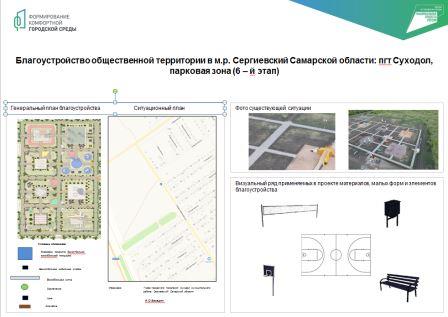 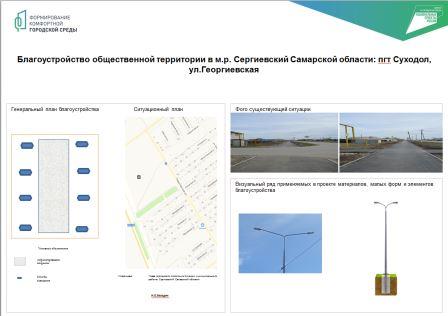 Главамуниципального района СергиевскийСамарской областиПОСТАНОВЛЕНИЕ«16» мая 2023 года                                                                                                                                                                                                   №6/гО назначении публичных слушаний по проекту Решения Собрания Представителей муниципального района Сергиевский  Самарской области «О внесении изменений в «Стратегию социально-экономического развития муниципального района Сергиевский Самарской области на период до 2030 года», утвержденную Решением Собрания Представителей муниципального района Сергиевский Самарской области от 26.09.2018г. №36В соответствии с Федеральным Законом Российской Федерации от 06.10.2003 года № 131-ФЗ «Об общих принципах организации местного самоуправления в Российской Федерации», Федеральным Законом Российской Федерации от  28.06.2014 года № 172-ФЗ «О стратегическом планировании в Российской Федерации», Уставом муниципального района Сергиевский Самарской области, Порядком организации и проведения публичных слушаний в муниципальном районе Сергиевский Самарской области, утвержденным решением Собрания Представителей муниципального района Сергиевский  от 29.10.2015г.  №09,ПОСТАНОВЛЯЮ:1. Назначить публичные слушания по проекту Решения Собрания Представителей муниципального района Сергиевский Самарской области «О внесении изменений в «Стратегию социально-экономического развития муниципального района Сергиевский Самарской области на период до 2030 года», утвержденную Решением Собрания Представителей муниципального района Сергиевский Самарской области от 26.09.2018г. №36 (прилагается).2. Срок проведения публичных слушаний составляет 15 (пятнадцать) дней: с 28 мая 2023 года по 11 июня 2023 года.3. Обсуждение проекта Решения Собрания Представителей муниципального района Сергиевский Самарской области «О внесении изменений в «Стратегию социально-экономического развития муниципального района Сергиевский Самарской области на период до 2030 года», утвержденную Решением Собрания Представителей муниципального района Сергиевский Самарской области от 26.09.2018г. №36 (далее-проект решения), а также учет представленных жителями муниципального района и иными заинтересованными лицами замечаний и предложений по проекту решения осуществляется в соответствии с Порядком организации и проведения публичных слушаний в муниципальном районе Сергиевский Самарской области, утвержденным решением Собрания представителей муниципального района Сергиевский Самарской области от 29.10.2015 № 09.4. Органом, уполномоченным на организацию и проведение публичных слушаний в соответствии с настоящим постановлением, является Глава муниципального района Сергиевский Самарской области.5. Место проведения публичных слушаний (место ведения протокола публичных слушаний) – 446540, Самарская область, Сергиевский район, село Сергиевск, ул. Ленина, д.  22 (каб. 10).6. Мероприятие по информированию жителей района по вопросу обсуждения проекта решения состоится 05 июня 2023 года с 10-00 до 12-00 часов.7. Назначить лицом, ответственным за ведение протокола публичных слушаний и протокола мероприятия по информированию жителей муниципального района Сергиевский Самарской области по вопросу публичных слушаний, главного специалиста отдела торговли администрации муниципального района Сергиевский – Сергееву Анну Александровну.8. Прием замечаний и предложений по вопросу публичных слушаний, поступивших от жителей муниципального района Сергиевский и иных заинтересованных лиц, осуществляется по адресу, указанному в пункте 5 настоящего решения, в рабочие дни с 10 часов до 17 часов и на Едином портале государственных и муниципальных услуг (https://pos.gosuslugi.ru/ ). Письменные замечания и предложения подлежат приобщению к протоколу публичных слушаний.9. Прием замечаний и предложений по вопросу публичных слушаний оканчивается 08 июня 2023 года.10. Опубликовать настоящее постановление в газете «Сергиевский вестник», на официальном сайте Администрации муниципального района Сергиевский http://www.sergievsk.ru/ и на Едином портале государственных и муниципальных услуг (https://pos.gosuslugi.ru/ ).11. Настоящее постановление вступает в силу со дня его официального опубликования.Глава муниципального района СергиевскийСамарской области                                                                                    А.И. Екамасов                                                       ПроектСОБРАНИЕ ПРЕДСТАВИТЕЛЕЙМУНИЦИПАЛЬНОГО РАЙОНА СЕРГИЕВСКИЙСАМАРСКОЙ ОБЛАСТИРЕШЕНИЕ «____» __________20___г.                                                                                                                                                                               №_______«О внесении изменений в «Стратегию социально-экономического развития муниципального района Сергиевский Самарской области на период до 2030 года», утвержденную Решением Собрания Представителей муниципального района Сергиевский Самарской области от 26.09.2018г. №36»В соответствии с Федеральным законом от 06.10.2003 N 131-ФЗ «Об общих принципах организации местного самоуправления в Российской Федерации»,  руководствуясь Уставом муниципального района Сергиевский Самарской области, с учетом Заключения о результатах публичных слушаний по проекту решения Собрания представителей муниципального района Сергиевский Самарской области «О внесении изменений в Стратегию социально-экономического развития муниципального района Сергиевский  Самарской области на период до 2030 года» от   ______________ года, Собрание Представителей муниципального района Сергиевский РЕШИЛО:1.Внести изменения в «Стратегию социально-экономического развития муниципального района Сергиевский Самарской области на период до 2030 года», утвержденную Решением Собрания Представителей муниципального района Сергиевский Самарской области от 26.09.2018г. №36, изложив:- «Стратегию социально-экономического развития муниципального района Сергиевский Самарской области на период до 2030 года» в редакции к настоящему Решению,- Приложения №5 «Описание  проектов, включенных в План мероприятий по реализации  Стратегии», №6 «Поле перспективных проектных предложений (идей) по направлениям развития муниципального района Сергиевский»   в редакции к настоящему Решению, План мероприятий по реализации стратегии социально-экономического развития муниципального района Сергиевский  Самарской области на период до 2030 года.2.Опубликовать настоящее Решение в газете «Сергиевский вестник» и разместить на официальном сайте Администрации муниципального района Сергиевский Самарской области в сети «Интернет». 3.Решение вступает в силу со дня его официального опубликования. Глава муниципального района СергиевскийСамарской области                                                                    А.И. Екамасов                                                        Председатель Собрания Представителеймуниципального района СергиевскийСамарской области                                                            Ю.В. Анцинов  СТРАТЕГИЯ                                 социально-экономического  развития  муниципального района Сергиевский Самарской области на период до 2030 годас.Сергиевск, 2023Оглавление1 Стратегический анализ  ситуации с  развитием муниципального района Сергиевский……………………………………………………….…91.1  Краткая характеристика текущей ситуации с развитием муниципального района Сергиевский («визитная карточка»)……………………91.2  Краткие итоги развития муниципального района Сергиевский в рамках стратегических ориентиров 2007 года…………………………..121.3   Особенности муниципального  района…………………………………………………………………………………………………………...221.4   Позиционирование муниципального района	……………………………………………………………………………………………………241.4.1 Основания позиционирования……….…………………………………………………………………………………………………………...241.4.2  Крупный территориально-земельный комплекс Самарской области……….………………………………………………………………..251.4.3  Центр в местной системе расселения Самарской области…………………………………………………………………………………….271.4.4  Уникальная сельская агломерация………………………………………………………………………………………………………………301.4.5 Транспортно-транзитный узел на северо-востоке Самарской области………………………………………………………………………..311.4.6  Субрегиональный центр………………………………………………………………………………………………………………………….331.4.7  Сергиевские минводы - известная здравница России………………………………………………………………………………………….362  Стратегический синтез социально-экономической ситуации в муниципальном районе Сергиевский……..…………………………………382.1. Стратегически значимые  внутренние  и внешние возможности  и ограничения  развития………………………………………………….382.1.1  Группировка характеристик возможностей и ограничений развития………………………………………………………………………...382.1.2  Стратегически  значимые характеристики возможностей и ограничений развития………………………………………………………...402.1.3  Соотнесение  возможностей и ограничений  по сферам……………………………………………………………………………………….482.1.4  Стратегические изменения возможностей и ограничений развития района…………………………………………………………………592.2.   Конкурентоспособность  муниципального  района Сергиевский……………………………………………………………………………..612.2.1 Конкурентоспособность продукции и услуг	……………………………………………………………………………………………………612.2.2 Сравнительный уровень экономического развития…………………………………………………………………………………………….632.2.3 Референтные  муниципальные  районы………………………………………………………………………………………………………….643  Стратегические перспективы развития   муниципального района Сергиевский………………………………………………………………...673.1  Функциональные особенности  муниципального района……………………………………………………………………………………….683.3. Стратегически значимые факторы развития  муниципального района………………………………………………………………………...703.4. Стратегическое «видение» перспектив развития муниципального района	……………………………………………………………………723.4.1  Идеи «предназначения»   муниципального района…………………………………………………………………………………………….723.4.2  «Образ будущего»  муниципального района…………………………………………………………………………………………………...733.5 Стратегический замысел и направления развития муниципального района……………………………………………………………………743.5.1 Формирование стратегического замысла……………………………………………………………………………………………………….743.5.2  Направления  развития муниципального района………………………………………………………………………………………………794  Целеполагание - формирование системы стратегических целей развития («дерева целей») муниципального района Сергиевский……….814.1 Предназначение муниципального  района (с учетом  его  самоидентификации)………………………………………………………………814.2 Главная стратегическая  цель развития муниципального района  (цель первого уровня)……………………………………………………..814.3 Главные цели по направлениям развития     (второй уровень)…………………………………………………………………………………..814.4   Подцели по направления развития (третий уровень…………………………………………………………………………………………….824.5   Целевые  задачи по направления развития    (четвертый уровень)…………………………………………………………………………….844.6  Трёхуровневое «дерево целей»   по направлениям  развития…………………………………………………………………………………...935 Стратегический выбор  развития муниципального района Сергиевский…………………………………………………………………………955.1  Временной горизонт стратегирования…………………………………………………………………………………………………………….955.2 Сценарии развития муниципального района Сергиевский на период до 2030 года……………………………………………………………965.2.1  Основания разработки прогнозных  сценариев………………………………………………………………………………………………...965.2.2  Демографические изменения…………………………………………………………………………………………………………………….985.2.3  Изменения в сфере занятости	…………………………………………………………………………………………………………………...995.2.4  Перспективы развития промышленности……………………………………………………………………………………………………..1035.2.5. Перспективы развития агропромышленного комплекса…………………………………………………………….……………………….1075.2.6  Инвестиционная составляющая развития……………………………………………………………………………………………………..1105.2.7  Развитие малого и среднего предпринимательства…………………………………………………………………………………………...1135.2.8  Жилищное строительство………………………………………………………………………………………………………………………1165.2.9   Развитие инженерной и дорожно-транспортной инфраструктуры………………………………………………………………………….1175.2.10 Охрана окружающей среды и природных ресурсов….………………………………………………………………………………………1215.2.11 Развитие сферы физической культуры и спорта…….……………………………………………………………………………………….122          5.2.12 Повышение эффективности деятельности администрации……………………….…………………………………………….…………..1236 Ожидаемые результаты реализации Стратегии развития муниципального района Сергиевский……………………………………………..1317 Программно-проектное наполнение «дерева целей» по направлениям развития  муниципального района Сергиевский…..………...…….1457.1 Проработанные первоочередные проекты   реализации  стратегических  целей…..………………………………………………………….1467.2 Перспективные проектные предложения………………….………………………………………………………………………………….….1577.2.1 Перечень организационных проектов………………………………………………………………………………………………………….1587.2.2 Деятельностные проектные предложения……………………………………………………...………………………………………………1597.3  Программы  реализации Стратегии……………………………………………………………………………………………………………...1608 Оценка финансовых ресурсов, необходимых для реализации Стратегии………………………………………………………………….…... 1649  Механизмы реализации Стратегии развития муниципального района Сергиевский…………………………………………………...……...1659.1 Реализационные механизмы………………………………………………………………………………………………………………………1659.2 Механизмы реализации подготовленных проектов и исполнители……………………………………………………………………………1709.3 Управление реализацией стратегии………………………………………………………………………………………………………………184ПЕРЕЧЕНЬ ПРИЛОЖЕНИЙ………………………………………………………………………………………………………………………….189ВВЕДЕНИЕРазвитие муниципального района «Сергиевский» с 2007 года осу-ществлялось в соответствии со Стратегией развития муниципального района «Сергиевский» (далее - муниципальный район) на период до 2022 года, утвержденной решением Собрания представителей муниципального района «Сергиевский» от 25.12.2007 г. № 86. И хотя  период действенности  этой стратегии еще не завершен, но определенные поставленные стратегические цели  развития  муниципального района достигнуты. Кроме того, в последние годы  принят Федеральный закон от 28.06.2014 №172-ФЗ «О стратегическом планировании в Российской Федерации», утверждена   Стратегия социально-экономического развития Самарской области на период до 2030 года. Поэтому  принято решение о разработке  Стратегии   социально-экономического развития  муниципального района «Сергиевский» Самарской области на период до 2030 (далее – Стратегии) в соответствии с  Порядком  разработки, утверждения (одобрения) и содержания документов стратегического планирования муниципального района Сергиевский Самарской области,  утвержденным Постановлением Администрации  муниципального района Сергиевский  от 16.02.2018 г. №128.и пр.). Цель разработки Стратегии заключается в  определении долгосрочных  перспектив  развития муниципального района с учетом результатов реализации Стратегии развития муниципального района  Сергиевский на период до 2022 года, а также в  рамках  актуальных стратегических ориентиров  развития Самарской области  и страны в целом. Задачи  разработки Стратегии  –  выявление приоритетных направлений развития,  постановка стратегических целей и задач социально-экономического развития, формирование комплекса программно-проектных мероприятий на установленный период времени и механизмов реализации стратегических, определение количественных и (или) качественных  показателей  достижения поставленных целей развития муниципального района Сергиевский.Стратегия  определяет приоритеты, долгосрочные цели и задачи социально-экономического развития муниципального района, согласованные с майскими указами и ежегодными Посланиями Президента Российской Федерации Федеральному Собранию Российской Федерации, Указом Президента РФ от 07.05.2018 №204 "О национальных целях и стратегических задачах развития Российской Федерации на период до 2024 года", Посланием  Губернатора Самарской области Самарской Губернской Думе, а также основными положениями стратегий и программ развития отдельных сфер и направлений, принятых на федеральном и региональном уровне. Разработка  Стратегии основывалась на  федеральных, региональных и муниципальных нормативно-правовых актах и иных документах стратегического и территориального планирования:  Указ Президента РФ от 9 мая 2017 г. № 203 «О Стратегии развития информационного общества в Российской Федерации на 2017 - 2030 годы»; Распоряжение Правительства РФ от 13.02.2019 N 207-р (ред. от 31.08.2019) «Об утверждении Стратегии пространственного развития Рос-сийской Федерации на период до 2025 года»; Федеральный закон от 06.10.2003 №131- ФЗ «Об общих принципах организации местного самоуправления в Российской Федерации»;  Федеральный закон от 28.06.2014 №172-ФЗ «О стратегическом планировании в Российской Федерации»; Концепция долгосрочного социально-экономического развития Российской Федерации на период до 2020 года; прогноз долгосрочного социально-экономического развития Российской Федерации на период до 2030 года; Стратегия социально-экономического развития Приволжского федерального округа на период до 2020 года, утвержденная распоряжением Правительства РФ от 07.02.2011 N 165-р; Стратегия социально-экономического развития Самарской области на период до 2030 года, утвержденная Постановлением Правительства Са-марской области от 12.07.2017г .  № 441 (в редакции постановления Правительства Самарской области от 17.09.2019г. №643);  Устав муниципального района Сергиевский, принятый решением Собрания Представителей муниципального района Сергиевский от 12.05.2015г. №36; Стратегия развития муниципального района «Сергиевский» на период до 2022 года, утвержденная решением Собрания представителей муниципального района Сергиевский» от 25.12.2007г № 86; Муниципальные (ведомственные целевые) программы муниципального района Сергиевский», государственные программы Самарской области и Российской Федерации;   Схема территориального планирования Самарской области (утверждена постановлением правительства Самарской области от 13.12.2007г.№ 261), Схема территориального планирования муниципального района Сергиевский (утверждена решением Собрания представителей муниципального района Сергиевский от 28.01.2010 г. № 3. Разработка Стратегии осуществлялась  с учётом  перечисленных нормативно-правовых документов, а также итогов социально-экономического развития муниципального  района Сергиевский, Самарской области, Приволжского федерального округа и Российской Федерации, официальных статистических данных,  разнообразных аналитических материалов,  а также  соображений  и рекомендаций жителей, организаций -  участников стратегирования  развития  муниципального  района.Координатор разработки Стратегии -  заместитель Главы муници-пального района Сергиевский А.Е. Чернов, ответственный исполнитель – отдел торговли и экономического развития администрации муниципального района Сергиевский (Сергеева А.А.). Привлеченный разработчик Стратегии  - АНО по городскому и региональному развитию «УРБЭКС-развитие», которая  осуществляла методологическое обеспечение разработки и предыдущей стратегии  - Стратегии развития муниципального района «Сергиевский».  При разработке Стратегии были учтены   следующие разномасштабные позиционные ракурсы муниципального  района:1) муниципальный район как многофункциональная система, включающая совокупность различных аспектов (население/жители/субъекты экономической, политической и любой другой деятельности; территориальная основа; совокупность видов деятельности и инфраструктура жизнедеятельности муниципального  района и другие аспекты);2) муниципальный район как целостная административно-территориальная единица, состоящая из совокупности территориальных образований (поселений), объединённых комплексом социально-экономических процессов;3) муниципальный район в системе расселения Самарской области – один из центров  местных систем расселения;4) муниципальный район (административный центр района – с.Сергиевск) в системе размещения  территориальных органов государственной власти в Самарской области. Разработка Стратегии опиралась на  совокупность принципов  стратегирования:1) Принцип развития, обеспечивающий эволюционную взаимосвязь Прошлого, Настоящего и Будущего;2) Принцип взаимосвязи стратегического и территориального планирования;3)  Принцип реализационности,  обеспечивающий направленность на реализацию намеченных целей.В процессе разработки Стратегии учитывались  следующие подходы к стратегированию:1) Системный подход к разработке Стратегии, задающий непротиворечивость, и направленность на реализацию намеченных целей;2) Управленческий подход - стратегия задаётся как система средств муниципального управления и соуправления, обеспечивающих реализацию стратегических замыслов;3) Партисипативный подход (соучастия) - стратегия является  «договором общественного согласия», в соответствии с которым органы местного самоуправления, власти, бизнес структуры и общественные организации принимают на себя определённые обязательства по реализации Стратегии.Разработка Стратегии  проводилась  по технологии «живого» стратегирования и  с учетом уникальных особенностей территории района (историко-культурных, географических, экономических, социальных и прочих).Технологически разработка Стратегии включила в себя:1) Стратегический анализ ситуации развития муниципального  района с учетом изменений за период реализации действующей Стратегии развития муниципального района Сергиевский» на период до 2030 года;2) Стратегический синтез – актуализация перечня значимых факторов и разработка прогнозных сценариев развития на период реализации Стратегии и основных направлений развития муниципального  района; 3) Актуализация концептуального замысла и актуального стратегического целеполагания, определение основных ожидаемых результатов и целевых показателей реализации Стратегии;4) Программно-проектное наполнение Стратегии и определение необходимого ресурсного обеспечения;5) Разработка механизмов реализации Стратегии.На каждом технологическом шаге  со стороны  АНО «УРБЭКС-развитие» осуществлялось   организационно-методологическое ведение всего хода разработки стратегии  в  режиме интегрированного консалтинга   (с участием местных специалистов, экспертов и сообществ); 
           проведение трех стратегических сессий в интерактивном  формате (1 –  «Внутренние и внешние возможности и ограничения развития», 2 - «Целеполагание»,       3 - «Программно-проектное наполнение «дерева» целей и механизмы реализации»);  оформление текущих рабочих и экспертных материалов, материалов стратегических сессий, отчетных документов;     консультирование и координация направленной работы экспертов и групп  по направлениям развития. Экспертно-консультативные функции  при разработке Стратегии осуществлены Рабочей группой по разработке и реализации Стратегии социально-экономического развития муниципального района Сергиевский. Стратегия разрабатывалась с привлечением основных субъектов, влияющих на процесс динамичного развития муниципального района Сергиевский: органы местного самоуправления, предприятия, бизнес, научные,  общественные и иные организации.  Их представители  в позиции стратегов участвовали в  трех  стратегических сессий  (Приложения 1  и 2). На протяжении всего периода разработки Стратегии была  обеспечена  публичность, открытость и прозрачность процесса разработки, в том числе при подготовке, проведении и подведении итогов стратегических сессий, а также проведении публичных обсуждений с представителями местных сообществ  муниципального района.1 Стратегический анализ  ситуации с  развитием муниципаль-ного района Сергиевский1.1  Краткая характеристика текущей ситуации с развитием муниципального района Сергиевский («визитная карточка»)Сергиевский район расположен на северо-востоке Самарской области, занимая достаточно отдаленное местоположение от областного центра г. Самара (на расстоянии 126 км от административного центра района с. Сергиевск по автодороге  федерального значения М-5 Москва-Уфа, являющейся составляющей транспортного коридора Е-30 «Урал»,  рисунок 1.1.  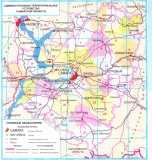 Рисунок 1.1 -  Местоположение муниципального района Сергиевский в Са-марской областиЖелезнодорожная коммуникация, тупикового типа, проходящая по территории Сергиевского района обслуживает грузовые перевозки и в настоящее время не участвует в перевозке пассажиров. Участок Серные Воды 2 – Кротовка, протяженностью 86 км, является объездной веткой железнодорожной магистрали Москва-Самара-Челябинск. Вместе с тем Сергиевский район занимает центральное положение среди северо-восточных районов области (граничит на севере с Челно-Вершинским и Шенталинским районами, на востоке с Исаклинским, на юго-востоке с Похвистневским, на юге - с Кинель-Черкасским, на юго-западе  с Красноярским, на западе с Елховским и Кошкинским районами) и имеет благоприятные экономико-географические предпосылки для налаживания с ними промышленных, сельскохозяйственных, социальных и культурных связей, осуществления торговли. Численность постоянного населения района на 01 января  2022 года составила 43383 человека, в том числе городского – 12984 человек (29,9% от общей численности населения района), сельского – 30399 человек (70,1%).В настоящее время Сергиевский район объединяет 68 населенных пунктов, 17 администраций поселений (1 городское и 16 сельских), рисунок 1.2.  Площадь района -  2749,3 кв. км.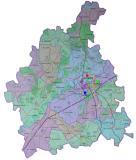 Рисунок  3.1 -  Состав поселений в муниципальном районе Сергиевский34 из 68 населенных пунктов Сергиевского района связаны с автодорогой федерального уровня Москва-Уфа (М-5) посредством местных автодорог с твердым покрытием. Общее количество населения, проживающего в 34 населенных пунктах района, составляет 93,4% от общего количества населения.Сергиевский район – это район с хорошо развитой производственной и социальной инфраструктурой. Достаточно развита транспортная сеть района, по территории которого проходит автодорожная магистраль М-5 «Москва- Челябинск». На территории района расположена железнодорожная станция «Серные Воды –2».По состоянию на 01 января 2023 года на территории  района  зарегистрировано 356 организаций  и 748 индивидуальных предпринимателей. Промышленные предприятия района подразделяются по следующим видам экономической деятельности: добыча полезных ископаемых; произ-водство пищевых продуктов; издательская и полиграфическая деятельность; производство и ремонт машин и оборудования, обработка древесины и производство изделий из дерева.Индекс промышленного производства по крупным и средним предприятиям муниципального района Сергиевский за 2022 год составил 102,0% к предыдущему году.Отгружено товаров собственного производства, выполнено работ и услуг собственными силами по добыче полезных ископаемых, обрабатыва-ющим производствам, производству и распределению тепловой энергии и воды (по разделам В, С, Д, Е)  за  2022 год на  5,9 %  больше   уровня  предыдущего года в действующих ценах, что составило 99 597,148  млн. рублей. Рост связан с увеличением объемов добычи нефти. В недрах района имеются запасы  нефти и  газа, что является важней-шим фактором развития экономики Сергиевского района и Самарской области в целом. Район богат строительными материалами, имеются  запасы строительного камня, известняка, доломита, гипса, мела, песка, глины. Одной из основных отраслей экономики района является сельское хозяйство. Производством сельхозпродукции на 01 января 2023 года занимались 18 предприятий и 37 крестьянско-фермерское хозяйство (КФХ). Сельхозпредприятия специализируются на производстве зерна, семян подсолнечника, молока, мяса говядины и свинины.Сельскохозяйственные угодья Сергиевского района занимают 210,2 тыс. га., в том числе 130,4 тыс.га. - пашня. Обрабатываемая площадь в 2022 году составила 130,4 тыс. га или 100 % от общей площади пашни.С начала 2022 года в муниципальном районе отмечается сокращение численности безработных. По состоянию на 01 января 2023 года  зарегистрировано 186 безработных (на 39 чел. меньше, чем в 2021 года), уровень безработицы составил 0,76% (на 01.01.2021 г. – 0,91%). В 2022 году на развитие экономики и социальной сферы  муниципального  района Сергиевский использовано 5 833,944 млн. рублей инвестиций в основной капитал, что на 9,4 % меньше, чем в 2021 году в действующих ценах (в 2021 году вложено инвестиций в сумме 6 436,741 млн. рублей).На территории района реализуется комплекс социальных программ, ведется строительство и реконструкция объектов социальной сферы и жилищно-коммунального хозяйства. Приоритет в строительстве объектов отдается таким социально значимым отраслям как жилищно-коммунальное хозяйство,  образование, культура, и др.Подробный анализ ситуации социально-экономического развития муниципального района Сергиевский  проведен по разным сферам жизнедеятельности  муниципального  района  с выводами  по каждой из них  и представлен в Приложении 3 к Стратегии.1.2  Краткие итоги развития муниципального района Сергиевский в рамках стратегических ориентиров 2007 годаПри анализе текущей  ситуации в муниципальном районе  появляется объективная необходимость опереться на достигнутое, а именно  рассмотреть текущую ситуацию с точки зрения реализации ранее поставленных стратегических целей  по развитию района.  Поэтому стратегическая диагностика  социально-экономического развития   муниципального района «Сергиевский»  проведена в определенной соотнесенности  со Стратегией развития муниципального района «Сергиевский» на период до 2022 года, утвержденной решением Собрания представителей муниципального района Сергиевский» от 25.12.2007 г. № 86 (далее Стратегия-2007). В ходе анализа происшедших изменений за период 2006/07-2021/22 годов выявлено, какие получены результаты за прошедший период  и, в какой  мере достигнуты поставленные стратегические цели. Достигнуты многие намеченные в Стратегии-2007 целевые ориентиры развития муниципального района в целом и составляющих его поселений, среды жизни для населения и развития местного сообщества – сорганизованных жителей района, а многие запланированные мероприятия реализованы, или же по ключевым направлениям проделаны существенные шаги. Полученные результаты в кратком виде представлены в табличной форме (таблица 1.1), чтобы их лучше соотнести  с поставленными целями Стратегии-2007 по трем направлениям  развития (обобщенно по целям  третьего уровня).Таблица 1.1 – Результаты достижения  целей развития муниципального района Сергиевский согласно Стратегии-2007В результате реализации поставленных целей по направлениям развития муниципального района Сергиевский  обеспечено достижение и предназначения района – как внутри областного, так и внутрирайонного (для поселений). В н у т р и о б л а с т н о е    п р е д н а з н а ч е н и е  («Стать  субрегиональным центром развития северной зоны Самарской области с опорой на имеющиеся институциональные структуры государственной власти, а также на расположенные на территории района предприятия и учреждения областного, межрегионального и Российского значений, предоставляя населению окружающих районов широкий спектр необходимых услуг») достигнуто по принципу. Действительно Сергиевский район, его ядерные населенные пункты (прежде все всего с.  Сергиевск) стали местом расположения многих территориальных органов государственной власти,   которые обслуживают соседние районы. Это усиливает статус Сергиевского района в качестве  субрегионального центра развития северо-восточных территорий / северной зоны Самарской области.В н у т р и р а й о н н о е   п р е д н а з н а ч е н и е  («Обеспечить эф-фективное функциональное развитие ядерных поселений района (4-5С) как Сергиевской сельской агломерации, а также задать перспективы и поддер-жать развитие ключевых периферийных сельских поселений большого по площади района в условиях реформы местного самоуправления») также в существенной мере осуществлено.   За последнее  десятилетие поселенческий центр района продолжает обустраиваться, становясь притягательным для жителей  других поселений района. В определенной мере произошла даже некоторая переконцентрация, которую можно и нужно использовать в будущем для развития  муниципального района, в том числе для усиления его субрегиональной роли. При этом  цель «задать перспективы и поддержать развитие ключевых периферийных сельских поселений», решена лишь частично, поскольку не хватило необходимых ресурсов. В результате возникла высокая степень дифференциации сельских поселений по уровню социально – экономического  развития. Муниципальный район Сергиевский  безусловно за прошедший период реализации Стратегии-2007 преобразился, стал более заметен на уровне Самарской области, однако наряду с позитивными изменениями в развитии района проявились и сложные процессы и ситуации, многие за счет неблагоприятных внутренних и внешних процессов и причин. Поэтому отдельные цели  не удалось реализовать полноценно, но даже в этом случае  были сделаны определенные шаги, которые заложили основу для дальнейшего развития района.Так, в   сельском хозяйстве вследствие введенного  карантина на амброзию район существенно потерял возможности выращивания и внешней поставки зерновых культур. Но, при этом были введены в сельскохозяйственный оборот  давно не обрабатываемые пашни, и тем самым хозяйственные потери были  не только нивелированы, но и превзойден сбор урожая в последние несколько лет, а также повышена урожайность ряда культур в силу применения современных агротехнологий.В животноводстве района за последние 10 лет произошло снижение поголовья  крупного рогатого скота и свиней более чем на 20%, что свидетельствует о том, что восстановление животноводческой отрасли необходимо продвигать как в организационно-управленческом, так и технологическом плане (за счет внедрения новых технологий), в том числе за счет участия в приоритетном национальном проекте «Развитие АПК». В целом традиционные сельскохозяйственные отрасли хозяйства му-ниципального района Сергиевский продолжают терять свою значимость, а нефтяная отрасль (нефтедобыча) растет, учитывая новые разведанные месторождения.  Сохраняющийся приоритет высоко прибыльной  нефтяной отрасли сдерживает развитие других отраслей промышленности, хотя за последние годы отдельные малые промышленные  предприятия  постепенно укрепляют свое положение  за счет обслуживания  нефтяной отрасли. Некоторые поставленные стратегические цели, базирующиеся на име-ющихся и сложившихся ресурсах района и очень значимые для развития муниципального района, оказались организационно не достижимыми в силу ведомственной принадлежности находящихся на территории Сергиевского района организаций.  В частности, не удалось на уровне усилий  органов местного самоуправления муниципального района (даже при определенной  поддержке Правительственных структур Самарской области) и без соответствующих компетенций:- «модернизировать существующий санаторно-курортный комплекс «Сергиевские минеральные воды» и повысить эффективность использования уникальных лечебных факторов», поскольку  СМВ с 2009 года находится в ведении  ФМБА и осуществляет свою деятельность как санаторно-курортный и реабилитационный комплекс - ФГБУЗ МРЦ «Сергиевские минеральные воды» ФМБА России;- «расширить масштабы деятельности предприятий ЗАО «ВИЛАР», ЗАО «Самаралектравы», соразмерных их федеральному значению» в силу интересов и возможностей курирующих их структур; так, с 2014 года  сменилась ведомственная принадлежность ВИЛАР, который как  Средне–Волжский  филиал  ФГБНУ ВИЛАР  входит в состав ФАНО (Федеральное агентство научных организаций);- «преодолеть железнодорожную «тупиковость» ветки «Кротовка – Серные воды» и усилить роль железной дороги в  развитии Сергиевского района как форпоста северных территорий области», поскольку это находится в компетенции ОАО РЖД, которая по экономическим соображениям пока не вкладывает усилия в поддержание и развитие обводной ветки «Кротовка -  Серные воды».Отдельные ранее поставленные целевые ориентиры потребуют дополнительных усилий и поддержки  их продвижения на следующем этапе стратегического  развития муниципального района Сергиевский со стороны органов местного самоуправления и администраций поселений. Среди них:-  Продолжать эффективную политику инвестиционного развития Сер-гиевского района  и повышения инвестиционной привлекательности района;- Способствовать созданию в районе современной деловой инфра-структуры, обеспечивающей эффективное функционирование разных соци-альных, бизнес структур и органов власти разного уровня  (с учетом функции Сергиевска как  субрегионального центра);   -  Разработать и организовать реализацию в пределах Сергиевской сельской агломерации инфраструктуры, обеспечивающей формирование коммуникационного пространства, интегрирующего все необходимые для функционирования и развития района  (с учетом функции субрегионального центра) виды взаимодействий (в «треугольнике» власть -  бизнес - социум); - Проработать возможности организации в районе  логистических услуг и оптовой торговли (на основе выгодного транспортно-географического положения района),  ориентированных на соседние районы Самарской области;- Сформировать активно действующее Сергиевское землячество.  Эти и прочие целевые  полагания учтены в  стратегическом замысле новой Стратегии.1.3   Особенности муниципального  районаПомимо общих характеристик по разным сферам деятельности  в стратегическом плане представляют интерес особенности муниципального района, в том числе уникальные, как значимые опорные моменты.  На стратегических сессиях участники определили  основные особенности района (на взгляд жителей района). Характерно, что по большинству пунктов многие  названные характерные  черты района совпадают с подобными характеристиками 2007 года  (преимущественно природные и  исторические особенности, а также инфраструктурные). Что касается деятельностных характеристик, то часть упомянутых в 2007 году характеристик (по значимым организациям) в 2018 году не была  названа, но появилась новая характеристика (питьевая вода "Сергиевская жемчужина"),  таблица 1.2.Таблица 1.2. Особенности муниципального района Сергиевский  (по высказываниям участников стратегических сессий)Обозначенные характерные особенности муниципального района, выявленные жителями, представляют  собой  определенную самоидентификацию района. 1.4  Позиционирование муниципального района1.4.1 Основания позиционированияПомимо самоидентификации значима экспертная оценка  значимости района во внешней среде, которая может быть представлена как позиционирование муниципального района. Позиционирование муниципального  образования означает выделение основных, фокусных ракурсов рассмотрения территориального объекта на внешнем фоне (чем район выделяется, с кем сравнивается и т.п.) в разных масштабах (от регионального и макрорегионального до странового и, наоборот,  локального).Позиционирование муниципального района как территориального объекта задает основные ракурсы проведения  стратегического анализа и на его основе стратегического синтеза ситуации с развитием района  с точки зрения его внешней проявленности и значимости.    
Выделены следующие аспекты разномасштабного позиционирования муниципального района   Сергиевский: природная ресурсная основа (территориально-земельный комплекс и ресурсы недр) района, комплексное рассмотрение  его географического положения и, в частности,  транспортного положения; место района и его населенных пунктов  в системе расселения  региона и роль в процессах сельского агломерирования; место в системе  административно-территориального и муниципального устройства Самарской области;  проявленность Сергиевского района как одного из старейших курортов России. Все  отмеченные позиционные ракурсы муниципального района Сергиевский поочередно рассмотрены ниже.1.4.2    Крупный территориально-земельный  комплекс Самарской областиМуниципальный район Сергиевский относится к наиболее крупным по площади среди 27 районов Самарской области (третий после Ставропольского и Большеглушицкого районов). По состоянию на 01 января 2022 года земельный фонд муниципального района Сергиевский в административных границах составил  274930 га.Сергиевский район наделен большой территорией, которая  природ-но  богата как плодородными почвами, так и углеводородными запасами  недр.Именно эти природой данные особенности (плодородные черноземные почвы и нефтяные месторождения) предопределили  развитие соответствующих видов деятельности. Издавна на территории нынешнего муниципального района Сергиев-ский получила развитие сельскохозяйственная деятельность, а в середине XX века стала развертываться нефтедобыча. Факторы почвообразования, свойственные зоне лесостепи Высокого Заволжья, в пределах которой находится территория Сергиевского района, обусловили господствующее развитие почв черноземного типа. В условиях достаточного увлажнения (под пологом леса и вблизи него) сформировались черноземы оподзоленные или темно-серые и серые почвы.В структуре земельного фонда муниципального района наибольший удельный вес занимают земли сельскохозяйственного назначения – 223111 га (81,16% от общей площади). Земли сельскохозяйственного назначения  используются сельскохозяйственными предприятиями, организациями для производства сельскохозяйственной продукции, научно - исследовательских и учебных целей, гражданами для ведения крестьянского (фермерского хозяйства), личного подсобного хозяйства, садоводства, огородничества, животноводства, сенокошения и пастьбы скота. Площади сельскохозяйственных угодий в составе земель сельскохозяйственного назначения в Сергиевском районе составляют 210174 га (94,2%), в том числе: пашни – 130395 га (58,4%), многолетние насаждения – 1602 га (0,7%), сенокосы – 9930 га (4,5%), пастбища – 61217 га (27,4%) и залежь – 7032 га (3,1%).  Начало промышленной добычи нефти в Самарской области приходится на 1936 год, поэтому на данный момент ее осталось уже немного по сравнению с изначальными объемами ресурса, но, тем не менее, около сотни небольших нефтяных месторождений  продолжают функционировать.  Нефтяные месторождения размещены по территории Самарской области повсеместно, поэтому район между Волгой и Уралом даже называли «вторым Баку». Территория области условно разделена на 6 малых нефтеносных провинций, одна из которых Сергиевская (Радаевское и  Якушкинское месторождения), рисунок 1.3. В этой связи нефтедобыча в Сергиевском районе не является уникальной отраслью для Самарской области, но очень значимой для муниципального района.  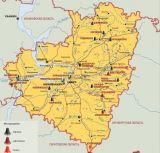 Рисунок 1.3  Обзорная карта месторождений углеводородного сырья Самарской областиПо объёму нефтедобычи Сергиевский район не является ведущим в Самарской области, но на уровне  района именно нефтедобыча является ведущей и доминирующей отраслью как промышленности, так и экономики района в целом.1.4.3  Центр в местной системе расселения Самарской областиНа территории Самарской области сложились укрупненные три зоны расселения, дифференцированные по типам расселения.  Их выделение было основано  на положении той или иной территории области в пределах двухядерной Самарско-Тольяттинской городской агломерации (СТА), «ядрами» которой являются города Самара и Тольятти.Первая зона расселения – зона поселенческого  «ядра» СТА, в радиусе 30 км;Вторая зона - зона периферии «ядра» агломерации в радиусе 60 км;Третья зона   - зона периферии агломерации в радиусе 90 км.  На внеагломерационных территориях в Самарской сложились местные системы расселения (МСР), имеющие общие структурно-функциональные характеристики:- центры МСР расположены в административно-территориальных границах области, на внеагломерационных территориях, за границами 2-х часовой транспортной доступности от центров городской агломерации вдоль основных планировочных осей межсистемных транспортных магистралей;- центры МСР представляют собой опорные звенья сельскохозяйственных территорий, концентрируют в себе основные объекты бытового обслуживания, производственные предприятия, народные промыслы и прочие значимые объекты; - центры МСР имеют численность населения порядка 10 - 50 тысяч жителей;- центры МСР выполняют административные функции;- центры МСР формируют зону  влияния шириной в пределах  15-30 км.Село  Сергиевск наряду с  другими  поселениями области (г. Нефте-горск, г. Отрадный, г. Похвистнево, с. Большая Глушица и другие) является одним из центров местных систем расселения на внеагломерационных территориях Самарской области.  В соответствии со схемой территориального планирования Самарской области  предусматривается  дальнейшее целенаправленное пространственное развитие территории области, и, в частности,  усиление  ядерных центров местных систем расселения  (рисунок 1.4.  и 1.5).В соответствии с перспективной моделью расселения центры местных систем расселения  предусматривается  усилить транспортную связь как самих центров между собой, так и за счет этого повысить транспортную связность территорий  области не только по «вылетным» магистралям из агломерационного ядра, но и по полукольцам хордовых магистралей (между МСР). Для Сергиевска это  означает усиление связей с с.Кошки и г.Отрадный.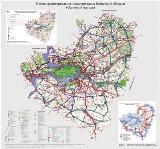 Рисунок 1.4 – Схема территориального  планирования Самарской области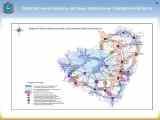 Рисунок 1.5 -  Перспективная модель  системы  расселения Самарской области1.4.4 Уникальная сельская агломерацияРаспределение населенных пунктов и населения по территории муни-ципального района Сергиевский района очень неравномерно. Для большей части территории района характерно традиционное для сельской местности рассредоточенное распределение сельского населения.
Наиболее густо населенные пункты расположены около поселка городского типа Суходол, а также вдоль реки Сок;  в северной части  района - вдоль автодороги Сергиевск - Челно-Вершины, а в южной части - вокруг села Воротнее. Спецификой пространственной организации территории  Сергиевского района является  исторически сложившаяся уникальная сельская агломерация - близкое взаиморасположение самых крупных по количеству населения населенных пунктов района: поселка городского типа Суходол, села Сергиевск и поселков Серноводск, Светлодольск и Сургут, обобщенно называемых «4/5 С»  (рисунок 1.6).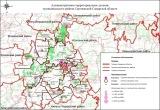 Рисунок 1.6 – Административно-территориальное деление муниципального района Сергиевский  с указанием  населенных пунктовВ этих пяти центральных поселениях районах  сосредоточено   более  70%  населения района и расположены все крупные промышленные, строительные, дорожные, транспортные предприятия, организации и предприятия бюджетной сферы, что предоставляет возможности для взаимосвязанного развития этих населенных пунктов  района, формирования  особого  агломерационного  пространства.1.4.5 Транспортно-транзитный узел на северо-востоке Самарской областиЧерез Сергиевский район проходят ряд важнейших транзитных транспортных путей областного и межрегионального значения. Проходящая через территорию Сергиевского района магистраль  федерального значения М-5 («Урал») связывает Сергиевский район с г.Самара, г.Тольятти, г.Кинель,  с соседними Красноярским и Исаклинским районами, а также  с  соседними с Самарской областью регионами южного, северного, восточного и западного направлений, в том числе в рамках транзитного транспортного коридора «Европа-Западный Китай» (рисунок 1.7).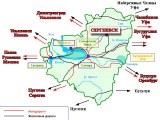 1.7 – Транспортное положение муниципального района СергиевскийАвтодороги общего пользования регионального или межмуниципального значения связывают Сергиевский район с соседними районами: Кошкинским, Челно-Вершинским, Кинель-Черкасским, Елховским, а также с городом Отрадный. Варианты перспективных направлений автодорог областного уровня на территории Сергиевского района включает в себя автодороги Суходол – Кинель-Черкассы и Суходол – автодорога Самара - Ульяновск (Р-178). Эти дороги пересекают территорию Сергиевского района с северо-запада на юго-восток. На направлении автодороги Сергиевск – Челно-Вершины по территории Сергиевского района осуществляются транзитные связи автотранспортом областного значения Самара – Челно-Вершины.Помимо основных транспортных путей на территории района развита сеть дорог местного значения, обеспечивающих как межрайонные связи, так и  соединяющих центры поселений с селом Сергиевск.Несмотря на то, что территорию Сергиевского района пересекает река Сок (севернее и параллельно автодороге Москва-Уфа) взаимосвязь право- и левобережных территорий реки Сок обеспечена в достаточной мере (имеются более 6 мостовых переходов).По территории Сергиевского района с XIX века проходит железнодорожная однопутная ветка (Кротовка - Серные воды) протяженностью 86 км, в том числе по территории района - 29 км. Количество путей – 1, связывающая район с железно-дорожной магистралью Москва-Челябинск (первым южным путем Транссиба). Конечная станция Серные Воды-2 железной ветки  Кротовка – Серные Воды-2 расположена в трех километрах от с. Сергиевск, что обеспечивает железнодорожную связь муниципального района  с Самарой. Местоположение Сергиевского района в сети автодорог разного значения и направлений и с выходом на железнодорожную магистраль  обусловило его формирование как значимого транспортно-транзитного узла на северо-востоке Самарской области.1.4.6   Субрегиональный центр В Самарской области  реализуется субрегиональный подход  к  локализации территориальных органов государственной власти в ряде сфер деятельности, который был заложен еще в 2006 году в Стратегии социально-экономического развития Самарской области (рисунок 1.8).  Субрегионы  выделены по уровню связности  соседних муниципальных образований  (по 7 видам связям -  производственным, транспортным, культурным и пр.). Сергиевский субрегион (с центром в с. Сергиевск) выделен на северо-востоке  Самарской области; который условно  объединил следующие муниципальные районы: Сергиевский, Елховский, Кошкинский, Челно-Вершинский,  Шенталиинский, Исаклинский.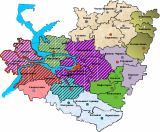 Рисунок 1.8 -   Субрегиональная пространственная организация  Самарской областиНа основе субрегионального (окружного) принципа на базе Сергиев-ского района организовано 14 межрайонных центров территориальных органов  государственного управления  Самарской области, в том числе  в сфере образования, здравоохранения, социальной защиты.
с. С е р г и е в с к : Отдел  № 28 Управления федерального казначейства по Самарской области (Сергиевский район); Межмуниципальный отдел по Сергиевскому, Исаклинскому районам управления Федеральной государственной регистрации, кадастра и картографии по Самарской области; Государственное учреждение Отделение Пенсионного Фонда Рос-сийской Федерации в муниципальном районе Сергиевский Самарской области  (клиентский отдел в с. Сергиевск); Военный комиссариат Сергиевского, Исаклинского, Челно-Вершинского и Шенталинского районов Самарской области; Межрайонная ИФНС России № 14 по Самарской области (ТОРМ в с. Сергиевск); Северное управление Министерства образования и науки  Самарской области (Сергиевский, Челно-Вершинский, Шенталинский районы); Территориальный фонд обязательного медицинского страхования Самарской области Сергиевский филиал м.р-на Сергиевский (Сергиевский, Кошкинский, Кинель-Черкасский, Челно-Вершинский, Шенталинский, Иса-клинский, Клявлинский, Камышлинский, Похвистневский районы, г.о От-радный); Территориальный отдел управления федеральной службы по надзору в сфере защиты прав потребителей и благополучия человека  по Самарской области в Сергиевском районе (Сергиевский, Исаклинский, Елховский, Ч-Вершинский, Кошкинский, Клявлинский, Шенталинский, Камышлинский районы); Филиал ФБУ здравоохранения «Центр гигиены и эпидемиологии Самарской области в Сергиевском районе» (Сергиевский, Исаклинский, Кошкинский, Елховский, Клявлинский, Челно-Вершинский, Шенталинский, Камышлинский районы); ГКУ Главное управление службы защиты населения Северного округа по Самарской области; Межмуниципальный медицинский центр на территории муници-пального района Сергиевский – ГБУЗ СО Сергиевская "ЦРБ" (Сергиевский, Шенталинский, Челно-Вершинский районы); ГКУ СО «КЦСОН Северного округа» Самарской области;п. г. т.  С у х о д о л : Филиал по Сергиевскому району ФКУ Уголовно-исполнительная инспекция Управления Федеральной службы исполнения наказаний по Са-марской области;с.  К а л и н о в к а:  Межмуниципальный сервисный центр по селекционно-племенной работе и искусственному осеменению крупного рогатого скота.На территории Сергиевского района действуют типография – МУП «Сергиевское полиграфическое предприятие», которая имеет областное значение: в типографии печатаются 6 районных газет (Сергиевского района, Исаклинского, Шенталинского, Челно-Вершинского, Камышлинского и Клявлинского районов). Кроме того, Сергиевская телерадиокомпания «Радуга-3» (с. Сергиевск)транслирует передачи на территорию Сергиевского района в радиусе 50-70 км, частично охватывая территории Исаклинского, Кинель-Черкасского, Красноярского, Шенталинского, Кошкинского и Челно-Вершинского районов.1.4.7  Сергиевские минводы - известная здравница РоссииНа территории Сергиевского района, в пос. Серноводск, находится  уникальный курортный комплекс  «Сергиевские минеральные воды» — один из старейших российских курортов, открытый в 1833 году. Основные курортные ресурсы - источники сульфидных минеральных вод и сульфидные иловые грязи озера Молочка (расположено в 30 км к юго-западу от курорта).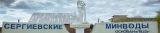 За годы существования курорт претерпел  много организационных изменений. Многие годы на базе курорта действовало  несколько разных учреждений и только с 1958 года все хозяйства объединили в один санаторий «СМВ». В настоящее время «Сергиевские минеральные воды» имеют статус санаторно-курортного и реабилитационного комплекса - ФГБУЗ МРЦ «Сергиевские минеральные воды» ФМБА России. Здравница входит в «Перечень уникальных курортов России», по-скольку природные лечебные факторы курорта являются уникальными в бальнеологическом отношении, а основным лечебным фактором являются многодебитные естественные источники сероводородных вод, аналогов ко-торым в России нет. Осуществляется лечение заболеваний органов движения и опоры, кровообращения, нервной системы, гинекологических болезней.Однако инфраструктурное обустройство корпусов и территории отстает от современных требований, в результате чего поток  пациентов снижается. Имеются разные варианты развития курорта, но в них   слабо учитываются интересы развития как  пос. Серноводск и Сергиевского района, так и Самарской области. Остается только былой имидж – Сергиевские минеральные воды, но и собственно природные лечебные факторы.2  Стратегический синтез социально-экономической ситуации в муниципальном районе Сергиевский 2.1. Стратегически значимые  внутренние  и внешние возможности  и ограничения  развития2.1.1  Группировка характеристик возможностей и ограничений развитияАнализ ситуации с развитием муниципального района Сергиевский  на основании множества разноаспектных сведений и их обобщения (Приложение 3 к Стратегии) и выделенных наиболее значимых позиционных ракурсов рассмотрения перспектив развития района предопределил дальнейшее проведение стратегического синтеза.Стратегический синтез – выявление, соотнесение и обобщение страте-гически значимых сведений о развитии муниципального района -  начат с проведения стратегической диагностики.  Для проведения стратегической  диагностики  развития муниципального района Сергиевский выделено 42 группы характеристик, объединенных в 8  сводных групп, по  сферам жизнедеятельности муниципального района:1  ИСТОРИЯ 1.1   Особенности предыдущих этапов  развития  2    ТЕРРИТОРИЯ 2.1   Природные особенности местоположения, природные условия, памятники природы и экология2.2   Экономико-географическое положение и территориальная организация 2.3   Транспортная доступность2.4   Земельные ресурсы, землевладение и землепользование 3      НАСЕЛЕНИЕ3.1   Общая демографическая  ситуация, миграции3.2   Трудовой потенциал и  занятость населения3.3   Национальный и конфессиональный состав населения3.4   Социальная дифференциация населения по уровню жизни3.5   Местные сообщества и землячества 4      ХОЗЯЙСТВЕННАЯ  СФЕРА4.1   Инвестиционная активность4.2   Малое предпринимательство4.3   Сельское хозяйство в целом4.4   Сельское хозяйство - растениеводство4.5   Сельское хозяйство  - животноводство 4.6   Хранение и переработка продукции4.7   Промышленность4.8   Добывающая промышленность4.9   Строительный  комплекс4.10 Обрабатывающая  промышленность4.11 Лёгкая и пищевая промышленность5      ИНЖЕНЕРНАЯ   И  КОММУНАЛЬНАЯ   ИНФРАСТРУКТУРА5.1   Энергоснабжение, электро-,   тепло-, газоснабжение5.2   Водообеспечение, водоснабжение и водоотведение5.3   Жилищное хозяйство5.4   Экологическая ситуация, ТБО5.5   Благоустройство территории6      ПОТРЕБИТЕЛЬСКИЙ РЫНОК6.1   Транспортный  комплекс6.2   Система связи и информации         6.3   Финансовые  и деловые услуги 6.4   Торговля, услуги питания  и бытовые услуги6.5   Фармацевтика7      СОЦИАЛЬНЫЕ   СФЕРЫ7.1   Образование 7.2   Культура  и досуг7.3   Туристическая активность  7.4   Физическая культура и спорт    7.5   Здравоохранение7.6   Социальное обеспечение7.7   Безопасность и правопорядок   8      МУНИЦИПАЛЬНОЕ УПРАВЛЕНИЕ8.1   Организация  местного самоуправления8.2   Стратегическое  планирование  8.3   Муниципальное имущество 8.4   Финансово-бюджетная система По каждой группе характеристик сформировано  четыре смысловых поля - по парам противоположных характеристик (позитивные/ негативные характеристики; внутренне/внешнее проявление характеристик).  Характеристики внутренних и внешних возможностей и ограничений развития муниципального района получены как в результате выявления и обобщения аналитических сведений, так  и обработки результатов  высказываний  участников трех стратегических  сессий. Полный состав  значимых  характеристик внутренних и внешних воз-можностей и ограничений развития муниципального района Сергиевский  представлен  в Приложении 4.  2.1.2  Стратегически  значимые характеристики возможностей и ограничений развитияПомимо выделенных разноаспектных  характеристик внутренних и внешних возможностей и ограничений развития муниципального района по восьми сферам жизнедеятельности  экспертным путем были определены наиболее стратегически значимые  характеристики. Первостепенные критерии стратегичности характеристик:  1) актуальность в будущем, 2) поддержание ресурсообеспеченности района;    3) значимость для развития района; 4) значимость для жителей района и сообществ; 5) усиление внешнего позиционирования района и пр.  Ниже  приводятся сведенные вместе выделенные стратегические ха-рактеристики 8  сфер жизнедеятельности, по каждому из четырех полей. Характерно, что внутренних значимых характеристик (как позитивных - предоставляющих возможности, существенно больше, так и негативных -ограничивающих развитие)  существенно больше чем внешних возможностей и ограничений. Это означает, что  импульс и направленность на  развитие развития  района задается прежде всего изнутри.С т р а т е г и ч е с к и   з н а ч и м ы е    в н у т р е н н и е    в о з м о ж н о с т и Район характеризуется большой территорий (второй по величине в Самарской области), высоким природным потенциалом (почвенный - преобладают черноземы, лесной), наличием 10 памятников природы регионального значения. Наличие минерально-сырьевой базы (запасы нефти, газа, щебня, глины, известняка, песка, торфа); территории района разведаны и эксплуатируются крупные нефтяные месторождения.  Обнаружен источник целебных вод на территории района.   Выполнена работа по кадастровой оценке всех категорий земель, что позволяет проводить все сделки с землей, в том числе правильное  и своевременное исчисление земельного налога. Возможности вовлечения неиспользуемой земли в сельскохозяй-ственный оборот путем привлечения как внешних, так и местных инвесторов в сельскохозяйственное производство при создании подсобных сельских хозяйств, поскольку срок регистрация сделок  прав на землю осуществляется в течение 5 дней. Развитие переработки мяса, молока, плодово-ягодных культур, хранения зерна. Наличие свободных земельных участков. Наличие свободных площадей для строительства с подготовленными сетями инженерной инфраструктуры. Высокий уровень индивидуального  строительства (среди сельских районов) при  наличии  свободных площадок и ипотечного кредитования  жилья.  Развитая политика помощи в домостроении, особые коммуникации с поселками и другие меры  позволяют закреплять квалифицированные кадры в районе. Возможность производства строительных материалов.  В районе достаточное количество муниципальных нежилых площадей. Наличие достаточного количества рабочих мест в районе (много предприятий). Активность в последние годы малых предприятий, которые укреп-ляют свое положение в сфере промышленного производства, в нефтяной отрасли (в обслуживании нефтяной отрасли), в  сельском хозяйстве. Концентрация производственных предприятий в 4С. Ядерные поселения (5С) постепенно тяготеют к формированию полноценного  городского пространства и среды. Развитая коммунальная инфраструктура по сравнению с другими районами; 97% населения района обеспечены инженерной и социальной инфраструктурой. Основная  масса  теплоисточников  (котельные) заменены  на тепловые центры с  современным теплооборудованием. Высокий уровень газификации района.  Наличие лицензионного межрайонного полигона ТБО (Кошкинский., Похвистневский, Челно-Вершинский районы). Наиболее интенсивные внутрирайонные перевозки пассажиров со-средоточены на маршрутах Сергиевск-Сургут-Суходол-Серноводск и Сергиевск-Светлодольск; высока социальная значимость пассажирского автотранспорта, поскольку данные услуги востребованы малоимущими гражданами, пенсионерами, студентами.  Достаточно торговых точек; развиты все направления торговли, в том числе через интернет.  Сохранена розничная торговля системы потребительской коопера-ции в отдаленных населенных пунктах. Бытовые услуги развиты. Достаточно точек общепита. Ярмарки выходного дня. Наличие  СМИ (районная газета, телевещание), типография  работает на несколько районов. Образовательный уровень жителей выше, чем в большинстве соседних районов; высококвалифицированный кадровый потенциал; наличие молодых специалистов с высшим профессиональным образованием. Внедрение в образовательный процесс новых педагогических технологий, оснащение школ новыми средствами обучения. Наличие специальных учебных заведений для получения профессии для лиц с ограниченными возможностями в пределах района. Работа в сфере общего образования в районе организуется  северным образовательным округом с центром в с. Сергиевск), совместно с Челно-Вершинским и Шенталинским районами. Межмуниципальный медицинский центр. Безопасность населения Сергиевского района обеспечивают 6 силовых структур. Население включено в сообщества, что, по словам глав поселений, позволило реализовывать Стратегию-2007. В районе функционируют 3 молодежных  организации, поисковый отряд; развитие волонтерства среди подростков;  первые шаги в развитии производственных молодежных активов.  Растет количество творческих коллективов, представляющих район на различных фестивалях. Освоение туристической активности, в том числе при реализации проекта «Серная жемчужина» Серноводского СДК; разработано 4 турмаршрута. В историко-краеведческом музее разработаны интерактивные познавательные экскурсии; в с. Спасское открыт интерактивный музей войлока «Валеные чудеса», представляющий район на всероссийских ярмарках и выставках. Администрация района тяготеет к повышению эффективности функционирования на основе современных методов управления, стремится к правильной организации деятельности подразделений; начинает осваивать проектный подход. Администрацией района взят курс на повышение эффективности использования муниципального имущества, земли. Отлаженное удобное взаимодействие между поселениями внутри района. Муниципальный район Сергиевский постепенно стал субрегиональным центром на северо-востоке Самарской области; его развитие в этом направлении позволяет переходить к современным методам планирования (проектирования) деятельности, территории, кадровой и технологической политике.С т р а т е г и ч е с к и   з н а ч и м ы е    в н у т р е н н и е    о г р а н и ч е н и я  Дефицит подземных источников и низкое качество питьевой воды из них по показателю «повышенная минерализация». Экологические проблемы:  загрязнение земель, особенно  вблизи мест нефтедобычи. Добыча, подготовка, транспортировка нефти и других опасных ве-ществ ухудшает дороги и экологию (высокий аварийный уровень, риск техногенных чрезвычайных ситуаций). Уменьшается численность населения в периферийных населенных пунктов, проявляется тенденция к деградации: в 27 селах из 68.  Молодежь уезжает в город на учебу и не возвращается. Нет связки работодатель-образовательное учреждение. Отток специалистов за пределы района. Удаленные от 5"С" малые села лишены трудовых ресурсов, сферы занятости  (земли обрабатываются только крупными предприятиями). Отсутствие программы поддержки молодых специалистов, вернув-шихся на село. В целом в районе не хватает квалифицированных специалистов ра-бочих специальностей, в то время как учебные заведения ориентированы на высшее образование. Объем инвестиций ограничивает недостаточно выстроенная марке-тинговая позиция, предъявляющая инвестиционные проекты во внешней среде. Сохраняющийся приоритет высокоприбыльной  нефтяной отрасли, который сдерживает развитие других отраслей промышленности. Отсутствие в районе небольших распределенных по многим насе-ленным пунктам промышленных предприятий.    Спад производства в строительном комплексе в виду недостаточности инвестиций; разрушение строительного комплекса района. В районе прослеживается устойчивая тенденция переориентации сельскохозяйственного производства с животноводческого на растениевод-ческое направление, что существенно углубляет сезонные диспропорции в экономике хозяйств и способствует сокращению постоянных рабочих мест на селе. Не развивается рыбопитомник. Неполное и неэффективное использование земель сельскохозяй-ственного назначения высокого качества (черноземов) - не обрабатывается 18,0 % пашни. Большой объем посевов подсолнечника в ущерб другим посевов. Сергиевский муниципальный район – карантинный, так как часть земель была заражена амброзией и другими сорняками.  Отсутствует переработка всего спектра культур, кроме подсолнечника. Отсутствие лимитов газа для развития производства (например, для сушки зерновых) Нет организации сбыта сельскохозяйственной продукции. Малый бизнес вытесняется сетевым:  предприятия (в основном тор-говые) закрываются. Благодаря плохой транспортной доступности отдаленных населен-ных пунктов часть населения выезжает работать в соседние республики. Железнодорожная ветка Кротовка - Серные воды-2  не используется для перевозки пассажиров, а объем грузовых перевозок снижается. Неудовлетворенность большого числа жителей  уровнем благо-устройства территории. Необеспеченность водой (Калиновка, Птицефабрика, Кандабулак - нет холодного водообеспечения). Не модернизированы внутрипоселковые сети в 4С. Отсутствует модернизация канализационных сооружений п. Серноводск и Калиновый Ключ. Множественные несанкционированные свалки в отдаленных насе-ленных пунктах из-за отсутствия организации централизованного вывоза коммунальных отходов.  Стереотипы мышления  из прошлого; потребительское отношение населения к жилью. Отсутствие в ЖКХ средств для инвестиций в производство. Очень велик разброс в уровне жизни населения, в 4С он намного (в разы) превышает уровень жизни в отдаленных  населенных пунктах. Уровень запросов населения не соответствует возможностям территории (запросы скорее городские). Практически городские требования жителей: пробки, не достаточно парковок (С), нет светофоров (Суходол, Сергиевск), слишком много крупных торговых точек, особенно сетевых, в минусе малый бизнес, недостаточно гостиниц в 4С (с рестораном и кафе), недостаточно семейных и детских кафе Отсутствие парковых зон (Сургут, Серноводск). Отсутствие молодежного культурно-досугового центра, центра се-мейного досуга. Здравоохранение: слабая материально-техническая база, нехватка специалистов младшего, среднего и высшего состава (медсестры, фельдшера, врачи). Слабо развито в районе туристическое направление, хотя район имеет редкие природные памятники (Голубое озеро, серные источники и озера, Шихан гора  и др.) и организации, заинтересованные в туристах. Отсутствуют СО НКО. Отсутствие стратегически ориентированных структур управления в Администрации муниципального района.С т р а т е г и ч е с к и   з н а ч и м ы е    в н е ш н и е    в о з м о ж н о с т и Достаточно высокий рейтинг Сергиевского района по уровню социально-экономического развития среди других муниципальных районов области. По территории района проходит федеральная автомагистраль М-5, имеющая межрегиональное значение, что предоставляет району хорошие транспортные и логистические возможности. В  поселенческий центр района с юга  доходит  железнодорожная ветка Кротовка – Серные воды 2 (от магистрали Москва – Челябинск). В сфере торговли широко представлены федеральные и региональные торговые сети.  На территории района работают предприятия соседних республик.  Интерес внешних инвесторов к Сергиевской земле. Областной проект реконструкции полигона в мусоро-сортировочную станцию (через регионального оператора), есть участок земли. Продолжает действовать бренд курорта  всероссийского значения «Сергиевские минеральные воды».С т р а т е г и ч е с к и   з н а ч и м ы е    в н е ш н и е    о г р а н и ч е н и я  Продолжающиеся негативные природные  процессы (карст, водяная и ветровая эрозии, повышение уровня подземных вод, обмеление рек и заиливание малых рек района). Река Сок в Сергиевском районе относится к «очень загрязненным» - 3-го класса разряда «б». Отмена поступления в местный бюджет налога на добычу полезных ископаемых, что ограничивает доходную часть бюджета. Недостроенная птицефабрика – незавершенный инвестиционный объект. Курорт «Сергиевские минеральные воды» находится в федеральном подчинении, но не развивается – физически и морально устарел, инвестирования в его развитие не происходит; у местной администрации отсутствует конструктивное  взаимодействие с ФМБА России по поводу СМВ; на уровне руководства Самарской также  нет адекватного решения ситуации. Не достаточное взаимодействие с Департаментом по развитию ту-ризма Самарской области, имеются уникальные природные и исторические особенности района и 4 спроектированных туристических маршрута. Слабые, узкие программы по поддержке молодых специалистов. В условиях нормативного финансирования и ограниченных возможностей бюджетов разных уровней невозможно оснастить все образовательные учреждения необходимым оборудованием.2.1.3  Соотнесение  возможностей и ограничений  по сферамСтратегически значимые внутренние и внешние возможности и огра-ничения  были соотнесены между собой по каждой из 8-ми  выделенных сфер жизнедеятельности для дальнейшего определения приоритетных направлений активности по развитию муниципального района на следующий период стратегического развития. В кратком виде обобщенные результаты соотнесения приведены по выделенным ракурсам рассмотрения района, в том числе по сферам жизнедеятельности.И с т о р и яИстория территории, в пределах которой административно расположен муниципальный район, богата   историческими событиями разных времен, отпечатком которых стали как археологические памятники и памятники истории, так и сложившиеся по их поводу легенды, культовые образы, прежде всего Сергия Радонежского, духовного покровителя Сергиевской земли. Что касается неизменного административного центра - села Сергиевск, то само его  основание оказалось неразрывно связано как с Петром I, так  и  Санкт-Петербургом, с которым с городок-крепость Сергиевск оказался  основанным в один и тот же, 1703, год. С  одним из районом Санкт-Петербурга даже установлены побратимские связи, которые, к сожалению оказались формальными. Эти и другие исторически значимые факты не  задействованы полновесно во внешнем позиционировании Сергиевского района, его брендировании, в том числе для развития туристической деятельности. Т е р р и т о р и я Территория муниципального района Сергиевский  характеризуется большими размерами, что, несомненно, является большим достоинством, обеспечивающим многообразие разных категорий земель, прежде всего,   сельскохозяйственного назначения. Но, одновременно,  большая территория предопределяет большие расстояния до населенных пунктов района и прилегающих районов и соответствующие затраты для обустройства  дорог и осуществление прочих мер по обеспечению транспортной связности поселений района. Благоприятной внешней возможностью для развития района является прохождение федеральной автомагистрали М-5 («Урал») – как собственно в транспортном отношении, так и в плане придорожного сервиса, определенных логистических функций (с учетом наличия, но слабо  задействования, железнодорожной ветки от магистрали Москва-Челябинск). Выход района на 2 крупные транзитные магистрали несколько компенсирует удаленность от  поселенческих ядер Самарско-Тольяттинской агломерации и от аэропорта Курумоч (при наличии  вертолетной ведомственной связи) и отсутствие судоходных рек.Территория района характеризуется природой данными плодородными черноземными почвами и одновременно запасами недр - разными минерально-сырьевыми ресурсами, из которых преимущественно задействуются нефтяные запасы. И то, и другое иногда называют «вторым золотом», которое   и «кормит» район, но только в разном соотношении в разные времена. Нефтедобывающее направление в районе является в настоящее время доминирующе приоритетным, что стратегически  (по мере не только истощения нефтяных запасов, но и становления нового технологического уклада и соответствующей идеологии ресурсопользования), может существенно ограничить возможности как сельскохозяйственного использования земель (в результате возможных экологических последствий добычи нефти, ее перегрузки и транспортировки), так и водозабора  для питьевых целей (из-за понижения уровня подземных вод и изменения их качественных характеристик) - если не принимать необходимые предвосхищающие  меры.В пространственном плане территория района организована контрастно: при наличии центрального поселенческого «ядра» из   наиболее  крупных населенных пунктов (вблизи магистрали М-5) более мелкие населенные пункты рассредоточены по территории района, будучи линейно «привязанными» к долине р. Сок и  автодорогам, связывающих территорию района с соседними районами. Такая конфигурация расселения усиливает сложившиеся диспропорции между «центром» и «периферией» района, но и обуславливает их необходимое взаимоувязанное развитие - с учетом целостности всего района (в случае усиления  «дающих» функций «центра» и снижения «оттягивающих» при принятии решений по отдельным поселениям). Среда и образ жизни в центральном поселенческом ядре, исторически сложившейся сельской агломерации  из нескольких населенных пунктов, названия которых начинаются на букву «С» (поэтому в кратком виде  - 4/5 С), все более становятся приближенными к городским, но в сельской местности. Да, и внешний облик,  прежде всего самого Сергиевска, несмотря на статус села, более городской (все-таки за более, чем трехсотлетнюю историю Сергиевск  двести лет имел статус города, и только последние сто лет – села) – «наработанное» поколениями живое городское место!Наработанный городской потенциал как Сергиевска, так и всей агломерации 4/5 С продолжает усиливать значимость места во внешней среде.  Не случайно Сергиевское поселенческое «ядро»    было определено как один из перспективных центров местной системы расселения в Схеме территориального планирования Самарской области. А с учетом транзитно-транспортного расположения  района, Сергиевск (и 4/5 в целом)  оказался наиболее удобным для выполнения функций субрегионального центра на северо-востоке Самарской области с размещением в нем как территориальных органов государственной власти, так и разных служб и организаций межрайонного значения.Н а с е л е н и е Демографическая ситуация в Сергиевском районе, как во многих сельских районах, не является благоприятной, усугубляется характерными для всей страны демографическими «ямами» 1940-х и 1990-х годов. В последние годы происходит  снижение численности населения, которое не компенсируется  некоторым повышением уровня рождаемости и увеличением числа многодетных семей. Помимо естественной убыли населения идет миграционный отток населения, особенно молодежи, и, прежде всего,  из отделенных населенных пунктов (где недостаточно рабочих мест, невысокая заработная плата, не современные условия комфорта жизни и благоустройства, мало мест досуга и пр.) – в центральное поселенческое ядро», в Самару и Тольятти и другие крупные города соседних регионов, Москву и Санкт-Петербург. В результате небольшие отдаленные населенные пункты постепенно «обезлюдивают».Молодежь, уезжая на учебу, как правило, назад не возвращается. К сожалению, слабо развиты земляческие связи с уехавшими земляками, что могло бы усилить  человеческий потенциал развития района.Миграционный отток частично восполняется миграционным притоком – жителей из соседних районов, а иногда и из стран Ближнего зарубежья, что при экономических плюсах, иногда может иметь негативные социально-культурные последствия. При снижении общей численности населения уменьшается и число трудоспособного населения (за счет повышения доли младшего и старшего возрастов). Оставшаяся  в районе молодежь формирует свои инициативные сооб-щества  по интересам -  в разных сферах жизни, что, несомненно, повышает смысл жизни в родном месте. Кроме молодежных сообществ в районе  сформировались  отдельные  сообщества жителей – национальные (в основном в культурной сфере), конфессиональные, спортивные, самодеятельно художественные  и прочие.Расселенческие диспропорции в районе обусловили и соответствую-щую социальную дифференциацию населения по уровню жизни: в центральных поселениях и более крупных населенных пунктах  заработная плата и уровень жизни выше, чем в отдаленных и небольших населенных пунктах. Кроме того, заработная плата  различается по отраслям: она  выше в нефтедобывающей отрасли.Х о з я й с т в оВ целом, по уровню социально-экономического развития Сергиевский район занимает значимое место в Самарской области (находится в первой десятке муниципальных районов по целому ряду показателей). Экономика района базируется на нефтедобывающей отрасли, хотя сельское хозяйство традиционно продолжает оставаться значимой отраслью.  Инвестиционные вложения (район вполне инвестиционно привлекателен по ряду показателей) идут преимущественно  в нефтедобычу. В сельском хозяйстве происходит  все большая переориентация на растениеводство. С приходом крупных агрохолдингов увеличилась площадь обрабатываемых земель, повысилась урожайность, производительность труда и уровень зарплаты. Но, при  этом снизилось число занятых в сельхозпроизводстве, уменьшился спектр выращиваемых культур (при увеличении доли подсолнечника), слабее стала «включенность» хозяйств в жизнь поселений. Борьба с карантинными сорняками пока не позволила существенно снизить их распространение, что не позволяет району выращивать пшеницу на экспорт.Характерной особенностью Сергиевского района является давний опыт выращивания садоводческой и плодоводческой продукции, но эта возможность не оказывается пока существенной для  развития района, в том числе, поскольку не развернуты мощные производства по переработке и глубокой заморозке сырья. Также уникальное для Самарской области выращивание лекарственных трав в районе (производственное и опытно-производственное) продолжается, но не наращивается, хотя продукция из-вестна и  в других регионах.Снижение животноводческой продукции (и по объему, и по доле в сельском хозяйстве)  пока не восполнено планировавшимся птицеводством (крупный комплекс по выращиванию мяса цыплят-бройлеров); рыбопитомник также не развивается.Сергиевский район как сельский район не является чисто сельскохо-зяйственным районом – как  в силу нефтедобычи, так и наличия ряда других производств (ремонтных, утилизирующих, перерабатывающих). Некоторые из них зарегистрированы не в Сергиевском районе. При этом с  нефтедобычей связана и активизация предприятий малого и среднего бизнеса, обслуживающих отрасль, что задает предпринимателям определенную стабильность. Не хватает диверсифицированного спектра обрабатывающих производств, в том числе по переработке сельскохозяйственной продукции.Строительный комплекс является значимой и востребованной отрас-лью, инвестиционно привлекательной,  но слабо развивающейся  в районе – как в плане самого строительства, так и производства строительных материалов (несмотря на дороговизну завозимых извне и наличие собственного природного сырья для производства многих из них). И н ж е н е р н а я   и   к о м м у н а л ь н а я   и н ф р а с т р у к т у р аПо уровню и качеству инженерной инфраструктуры Сергиевский район оснащен лучше ряда других  районов. Осуществлена модернизация  котельных; проблемным моментом является  изношенность разного вида сетей и необходимость их замены, хотя  модернизированы многие участки. Имеются организационные сложности при подключении дополнительных электрических мощностей – через региональные структуры. При достаточно высоком уровне газификации  района не все населенные пункты газифицированы; недостаточно подающегося газа  для ввода производственных мощностей (в том числе для сушки зерна); остаются бесхозными в обслуживании магистральные газовые сети в поселениях. Водоснабжение района идет из подземных источников, поскольку воды основного поверхностного источника (р.Сок)  загрязнены сбросами выше по течению, однако в ряде поселений наблюдается дефицит водных скважин и проблемы с жесткостью воды и другими показателями (как природного характера, так и антропогенного – как следствие добычи нефти). Экологические проблемы связаны  и утилизацией твердых отходов, что  в Сергиевском районе решается с учетом интересов ряда других районов, которые также будут пользоваться  мусоросортировочной станцией и полигоном ТБО. Имеются сложности с горячим водоснабжением, с централизованным водоснабжением в небольших населенных пунктах, а также с водоотведением. Однако, в целом коммунальное хозяйство Сергиевского района, особенно в центральных населенных пунктах удачно справляется с задачами обслуживания жилого и нежилого фонда района.Сергиевский район выделяется среди отдаленных сельских районов высоким объемом строительства нового жилья, в том числе индивидуального (на подготовленных и оборудованных заранее инфраструктурой земельных участках). Пользуется спросом жилье, вводимое в рамках специальных  программ (переселения из ветхого жилья, помощи многодетным семьям и молодым специалистам и пр.), в то время как рынок вторичного жилья не активен (предложение больше спроса). Имеются свободные не жилые площади, часто не востребованные. Большое внимание уделяется благоустройству территорий населенных пунктов, в чем активное  участие принимают главы поселений, а также  жители (в конкурсном обсуждении вариантов благоустройства). При этом уровень благоустройства улиц, дворовых территорий, скверов, детских площадок и различных общественных мест соотнесен со стандартами, разработанными для городских территорий, поскольку это востребовано жителями.П о т р е б и т е л ь с к и й    р ы н о кВ Сергиевском районе развиты все виды услуг, востребованных жителями и организациями. Так, в силу значимого транспортного  положения района значимую роль играет транспортный  комплекс. Для района характерна большая протяженность автодорог  (разного уровня) как в силу   большой площади района,  разбросанности  по территории и удаленности населенных  пунктов, так и разветвленности дорог.  Работают как междугородние автобусные маршруты, обеспечивающие связь с Самарой  населенных пунктов 4 С, так и внутрирайонные направления, количество  и график автобусного движения внутри района определяется потребностью жителей, в том числе сезонной.  Жители все более активно пользуются  услугами такси, наряду с увеличением количества личного автотранспорта.Сергиевский район выделяется развитой системой разных видов            связи,  в том числе интернет, радио-  и телевещания, охватывающих территории за пределами района. А Сергиевская типография печатает несколько районных газет.Все более востребованными становятся  финансовые и  деловые   услуги, которые условиях слабой развитости местного рынка подобных услуг оказываются  филиальными структурами самарских и прочих внешних организаций.  Сам спектр услуг небольшой, но постепенно расширяется. К числу деловых услуг относятся и услуги МФЦ, который  оказался привлекателен и для жителей  соседних районов.  В  основном в Сергиевске предоставляются также услуги территориальных органов государственной власти для жителей и организаций районов северо-восточной части Самарской области.  Услуги   торговли,  общественного    питания   и  бытовые   услуги, аптеки  расположены  преимущественно в центральных населенных  пунктах района. Имеются все виды торговли, включая ярмарочную; развивается интернет торговля. Происходит уменьшение торговых услуг, оказываемых  местными организациями,   и сокращение числа торговых точек в силу распространения (агрессивного наступления) внешних сетевых торговых структур. При этом многие жители предпочитают выезжать за покупками и попутными  в крупные сетевые магазины, расположенные в городах области.  В отдаленных населенных пунктах востребованы выездные услуги торговли и бытовых услуг. Предприятия общественного питания  имеются в основном в населенных  пунктах центрального поселенческого «ядра» и их явно недостаточно. С о ц и а л ь н ы е   с ф е р ыБольшое внимание уделяется социальным сферам в развитии района. При этом  организация деятельности  в сферах образования, здравоохранения, социальных услуг  осуществляется региональными органами государственной власти (при незначительном числе функций, оставленных за органами местного самоуправления), что при определенных плюсах вызывает ряд проблемных моментов. Среди последних – нехватка медицинского персонала, особенно среднего и младшего звена; недостаточный учет специфики существования сельских школ при душевом принципе распределения финансовых средств и пр. В социальных сферах  также проявляется территориальная дифференциация: в центральном «ядре» сосредоточена основная часть организаций, оказываются разнообразные услуги, в то время как в отдаленных населенных пунктах набор услуг намного уже и не везде имеется.В сфере   образования значимым для района является  деятельность Сергиевского губернского техникума, который обеспечивает возможность подготовки специалистов, востребованных на предприятиях района, хотя спектр специальностей   сузился и не хватает  прямых контактов с предприятиями (вариант дуального обучения).В сфере  культуры   и   досуга  практически все поселения охвачены той или иной активностью, но разного уровня и качества. При этом запросы жителей тоже различаются: в центральных поселениях они приближены к городским по своему спектру, особенно у молодежи.  Одним из направлений активизации  культурно-досуговой деятельности стало туристское направление: разработано несколько маршрутов, включивших в себя задействование совокупности исторических памятных мест и памятников природы, народные промыслы в отдельных селениях. Особая роль принадлежит музеям в активизации познавательной активности местных жителей и приезжих туристов, прежде всего Сергиевскому краеведческому музею  с его интерактивными программами и экспозициями.  В сфере  здравоохранения  - на базе Сергиевской  межрайонной больницы оказываются  медицинские услуги и жителям соседних районов; спектр услуг расширяется. При расположении в пос. Серноводск известного курорта «СМВ», местные жители его услугами пользуются мало (и дорого, и  морально устаревший вид при сильном физическом износе зданий и инфраструктуры территории).  Курорт ветшает, хотя продолжает продвигаться его бренд, но перспективы развития (при ведомственной подчиненности федерального уровня) не ясны, в том числе для района и конкретно для пос. Серноводск. В этой ситуации неизбежно возникают альтернативные варианты развития курорта (на базе и привозных грязей, и сероводородных источников), в том числе и значимые для развития Сергиевского района и его жителей.Повсеместно расширяется охват жителей в поселениях района, зани-мающихся  физической    культурой  и  спортом, чему способствовало  строительство спортивных площадок вблизи места жительства, хотя спортивных объектов все еще не хватает. В центральных поселениях построены и крупные спортивные сооружения; не хватает ледового дворца.Реорганизация сильно затронула сферу социального обеспечения    и социальной помощи и входящие в нее учреждения, среди которых имеются и работающие как на несколько районов, так и всю область. В перспективе ограничительным моментом может оказаться отсутствие в районе социально ориентированных НКО, которым на конкурсной основе передается все больше  функций по предоставлению социальной помощи и услуг.Для  развития района  представляет особое значение обеспечение          безопасности (разных видов и уровней) и  правопорядка, чем занимается несколько служб, в   том числе межрайонного уровня. М у н и ц и п а л ь н о е   у п р а в л е н и еВ  сфере местного самоуправления налажено взаимодействие между администрацией района и  главами поселений;   регулярно проводятся  встречи с жителями по актуальным вопросам. Задействуются новые методы управления развитием, в том числе проектный подход. При отсутствии специальных подразделений стратегической направленности  осуществляется  планомерная деятельность по стратегическому развитию района. В управлении муниципальным имуществом, в формировании бюджета (доходной и расходной частях) задействуются  новые подходы и инструменты.2.1.4  Стратегические изменения возможностей и ограничений развития районаПри этом соотнесенное рассмотрение характеристик внутренних и внешних возможностей и ограничений развития района проведено не только между собой, но и в сравнении с подобными характеристиками, выявленными  при  разработке Стратегии-2007.  При  сравнении выявленных при разработке Стратегии характеристик внутренних и внешних возможностей и ограничений с подобными характеристикам Стратегии-2007 выявилось, что ряд характеристик оказались не актуальными (в результате осуществления той или иной деятельности или решения отдельных проблем как ограничений), некоторые ситуации усугубились в негативную сторону, появились новые возможности и ограничения, характерные для текущей ситуации.К числу реализованных возможностей можно отнести  завершение проведения реформы местного самоуправления,   разработку схемы территориального планирования района, осуществление кадастровой оценки земель,  реализацию на территории района приоритетных Национальных проектов, разных жилищных программ. Усилена  субрегиональная  позиция Сергиевска на северо-востоке Самарской области – увеличилось число территориальных органов государственной власти,  размещенных на территории района, в том числе в ходе проведения организационно-управленческих реформ в  сферах образования, здравоохранения и социального обслуживания. Одновременно, появились новые возможности дальнейшего развития деловых услуг, создания  новых межрайонных центров услуг; выделяется своими услугами Сергиевский МФЦ. Также реализована возможность использования транспортно-транзитного положения района   -  создана разнообразная дорожно-сервисная инфраструктура вдоль трассы М-5, включая кафе и гостиницы.Ликвидированы или снижена острота внутренних ограничений: отре-монтированы дороги и улучшено их качество, модернизированы сети водозабора, водоснабжения и водоотведения в 4С. Сергиевский краеведческий музей своими интерактивными программами  стал значимой точкой развития района, стали разрабатываться   туристические  маршруты и пр.К новым возможностям  можно отнести улучшение ситуации с рабо-чими местами, обеспечение специалистов жильем, приток жителей из других районов, активизацию разных сообществ и  их проектную активность.  Появилось много многодетных семей, имеются молодые специалисты с высшим образованием.Ухудшение ситуации и появление соответствующих ограничений свя-зано   с деятельностью внешних структур на территории Сергиевского района. Так, ещё более острой стала ситуации с дальнейшим развитием курорта СМВ, развитие которое  определяется ведомственной структурой федерального уровня при отсутствии конструктивных связей и согласования с местными и региональным властями, что негативно сказывается на развитии пос. Серноводск.Жизненным ограничением является сложившаяся организация движения, в результате которой при отсутствии светофоров появляются пробки на перекрестках и т.п. Появилось ряд внутренних ограничений, связанных с современными требованиями к организации территории и её обустройству (обустройство пляжа на оз. Банное, парков, скверов, недостаточно спортивных объектов...). Также  жителям не хватает ряда  социальных и потребительских услуг (молодёжных досуговых центров,  семейных и детских кафе, современных многофункциональных торговых центров),  бытовых услуг (клининговых, прачечных,  воскресных нянь,...). Не хватает театра.Таким образом, многие из перечисленных ограничений являются по своей сути претензиями к организации городской среды, что ещё  показывает городскую сущность среды и образа жизни жителей центрального поселенческого "ядра" 4/5 С. В целом как позитивный момент, произошло  усиление роли  этих  населенных пунктов, что, с одной стороны усиливает весь район, умощняет составляющую  городской среды, но, с другой стороны, ухудшает жизненную  ситуацию в отдаленных населенных пунктах.2.2.   Конкурентоспособность  муниципального  района Сергиевский2.2.1 Конкурентоспособность продукции и услугРайон занимает выгодное географическое положение, имеет развитую сеть автодорог и экономических связей. Все это в комплексе задает потенциальную возможность его конкурентоспособности.  Сергиевский район имеет широкую сеть промышленных, сельскохо-зяйственных предприятий, предприятий переработки сельскохозяйственной продукции. Многие годы выпускаемая продукция (работы, услуги) пользовалась  спросом как в пределах района и области, так и за её пределами (например, нефть, сельскохозяйственная продукция, зерно, комбикорм, мясокостная мука,  услуги структурных подразделений АО «Самаранефтегаз»).  Район при благоприятных условиях способен конкурировать по сле-дующим видам  выпускаемой продукции: масло растительное,  хлеб, мясо-костная мука, яблоки, ягода свежая и  замороженная; по следующим  видам услуг: санаторно-курортное лечение, социальные услуги (дом-интернат для детей-инвалидов в с. Воротнее, пансионат для ветеранов войны и  труда в с. Кандабулак). Большинство указанных видов продукции и услуг могут быть востребованы  как на территории района, так и в областном центре. Санаторно-курортное лечение в настоящее время востребовано не только на уровне района, но и на областном и федеральном уровнях. Что касается цены на санаторно-курортное лечение, то она соответствует качеству предоставляемых услуг, о чем говорит заполняемость санатория СМВ. Так  при наличии 800 мест в санатории в 2015 году пролечились 13055 человек, в 2016 году – 10269 человек, в  2017 году – 10120, в 2020 году – 7859 человек, в 2021 году – 12518 человек, в 2022 году – 16249 человек. На увеличение заполняемости санатория  в значительной степени влияет  заключение государственных контрактов министерствами и фондами социального страхования Российской  Федерации  по оздоровлению льготных категорий граждан.Услугами пансионата для ветеранов войны и труда пользуются ветераны, проживающие на территории Самарской области. Всего на территории области функционируют 10 аналогичных пансионатов. Ежегодная заполняемость пансионата 100 % (пансионат на 40 мест). Очередь на получение данной услуги отсутствует. К сожалению, в связи с высокой себестоимостью производства продукции и конкуренцией со стороны других производителей происходит сужение рынка сбыта некоторых видов сельскохозяйственной и промышленной продукции. Так, в связи с полной ликвидацией свинопоголовья в сельхозпредприятиях района, а также сокращением поголовья скота во всех категориях хозяйств, продукция ООО «Сургутский комбикормовый завод» стала не востребованной в районе. Попытки руководства завода найти рынок сбыта за пределами района на некоторое время позволили наладить реализацию комбикормов, однако в связи с увеличением транспортных расходов (в частности  железнодорожного тарифа), а,  следовательно, повышения цены на продукцию, она стала не конкурентоспособной. Основным видом деятельности предприятия в настоящее время  является  хранение и складирование зерна, а дополнительным - производство хлеба и  хлебобулочных изделий. В 2018 году произошло строительство мощной зерносушилки производительностью 100 тонн зерна в час; заключен договор на поставку оборудования.Следует отметить, что в районе предприятия по переработке сельско-хозяйственной продукции в настоящее время смогут  производить конкурентоспособную продукцию  лишь при условии модернизации основных производственных фондов. Износ машинно-тракторного парка сельскохозяйственных  предприятий, а также их тяжёлое финансовое положение привели к отсутствию заказов на ремонт на Сергиевском ремонтно-механическом заводе и других ремонтных предприятиях, в связи с чем с объемы работ по ремонту техники незначительные.2.2.2     Сравнительный уровень экономического развития Сергиевский район, наряду с Красноярским, Кинельским, Волжским, Ставропольским, Нефтегорским, Безенчукским муниципальными районами, входит в группу динамично развивающихся сельских районов Самарской области с диверсифицированной структурой экономики. По итогам 1 полугодия 2022 года согласно сводному рейтингу мини-стерства экономического развития и инвестиций Самарской области Сергиевский район занимает 6 место среди муниципальных районов (Волжский р-н - 1 место, Кинельский – 2-е, Кошкинский – 3-е,  Безенчукский – 4-е, Ставропольский – 5-е). По объему производства промышленной продукции на душу населения в 2022 году Сергиевский район занимает 2-е место среди 27 районов (после Нефтегорского района). Сергиевский район относится к сельским районам с наиболее высокой заработной платой (3 место среди муниципальных районов области по итогам 2022 года). Среднемесячная начисленная заработная плата работников по крупным и средним предприятиям района в 2022 году – 50317,30 рублей (в среднем по Самарской области – 53436,20 рублей). Выше заработная плата только в Шигонском и Волжском муниципальных районах. Средняя обеспеченность населения Сергиевского района жильем в 2022 году – 27,9 кв.м  общей площади на 1 человека. Для сравнения: в среднем по области на 1 жителя на 01 января 2021 года приходилось 27,4 кв. м. общей площади. 2.2.3     Референтные  муниципальные  районыПосле рассмотрения основных позиционных особенностей муници-пального района Сергиевский были выявлены  муниципальные образования, с которыми по разным основаниям можно сравнить муниципальный район, так называемые референтные муниципальные  образования. Изначально были определены следующие основания для  выявления референтных муниципальных образований:1. Численность населения2. Занимаемая площадь 3. Объем производстваУчастники стратегических сессий  назвали следующие муниципальные районы, референтные для Сергиевского района:  Красноярский, Волжский, Ставропольский, Похвистневский, Кинель-Черкасский, Исаклинский районы Самарской области, а также Хвалынский район  Саратовской  области, г.о. Самара и Санкт-Петербург.  Названные районы далее прошли объективную «проверку» (по статистическим показателям).  Помимо учтенных ранее оснований сравнения были  дополнительно рассмотрены  следующие показатели: объем производства промышленной  продукции на душу населения, динамика развития, уровень заработной платы, обеспеченность жильем; объем ввода жилья, среднее место (за 2009-2022 годы) в сводном рейтинге муниципальных районов Самарской области по социально-экономическим показателям развития, а также место в рейтинге по оценке эффективности деятельности органов местного самоуправления в муниципальных образованиях Самарской области.В таблице  2.2 отмечены  районы Самарской области, которые по разным показателям  (по абсолютным данным, а также по близким местам в рейтингах) могут быть соотнесены с Сергиевским районом.  По численности населения с Сергиевским районом сопоставимы Бе-зенчукский муниципальный район, а также Кинель-Черкасский. Волжский, Красноярский  и Ставропольский муниципальные районы существенно превышают Сергиевский район по численности населения,  в то время как Кинельский и Нефтегорский районы  существенно не дотягивают до  численности населения Сергиевского района.Таблица 2.2  Сравнительные характеристики муниципальных образований Самарской области*) Х – наибольшее соответствие, х – наименьшее соответствиеПо площади  Сергиевский район можно сопоставить с несколько большим по площади Большечергиновским районом и с меньшими по площади муниципальными районами: Большеглушицким,  Волжским, Кинель-Черкасским и Красноярским. По совокупности характеристик, отраженных в таблице 2.2,   в качестве референтных районов для Сергиевского района выделяются в большей степени следующие муниципальные районы Самарской области: Волжский, Кинельский, Красноярский и Ставропольский.Что касается  Исаклинского  района Самарской области,  то он  рефе-рентен Сергиевскому району по наличию природных источников и их ис-пользованию.Упомянутый Хвалынский район  Саратовской  области может рассматриваться с точки зрения опыта организации задействования рекреационных  возможностей территории. Городской округ Самара как административный центр региона выступает для Сергиевского района в роли комплексного  ориентира. Санкт-Петербург является  своеобразным историческим ориентиром развития для Сергиевского района (они «связаны» между собой единым указом Петра I  об их образовании, а один из районов Санкт-Петербурга является побратимом  с  Сергиевским районом).  3  Стратегические перспективы развития   муниципального района Сергиевский3.1  Функциональные особенности  муниципального района Для определения стратегических перспектив развития муниципального района Сергиевский, то есть видения перспектив развития в будущем, необходимо опереться на прошедший и текущий опыт развития, чтобы сохранить необходимую линию преемственности для сбалансирования инициативных развивающих действий.  Одной из интегральных характеристик являются  присущие территориальному образованию функции. На протяжении  прошедших этапов развития на территории муниципального района осуществлялись  разнообразные функции. Какие-то из них  были преходящие (менялись с изменением внешних условий), а какие-то оставались  выраженными в  районе на протяжении разных  этапов развития.  Долговременные функции представляют особый интерес, поскольку  они следуют как из внутренней сущности территории, так и внешних  условий их проявления, и поэтому являются стратегическими по своей сути.  Участниками стратегических сессий были выявлены следующие функции, присущие территории  Сергиевского района  на разных этапах развития: функция защитно-командная (оборонительная граница), добывающая (добыча серы), лечебно-оздоровительная, сельскохозяйственная, промышленная (нефтедобыча и прочие производства), функция межрайонного  и межмуниципального центра  (нахождение территориальных органов государственной власти: социальной защиты, образования, почта северной зоны и пр.).Среди долговременных функций особое значение имеют те, которые ожидаемо будут присущи территории и в будущем, то есть стратегические функции.  Для Сергиевского района эти функции  включили в себя: сельскохозяйственная  функция; лечебно-рекреационная функция; транспортно-транзитная функция; промышленная функция (добывающая и перерабатывающая); функция субрегионального центра.3.2  Внешние тенденции и тренды развития, значимые для муниципального районаДля выявления значимости при рассмотрении тех или иных возмож-ностей и ограничений развития муниципального  района следует принять во внимание внешние процессы и тенденции, в том числе цивилизационные  тренды.  Среди них для перспектив развития муниципального района Сергиевского  целесообразно учитывать следующие тренды:  наращивание технико-технологического развития  и углубление его проникновения в Земную Природу, ощутимое изменение условий жизни на Земле; осознание жизни в едином мире на Земле, экологизация сознания  и деятельности;  смена технологических укладов (переход от  производственной экономики к сервисной и экономике знаний); автоматизация, роботизация, цифровизация деятельности и разных  сторон жизни общества; снижение использования энергоресурсов, внедрение замкнутых циклов деятельности; повышение уровня «передела» используемых ресурсов, появление и использование новых материалов; расширение спектра задействуемых ресурсов развития (усиление роли  образовательных ресурсов, инфраструктурных, организационно-управленческих, социокультурных и др.). повышение роли духовных ценностей в обществе; рост самосознания общества  и усиление потребности местных сообществ  в управлении собственной жизнью; расширение форматов управления (распространение  сетевых форм).Кроме   общецивилизационных трендов    при рассмотрении перспектив развития муниципального района   важно учесть и    современные ориентиры развития  территорий.  Среди них для Сергиевского района учтены следующие наметившиеся ориентиры: процессы регионализации и локализация в противовес глобализации;  агломерационные процессы разного уровня и масштаба (в рамках процессов урбанизации и дезурбанизации);  переход от  освоения территории к обустройству уже освоенных территорий; комплексное развитие  территорий при выделении «фокусов» развития (территориальных – зон, особых территорий; деятельностных – кластерных образований и пр.); сочетание обустройства и благоустройства среды  с созданием общественных  пространств, притягательных и привлекательных для встреч местных сообществ; экообустройство жизни и деятельности; расширение практики не отдельных проектных инвестиций (независимо друг от друга), а инвестирование в конкретную территорию; оценка уровня развития территории  по общей «капитализации» территории; налаживание системного взаимодействия между органами местного самоуправления и институтами гражданского общества (формальными и неформальными); усиление внутри агломерационных связей; распространение городского образа жизни (по уровню комфорта) за пределы городских «ядер» освоения  территории; пространственно-временные изменения в организации  жизни, работы и досуга; повышение мобильности денег и талантов; появление новых видов деятельности, в том числе не «привязанных» к конкретной территории;  усиление значимости  инновационных разработок в разных сферах жизни, в том числе применительно к территориальным образованиям (от «умного» до  «умного» поселения).3.3. Стратегически значимые факторы развития  муници-пального районаВ результате  предыдущего рассмотрения внутренних и внешних возможностей и ограничений развития муниципального района Сергиевский, характерных  для него функциональных особенностей на протяжении разных этапов развития с выделением стратегически значимых функций, а также с учетом значимых внешних тенденций и трендов развития были определены  факторы развития  муниципального  района (совокупность сил, явлений, процессов, тенденций и трендов,   влияющих на развитие  района). Участниками стратегических сессий выявлены следующие факторы, обусловившие  развитие Сергиевского района: фактор центрирующего ме-стоположения в северо-восточном субрегионе; расселенческий фактор (наличие  уникального «ядра» поселений -  4/5»С»); автотранспортно-транзитный фактор; фактор уникального лечебно-оздоровительного рекреационного ресурса федеральной значимости; фактор сельскохозяйственного освоения; фактор нефтедобычи.При рассмотрении указанных факторов с точки зрения их   действенности и в будущем  некоторые факторы были переформулированы, а также добавлены дополнительные факторы. В результате была сформирована   совокупность  стратегически значимых факторов развития муниципального района: фактор местоположения (центрирующее положение  в северо-восточном субрегионе Самарской области);  территориально-земельный фактор; расселенческий фактор (особенность сложившейся системы расселения в районе); рекреационно-досуговый фактор; фактор  современного инфраструктурного обустройства и благоустройства территории;  фактор кластерной организации деятельности;  фактор ценностного выбора (определения самого значимого для жителей и развития района в целом). Последний фактор позволяет расставлять приоритеты  развития  и концентрироваться на основной идее развития муниципального района.    Выделенные стратегически значимые факторы развития муниципального района  Сергиевский были ранжированы (согласно полученной балльной оценки при открытом голосовании участников на стратегических сессиях), рисунок 3.1.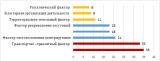 Рисунок 3.1 -  Ранжирование факторов развития муниципального района Сергиевский согласно голосованию на стратегической сессииФактор современного инфраструктурного обустройства и благоустройства территории  и транспортно – транзитный фактор  были  определены  как наиболее значимые  факторы.К значимым факторам развития отнесен фактор местоположения (центрирующий для северо-восточных районов Самарской области), рекреационно-досуговый и ценностного выбора.  И третью группу (менее значимых факторов) составили территориально-земельный фактор (возможности территории и земельных ресурсов района),  расселенческий  и фактор кластерной организации деятельности. 3.4. Стратегическое «видение» перспектив развития муниципального района 3.4.1  Идеи «предназначения»   муниципального района На стратегических сессиях с учетом выявленных факторов развития рассмотрены перспективные идеи развития муниципального  района Сергиевский. При определении идей  учитывались  как внутренние ориентиры развития, так и внешние  ожидания, внешнее разномасштабное предназначение муниципального района (для северо-восточных территорий Самарской области, для региона и страны в целом).   Совокупность  выявленных идей  предназначения муниципального района включила  разные масштабы.  Для поселений района и соседних районов   в качестве значимых  идей предназначения Сергиевского района стали идеи «сельского города» (сельского поселения с городским образом жизни) как  «центра возможностей трудоустройства и развития жителей», а также «производственного центра нового типа, площадки для реализации разных проектов», идеи «центра  образовательных услуг», «культурно-досугового и спортивного центра», «межмуниципального медицинского оздоровительного  центра». В большей степени в ориентации на соседние районы и референтные районы Самарской области  были выдвинуты идеи предназначения Сергиевского района как «родового гнезда» для северных районов, «конкурента  Красноярскому и Кинель-Черкасскому районам».  В масштабе страны перспективной была задана идея муниципального района Сергиевский как «Баден-Баден для всей страны».В ходе открытого голосования на стратегических сессиях  выделен-ные идеи перспективного предназначения муниципального района были ранжированы (согласно полученной балльной оценке), рисунок 3.2.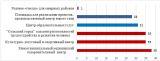 Рисунок 3.2 - Значимые идеи перспективного предназначения  муниципального  района  СергиевскийК наиболее значимым идеям предназначения муниципального района Сергиевский отнесены  идеи «межмуниципального медицинского оздоровительного  центра, «Баден-Баден» для всей страны; культурно-досугового и спортивного центра; «сельского города», центра возможностей трудоустройства и развития человека. Во вторую группу, несколько менее значимых идей, вошли идеи «центра образовательных услуг», «площадки для реализации проектов, производственного центра нового типа». К наименее значимым идеям отнесена идея «родового «гнезда» для северных районов Самарской области».3.4.2    «Образ будущего»  муниципального районаПосле  обработки разных представлений о перспективах развития муниципального района Сергиевский были сформулированы основные составляющие   «образа будущего»  муниципального района (район как таковой и субрегиональный центр – поселения района – жители, в том числе приезжие):  Сергиевский район, являясь субрегиональным центром, постепенно становится привлекательным для сельского и городского населения в виду качественного улучшения условий жизни и разнообразных возможностей для самореализации. Каждое поселение района имеет свою деятельностную направлен-ность (сельскохозяйственную и/или промышленную), реализованную на современных принципах гибкого производственного характера, а социокультурная сфера закрепляет изменяющийся, привлекательный для сельского и городского жителя образ жизни.  Приезжающие из городов люди могут использовать обустроенные для строительства современных «усадеб» и оснащенные современной инфраструктурой участки и работать на современных производствах.3.5 Стратегический замысел и направления развития муни-ципального района 3.5.1 Формирование стратегического замыслаНа основе соотнесенного  рассмотрения потенциала муниципального района, его позиционирования, функциональных особенностей развития, внешних и внутренних возможностей и ограничений, внешних трендов и тенденций,  факторов развития и идей предназначения района)  был сформулирован в обобщенном виде   стратегический замысел развития муниципального района Сергиевский. В  основу стратегического замысла  развития муниципального района Сергиевский заложено несколько составляющих, выявленных еще при рассмотрении стратегического позиционирования района. В частности, сельскохозяйственная деятельность (в том или ином виде и подотраслевом составе) и нефтедобыча будут оставаться  базовыми основами   хозяйственной деятельности на территории района – пока будут  действовать 2 характерных для территории  природных фактора (почвообразование, а конкретнее - черноземообразование, и нефтеносность территории) в  условиях действующего технологического уклада с соответствующей структурой потребления ресурсов и экосознанием.   Несомненно, что и в ближайшее десятилетие,  то есть в ис-комый стратегический  период, ситуация не изменится: сельское хозяйство останется традиционной отраслью хозяйства, а нефтедобыча -  доминирующей.Составляющие стратегического замысла муниципального района Сергиевский:- Муниципальный район Сергиевский относится к числу  крупных сельских районов, в котором имеется развитое комплексное сельское хозяйство (растениеводство, плодоводство, животноводство, рыбоводство, лекарственные травы и пр.), большие площади земель сельскохозяйственного назначения; по объему ряда видов сельскохозяйственной продукции выделяется среди  многих районов Самарской области, является значимым сельхозпроизводящим районом региона. Поэтому сельскохозяйственное направление развития  района так или иначе остается  базовым, но для его дальнейшего развития на конкурентоспособном  уровне требуется не только ввод в сельскохозяйственный оборот простаивающих земель, но и  реабилитация  нарушенных и загрязненных в результате  нефтедобычи земель и выведение карантинно-опасных сорняков (амброзии  и др.), повышение комплексности и достижение более полного цикла деятельности, расширение животноводческой составляющей с необходимой кормовой базой, поддержание рыбоводства и развитие птицеводства, современное технико-технологическое оснащение, сопряжение с системой хранения, переработки и продвижения сельхозпродукции, включая экологически маркированную, подготовка и переподготовка кадров сельхозработников разного уровня, в том числе посредством дуального обучения.  Конкурентоспособность  муниципального района может быть усилена также за счет укрепления плодоводческого направления, включая расширение ассортимента, повышение уровня и  разнообразия пере-работки плодово-ягодной продукции, в том числе с использованием технологии  глубокой заморозки.   Выделенность района не только в регионе, но и за его пределами, несомненно, усилит активизация опытно-исследовательской и производственной деятельности, связанной с лекарственными травами (при условии необходимого обновления материально-технической базы и преемственности научных кадров).- При этом  муниципальный район Сергиевский  не относится к числу чисто сельскохозяйственных районов, а  отличается комплексной производственной направленностью, с развитой как добывающей, так и и обрабатывающей составляющими.  Дальнейшее промышленное развитие района связано как с нефтедобычей (в пределах  действующего в стране технологического уклада и перспективных мировых технологических сдвигов, а также имеющихся запасов нефти в недрах района), так и с перспективным развитием современных гибких (настраиваемых) производств, на современной технико-технологической основе (с усилением уровня автоматизации, роботизации, цифровизации и прочих составляющих искусственного интеллекта). При этом в районе имеются все условия, в том числе и благоприятное транспортное положение, для расширения спектра обрабатывающих производств, а также производств по переработке  сельскохозяйственной и плодово-ягодной продукции. Модульность, мобильность позволит размещать подобного рода производственные комплексы/цеха и мини-заводы в разных поселениях района, тем самым дифференцируя нагрузку на центральные поселения (4 С) и деятельностно закрепляя жителей,  особенно молодежь, и в более отдаленных поселениях, где будут созданы соответствующие условия работы и жизни.   В этом плане район может вполне стать производственной площадкой для апробации разных новых технологий, производства малых и экспериментальных партий товаров, особенно если будет усилена проектная составляющая  производственной деятельности (полного цикла – от идеи до воплощения), а также появится разнообразная деловая инфраструктура, обеспечивающая необходимыми услугами предприятия и отдельных предпринимателей. - Очевидно, что без восстановления сельского хозяйства, переориентации на высокорентабельную современную промышленность различного типа, перехода к проектному управлению, трансферу технологий - зависимость от нефти приведет в тупик. Поэтому нефтедобычу нужно использовать как отрасль дающую возможность развивать действительно стратегические направления. Принципиальная установка Администрации района на развитие и внедрение новых технологий (автоматизация, интеллектуализация) при  поддержке сельского хозяйства являются залогом выхода на путь самодостаточности и развития. - Традиционные отрасли хозяйства районы постепенно должны перейти на новую технику,  при этом рост нефтяной отрасли, может в какой-то степени обеспечить этот переход. - Географическое положение муниципального района Сергиевский является существенным фактором, определяющим возможности развития района в целом, отдельных сфер и отраслей деятельности, организации   территории.  Выгодное транспортно-транзитное  положение (на федеральной трассе М-5, и при наличии железнодорожной ветки для грузоперевозок (к Трансибирской магистрали, по Челябинской ветке) является значимым условием для развития  разных сфер деятельности, что может быть  усилено актуальными транспортно-логистическими и сервисно-обслуживающими функциями. Кроме того, развитая дорожная сеть при оптимизации маршрутов и обслуживания населения общественным транспортом  может существенно повысить «связность» территории  большого по площади района. - Центрирующее положение района в северо-восточной части Самар-ской области предопределяет дальнейшее усиление  его субрегиональной  значимости – как в институциональном плане (расположение многих территориальных органов государственной власти), так и в образовательном направлении (в том числе дистанционного формата), культурно-досуговом, сервисном, лечебно-оздоровительном. - В плане пространственного развития муниципального района акту-альным можно опереться на целеполагание по организации пространства предыдущей Стратегии-2007, но с акцентом не только и не столько на цен-тральную группу поселений, а на отдаленные и  периферийные поселения и входящие в них населенные пункты.  В таком случае  территориально-пространственный замысел развития района включает в себя две взаимосвязанные линии: а) развитие центральных поселений район - сложившейся сельской агломерации «4/5 С»,  усиливая  её роль для поддержания развития остальных населенных пунктов района, а также для повышения  разнообразия возможностей района как субрегионального центра для соседних районов; б)  поддержание развития населенных пунктов района, центров поселений, особенно выполняющих роль центров второго порядка в районе (Калиновка, Елшанка, Черновка, Воротнее, Кутузовский  и др.), а также периферийных населенных пунктов, находящихся на автодорогах, связывающих с соседними районами Самарской области. - Комплексное развитие поселений основывается не только на поддержании  имеющейся и  развертывании новой хозяйственной деятельности, но и включает их обустройство разными видами необходимой для комфортной жизни инфраструктуры (инженерно-коммунальной, социальной, образовательной и пр.), налаживание комплекса выездных и дистанционных   торговых, бытовых  и прочих услуг населению. Ключевым моментом является благоустройство населенных пунктов  (дворов, улиц, спортивных площадок, скверов и парков, общественных мест и пр.), в том числе при активном участии  жителей в обсуждении и реализации проектов благоустройства.- Наличие природных ресурсов (сульфидных минеральных вод и иловых грязей) при  ослабевании позиций  действующего  курорта «Сергиевские минеральные воды» (в ведении ФМБА России) задает необходимость искать пути как взаимодействия с курортом (при содействии региональных структур власти), так и выявлять параллельные или альтернативные варианты задействования курортных лечебных факторов - как для населения, так и для привлечения приезжающих в район, а также  в целях развития  и благоустройства пос. Серноводск.
-  Очевидно, что позиция на закрепление зарекомендовавших себя кадров (уже осуществляется путем выделения земельных участков под строительство), а также особое внимание к молодежи, является ключевой задачей. Образовательный процесс, непрерывного характера, с качественным отбором преподавательского состава, также будет иметь особое значение в самом ближайшем будущем, учитывая сложившиеся тенденции в Российской Федерации и мире в целом. Перед  следующим десятилетием (до 2030г) стоят задачи перехода на «умную» технику, которой должны управлять профессионалы, что ставит задачи переквалификации и  непрерывного образования. 3.5.2   Направления  развития муниципального района По совокупности составляющих стратегического замысла участниками направления  развития муниципального района Сергиевский. При первоначальном обсуждении они включили себя широкий спектр направлений: Комплексное сельское хозяйство; Субрегиональное развитие (как центра северо-восточного региона); Промышленное производство  и переработка; Нефтедобыча  и первичная переработка нефти;- Транспортно-логистическое //  автомагистральное: транзитно-инфраструктурное и сервисное; Развитие сервисной сферы; Становление современной  сельской агломерации (5 «С»); Культура городского образа жизни; Лечебно-оздоровительное;  Рекреационно-туристическое.В ходе проработки по направлениям и общих обсуждений, после  до-полнительных консультаций  и экспертного отнесения были приоритетно сформулированы  обобщенные формулировки развития стратегических направлений развития муниципального района Сергиевский на период до 2030 года  (рисунок 3.3).  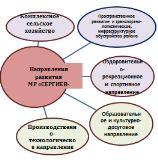 Рисунок   3.3 -  Стратегические направления  развития муниципального района Сергиевский4  Целеполагание - формирование системы стратегических це-лей развития («дерева целей») муниципального района Сергиев-ский 4.1 Предназначение муниципального  района (с учетом  его  самоидентификации)Стать проводником перспективных и отлаженных технологий для осуществления их трансфера районам северной зоны Самарской области на основе выстроенного эффективного сотрудничества с ними.4.2 Главная стратегическая  цель развития муниципального района  (цель первого уровня)Организовать сбалансированное пространственное развитие района, реализация инфраструктурных, производственных, социо-культурных проектов с учетом сохранения отдаленных сел района.4.3	Главные цели по направлениям развития  (второй уровень)Направление 1 - Комплексное сельское хозяйствоЦель: Развить  комплексное сельское хозяйство полного цикла (от производства до переработки и продвижения продукции).Направление 2 - Пространственное развитие и транспортно-логистическое, инфраструктурное  обустройство районаЦель: Изменить пространство района благодаря созданию привлека-тельной и благоустроенной среды, постоянно дополняемой  городскими элементами комфорта, которая предоставляет широкие возможности в различных сферах деятельности и с учетом особенностей дальних сел района.Направление 3  - Оздоровительно-рекреационное и спортивное Цель: Обеспечить качественные результаты оздоровления жителей Сергиевского района  и северной зоны Самарской области за счет качественных изменений в медицинском, оздоровительном и физкультурно-спортивном направлениях.Направление 4  - Образовательное и культурно-досуговое Цель: Переформировать образовательную и культурно-досуговую сферу в направлении развития творческого  потенциала и адаптации к быстро изменяющейся внешней среде.Направление 5  -  Производственно-технологическое Цель: Создать  необходимые условия для деятельности новых технологических гибких (перенастраиваемых) производственных площадок на территории муниципального района Сергиевский, разместив их в перспективных поселениях.4.4   Подцели по направлениям развития (третий уровень)Подцели развития муниципального района (ключевые цели)  представляют собой развертку  целей по направлениям.Направление 1 - Комплексное сельское хозяйство. Цель: Развить  комплексное сельское хозяйство полного цикла (от производства до переработки и продвижения продукции).Подцели:1.1 Создать условия для развития комплексного сельского хозяйства.1.2 Увеличить число отраслей сельского хозяйства района.1.3 Способствовать созданию организаций, оказывающих услуги с/х производителям по расширению рынка сбыта, организации продаж и логистики.Направление 2 - Пространственное развитие и транспортно-логистическое, инфраструктурное  обустройство районаЦель: Изменить пространство района благодаря созданию привлека-тельной и благоустроенной среды, постоянно дополняемой  городскими элементами комфорта, которая предоставляет широкие возможности в различных сферах деятельности и с учетом особенностей дальних сел района.Подцели:2.1 Создать распределенный транспортно-логистический центр.2.2 Существенно расширить жилищный сектор района.2.3 Осуществить комплекс мер по улучшению коммунальной инфраструктуры и благоустройству.  2.4 Расширить сферу услуг в торговле и бытовом обслуживании.Направление 3  - Оздоровительно-рекреационное и спортивное Цель: Обеспечить качественные результаты оздоровления жителей Сергиевского района  и северной зоны Самарской области за счет качественных изменений в медицинском, оздоровительном и физкультурно-спортивном направлениях.Подцели: 3.1 Создать условия для развития и качественного улучшения дея-тельности Межмуниципального медицинского центра "Сергиевская цен-тральная районная больница".3.2. Основать на месте нового источника сероводородной воды муниципальный лечебно-оздоровительный комплекс. 3.3. Создать условия для регулярных занятий  жителями физкультурой и спортом  и ведения здорового образа жизни.Направление 4  - Образовательное и культурно-досуговое Цель: Переформировать образовательную и культурно-досуговую сферу в направлении развития творческого  потенциала и адаптации к быстро изменяющейся внешней среде.Подцели:2.5 Создать возможности для осуществления непрерывного образовательного процесса, путем существенного изменения в дополнительном образовании взрослых и детей.2.6 Сформировать Сергиевск (агломерацию «5С») как культурный, досуговый центр района.2.7 Осуществлять оперативную информационную, организационную поддержку и сопровождение образовательной и культурно-досуговой сфер.Направление 5  -  Производственно-технологическое Цель: Создать  необходимые условия для деятельности новых технологических гибких (перенастраиваемых) производственных площадок на территории муниципального района Сергиевский, разместив их в перспективных поселениях.Подцели:2.8 Создать условия для организации многопрофильного центра трансфера технологий для северной зоны своего и соседних районов.2.9  Создать  несколько многопрофильных производственных пло-щадок гибкого типа.2.10  Создать благоприятные инвестиционные условия, поддержива-ющие производственные площадки.2.11 Качественно увеличить ассортимент производимой и перераба-тываемой продукции.4.5 Целевые  задачи по направлениям развития  (четвертый уровень)1  Комплексное развитие сельского хозяйства Цель: Развить  комплексное сельское хозяйство полного цикла (от производства до потребления).1.1 Создать условия для развития комплексного сельского хо-зяйства.1.1.1  Вывести карантинные сорняки.1.1.2  Максимально снизить негативные последствия нефтедобычи и её переработки в районе.1.1.3  Обеспечить кормовую базу (сочные и грубые корма), расширить площадки для сочных кормов.1.1.4 Создать условия для развития молочной промышленности.  1.1.5  Увеличить и модернизировать помещения для животноводства (вентиляция, вместимость, оборудование).1.1.6 Создать условия по привлечению и закреплению молодых квалифицированных кадров (помимо участия в областной целевой программе «Развитие кадрового потенциала в АПК»).1.2 Увеличить число отраслей сельского хозяйства района.1.2.1 Восстановить ассортимент выращиваемых культур (зерновых, бобовых…)1.2.2 Увеличить объем и расширить ассортимент выращиваемых   плодово-ягодных культур (СИНКО).1.2.3 Создать тепличные хозяйства по производству овощей.1.2.4 Восстановить прудово-рыбные хозяйства. 1.2.5 Способствовать расширению деятельности ВИЛАР (Всероссий-ский научно-исследовательский институт лекарственных и ароматических растений) на территории района, увеличивая ассортимент выращиваемых лекарственных трав и рынок сбыта производимой продукции.
          1.2.6 Создать условия для развития семеноводства.1.3	Способствовать созданию организаций, оказывающих услуги с/х производителям по расширению рынка сбыта, организации продаж и логистики.1.3.1 Функционально модернизировать деятельность РАЙПО.1.3.2 Выйти на глубокую переработку с/х продукции.1.3.3 Сократить требования по качеству зерна, влияющие на ценообразование (согласно требованиям ВТО).1.3.4. Регулировать ценообразование на с/х продукцию (минимальные цены).1.3.6. Развить ярмарочно-выставочную деятельность, усилив  информационный ресурс.1.3.7. Создать агрологистический центр (с зернохранилищем) - на базе действующего предприятия.1.3.8. Увеличить количество проводимых мероприятий с элементами торговли сельскохозяйственной продукции (фестивали).1.4. Способствовать развитию сферы социальной защиты населе-ния:1.4.1.Содействовать проведению мероприятий, направленных на укрепление института семьи, поддержание семейных ценностей, профилак-тику семейного неблагополучия.1.4.2. Содействовать продлению социальной активности пожилых людей, в том числе через развитие «Серебряного» волонтерства.1.4.3. Оказывать содействие развитию стационарозамещающих технологий, в том числе института «приемной семьи» для пожилых, позволяющего обеспечить максимально полное пребывание пожилого человека в домашних условиях.1.4.4. Реализовывать принципы доступности для маломобильных категорий граждан при строительстве и реконструкции зданий, благоустройстве территорий.1.4.5.Организовывать взаимодействие и оказывать информационно-методическую помощь социально - ориентированным некоммерческим организациям, оказывающим услуги по социальному обслуживанию семьям с детьми, людям с ограниченными возможностями здоровья, пожилым гражданам.2 Пространственное развитие и транспортно-логистическое, инфраструктурное  обустройство районаЦель: Создать привлекательную, благоустроенную среду, постоянно дополняемую городскими элементами комфорта, предоставляющую широкие возможности в различных сферах деятельности.2.1 Создать распределенный транспортно-логистический центр.2.1.1 Развить дорожную сеть района.2.1.2 Разработать удобную логистику пассажирских и грузопотоков потоков внутри района (до дальних сел). 2.1.3 Организовать транспортное сообщение между районами север-ной зоны, с удобной логистикой для посещения территориальных органов  государственной власти. 2.1.4 Создать единую структуру, занимающуюся перевозкой пассажиров и грузов предприятий между всеми значимыми селениями. 2.1.5 Создать логистический  центр (складирование, перегрузка) на пересечении железнодорожных путей с автомобильной трассой М-5. 2.1.6 Создать современную сеть автомобильных дорог с твердым по-крытием, охватывающую все села и удобную для жителей.2.2 Существенно расширить жилищный сектор района.2.2.1 Расширить строительство и ввод в эксплуатацию жилья в пер-спективных селах с целью привлечения жителей (в том числе из городов) в район.2.2.2 Развивать ИЖС.2.2.3 Участвовать в областных и федеральных программах строительства жилья.2.3 Осуществить комплекс мер по улучшению коммунальной инфраструктуры и благоустройству  территорий.2.3.1 Развивать инженерную, транспортную и социальную инфра-структуру сельских поселений.2.3.2 Создать условия для устойчивого развития территории сельских поселений, сохранения  природной среды и объектов культурного и исторического наследия.2.3.3 Реализовывать стратегию социально-экономического развития Самарской области, стратегию социально-экономического развития муниципального района Сергиевский и программы социально-экономического развития Сергиевского района путем территориальной привязки планируемых мероприятий к поселениям района.2.3.4 Разработать мероприятия по эффективному использованию и благоустройству существующей застройки и территорий сельских поселений.2.4 Расширить сферу услуг в торговле и бытовом обслуживании с охватом дальних сел.2.4.1 Создать  объекты универсальной торговли, где можно приобрести различные виды продуктов питания и промышленных товаров2.4.2 Создать площадки интернет торговли.2.4.3 Открыть заведения общественного питания различных кухонь мира: открыть кафе узкого профиля.2.4.4 Проводить  краткосрочные кулинарные курсы и мастер-классы  для жителей и гостей района (школы кулинаров, кондитеров).2.4.5 Развить бытовые услуги в  отдаленных населенных пунктах по-средством открытия пунктов приема заказов, развивать выездные пункты приема заказов.3 Оздоровительно-рекреационное и спортивноеЦель: За счет качественных изменений в медицинском, оздоровитель-ном и физкультурно-спортивном направлениях обеспечить качественные результаты оздоровления жителей Сергиевского района  и Северной зоны Самарской области к 2024г.                                                                                                                            3.1 Создать условия для развития и качественного улучшения деятельности Межмуниципального медицинского центра "Сергиевская центральная районная больница".3.1.1 Способствовать увеличению пропускной способности «Сергиевской центральной районной больницы».3.1.2  Способствовать увеличению функциональной мощности и материально-технической оснащенности «Сергиевской центральной районной больницы».3.1.3 Способствовать  внедрению новых методов лечения и диагностики.3.1.4 Разработать меры стимулирования медицинских работников для развития и сохранения высококвалифицированного кадрового состава.3.1.5 Обеспечить активное участие органов местного самоуправления:-в информировании населения по различным вопросам в сфере здравоохранения;-в пропаганде донорства крови;-в реализации мероприятий по профилактике заболеваний и формированию  здорового образа жизни.3.2 Основать на месте нового источника сероводородной воды  частный лечебно-оздоровительный комплекс широкого профиля.3.2.1 Передать новый источник сероводородной воды и новое место-рождение сероводородной грязи в частную  собственность резидента  м.р. Сергиевский.3.2.2  Построить лечебно-оздоровительный  комплекс с блоком интенсивной терапии опорно-двигательного аппарата.3.2.3  Обеспечить лечебно-оздоровительный комплекс продуктами для  повышенной биологической активности (фитобар- фиточаи, напитки, БАДы- ЗАО «САМАРАЛЕКТРАВЫ»), привлечь  местных фермеров для обеспечения питания собственной продукцией.3.2.4  Построить центр здоровья и отдыха с термическими открытыми бассейнами из минеральных вод.3.3 Создать условия для регулярных занятий физкультурой и здоровым образом жизни.3.3.1 Продолжать развивать физкультуру для детей по всем направлениям. 3.3.2 Обеспечить возможности занятий зимними видами спорта круг-логодично.3.3.3 Построить современную лыжно-биатлонную базу для проведения соревнований разного уровня (около фильтровальной станции). 3.3.4 Активно освещать здоровый образ жизни во всех медийных средствах. 4 Культурно-досуговое и образовательное направлениеЦель: Переформировать культурно-досуговую и образовательную сферу в направлении развития творческого  потенциала и адаптации к быстро изменяющейся внешней среде.4.1  Сформировать Сергиевск (агломерацию «5С») как куль-турный, досуговый центр района.4.1.1 Создать, организовать единый досуговый центр, в котором  выделить зоны:  для проведения мастер-классов, выставок; концертов; кинозал; детскую развлекательную зону;  зону для семейных и детских кафе.4.1.2 Обустроить спортивные общедоступные площадки в каждом населенном пункте района.4.1.3 Обустроить территории природных памятников, памятников культуры, досуговых объектов (расчистка, уборка, содержание в порядке)4.1.4 Разработать ежегодный план событий района (календарь собы-тий, включающий в себя ежегодные регулярные фестивали, тематические мероприятия, выставки и т.д.).4.1.5 Привлечь к организации мероприятий  ведущих и организаторов, а также  волонтеров, местных мастеров-ремесленников, художников и музыкантов (учащихся и преподавателей музыкальных школ и театральных кружков, детские танцевальные коллективы), а к участию привлекать взрослых и детей с ограниченными возможностями.4.1.6 Провести опрос среди жителей Сергиевского района, уточняю-щий их ожидания о досуговых объектах (кинотеатр, кафе, игровые зоны).4.1.7 Разработать и реализовать туристические маршруты выходного дня и маршрута «Сергиевская жемчужина».4.1.8 Найти и привлечь к созданию данных объектов инвесторов, ма-лый бизнес, заинтересованных лиц.4.2 Создать возможности для осуществления непрерывного образовательного процесса, путем существенного изменения в дополнительном образовании взрослых и детей. 4.2.1 Открыть  медицинский  факультет в Сергиевском Губернском техникуме для подготовки среднего и младшего медицинского персонала.4.2.2 Модернизировать и реконструировать имеющиеся образовательные комплексы.4.2.3 Создать современные площадки непрерывного образования и апробации технологий.4.2.4 Создать базы для развёртывания программ высшего образования4.2.5 Разработать программы по переподготовке и программы дополнительного образования всех категорий жителей района.4.2.6 Внедрить новые образовательные технологии и программы.4.2.7 Создать новые востребованные специальности на базе СГТ.4.2.8 Привлечь необходимых специалистов в образовательную сферу.4.3 Осуществлять оперативную информационную, организаци-онную поддержку и сопровождение культурно-досуговой и образова-тельной сферы.4.3.1 Наладить взаимодействие с домами культуры поселений, детскими школами искусств, спортивными школами.4.3.2 Организовать деятельность, направленную на проведение турниров и фестивалей, специальных туров, с распространением соответствующей  информации, привлечением специалистов по направлениям, участников и гостей мероприятий.4.3.3 Собирать, формировать  и размещать  информацию в  Ежегодном календаре (ежемесячном календаре) событий, информировать население о работе развлекательных площадок (кино, детские площадки, кафе, мероприятия, фестивали и т.д.).4.3.4 Задействовать сайты администрации района и поселений,  мест-ные СМИ для распространения информации; на сайте администрации района разработать информационный ресурс «Справочник туриста».5 Производственно-технологическое Цель: Создать  необходимые условия для деятельности новых технологических гибких (перенастраиваемых) производственных площадок на территории муниципального района Сергиевский, разместив их в перспективных поселениях.5.1  Создать условия для организации многопрофильного центра трансфера технологий для своего и соседних районов.5.1.1 Организовать поиск на маркетинговой основе целевой для района группы технологий.5.1.2 Организовать технологический маркетинг для района на уровне региона, страны.5.1.3 Произвести  предварительное генерирование требований и кри-териев для отбора необходимых технологий.5.1.4 Осуществить поиск изобретателей, инвесторов и организаторов  и пригласить организаторов, маркетологов, проектантов.5.1.5 Создать многопрофильный центр трансфера технологий.5.1.6 Создать площадку «смотра-конкурса» перспективных идей.5.1.7 Организовать проектирование и управление проектами.5.2  Создать  несколько многопрофильных производственных площадок гибкого типа.5.2.1 Создать минипроизводство СИП-панелей (структурно-изоляционных панелей)  для строительства жилых домов по индивидуальным заказам.5.2.2 Организовать минипроизводства различного типа для мелкосе-рийного производства и ремонта различных изделий на основе новой техники.5.2.3 Создать благоприятные инвестиционные условия, поддерживающие производственные площадки.5.2.4 Обеспечить возвращение  части налогов (на основе постановления № 50 правительства Самарской области), уплаченных инвесторами, и перенаправлять эти средства на развитие района.5.2.5 Создать условия для повышения инвестиционной привлекательности сельских  поселений района.5.3 Качественно улучшить ассортимент производимой и переработанной продукции.5.3.1  Расширить возможности переработки сельскохозяйственной продукции.5.3.2 Расширить возможности промышленного производства и переработки вторичного сырья.4.6  Трёхуровневое «дерево целей»   по направлениям  развития Развертка целей и подцелей  в виде трехуровневого «дерева» целей по пяти направлениям представлено на рисунке 4.1.  Развертка целей четвертого уровня графически не представлено, чтобы не перегружать рисунок.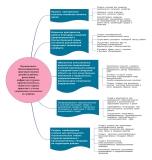 Рисунок   4.1  Трехуровневое дерево целей муниципального  района Сергиевский 5 Стратегический выбор  развития муниципального района Сергиевский 5.1  Временной горизонт стратегированияВременным горизонтом реализации Стратегии развития муниципального района Сергиевский определен 2030 год. Реализационный  период включает в себя 3 этапа (рисунок  5.1).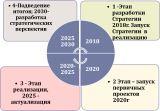 Рисунок 5.1 – Этапы реализации Стратегии1	этап  – запуск стратегии в реализацию Стратегии (2018 - 2020год). Выполнение ряда инфраструктурных проектов 1 этапа и запуск оргпроектов из плана реализации стратегии.2   этап – реализация и актуализация Стратегии (2021-2025 год). Разработка и запуск перспективных проектов проработанных на 1 этапе по всем направлениям, включение сообществ поселений в реализацию социально-значимых проектов.3  этап - завершение реализации Стратегии и    подведение итогов, разработка  дальнейших стратегических перспектив (2026-2030 год). Общественно-муниципальное партнерство в реализации мероприятий, разработанных на 2 этапе реализации.2018 год является подготовительным периодом, когда после разработки и утверждения Стратегии осуществляется ее запуск в  реализацию  (создание и настройка системы управления реализацией Стратегии, разработка/доработка запускающих проектов и привлечение необходимых ресурсов для реализации  Стратегии.  5.2  Сценарии развития муниципального района Сергиевский на период  до 2030 года5.2.1  Основания разработки прогнозных  сценариев На динамику развития муниципального района Сергиевский  в среднесрочной и долгосрочной перспективе будут оказывать влияние как внутренние, так  и внешние факторы. Внутренние факторы включают в себя: изменение демографической ситуации; состояние рынка труда и уровень занятости; уровень и качество жизни населения; динамика потребительского и инвестиционного спроса; доступность кредитных ресурсов как для товаропроизводителей, так и для населения; инвестиционная привлекательность района и эффективность привлечения инвестиционных ресурсов; предпринимательская активность  и поддержка конкурентной среды; развитие производственной, транспортной и инженерной инфраструктуры; эффективность муниципальных расходов и другие.Среди внешних факторов наиболее  значимыми могут оказаться  сле-дующие: функционирование мировой, российской и региональной экономики; экономические санкции по отношению к Российской Федерации; изменение спроса и конъюнктуры цен на мировых рынках на нефть;   уровень инфляции, изменение законодательства Российской Федерации, связанного с повышением пенсионного возраста   и пр. Процессы и факторы, влияющие на развитие муниципального района Сергиевский,  определяют три сценария-варианта развития: консервативный, базовый и целевой.Все варианты базируются на единых прогнозных оценках развития мировой экономики и рассчитаны с учетом основных показателей прогноза социально-экономического развития Самарской области. Целевой вариант развития предусматривает  наибольшую  степень достижения поставленных целей и целевых задач.Основными направлениями социально-экономического развития муниципального района Сергиевский  в долгосрочной перспективе:- развитие не сырьевых отраслей промышленности;- улучшение инвестиционного климата и привлечение инвестиций в экономику района;- развитие отрасли сельского хозяйства;- создание современной транспортной и инженерной инфраструктуры;- повышение уровня и качества жизни населения;- развитие малого и среднего бизнеса;- улучшение экологической ситуации.Отличия в сценариях развития объясняются:- различной степенью адаптации экономики муниципального района Сергиевский к растущим вызовам  международной, межрегиональной и внутри региональной  конкуренции;- различной динамикой развития основных отраслей и сфер муници-пальной экономики;- различной степенью модернизации транспортной и инженерной ин-фраструктуры.Возможные ограничения экономического роста муниципального района в долгосрочной перспективе за счет следующих процессов и ситуаций: вероятные кризисные явления в мировой, российской и региональной экономике; изменение спроса и конъюнктуры цен на мировых рынках на нефть; недостаточные темпы роста производительности труда; высокий износ основных фондов; недостаточная конкурентоспособность выпускаемой предприятиями района  продукции; инфраструктурные ограничения (недостаточный уровень развития дорожно-транспортной и инженерной инфраструктуры); снижение численности населения трудоспособного возраста, а также снижение профессионально-квалификационного состава работников и др.    5.2.2  Демографические измененияПрогноз демографических показателей на долгосрочную перспективу рассчитан  на основе анализа демографических процессов, характерных для муниципального района и Самарской области, особенностей возрастной структуры населения, структуры экономически активного и трудоспособного населения.  Приняты во внимание  предусматриваемые государственные  меры социально-демографической направленности, в том числе материальная поддержка семей с детьми, мероприятия по охране здоровья населения и увеличению продолжительности жизни, а также выполнение Указов Президента Российской Федерации, направленных на реализацию демографической политики Российской Федерации, совершенствование политики в сфере здравоохранения и пенсионного обеспечения. На развитие ситуации в сфере народонаселения окажут влияние следующие основные факторы:- вступление в репродуктивный возраст малочисленных поколений, рожденных  в  1990-е  годы;- сохранение относительно высокой доли вторых и более рождений в семьях;- дальнейшее старение граждан и ухудшение возрастной структуры населения. При этом реализация мер по сохранению здоровья граждан различных возрастных категорий будет способствовать дальнейшему увеличению показателя ожидаемой продолжительности жизни граждан;    - обеспечение положительного сальдо миграции.В 2021 году относительно 2020 года наблюдалось снижение коэффициента рождаемости с 8,5 промилле до 8,0 промилле и увеличение коэффициента смертности с 16,4 промилле до 18,3 промилле. В долгосрочном периоде по  к о н с е р в а т и в н о м у   и   б а з о в о м у   вариантам прогноза ожидается тенденция снижения коэффициента рождаемости и незначительного роста коэффициента смертности. На протяжении всего прогнозного периода ожидается естественная убыль населения, которая, не смотря на отмеченное в 2017 году положительное сальдо миграции  отрицательным образом отразиться на численности населения района.В результате численность населения муниципального образования будет сокращаться в течение всего прогнозного периода и составит в 2030 году в среднегодовом выражении по первому и второму вариантам прогноза 43,5 тыс. человек. По  ц е л е в о м у   в а р и а н т у  прогнозируется снижение численности населения более медленными темпами и в 2030 году в среднегодовом выражении может составить 43,86 тыс. человек.Ожидаемая продолжительность жизни возрастет с 69,7 лет в 2021 году до 75,2 лет по консервативному варианту прогноза, 77,4 лет – по базовому варианту, 78,3 лет – по целевому варианту прогноза  2030 года.5.2.3  Изменения в сфере занятости Демографический кризис стал причиной депопуляции населения района, начиная с 1992 г. смертность превышает рождаемость. До 1996 г. прирост населения  наблюдался как за счет естественного прироста, так и за счет положительного сальдо миграции, в 1992-1995 гг. миграционный приток перекрывал естественную убыль, с 1996 по 2000 гг. приток уменьшился (за исключением 1997 г.) и уже не компенсировал естественную убыль, а с 2001 г. население сокращается как за счет миграционного оттока, так и за счет естественной убыли. Вышеуказанное стало  причиной изменения возрастной структуры населения района, характеризующейся тремя тенденциями:- спад удельного веса населения моложе трудоспособного возраста (табл. 4.3). В 2007 году удельный вес этой категории населения составлял 17,7 %, на 1 января 2022 года – 17,37 % (по Самарской области на 1 января 2006 года – 15,2%,  на 01.01.2022 года - 17,6%);- роста численности населения старше трудоспособного возраста (в 2007 году – 20,6 %, в 2022 году – 25,8 %), по области этот показатель на 01.01.2022 год  составил 25,6%;- устойчивого снижения доли населения в рабочих возрастах. В трудоспособном возрасте на 1 января 2007 года находилось 61,8 % населения (по Самарской области на 01.01.2007 год – 63,2 %, на  01.01.2022 год - 56,8%), на 1 января 2022 года – 56,4%.Снижение доли трудоспособного населения наряду со снижением рождаемости, не смотря на незначительный рост доли населения в возрасте моложе трудоспособного,  в недалеком будущем может привести к увеличению нагрузки на трудоспособное население лицами пенсионного возраста. Однако, ввиду повышения возраста выхода на пенсию в прогнозном периоде увеличится численность населения в трудоспособном возрасте, доля граждан старше трудоспособного возраста уменьшится, доля населения моложе трудоспособного возраста незначительно увеличится.Численность населения Сергиевского района, занятого в экономике, по оценке, в 2022 году – 23,0 тыс. человек, что составляет 72,8% от численности экономически активного населения. Преобладающая часть занятого населения сосредоточена на крупных и средних предприятиях и организациях. При этом следует отметить устойчивую тенденцию сокращения чис-ленности занятых в сельскохозяйственном производстве. В непроизводственной сфере наблюдается сокращение занятых по виду деятельности «Операции с недвижимым имуществом, аренда и предоставление услуг», что связано со снижением количества организаций и индивидуальных предпринимателей, осуществляющих данный вид деятельности. Численность занятых в других отраслях непроизводственной сферы изменялась незначительно.Наблюдается рост численности занятых в частном секторе. Это связано с самозанятостью населения (предпринимательская деятельность и работа по найму у индивидуальных  предпринимателей) и занятостью в личных подсобных хозяйствах.В сфере занятости населения Сергиевского района продолжают сохраняться следующие проблемы: несбалансированный рынок труда, территориальное расхождение спроса и предложения, низкая мобильность населения, сложное экономическое положение в сельхозпредприятиях, снижающийся спрос на работников в сельскохозяйственном производстве и ограниченность альтернативной занятости, отток молодежи из села, недостаток рабочих мест, низкий уровень оплаты труда по предложенным вакансиям.С начала 2022 года в муниципальном районе отмечается сокращение численности безработных (если на 01.01.2022 году число безработных со-ставляло 225 чел., то на 01.01.2023 года  – 186 чел. По сравнению с аналогичным периодом прошлого года число зарегистрированных безработных уменьшилось на 39 чел.). Численность безработных сократилась за счет направления безработных на профессиональное обучение, создания временных рабочих мест, содействия в самозанятости. Уровень безработицы по итогам 2022 года в районе составил 0,76% от общего числа трудоспособного населения.Положение  в сфере занятости населения в прогнозируемом периоде будет определяться темпами экономического роста района, инвестиционной активностью, эффективностью реализации мер по содействию занятости населения.  Основным фактором  изменения ситуации в сфере занятости  в долгосрочном периоде будет повышение производительности труда в разных отраслях хозяйства,  а также  модернизация действующих и создание новых, мобильных и эффективных производств (только за счет внедрения новых и модернизации существующих производств к 2030 году ожидается создание 1622 новых рабочих мест).Первостепенное влияние на изменение ситуации в сфере занятости населения муниципального района Сергиевский в долгосрочном периоде будет иметь демографический фактор, повышение возраста выхода на пенсию. Незначительные объемы естественного восполнения трудовых ресурсов    в долгосрочной перспективе частично будут компенсированы привлечением трудовых мигрантов, а также за счет увеличения экономической активности незанятых граждан.  По всем вариантам  прогнозируется сокращение  численности безра-ботных (при разных темпах снижения).  По консервативному варианту она может составить в 2030 году 0,81%  от числа трудоспособного населения района,  по базовому - 0,74%, по целевому варианту  - 0,70%. Резких изменений в уровне безработицы в прогнозируемом периоде не ожидается.На протяжении последних лет Сергиевский район по показателю           с р е д н е м е с я ч н а я    з а р а б о т н а я   п л а т а    на 1 работника по крупным и средним предприятиям входит в первую тройку среди сельских районов области. По уточненным данным Самарастат в 2022 г. среднемесячная начисленная зарплата  работников по крупным и средним предприятиям составила 50317,30 рублей, что  на 15,2 %  выше  уровня  2021 г.Исходя из динамики среднемесячная номинальная заработная плата в 2030 году по муниципальному району Сергиевский может составить по консервативному варианту 68587,0 рублей (136,3% к уровню 2022 года). по базовому варианту – 73363,9 рублей (145,8%), по целевому варианту – 78743,9 рублей (156,5%), рисунок 5.2.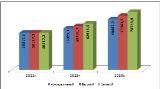 Рисунок 5.2 -  Среднемесячная номинальная начисленная заработная плата работниковВ среднесрочной и долгосрочной перспективе важнейшим инструментом воздействия на социально-экономическое развитие муниципального района Сергиевский, по-прежнему, будет применение программно-целевого метода управления. Цели и задачи муниципальных и ведомственных целевых программ соответствуют приоритетам и целям муниципальной политики в соответствующих сферах социально-экономического развития района. 5.2.4  Перспективы развития промышленностиОснову развития промышленности муниципального района Сергиев-ский составляют добыча полезных ископаемых и предоставление услуг, связанных с добычей нефти и газа. В структуре отгрузки промышленной продукции в 2022 г. основная доля – 97,6%  приходится на добычу полезных ископаемых и предоставление услуг, связанных с добычей нефти и газа. В 2023 – 2030 годах развитие промышленного комплекса будет определяться влиянием мировых, общероссийских и региональных тенденций. Перспективы развития промышленности во многом будут обусловлены процессами укрепления внутреннего спроса на производимую продукцию, локализации производства и импортозамещения. Основное влияние на повышение эффективности и конкурентоспособности промышленного производства муниципального образования в прогнозном периоде будет оказывать привлечение инвести-ций.К о н с е р в а т и в н ы й   в а р и а н т   предполагает динамику развития промышленного производства в условиях неустойчивости глобальной экономической системы и сдержанного спроса на сырьевые ресурсы (нефть) в сочетании с сокращением бюджетных ресурсов, снижении инвестиционной активности,  высоким уровнем ставок по кредитам.  Основной экономики на территории муниципального образования останутся сегменты нефтедобычи, умеренными темпами будут развиваться предприятия обрабатывающих производств.По консервативному варианту развития в 2030 году индекс промыш-ленного производства в 2025 году – 100,93% к уровню предыдущего года, в 2030 году – 103,0% (рисунок 5.3).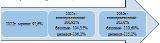 Рисунок 5.3 - Индекс промышленного производства, %Индекс промышленного производства в отрасли «добыча сырой нефти» по оценке 2022 г. составляет 93,0%. Снижение добычи нефти  связано с уточнением планов добычи нефти на территории региона нефтедобывающими компаниями в связи с продлением действующего соглашения ОПЕК+ «О сокращении добычи нефти», а также ухудшением ресурсной базы углеводородов и высоким уровнем выработанности месторождений, уменьшением эффективности геологоразведочных работ.  Предполагается, что по консервативному сценарию основное влияние на замедление темпов роста индекса промышленного производства  в целом по району окажет незначительный темп роста объемов добычи нефти в прогнозируемом периоде до 2030 года, который ожидается на уровне 102,8%.Развитие обрабатывающих производств предполагает влияние падения доходов потребителей, перенос сроков реализации инвестиционного проекта  «Строительство современного комплекса по производству и переработке мяса птицы (бройлера) производительностью 75 000 тонн в год» на более поздние сроки в связи с ограничением финансирования данного проекта, сокращение объемов производства малыми и средними предприятиями района  по причине  сохранения высокого уровня конкуренции, недостаточная инвестиционная активность. Консервативный сценарий в 2030 году предусматривает сдержанный темп роста индекса производства по видам экономической деятельности: «обеспечение электрической энергией, газом и паром, кондиционирование воздуха» - 106,6%, «водоснабжение; водоотведение, организация сбора и утилизации отходов, деятельность по ликвидации загрязнений»-108,89%.Б а з о в ы й   с ц е н а р и й  развития предполагает умеренные темпы роста отраслей экономики района. Ожидания по данному сценарию базируются на эффектах от модернизации и технического перевооружения предприятий, оптимизации производственных процессов на базе современных технологий и оборудования, расширения выпуска товаров с высоким уровнем качества, при среднем уровне инвестиционной активности. По данному сценарному варианту развития рост промышленного производства в 2025 году – 104,35%, в 2030 году – 110,6%. Умеренный темп роста объемов добычи нефти по базовому сценарию увеличит индекс промышленного производства в отрасли «добыча сырой нефти» к 2030 году до 110,44%. Тенденции развития обрабатывающих производств муниципального района Сергиевский  до 2030 года будут определяться динамикой спроса на продукцию,  уровнем конкуренции, расширением ассортимента производимой продукции, открытием новых производств, проведением модернизации и обновления оборудования на предприятиях, а также реализацией иных мероприятий, направленных на развитие промышленного комплекса. Важное влияние на рост индекса промышленного производства оказывают основные предприятия района: ООО «Сургутский комбикормовый завод», ОАО «Сургутское», ООО «ОйлАгро» и другие.В краткосрочной и долгосрочной перспективе наращиванию объемов и расширению производства будет способствовать реализация крупных инвестиционных проектов.Так, увеличение объемов хранения зерна способствует установка су-шилки в ООО «Сургутский комбикормовый завод», строительство зерносушилки семян подсолнечника мощностью 500,0 тн./сутки с котельной для сушилки, работающей на лузге и  цеха по рафинации и дезодорации, производительностью 60,0 тн. в сутки в ООО «ОйлАгро». Фактором сохранения и развития сел района  будет являться обеспечение проектов в сфере жилищного строительства соответствующей инженерной инфраструктурой. На предприятиях жилищно-коммунального и дорожного хозяйства предполагается реализация программ, направленных на техническое перевооружение, реконструкцию и модернизацию существующих и строительство новых объектов коммунальной инфраструктуры, ремонтные работы и мероприятия по энергосбережению и повышению энергетической эффективности оборудования. Мероприятия программ также будут направлены на создание условий для обеспечения инженерной инфраструктурой значимых социально-экономических проектов, в том числе в рамках муниципально-частного партнерства. Планируется продолжение практики передачи объектов коммуналь-ной инфраструктуры частным инвесторам в рамках  концессионных согла-шений. По итогам передачи муниципального имущества в сфере теплоснабжения в концессию  ожидается проведение мероприятий по реконструкции и модернизации коммунальной инфраструктуры, имеющей высокую степень морального и физического износа. В соответствии со статьей 4 Федерального закона от 21.07.2005 № 115-ФЗ «О концессионных соглашениях»  администрацией муниципального района Сергиевский  в соответствии со своими полномочиями ежегодно до 1 февраля текущего календарного года  утверждается перечень объектов, в отношении которых планируется заключение концессионных соглашений.Прогнозируется, что индекс производства по базовому варианту прогноза по виду экономической деятельности «обеспечение электрической энергией, газом и паром, кондиционирование воздуха» может составить 109,49% в 2030 году по сравнению с 2022 годом, а по   виду экономической деятельности «водоснабжение; водоотведение, организация сбора и утилизации отходов, деятельность по ликвидации загрязнений» – 114,72%.Ц е л е в о й   в а р и а н т   развития характеризуется более высокими темпами экономического роста, обусловленными значительным улучшением бизнес климата, и, как следствие, существенным повышением инвестиционной активности, наращиванием объемов нефтедобычи, а также относительно высоким ростом потребления. При реализации данного варианта развития индекс промышленного производства в 2022 году может составить 102,04%  к уровню предыдущего года. В долгосрочной перспективе ожидаются постепенные структурные сдвиги в сторону увеличения доли обрабатывающих производств и роста объемов добычи нефти. При реализации целевого варианта развития рост промышленного производства в 2030 году относительно 2022 года оценивается на уровне 115,2%. 5.2.5. Перспективы развития агропромышленного комплекса.Агропромышленный комплекс Сергиевского района включает в себя 18 действующих предприятий: 1 открытое акционерное общество, 15 обществ с ограниченной ответственностью, 1 государственное учреждение, 1 КФХ (юридическое лицо) (на 01.01.2022 г. – 18 предприятий). На территории района осуществляет деятельность 37 крестьянских (фермерских) хозяйств (на 01.01.2022 г. – 46 КФХ).Сельхозпредприятия специализируются на производстве зерновых, зернобобовых и технических культур, молока, мяса.Отрасль растениеводства.Сельскохозяйственные угодья Сергиевского района занимают 210,2 тыс. га., в том числе 130,4 тыс. га. – пашня. Всего в обработке в 2022 году находилось 130,4 тыс. га или 100 % от общей площади пашни. Площадь паров составила 26,9 тыс. га.	Все сельхозпроизводители района в текущем году провели своевременный уход за посевами сельскохозяйственных культур. Работы по защите посевов от вредителей, болезней и сорняков проведены на площади 152,9 тыс. га, в т. ч.: обработано против сорняков – 91,7 тыс. га, против болезней – 17,0 тыс. га, против вредителей – 44,2 тыс. га. На площади 29,2 тыс. га проведена трехкратная обработка паров.Всего по району заготовлено 22,1 тыс. тонн сена, в том числе: сель-хозпредприятиями и крестьянско-фермерскими хозяйствами -  12,8 тыс. тонн, личными подсобными хозяйствами – 9,3 тыс. тонн. За 2022 год сельхозпредприятиями и КФХ приобретено 67 единиц техники и оборудования на сумму 278,5 млн. рублей.                                                                                                                                                                                                                                                                                                                                                                                         На протяжении ряда лет более 30,0 тыс. га занимают посевы подсолнечника. Так в 2021 году семенами подсолнечника было засеяно 36,9 тыс. га, валовой сбор составил 63,1 тыс. тонн при урожайности 17,1 ц/га. В 2022 г.  подсолнечником занято 34,4 тыс. га, валовой сбор составил 37,3 тыс. тн. (или 59,1% к валовому сбору 2021 года) при урожайности 113,7 ц/га (80,1 % к уровню 2021 года. Под урожай 2022 года подсолнечником занято 34,4 тыс. га  или 93,2 % к уровню 2021 года. Картофель и овощи выращивают только в хозяйствах населения, валовой сбора этих культур в 2021 году составил 6,3 тыс. тонн и 2,4 тыс. тонн соответственно. В 2020 году собрано картофеля 7,5 тыс. тонн, овощей- 2,8 тыс. тн. Отрасль животноводства.По состоянию на 01.01.2023 г.  животноводством занимаются  16  КФХ и 6 сельскохозяйственных предприятия: ООО «Волга – Агро», ООО «Колос», ООО АПК «ТСК-Агро», ООО СП «КАПК-Инвест», ООО «Успенское», КФХ «Алёнка»  (на 01.01.2022 – 24 КФХ и 3 сельскохозяйственных предприятия).Ситуация в животноводстве в прогнозном периоде ожидается напря-женной.Валовой надой молока в 2022 году составил 1162,4 тонн, в 2021 г. – 10978,1 тн (105,9 % к уровню 2021 года). Увеличение производства молока произошло за счёт открытия КФХ «Алёнка»». Незначительный рост в дальнейшей перспективе планируется за счёт увеличения поголовья коров в сельскохозяйственных предприятиях и КФХ, повышения продуктивности скота, в связи с улучшением обеспеченности и доступности кормов. Объем производства скота и птицы на убой (в живом весе) во всех категориях хозяйств в 2022 году составил 185,6 тн., в 2021 г.  наблюдалось увеличение – 148,0 или 105,9 % к уровню 2021  года. Рост производства ожидается во всех категориях хозяйств.Продукция рыболовства и рыбоводства занимает незначительную долю в общем объеме производимой на территории района сельскохозяйственной продукции. С 1930 года на территории района функционирует плодово-ягодная компания ОАО «Сургутское». В 2016 году предприятие вошло в группу компаний ОАО «СИНКО». Предприятие осуществляет выращивание, переработку и реализацию следующих видов продукции: яблоки свежие, ягоды свежие и замороженные, саженцы плодовых и ягодных культур, яблочное пюре, зерновые культуры. Инфраструктуру предприятия составляют: 2 фруктохранилища общей вместимостью 1800 тонн, емкостное хранилище на 1500 тонн, цех переработки плодово-ягодной продукции. На предприятии функционирует 1 производственная линия. В долгосрочном периоде до 2030гг. увеличение производства сельскохозяйственной продукции предполагается за счёт оптимизации использования производственных мощностей, введения дополнительных рабочих смен и рабочих мест, приобретения технологического оборудования перерабатывающими предприятиями.В прогнозном периоде ожидается увеличение объемов производства сельскохозяйственной продукции. Индекс валовой продукции сельского хозяйства в хозяйствах всех категорий к 2030 году составит  по консервативному варианту 116,6%,  по базовому варианту 130,5%, по целевому сценарию 148,2% к уровню 2017 года.	5.2.6  Инвестиционная составляющая развитияОбщий объем инвестиций по муниципальному району Сергиевский по итогам 2022 года составил 5833,944 млн. руб. Доля инвестиционных вложений в нефтедобывающую  отрасль составила 72,0%  от общего объема инвестиций по району. Предполагаемые сохранение геополитической напряженности, про-должение и возможное дальнейшее расширение санкций в отношении Рос-сийской Федерации будут оказывать негативное воздействие на инвестици-онную деятельность. Внешние ограничения будут сдерживать темпы инве-стиционного роста. Прогноз развития инвестиционной деятельности предусматривает активизацию работы по комплексному повышению инвестиционной привлекательности, рассчитывая также на результаты упрощения прохождения разрешительных процедур.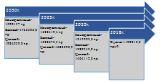 Рисунок 5.4 - Прогнозируемый объем инвестиций в основной капитал в период 2018-2030гг.Инвестиционная деятельность   в рамках       к о н с е р в а т и в н о г о     с ц е н а р и я  будет осуществляться под влиянием ряда  неблагоприятных внешних и внутренних условий (низкие цены на нефть, дорогие кредитные ресурсы, сжатие государственного спроса, отток капитала и пр.), что несомненно  отразится на низких темпах роста инвестиционного спрос. В 2020 году по сравнению с ожидаемым уровнем 2018 года прогнозируется незначительный рост инвестиционной активности в основной капитал – 101,6%,  к 2030 году  объем инвестиций в основной капитал относительно 2018 года возрастет на 10,69% (рисунок 5.5).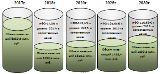 Рисунок 5.5 - Консервативный вариант прогноза инвестиций в основ-ной капитал     Умеренный рост экономики, недостаточно привлекательных условия кредитования инвестиционной деятельности, ограничения в привлечении инвестиционных ресурсов задают  основу  б а з о в о г о    с ц е н а р и я   развития инвестиций в основной капитал. Этот сценарий предполагает  сохранение положительной динамики инвестиций  в течение всего  прогнозного периода, начиная с 2020 года. Объемы инвестиций в основной капитал к 2030 году по сравнению с 2018 годом вырастут на 23,4%. Общий объем инвестиций в основной капитал в 2030 году по данному сценарию составит     1722,4 млн. рублей (рисунок 5.6). 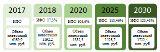 Рисунок 5.6  - Базовый  вариант прогноза инвестиций в основной капиталЦ е л е в о й    с ц е н а р и й   развития инвестиционной деятельности предполагает расширение возможностей кредитного и бюджетного финансирования инвестиций, усиление притока инвестиций в отрасли экономики района.  По этому сценарию  предусматривается создание в районе современной инженерной, дорожно-транспортной инфраструктуры,  дальнейшее развитие  нефтедобычи и повышение  и конкурентоспособности обрабатывающих производств. По этому сценарию развития предусматриваются  более высокие темпы роста инвестиций по сравнению с базовым вариантом. Так, объемы инвестиций могут вырасти в 2030 году в 1,4 раза в сопоставимых ценах по сравнению с 2018 годом, а общий объем инвестиций в основной капитал в 2030 году достигнет 1984,04 млн. рублей (рисунок 5.7).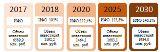 Рисунок 5.7 - Целевой вариант прогноза инвестиций в основной капиталПриоритетными направлениями для инвестирования в прогнозном периоде будут являться нефтедобыча, транспорт и связь, обрабатывающие производства, а также строительство и инженерная и дорожно-транспортная инфраструктура.Общий объем инвестиций в экономику района за период 2018 – 2030 годов  ожидается в размере порядка 21020,3 млн. рублей.Большое внимание будет уделяться инвестиционным проектам в социальной сфере (образование, социальная инфраструктура,  здравоохранение); их  реализация будет возможна при финансовой поддержке из средств вышестоящих уровней бюджетов. Планируется также применение механизмов государственно-частного партнерства для реализации проектов строительства социально значимых, а также инфраструктурных объектов.5.2.7  Развитие малого и среднего предпринимательстваСоставляющей экономики   муниципального  района Сергиевский яв-ляется малое и среднее предпринимательство. Малый  и  средний  бизнес  позволяет  успешно решать  определенные  экономические  и  социальные  проблемы, в том числе  создание  дополнительных  рабочих  мест, насыщение потребительского рынка необходимыми  товарами  и  услугами и пр.    Реализация муниципальной программы «Развитие малого и среднего предпринимательства  в муниципальном районе Сергиевский Самарской области на 2018-2021 годы»  в долгосрочном периоде  будет направлена на решение следующих задач:-повышение эффективности инфраструктуры поддержки СМСП;- укрепление кадрового потенциала малых и средних предприятий;- пропаганда и популяризация предпринимательской деятельности, вовлечение молодежи;-снижение административных барьеров;- улучшение условий ведения предпринимательской деятельности и деятельности самозанятых граждан,упрощение доступа к льготному финансированию, в том числе ежегодное увеличение объема льготных кредитов, выдаваемых субъектам малого и среднего предпринимательства, включая индивидуальных предпринимателей.В прогнозном периоде до 2030 года  ситуация в сфере развития малого и среднего предпринимательства оценивается как стабильная.    Для решения задач улучшения предпринимательского климата на территории района определены приоритетные мероприятия муниципальной поддержки субъектов малого и среднего предпринимательства в долгосрочном периоде: финансовая, информационная и консультационная поддержка, обучение, сервисное сопровождения начинающих субъектов малого и среднего предпринимательства (рисунок 5.8).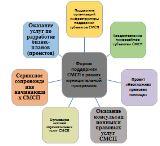 Рисунок 5.8 - Мероприятия поддержки и развития малого и среднего пред-принимательстваПо итогам реализации мероприятий национального проекта «Малое и среднее предпринимательство и поддержка индивидуальной предпринимательской инициативы», муниципальной программы «Развитие малого и среднего предпринимательства  в муниципальном районе Сергиевский Самарской области на 2022-2024 годы», с учетом экономических условий в Российской федерации, на региональном и муниципальном уровнях  в период до 2030 года оборот малых и средних предприятий (включая микропредприятия) увеличится до 198,8 млн руб., 209,3 млн. руб.,274,0 млн. рублей соответственно вариантам прогноза против 151,0 млн. руб. в 2017 году. Численность занятых в сфере МСП на уровне муниципального образования  к 2024 году достигнет 2,0 тыс. человек, к 2030 году – 2,1 тыс. человек.5.2.8  Жилищное строительствоВ сфере жилищного строительства в прогнозируемом периоде с 2019 по 2030 годы ввод жилья ожидается в объеме: 171,1 тыс. кв. м. жилья по всем вариантам прогноза.В целях развития жилищного строительства усилия будут направлены на:- обеспечение жильём отдельных категорий граждан, определённых законодательством, что является полномочиями Российской Федерации и Самарской области;- создание условий для развития индивидуального жилищного строительства;  - участие в программах по обустройству земельных участков инженерной инфраструктурой;- долевое участие муниципального бюджета  в предоставлении государственной поддержки на улучшение жилищных условий молодым семьям;- взаимодействие  с Правительством Самарской области для продолжения реализации мероприятий областной адресной программы Самарской области по переселению граждан из аварийного жилищного фонда.В рамках Национального проекта «Жилье и Городская среда» в районе планируются мероприятия по  расселению непригодного для проживания жилищного фонда. Так в 2019 году расселено 0,92 тыс. кв. м. непригодного для проживания жилья. До 2025 года планируется расселить 16,6 тыс. кв.м. аварийного жилья. В результате роста  жилищного строительства   в муниципальном районе  увеличится показатель «общая площадь жилых помещений, приходящихся в среднем на одного жителя».   Общая площадь жилых помещений, приходящихся в среднем на одного жителя в 2030 году, ожидается на уровне: 29,5 кв. м. на 1 жителя по консервативному варианту;   30,0 кв. м. на 1 чел.  по базовому варианту;  целевой вариант предусматривает 31,0 кв. м на 1 жителя района, в  то время как  2017 году этот показатель составил 25,1 кв. м. 5.2.9   Развитие инженерной и дорожно-транспортной  инфраструктурыРазвитие инженерной и дорожно-транспортной инфраструктуры является  приоритетной задачей в долгосрочной перспективе. Основная цель повышения конкурентоспособности Сергиевского района - создание  привлекательной, благоустроенной среды, постоянно дополняемой городскими элементами комфорта, предоставляющую широкие возможности в различных сферах деятельности.Решению поставленных задач будет способствовать реализация ряда проектов:-«Малоэтажная застройка пос.Сургут муниципального района  Сергиевский Самарской области» –  2 очередь (инженерные сети),-«Малоэтажная застройка пос.Сургут муниципального района  Сергиевский Самарской области» –  2 очередь ( улично-дорожная  сеть),-«Малоэтажная застройка п.Светлодольск    муниципального района  Сергиевский Самарской области»  1  очередь,-«Малоэтажная застройка в с. Калиновка муниципального района  Сергиевский Самарской области»  - уличная дорожная сеть и инженерные сети 1 очередь,-«Водоснабжение и водоотведение малоэтажной жилой застройки по-селка Суходол в границах улиц Георгиевская-Центральная, Северная-Степная»,-«Строительство сетей водоснабжения в с. Кандабулак»,-«Водоснабжение с. Калиновка Сергиевского района»,-«Строительство сетей водоснабжения с. Камало-Аделяково муници-пального района Сергиевский Самарской области»,-«Строительство сетей водоснабжения п. Кутузовский муниципального района Сергиевский Самарской области»,-«Комплексное развитие п.Светлодольск муниципального района Сергиевский Самарской области»,-«Проектирование и строительство объекта  «Водоотведение  северной  части  с. Сергиевск  муниципального  района  Сергиевский  Самарской  области»».По итогам реализации данных проектов будет построено 12,34 км дорог;   88,713км. сетей водоснабжения; 12,345 км сетей газоснабжения; 27,492 км сетей водоотведения; 4,9 км. сетей электроснабжения; обеспечено 637 земельных участков инженерной инфраструктурой.Проекты планируется реализовать в рамках муниципальной программы «Устойчивое развитие сельских территорий муниципального района Сергиевский Самарской области на 2014-2017 годы и на период до 2020 года» с привлечением средств областного и федерального бюджетов, муниципальной программы «Комплексное развитие сельских территорий в муниципальном районе Сергиевский Самарской области на 2020-2025 годы»Формирование комфортной городской среды на 2018-2024 годы.Важнейшим стратегическим фактором устойчивого развития территории Сергиевского района является обеспечение комплексного развития населенных пунктов, создание механизма развития комфортной городской среды. Современная городская среда должна быть, прежде всего, безопасной, комфортной и разнообразной, поэтому создание в этой области благоприятных условий для граждан, повышение удовлетворенности граждан качеством городской среды является одним из приоритетов национального проекта «Жилье и городская среда».Анализ сферы благоустройства показал, что в  муниципальном районе Сергиевский проводятся работы по благоустройству дворовых территорий и территорий общего пользования.Однако, состояние большинства дворовых территорий не соответствует современным требованиям к местам проживания граждан, обусловленным нормами Градостроительного и Жилищного кодексов Российской Федерации, а именно: асфальтобетонное покрытие внутриквартальных проездов имеет высокую степень износа, в недостаточном объеме производятся работы по озеленению дворовых территорий, отсутствует необходимый уровень освещенности дворовых территорий в темное время суток, недостаточно парковочных мест для автомобилей, оборудованных спортивных площадок и площадок для отдыха.Существующее положение обусловлено рядом факторов: недостаточ-ное финансирование программных мероприятий в предыдущие годы, отсутствие комплексного подхода к решению проблемы формирования и обеспечения среды, комфортной и благоприятной для проживания населения.К благоустройству дворовых территорий необходим последовательный комплексный подход, рассчитанный на среднесрочный период, который предполагает использование программно-целевых методов, обеспечивающих увязку реализации мероприятий по срокам, ресурсам и исполнителям.Комплексный подход к реализации мероприятий по благоустройству, отвечающих современным требованиям, позволит создать современную районную  среду для проживания граждан, а также комфортное современное общественное пространство.В 2012 году разработаны и утверждены правила благоустройства территории  поселений   муниципального района Сергиевский. Ежегодно в правила вносятся изменения с учетом новых требований по содержанию территорий. Повышение уровня комфорта городской среды на территории муниципального района Сергиевский будет осуществляться посредством реализации  муниципальной Программы «Формирование комфортной городской среды  на 2018-2024 годы». Для достижения поставленной цели планируется решение следующих задач: -  обеспечение реализации мероприятий по благоустройству дворовых территорий многоквартирных домов и общественных территорий муниципального района Сергиевский;- обеспечение повышения уровня вовлеченности заинтересованных граждан, организаций в реализацию мероприятий по благоустройству дворовых территорий многоквартирных домов и общественных территорий муниципального района Сергиевский;- создание условий для беспрепятственного доступа инвалидов и дру-гих маломобильных групп населения к дворовым территориям многоквар-тирных домов и общественным территориям муниципального района Сергиевский.-создание и развитие механизмов прямого участия граждан в формировании комфортной городской среды. - благоустройство 14 общественных пространств и 39 дворовых территорий.Выполнение       мероприятий           муниципальной        Программы будет способствовать:-повышению уровня благоустроенности дворовых территорий многоквартирных домов и общественных территорий муниципального района Сергиевский; - созданию условий для беспрепятственного доступа инвалидов и других маломобильных групп населения к дворовым территориям многоквартирных домов и общественным территориям муниципальных образований в Самарской области- повышению уровня вовлеченности заинтересованных граждан, организаций муниципального района Сергиевский в реализацию мероприятий по благоустройству территорий.Умный город.В соответствии с Базовыми и дополнительными требованиями к умным городам (стандарт "Умный город"), утвержденными Мнистерством строительства и жилищно-коммунального хозяйства Российской Федерации, мероприятия,  указанные в стандарте "Умный город", предусмотрены для реализации с соблюдением установленных законодательством Российской Федерации требований о защите информации и информационных систем в городах с численностью населения свыше 100 тысяч человек и городах, являющихся административными центрами субъектов Российской Федерации, и могут быть также реализованы в населенных пунктах с численностью населения менее 100 тысяч человек.Ввиду отсутствия на территории муниципального образования насе-ленных пунктов с указанной численностью проект цифровизации городского хозяйства «Умный город» на территории Сергиевского района не реализуется.5.2.10  Охрана окружающей среды и природных ресурсовВажной целью в области охраны окружающей среды и природных ресурсов в долгосрочном периоде будет являться сохранение благоприятной окружающей среды, рационального использования и эффективного воспроизводства природных ресурсов для удовлетворения потребностей нынешнего и будущих поколений, укрепление правопорядка в области охраны окружающей среды и обеспечение экологической безопасности.В 2019 – 2030 годах продолжится реализация муниципальных про-грамм «Экологическая программа территории муниципального района Сергиевский на 2020-2023 годы» и  «Обращение с отходами на территории муниципального района Сергиевский на 2020-2023 годы» по наиболее важным мероприятиям основных направлений охраны окружающей среды.С целью улучшения экологической ситуации в районе предполагается реализация мероприятий:- строительство  мусоросортировочного комплекса с привлечением средств федерального и областного бюджета;- осуществление комплексного благоустройства  территорий городского и сельских поселений района;- внедрение технологии раздельного сбора ТБО;- установка в сельских поселениях площадок и размещение на них контейнеров для сбора  и вывоза ТБО;- обустройство родников и колодцев.Итогом реализации программ в долгосрочном периоде ожидается  сдерживание роста  объемов выброса загрязняющих веществ в атмосферу: по консервативному  варианту: 27,3 тыс. тонн, по базовому- 26,7 тыс. тонн, по целевому: 24,7 тыс. тонн.5.2.11  Развитие сферы физической культуры и спортаРазвитие сферы физической культуры и спорта будет осуществляться посредством реализации муниципальной программы «Развитие физической культуры и спорта муниципального района Сергиевский Самарской области на 2020-2023 годы», действие которой планируется продлить на период до 2030 года. Программа ориентирована на повышении доступности занятия физкультурой и спортом, пропаганды здорового образа жизни.В плановом периоде планируется расширение сети спортивных объектов:  - проектирование и строительство крытого катка с искусственным льдом в муниципальном районе Сергиевский (на 250 зрительских мест на трибунах);- проектирование и реконструкция  универсального  спортивного   зала СК «Олимп»  муниципального района  Сергиевский  Самарской  области;-проектирование и строительство объекта  «Строительство    спор-тивного  зала    в с. Сергиевск     муниципального      района      Сергиевский Самарской  области»;- размещение многофункциональных спортивных площадок в сельских поселениях района.  Ввод в эксплуатацию новых спортивных объектов позволит улучшить  доступность спортивных объектов всем категориям населения, включая маломобильных граждан, что увеличит численность граждан систематически занимающихся физической культурой и спортом. В прогнозируемом периоде доля граждан систематически занимающихся физической культурой и спортом к 2024 году должна возрасти до 55,0%, против 34,1% в 2017 году.  5.2.12   Повышение эффективности деятельности администрации  муниципального района Сергиевскийа) Повышение эффективности бюджетной политикиОсновными целями бюджетной политики района являются обеспече-ние сбалансированности и устойчивости бюджетной системы, оптимизация расходных обязательств, проведение грамотной и взвешенной долговой политики. В целях создания условий для стимулирования развития налогового потенциала, повышения эффективности управления муниципальным долгом муниципального района Сергиевский Самарской области, обеспечения контроля за соблюдением бюджетного законодательства, повышения эффективности управления муниципальными финансами продолжится реализация мероприятий в рамках муниципальной  программы «Управление муниципальными финансами и муниципальным долгом муниципального района Сергиевский Самарской области» на 2021-2023 годы.Увеличению доходов консолидированного бюджета муниципального района Сергиевский Самарской области будет способствовать реализация мероприятий, направленных на рост поступлений налоговых и неналоговых доходов, и привлечение на территорию района областных и федеральных средств. Продолжится работа по укреплению и развитию налогового потенциала консолидированного бюджета муниципального района за счет наращивания стабильных доходных источников и мобилизации в бюджет имеющихся резервов с учетом изменений, внесенных в налоговый кодекс Российской Федерации, исполнению утвержденного плана мероприятий по увеличению поступлений собственных доходов, совершенствованию долговой политики и сокращению муниципального долга, оптимизации бюджетных расходов и оздоровлению муниципальных финансов.Продолжится работа по актуализации базы данных налоговых органов по объектам недвижимости и земельным участкам, что приведет к увеличению поступлений земельного налога, арендной платы и налога на имущество физических лиц. Координирование усилий муниципального земельного контроля для максимального учета при проведении мероприятий по увеличению налоговых поступлений. Обеспечение полноты собираемости налогов остается важнейшей задачей в условиях сохраняющейся нестабильности экономической ситуации.Продолжится работа по легализации «теневой» заработной платы, сокращению задолженности по заработной плате и своевременному поступлению налоговых платежей в бюджет муниципального района Сергиевский самарской области.В целях оптимизации действующих налоговых льгот и сокращения неэффективных налоговых льгот будет продолжена работа по оценке эф-фективности предоставляемых (планируемых к предоставлению) налоговых льгот с учетом их специфики и отраслевой принадлежности налого-плательщиков. Продолжится работа по оптимизации системы налоговых льгот, в том числе по отмене неэффективных льгот и совершенствованию механизма их предоставления. Основным инструментом повышения эффективности бюджетных рас-ходов и увеличения объема привлекаемых на территорию муниципального района Сергиевский Самарской области областных и федеральных средств, создающим условия для повышения качества муниципального  управления и бюджетного планирования, являются муниципальные программы района и  государственные программы Самарской области. Основной задачей долговой политики муниципального района Сергиевский Самарской области является сохранение объема муниципального долга на экономически безопасном уровне, достижение равномерного распределения во времени платежей по погашению и обслуживанию муниципального долга и сокращение стоимости обслуживания муниципального долга. б) Снижение административных барьеров и повышение качества муниципальных услуг Муниципальный район Сергиевский  должен принять меры к сниже-нию уровня административных барьеров и повышению качества предоставления муниципальных услуг, поскольку в настоящее время это оказывает негативное влияние на качество бизнес-климата. Работа по устранению избыточных административных барьеров будет осуществляться во взаимодействии с Правительством Самарской области за счет оптимизации административных процедур, повышения эффективности работы муниципальных органов власти и противодействия коррупции. Снижение административных барьеров для бизнеса и населения будет осуществляться за счет совершенствования нормативно-правовой базы и развития инструментов электронного правительства на территории муниципального района Сергиевский. В части улучшения институтов, обеспечивающих инвестиционную деятельность, продолжится работа по упрощению условий ведения бизнеса и созданию инструментов поддержки инвесторов на муниципальном уровне посредством внедрения в работу органа местного самоуправления передового опыта управления инвестициями. В процессы обеспечения качества и совершенствования предпринимательского климата на муниципальном уровне будут вовлечены хозяйствующие субъекты. Отдельной задачей станет снижение уровня коррупции в муниципальных органах, которая также является причиной возникновения адмиистративных барьеров. Важным элементом в борьбе с коррупцией явля-ется поддержка общественности, поэтому к работе будут подключены об-щественные организации и активное население. в) Повышение эффективности институтов развития Одними из важнейших направлений деятельности муниципалитета являются улучшение инвестиционного климата и привлечение инвестиций, в том числе с использованием механизма ГЧП, поддержка МСП. Институты развития регионального и муниципального уровня выступают в качестве катализатора инвестиций в приоритетных секторах и отраслях экономики, формируя необходимую инфраструктуру поддержки. Важную роль в улучшении инвестиционного климата на территории района будет играть  взаимодействие с Корпорацией развития Самарской области и НО «Агентство по привлечению инвестиций». Тесное взаимодействие с Корпорацией развития Самарской области  позволит завершить реализацию крупного для муниципалитета  инвестиционного проекта  «Строительство современного комплекса по производству и переработке мяса птицы (бройлера) производительностью 75 000 тонн в год».  Ввод в эксплуатацию данного объекта обеспечит диверсифицированный спектр обрабатывающих производств, в том числе по переработке сельскохозяйственной продукции, устойчивое развитие территории муниципального образования в долгосрочном периоде.Активная работа с НО «АПИ» позволит выполнить важные задачи оказания содействия инвесторам,  привлечения в район инвестиций, расширения  производств, увеличения объема номенклатуры выпускаемой продукции и видов услуг. Привлечение инвесторов потребует применение инструментов инвестиционного стимулирования, что позволит обеспечить сбалансированное территориально-пространственное развитие района.  Инициаторам инвестиционных проектов, разместившим производство на территории района, будет оказываться необходимая поддержка через механизм предоставления дополнительных мер поддержки инвесторам.  Продолжится активное использование механизма МЧП при реализации проектов. По каждому проекту ГЧП разрабатывается эксклюзивная схема его реализации, дорожная карта, предоставляется полный спектр инструментов поддержки на всех стадиях реализации проекта. На каждом этапе работы обеспечивается индивидуальный подход к проекту в рамках работы межведомственной рабочей группы. Это позволяет своевременно предоставлять административную, информационную и консультационную поддержку частным партнерам при реализации ими инвестиционной дея-тельности, оптимизируя их финансовые и временные затраты на прохож-дение административных процедур при подготовке исходно-разрешительной документации и процедур согласования технических условий с ресурсоснабжающими организациями. Мониторинг реализуемых и планируемых к реализации на территории района проектов МЧП осуществляется посредством информационной системы сопровождения проектов «Портал ГЧП». Для создания условий применения механизмов МЧП администрацией района продолжится работа по развитию и совершенствованию нормативно-правовой базы в сфере МЧП. В соответствии с федеральным законодательством в Сергиевском районе ежегодно утверждается  перечень объектов, в отношении которых планируется заключение концессионных соглашений, а также утвержден  Перечень отраслей, в которых заключаются соглашения о муниципально-частном партнерстве. Поддержка субъектов малого и среднего предпринимательства и организаций инфраструктуры поддержки СМСП на территории Сергиевского района осуществляется и в долгосрочном периоде будет осуществляться в рамках национального проекта «Малое и среднее предпринимательство и поддержка индивидуальной предпринимательской инициативы», государственной программы Самарской области «Развитие предпринимательства, торговли и туризма в Самарской области» на 2014-2030 годы, «Развитие малого и среднего предпринимательства в Самарской области» на 2019 – 2030 годы; муниципальной программы «Развитие малого и среднего предпринимательства в муниципальном районе Сергиевский Самарской области на 2022-2024 годы».В Сергиевском районе функционирует инфраструктура поддержки предпринимательства, включающая в себя: Некоммерческое Партнерство «Объединение предприятий и предпринимателей муниципального района Сергиевский Самарской области «Единство», осуществляющее информационно-консультационную и поддержку СМСП и сервисное сопровождение начинающих бизнесменов;Микрокредитную компанию «Автономная некоммерческая организация Центр поддержки субъектов малого и среднего предпринимательства «Сергиевский»,  предоставляющую СМСП  льготные финансовые ресурсы (микрозаймы).Микрофинансирование является большим потенциалом в решении проблем доступа СМСП к финансовым ресурсам. Для расширения доступности микрофинансовых услуг предстоит обеспечить совершенствование деятельности микрофинансовой организации, усилить взаимодействие микрокредитной компании муниципального уровня с соответствующими институтами поддержки предпринимательства регионального уровня.В рамках реализации Стратегии продолжатся улучшение функционирования организаций инфраструктуры поддержки МСП района, повышение эффективности взаимодействия между ними с целью обеспечения поддержки на разных стадиях жизненного цикла малого и среднего предприятия, привлечение региональных организаций инфраструктуры поддержки СМСП с целью расширения услуг представителям бизнеса. Развитие системы поддержки МСП будет основываться на повышении эффективности действующих и внедрении новых инструментов поддержки МСП на уровне района. Деятельность организаций инфраструктуры поддержки предпринимательства  будут направлены на эффективность в целом всей системы поддержки малого и среднего бизнеса на территории района.Для решения  задачи выхода малых и средних предприятий на зарубежные рынки и создание с их участием конкурентоспособной на мировом рынке продукции предстоит тесное взаимодействие, а также оптимизация дальнейшей совместной работы  с АО «РЭЦ» и региональными институтами поддержки экспорта посредством обучения СМСП ведению внешнеэкономической деятельности по стандартам АО «РЭЦ».г) Повышение эффективности муниципального управленияДля реализации настоящей Стратегии необходима слаженная работа администрации муниципалитета по стратегическим направлениям развития, направленная на  создание на своей территории благоприятных условий для выполнения стратегических задач. Задачами муниципалитета в ходе реализации Стратегии являются: улучшение бизнес-климата на своей территории в пределах своих полномочий (в первую очередь в сфере решения вопросов доступности земли и инфраструктуры, снижения административных барьеров и недопущения административного произвола); целевое привлечение инвесторов в ключевые сегменты производства, инфраструктуры, социальных секторов; стимулирование предпринимательской активности, в том числе в со-циальных / инфраструктурных секторах (отдельные сегменты медицинской помощи, дошкольное и дополнительное образование, ЖКХ и благоустройство территории и т.д.). Работа администрации муниципального образования по данным направлениям позволит обеспечить выполнение поставленных задач, повысить эффективность муниципального управления, доступность муниципальных  услуг для населения и бизнеса.Осуществление прогнозных сценариев развития муниципального района Сергиевский будет зависеть  как от изменения рассмотренных экономических  параметров и факторов развития разного масштаба, так и от принимаемых    организационных мер и эффективного задействования механизмов реализации Стратегии.  6 Ожидаемые результаты реализации Стратегии развития муниципального района Сергиевский Ожидаемые результаты достижения целей  разрабатывались, исходя из представлений о будущем образе муниципального района Сергиевский  в ходе выполнения муниципальных программ и проектов как  уже подготовленных к реализации, так и тех, которые предложены профессиональными группами на стратегических сессиях в виде проектных предложений (идей).По каждому из пяти направлений развития муниципального района  (по каждой поставленной цели и подцелям) отражены ожидаемые результаты  и показатели оценки достижения целей (таблица 6.1). Применительно к каждому конкретному проекту разработаны количественные показатели оценки достижения поставленных целей. Отдельные  приведенные показатели достижения целей  являются и показателями эффективности деятельности структур, причастных к реализации Стратегии. Показатели оценки содержат тип показателя, который свидетельствует о достижении результата по каждой цели или подцелям. В исполнение Указа Президента РФ от 07.05.2018 №204 "О национальных целях и стратегических задачах развития Российской Федерации на период до 2024 года"  на территории района ожидается достижение социальных показателей (таблица 6.1).Таблица 6.1.  Ожидаемые результаты достижения  целей развития муници-пального района СергиевскийКроме того, в исполнение Указа Президента РФ от 07.05.2018 №204 "О национальных целях и стратегических задачах развития Российской Федерации на период до 2024 года",  на территории района ожидается достижение социальных показателей, приведенных в таблице 6.2.Таблица 6.2.  Ожидаемые результаты достижения  социальных показателей, обозначенных в Указе Президента Российской Федерации от 07.05.2018 №2047  Программно-проектное наполнение «дерева целей» по направлениям развития  муниципального района Сергиевский В среднесрочной и долгосрочной перспективе важнейшим инструментом социально-экономического развития муниципального района Сергиевский, по-прежнему, будет применение программно-целевого метода управления и проектного управления. Для реализации  целей развития района осуществлено проектно-программное наполнение «дерева» целей - определены  реализационные проекты (первоочередные и перспективные) и программы  разного уровня, в рамках которых  будут реализовываться проекты.7.1   Проработанные первоочередные проекты   реализации  стратегических  целейДля реализации стратегических целей по направлениям  развития му-ниципального района определены  первоочередные реализационные проекты, перечень которых по каждому стратегическому направлению приведен в таблице 7.1. В перечень включены проработанные проекты (по ресурсам и источникам финансирования, срокам реализации и пр.), а также учтенные в рамках тех или иных муниципальных и областных программ. Полное описание каждого  из  указанных проектов (по совокупности параметров, включая стоимостные) представлено в Приложении  5. Таблица   7.1  Проработанные проекты  реализации  стратегических целей  по направлениям реализации Стратегии муниципального района Сергиевский7.2 Перспективные проектные предложенияВ ходе стратегических сессий их участниками (представителями бизнеса, общественности) предложено ряд перспективных проектных идей, которые, безусловно, заслуживают внимания с точки зрения обеспечения  реализации всех поставленных целей Стратегии и достижения поставленных подцелей 3 и 4 уровня развития муниципального района Сергиевский. Очевидно, что при реализации нижнего 4 уровня целей окажутся реализованными верхние уровни целей. При этом необходимо направленно проработать как реализовать все цели. Среди предложенных проектов есть организационные и деятельностные проектные предложения.7.2.1 Перечень организационных проектов1) Формирование стратегического совета муниципального района и организация его  работы по реализации стратегии развития с включением авторитетных и заинтересованных людей района, предпринимателей и молодежи.2) Функциональная настройка деятельности Администрации района в стратегическом ключе (с учетом стратегических целей  по направлениям деятельности) и с учетом стратегических функций ведущих к необходимой частичной реорганизации структуры.3) Создание агентства территориального развития, как исполнительной структуры стратегического совета района.4) Организация образовательного процесса (цикла занятий) для ведущих сотрудников Администрации по проектированию реализационных проектов и управлению проектами.5) Организация проектного офиса при Администрации.6) Проведение Смотра-конкурса  проектных предложений среди предпринимателей и молодежи на возможность и целесообразность их доработки и запуску в реализацию.7) Разработка молодежных и предпринимательских инициативных проектов,  направленных на достижение соответствующих стратегических целей.8) Организация агентства трансфера технологий, которое находит и осуществляет перенос необходимых району производственных технологий.9) Организация в управлении сельского хозяйства отдела маркетинга (рынки сбыта) и инвестиций. Перспективные деятельностные проекты и проектные предложения собраны по направлениям  развития  муниципального района Сергиевский ввиду их многочисленности – отнесены в  приложении 6 к Стратегии. Здесь приведена лишь их направленность и количество.7.2.2  Деятельностные проектные предложенияНаправление 2   - Транспортно-логистическое, инфраструктурное  обустройство2.1. Областные дороги – 17 проектных предложений2.2.Местные дороги – 17 проектных предложений2.3.Малоэтажная застройка – 6 проектных предложений2.4.Жилищное строительство- 8 проектных предложений2.5. Административно-бытовые  здания- 21 проектное предложениеНаправление 3 -  Оздоровительно-рекреационное и спортивное3.1. Парки и обустройство территорий спортивных и детских площадок открытого типа – 54 проектных предложений3.2. Модернизация медицинских учреждений – 9 проектных предложений3.3. Спортивные   объекты – 22 проектных предложенийНаправление 4 -  Образовательное и культурно-досуговое  направление4.1. Образование – 31 проектное предложение4.2. Культура – 21 проектное предложениеНаправление 5 - Охрана окружающей среды и природных ресурсов5.1. Экология- 1 проектное предложениеИТОГО: 207 проектных предложенийПредложенные и вновь возникающие по ходу реализации Стратегии проектные идеи  будут рассмотрены и могут быть доработаны до полноценного проекта – как самостоятельно инициаторами проектов, так и  организованным образом.  В случае доработки  проектных идей до полноценного проекта, они могут быть включены в План  реализации Стратегии на очередном ее этапе реализации.7.3  Программы  реализации СтратегииВ данном разделе представлены сведения о программах муниципального района Сергиевский и государственных  программах Самарской области, в рамках которых будут реализовываться проекты и программные мероприятия для достижения поставленных целей разного уровня (таблица 7.3). Цели и задачи муниципальных и ведомственных целевых программ соответствуют приоритетам и целям муниципальной политики в соответствующих сферах социально-экономического развития муниципального района Сергиевский.В перечень включены действующие муниципальные и ведомственные целевые программы, реализация которых будет продлена, либо будут утверждены новые программы, соответствующие целям  развития.Программы сгруппированы по стратегическим направлениям развития муниципального района.Таблица 7.3 Муниципальные программы по реализации Стратегии (по стратегическим направлениям развития муниципального района Сергиевский)8   Оценка финансовых ресурсов, необходимых для реализации СтратегииСуммарная стоимость стратегических проектов, включенных в План мероприятий по реализации  Стратегии до 2030 года, по оценке, может со-ставить порядка  18 503,141  млн. руб. За период 2018-2030 годы в экономику района  могут  быть привлечены инвестиции в основной капитал в суммарном выражении 18 366,94  млн. руб.Основным инвестиционным ресурсом Стратегии являются средства Корпорации развития Самарской области в сумме 15179,0 млн. руб. (82,0% от общей суммарной стоимости стратегических проектов  Плана мероприятий по реализации  Стратегии до 2030 года,) на реализацию инвестиционного проекта «Строительство современного комплекса по производству и переработке мяса птицы (бройлера) производительностью 75 000 тонн в год», включенного в Стратегию социально-экономического развития Самарской области на период до 2030 года. Бюджетные средства составляют 2778,311 млн. руб. или 15,0% от общей суммарной стоимости стратегических проектов, в том числе: средства федерального бюджета- 1252,003 млн. руб. или 45,1% от ожидаемых бюджетных вложений; доля средств областного бюджета- 50,0% или  1390,102 млн. руб.; средства местного бюджета занимают 4,9% от бюджетных вложений или 136,206 млн. руб.  Средства предприятий 545,83 млн. руб. или 3,0% от  общей суммарной стоимости стратегических проектов. Из общей суммы средств в 2019 – 2021 годах - финансирование 20 проектов  на сумму 16 364,68 млн.  рублей, в 2022 – 2025 годах – 15 проектов на сумму 1 708,266 млн. рублей, и в 2026 – 2030 годах – 3 проекта на сумму 430,2 млн. рублей.Привлечение федеральных  и областных ресурсов планируется в рамках федеральных программ для строительства социально значимых и инфраструктурных проектов. Будет активно использоваться ресурс федеральных финансовых институтов развития.Таким образом, в целом муниципальный район Сергиевский обеспечен достаточным объемом инвестиционно-финансовых ресурсов для предполагаемых к реализации инвестиционных проектов. Более того, имеется возможность реализации дополнительных инвестиционных проектов по обозначенным перспективным проектным предложениям (идеям) по направлениям развития муниципального района Сергиевский в долгосрочной перспективе.Вместе с тем существуют риски, связанные с ограничениями в привлечении как внебюджетных, так и бюджетных финансовых ресурсов, не-обходимых для реализации Стратегии.Геополитическая нестабильность, применение к России санкционного режима, в том числе ограничение доступа российских компаний к мировому рынку капитала и технологиям, могут привести к сохранению достаточно жестких условий привлечения заимствований и общей неуверенности инвесторов в долгосрочной перспективе. Все это негативно скажется на инвестиционной активности частных инвесторов и может привести к сокращению инвестиционных расходов как за счет собственных, так и кредитных средств.Неблагоприятные внутренние и внешние факторы могут повлечь замедление экономического роста, негативные глобальные тенденции на мировых сырьевых рынках - риск существенного снижения для доходной части бюджета, а необходимость обеспечения выполнения социальных обязательств могут привести к оптимизации и существенному снижению муниципальных инвестиционных расходов.9 Механизмы реализации Стратегии развития муниципального района Сергиевский 9.1 Реализационные механизмыПосле окончания разработки Стратегии, часто забывают осуществить запуск ее в реализацию. Для этого нужно определить, как будет происходить реализация Стратегии, какие реализационные механизмы необходимо задействовать. Среди организационных проектов, есть те, выполнение которых осуществит запуск стратегии в реализацию. Если же обозначать все механизмы реализации стратегии, то они включают в себя нормативно-правовые, организационно-управленческие, финансовые, экономические, образовательные, информационные  и  коммуникационные механизмы, механизмы партнерства и другие.Организационно-управленческий механизм: с учетом поставленных целей организуется  деятельность участников  по реализации Стратегии в целом, выстраивается и настраивается соответствующая структура управления реализацией Стратегии, формируются необходимые функциональные связи между участниками реализации Стратегии и определяется порядок необходимых действий. В случае Сергиевского района важно иметь действенный стратегический совет и в структуре Администрации выделить подразделение, которое ставит задачи, осуществляет мониторинг разработки, и реализации проектов функционирующим проектным офисом.Финансово-экономический механизм:  определяются  необходимые финансовые ресурсы (виды, объемы, источники) и соответствующее задей-ствование экономических инструментов для реализации первоочередных стратегических программ и проектов.Информационно-коммуникационный механизм: выстраивается совокупность разовых  и регулярных действий, направленных на публичное представление Стратегии развития муниципального района разными медийными средствами, освещение в СМИ хода реализации Стратегии (событий, участников, достигаемых результатов и прочее),  использование  разных информационных поводов и коммуникационных площадок для стратегического позиционирования района во внешней среде, продвижение сергиевских достижений. Учитывая, что СМИ в  районе развито, этот механизм позволит вовлечь в реализацию проектов новых участников.Механизм партнерства: выявляются необходимые  варианты сотрудничества и взаимодействия участников (государственно-муниципальное, муниципально-частное, межмуниципальное, социальное и прочие виды партнерств)  для реализации как Стратегии в целом, так и по отдельным стратегическим направлениям развития муниципального района,  разрабатываются и оформляются необходимые схемы сотрудничества.Прочие механизмы: определяется круг вспомогательных  реализационных механизмов, особенно значимых для реализации тех или иных направлений развития муниципального района; например образовательный механизм (для повышения уровня организационно-управленческой и проектной грамотности участников реализации Стратегии) и другие. Здесь нельзя не отметить особую для района важность образовательного механизма, поскольку цифровизация экономики не за горами, а новая техника уже «стучится» в дверь. Непрерывное дополнительное образование в виде краткосрочных курсов или полноценного переобучения, за счет привлечения на территорию района филиала Вуза из Самары или Тольятти, или других городов, задаст возможность многим молодым людям не уезжать из района.Нормативно-правовой механизм: обеспечивающая деятельность и  действия по реализации Стратегии в рамках перечисленных реализационных механизмов оформляется и регламентируется путем разработки и принятия необходимых муниципальных правовых актов.На основании совокупности необходимых действий  для достижения  стратегических целей развития муниципального района Сергиевский (в рамках  реализационного запуска) определен необходимый круг  реализационных механизмов   по направлениям развития муниципального района.  Основные реализационные механизмы с указанием типа механизма и сути его первоочередного задействования приведены в таблице 9.1.Таблица 9.1 -  Механизмы реализации  Стратегии развития муниципального района СергиевскийКомплекс  механизмов реализации на этапе реализационного запуска конкретизируется также  применительно к    первоочередным стратегическим проектам и муниципальным программам по каждому стратегическому  направлению развития Сергиевского района, что фиксируется в соответствующем перечне обеспечивающих мероприятий и действий. Полноценное задействование реализационных механизмов на основном этапе реализации Стратегии осуществляется по каждому из стратегических направлений применительно к каждой муниципальной программе и стратегическому проекту в виде перечня обеспечивающих действий и мероприятий.9.2  Механизмы реализации подготовленных проектов и исполнителиПомимо общих механизмов, применяемых для реализации каждой из стратегических целей 3 и 4 уровня развития муниципального района Сергиевский, при реализации отдельных проектов особое значение имеет определенный порядок выполнения работ  (в рамках организационно-управленческого механизма). Порядок  реализации  первоочередных проектов  по направлениям развития района (с указанием также  ответственных исполнителей/партеров) приведен в таблице 9.2.Учитывая, что основным механизмом реализации намерений в среднесрочной перспективе является программа и проект, в этой главе  приведены в основном подготовленные или готовящиеся проекты (таблица 9.2). Муниципальные программы и их включенность в программы Самарской области рассмотрены далее.  Таблица 9.2 -  Механизмы реализации  проектов и порядок выполнения работ9.3  Управление реализацией стратегииОрганизационно-управленческий механизм является ключевым в ряду реализационных механизмов, стягивающим все прочие механизмы между собой. Поэтому достижение поставленных стратегических целей обеспечивается управлением реализации Стратегии или стратегическим управлением (в более широком понимании), в том числе нужно иметь ввиду и управление проектами.Как и любая деятельность стратегическое управление выстроено целевым образом. Поэтому в дополнение к  определенным стратегическим целям  развития муниципального района Сергиевский  сформулирована цель управления реализацией Стратегии: «Организовать деятельность по реализации стратегии в непрерывном режиме в соответствии с набором организационных проектов, а также проектов, которые определены как стратегически значимые и перспективные».Управление реализацией стратегии является  деятельностью, осу-ществляющей организацию, принятие решений, выработку мер по реализации задуманного в Стратегии (проектов, программ или частных стратегий, планов реализации).  Кроме того, хотелось бы отметить, что в Стратегии до 2022 года, среди перспективных проектов выделены управленческие задачи по внесению изменений в деятельность Администрации, с организацией особых структур, которые на данный момент не реализованы. И, хотя, район добился важных результатов, деятельность Администрации все еще не настроена на стратегическое управление. Это означает, что в текущий период, необходимо выполнение этих задач, сформулированных в данной стратегии как ряд из 9  организационных проектов, указанных в главе 7.2. Перспективные проекты, которые нацелены на внесение необходимых изменений, для обеспечения реализации того, что не выполнено как на предыдущем этапе (Стратегия-2007), так и в данной Стратегии.Кроме того, среди средств управления в районе важно иметь муниципальные программы следующего типа: "Развитие муниципальной службы в муниципальном районе Сер-гиевский"  «Повышение эффективности управления и распоряжения муниципальным имуществом муниципального района Сергиевский»  "Противодействие коррупции в муниципальном районе Сергиев-ский" Перечисленные программы  относятся к муниципальной службе, организации услуг, управлению муниципальным имуществом и казалось бы не касаются напрямую вопросов управления реализации Стратегии или стратегического  управления развитием муниципальным районом  в целом, но могли бы стать вместилищем для указанных выше организационных проектов, что и привело бы к повышению уровня компетенции муниципальных служащих в стратегических вопросах.План мероприятий по реализации Стратегии включает в себя проекты в соответствии с этапами и сроками реализации, приоритетными для каждого этапа целями и задачами Стратегии, с указанием источников финансового/ресурсного обеспечения, а также органов Администрации муниципального района Сергиевский, ответственных за исполнение мероприятий. Надо отметить, что большинство проектов, приведенных в главе 7.1 данного документа, носят сугубо материальный характер, тогда как важен баланс материального и  «духовного»; пока имеется только 1 образовательный проект среди 25 материальных. Важно также  способствовать разработке еще не подготовленных, но имеющихся в головах молодого поколения замыслов творческих проектов разного плана: научно-технических, коммуникационных, проекты в сфере культуры и др. План реализации Стратегии - документ, который можно ежегодно пересматривать и обсуждать в широком составе всех заинтересованных лиц (важно включение молодежи), тогда Стратегия станет инструментом развития, а институты развития, «зашитые» в 9 организационных проектах, станут необходимым подспорьем.Мониторинг и контроль реализации Стратегии осуществляется еже-годно отделом торговли и экономического развития Администрации района. В рамках мониторинга и контроля реализации плана мероприятий по реализации Стратегии с учетом данных официального статистического наблюдения, информации, представляемой органами Администрации муниципального района  Сергиевский в соответствии с их компетенцией.Информация о ходе реализации Стратегии ежегодно подготавливается отделом торговли и экономического развития Администрации района и представляется для рассмотрения в Собрание представителей в составе годового отчета Главы муниципального района о результатах своей деятельности и деятельности Администрации.Развитие муниципального района Сергиевский как муниципального образования определяется как полномочиями органов местного самоуправления (согласно ФЗ-131), так и органов государственной власти разного уровня, а также стратегическими  интересами крупных  бизнес структур, расположенных на территории муниципального района, жизненными интересами горожан.В этой связи в целях корректировки или актуализации Стратегии, Глава района определяет рабочую группу или организованное агентство территориального развития, которое  взаимодействует с органами Администрации муниципального района Сергиевский, органами исполнительной власти Самарской области, территориальными органами федеральных органов исполнительной власти. Кроме того, в целях разработки и реализации Стратегии социально-экономического развития муниципального района и Плана мероприятий по реализации Стратегии создается совещательный и консультативный орган –Совет по стратегическому развитию, улучшению инвестиционного климата и развитию предпринимательства муниципального района, осуществляющий свою деятельность в соответствии с Постановлением Главы Администрации муниципального района.  Создание подобного органа, представители которого принимали участие и в стратегических сессиях по разработке Стратегии социально-экономического развития муниципального района Сергиевский, означает, что   вопросы развития района как целостного образования  определяются   Администрацией муниципального района также во взаимодействии с активными представителями бизнес структур, общественных  и образовательных организаций, разных типов  сообществ.Эффективное стратегическое управление осуществляется  в технологическом ключе, с использованием не только  инструментов руководства и администрирования, но и широкого спектра инструментов управления (в том числе косвенных видов руководства - без отдачи прямых указаний, а за счет заинтересованного включения в реализацию Стратегии  бизнес и общественных организаций, активных селян). Для повышения эффективности реализации Стратегии в районе, Администрация муниципального района Сергиевский совместно с активом от общества и бизнеса, стратегическим советом, агентством территориального развития выстраивает действенную Систему управления  реализацией Стратегии развития муниципального района, которая позволяет своевременно  принимать стратегические решения и обсуждать сложные  текущие моментыЭффективность выстраиваемой системы  управления реализацией Стратегии задается ее двухконтурностью. Первый контур занимается целостным проектированием всей деятельности по реализации Стратегии и принятием решений на уровне района (при взаимодействии с органами государственной власти Самарской области о финансировании работ по отдельным проработанным программам и проектам), а второй контур  обеспечивает исполнение принятых решений, реализацию проектов, текущую координацию ведущихся работ.   В  первый контур включаются высшие должностные лица Админи-страции муниципального района, Собрания представителей и агентства территориального развития,  авторитетные граждане и представители бизнеса – по функциям фактически это есть Стратегический совет муниципального района.   Во второй контур (по функциям – Координационный центр по реализации Стратегии, в нашем случае - агентство территориального развития) входят заместители руководителей подразделений Администрации, владеющие ситуацией в районе, специалисты и общественные активисты по всем 5-и  стратегическим направлениям развития, а также обученные проектанты, умеющие проектировать деятельность.Разработка Стратегии – это лишь первый шаг в направлении желаемого будущего муниципального района Сергиевский. На завершающей фазе этапа разработки Стратегии – фазе запуска Стратегии в реализацию  - осуществляется  разработка управленческой деятельности  по реализации Стратегии,  которая в общих чертах включает в себя:- разработка горизонтально-вертикальных регламентов организации стратегической деятельности в Администрации района -  дополнительная настройка муниципального управления на стратегический лад;- создание двухконтурной системы  управления реализацией Страте-гии; - установление  принципов взаимоотношений и порядка координации действий участников реализации Стратегии на основе партнерства (согласно их компетенциям и взятой на себя ответственности);- определение разнообразных рисков реализации Стратегии и выработка мер  по управлению рисками;- организация деятельности по реализации Стратегии - определение состава, взаимоувязанной последовательности и порядка выполнения программ и проектов  по стратегическим  направлениям развития муниципального района; - разработка  порядка  рассмотрения и доработки/разработки проектных предложений по направлениям реализации Стратегии;- разработка порядка корректировки и актуализации Стратегии; - разработка порядка подведения итогов каждого этапа реализации  Стратегии.ПЕРЕЧЕНЬ ПРИЛОЖЕНИЙПриложение 1. Список лиц, участвовавших в  разработке Стратегии муниципального района Сергиевский. Приложение 2. Фоторепортаж  со стратегических сессий.Приложение 3. Стратегический   анализ  ситуации с  развитием муни-ципального района Сергиевский.Приложение 4. Характеристики  внутренних и внешних возможностей и ограничений развития Сергиевского  района. Приложение 5. Краткое  описание реализационных проектов, включенных в Стратегию. Приложение 6. Поле перспективных проектных предложений (идей) по направлениям развития муниципального района Сергиевский                                                                                                                                                                                                                                                                                                           (разработаны   участниками  стратегических  сессий, проведенных в муниципальном районе Сергиевский).Приложение 5     Описание  проектов,  включенных в План мероприятий по реализации  Стратегии1. «Строительство современного комплекса по производству и переработке мяса птицы (бройлера) производительностью 75 000 тонн в год»	Стратегическое направление развития: Комплексное развитие сельского хозяйства;Сфера/отрасль деятельности: Производственная;Программа: «Стратегия социально-экономического развития Самарской области на период до 2030 года»;Тип проекта: Строительство;Цель проекта: Развитие птицеводства;Ожидаемый результат: Реализация данного проекта позволит открыть производство и переработку мяса птицы (бройлера) производительностью 75 000 тонн в год, повысит занятость населения (1580 новых рабочих мест). Проект будет способствовать развитию с. Калиновка и сохранению близлежащих к с. Калиновка сел;Предполагаемые сроки реализации проекта: 2013- 2022 года;Критерии и показатели реализации проекта: Производительность производства- 50 000 тонн в год;Инициатор проекта и партнеры: ОАО «Корпорация развития Самарской области»;Место реализации проекта: Сергиевский район, с. Калиновка;Необходимые для реализации проекта ресурсы: 15179,0 млн. руб. Собственные и привлеченные средства; Степень проработки проекта: Освоение проекта на 17-24%;Обобщенное описание проектного предложения: Одной из проблем сдерживающих социально-экономическое развитие муниципального образования спад в отрасли сельского хозяйства.Развитие птицеводства будет способствовать комплексному развитию сельского хозяйства района, позволит существенно  увеличить рабочие места, возрастет конкурентоспособность района среди других муниципальных образований, увеличатся объем инвестиций и объем отгруженных товаров собственного производства, выполненных работ и услуг,      Администрация муниципального района Сергиевский  выражает свою заинтересованность и готовность оказания содействия к реализации проекта на территории района.Требуется поддержка вышестоящих уровней власти дальнейшей реализации инвестиционного проекта.2. «Малоэтажная застройка  пос. Сургут муниципального района  Сергиевский Самарской области»-2-я очередь (инженерные сети)   Стратегическое направление развития: Благоустройство территории и сервисная инфраструктура;Сфера/отрасль деятельности: Инфраструктурная;Программа: Государственная программа Самарской области «Устойчивое развитие сельских территорий Самарской области на 2014 – 2017 годы и на период до 2021 года»; Муниципальная программа «Устойчивое развитие сельских территорий  муниципального  района Сергиевский  Самарской   области  на 2014 – 2017 годы и на период до 2020 года»;Тип проекта: Строительство;Цель проекта: Строительство инженерной инфраструктуры для обеспечения жилищного строительства;Ожидаемый результат: Рост жилищного строительства в муниципальном районе Сергиевский;Предполагаемые сроки реализации проекта: 2018-2019гг.;Критерии и показатели реализации проекта: Строительство сети водоснабжения- 7,895 км., водоотведения - 3,9 км., газоснабжения - 4,3 км.;Инициатор проекта и партнеры: МКУ "Управление заказчика-застройщика, архитектуры и градостроительства"  муниципального района Сергиевский, министерство сельского хозяйства и продовольствия Самарской области;Место реализации проекта: п. Сургут муниципального района Сергиевский;Необходимые для реализации проекта ресурсы: Общий объем финансирования проекта: 59,85 млн. руб., в т. числе: средства областного бюджета- 56,86 млн. руб., средства местного бюджета – 2,99 млн. руб.;Степень проработки проекта: Проектно-сметная документация  готова. Инженерные сети построены и введены в эксплуатацию;Обобщенное описание проектного предложения: В целях увеличения жилищного строительства, что позволит  повысить обеспеченность населения жильем, улучшить благоустроенность населенного пункта. Реализация данного мероприятия позволит построить 7,895 км сетей водоснабжения, 3,9 км. –водоотведения, 4,3 км.- газоснабжения. Планируется обеспечить  инженерной инфраструктурой 171 земельный участок. 3. «Малоэтажная застройка  пос. Сургут муниципального района  Сергиевский Самарской области»-2-я очередь (улично-дорожная сеть) Стратегическое направление развития: Благоустройство территории и сервисная инфраструктура;Сфера/отрасль деятельности: Инфраструктурная;Программа: Государственная программа Самарской области «Устойчивое развитие сельских территорий Самарской области на 2014 – 2017 годы и на период до 2021 года», Государственная программа Российской Федерации «Комплексной развитие сельских территорий»; Муниципальная программа «Устойчивое развитие сельских территорий  муниципального  района Сергиевский  Самарской   области  на 2014 – 2017 годы и на период до 2020 года»;Тип проекта: Строительство;Цель проекта: Развитие транспортной    инфраструктуры  сельского  поселения,  обеспечение комфортных условий жизнедеятельности населения сельского поселения  путем сбалансированного, перспективного развития транспортной инфраструктуры в соответствии с потребностями в строительстве, реконструкции объектов транспортной инфраструктуры местного значения;Ожидаемый результат: Строительство транспортной инфраструктуры для обеспечения площадки под компактную застройку (171 земельного участка);Предполагаемые сроки реализации проекта: 2018-2020 годы;Критерии и показатели реализации проекта: Строительство  улично-дорожной  сети - 4,65 км.;Инициатор проекта и партнеры: МКУ "Управление заказчика-застройщика, архитектуры и градостроительства"  муниципального района Сергиевский, министерство сельского хозяйства и продовольствия Самарской области;Место реализации проекта: п. Сургут муниципального района Сергиевский;Необходимые для реализации проекта ресурсы: Общий объем финансирования проекта: 17,1 млн. руб., в т. числе: средства федерального бюджета – 10,6 млн. руб.; средства областного бюджета – 5,7 млн. руб., средства местного бюджета – 0,9 млн. руб.;Степень проработки проекта: Проектно-сметная документация разработана,  получено заключение экспертизы №063-1-6851-18 от 04.07.2018г. Работы выполнены в полном объеме;           Обобщенное описание проектного предложения: В п. Сургут реализован проект «Строительство улично-дорожной сети малоэтажная застройка п. Сургут муниципального района Сергиевский Самарской области» 1 очередь. В целях обеспечения комплексного жилищного строительства в данном населенном пункте необходима реализация 2 очереди данного проекта,  реализация которой позволит:- строительство  улично-дорожной  сети - 4,65 км.; -развивать транспортную инфраструктуру  и благоустроенность населенного пункта.4.  «Малоэтажная застройка  п. Светлодольск    муниципального района  Сергиевский Самарской области»  1  очередьСтратегическое направление развития: Благоустройство территории и сервисная инфраструктура;Сфера/отрасль деятельности: Инфраструктурная;Программа: Государственная программа Российской Федерации «Комплексное развитие сельских территорий»; Муниципальная  программа  «Комплексное развитие сельских территорий  муниципального  района  Сергиевский  Самарской области на 2020 – 2025 годы»;Тип проекта: Строительство;Цель проекта: Обеспечение  коммунальной и транспортной инфраструктурой  комплексной малоэтажной  застройки 200 земельных  участков;Ожидаемый результат: Строительство инженерной инфраструктуры для обеспечения жилищного строительства;Предполагаемые сроки реализации проекта: 2020-2021гг.;Критерии и показатели реализации проекта: Строительство: - улично-дорожной сети общей протяженностью 5,00 км.,- сети водоснабжения общей протяженностью 6,343км.,- сети газоснабжения общей протяженностью 5,745 км.,- сети водоотведения общей протяженностью 7,030км.; Инициатор проекта и партнеры: МКУ "Управление заказчика-застройщика, архитектуры и градостроительства"  муниципального района Сергиевский, министерство сельского хозяйства и продовольствия Самарской области;Место реализации проекта: п. Светлодольск муниципального района Сергиевский;Необходимые для реализации проекта ресурсы: Общий объем финансирования - 255,345 млн. руб. (средства: ФБ- 167,235 млн. руб., ОБ- 75,343 млн. руб., МБ- 12,767 млн. руб.);Степень проработки проекта: Проектно-сметная документация разработана. Инженерные сети построены и сданы в эксплуатацию;Обобщенное описание проектного предложения: п. Светлодольск расположен вблизи 4-х основных населенных пунктов района (Сергиевск, Суходол, Сургут, Серноводск) и имеет с ними высокую транспортную доступность, что позволяет реализовать на его территории проект малоэтажной застройки.  Основная цель- увеличить обеспеченность населения жильем, -улучшить благоустроенность населенного пункта.Реализация данного мероприятия позволит обеспечить  коммунальной инфраструктурой  комплексной малоэтажной  застройки 200 земельных  участков.5. «Малоэтажная застройка  п. Светлодольск    муниципального района  Сергиевский Самарской области»  2  очередьСтратегическое направление развития: Благоустройство территории и сервисная инфраструктура;Сфера/отрасль деятельности: Инфраструктурная;Программа: Государственная программа Российской Федерации «Комплексное развитие сельских территорий»; Муниципальная  программа  «Комплексное развитие сельских территорий  муниципального  района  Сергиевский  Самарской области на 2020 – 2025 годы»;Тип проекта: Строительство;Цель проекта: Обеспечение  коммунальной и транспортной инфраструктурой  комплексной малоэтажной  застройки 100 земельных  участков;Ожидаемый результат: Строительство инженерной инфраструктуры для обеспечения жилищного строительства;Предполагаемые сроки реализации проекта: 2022-2025г.;Критерии и показатели реализации проекта: Строительство: - сети водоснабжения общей протяженностью 10,955км.,- сети газоснабжения общей протяженностью 5,14 км.,- сети водоотведения общей протяженностью 4,70км.; Инициатор проекта и партнеры: МКУ "Управление заказчика-застройщика, архитектуры и градостроительства"  муниципального района Сергиевский, министерство сельского хозяйства и продовольствия Самарской области;Место реализации проекта: п. Светлодольск муниципального района Сергиевский;Необходимые для реализации проекта ресурсы: Общий объем финансирования – 320,43255 млн. руб. (средства: ФБ- 240,77931249 млн. руб., ОБ- 39,19663227 млн. руб., МБ- 14,73557604 млн. руб.);Степень проработки проекта: Проектно-сметная документация разработана;Обобщенное описание проектного предложения: п. Светлодольск расположен вблизи 4-х основных населенных пунктов района (Сергиевск, Суходол, Сургут, Серноводск) и имеет с ними высокую транспортную доступность, что позволяет реализовать на его территории проект малоэтажной застройки.  Основная цель- увеличить обеспеченность населения жильем, -улучшить благоустроенность населенного пункта.Реализация данного мероприятия позволит обеспечить  коммунальной инфраструктурой  комплексной малоэтажной  застройки 100 земельных  участков.Требуется поддержка вышестоящих уровней власти в части софинансирования данного проекта.	6. «Комплексное развитие  п. Светлодольск    муниципального района  Сергиевский Самарской области» Стратегическое направление развития: Благоустройство территории и сервисная инфраструктура;Сфера/отрасль деятельности: Инфраструктурная;Программа: Государственная программа Российской Федерации «Комплексное развитие сельских территорий»; Муниципальная  программа  «Комплексное развитие сельских территорий  муниципального  района  Сергиевский  Самарской области на 2020 – 2025 годы»;Тип проекта: Строительство;Цель проекта: Рост жилищного строительства, увеличение обеспеченности населения жильем, улучшение благоустроенности населенного пункта, увеличение разнообразия услуг сферы культуры, организация дополнительного образования детей в сфере культуры, культурного досуга, повышение комфортности проживания в населенном пункте;Ожидаемый результат: Строительство инженерной инфраструктуры для обеспечения жилищного строительства;Предполагаемые сроки реализации проекта: 2020-2021гг.;Критерии и показатели реализации проекта:-капитальный ремонт здания ГБОУ СОШ п.Светлодольск,-капитальный ремонт дома культуры п.Светлодольск, Строительство:- сети водоснабжения общей протяженностью 5,87км.,-  сети водоотведения общей протяженностью 5,65км.; Инициатор проекта и партнеры: МКУ "Управление заказчика-застройщика, архитектуры и градостроительства"  муниципального района Сергиевский, министерство сельского хозяйства и продовольствия Самарской области,  Администрация  сельского  поселения  Светлодольск  муниципального  района  Сергиевский  Самарской  области;Место реализации проекта: п. Светлодольск муниципального района Сергиевский;Необходимые для реализации проекта ресурсы: Общий объем финансирования- 206,34 млн. руб. (средства: ФБ- 114,00 млн. р., ОБ- 61,39 млн. р., МБ- 10,32 млн. р., внебюджетные средства – 20,63 млн. руб.);Степень проработки проекта: Проектно-сметная документация разработана, получены заключения экспертиз №63-1-7675-19 от 07.10.2019 г., №63-1-7672-19 от 07.10.2019 г.,  № 63-1-1-3-008244-2019 от 13.09.2019г., № 63-1-1-3-008193 от 10.09.2019г.; №63-1-7684-19 от 07.10.2019 г., №63-1-7680-19 от 07.10.2019 г. Работы выполнены в полном объеме, введены в эксплуатацию;Обобщенное описание проектного предложения: п. Светлодольск расположен вблизи 4-х основных населенных пунктов района (Сергиевск, Суходол, Сургут, Серноводск) и имеет с ними высокую транспортную доступность, что позволяет реализовать на его территории проект малоэтажной застройки.  Цели- увеличение обеспеченности населения жильем, улучшение благоустроенности населенного пункта, увеличение разнообразия услуг сферы культуры, организация дополнительного образования детей в сфере культуры, культурного досуга. Кроме того, реализация данного мероприятия позволит полностью обеспечить  поселок  централизованным водоснабжением и водоотведением.7. «Малоэтажная застройка в с. Калиновка муниципального района  Сергиевский Самарской области» - улично-дорожная сеть и инженерные сети 1 очередьСтратегическое направление развития: Благоустройство территории и сервисная инфраструктура;Сфера/отрасль деятельности: Инфраструктурная;Программа: Государственная программа Российской Федерации «Комплексное развитие сельских территорий»; Муниципальная  программа  «Комплексное развитие сельских территорий  муниципального  района  Сергиевский  Самарской области на 2020 – 2025 годы»;Тип проекта: Строительство;Цель проекта: Обеспечение  коммунальной и транспортной инфраструктурой  комплексной малоэтажной  застройки 93 земельных  участков;Ожидаемый результат: Обеспечение  инженерной и транспортной инфраструктурой комплексной малоэтажной застройки с. Калиновка;Предполагаемые сроки реализации проекта: 2021-2022 гг.;Критерии и показатели реализации проекта: Реализация данного проекта позволит в с. Калиновка:- строительство инженерной инфраструктуры: 2,69 км уличной дорожной сети, 4,0 км сетей водоснабжения, 2,3 км. сетей газоснабжения, 4.9 км. сетей электроснабжения;Инициатор проекта и партнеры: МКУ "Управление заказчика-застройщика, архитектуры и градостроительства"  муниципального района Сергиевский, министерство сельского хозяйства и продовольствия Самарской области;Место реализации проекта: с. Калиновка муниципального района Сергиевский;Необходимые для реализации проекта ресурсы: Общий объем финансирования проекта: 208,128 млн. руб., в т. числе: средства федерального бюджета- 128,519 млн. руб.,  областного бюджета- 69,203 млн. руб., средства местного бюджета – 10,406 млн. руб.;Степень проработки проекта: Проектно-сметная документация разработана, получены заключения экспертизы №63-1-4836-15 от 25.09.2015г, №63-1-4-0272-15 от 31.08.2015г;Обобщенное описание проектного предложения: Реализация данного проекта позволит в с. Калиновка обеспечить рост жилищного строительства, увеличить обеспеченность населения жильем, улучшить благоустроенность населенного пункта. Требуется поддержка вышестоящих уровней власти в части софинансирования данного проекта.	8.  «Переселение граждан из аварийного  жилищного фонда, признанного таковым до 1 января 2017 года на территории муниципального района Сергиевский Самарской области» до 2024 года Стратегическое направление развития: Благоустройство территории и сервисная инфраструктура;Сфера/отрасль деятельности: Инфраструктурная;Программа: Государственная программа Самарской области «Переселение граждан из аварийного жилищного фонда, признанного таковым до 1 января 2017 года» до 2024 года; Муниципальная программа «Переселение  граждан  из аварийного  жилищного  фонда, признанного  таковым  до  1 января  2017 года на  территории  муниципального  района  Сергиевский  Самарской области» до 2024 года;Тип проекта: Строительство;Цель проекта: Обеспечение устойчивого сокращения аварийного/непригодного для проживания жилищного фонда;решение жилищных проблем граждан, проживающих в аварийном/непригодном жилищном фонде на территории муниципального района Сергиевский Самарской области, признанном таковым до 1 января 2017 года;создание безопасных и комфортных условий проживания граждан, переселенных из аварийного жилищного фонда;стимулирование развития малоэтажного жилищного строительства;содействие реформированию жилищно-коммунального хозяйства;ввод в эксплуатацию дополнительной жилой площади и повышение эффективности использования территорий застройки;получение государственной поддержки за счет  средств государственной корпорации – счет  средств Фонда содействия реформированию жилищно-коммунального хозяйства (далее – Фонд); снос или реконструкция аварийных многоквартирных домов;Ожидаемый результат: Переселение в 2019-2024 годах 828 граждан из 364 жилых помещений общей площадью 15,2 тыс. кв.м. аварийного жилищного фонда;Предполагаемые сроки реализации проекта: 2019-2024 гг.;Критерии и показатели реализации проекта: По итогам реализации данного проекта планируется к расселению порядка 15,2 тыс. кв. м., 828 чел. из 364 помещений;Инициатор проекта и партнеры:  Администрация муниципального района Сергиевский, МКУ "Управление заказчика-застройщика, архитектуры и градостроительства"  муниципального района Сергиевский, министерство строительства Самарской области,  Фонд содействия реформированию ЖКХ;Место реализации проекта: Муниципальный район Сергиевский;Необходимые для реализации проекта ресурсы: Общий объем финансирования проекта: 684,327 млн. руб., в т. числе: средства Фонда содействия реформированию ЖКХ – 481,248 млн. руб.,  областного бюджета- 163,024 млн. руб., средства местного бюджета – 36,905 млн. руб., средства местного бюджета (сверхфинансирование) – 3, 148 млн. руб.;Степень проработки проекта: Данный проект включен в муниципальную программу «Переселение граждан из аварийного жилищного фонда, признанного таковым до 1 января 2017 года на территории муниципального района Сергиевский Самарской области» до 2024 года. Финансирование программных мероприятий «Переселение граждан из аварийного жилищного фонда, признанного таковым до 1 января 2017 года на территории муниципального района Сергиевский Самарской области» до 2024 года планируется в 2019-2024 годах в полном объеме;Обобщенное описание проектного предложения: Реализация данного проекта позволит расселить 15,2 тыс. кв.м. аварийного жилья, переселить в новое  благоустроенное жилье 828 человек. Требуется поддержка вышестоящих уровней власти в части софинансирования данного проекта.	9. «Водоснабжение  с. Калиновка Сергиевского  района»  Стратегическое направление развития: Благоустройство территории и сервисная инфраструктура;Сфера/отрасль деятельности: Инфраструктурная;Программа: Государственная программа Самарской области «Чистая вода» на 2019-2024 годы; Муниципальная программа  «Модернизация объектов коммунальной инфраструктуры в муниципальном районе Сергиевский Самарской области на 2017-2021гг.»;Тип проекта: Строительство;Цель проекта: Проект направлен на обеспечение бесперебойным водоснабжением жителей и хозяйствующих субъектов с. Калиновка;Ожидаемый результат: Реализация данного проекта позволит обеспечить бесперебойным водоснабжением жителей и хозяйствующих субъектов с. Калиновка;Предполагаемые сроки реализации проекта: 2019-2020 г.;Критерии и показатели реализации проекта: Реализация данного проекта позволит в с. Калиновка:- строительство 4,9 км сетей подающего водопровода до с. Калиновка,  прокладку разводящих внутрипоселковых сетей протяженностью 15 км,  установку 3-х башен Рожновского,  установку пожарных гидрантов;Инициатор проекта и партнеры: МКУ "Управление заказчика-застройщика, архитектуры и градостроительства"  муниципального района Сергиевский, министерство энергетики и жилищно-коммунального хозяйства Самарской области;Место реализации проекта: с. Калиновка муниципального района Сергиевский;Необходимые для реализации проекта ресурсы: Общий объем финансирования проекта: 36,97 млн. руб., в т. числе: средства федерального бюджета- 31,789 млн. руб.,  областного бюджета- 4,658 млн. руб., средства местного бюджета – 0,518 млн. руб.;Степень проработки проекта: Проектно-сметная документация разработана, получены заключения экспертизы №63-1-4-0382-15 от 23.12.2015г., №63-1-6270-17 от 29.09.2017г.;Обобщенное описание проектного предложения: Реализация данного проекта позволит обеспечить бесперебойное водоснабжение жителей с. Калиновка, промышленных и сельскохозяйственных предприятий поселения. Требуется поддержка вышестоящих уровней власти в части софинансирования данного проекта.	10. «Строительство сетей водоснабжения  с. Кармало-Аделяково муниципального района Сергиевский Самарской области»   Стратегическое направление развития: Благоустройство территории и сервисная инфраструктура;Сфера/отрасль деятельности: Инфраструктурная;Программа: Государственная программа Российской Федерации «Комплексное развитие сельских территорий»; Муниципальная  программа  «Комплексное развитие сельских территорий  муниципального  района  Сергиевский  Самарской области на 2020 – 2025 годы»;Тип проекта: Строительство;Цель проекта: Проект направлен на безаварийное центральное водоснабжение жителей и хозяйствующих субъектов с. Кармало-Аделяково;Ожидаемый результат: Реализация данного проекта позволит обеспечить бесперебойное водоснабжение жителей и хозяйствующих субъектов с. Кармало-Аделяково;Предполагаемые сроки реализации проекта: 2027-2020гг.;Критерии и показатели реализации проекта: Реализация данного проекта позволит в с. Кармало-Аделяково:- произвести замену аварийных водопроводных сетей протяженностью 11,5 км в границах поселения,  установку башни Рожновского,  установку пожарных гидрантов;Инициатор проекта и партнеры: МКУ "Управление заказчика-застройщика, архитектуры и градостроительства"  муниципального района Сергиевский, министерство сельского хозяйства и продовольствия Самарской области;Место реализации проекта: с. Кармало-Аделяково муниципального района Сергиевский;Необходимые для реализации проекта ресурсы: Общий объем финансирования проекта: 38,3 млн. руб., в т. числе: средства федерального бюджета- 7,0 млн. руб.,  областного бюджета- 29,4 млн. руб., средства местного бюджета – 1,9 млн. руб.;Степень проработки проекта: Проектно-сметная документация разработана, получены заключения экспертизы №63-1-3-0022-17 от 31.01.2017г., №63-1-6027-17 от 31.05.2017г. Работы выполнены в полном объеме, объект введен в эксплуатацию;Обобщенное описание проектного предложения: Реализация данного проекта позволит обеспечить бесперебойное водоснабжение жителей с. Кармало-Аделяково, промышленных и сельскохозяйственных предприятий поселения. 11. «Строительство сетей водоснабжения  п. Кутузовский муниципального района Сергиевский Самарской области»Стратегическое направление развития: Благоустройство территории и сервисная инфраструктура;Сфера/отрасль деятельности: Инфраструктурная;Программа: Государственная программа Российской Федерации «Комплексное развитие сельских территорий»; Муниципальная  программа  «Комплексное развитие сельских территорий  муниципального  района  Сергиевский  Самарской области на 2020 – 2025 годы»;Тип проекта: Строительство;Цель проекта: Проект направлен на безаварийное центральное водоснабжение жителей и хозяйствующих субъектов п. Кутузовский;Ожидаемый результат: Реализация данного проекта позволит обеспечить бесперебойное водоснабжение жителей и хозяйствующих субъектов п. Кутузовский;Предполагаемые сроки реализации проекта: 2020-2021гг.;Критерии и показатели реализации проекта: Реализация данного проекта позволит в п. Кутузовский:- произвести замену аварийных водопроводных сетей протяженностью 20,6 км в границах поселения,  установку башен Рожновского,  установку пожарных гидрантов;Инициатор проекта и партнеры: МКУ "Управление заказчика-застройщика, архитектуры и градостроительства"  муниципального района Сергиевский; министерство сельского хозяйства и продовольствия Самарской области;Место реализации проекта: п. Кутузовский муниципального района Сергиевский;Необходимые для реализации проекта ресурсы: Общий объем финансирования проекта: 114,96 млн. руб., в т. числе: средства федерального бюджета- 70,99 млн. руб.,  областного бюджета- 38,22 млн. руб., средства местного бюджета – 5,75 млн. руб.;Степень проработки проекта: Проектно-сметная документация разработана, получены заключения экспертизы №63-1-3-0143-17 от 09.03.2017г., №63-1-6047-17 от 14.06.2017г.;Обобщенное описание проектного предложения: Реализация данного проекта позволит обеспечить бесперебойное водоснабжение жителей п. Кутузовский, промышленных и сельскохозяйственных предприятий поселения. Требуется поддержка вышестоящих уровней власти в части софинансирования данного проекта.12. «Водоснабжение и водоотведение малоэтажной жилой застройки поселка Суходол в границах улиц Георгиевская-Центральная, Северная-Степная»  Стратегическое направление развития: Благоустройство территории и сервисная инфраструктура;Сфера/отрасль деятельности: Инфраструктурная;Программа: Государственная программа Самарской области «Развитие жилищного строительства в Самарской области» до 2021 года»; Муниципальная программа «Стимулирование развития жилищного строительства  на территории муниципального района Сергиевский Самарской области»  на 2019 - 2020 годы»;Тип проекта: Строительство;Цель проекта: Проект направлен на обеспечение инженерной  инфраструктурой  малоэтажной застройки пгт Суходол;Ожидаемый результат: Реализация данного проекта позволит обеспечить  водоснабжением и водоотведением 173-х земельных участков  малоэтажной жилой застройки п.г.т. Суходол, в том числе 33 участков предназначенных для многодетных семей;Предполагаемые сроки реализации проекта: 2019гг.;Критерии и показатели реализации проекта: Строительство сетей водоснабжения протяженностью 3,505 км и водоотведения – 2,412 км. малоэтажной застройки п. Суходол;Инициатор проекта и партнеры: МКУ "Управление заказчика-застройщика, архитектуры и градостроительства"  муниципального района Сергиевский, министерство строительства Самарской области;Место реализации проекта: пгт Суходол муниципального района Сергиевский; Необходимые для реализации проекта ресурсы: Общий объем финансирования проекта: 40,5 млн. руб. (в ценах 2017 года), в т. числе: средства областного бюджета- 38,48 млн. руб., средства местного бюджета – 2,02 млн. руб.;Степень проработки проекта: ПСД разработана, положительное заключение государственной экспертизы № 63-1-4-0661-12 от 10.12.2012г. Работы выполнены в полном объеме, объект введен в эксплуатацию;Обобщенное описание проектного предложения: комплексная малоэтажная застройка пгт Суходол  требует обеспечения инженерной  инфраструктурой, на что и  направлен Проект.13.  «Строительство сетей водоснабжения в с. Кандабулак»Стратегическое направление развития: Благоустройство территории и сервисная инфраструктура;Сфера/отрасль деятельности: Инфраструктурная;Программа: Государственная программа Самарской области " Развитие коммунальной инфраструктуры и совершенствование системы обращения с отходами в Самарской области» на 2014 – 2020 годы"; Муниципальная программа  «Модернизация объектов коммунальной инфраструктуры в муниципальном районе Сергиевский Самарской области на 2017-2021гг.»Тип проекта: Строительство;Цель проекта: Проект направлен на обеспечение системой водоснабжения населения с. Кандабулак;Ожидаемый результат: Реализация данного проекта позволит обеспечить водой население с. Кандабулак;Предполагаемые сроки реализации проекта: 2013,2019гг.;Критерии и показатели реализации проекта: Строительство 9,5 км. сетей водоснабжения с. Кандабулак, строительство  водонапорной башни ;Инициатор проекта и партнеры: МКУ "Управление заказчика-застройщика, архитектуры и градостроительства"  муниципального района Сергиевский, министерство энергетики и жилищно-коммунального хозяйства Самарской области;Место реализации проекта: с. Кандабулак муниципального района Сергиевский;Необходимые для реализации проекта ресурсы: Общий объем финансирования проекта: 69,64 млн. руб. (в ценах 2017 года), в т. числе: средства федерального бюджета – 59,89 млн. руб., средства областного бюджета- 8,775 млн. руб; средства местного бюджета – 0,975 млн. руб.; Степень проработки проекта: ПСД разработана, положительное заключение экспертизы №63-1-5-0052-11 от 07.02.2011г,  №63-1-6268-17 от 29.09.2017г. Сети водоснабжения построены, объект сдан в экслуатацию;Обобщенное описание проектного предложения: В селе Кандабулак полностью отсутствует централизованное водоснабжение, водоснабжение осуществляется от шахтных колодцев, которые в летний период пересыхают. Реализация проекта позволит обеспечить 100% жителей с. Кандабулак бесперебойным централизованным водоснабжением. Так же будут снижены риски возникновения крупных очагов пожара в селе благодаря установке пожарных гидрантов.   14. «Проектирование и строительство объекта  «Водоотведение  северной  части  с. Сергиевск  муниципального  района  Сергиевский  Самарской  области»»Стратегическое направление развития: Благоустройство территории и сервисная инфраструктура;Сфера/отрасль деятельности: Инфраструктурная;Программа: Государственная программа Самарской области «Устойчивое развитие сельских территорий Самарской области на 2014 – 2017 годы и на период до 2021 года»; Муниципальная программа «Устойчивое развитие сельских территорий  муниципального  района Сергиевский  Самарской   области  на 2014 – 2017 годы и на период до 2020 года»; Государственная программа Российской Федерации «Комплексной развитие сельских территорий»; Муниципальная  программа  «Комплексное развитие сельских территорий  муниципального  района  Сергиевский  Самарской области на 2020 – 2025 годы»;Тип проекта: Проектирование, строительство;Цель проекта: Проект направлен на развитие инфраструктуры  водоотведения, повышение качества услуг по водоотведению, снижение негативного воздействия. Создание условий для комфортного проживания населения с. Сергиевск;Ожидаемый результат: Реализация данного проекта позволит обеспечить  центральным водоотведением 1251 жителя с. Сергиевска;Предполагаемые сроки реализации проекта: 2019-2030гг.;Критерии и показатели реализации проекта: Строительство сетей водоотведения – 9,5 км. в  с. Сергиевск;Инициатор проекта и партнеры: МКУ "Управление заказчика-застройщика, архитектуры и градостроительства"  муниципального района Сергиевский, министерство сельского хозяйства и продовольствия Самарской области;Место реализации проекта: с. Сергиевск муниципального района Сергиевский; Необходимые для реализации проекта ресурсы: Общий объем финансирования проекта: 45,89 млн. руб. (в ценах 2019 года), в т. числе: средства областного бюджета- 43,60 млн. руб., средства местного бюджета – 2,29 млн. руб.;Степень проработки проекта: заключения   о  достоверности   сметной стоимости инвестиционного  проекта  в  отношении   объектов   капитального строительства, предусмотренных инвестиционным проектом в стадии получения;Обобщенное описание проектного предложения: Северная часть с. Сергиевск не обеспечена центральным водоотведением. Реализация проекта позволит увеличить обеспеченность жителей с. Сергиевск центральным водоотведением с 22,8% до 37%.Требуется поддержка вышестоящих уровней власти в части софинансирования данного проекта.15. «Здание фельдшерско-акушерского пункта модульного типа, расположенного в Самарской области, муниципального района Сергиевский, с.Спасское, ул.Центральная»Стратегическое направление развития: Оздоровительное;Сфера/отрасль деятельности: Общественная;Программа: Государственная программа Российской Федерации «Комплексной развитие сельских территорий»; Муниципальная  программа  «Комплексное развитие сельских территорий  муниципального  района  Сергиевский  Самарской области на 2020 – 2025 годы»;Тип проекта: Строительство;Цель проекта: Предоставление медицинских услуг населению с. Спасское (481 житель);Ожидаемый результат: Реализация данного проекта позволит в с. Спасское обеспечить качественное предоставление медицинских услуг в фельдшерско-акушерском пункте, оборудование которого будет отвечать современным требованиям;     Предполагаемые сроки реализации проекта: 2020-2023гг.;Критерии и показатели реализации проекта: Строительство амбулаторно-поликлинической   организации мощностью 15 посещений в смену;Инициатор проекта и партнеры: МКУ "Управление заказчика-застройщика, архитектуры и градостроительства"  муниципального района Сергиевский, министерство сельского хозяйства и продовольствия Самарской области;Место реализации проекта: с. Спасское муниципального района Сергиевский;Необходимые для реализации проекта ресурсы: Общий объем финансирования проекта: Сметная стоимость определена в объеме 4,52 млн. руб. (3,0 млн. руб. средства ФБ; 1,29 млн. руб.-  средства ОБ; 0,23 млн. руб. – средства местного бюджета.);Степень проработки проекта:  Частично проработанный проект;Обобщенное описание проектного предложения: Предложения о реализации данного проекта направлены в министерство здравоохранения Самарской области. В настоящее время сметная стоимость проекта составляет  4,52млн. руб. Проект  направлен   на оказание   лечебно-профилактической помощи взрослому населению,  медицинское обслуживание женщин и детей,  санитарно-противоэпидемическую работу.Требуется поддержка вышестоящих уровней власти в части софинансирования данного проекта.16. «Стрительство   ФАП  в пос. Антоновка   м.р.  Сергиевский»Стратегическое направление развития: Оздоровительное;Сфера/отрасль деятельности: Общественная;Программа: Государственная программа Российской Федерации «Комплексной развитие сельских территорий»; Муниципальная  программа  «Комплексное развитие сельских территорий  муниципального  района  Сергиевский  Самарской области на 2020 – 2025 годы»;Тип проекта: Строительство;Цель проекта: Предоставление медицинских услуг населению с. Антоновка (743 жителя);Ожидаемый результат: Реализация данного проекта позволит в с. Антоновка обеспечить качественное предоставление медицинских услуг в фельдшерско-акушерском пункте, оборудование которого будет отвечать современным требованиям;Предполагаемые сроки реализации проекта: 2022-2030гг.;Критерии и показатели реализации проекта: Строительство амбулаторно-поликлинической   организации мощностью 15 посещений в смену;Инициатор проекта и партнеры: МКУ "Управление заказчика-застройщика, архитектуры и градостроительства"  муниципального района Сергиевский, министерство сельского хозяйства и продовольствия Самарской области;Место реализации проекта: с. Антоновка муниципального района Сергиевский;Необходимые для реализации проекта ресурсы: Сметная стоимость определена в объеме 5,6 млн. руб. (3,64 млн. руб.- средства ФБ; 1,12 млн. руб.- средства ОБ; 0,84 млн. руб. – средства МБ); Степень проработки проекта: Частично проработанный проект;Обобщенное описание проектного предложения: Предложения о реализации данного проекта направлены в министерство здравоохранения Самарской области. В настоящее время сметная стоимость проекта составляет  5,6 млн. руб. Проект  направлен   на оказание   лечебно-профилактической помощи взрослому населению,  медицинское обслуживание женщин и детей,  санитарно-противоэпидемическую работу.Требуется поддержка вышестоящих уровней власти в части софинансирования данного проекта.17.  «Строительство  фельдшерско-акушерского   пункта в с. Б.Чесноковка  м.р. Сергиевский»Стратегическое направление развития: Оздоровительное;Сфера/отрасль деятельности: Общественная;Программа: Государственная программа Российской Федерации «Комплексной развитие сельских территорий»; Муниципальная  программа  «Комплексное развитие сельских территорий  муниципального  района  Сергиевский  Самарской области на 2020 – 2025 годы»;Тип проекта: Строительство;Цель проекта: Предоставление медицинских услуг населению с. Большая Чесноковка (305 жителей);Ожидаемый результат: Реализация данного проекта позволит в с. Большая Чесноковка обеспечить качественное предоставление медицинских услуг в фельдшерско-акушерском пункте, оборудование которого будет отвечать современным требованиям;Предполагаемые сроки реализации проекта: 2022-2030гг.;Критерии и показатели реализации проекта: Строительство амбулаторно-поликлинической   организации мощностью 15 посещений в смену;Инициатор проекта и партнеры: МКУ "Управление заказчика-застройщика, архитектуры и градостроительства"  муниципального района Сергиевский, министерство сельского хозяйства и продовольствия Самарской области;Место реализации проекта: с. Большая Чесноковка муниципального района Сергиевский;Необходимые для реализации проекта ресурсы: Общий объем финансирования проекта: Сметная стоимость определена в объеме 5,4 млн. руб. (3,51 млн. руб.- средства ФБ; 1,08 млн. руб.- сред-ства ОБ; 0,81 млн. руб. – средства МБ); Степень проработки проекта: Частично проработанный проект;Обобщенное описание проектного предложения: Предложения о реализации данного проекта направлены в министерство здравоохранения Самарской области. В настоящее время сметная стоимость проекта составляет  5,4 млн. руб. Проект  направлен   на оказание   лечебно-профилактической помощи взрослому населению,  медицинское обслуживание женщин и детей,  санитарно-противоэпидемическую работу.Требуется поддержка вышестоящих уровней власти в части софинансирования данного проекта.18.  «Строительство ФАП в с. Верхняя Орлянка» Стратегическое направление развития: Оздоровительное;Сфера/отрасль деятельности: Общественная;Программа: Региональный проект Самарской области  «Развитие первичной медико-санитарной помощи»     национального проекта «Здравоохранение»;Тип проекта: Строительство;Цель проекта: Предоставление медицинских услуг населению с. Верхняя Орлянка  (438 жителей);Ожидаемый результат: Реализация данного проекта позволит в с. Верхняя Орлянка обеспечить качественное предоставление медицинских услуг в фельдшерско-акушерском пункте, оборудование которого будет отвечать современным требованиям;Предполагаемые сроки реализации проекта: 2019-2025г.; Критерии и показатели реализации проекта: Строительство амбулаторно-поликлинической   организации мощностью 15 посещений в смену;Инициатор проекта и партнеры: Министерство  здравоохранения Самарской области;Место реализации проекта: с. Верхняя Орлянка муниципального района Сергиевский;Необходимые для реализации проекта ресурсы: Общий объем финансирования проекта: 5,07 млн. руб., в т. числе: средства областного бюджета- 5,07 млн. руб.; Степень проработки проекта: Частично проработанный проект;Обобщенное описание проектного предложения:Предложения о реализации данного проекта направлены в министерство здравоохранения Самарской области. В настоящее время сметная стоимость проекта составляет  5,4 млн. руб. Проект  направлен   на оказание   лечебно-профилактической помощи взрослому населению,  медицинское обслуживание женщин и детей,  санитарно-противоэпидемическую работу.19.  «Здание фельдшерско-акушерского пункта модульного типа, расположенного в Самарской области, муниципального района Сергиевский, с.Калиновка, ул.Каськова К.А»Стратегическое направление развития: Оздоровительное;Сфера/отрасль деятельности: Общественная;Программа: Государственная программа Российской Федерации «Комплексной развитие сельских территорий»; Муниципальная  программа  «Комплексное развитие сельских территорий  муниципального  района  Сергиевский  Самарской области на 2020 – 2025 годы»;Тип проекта: Строительство;Цель проекта: Предоставление медицинских услуг населению с. Калиновка (1232 жителя);Ожидаемый результат: Реализация данного проекта позволит в с. Калиновка обеспечить качественное предоставление медицинских услуг в фельдшерско-акушерском пункте, оборудование которого будет отвечать современным требованиям;Предполагаемые сроки реализации проекта: 2020-2030гг.;Критерии и показатели реализации проекта: Строительство амбулаторно-поликлинической   организации мощностью 15 посещений в смену;Инициатор проекта и партнеры: МКУ "Управление заказчика-застройщика, архитектуры и градостроительства"  муниципального района Сергиевский, министерство сельского хозяйства и продовольствия Самарской области;Место реализации проекта: с. Калиновка муниципального района Сергиевский;Необходимые для реализации проекта ресурсы: Общий объем финансирования проекта: Сметная стоимость определена в объеме 4,52 млн. руб. (3,0 млн. руб. средства ФБ; 1,29 млн. руб.-  средства ОБ; 0,23 млн. руб. – средства местного бюджета.);Степень проработки проекта: Частично проработанный проект;Обобщенное описание проектного предложения: Предложения о реализации данного проекта направлены в министерство здравоохранения Самарской области. В настоящее время сметная стоимость проекта составляет  4,52 млн. руб. Проект  направлен   на оказание   лечебно-профилактической помощи взрослому населению,  медицинское обслуживание женщин и детей,  санитарно-противоэпидемическую работу.Требуется поддержка вышестоящих уровней власти в части софинансирования данного проекта.20. Проектирование и строительство объекта  «Строительство    спортивного  зала в с. Сергиевск  муниципального  района      Сергиевский Самарской  области»Стратегическое направление развития: Оздоровительное;Сфера/отрасль деятельности: Общественная;Программа: Государственная программа Самарской области «Устойчивое развитие сельских территорий Самарской области на 2014 – 2017 годы и на период до 2021 года»; Муниципальная программа «Устойчивое развитие сельских территорий  муниципального  района Сергиевский  Самарской   области  на 2014 – 2017 годы и на период до 2020 года»; Государственная программа Российской Федерации «Комплексной развитие сельских территорий»; Муниципальная  программа  «Комплексное развитие сельских территорий  муниципального  района  Сергиевский  Самарской области на 2020 – 2030 годы»;Тип проекта: Проектирование и строительство;Цель проекта: Проект направлен на улучшение качества жизни населения, укрепление и  поддержание здоровья населения, спортивное воспитание детей. Популяризация здорового образа жизни среди молодежи;Ожидаемый результат: Реализация данного проекта позволит увеличить долю жителей мр Сергиевский, систематически занимающихся физкультурой и спортом с 38,5% в 2018 году до 47,8% в 2021 году по итогам реализации проекта и достигнуть 55% к 2024 году;Предполагаемые сроки реализации проекта: 2019-2030гг.;Критерии и показатели реализации проекта: Вместимость спортзала – 935 чел., общая площадь объекта 1008,0 кв.м., общий строительный объем- 10080 куб. м.;Инициатор проекта и партнеры: МКУ "Управление заказчика-застройщика, архитектуры и градостроительства"  муниципального района Сергиевский, министерство сельского хозяйства и продовольствия Самарской области;Место реализации проекта: с. Сергиевск муниципального района Сергиевский; Необходимые для реализации проекта ресурсы: Общий объем финансирования проекта: 85,13 млн. руб. (в ценах 2019 года), в т. числе: средства областного бюджета- 80,87 млн. руб., средства местного бюджета – 4,26 млн. руб.;Степень проработки проекта: заключения   о  достоверности   сметной стоимости инвестиционного  проекта  в  отношении   объектов   капитального строительства, предусмотренных инвестиционным проектом в стадии получения;Обобщенное описание проектного предложения: Реализация данного проекта позволит увеличить  долю населения систематически занимающихся физической культурой и спортом до  55,0 % к 2024 году.Требуется поддержка вышестоящих уровней власти в части софинансирования данного проекта.21. «Проектирование и реконструкция универсального спортивного зала СК «Олимп» муниципального района Сергиевский»   Стратегическое направление развития: Оздоровительно-рекреационное и спортивное;Сфера/отрасль деятельности: Общественная;Программа:  Государственная программа Самарской области «Развитие физической культуры и спорта в Самарской области на 2014 - 2021 годы»; Муниципальная программа «Реконструкция, строительство, ремонт и укрепление материально-технической  базы учреждений  культуры, здравоохранения, образования, ремонт  муниципальных  административных зданий, ремонт прочих объектов муниципального района Сергиевский Самарской области" на 2017-2019гг.; Муниципальная программа   «Реконструкция, строительство, ремонт и укрепление материально-технической базы учреждений культуры, здравоохранения и образования, ремонт муниципальных административных зданий муниципального района Сергиевский Самарской области на 2020-2025 годы»;Тип проекта: Проектирование и реконструкция;Цель проекта: Оздоровление населения, развитие  спорта и сферы  туризма, увеличение занятости населения, рост поступлений в бюджет района;Ожидаемый результат: Создание необходимых условий для занятий физической культурой и массовым спортом различных групп населения;   улучшение качества физического воспитания, особенно среди детей и молодёжи;    повышение роли семьи в формировании здорового образа жизни, в профилактике детской безнадзорности, преступности, в исключении вредных и негативных явлений в молодёжной сфере; Формирование потребности в здоровом образе жизни;Предполагаемые сроки реализации проекта: 2019-2024 г.;Критерии и показатели реализации проекта: универсальный спортивный зал (пропускная способность 48 чел. в смену, трибуны на 300 мест), зал для занятия боксом (пропускная способность 17 чел. в смену),  административные помещения; стадион с искусственным покрытием и легкоатлетическими дорожками на 2500 мест; крытый бассейн на 5 дорожек по 25 м.Инициатор проекта и партнеры: МКУ "Управление заказчика-застройщика, архитектуры и градостроительства"  муниципального района Сергиевский,  министерство строительства Самарской области, министерство спорта Самарской области;Место реализации проекта: п. Суходол муниципального района Сергиевский;Необходимые для реализации проекта ресурсы: Сметная стоимость – 423,95 млн. руб. – средства областного  бюджета – 402,75  млн. руб.,    средства   местного   бюджета – 21,20 млн. руб.;  Степень проработки проекта: Проектно-сметная документация разработана. Проект в стадии реализации;Обобщенное описание проектного предложения: Реализация данного проекта позволит увеличить  долю населения систематически занимающихся физической культурой и спортом до 55,0 % к 2024 году.Требуется поддержка вышестоящих уровней власти в части финансирования данного проекта.22.  «Проектирование и строительство крытого  катка  с искусственным льдом в муниципальном районе Сергиевский»Стратегическое направление развития: Оздоровительно-рекреационное и спортивное;Сфера/отрасль деятельности: Общественная;Программа: Государственная программа Самарской области «Развитие физической культуры и спорта в Самарской области на 2014 - 2025 годы»;Тип проекта: Строительство;Цель проекта: Проект  направлен   на  создание необходимых условий для занятий физической культурой и массовым спортом различных групп населения; улучшение качества физического воспитания, особенно среди детей и молодёжи;    повышение роли семьи в формировании здорового образа жизни, в профилактике детской безнадзорности, преступности, в исключении вредных и негативных явлений в молодёжной сфере; формирование потребности в здоровом образе жизни;Ожидаемый результат: Реализация данного проекта позволит увеличить  долю населения систематически занимающихся физической культурой и спортом до  55,0 % к 2024 году;Предполагаемые сроки реализации проекта: 2020-2030г.;Критерии и показатели реализации проекта: Крытый каток с искусственным льдом,  предназначен для проведения учебно - тренировочных занятий и соревнований местного уровня по хоккею с шайбой, фигурному катанию;Инициатор проекта и партнеры: МКУ "Управление заказчика-застройщика, архитектуры и градостроительства"  муниципального района Сергиевский,  Министерство строительства Самарской области;Место реализации проекта: пгт Суходол муниципального района Сергиевский;Необходимые для реализации проекта ресурсы: Сметная стоимость -  254,74 млн. руб. – средства областного  бюджета, а также внебюджетные инвестиции;Степень проработки проекта: Получено положительное заключение государственной экспертизы на проектную документацию;Обобщенное описание проектного предложения: В целях создания необходимых условий для занятий физической культурой и массовым спортом различных групп населения; улучшения качества физического воспитания, особенно среди детей и молодёжи;    повышения роли семьи в формировании здорового образа жизни, в профилактике детской безнадзорности, преступности, в исключении вредных и негативных явлений в молодёжной сфере;  формирования потребности в здоровом образе жизни необходимо осуществить строительство Крытого  катка (ледового дворца) с искусственным льдом в    пос. Суходол.В состав проекта входят следующие объекты:- Крытый каток с искусственным льдом,  предназначен для проведения учебно - тренировочных занятий и соревнований местного уровня по хоккею с шайбой, фигурному катанию.Здание катка трех этажное: 2 надземных этажа и подвал. Вертикальные связи в здании организованы лестничными клетками.Здание имеет блочную структуру, разделяясь на основной блок - ледовое поле, технический - хранение льдозаливочного оборудования и персонал , парадный - помещения, которые предназначены для гостей ледовой арены (гардероб, прокат коньков, кассы, сан. узлы, помещение охраны), так же двухэтажный блок с подвальным помещением, где расположились помещения общефизической подготовки, хореографический зал, тренажерный зал, раздевалки, тренерские, кафе, мед. пункт и другие вспомогательные, и технические помещения.Требуется поддержка вышестоящих уровней власти в части финансирования данного проекта.23. «Строительство  лыжно-биатлонного центра в пос. Серноводск м.р. Сергиевский»Стратегическое направление развития: Оздоровительно-рекреационное и спортивное;Сфера/отрасль деятельности: Общественная;Программа: - Государственно-частное партнёрство; Муниципально-частное партнерство;Тип проекта: Строительство;Цель проекта: Оздоровление населения, развитие  спорта и сферы  туризма;Ожидаемый результат: Реализация данного проекта позволит увеличить  долю населения систематически занимающихся физической культурой и спортом более  55,0 % к 2030году;Предполагаемые сроки реализации проекта: 2026-2030гг.;Критерии и показатели реализации проекта: Лыжный стадион (длинной 100-140 м, шириной 60-70 м), биатлонное стрельбище на 30 мишенных установок, лыжные трассы 1,5 км, 2 км, 2,5 км, 3км, 3,3 км, 4 км, 5 км , здание ДСШ,  здание общежития для спортсменов на 60 человек со столовой на 150 мест;Инициатор проекта и партнеры: МКУ "Управление заказчика-застройщика, архитектуры и градостроительства"  муниципального района Сергиевский,  потенциальный инвестор.Место реализации проекта: пос. Серноводск муниципального района Сергиевский;Необходимые для реализации проекта ресурсы: Средства инвестора в размере 400,2 млн. руб.;Степень проработки проекта: Инвестиционное предложение, определено место размещения объекта; информация об инвестиционном предложении направлена в министерство экономического развития и инвестиций  Самарской области;Обобщенное описание проектного предложения: Лыжно-биатлонный центр предназначен для обеспечения круглогодичных учебно-тренировочных занятий спортсменов различной квалификации по биатлону (м/к, пневматика), а также смежным видам спорта – стендовая стрельба, стрелковый спорт, стрельба из лука, зимнее ориентирование и т. п.Требуется поддержка вышестоящих уровней власти в части финансирования данного проекта и (или) поиска инвестора.24. «Проектирование и строительство  детского сада на 170 мест в п.Сургут муниципального района Сергиевский» Стратегическое направление развития: Образовательное и культурно-досуговое направление;Сфера/отрасль деятельности: Общественная;Программа: Государственная программа Самарской области «Комплексное развитие сельских территорий Самарской области на период 2020-2025гг.»; Государственная программа Российской Федерации «Комплексное развитие сельских территорий»; Муниципальная программа «Комплексное развитие сельских территорий  муниципального  района  Сергиевский  Самарской области на 2020 – 2025 годы Тип проекта: Строительство;Цель проекта: Повышение качества услуг дошкольного образования;Ожидаемый результат: Оказание качественных услуг дошкольного образования;Предполагаемые сроки реализации проекта: 2020-2024гг.;Критерии и показатели реализации проекта: Строительство  детского сада на 170 мест в п.Сургут муниципального района Сергиевский;Инициатор проекта и партнеры: МКУ "Управление заказчика-застройщика, архитектуры и градостроительства"  муниципального района Сергиевский, министерство образования и науки Самарской области;Место реализации проекта: муниципальный район Сергиевский, пос. Сургут;Необходимые для реализации проекта ресурсы: Общий объем финансирования проекта: 316,29 млн. рублей – в т. числе: средства областного бюджета – 37,64 млн. руб., средства федерального бюджета – 231,21 млн. руб., средства местного бюджета – 15,81 млн. руб., внебюджетные средства – 31,63 млн.руб..Степень проработки проекта: Проектно-сметная документация разработана, получено положительное заключение  №63-1-1-2-033356-2022 от 26.05.2022г. Проект реализован;Обобщенное описание проектного предложения: Проект направлен на осуществление  образовательного процесса в полном объеме.  25.  «Капитальный ремонт здания структурного подразделения ГБОУ СОШ №1 п.г.т Суходол детского сада «Аленушка»  Стратегическое направление развития: Образовательное и культурно-досуговое направление;Сфера/отрасль деятельности: Общественная;Программа: Государственная программа Самарской области «Строительство, реконструкция и капитальный ремонт образовательных учреждений Самарской области» до 2025 год; Муниципальная программа «Реконструкция, строительство, ремонт и укрепление материально-технической  базы учреждений  культуры, здравоохранения, образования, ремонт  муниципальных  административных зданий, ремонт прочих объектов муниципального района Сергиевский Самарской области" на 2017-2019гг.; Муниципальная программа   «Реконструкция, строительство, ремонт и укрепление материально-технической базы учреждений культуры, здравоохранения и образования, ремонт муниципальных    административных зданий муниципального района Сергиевский Самарской области на 2020-2025 годы»;Тип проекта: Капитальный ремонт;Цель проекта: Повышение качества услуг дошкольного образования;Ожидаемый результат: Оказание качественных услуг дошкольного образования;Предполагаемые сроки реализации проекта: 2021-2022г.;Критерии и показатели реализации проекта: Капитальный ремонт здания детского сада «Аленушка»,  благоустройство прилегающей территории;Инициатор проекта и партнеры: МКУ "Управление заказчика-застройщика, архитектуры и градостроительства"  муниципального района Сергиевский, министерство образования и науки Самарской области;Место реализации проекта: Муниципальный район Сергиевский, пос. Суходол, ул. Школьная, д. 16;Необходимые для реализации проекта ресурсы: Сметная стоимость 28,44 млн. рублей, в том числе  из средств областного бюджета – 24,17 млн. руб. и местного бюджета – 4,27 млн. руб.;Степень проработки проекта: Проектно-сметная документация разработана, получено заключение экспертизы №63-1-7513-19 от 06.06.2019г. Работы выполнены;Обобщенное описание проектного предложения: Проект направлен на приведение здания  детского сада «Аленушка» в состояние, пригодное для  предоставления услуг дошкольного образования. В процессе работ по капитальному ремонту планируется замена кровли, ремонт перегородок, замена перекрытий,  утепление фасада, замена пола, внутренних инженерных сетей, организация мест для размещения ясельных групп детей в возрасте от 2-х месяцев до 3-х лет, обеспечение  антитеррористической безопасности (ограждение здания, система громкоговорящего оповещения, система видеонаблюдения), благоустройство территории.  26. «Капитальный ремонт структурного подразделения ГБОУ СОШ№1  №1 п.г.т. Суходол муниципального района Сергиевский Самарской области  детский сад «Теремок»Стратегическое направление развития: Образовательное и культурно-досуговое направление;Сфера/отрасль деятельности: Общественная;Программа: Государственная программа Самарской области «Строительство, реконструкция и капитальный ремонт образовательных учреждений Самарской области» до 2025 год; Муниципальная программа «Реконструкция, строительство, ремонт и укрепление материально-технической  базы учреждений  культуры, здравоохранения, образования, ремонт  муниципальных  административных зданий, ремонт прочих объектов муниципального района Сергиевский Самарской области" на 2017-2019гг.; Муниципальная программа   «Реконструкция, строительство, ремонт и укрепление материально-технической базы учреждений культуры, здравоохранения и образования, ремонт муниципальных    административных зданий муниципального района Сергиевский Самарской области на 2020-2025 годы»;Тип проекта: Капитальный ремонт;Цель проекта: Повышение качества услуг дошкольного образования;Ожидаемый результат: Оказание качественных услуг дошкольного образования;Предполагаемые сроки реализации проекта: 2021-2030гг.;Критерии и показатели реализации проекта: Капитальный ремонт здания детского сада «Теремок»,  благоустройство прилегающей территории;Инициатор проекта и партнеры: МКУ "Управление заказчика-застройщика, архитектуры и градостроительства"  муниципального района Сергиевский, министерство образования и науки Самарской области;Место реализации проекта: Муниципальный район Сергиевский, пос. Суходол, ул. Пушкина, д. 7;Необходимые для реализации проекта ресурсы: Сметная стоимость  28,68 млн. руб., в том числе  из средств областного бюджета – 24,37 млн. руб. и местного бюджета – 4,31млн. руб.;Степень проработки проекта: Проектно-сметная документация разработана, получено заключение экспертизы №63-1-4531-15 от 11.12.2015г.;Обобщенное описание проектного предложения: Проект направлен на приведение здания  детского сада «Теремок» в состояние, пригодное для  предоставления услуг дошкольного образования. В процессе работ по капитальному ремонту планируется замена кровли, утепление фасада, замена пола, дверных блоков, ремонт штукатурки стен и потолков, отмостки здания, организация мест для размещения ясельных групп детей в возрасте от 2-х месяцев до 3-х лет, обеспечение  антитеррористической безопасности (ограждение здания, система громкоговорящего оповещения, система видеонаблюдения), благоустройство территории, установка малых архитектурных форм.  Требуется поддержка вышестоящих уровней власти в части финансирования данного проекта.27. «Капитальный ремонт здания структурного подразделения ГБОУ СОШ №1 "ОЦ" детского сада "Сказка" с. Сергиевск муниципального района Сергиевский Самарской области»Стратегическое направление развития: Образовательное и культурно-досуговое направление;Сфера/отрасль деятельности: Общественная;Программа: Государственная программа Самарской области «Строительство, реконструкция и капитальный ремонт образовательных учреждений Самарской области» до 2025 год; Муниципальная программа «Реконструкция, строительство, ремонт и укрепление материально-технической  базы учреждений  культуры, здравоохранения, образования, ремонт  муниципальных  административных зданий, ремонт прочих объектов муниципального района Сергиевский Самарской области" на 2017-2019гг.; Муниципальная программа   «Реконструкция, строительство, ремонт и укрепление материально-технической базы учреждений культуры, здравоохранения и образования, ремонт муниципальных    административных зданий муниципального района Сергиевский Самарской области на 2020-2025 годы»;Тип проекта: Капитальный ремонт;Цель проекта: Повышение качества услуг дошкольного образования;Ожидаемый результат: Оказание качественных услуг дошкольного образования;Предполагаемые сроки реализации проекта: 2021-2030гг.;Критерии и показатели реализации проекта: Капитальный ремонт здания детского сада «Сказка»,  благоустройство прилегающей территории;Инициатор проекта и партнеры: МКУ "Управление заказчика-застройщика, архитектуры и градостроительства"  муниципального района Сергиевский, министерство образования и науки Самарской области;Место реализации проекта: Муниципальный район Сергиевский, с. Сергиевск, ул. Кооперативная, д. 13;Необходимые для реализации проекта ресурсы: Сметная стоимость  38,84 млн. руб., в том числе  из средств областного бюджета – 33,01млн. руб. и местного бюджета – 5,83млн. руб.;Степень проработки проекта: Проектно-сметная документация в  разработке;Обобщенное описание проектного предложения: Проект направлен на приведение здания  детского сада «Сказка» в состояние, пригодное для  предоставления услуг дошкольного образования. В процессе работ по капитальному ремонту планируется утепление фасада с отделкой, ремонт вентиляционных стояков, замена сетей водоснабжения, канализации, электропроводки, системы отопления, капитальный ремонт санузлов с заменой сантехнического оборудования, замена пола, дверных блоков,  ремонт  отмостки с отводом ливневых стоков, организация мест для размещения ясельных групп детей в возрасте от 2-х месяцев до 3-х лет, благоустройство территории, установка малых архитектурных форм.  Требуется поддержка вышестоящих уровней власти в части финансирования данного проекта.28. «Получение фосфолипидов, производительность 1 тонн в сутки готовой продукции»Стратегическое  направление развития: Комплексное развитие сельского хозяйства;Сфера/отрасль деятельности: Производственная;Программа: -;Тип проекта: Строительство;Цель проекта: Расширение производства на предприятии ООО «ОйлАгро»;Ожидаемый результат: Реализация данного проекта позволит расширить виды деятельности  предприятия, повысит занятость населения (4 новых рабочих места), предприятием внедрена технология безотходного производства;Предполагаемые сроки реализации проекта: 2019 г. - 2023 г.;Критерии и показатели реализации проекта: Производительность 1 тонн в сутки готовой продукции;Инициатор проекта и партнеры: ООО «ОйлАгро»;Место реализации проекта: с. Калиновка муниципального района Сергиевский;Необходимые для реализации проекта ресурсы: Стоимость проекта составляет 12,0 млн. рублей. Собственные средства предприятия;Степень проработки проекта: 100%;Обобщенное описание проектного предложения: Реализация данного проекта позволит расширить виды деятельности  предприятия, повысит занятость населения (4 новых рабочих мест), предприятием внедрена технология безотходного производства.29.  «Строительство цеха по рафинации и дезодорации» Стратегическое направление системы: Комплексное развитие сельского хозяйства;Сфера/отрасль деятельности: Производственная;Программа: - ;Тип проекта: Строительство;	 Цель проекта: Производство рафинированного и дезодорированного масла производительностью 60 тонн в сутки;Ожидаемый результат: Реализация данного проекта позволит:-расширить виды выпускаемой готовой продукции  предприятием, -повысит занятость населения (9 новых рабочих мест);Предполагаемые сроки реализации проекта: 2022 г.;Критерии и показатель реализации проекта: Производительность производства 60 тонн в сутки;Инициатор проекта и партнёры: ООО «ОйлАгро»;Место реализации проекта: с. Калиновка муниципального района Сергиевский;Необходимые для реализации проекта ресурсы: Стоимость проекта составляет 20,0 млн. рублей. Собственные средства предприятия;Степень проработки проекта: 100 %;Обобщённое описание проектного предложения: Увеличение производственных мощностей.30. «Строительство зерносушилки семян подсолнечника и котельной работающей на лузге» Стратегическое направление развития Комплексное развитие сельского хозяйства;Сфера /отрасль деятельности: Производственная;Программа: -;Тип проекта: Строительство;Цель проекта: Увеличение сушки семян подсолнечника до 500 тонн  в сутки.  Предприятием  будет внедрена технология безотходного производства; Ожидаемый результат:Реализация данного проекта позволит:-расширить производственные мощности  предприятия, -повысит занятость населения (18 новых рабочих мест),-предприятием  будет внедрена технология безотходного производства,-повысит качество хранимых семян подсолнечника для производства растительного масла;Предполагаемые сроки реализации: 2019 г.-2020 г.;Критерии и показатели реализации проекта: Увеличение сушки семян подсолнечника до 500 тонн  в сутки;Инициатор проекта и партнеры:  ООО «ОйлАгро»;Место реализации проекта:  с. Калиновка муниципального района Сергиевский;Необходимые для реализации проекта ресурсы: Стоимость проекта составляет 20,0 млн. рублей. Собственные средства предприятия;Степень проработки проекта: 100%;Обобщенное описание проектного предложения:Увеличение производственных мощностей предприятия по сушке семян подсолнечника  до 500 тонн  в сутки.31. «Установка дополнительных сушилок для сушки зерна и семян подсолнечника на предприятии»  Стратегическое направление развития: Комплексное сельское хозяйство;Сфера /отрасль деятельности: Производственная;Программа: -;Тип проекта: Модернизация;Цель проект: Ускорение уборки урожая, тем самым снизить потерю зерна;Ожидаемый результат: Увеличение производственных мощностей предприятия;Предполагаемые сроки реализации:  2019 год;Критерии и показатели реализации проекта: Увеличение сушки семян подсолнечника до 500 тонн  в сутки;Инициатор проекта и партнеры: ООО «Сургутский комбикормовый завод»;Место реализации проекта:  п. Сургут муниципального района Сергиевский;Необходимые для реализации проекта ресурсы: Стоимость проекта составляет 20,0 млн. рублей. Собственные  средства предприятия;Степень проработки проекта:  Степень освоения проекта – 100%;Обобщенное описание проектного предложения:Реализация данного проекта позволит увеличить производственные мощности предприятия, повысит занятость населения (9 новых рабочих мест),  повысит качество предоставления услуги сушки и качество хранимого  зерна и семян подсолнечника.32. «Открытие медицинского факультета в Сергиевском Губернском техникуме для подготовки среднего и младшего медицинского персонала»Стратегическое направление развития: Образовательное;Сфера /отрасль деятельности: Образовательная;Программа: Проектная идея озвучена на 3-ей стратегической сессии по разработке Стратегии социально-экономического развития муниципального района Сергиевский на период до 2030 года, в работе которой принимали участие представители министерства образования и науки Самарской области и министерства сельского хозяйства и продовольствия Самарской области;Тип проекта: Образовательный;Цель проект: Обеспечение  Межмуниципального медицинского центра "Сергиевская центральная районная больница« и  ФГБУЗ  "МРЦ «Сергиевские минеральные воды» ФМБА России  кадрами среднего и младшего медицинского персонала;Ожидаемый результат: Обеспечение медицинских учреждений района квалифицированными кадрами , увеличение доли молодых специалистов;Предполагаемые сроки реализации: 2019- 2030 года;Критерии и показатели реализации проекта: Открытие 1 группы  (25 студентов)  обучения  по специальностям младшего и среднего медицинского персонала на базе ГБПОУ СО «Сергиевский Губернский техникум»;Инициатор проекта и партнеры: ГБПОУ СО «Сергиевский Губернский техникум». Профильные министерства-  министерство образования и науки Самарской области и министерство сельского хозяйства и продовольствия Самарской области в части финансирования данного проекта; Место реализации проекта: с. Сергиевск муниципального района Сергиевский;Необходимые для реализации проекта ресурсы: Открытие медицинского факультета Финансирование  за счет средств областного бюджета 8,0 млн. руб. (ориентировочно);Степень проработки проекта: Проектная идея;Обобщенное описание проектного предложения: Обеспечение медицинских учреждений района квалифицированными кадрами,  увеличение доли молодых специалистов.Требуется поддержка министерства образования и науки Самарской области и министерства сельского хозяйства и продовольствия Самарской области в части финансирования данного проекта.33. «Строительство модульного молочного завода»Стратегическое направление развития:  Комплексное сельское хозяйство;Сфера /отрасль деятельности: Производственная;Программа: -; Тип проекта: Строительство.Цель проекта: Обеспечение населения  высококачественными молочными продуктами широкого ассортимента, организация рынка сбыта продукции; Ожидаемый результат: Открытие маслозавода даст толчок развитию животноводства в муниципальном районе Сергиевский;Предполагаемые сроки реализации:  2026-  2030 года. Срок реализации –  1 - 2 года в 1 этап;Критерии и показатели реализации проекта: -;Инициатор проекта и партнеры: Потенциальный инвестор (субъекты малого и (или) среднего предпринимательства). Администрация муниципального района Сергиевский, министерство экономического развития и инвестиций Самарской области, министерство сельского хозяйства и продовольствия Самарской области;Место реализации проекта: Сергиевк, Сургут, Суходол, Серноводск, Светлодольск- по усмотрению инвестора;Необходимые для реализации проекта ресурсы:  20,0 млн. руб.; Степень проработки проекта:  Проектная идея;Обобщенное описание проектного предложения: При реализации проекта предусматривается осуществление закупки молока у сельхозтоваропроизводителей и в хозяйствах населения, что позволит развивать животноводство, личные подсобные хозяйства населения, повысит занятость населения, позволит обеспечить население  высококачественными молочными продуктами широкого ассортимента.Необходимые для реализации проекта ресурсы: Земельный участок. Собственные средства инвестора и  привлеченные средства.34. «Производство на базе ОАО «Сургутское» натуральных соков и пюре»Стратегическое направление развития: Производственное;Сфера /отрасль деятельности: Производственная;Программа: -;Тип проекта: Модернизация;Цель проекта: Обеспечение населения  натуральными соками и пюре собственного производства;Ожидаемый результат: Развитие производства и переработки  на предприятии;Предполагаемые сроки реализации:  2022-2025гг. Срок реализации – 6 мес.- 1 год, в 1 этап;Критерии и показатели реализации проекта: -;Инициатор проекта и партнеры: ОАО «Сургутское»;Место реализации проекта: пгт Суходол муниципального района Сергиевский; Необходимые для реализации проекта ресурсы:  Собственные средства инвестора- инициатора проекта и привлеченные средства в размере 10,0 млн. руб.;Степень проработки проекта: Степень реализации проекта- 20%.35. «Установка на базе ОАО «Сургутское» оборудования для глубокой заморозки фруктов и ягод»Стратегическое направление развития: Производственное;Сфера /отрасль деятельности: Производственная;Программа: -;Тип проекта: Модернизация производства;Цель проекта: Обеспечение населения  свежеморожеными ягодами и фруктами круглый год;Ожидаемый результат:  Развитие производства и переработки предприятия;Предполагаемые сроки реализации: 2019-2022гг. Срок реализации – 6 мес.- 1 год, в 1 этап;Критерии и показатели реализации проекта: -;Инициатор проекта и партнеры: ОАО «Сургутское»; Место реализации проекта: пгт Суходол муниципального района Сергиевский;Необходимые для реализации проекта ресурсы: Собственные средства инвестора в размере 15,0 млн. руб.;Степень проработки проекта: степень реализации проекта – 100 %;Обобщенное описание проектного предложения:Выращивая ягоды и фрукты возникает необходимость их реализации и переработки. Данный проект предусматривает развитие производства и переработки выращиваемой продукции.36. «Производство круп»Стратегическое  направление развития: Производственное;Сфера/отрасль деятельности: Производственная;Тип проекта: Строительство;Цель проекта: Обеспечение населения крупами собственного производства, увеличение рынка сбыта с/х продукции; Предполагаемые сроки и этапы реализации: 2026- 2030 гг.;Критерии и показатели реализации проекта: Мощность завода- по усмотрению потенциального инвестора;Инициатор проекта и партнеры: Потенциальный инвестор;Место реализации проекта:  с. Калиновка муниципального района Сергиевский;Необходимые для реализации проекта ресурсы, источники и порядок финансирования: Земельный участок, собственные и привлеченные средства потенциального инвестора;Степень проработки проекта: проектная идея;Обобщенное описание проектного предложения:Для выращивание  новых культур зерновых и  круп требуется  их переработка, доведение до товарного вида. Реализация данного проекта  позволит восстановить и расширить ассортимент  выращиваемых культур зерновых, освоить производство экологических продуктов широкого ассортимента. 37. «Туристический кластер «Сергиевская Жемчужина»Стратегическое направление развития: Образовательное и культурно-досуговое;Сфера/отрасль деятельности: Коммерческая;Программа: Федеральная целевая программа "Развитие внутреннего и въездного туризма в Российской Федерации (2011 - 2018 годы)/ (Концепция федеральной целевой программы "Развитие внутреннего и въездного туризма в Российской Федерации (2019 - 2025 годы); Государственная программа Самарской области «Развитие культуры в Самарской области на период до 2021 года»; Государственная программа Самарской области «Развитие туристско-рекреационного кластера в Самарской области» на 2015 – 2025 годы; Муниципальная программа "Развитие сферы культуры и туризма на территории муниципального района Сергиевский на 2017-2019 годы";Государственная программа Самарской области «Комплексное развитие сельских территорий Самарской области на период 2020-2025 годы»;Государственная программа Российской Федерации «Комплексное развитие сельских территорий»Тип проекта: Туристический кластер;Цель проекта: Основная цель- развитие туризма в Сергиевском районе;Ожидаемый результат: Объединение объектов сельского туризма, мастеров - ремесленников (победителей различных конкурсов) в мощный туристический кластер; Предполагаемые сроки реализации проекта: 2022 -2026гг.;Критерии и показатели реализации проекта: Создание и развитие сельского туризма;Инициатор проекта и партнеры: Инициаторы-семьи: Скляр, Пискуновы, Аитовы, Сергеевы. Партнеры - Районный отдел культуры, Сергиевск Тур, санаторий;Место реализации проекта: муниципальный район Сергиевский;Необходимые для реализации проекта ресурсы:  Небольшое финансирование из районного бюджета для выплаты доп. оплаты сотруднику отвечающего за сайт;Степень проработки проекта: Частично проработанный проект;Обобщенное описание проектного предложения:  Привлечение туристов на территорию района, в том числе по краткосрочным туристическим турам (1-4 дня). Создание современного высокоэффективного и конкурентоспособного туристского комплекса, на базе которого будут обеспечиваться условия для развития отрасли как сектора экономики. Объединенные уже существующие, но не развитые должным образом объекты сельского туризма дадут мощный толчок для создания туристического кластера в районе, который включит в себя и развитие сувенирной продукции, продуктов произведенных в сельских подворьях, поднимет привлекательность района.Требуется финансирование из местного бюджета для выплаты доп. оплаты сотруднику отвечающего за сайт.   38.  «Минипроизводство СИП-панелей для строительства жилых домов по индивидуальным заказам»Стратегическое направление развития: Производственное;Сфера/отрасль деятельности: Производственная;Программа: -;Тип проекта: Размещение в модернизированном помещении;Цель проекта: Увеличение  жилищного строительства с применением энергосберегающих технологий по доступным ценам;Ожидаемый результат: Производство энергосберегающих строительных материалов для строительства жилья, офисных и производственных объектов;Предполагаемые сроки реализации проекта: 2026-2030 гг.; Срок реализации – 6 мес.- 1 год, в 1 этап.Критерии и показатели реализации проекта: Мощность производства СИП-панелей – по усмотрению потенциального инвестора;Инициатор проекта и партнеры: Потенциальный инвестор;Место реализации проекта: В 5-С- по выбору потенциального инвестора;Необходимые для реализации проекта ресурсы: Стоимость проекта в зависимости от мощности производства на усмотрение потенциального инвестора;Степень проработки проекта: Проектная идея;Обобщенное описание проектного предложения: Реализация данного проекта позволит увеличить объемы жилищного строительства по энергосберегающим технологиям, в том числе жилых домов по индивидуальным заказам по доступным ценам.Приложение 6Поле перспективных проектных предложений (идей) по направлениям развития муниципального района Сергиевский                                                                                                                                                                                                                                                                                                           (разработаны   участниками  стратегических  сессий, проведенных в муниципальном районе Сергиевский)Сообщение о возможном установлении публичного сервитутаВ соответствии со статьей 39.42 Земельного кодекса Российской Федерации Администрацией муниципального района Сергиевский Самарской области рассматривается ходатайство акционерного общества «СМАРТС» об установлении публичного сервитута сроком на 49 лет для целей, предусмотренных пунктом 1 статьи 39.37 Земельного кодекса Российской Федерации, а именно для строительства линий и сооружений связи для подключения к сетям инженерно-технического обеспечения, в отношении следующих земель:Обоснование необходимости установления публичного сервитута: публичный сервитут устанавливается в целях строительства линий и сооружений связи для подключения к сетям инженерно-технического обеспечения строящегося отвода ЛКС ТМК на участке: «Отвод ЛКС ТМК на участке НК 20 АО «СМАРТС» (координаты 53.939433, 51.171047) – БС 57406 ПАО «ВымпелКом» (координаты 53.937911, 51.176211) в с. Сергиевск».  С поступившим ходатайством об установлении публичного сервитута и прилагаемым к нему описанием местоположения границ публичного сервитута заинтересованные лица могут ознакомиться по адресу: Самарская область, Сергиевский район, с. Сергиевск, ул. Ленина, д. 15А, каб.8. (пн. – пт. с 9.00 до 13.00).Заявления об учете прав на земельные участки принимаются в течение 15 дней со дня опубликования сообщения в Администрации муниципального района Сергиевский Самарской области, адрес: 446540, Самарская область, Сергиевский район, с.Сергиевск, ул.Ленина, д.22.Дата окончания приема заявлений – 01.06.2023г.Информация о поступившем ходатайстве об установлении публичного сервитута размещена на официальном интернет – сайте Администрации муниципального района Сергиевский Самарской области (www.sergievsk.ru).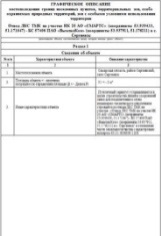 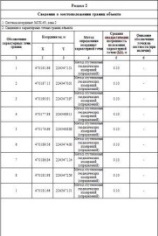 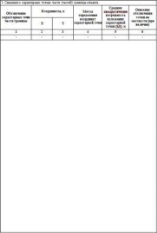 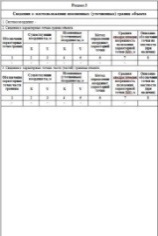 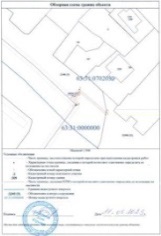 Сообщение о возможном установлении публичного сервитутаВ соответствии со статьей 39.42 Земельного кодекса Российской Федерации Администрацией муниципального района Сергиевский Самарской области рассматривается ходатайство публичного акционерного общества «Россети Волга» (ПАО «Россети Волга») об установлении публичного сервитута сроком на 49 лет для целей, предусмотренных пунктом 1 статьи 39.37 Земельного кодекса Российской Федерации, а именно для строительства и дальнейшей эксплуатации объекта электросетевого хозяйства, необходимого для подключения (технологического присоединения) к сетям инженерно-технического обеспечения, в отношении следующих земель:Обоснование необходимости установления публичного сервитута: публичный сервитут устанавливается в целях строительства и дальнейшей эксплуатации объекта электросетевого хозяйства, необходимого для подключения (технологического присоединения) к сетям инженерно-технического обеспечения: «ЛЭП-10 кВ от ячейки №2 ПС 35/10 кВ «Елшанка» до опоры №1, с организацией учета электроэнергии заявителя АО «Самаранефтегаз» на напряжении 10 кВ в Сергиевском районе Самарской области». Договор №2250-006255 от 29.08.2022г. об осуществлении технологического присоединения к электрическим сетям, заключенный между ПАО «Россети Волга» и АО «Самаранефтегаз».С поступившим ходатайством об установлении публичного сервитута и прилагаемым к нему описанием местоположения границ публичного сервитута заинтересованные лица могут ознакомиться по адресу: Самарская область, Сергиевский район, с. Сергиевск, ул. Ленина, д. 15А, каб.8. (пн. – пт. с 9.00 до 13.00).Заявления об учете прав на земельные участки принимаются в течение 15 дней со дня опубликования сообщения в Администрации муниципального района Сергиевский Самарской области, адрес: 446540, Самарская область, Сергиевский район, с.Сергиевск, ул.Ленина, д.22.Дата окончания приема заявлений – 01.06.2023г.Информация о поступившем ходатайстве об установлении публичного сервитута размещена на официальном интернет – сайте Администрации муниципального района Сергиевский Самарской области (www.sergievsk.ru).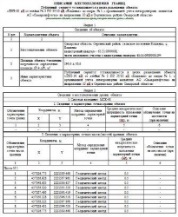 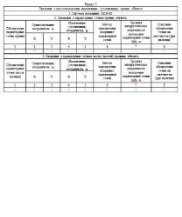 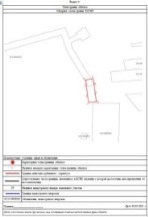 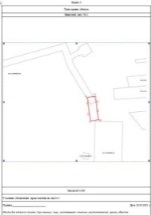 РЕШЕНИЕ «16» мая 2023г.                                                                                                                                                                                                            №16О внесении изменений в решение Собрания представителей сельского поселения Антоновка муниципального района Сергиевский Самарской области  № 31 от 16.09.2021 « Об утверждении Положения о муниципальном контроле в сфере благоустройства на территории сельского поселения Антоновка муниципального района Сергиевский Самарской областиВ соответствии с Федеральным законом от 06.10.2003 № 131-ФЗ «Об общих принципах организации местного самоуправления в Российской Федерации», Федеральным законом от 31.07.2020. № 248-ФЗ «О государственном контроле (надзоре) и муниципальном контроле в Российской Федерации», Уставом сельского поселения Антоновка муниципального района Сергиевский Самарской области, Собрание Представителей сельского поселения Антоновка муниципального района СергиевскийРЕШИЛО:1. Внести в решение Собрания представителей сельского поселения Антоновка муниципального района Сергиевский Самарской области  №31 от 16.09.2021 «Об утверждении Положения о муниципальном контроле в сфере благоустройства на территории сельского поселения Антоновка муниципального района Сергиевский Самарской области» (далее - Решение) изменения следующего содержания:1) пункт 1.2 утвержденного Решением Положения о муниципальном контроле в сфере благоустройства на территории сельского поселения Антоновка муниципального района Сергиевский Самарской области (далее – Положение) дополнить абзацем следующего содержания:«Предметом  контроля в сфере благоустройства является также контроль за соблюдением исполнения предписаний об устранении нарушений обязательных требований, выданных должностными лицами контрольного органа, уполномоченными осуществлять контроль в сфере благоустройства , в пределах их компетенции.»;2) в пункте 2.2 Положения слова «способов их соблюдения» заменить словами «повышения информированности о способах их соблюдения»;3) пункт 2.5 Положения изложить в следующей редакции:«2.5. Видами профилактических мероприятий, применяемых при осуществлении администрацией муниципального контроля в сфере благоустройства, являются:1) информирование;2) обобщение правоприменительной практики;3) объявление предостережений;4) консультирование.»;4) пункт 3.6 Положения изложить в следующей редакции:«3.6. Контрольные мероприятия, проводимые при взаимодействии с контролируемым лицом, проводятся на основании решения администрации о проведении контрольного мероприятия.»;5) пункт 3.7 Положения изложить в следующей редакции:«3.7. В случае принятия решения о проведении контрольного мероприятия на основании сведений о причинении вреда (ущерба) или об угрозе причинения вреда (ущерба) охраняемым законом ценностям либо установлении параметров деятельности контролируемого лица, соответствие которым или отклонение от которых согласно утвержденным индикаторам риска нарушения обязательных требований является основанием для проведения контрольного мероприятия, такое решение принимается на основании мотивированного представления должностного лица, уполномоченного осуществлять контроль в сфере благоустройства, о проведении контрольного мероприятия.»;6) пункт 3.11 Положения изложить в следующей редакции:«3.11.К случаю, при наступлении которого индивидуальный предприниматель, гражданин, являющиеся контролируемыми лицами, вправе представить в администрацию информацию о невозможности присутствия при проведении контрольного мероприятия, в связи с чем проведение контрольного мероприятия переносится администрацией на срок, необходимый для устранения обстоятельств, послуживших поводом для данного обращения индивидуального предпринимателя, гражданина в администрацию (но не более чем на 20 дней), относится наличие уважительной причины для отсутствия контролируемого лица (болезнь контролируемого лица, его командировка и т.п.) при проведении контрольного мероприятия.»;7) третий абзац пункта 3.12 Положения исключить;8)  пункт 3.13 Положения изложить в следующей редакции:«3.13. Во всех случаях проведения контрольных мероприятий для фиксации должностными лицами, уполномоченными осуществлять контроль в сфере благоустройства, и лицами, привлекаемыми к совершению контрольных действий, доказательств соблюдения (нарушения) обязательных требований могут использоваться фотосъемка, аудио- и видеозапись. Фиксация нарушений обязательных требований при помощи фотосъемки проводится не менее чем двумя снимками. Точки и направления фотографирования обозначаются на схеме объекта контроля в сфере благоустройства, в отношении которого проводится контрольное мероприятие. Фотографирование и видеозапись, используемые для фиксации доказательств соблюдения (нарушения) обязательных требований при проведении контрольных мероприятий, должны проводиться в условиях достаточной освещенности.Аудио- и видеозапись осуществляются в ходе проведения контрольного мероприятия непрерывно, с уведомлением в начале и конце записи о дате, месте, времени начала и окончания осуществления записи. В ходе записи подробно фиксируются и указываются место и характер выявленного нарушения обязательных требований.В случаях проведения инструментального обследования для фиксации должностными лицами, уполномоченными осуществлять контроль в сфере благоустройства, и лицами, привлекаемыми к совершению контрольных действий, доказательств соблюдения (нарушения) обязательных требований могут использоваться геодезические и картометрические измерения.Информация о проведении фотосъемки, аудио- и видеозаписи, геодезических и картометрических измерений и использованных для этих целей технических средствах отражается в акте, составляемом по результатам контрольного мероприятия, и протоколе, составляемом по результатам контрольного действия, проводимого в рамках контрольного мероприятия.»;9) дополнить Положение пунктом 3.13.1 следующего содержания:«3.13.1. К случаям обеспечения эксперту беспрепятственного доступа к образцу и необходимых условий для исследования при невозможности транспортировки образца исследования к месту его работы относятся:1) невозможность отбора образцов лицом, уполномоченным осуществлять контроль в сфере благоустройства, без специальных знаний, обязательных к применению при таком отборе;2) невозможность сохранения лицом, уполномоченным осуществлять контроль в сфере благоустройства, подлежащих исследованию качеств отбираемых образцов при доставке их к месту проведения экспертизы .»;10) третье предложение абзаца первого пункта 3.15 Положения после слов «проведения контрольного мероприятия» дополнить словами «, предусматривающего взаимодействие с контролируемым лицом,»;11) пункт 3.18 Положения изложить в следующей редакции:«3.18. В случае несогласия с фактами и выводами, изложенными в акте, контролируемое лицо вправе направить жалобу в порядке, предусмотренном статьей 39 Федерального закона от 31.07.2020г. № 248-ФЗ «О государственном контроле (надзоре) и муниципальном контроле в Российской Федерации» и разделом 4 настоящего Положения;12) приложение №1 к Положению изложить в редакции согласно приложению к настоящему решению.2. Признать утратившим силу решение Собрания представителей сельского поселения Антоновка муниципального района Сергиевский Самарской области от 25.02.2022 №10 «О внесении изменений в решение Собрания представителей сельского поселения сельского поселения Антоновка муниципального района Сергиевский Самарской области  №31 от 16.09.2021 «Об утверждении Положения о муниципальном контроле в сфере благоустройства на территории сельского поселения Антоновка муниципального района Сергиевский Самарской области»».3. Опубликовать настоящее Решение в газете «Сергиевский вестник».4. Настоящее Решение вступает в силу со дня его официального опубликования. Глава сельского поселения Антоновка муниципального района Сергиевский                                                    Д.В. СлезинПредседатель Собрания Представителей сельского поселения  Антоновка муниципального района Сергиевский                          А.И. ИлларионовПриложение к решению Собрания представителейсельского поселения Антоновкамуниципального района СергиевскийСамарской области№16  от 16.05.2023Приложение № 1к Положению Индикаторы риска нарушения обязательных требований, используемые для определения необходимости проведения внеплановых проверок при осуществлении администрацией сельского поселения Антоновка муниципального района Сергиевский контроля в сфере благоустройства1. Одновременное  наличие следующих факторов:- наличие на расстоянии не более 100 метров от места осуществления деятельности той же организации (того же индивидуального предпринимателя) несанкционированной свалки;-  наличие у органа местного самоуправления информации о незаключении организацией (индивидуальным предпринимателем) договора на вывоз отходов;2.  Выявление в ходе выездного обследования наличия на прилегающей территории сорных растений, высота которых составляет более 20 сантиметров от уровня грунта;  РЕШЕНИЕ«16» мая 2023 г.                                                                                                                                                                                                             №17О внесении изменений в решение Собрания представителей сельского поселения Антоновка муниципального района Сергиевский Самарской области  № 30 от 16.09.2021 «Об утверждении Положения о муниципальном контроле на автомобильном транспорте, городском наземном электрическом транспорте и в дорожном хозяйстве в границах населенных пунктов сельского поселения Антоновка муниципального района Сергиевский Самарской области»В соответствии с Федеральным законом от 06.10.2003 № 131-ФЗ «Об общих принципах организации местного самоуправления в Российской Федерации», Федеральным законом от 31.07.2020. № 248-ФЗ «О государственном контроле (надзоре) и муниципальном контроле в Российской Федерации», Уставом сельском поселения Антоновка муниципального района Сергиевский Самарской области, Собрание Представителей сельского поселения Антоновка муниципального района СергиевскийРЕШИЛО:1. Внести в решение Собрания представителей сельского поселения Антоновка муниципального района Сергиевский Самарской области  № 30 от 16.09.2023 «Об утверждении Положения о муниципальном контроле на автомобильном транспорте, городском наземном электрическом транспорте и в дорожном хозяйстве в границах населенных пунктов сельского поселения Антоновка муниципального района Сергиевский Самарской области» (далее - Решение) следующие изменения:1) пункт 2.5 утвержденного Решением Положения о муниципальном контроле на автомобильном транспорте, городском наземном электрическом транспорте и в дорожном хозяйстве в границах населенных пунктов сельского поселения Антоновка муниципального района Сергиевский Самарской области (далее – Положение) изложить в следующей редакции«2.5. Видами профилактических мероприятий, применяемых при осуществлении администрацией муниципального контроля на автомобильном транспорте, являются:1) информирование;2) обобщение правоприменительной практики;3) объявление предостережений;4) консультирование.»;2) пункт 3.18 Положения изложить в следующей редакции:«3.18. В случае несогласия с фактами и выводами, изложенными в акте, контролируемое лицо вправе направить жалобу в порядке, предусмотренном статьей 39 Федерального закона от 31.07.2020 № 248-ФЗ «О государственном контроле (надзоре) и муниципальном контроле в Российской Федерации и разделом 4 настоящего Положения.»;3) приложение №1 к Положению изложить в редакции согласно приложению к настоящему решению.2. Опубликовать настоящее Решение в газете «Сергиевский вестник».3. Настоящее решение вступает в силу со дня его официального опубликования.Глава сельского поселения Антоновка муниципального района Сергиевский                                                    Д.В. СлезинПредседатель Собрания Представителей сельского поселения  Антоновка муниципального района Сергиевский                          А.И. ИлларионовПриложение к решению Собрания представителейсельского поселения Антоновкамуниципального района СергиевскийСамарской области№ 17 от 16.05.2023Приложение № 1к Положению Индикаторы риска нарушения обязательных требований, используемые для определения необходимости проведения внеплановых проверок при осуществлении администрацией сельского поселения Антоновка муниципального района Сергиевский Самарской области муниципального контроля на автомобильном транспорте, городском наземном электрическом транспорте и в дорожном хозяйстве в границах населенных пунктов сельского поселения Антоновка муниципального района Сергиевский Самарской области1.  Два и более дорожно-транспортных происшествия в течение тридцати календарных дней на объекте муниципального контроля на автомобильном транспорте, городском наземном электрическом транспорте и в дорожном хозяйстве в границах населенных пунктов сельского поселения Антоновка муниципального района Сергиевский Самарской области и (или) на одной и той же дороге местного значения. РЕШЕНИЕ«16» мая 2023 г.                                                                                                                                                                                                               №9О внесении изменений в решение Собрания представителей сельского поселения Верхняя Орлянка муниципального района Сергиевский Самарской области  №30 от 16.09.2021г. « Об утверждении Положения о муниципальном контроле в сфере благоустройства на территории сельского поселения  муниципального района Сергиевский Самарской областиВ соответствии с Федеральным законом от 06.10.2003 № 131-ФЗ «Об общих принципах организации местного самоуправления в Российской Федерации», Федеральным законом от 31.07.2020. № 248-ФЗ «О государственном контроле (надзоре) и муниципальном контроле в Российской Федерации», Уставом сельского поселения Верхняя Орлянка муниципального района Сергиевский Самарской области, Собрание Представителей сельского поселения Верхняя Орлянка муниципального района СергиевскийРЕШИЛО:1. Внести в решение Собрания представителей сельского поселения Верхняя Орлянка муниципального района Сергиевский Самарской области  №30 от 16.09.2021г. «Об утверждении Положения о муниципальном контроле в сфере благоустройства на территории сельского поселения Верхняя Орлянка муниципального района Сергиевский Самарской области» (далее - Решение) изменения следующего содержания:1) пункт 1.2 утвержденного Решением Положения о муниципальном контроле в сфере благоустройства на территории сельского поселения Верхняя Орлянка муниципального района Сергиевский Самарской области (далее – Положение) дополнить абзацем следующего содержания:«Предметом  контроля в сфере благоустройства является также контроль за соблюдением исполнения предписаний об устранении нарушений обязательных требований, выданных должностными лицами контрольного органа, уполномоченными осуществлять контроль в сфере благоустройства , в пределах их компетенции.»;2) в пункте 2.2 Положения слова «способов их соблюдения» заменить словами «повышения информированности о способах их соблюдения»;3) пункт 2.5 Положения изложить в следующей редакции:«2.5. Видами профилактических мероприятий, применяемых при осуществлении администрацией муниципального контроля в сфере благоустройства, являются:1) информирование;2) обобщение правоприменительной практики;3) объявление предостережений;4) консультирование.»;4) пункт 3.6 Положения изложить в следующей редакции:«3.6. Контрольные мероприятия, проводимые при взаимодействии с контролируемым лицом, проводятся на основании решения администрации о проведении контрольного мероприятия.»;5) пункт 3.7 Положения изложить в следующей редакции:«3.7. В случае принятия решения о проведении контрольного мероприятия на основании сведений о причинении вреда (ущерба) или об угрозе причинения вреда (ущерба) охраняемым законом ценностям либо установлении параметров деятельности контролируемого лица, соответствие которым или отклонение от которых согласно утвержденным индикаторам риска нарушения обязательных требований является основанием для проведения контрольного мероприятия, такое решение принимается на основании мотивированного представления должностного лица, уполномоченного осуществлять контроль в сфере благоустройства, о проведении контрольного мероприятия.»;6) пункт 3.11 Положения изложить в следующей редакции:«3.11.К случаю, при наступлении которого индивидуальный предприниматель, гражданин, являющиеся контролируемыми лицами, вправе представить в администрацию информацию о невозможности присутствия при проведении контрольного мероприятия, в связи с чем проведение контрольного мероприятия переносится администрацией на срок, необходимый для устранения обстоятельств, послуживших поводом для данного обращения индивидуального предпринимателя, гражданина в администрацию (но не более чем на 20 дней), относится наличие уважительной причины для отсутствия контролируемого лица (болезнь контролируемого лица, его командировка и т.п.) при проведении контрольного мероприятия.»;7) третий абзац пункта 3.12 Положения исключить;8)  пункт 3.13 Положения изложить в следующей редакции:«3.13. Во всех случаях проведения контрольных мероприятий для фиксации должностными лицами, уполномоченными осуществлять контроль в сфере благоустройства, и лицами, привлекаемыми к совершению контрольных действий, доказательств соблюдения (нарушения) обязательных требований могут использоваться фотосъемка, аудио- и видеозапись. Фиксация нарушений обязательных требований при помощи фотосъемки проводится не менее чем двумя снимками. Точки и направления фотографирования обозначаются на схеме объекта контроля в сфере благоустройства, в отношении которого проводится контрольное мероприятие. Фотографирование и видеозапись, используемые для фиксации доказательств соблюдения (нарушения) обязательных требований при проведении контрольных мероприятий, должны проводиться в условиях достаточной освещенности.Аудио- и видеозапись осуществляются в ходе проведения контрольного мероприятия непрерывно, с уведомлением в начале и конце записи о дате, месте, времени начала и окончания осуществления записи. В ходе записи подробно фиксируются и указываются место и характер выявленного нарушения обязательных требований.В случаях проведения инструментального обследования для фиксации должностными лицами, уполномоченными осуществлять контроль в сфере благоустройства, и лицами, привлекаемыми к совершению контрольных действий, доказательств соблюдения (нарушения) обязательных требований могут использоваться геодезические и картометрические измерения.Информация о проведении фотосъемки, аудио- и видеозаписи, геодезических и картометрических измерений и использованных для этих целей технических средствах отражается в акте, составляемом по результатам контрольного мероприятия, и протоколе, составляемом по результатам контрольного действия, проводимого в рамках контрольного мероприятия.»;9) дополнить Положение пунктом 3.13.1 следующего содержания:«3.13.1. К случаям обеспечения эксперту беспрепятственного доступа к образцу и необходимых условий для исследования при невозможности транспортировки образца исследования к месту его работы относятся:1) невозможность отбора образцов лицом, уполномоченным осуществлять контроль в сфере благоустройства, без специальных знаний, обязательных к применению при таком отборе;2) невозможность сохранения лицом, уполномоченным осуществлять контроль в сфере благоустройства, подлежащих исследованию качеств отбираемых образцов при доставке их к месту проведения экспертизы .»;10) третье предложение абзаца первого пункта 3.15 Положения после слов «проведения контрольного мероприятия» дополнить словами «, предусматривающего взаимодействие с контролируемым лицом,»;11) пункт 3.18 Положения изложить в следующей редакции:«3.18. В случае несогласия с фактами и выводами, изложенными в акте, контролируемое лицо вправе направить жалобу в порядке, предусмотренном статьей 39 Федерального закона от 31.07.2020г. № 248-ФЗ «О государственном контроле (надзоре) и муниципальном контроле в Российской Федерации» и разделом 4 настоящего Положения;12) приложение №1 к Положению изложить в редакции согласно приложению к настоящему решению.2. Признать утратившим силу решение Собрания представителей сельского поселения Верхняя Орлянка муниципального района Сергиевский Самарской области от 25.02. 2022г. №10 «О внесении изменений в решение Собрания представителей сельского поселения Верхняя Орлянка муниципального района Сергиевский Самарской области  №30 от 16.09.2021г. «Об утверждении Положения о муниципальном контроле в сфере благоустройства на территории сельского поселения Верхняя Орлянка муниципального района Сергиевский Самарской области»».3. Опубликовать настоящее Решение в газете «Сергиевский вестник».4. Настоящее Решение вступает в силу со дня его официального опубликования.Председатель Собрания представителейсельского поселения Верхняя Орлянка              муниципального района Сергиевский А.А.МитяеваИ.о.Главы сельского поселения Верхняя Орлянкамуниципального района Сергиевский                                 Е.Н.СеземинаПриложение к решению Собрания представителейсельского поселения Верхняя Орлянкамуниципального района СергиевскийСамарской области№ 9 от 16.05.2023г.Приложение № 1к Положению Индикаторы риска нарушения обязательных требований, используемые для определения необходимости проведения внеплановых проверок при осуществлении администрацией сельского поселения Верхняя Орлянка муниципального района Сергиевский контроля в сфере благоустройства1. Одновременное  наличие следующих факторов:- наличие на расстоянии не более 100 метров от места осуществления деятельности той же организации (того же индивидуального предпринимателя) несанкционированной свалки;-  наличие у органа местного самоуправления информации о  не заключении организацией (индивидуальным предпринимателем) договора на вывоз отходов;2.  Выявление в ходе выездного обследования наличия на прилегающей территории сорных растений, высота которых составляет более 20 сантиметров от уровня грунта;  РЕШЕНИЕ«16 »  мая 2023 г.                                                                                                                                                                                                         №10О внесении изменений в решение Собрания представителей сельского поселения Верхняя Орлянка муниципального района Сергиевский Самарской области  №31 от 16.09.2021г. «Об утверждении Положения о муниципальном контроле на автомобильном транспорте, городском наземном электрическом транспорте и в дорожном хозяйстве в границах населенных пунктов сельского поселения Верхняя Орлянка муниципального района Сергиевский Самарской области»В соответствии с Федеральным законом от 06.10.2003 № 131-ФЗ «Об общих принципах организации местного самоуправления в Российской Федерации», Федеральным законом от 31.07.2020. № 248-ФЗ «О государственном контроле (надзоре) и муниципальном контроле в Российской Федерации», Уставом сельского поселения Верхняя Орлянка муниципального района Сергиевский Самарской области, Собрание Представителей сельского поселения Верхняя Орлянка муниципального района СергиевскийРЕШИЛО:1. Внести в решение Собрания представителей сельского поселения Верхняя Орлянка муниципального района Сергиевский Самарской области  № 31  от 16.09.2021г. «Об утверждении Положения о муниципальном контроле на автомобильном транспорте, городском наземном электрическом транспорте и в дорожном хозяйстве в границах населенных пунктов сельского поселения Верхняя Орлянка  муниципального района Сергиевский Самарской области» (далее - Решение) следующие изменения:1) пункт 2.5 утвержденного Решением Положения о муниципальном контроле на автомобильном транспорте, городском наземном электрическом транспорте и в дорожном хозяйстве в границах населенных пунктов сельского поселения Верхняя Орлянка муниципального района Сергиевский Самарской области (далее – Положение) изложить в следующей редакции«2.5. Видами профилактических мероприятий, применяемых при осуществлении администрацией муниципального контроля на автомобильном транспорте, являются:1) информирование;2) обобщение правоприменительной практики;3) объявление предостережений;4) консультирование.»;2) пункт 3.18 Положения изложить в следующей редакции:«3.18. В случае несогласия с фактами и выводами, изложенными в акте, контролируемое лицо вправе направить жалобу в порядке, предусмотренном статьей 39 Федерального закона от 31.07.2020 № 248-ФЗ «О государственном контроле (надзоре) и муниципальном контроле в Российской Федерации и разделом 4 настоящего Положения. »;3) приложение №1 к Положению изложить в редакции согласно приложению к настоящему решению.2. Опубликовать настоящее Решение в газете «Сергиевский вестник».3. Настоящее решение вступает в силу со дня его официального опубликования.Председатель Собрания представителейсельского поселения Верхняя Орлянкамуниципального района СергиевскийА.А.МитяеваИ.о.Главы сельского поселения Верхняя ОрлянкаМуниципального района Сергиевский                                       Е.Н.Сеземина                                                                                                                   Приложение к решению Собрания представителейсельского  поселения Верхняя Орлянкамуниципального района СергиевскийСамарской области№ 10  от 16.05.2023г.Приложение № 1к Положению Индикаторы риска нарушения обязательных требований, используемые для определения необходимости проведения внеплановых проверок при осуществлении администрацией сельского поселения Верхняя Орлянка муниципального района Сергиевский Самарской области муниципального контроля на автомобильном транспорте, городском наземном электрическом транспорте и в дорожном хозяйстве в границах населенных пунктов сельского поселения Верхняя Орлянка  муниципального района Сергиевский Самарской области1.  Два и более дорожно-транспортных происшествия в течение тридцати календарных дней на объекте муниципального контроля на автомобильном транспорте, городском наземном электрическом транспорте и в дорожном хозяйстве в границах населенных пунктов сельского поселения Верхняя Орлянка муниципального района Сергиевский Самарской области и (или) на одной и той же дороге местного значения. РЕШЕНИЕ«16» мая 2023 г.                                                                                                                                                                                                              №9О внесении изменений в решение Собрания представителей сельского поселения Воротнее муниципального района Сергиевский Самарской области №28 от 16.09.2021г. «Об утверждении Положения о муниципальном контроле в сфере благоустройства на территории сельского поселения Воротнее муниципального района Сергиевский Самарской областиВ соответствии с Федеральным законом от 06.10.2003 № 131-ФЗ «Об общих принципах организации местного самоуправления в Российской Федерации», Федеральным законом от 31.07.2020. № 248-ФЗ «О государственном контроле (надзоре) и муниципальном контроле в Российской Федерации», Уставом сельского поселения Воротнее муниципального района Сергиевский Самарской области, Собрание Представителей сельского поселения Воротнее муниципального района СергиевскийРЕШИЛО:1. Внести в решение Собрания представителей сельского поселения Воротнее муниципального района Сергиевский Самарской области  №28 от 16.09.2021г. «Об утверждении Положения о муниципальном контроле в сфере благоустройства на территории сельского поселения Воротнее муниципального района Сергиевский Самарской области» (далее - Решение) изменения следующего содержания:1) пункт 1.2 утвержденного Решением Положения о муниципальном контроле в сфере благоустройства на территории сельского поселения Воротнее муниципального района Сергиевский Самарской области (далее – Положение) дополнить абзацем следующего содержания:«Предметом  контроля в сфере благоустройства является также контроль за соблюдением исполнения предписаний об устранении нарушений обязательных требований, выданных должностными лицами контрольного органа, уполномоченными осуществлять контроль в сфере благоустройства , в пределах их компетенции.»;2) в пункте 2.2 Положения слова «способов их соблюдения» заменить словами «повышения информированности о способах их соблюдения»;3) пункт 2.5 Положения изложить в следующей редакции:«2.5. Видами профилактических мероприятий, применяемых при осуществлении администрацией муниципального контроля в сфере благоустройства, являются:1) информирование;2) обобщение правоприменительной практики;3) объявление предостережений;4) консультирование.»;4) пункт 3.6 Положения изложить в следующей редакции:«3.6. Контрольные мероприятия, проводимые при взаимодействии с контролируемым лицом, проводятся на основании решения администрации о проведении контрольного мероприятия.»;5) пункт 3.7 Положения изложить в следующей редакции:«3.7. В случае принятия решения о проведении контрольного мероприятия на основании сведений о причинении вреда (ущерба) или об угрозе причинения вреда (ущерба) охраняемым законом ценностям либо установлении параметров деятельности контролируемого лица, соответствие которым или отклонение от которых согласно утвержденным индикаторам риска нарушения обязательных требований является основанием для проведения контрольного мероприятия, такое решение принимается на основании мотивированного представления должностного лица, уполномоченного осуществлять контроль в сфере благоустройства, о проведении контрольного мероприятия.»;6) пункт 3.11 Положения изложить в следующей редакции:«3.11.К случаю, при наступлении которого индивидуальный предприниматель, гражданин, являющиеся контролируемыми лицами, вправе представить в администрацию информацию о невозможности присутствия при проведении контрольного мероприятия, в связи с чем проведение контрольного мероприятия переносится администрацией на срок, необходимый для устранения обстоятельств, послуживших поводом для данного обращения индивидуального предпринимателя, гражданина в администрацию (но не более чем на 20 дней), относится наличие уважительной причины для отсутствия контролируемого лица (болезнь контролируемого лица, его командировка и т.п.) при проведении контрольного мероприятия.»;7) третий абзац пункта 3.12 Положения исключить;8)  пункт 3.13 Положения изложить в следующей редакции:«3.13. Во всех случаях проведения контрольных мероприятий для фиксации должностными лицами, уполномоченными осуществлять контроль в сфере благоустройства, и лицами, привлекаемыми к совершению контрольных действий, доказательств соблюдения (нарушения) обязательных требований могут использоваться фотосъемка, аудио- и видеозапись. Фиксация нарушений обязательных требований при помощи фотосъемки проводится не менее чем двумя снимками. Точки и направления фотографирования обозначаются на схеме объекта контроля в сфере благоустройства, в отношении которого проводится контрольное мероприятие. Фотографирование и видеозапись, используемые для фиксации доказательств соблюдения (нарушения) обязательных требований при проведении контрольных мероприятий, должны проводиться в условиях достаточной освещенности.Аудио- и видеозапись осуществляются в ходе проведения контрольного мероприятия непрерывно, с уведомлением в начале и конце записи о дате, месте, времени начала и окончания осуществления записи. В ходе записи подробно фиксируются и указываются место и характер выявленного нарушения обязательных требований.В случаях проведения инструментального обследования для фиксации должностными лицами, уполномоченными осуществлять контроль в сфере благоустройства, и лицами, привлекаемыми к совершению контрольных действий, доказательств соблюдения (нарушения) обязательных требований могут использоваться геодезические и картометрические измерения.Информация о проведении фотосъемки, аудио- и видеозаписи, геодезических и картометрических измерений и использованных для этих целей технических средствах отражается в акте, составляемом по результатам контрольного мероприятия, и протоколе, составляемом по результатам контрольного действия, проводимого в рамках контрольного мероприятия.»;9) дополнить Положение пунктом 3.13.1 следующего содержания:«3.13.1. К случаям обеспечения эксперту беспрепятственного доступа к образцу и необходимых условий для исследования при невозможности транспортировки образца исследования к месту его работы относятся:1) невозможность отбора образцов лицом, уполномоченным осуществлять контроль в сфере благоустройства, без специальных знаний, обязательных к применению при таком отборе;2) невозможность сохранения лицом, уполномоченным осуществлять контроль в сфере благоустройства, подлежащих исследованию качеств отбираемых образцов при доставке их к месту проведения экспертизы .»;10) третье предложение абзаца первого пункта 3.15 Положения после слов «проведения контрольного мероприятия» дополнить словами «, предусматривающего взаимодействие с контролируемым лицом,»;11) пункт 3.18 Положения изложить в следующей редакции:«3.18. В случае несогласия с фактами и выводами, изложенными в акте, контролируемое лицо вправе направить жалобу в порядке, предусмотренном статьей 39 Федерального закона от 31.07.2020г. № 248-ФЗ «О государственном контроле (надзоре) и муниципальном контроле в Российской Федерации» и разделом 4 настоящего Положения;12) приложение №1 к Положению изложить в редакции согласно приложению к настоящему решению.2. Признать утратившим силу решение Собрания представителей сельского поселения Воротнее муниципального района Сергиевский Самарской области от 25.02.2022г. №10 «О внесении изменений в решение Собрания представителей сельского поселения Воротнее муниципального района Сергиевский Самарской области  №28 от 16.09.2021г. «Об утверждении Положения о муниципальном контроле в сфере благоустройства на территории сельского поселения Воротнее муниципального района Сергиевский Самарской области»».3. Опубликовать настоящее Решение в газете «Сергиевский вестник».4. Настоящее Решение вступает в силу со дня его официального опубликования.Председатель Собрания представителей сельского поселения Воротнее муниципального района Сергиевский                    Т.А.МамыкинаГлава сельского поселения Воротнее муниципального района Сергиевский С.А.НикитинПриложение к решению Собрания представителейсельского поселения Воротнеемуниципального района СергиевскийСамарской области№ 9 от 16.05.2023гПриложение № 1к Положению Индикаторы риска нарушения обязательных требований, используемые для определения необходимости проведения внеплановых проверок при осуществлении администрацией сельского поселения Воротнее муниципального района Сергиевский контроля в сфере благоустройства1. Одновременное  наличие следующих факторов:- наличие на расстоянии не более 100 метров от места осуществления деятельности той же организации (того же индивидуального предпринимателя) несанкционированной свалки;-  наличие у органа местного самоуправления информации о незаключении организацией (индивидуальным предпринимателем) договора на вывоз отходов;2.  Выявление в ходе выездного обследования наличия на прилегающей территории сорных растений, высота которых составляет более 20 сантиметров от уровня грунта;  РЕШЕНИЕ«16» мая 2023г.                                                                                                                                                                                                             №10О внесении изменений в решение Собрания представителей сельского поселения Воротнее муниципального района Сергиевский Самарской области №29 от 16.09.2021г. «Об утверждении Положения о муниципальном контроле на автомобильном транспорте, городском наземном электрическом транспорте и в дорожном хозяйстве в границах населенных пунктов сельского поселения Воротнее муниципального района Сергиевский Самарской области»В соответствии с Федеральным законом от 06.10.2003 № 131-ФЗ «Об общих принципах организации местного самоуправления в Российской Федерации», Федеральным законом от 31.07.2020. № 248-ФЗ «О государственном контроле (надзоре) и муниципальном контроле в Российской Федерации», Уставом сельского поселения Воротнее муниципального района Сергиевский Самарской области, Собрание Представителей сельского поселения Воротнее муниципального района СергиевскийРЕШИЛО:1. Внести в решение Собрания представителей сельского поселения Воротнее муниципального района Сергиевский Самарской области  №29 от 16.09.2021г. «Об утверждении Положения о муниципальном контроле на автомобильном транспорте, городском наземном электрическом транспорте и в дорожном хозяйстве в границах населенных пунктов сельского поселения Воротнее муниципального района Сергиевский Самарской области» (далее - Решение) следующие изменения:1) пункт 2.5 утвержденного Решением Положения о муниципальном контроле на автомобильном транспорте, городском наземном электрическом транспорте и в дорожном хозяйстве в границах населенных пунктов сельского поселения Воротнее муниципального района Сергиевский Самарской области (далее – Положение) изложить в следующей редакции«2.5. Видами профилактических мероприятий, применяемых при осуществлении администрацией муниципального контроля на автомобильном транспорте, являются:1) информирование;2) обобщение правоприменительной практики;3) объявление предостережений;4) консультирование.»;2) пункт 3.18 Положения изложить в следующей редакции:«3.18. В случае несогласия с фактами и выводами, изложенными в акте, контролируемое лицо вправе направить жалобу в порядке, предусмотренном статьей 39 Федерального закона от 31.07.2020 № 248-ФЗ «О государственном контроле (надзоре) и муниципальном контроле в Российской Федерации и разделом 4 настоящего Положения.»;3) приложение №1 к Положению изложить в редакции согласно приложению к настоящему решению.2. Опубликовать настоящее Решение в газете «Сергиевский вестник».3. Настоящее решение вступает в силу со дня его официального опубликования.Председатель Собрания представителей сельского поселения Воротнее муниципального района Сергиевский	                    Т.А.МамыкинаГлава сельского поселения Воротнее муниципального района Сергиевский	 С.А.НикитинПриложение к решению Собрания представителейсельского поселения Воротнеемуниципального района СергиевскийСамарской области№ 10 от 16.05.2023гПриложение № 1к ПоложениюИндикаторы риска нарушения обязательных требований, используемые для определения необходимости проведения внеплановых проверок при осуществлении администрацией сельского поселения Воротнее муниципального района Сергиевский Самарской области муниципального контроля на автомобильном транспорте, городском наземном электрическом транспорте и в дорожном хозяйстве в границах населенных пунктов сельского поселения Воротнее муниципального района Сергиевский Самарской области1.  Два и более дорожно-транспортных происшествия в течение тридцати календарных дней на объекте муниципального контроля на автомобильном транспорте, городском наземном электрическом транспорте и в дорожном хозяйстве в границах населенных пунктов сельского поселения Воротнее муниципального района Сергиевский Самарской области и (или) на одной и той же дороге местного значения. РЕШЕНИЕ«16»  мая  2023 г.                                                                                                                                                                                                           №10О внесении изменений в решение Собрания представителей сельского поселения Елшанка муниципального района Сергиевский Самарской области  № 31 от 16.09.2021 г. «Об утверждении Положения о муниципальном контроле на автомобильном транспорте, городском наземном электрическом транспорте и в дорожном хозяйстве в границах населенных пунктов сельского поселения  муниципального района Сергиевский Самарской области»В соответствии с Федеральным законом от 06.10.2003 № 131-ФЗ «Об общих принципах организации местного самоуправления в Российской Федерации», Федеральным законом от 31.07.2020. № 248-ФЗ «О государственном контроле (надзоре) и муниципальном контроле в Российской Федерации», Уставом сельского поселения Елшанка муниципального района Сергиевский Самарской области, Собрание Представителей сельского поселения Елшанка муниципального района СергиевскийРЕШИЛО:1. Внести в решение Собрания представителей сельского поселения Елшанка муниципального района Сергиевский Самарской области  № 31 от 16.09.2021 г. «Об утверждении Положения о муниципальном контроле на автомобильном транспорте, городском наземном электрическом транспорте и в дорожном хозяйстве в границах населенных пунктов сельского поселения Елшанка  муниципального района Сергиевский Самарской области» (далее - Решение) следующие изменения:1) пункт 2.5 утвержденного Решением Положения о муниципальном контроле на автомобильном транспорте, городском наземном электрическом транспорте и в дорожном хозяйстве в границах населенных пунктов сельского поселения Елшанка муниципального района Сергиевский Самарской области (далее – Положение) изложить в следующей редакции«2.5. Видами профилактических мероприятий, применяемых при осуществлении администрацией муниципального контроля на автомобильном транспорте, являются:1) информирование;2) обобщение правоприменительной практики;3) объявление предостережений;4) консультирование.»;2) пункт 3.18 Положения изложить в следующей редакции:«3.18. В случае несогласия с фактами и выводами, изложенными в акте, контролируемое лицо вправе направить жалобу в порядке, предусмотренном статьей 39 Федерального закона от 31.07.2020 № 248-ФЗ «О государственном контроле (надзоре) и муниципальном контроле в Российской Федерации и разделом 4 настоящего Положения.»;3) приложение №1 к Положению изложить в редакции согласно приложению к настоящему решению.2. Опубликовать настоящее Решение в газете «Сергиевский вестник».3. Настоящее решение вступает в силу со дня его официального опубликования.Председатель Собрания  представителей Сельского поселения Елшанкамуниципального района СергиевскийСамарской области                                                                                Д.В.ОсиповГлава сельского поселения Елшанкамуниципального района СергиевскийСамарской области                                                                              С.В.Прокаев		Приложение к решению Собрания представителейсельского поселения Елшанкамуниципального района СергиевскийСамарской области№ 10 от 16.05.2023 г.Приложение № 1к Положению Индикаторы риска нарушения обязательных требований, используемые для определения необходимости проведения внеплановых проверок при осуществлении администрацией сельского поселения Елшанка муниципального района Сергиевский Самарской области муниципального контроля на автомобильном транспорте, городском наземном электрическом транспорте и в дорожном хозяйстве в границах населенных пунктов сельского поселения Елшанка муниципального района Сергиевский Самарской области1.  Два и более дорожно-транспортных происшествия в течение тридцати календарных дней на объекте муниципального контроля на автомобильном транспорте, городском наземном электрическом транспорте и в дорожном хозяйстве в границах населенных пунктов сельского поселения Елшанка муниципального района Сергиевский Самарской области и (или) на одной и той же дороге местного значения. РЕШЕНИЕ«16»  мая  2023 г.                                                                                                                                                                                                           №11О внесении изменений в решение Собрания представителей сельского поселения Елшанка муниципального района Сергиевский Самарской области №32 от 16.09.2021г. «Об утверждении Положения о муниципальном контроле в сфере благоустройства на территории сельского поселения Елшанка муниципального района Сергиевский Самарской области»В соответствии с Федеральным законом от 06.10.2003 № 131-ФЗ «Об общих принципах организации местного самоуправления в Российской Федерации», Федеральным законом от 31.07.2020. № 248-ФЗ «О государственном контроле (надзоре) и муниципальном контроле в Российской Федерации», Уставом сельского поселения Елшанка муниципального района Сергиевский Самарской области, Собрание Представителей сельского поселения Елшанка муниципального района СергиевскийРЕШИЛО:1. Внести в решение Собрания представителей сельского поселения Елшанка муниципального района Сергиевский Самарской области  №32 от 16.09.2021 г. «Об утверждении Положения о муниципальном контроле в сфере благоустройства на территории сельского поселения Елшанка муниципального района Сергиевский Самарской области» (далее - Решение) изменения следующего содержания:1) пункт 1.2 утвержденного Решением Положения о муниципальном контроле в сфере благоустройства на территории сельского поселения Елшанка муниципального района Сергиевский Самарской области (далее – Положение) дополнить абзацем следующего содержания:«Предметом  контроля в сфере благоустройства является также контроль за соблюдением исполнения предписаний об устранении нарушений обязательных требований, выданных должностными лицами контрольного органа, уполномоченными осуществлять контроль в сфере благоустройства, в пределах их компетенции.»;2) в пункте 2.2 Положения слова «способов их соблюдения» заменить словами «повышения информированности о способах их соблюдения»;3) пункт 2.5 Положения изложить в следующей редакции:«2.5. Видами профилактических мероприятий, применяемых при осуществлении администрацией муниципального контроля в сфере благоустройства, являются:1) информирование;2) обобщение правоприменительной практики;3) объявление предостережений;4) консультирование.»;4) пункт 3.6 Положения изложить в следующей редакции:«3.6. Контрольные мероприятия, проводимые при взаимодействии с контролируемым лицом, проводятся на основании решения администрации о проведении контрольного мероприятия.»;5) пункт 3.7 Положения изложить в следующей редакции:«3.7. В случае принятия решения о проведении контрольного мероприятия на основании сведений о причинении вреда (ущерба) или об угрозе причинения вреда (ущерба) охраняемым законом ценностям либо установлении параметров деятельности контролируемого лица, соответствие которым или отклонение от которых согласно утвержденным индикаторам риска нарушения обязательных требований является основанием для проведения контрольного мероприятия, такое решение принимается на основании мотивированного представления должностного лица, уполномоченного осуществлять контроль в сфере благоустройства, о проведении контрольного мероприятия.»;6) пункт 3.11 Положения изложить в следующей редакции:«3.11.К случаю, при наступлении которого индивидуальный предприниматель, гражданин, являющиеся контролируемыми лицами, вправе представить в администрацию информацию о невозможности присутствия при проведении контрольного мероприятия, в связи с чем проведение контрольного мероприятия переносится администрацией на срок, необходимый для устранения обстоятельств, послуживших поводом для данного обращения индивидуального предпринимателя, гражданина в администрацию (но не более чем на 20 дней), относится наличие уважительной причины для отсутствия контролируемого лица (болезнь контролируемого лица, его командировка и т.п.) при проведении контрольного мероприятия.»;7) третий абзац пункта 3.12 Положения исключить;8)  пункт 3.13 Положения изложить в следующей редакции:«3.13. Во всех случаях проведения контрольных мероприятий для фиксации должностными лицами, уполномоченными осуществлять контроль в сфере благоустройства, и лицами, привлекаемыми к совершению контрольных действий, доказательств соблюдения (нарушения) обязательных требований могут использоваться фотосъемка, аудио- и видеозапись. Фиксация нарушений обязательных требований при помощи фотосъемки проводится не менее чем двумя снимками. Точки и направления фотографирования обозначаются на схеме объекта контроля в сфере благоустройства, в отношении которого проводится контрольное мероприятие. Фотографирование и видеозапись, используемые для фиксации доказательств соблюдения (нарушения) обязательных требований при проведении контрольных мероприятий, должны проводиться в условиях достаточной освещенности.Аудио- и видеозапись осуществляются в ходе проведения контрольного мероприятия непрерывно, с уведомлением в начале и конце записи о дате, месте, времени начала и окончания осуществления записи. В ходе записи подробно фиксируются и указываются место и характер выявленного нарушения обязательных требований.В случаях проведения инструментального обследования для фиксации должностными лицами, уполномоченными осуществлять контроль в сфере благоустройства, и лицами, привлекаемыми к совершению контрольных действий, доказательств соблюдения (нарушения) обязательных требований могут использоваться геодезические и картометрические измерения.Информация о проведении фотосъемки, аудио- и видеозаписи, геодезических и картометрических измерений и использованных для этих целей технических средствах отражается в акте, составляемом по результатам контрольного мероприятия, и протоколе, составляемом по результатам контрольного действия, проводимого в рамках контрольного мероприятия.»;9) дополнить Положение пунктом 3.13.1 следующего содержания:«3.13.1. К случаям обеспечения эксперту беспрепятственного доступа к образцу и необходимых условий для исследования при невозможности транспортировки образца исследования к месту его работы относятся:1) невозможность отбора образцов лицом, уполномоченным осуществлять контроль в сфере благоустройства, без специальных знаний, обязательных к применению при таком отборе;2) невозможность сохранения лицом, уполномоченным осуществлять контроль в сфере благоустройства, подлежащих исследованию качеств отбираемых образцов при доставке их к месту проведения экспертизы .»;10) третье предложение абзаца первого пункта 3.15 Положения после слов «проведения контрольного мероприятия» дополнить словами «, предусматривающего взаимодействие с контролируемым лицом,»;11) пункт 3.18 Положения изложить в следующей редакции:«3.18. В случае несогласия с фактами и выводами, изложенными в акте, контролируемое лицо вправе направить жалобу в порядке, предусмотренном статьей 39 Федерального закона от 31.07.2020г. № 248-ФЗ «О государственном контроле (надзоре) и муниципальном контроле в Российской Федерации» и разделом 4 настоящего Положения;12) приложение №1 к Положению изложить в редакции согласно приложению к настоящему решению.2. Признать утратившим силу решение Собрания представителей сельского поселения Елшанка муниципального района Сергиевский Самарской области от 25.02.2022 г. № 9 «О внесении изменений в решение Собрания представителей сельского поселения Елшанка муниципального района Сергиевский Самарской области  №32 от 16.09.2021 г. «Об утверждении Положения о муниципальном контроле в сфере благоустройства на территории сельского поселения  Елшанка муниципального района Сергиевский Самарской области»».3. Опубликовать настоящее Решение в газете «Сергиевский вестник».4. Настоящее Решение вступает в силу со дня его официального опубликования.Председатель Собрания представителейСельского поселения Елшанка муниципального района СергиевскийСамарской области                                                                       Д.В.ОсиповГлава сельского поселения Елшанкамуниципального района СергиевскийСамарской области                                                                      С.В.ПрокаевПриложение к решению Собрания представителейсельского поселения Елшанкамуниципального района СергиевскийСамарской области№32 от 16.09.2021 г.Приложение № 1к Положению Индикаторы риска нарушения обязательных требований, используемые для определения необходимости проведения внеплановых проверок при осуществлении администрацией сельского поселения Елшанка муниципального района Сергиевский контроля в сфере благоустройства1. Одновременное  наличие следующих факторов:- наличие на расстоянии не более 100 метров от места осуществления деятельности той же организации (того же индивидуального предпринимателя) несанкционированной свалки;-  наличие у органа местного самоуправления информации о  не заключении  организацией (индивидуальным предпринимателем) договора на вывоз отходов;2.  Выявление в ходе выездного обследования наличия на прилегающей территории сорных растений, высота которых составляет более 20 сантиметров от уровня грунта;РЕШЕНИЕ «16» мая 2023 г.                                                                                                                                                                                                            №12О внесении изменений в решение Собрания представителей сельского поселения Захаркино муниципального района Сергиевский Самарской области №31 от 16.09.2021г. «Об утверждении Положения о муниципальном контроле на автомобильном транспорте, городском наземном электрическом транспорте и в дорожном хозяйстве в границах населенных пунктов сельского поселения Захаркино муниципального района Сергиевский Самарской области»В соответствии с Федеральным законом от 06.10.2003 № 131-ФЗ «Об общих принципах организации местного самоуправления в Российской Федерации», Федеральным законом от 31.07.2020. № 248-ФЗ «О государственном контроле (надзоре) и муниципальном контроле в Российской Федерации», Уставом сельского поселения Захаркино муниципального района Сергиевский Самарской области, Собрание Представителей сельского поселения Захаркино муниципального района СергиевскийРЕШИЛО:1. Внести в решение Собрания представителей сельского поселения Захаркино муниципального района Сергиевский Самарской области  №31 от 16.09.2021 г. «Об утверждении Положения о муниципальном контроле на автомобильном транспорте, городском наземном электрическом транспорте и в дорожном хозяйстве в границах населенных пунктов сельского поселения Захаркино муниципального района Сергиевский Самарской области» (далее - Решение) следующие изменения:1) пункт 2.5 утвержденного Решением Положения о муниципальном контроле на автомобильном транспорте, городском наземном электрическом транспорте и в дорожном хозяйстве в границах населенных пунктов сельского поселения Захаркино муниципального района Сергиевский Самарской области (далее – Положение) изложить в следующей редакции«2.5. Видами профилактических мероприятий, применяемых при осуществлении администрацией муниципального контроля на автомобильном транспорте, являются:1) информирование;2) обобщение правоприменительной практики;3) объявление предостережений;4) консультирование.»;2) пункт 3.18 Положения изложить в следующей редакции:«3.18. В случае несогласия с фактами и выводами, изложенными в акте, контролируемое лицо вправе направить жалобу в порядке, предусмотренном статьей 39 Федерального закона от 31.07.2020 № 248-ФЗ «О государственном контроле (надзоре) и муниципальном контроле в Российской Федерации и разделом 4 настоящего Положения.»;3) приложение №1 к Положению изложить в редакции согласно приложению к настоящему решению.2. Опубликовать настоящее Решение в газете «Сергиевский вестник».3. Настоящее решение вступает в силу со дня его официального опубликования.Председатель Собрания представителейсельского поселения Захаркиномуниципального района Сергиевский  Самарской области                                                                         А.А.ЖарковаГлава сельского поселения Захаркиномуниципального района Сергиевский  Самарской области                                                                        Д.П.БольсуновПриложение к решению Собрания представителейсельского поселения Захаркиномуниципального района СергиевскийСамарской области№12 от _16.05.2023гПриложение № 1к Положению Индикаторы риска нарушения обязательных требований, используемые для определения необходимости проведения внеплановых проверок при осуществлении администрацией сельского поселения Захаркино муниципального района Сергиевский Самарской области муниципального контроля на автомобильном транспорте, городском наземном электрическом транспорте и в дорожном хозяйстве в границах населенных пунктов сельского поселения Захаркино муниципального района Сергиевский Самарской области1.  Два и более дорожно-транспортных происшествия в течение тридцати календарных дней на объекте муниципального контроля на автомобильном транспорте, городском наземном электрическом транспорте и в дорожном хозяйстве в границах населенных пунктов сельского поселения Захаркино муниципального района Сергиевский Самарской области и (или) на одной и той же дороге местного значения. РЕШЕНИЕ«16»  мая 2023 г.                                                                                                                                                                                                            №13О внесении изменений в решение Собрания представителей сельского поселения Захаркино муниципального района Сергиевский Самарской области №30 от 16.09.2021г. «Об утверждении Положения о муниципальном контроле в сфере благоустройства на территории сельского поселения Захаркино муниципального района Сергиевский Самарской областиВ соответствии с Федеральным законом от 06.10.2003 № 131-ФЗ «Об общих принципах организации местного самоуправления в Российской Федерации», Федеральным законом от 31.07.2020. № 248-ФЗ «О государственном контроле (надзоре) и муниципальном контроле в Российской Федерации», Уставом сельского поселения Захаркино муниципального района Сергиевский Самарской области, Собрание Представителей сельского поселения Захаркино муниципального района СергиевскийРЕШИЛО:1. Внести в решение Собрания представителей сельского поселения Захаркино муниципального района Сергиевский Самарской области  №30 от 16.09.2021 г. «Об утверждении Положения о муниципальном контроле в сфере благоустройства на территории сельского поселения Захаркино муниципального района Сергиевский Самарской области» (далее - Решение) изменения следующего содержания:1) пункт 1.2 утвержденного Решением Положения о муниципальном контроле в сфере благоустройства на территории сельского поселения Захаркино муниципального района Сергиевский Самарской области (далее – Положение) дополнить абзацем следующего содержания:«Предметом  контроля в сфере благоустройства является также контроль за соблюдением исполнения предписаний об устранении нарушений обязательных требований, выданных должностными лицами контрольного органа, уполномоченными осуществлять контроль в сфере благоустройства , в пределах их компетенции.»;2) в пункте 2.2 Положения слова «способов их соблюдения» заменить словами «повышения информированности о способах их соблюдения»;3) пункт 2.5 Положения изложить в следующей редакции:«2.5. Видами профилактических мероприятий, применяемых при осуществлении администрацией муниципального контроля в сфере благоустройства, являются:1) информирование;2) обобщение правоприменительной практики;3) объявление предостережений;4) консультирование.»;4) пункт 3.6 Положения изложить в следующей редакции:«3.6. Контрольные мероприятия, проводимые при взаимодействии с контролируемым лицом, проводятся на основании решения администрации о проведении контрольного мероприятия.»;5) пункт 3.7 Положения изложить в следующей редакции:«3.7. В случае принятия решения о проведении контрольного мероприятия на основании сведений о причинении вреда (ущерба) или об угрозе причинения вреда (ущерба) охраняемым законом ценностям либо установлении параметров деятельности контролируемого лица, соответствие которым или отклонение от которых согласно утвержденным индикаторам риска нарушения обязательных требований является основанием для проведения контрольного мероприятия, такое решение принимается на основании мотивированного представления должностного лица, уполномоченного осуществлять контроль в сфере благоустройства, о проведении контрольного мероприятия.»;6) пункт 3.11 Положения изложить в следующей редакции:«3.11.К случаю, при наступлении которого индивидуальный предприниматель, гражданин, являющиеся контролируемыми лицами, вправе представить в администрацию информацию о невозможности присутствия при проведении контрольного мероприятия, в связи с чем проведение контрольного мероприятия переносится администрацией на срок, необходимый для устранения обстоятельств, послуживших поводом для данного обращения индивидуального предпринимателя, гражданина в администрацию (но не более чем на 20 дней), относится наличие уважительной причины для отсутствия контролируемого лица (болезнь контролируемого лица, его командировка и т.п.) при проведении контрольного мероприятия.»;7) третий абзац пункта 3.12 Положения исключить;8)  пункт 3.13 Положения изложить в следующей редакции:«3.13. Во всех случаях проведения контрольных мероприятий для фиксации должностными лицами, уполномоченными осуществлять контроль в сфере благоустройства, и лицами, привлекаемыми к совершению контрольных действий, доказательств соблюдения (нарушения) обязательных требований могут использоваться фотосъемка, аудио- и видеозапись. Фиксация нарушений обязательных требований при помощи фотосъемки проводится не менее чем двумя снимками. Точки и направления фотографирования обозначаются на схеме объекта контроля в сфере благоустройства, в отношении которого проводится контрольное мероприятие. Фотографирование и видеозапись, используемые для фиксации доказательств соблюдения (нарушения) обязательных требований при проведении контрольных мероприятий, должны проводиться в условиях достаточной освещенности.Аудио- и видеозапись осуществляются в ходе проведения контрольного мероприятия непрерывно, с уведомлением в начале и конце записи о дате, месте, времени начала и окончания осуществления записи. В ходе записи подробно фиксируются и указываются место и характер выявленного нарушения обязательных требований.В случаях проведения инструментального обследования для фиксации должностными лицами, уполномоченными осуществлять контроль в сфере благоустройства, и лицами, привлекаемыми к совершению контрольных действий, доказательств соблюдения (нарушения) обязательных требований могут использоваться геодезические и картометрические измерения.Информация о проведении фотосъемки, аудио- и видеозаписи, геодезических и картометрических измерений и использованных для этих целей технических средствах отражается в акте, составляемом по результатам контрольного мероприятия, и протоколе, составляемом по результатам контрольного действия, проводимого в рамках контрольного мероприятия.»;9) дополнить Положение пунктом 3.13.1 следующего содержания:«3.13.1. К случаям обеспечения эксперту беспрепятственного доступа к образцу и необходимых условий для исследования при невозможности транспортировки образца исследования к месту его работы относятся:1) невозможность отбора образцов лицом, уполномоченным осуществлять контроль в сфере благоустройства, без специальных знаний, обязательных к применению при таком отборе;2) невозможность сохранения лицом, уполномоченным осуществлять контроль в сфере благоустройства, подлежащих исследованию качеств отбираемых образцов при доставке их к месту проведения экспертизы .»;10) третье предложение абзаца первого пункта 3.15 Положения после слов «проведения контрольного мероприятия» дополнить словами «, предусматривающего взаимодействие с контролируемым лицом,»;11) пункт 3.18 Положения изложить в следующей редакции:«3.18. В случае несогласия с фактами и выводами, изложенными в акте, контролируемое лицо вправе направить жалобу в порядке, предусмотренном статьей 39 Федерального закона от 31.07.2020г. № 248-ФЗ «О государственном контроле (надзоре) и муниципальном контроле в Российской Федерации» и разделом 4 настоящего Положения;12) приложение №1 к Положению изложить в редакции согласно приложению к настоящему решению.2. Признать утратившим силу решение Собрания представителей сельского поселения Захаркино муниципального района Сергиевский Самарской области от 25.02.2022 г. №9 «О внесении изменений в решение Собрания представителей сельского поселения Захаркино муниципального района Сергиевский Самарской области  №30 от 16.09.2021 г. «Об утверждении Положения о муниципальном контроле в сфере благоустройства на территории сельского поселения Захаркино муниципального района Сергиевский Самарской области»».3. Опубликовать настоящее Решение в газете «Сергиевский вестник».4. Настоящее Решение вступает в силу со дня его официального опубликования.Глава сельского поселения Захаркиномуниципального района Сергиевский  Самарской области                                                                        Д.П.БольсуновПредседатель Собрания представителейсельского поселения Захаркиномуниципального района Сергиевский  Самарской области                                                                         А.А.ЖарковаПриложение к решению Собрания представителейсельского поселения Захаркиномуниципального района СергиевскийСамарской области№13 от 16.05.2023Приложение № 1к Положению Индикаторы риска нарушения обязательных требований, используемые для определения необходимости проведения внеплановых проверок при осуществлении администрацией сельского поселения Захаркино муниципального района Сергиевский контроля в сфере благоустройства1. Одновременное  наличие следующих факторов:- наличие на расстоянии не более 100 метров от места осуществления деятельности той же организации (того же индивидуального предпринимателя) несанкционированной свалки;-  наличие у органа местного самоуправления информации о  незаключении организацией (индивидуальным предпринимателем) договора на вывоз отходов;2.  Выявление в ходе выездного обследования наличия на прилегающей территории сорных растений, высота которых составляет более 20 сантиметров от уровня грунта;  РЕШЕНИЕ «16» мая 2023 г.                                                                                                                                                                                                            №12О внесении изменений в решение Собрания представителей сельского поселения Калиновка муниципального района Сергиевский Самарской области №28 от 16.09.2021г «Об утверждении Положения о муниципальном контроле на автомобильном транспорте, городском наземном электрическом транспорте и в дорожном хозяйстве в границах населенных пунктов сельского поселения Калиновка муниципального района Сергиевский Самарской области»В соответствии с Федеральным законом от 06.10.2003 № 131-ФЗ «Об общих принципах организации местного самоуправления в Российской Федерации», Федеральным законом от 31.07.2020. № 248-ФЗ «О государственном контроле (надзоре) и муниципальном контроле в Российской Федерации», Уставом сельского поселения Калиновка муниципального района Сергиевский Самарской области, Собрание Представителей сельского поселения Калиновка муниципального района СергиевскийРЕШИЛО:1. Внести в решение Собрания представителей сельского поселения Калиновка муниципального района Сергиевский Самарской области  №28 от 16.09.2021г «Об утверждении Положения о муниципальном контроле на автомобильном транспорте, городском наземном электрическом транспорте и в дорожном хозяйстве в границах населенных пунктов сельского поселения Калиновка муниципального района Сергиевский Самарской области» (далее - Решение) следующие изменения:1) пункт 2.5 утвержденного Решением Положения о муниципальном контроле на автомобильном транспорте, городском наземном электрическом транспорте и в дорожном хозяйстве в границах населенных пунктов сельского поселения Калиновка муниципального района Сергиевский Самарской области (далее – Положение) изложить в следующей редакции«2.5. Видами профилактических мероприятий, применяемых при осуществлении администрацией муниципального контроля на автомобильном транспорте, являются:1) информирование;2) обобщение правоприменительной практики;3) объявление предостережений;4) консультирование.»;2) пункт 3.18 Положения изложить в следующей редакции:«3.18. В случае несогласия с фактами и выводами, изложенными в акте, контролируемое лицо вправе направить жалобу в порядке, предусмотренном статьей 39 Федерального закона от 31.07.2020 № 248-ФЗ «О государственном контроле (надзоре) и муниципальном контроле в Российской Федерации и разделом 4 настоящего Положения.»;3) приложение №1 к Положению изложить в редакции согласно приложению к настоящему решению.2. Опубликовать настоящее Решение в газете «Сергиевский вестник».3. Настоящее решение вступает в силу со дня его официального опубликования.Председатель Собрания представителейсельского поселения Калиновкамуниципального района СергиевскийСамарской области							Л.Н. ДмитриеваГлава сельского поселения Калиновкамуниципального района СергиевскийСамарской области							С.В. БеспаловПриложение к решению Собрания представителейсельского  поселения Калиновкамуниципального района СергиевскийСамарской области№12  от 16 мая 2023гПриложение № 1к Положению Индикаторы риска нарушения обязательных требований, используемые для определения необходимости проведения внеплановых проверок при осуществлении администрацией сельского поселения Калиновка муниципального района Сергиевский Самарской области муниципального контроля на автомобильном транспорте, городском наземном электрическом транспорте и в дорожном хозяйстве в границах населенных пунктов сельского поселения  Калиновка муниципального района Сергиевский Самарской области1.  Два и более дорожно-транспортных происшествия в течение тридцати календарных дней на объекте муниципального контроля на автомобильном транспорте, городском наземном электрическом транспорте и в дорожном хозяйстве в границах населенных пунктов сельского поселения Калиновка муниципального района Сергиевский Самарской области и (или) на одной и той же дороге местного значения. РЕШЕНИЕ «07»  апреля 2023 г.                                                                                                                                                                                                    №10О внесении изменений в решение Собрания представителей сельского поселения Калиновка муниципального района Сергиевский Самарской области №29 от 16.09.2021г «Об утверждении Положения о муниципальном контроле в сфере благоустройства на территории сельского  поселения  Калиновка муниципального района Сергиевский Самарской областиВ соответствии с Федеральным законом от 06.10.2003 № 131-ФЗ «Об общих принципах организации местного самоуправления в Российской Федерации», Федеральным законом от 31.07.2020. № 248-ФЗ «О государственном контроле (надзоре) и муниципальном контроле в Российской Федерации», Уставом сельского поселения Калиновка муниципального района Сергиевский Самарской области, Собрание Представителей сельского поселения Калиновка муниципального района СергиевскийРЕШИЛО:1. Внести в решение Собрания представителей сельского поселения Калиновка муниципального района Сергиевский Самарской области  №29 от 16.09.2021г «Об утверждении Положения о муниципальном контроле в сфере благоустройства на территории сельского поселения Калиновка муниципального района Сергиевский Самарской области» (далее - Решение) изменения следующего содержания:1) пункт 1.2 утвержденного Решением Положения о муниципальном контроле в сфере благоустройства на территории сельского поселения  Калиновка  муниципального района Сергиевский Самарской области (далее – Положение) дополнить абзацем следующего содержания:«Предметом контроля в сфере благоустройства является также контроль за соблюдением исполнения предписаний об устранении нарушений обязательных требований, выданных должностными лицами контрольного органа, уполномоченными осуществлять контроль в сфере благоустройства , в пределах их компетенции.»;2) в пункте 2.2 Положения слова «способов их соблюдения» заменить словами «повышения информированности о способах их соблюдения»;3) пункт 2.5 Положения изложить в следующей редакции:«2.5. Видами профилактических мероприятий, применяемых при осуществлении администрацией муниципального контроля в сфере благоустройства, являются:1) информирование;2) обобщение правоприменительной практики;3) объявление предостережений;4) консультирование.»;4) пункт 3.6 Положения изложить в следующей редакции:«3.6. Контрольные мероприятия, проводимые при взаимодействии с контролируемым лицом, проводятся на основании решения администрации о проведении контрольного мероприятия.»;5) пункт 3.7 Положения изложить в следующей редакции:«3.7. В случае принятия решения о проведении контрольного мероприятия на основании сведений о причинении вреда (ущерба) или об угрозе причинения вреда (ущерба) охраняемым законом ценностям либо установлении параметров деятельности контролируемого лица, соответствие которым или отклонение от которых согласно утвержденным индикаторам риска нарушения обязательных требований является основанием для проведения контрольного мероприятия, такое решение принимается на основании мотивированного представления должностного лица, уполномоченного осуществлять контроль в сфере благоустройства, о проведении контрольного мероприятия.»;6) пункт 3.11 Положения изложить в следующей редакции:«3.11.К случаю, при наступлении которого индивидуальный предприниматель, гражданин, являющиеся контролируемыми лицами, вправе представить в администрацию информацию о невозможности присутствия при проведении контрольного мероприятия, в связи с чем проведение контрольного мероприятия переносится администрацией на срок, необходимый для устранения обстоятельств, послуживших поводом для данного обращения индивидуального предпринимателя, гражданина в администрацию (но не более чем на 20 дней), относится наличие уважительной причины для отсутствия контролируемого лица (болезнь контролируемого лица, его командировка и т.п.) при проведении контрольного мероприятия.»;7) третий абзац пункта 3.12 Положения исключить;8)  пункт 3.13 Положения изложить в следующей редакции:«3.13. Во всех случаях проведения контрольных мероприятий для фиксации должностными лицами, уполномоченными осуществлять контроль в сфере благоустройства, и лицами, привлекаемыми к совершению контрольных действий, доказательств соблюдения (нарушения) обязательных требований могут использоваться фотосъемка, аудио- и видеозапись. Фиксация нарушений обязательных требований при помощи фотосъемки проводится не менее чем двумя снимками. Точки и направления фотографирования обозначаются на схеме объекта контроля в сфере благоустройства, в отношении которого проводится контрольное мероприятие. Фотографирование и видеозапись, используемые для фиксации доказательств соблюдения (нарушения) обязательных требований при проведении контрольных мероприятий, должны проводиться в условиях достаточной освещенности.Аудио- и видеозапись осуществляются в ходе проведения контрольного мероприятия непрерывно, с уведомлением в начале и конце записи о дате, месте, времени начала и окончания осуществления записи. В ходе записи подробно фиксируются и указываются место и характер выявленного нарушения обязательных требований.В случаях проведения инструментального обследования для фиксации должностными лицами, уполномоченными осуществлять контроль в сфере благоустройства, и лицами, привлекаемыми к совершению контрольных действий, доказательств соблюдения (нарушения) обязательных требований могут использоваться геодезические и картометрические измерения.Информация о проведении фотосъемки, аудио- и видеозаписи, геодезических и картометрических измерений и использованных для этих целей технических средствах отражается в акте, составляемом по результатам контрольного мероприятия, и протоколе, составляемом по результатам контрольного действия, проводимого в рамках контрольного мероприятия.»;9) дополнить Положение пунктом 3.13.1 следующего содержания:«3.13.1. К случаям обеспечения эксперту беспрепятственного доступа к образцу и необходимых условий для исследования при невозможности транспортировки образца исследования к месту его работы относятся:1) невозможность отбора образцов лицом, уполномоченным осуществлять контроль в сфере благоустройства, без специальных знаний, обязательных к применению при таком отборе;2) невозможность сохранения лицом, уполномоченным осуществлять контроль в сфере благоустройства, подлежащих исследованию качеств отбираемых образцов при доставке их к месту проведения экспертизы .»;10) третье предложение абзаца первого пункта 3.15 Положения после слов «проведения контрольного мероприятия» дополнить словами «, предусматривающего взаимодействие с контролируемым лицом,»;11) пункт 3.18 Положения изложить в следующей редакции:«3.18. В случае несогласия с фактами и выводами, изложенными в акте, контролируемое лицо вправе направить жалобу в порядке, предусмотренном статьей 39 Федерального закона от 31.07.2020г. № 248-ФЗ «О государственном контроле (надзоре) и муниципальном контроле в Российской Федерации» и разделом 4 настоящего Положения;12) приложение №1 к Положению изложить в редакции согласно приложению к настоящему решению.2. Признать утратившим силу решение Собрания представителей сельского поселения Калиновка  муниципального района Сергиевский Самарской области от 18.07.2022г  №24 «О внесении изменений в решение Собрания представителей сельского поселения Калиновка муниципального района Сергиевский Самарской области  № 29 от 16.09.2021г «Об утверждении Положения о муниципальном контроле в сфере благоустройства на территории сельского поселения  Калиновка муниципального района Сергиевский Самарской области»».3. Опубликовать настоящее Решение в газете «Сергиевский вестник».4. Настоящее Решение вступает в силу со дня его официального опубликования.Председатель Собрания представителейсельского поселения Калиновкамуниципального района СергиевскийСамарской области							Л.Н. ДмитриеваГлава сельского поселения Калиновкамуниципального района СергиевскийСамарской области							С.В. БеспаловПриложение к решению Собрания представителейсельского  поселения Калиновкамуниципального района СергиевскийСамарской области№10  от 07.04.2023гПриложение № 1к Положению Индикаторы риска нарушения обязательных требований, используемые для определения необходимости проведения внеплановых проверок при осуществлении администрацией сельского  поселения Калиновка  муниципального района Сергиевский контроля в сфере благоустройства1. Одновременное  наличие следующих факторов:- наличие на расстоянии не более 100 метров от места осуществления деятельности той же организации (того же индивидуального предпринимателя) несанкционированной свалки;-  наличие у органа местного самоуправления информации о  незаключении организацией (индивидуальным предпринимателем) договора на вывоз отходов;2.  Выявление в ходе выездного обследования наличия на прилегающей территории сорных растений, высота которых составляет более 20 сантиметров от уровня грунта;  РЕШЕНИЕ«16» мая 2023 г.                                                                                                                                                                                                            №10О внесении изменений в решение Собрания представителей сельского поселения Кандабулак муниципального района Сергиевский Самарской области №30 от 16.09.2021 года «Об утверждении Положения о муниципальном контроле на автомобильном транспорте, городском наземном электрическом транспорте и в дорожном хозяйстве в границах населенных пунктов сельского поселения Кандабулак муниципального района Сергиевский Самарской области»В соответствии с Федеральным законом от 06.10.2003 № 131-ФЗ «Об общих принципах организации местного самоуправления в Российской Федерации», Федеральным законом от 31.07.2020. № 248-ФЗ «О государственном контроле (надзоре) и муниципальном контроле в Российской Федерации», Уставом сельского поселения Кандабулак муниципального района Сергиевский Самарской области, Собрание Представителей сельского поселения Кандабулак муниципального района СергиевскийРЕШИЛО:1. Внести в решение Собрания представителей сельского поселения Кандабулак муниципального района Сергиевский Самарской области  №30 от 16.09.2021 года «Об утверждении Положения о муниципальном контроле на автомобильном транспорте, городском наземном электрическом транспорте и в дорожном хозяйстве в границах населенных пунктов сельского поселения Кандабулак муниципального района Сергиевский Самарской области» (далее – Решение) следующие изменения:1) пункт 2.5 утвержденного Решением Положения о муниципальном контроле на автомобильном транспорте, городском наземном электрическом транспорте и в дорожном хозяйстве в границах населенных пунктов сельского поселения Кандабулак муниципального района Сергиевский Самарской области (далее – Положение) изложить в следующей редакции«2.5. Видами профилактических мероприятий, применяемых при осуществлении администрацией муниципального контроля на автомобильном транспорте, являются:1) информирование;2) обобщение правоприменительной практики;3) объявление предостережений;4) консультирование.»;2) пункт 3.18 Положения изложить в следующей редакции:«3.18. В случае несогласия с фактами и выводами, изложенными в акте, контролируемое лицо вправе направить жалобу в порядке, предусмотренном статьей 39 Федерального закона от 31.07.2020 № 248-ФЗ «О государственном контроле (надзоре) и муниципальном контроле в Российской Федерации и разделом 4 настоящего Положения.»;3) приложение №1 к Положению изложить в редакции согласно приложению к настоящему решению.2. Опубликовать настоящее Решение в газете «Сергиевский вестник».3. Настоящее решение вступает в силу со дня его официального опубликования.Председатель Собрания Представителей сельского поселения Кандабулак муниципального района СергиевскийСамарской области                                                                      С.И. КадероваГлава сельского поселения Кандабулакмуниципального района СергиевскийСамарской области                                                                     В.А. Литвиненко        Приложение к решению Собрания представителейсельского поселения Кандабулакмуниципального района СергиевскийСамарской области№10 от 16.05.2023 г.Приложение № 1к Положению Индикаторы риска нарушения обязательных требований, используемые для определения необходимости проведения внеплановых проверок при осуществлении администрацией сельского поселения Кандабулак муниципального района Сергиевский Самарской области муниципального контроля на автомобильном транспорте, городском наземном электрическом транспорте и в дорожном хозяйстве в границах населенных пунктов сельского поселения Кандабулак муниципального района Сергиевский Самарской области1.Два и более дорожно-транспортных происшествия в течение тридцати календарных дней на объекте муниципального контроля на автомобильном транспорте, городском наземном электрическом транспорте и в дорожном хозяйстве в границах населенных пунктов сельского поселения Кандабулак муниципального района Сергиевский Самарской области и (или) на одной и той же дороге местного значения. РЕШЕНИЕ «16» мая 2023 г.                                                                                                                                                                                                           №11О внесении изменений в решение Собрания представителей сельского поселения Кандабулак муниципального района Сергиевский Самарской области №31 от 16.09.2021 года «Об утверждении Положения о муниципальном контроле в сфере благоустройства на территории сельского поселения Кандабулак муниципального района Сергиевский Самарской областиВ соответствии с Федеральным законом от 06.10.2003 № 131-ФЗ «Об общих принципах организации местного самоуправления в Российской Федерации», Федеральным законом от 31.07.2020. № 248-ФЗ «О государственном контроле (надзоре) и муниципальном контроле в Российской Федерации», Уставом сельского поселения Кандабулак муниципального района Сергиевский Самарской области, Собрание Представителей сельского поселения Кандабулак муниципального района СергиевскийРЕШИЛО:1. Внести в решение Собрания представителей сельского поселения Кандабулак муниципального района Сергиевский Самарской области №31 от 16.09.2021 года «Об утверждении Положения о муниципальном контроле в сфере благоустройства на территории сельского поселения Кандабулак муниципального района Сергиевский Самарской области» (далее - Решение) изменения следующего содержания:1) пункт 1.2 утвержденного Решением Положения о муниципальном контроле в сфере благоустройства на территории сельского поселения Кандабулак муниципального района Сергиевский Самарской области (далее – Положение) дополнить абзацем следующего содержания:«Предметом контроля в сфере благоустройства является также контроль за соблюдением исполнения предписаний об устранении нарушений обязательных требований, выданных должностными лицами контрольного органа, уполномоченными осуществлять контроль в сфере благоустройства, в пределах их компетенции.»;2) в пункте 2.2 Положения слова «способов их соблюдения» заменить словами «повышения информированности о способах их соблюдения»;3) пункт 2.5 Положения изложить в следующей редакции:«2.5. Видами профилактических мероприятий, применяемых при осуществлении администрацией муниципального контроля в сфере благоустройства, являются:1) информирование;2) обобщение правоприменительной практики;3) объявление предостережений;4) консультирование.»;4) пункт 3.6 Положения изложить в следующей редакции:«3.6. Контрольные мероприятия, проводимые при взаимодействии с контролируемым лицом, проводятся на основании решения администрации о проведении контрольного мероприятия.»;5) пункт 3.7 Положения изложить в следующей редакции:«3.7. В случае принятия решения о проведении контрольного мероприятия на основании сведений о причинении вреда (ущерба) или об угрозе причинения вреда (ущерба) охраняемым законом ценностям либо установлении параметров деятельности контролируемого лица, соответствие которым или отклонение от которых согласно утвержденным индикаторам риска нарушения обязательных требований является основанием для проведения контрольного мероприятия, такое решение принимается на основании мотивированного представления должностного лица, уполномоченного осуществлять контроль в сфере благоустройства, о проведении контрольного мероприятия.»;6) пункт 3.11 Положения изложить в следующей редакции:«3.11.К случаю, при наступлении которого индивидуальный предприниматель, гражданин, являющиеся контролируемыми лицами, вправе представить в администрацию информацию о невозможности присутствия при проведении контрольного мероприятия, в связи с чем проведение контрольного мероприятия переносится администрацией на срок, необходимый для устранения обстоятельств, послуживших поводом для данного обращения индивидуального предпринимателя, гражданина в администрацию (но не более чем на 20 дней), относится наличие уважительной причины для отсутствия контролируемого лица (болезнь контролируемого лица, его командировка и т.п.) при проведении контрольного мероприятия.»;7) третий абзац пункта 3.12 Положения исключить;8)  пункт 3.13 Положения изложить в следующей редакции:«3.13. Во всех случаях проведения контрольных мероприятий для фиксации должностными лицами, уполномоченными осуществлять контроль в сфере благоустройства, и лицами, привлекаемыми к совершению контрольных действий, доказательств соблюдения (нарушения) обязательных требований могут использоваться фотосъемка, аудио- и видеозапись. Фиксация нарушений обязательных требований при помощи фотосъемки проводится не менее чем двумя снимками. Точки и направления фотографирования обозначаются на схеме объекта контроля в сфере благоустройства, в отношении которого проводится контрольное мероприятие. Фотографирование и видеозапись, используемые для фиксации доказательств соблюдения (нарушения) обязательных требований при проведении контрольных мероприятий, должны проводиться в условиях достаточной освещенности.Аудио- и видеозапись осуществляются в ходе проведения контрольного мероприятия непрерывно, с уведомлением в начале и конце записи о дате, месте, времени начала и окончания осуществления записи. В ходе записи подробно фиксируются и указываются место и характер выявленного нарушения обязательных требований.В случаях проведения инструментального обследования для фиксации должностными лицами, уполномоченными осуществлять контроль в сфере благоустройства, и лицами, привлекаемыми к совершению контрольных действий, доказательств соблюдения (нарушения) обязательных требований могут использоваться геодезические и картометрические измерения.Информация о проведении фотосъемки, аудио- и видеозаписи, геодезических и картометрических измерений и использованных для этих целей технических средствах отражается в акте, составляемом по результатам контрольного мероприятия, и протоколе, составляемом по результатам контрольного действия, проводимого в рамках контрольного мероприятия.»;9) дополнить Положение пунктом 3.13.1 следующего содержания:«3.13.1. К случаям обеспечения эксперту беспрепятственного доступа к образцу и необходимых условий для исследования при невозможности транспортировки образца исследования к месту его работы относятся:1) невозможность отбора образцов лицом, уполномоченным осуществлять контроль в сфере благоустройства, без специальных знаний, обязательных к применению при таком отборе;2) невозможность сохранения лицом, уполномоченным осуществлять контроль в сфере благоустройства, подлежащих исследованию качеств отбираемых образцов при доставке их к месту проведения экспертизы.»;10) третье предложение абзаца первого пункта 3.15 Положения после слов «проведения контрольного мероприятия» дополнить словами «, предусматривающего взаимодействие с контролируемым лицом,»;11) пункт 3.18 Положения изложить в следующей редакции:«3.18. В случае несогласия с фактами и выводами, изложенными в акте, контролируемое лицо вправе направить жалобу в порядке, предусмотренном статьей 39 Федерального закона от 31.07.2020г. № 248-ФЗ «О государственном контроле (надзоре) и муниципальном контроле в Российской Федерации» и разделом 4 настоящего Положения;12) приложение №1 к Положению изложить в редакции согласно приложению к настоящему решению.2. Признать утратившим силу решение Собрания представителей сельского поселения Кандабулак муниципального района Сергиевский Самарской области от 25.02.2022 года № 10 «О внесении изменений в решение Собрания представителей сельского поселения Кандабулак муниципального района Сергиевский Самарской области  № 31 от 16.09.2021 года «Об утверждении Положения о муниципальном контроле в сфере благоустройства на территории сельского поселения Кандабулак муниципального района Сергиевский Самарской области»».3. Опубликовать настоящее Решение в газете «Сергиевский вестник».4. Настоящее Решение вступает в силу со дня его официального опубликования.Председатель Собрания Представителей сельского поселения Кандабулак муниципального района СергиевскийСамарской области                                                                      С.И. КадероваГлава сельского поселения Кандабулакмуниципального района СергиевскийСамарской области                                                                     В.А. Литвиненко        Приложение к решению Собрания представителейсельского поселения Кандабулакмуниципального района СергиевскийСамарской области№ 11 от 16.05.2023 г.Приложение № 1к Положению Индикаторы риска нарушения обязательных требований, используемые для определения необходимости проведения внеплановых проверок при осуществлении администрацией сельского поселения Кандабулак муниципального района Сергиевский контроля в сфере благоустройства1. Одновременное наличие следующих факторов:– наличие на расстоянии не более 100 метров от места осуществления деятельности той же организации (того же индивидуального предпринимателя) несанкционированной свалки;–  наличие у органа местного самоуправления информации о незаключении организацией (индивидуальным предпринимателем) договора на вывоз отходов;2.  Выявление в ходе выездного обследования наличия на прилегающей территории сорных растений, высота которых составляет более 20 сантиметров от уровня грунта;  РЕШЕНИЕ«16» мая 2023г.                                                                                                                                                                                                             №10О внесении изменений в решение Собрания представителей сельского поселения Кармало-Аделяково муниципального района Сергиевский Самарской области № 28 от 16.09.2021г. «Об утверждении Положения о муниципальном контроле в сфере благоустройства на территории сельского поселения Кармало-Аделяково муниципального района Сергиевский Самарской областиВ соответствии с Федеральным законом от 06.10.2003 № 131-ФЗ «Об общих принципах организации местного самоуправления в Российской Федерации», Федеральным законом от 31.07.2020. № 248-ФЗ «О государственном контроле (надзоре) и муниципальном контроле в Российской Федерации», Уставом сельского поселения Кармало-Аделяково муниципального района Сергиевский Самарской области, Собрание Представителей сельского поселения Кармало-Аделяково  муниципального района СергиевскийРЕШИЛО:1. Внести в решение Собрания представителей сельского поселения Кармало-Аделяково муниципального района Сергиевский Самарской области  №28 от 16.09.2021г. «Об утверждении Положения о муниципальном контроле в сфере благоустройства на территории сельского поселения Кармало-Аделяково муниципального района Сергиевский Самарской области» (далее - Решение) изменения следующего содержания:1) пункт 1.2 утвержденного Решением Положения о муниципальном контроле в сфере благоустройства на территории сельского поселения Кармало-Аделяково муниципального района Сергиевский Самарской области (далее – Положение) дополнить абзацем следующего содержания:«Предметом  контроля в сфере благоустройства является также контроль за соблюдением исполнения предписаний об устранении нарушений обязательных требований, выданных должностными лицами контрольного органа, уполномоченными осуществлять контроль в сфере благоустройства, в пределах их компетенции.»;2) в пункте 2.2 Положения слова «способов их соблюдения» заменить словами «повышения информированности о способах их соблюдения»;3) пункт 2.5 Положения изложить в следующей редакции:«2.5. Видами профилактических мероприятий, применяемых при осуществлении администрацией муниципального контроля в сфере благоустройства, являются:1) информирование;2) обобщение правоприменительной практики;3) объявление предостережений;4) консультирование.»;4) пункт 3.6 Положения изложить в следующей редакции:«3.6. Контрольные мероприятия, проводимые при взаимодействии с контролируемым лицом, проводятся на основании решения администрации о проведении контрольного мероприятия.»;5) пункт 3.7 Положения изложить в следующей редакции:«3.7. В случае принятия решения о проведении контрольного мероприятия на основании сведений о причинении вреда (ущерба) или об угрозе причинения вреда (ущерба) охраняемым законом ценностям либо установлении параметров деятельности контролируемого лица, соответствие которым или отклонение от которых согласно утвержденным индикаторам риска нарушения обязательных требований является основанием для проведения контрольного мероприятия, такое решение принимается на основании мотивированного представления должностного лица, уполномоченного осуществлять контроль в сфере благоустройства, о проведении контрольного мероприятия.»;6) пункт 3.11 Положения изложить в следующей редакции:«3.11.К случаю, при наступлении которого индивидуальный предприниматель, гражданин, являющиеся контролируемыми лицами, вправе представить в администрацию информацию о невозможности присутствия при проведении контрольного мероприятия, в связи с чем проведение контрольного мероприятия переносится администрацией на срок, необходимый для устранения обстоятельств, послуживших поводом для данного обращения индивидуального предпринимателя, гражданина в администрацию (но не более чем на 20 дней), относится наличие уважительной причины для отсутствия контролируемого лица (болезнь контролируемого лица, его командировка и т.п.) при проведении контрольного мероприятия.»;7) третий абзац пункта 3.12 Положения исключить;8)  пункт 3.13 Положения изложить в следующей редакции:«3.13. Во всех случаях проведения контрольных мероприятий для фиксации должностными лицами, уполномоченными осуществлять контроль в сфере благоустройства, и лицами, привлекаемыми к совершению контрольных действий, доказательств соблюдения (нарушения) обязательных требований могут использоваться фотосъемка, аудио- и видеозапись. Фиксация нарушений обязательных требований при помощи фотосъемки проводится не менее чем двумя снимками. Точки и направления фотографирования обозначаются на схеме объекта контроля в сфере благоустройства, в отношении которого проводится контрольное мероприятие. Фотографирование и видеозапись, используемые для фиксации доказательств соблюдения (нарушения) обязательных требований при проведении контрольных мероприятий, должны проводиться в условиях достаточной освещенности.Аудио- и видеозапись осуществляются в ходе проведения контрольного мероприятия непрерывно, с уведомлением в начале и конце записи о дате, месте, времени начала и окончания осуществления записи. В ходе записи подробно фиксируются и указываются место и характер выявленного нарушения обязательных требований.В случаях проведения инструментального обследования для фиксации должностными лицами, уполномоченными осуществлять контроль в сфере благоустройства, и лицами, привлекаемыми к совершению контрольных действий, доказательств соблюдения (нарушения) обязательных требований могут использоваться геодезические и картометрические измерения.Информация о проведении фотосъемки, аудио- и видеозаписи, геодезических и картометрических измерений и использованных для этих целей технических средствах отражается в акте, составляемом по результатам контрольного мероприятия, и протоколе, составляемом по результатам контрольного действия, проводимого в рамках контрольного мероприятия.»;9) дополнить Положение пунктом 3.13.1 следующего содержания:«3.13.1. К случаям обеспечения эксперту беспрепятственного доступа к образцу и необходимых условий для исследования при невозможности транспортировки образца исследования к месту его работы относятся:1) невозможность отбора образцов лицом, уполномоченным осуществлять контроль в сфере благоустройства, без специальных знаний, обязательных к применению при таком отборе;2) невозможность сохранения лицом, уполномоченным осуществлять контроль в сфере благоустройства, подлежащих исследованию качеств отбираемых образцов при доставке их к месту проведения экспертизы .»;10) третье предложение абзаца первого пункта 3.15 Положения после слов «проведения контрольного мероприятия» дополнить словами «, предусматривающего взаимодействие с контролируемым лицом,»;11) пункт 3.18 Положения изложить в следующей редакции:«3.18. В случае несогласия с фактами и выводами, изложенными в акте, контролируемое лицо вправе направить жалобу в порядке, предусмотренном статьей 39 Федерального закона от 31.07.2020г. № 248-ФЗ «О государственном контроле (надзоре) и муниципальном контроле в Российской Федерации» и разделом 4 настоящего Положения;12) приложение №1 к Положению изложить в редакции согласно приложению к настоящему решению.2. Признать утратившим силу решение Собрания представителей сельского поселения Кармало-Аделяково муниципального района Сергиевский Самарской области от 25.02.2022г. № 10 «О внесении изменений в решение Собрания представителей сельского поселения Кармало-Аделяково муниципального района Сергиевский Самарской области  № 28 от 16.09.2021г. «Об утверждении Положения о муниципальном контроле в сфере благоустройства на территории сельского поселения Кармало-Аделяково муниципального района Сергиевский Самарской области»».3. Опубликовать настоящее Решение в газете «Сергиевский вестник».4. Настоящее Решение вступает в силу со дня его официального опубликования.Председатель Собрания представителейсельского поселения Кармало-Аделяковомуниципального района Сергиевский                              Н.П.Малиновский  Глава сельского поселения Кармало-Аделяковомуниципального района Сергиевский                             О.М.КарягинПриложение к решению Собрания представителейсельского поселения Кармало-Аделяковомуниципального района СергиевскийСамарской области№ 10 от 16.05.2023г.Приложение № 1к Положению Индикаторы риска нарушения обязательных требований, используемые для определения необходимости проведения внеплановых проверок при осуществлении администрацией сельского поселения Кармало-Аделяково муниципального района Сергиевский контроля в сфере благоустройства1. Одновременное  наличие следующих факторов:- наличие на расстоянии не более 100 метров от места осуществления деятельности той же организации (того же индивидуального предпринимателя) несанкционированной свалки;-  наличие у органа местного самоуправления информации о  незаключении организацией (индивидуальным предпринимателем) договора на вывоз отходов;2.  Выявление в ходе выездного обследования наличия на прилегающей территории сорных растений, высота которых составляет более 20 сантиметров от уровня грунта;  РЕШЕНИЕ«16» мая 2023г.                                                                                                                                                                                                              №11О внесении изменений в решение Собрания представителей сельского поселения Кармало-Аделяково муниципального района Сергиевский Самарской области №29 от 16.09.2021г. «Об утверждении Положения о муниципальном контроле на автомобильном транспорте, городском наземном электрическом транспорте и в дорожном хозяйстве в границах населенных пунктов сельского поселения Кармало-Аделяково муниципального района Сергиевский Самарской области»В соответствии с Федеральным законом от 06.10.2003 № 131-ФЗ «Об общих принципах организации местного самоуправления в Российской Федерации», Федеральным законом от 31.07.2020. № 248-ФЗ «О государственном контроле (надзоре) и муниципальном контроле в Российской Федерации», Уставом сельского поселения Кармало-Аделяково муниципального района Сергиевский Самарской области, Собрание Представителей сельского поселения Кармало-Аделяково  муниципального района СергиевскийРЕШИЛО:1. Внести в решение Собрания представителей сельского поселения Кармало-Аделяково муниципального района Сергиевский Самарской области  №29 от 16.09.2021г. «Об утверждении Положения о муниципальном контроле на автомобильном транспорте, городском наземном электрическом транспорте и в дорожном хозяйстве в границах населенных пунктов сельского поселения Кармало-Аделяково муниципального района Сергиевский Самарской области» (далее - Решение) следующие изменения:1) пункт 2.5 утвержденного Решением Положения о муниципальном контроле на автомобильном транспорте, городском наземном электрическом транспорте и в дорожном хозяйстве в границах населенных пунктов сельского поселения Кармало-Аделяково муниципального района Сергиевский Самарской области (далее – Положение) изложить в следующей редакции«2.5.Видами профилактических мероприятий, применяемых при осуществлении администрацией муниципального контроля на автомобильном транспорте, являются:1) информирование;2) обобщение правоприменительной практики;3) объявление предостережений;4) консультирование.»;2) пункт 3.18 Положения изложить в следующей редакции:«3.18. В случае несогласия с фактами и выводами, изложенными в акте, контролируемое лицо вправе направить жалобу в порядке, предусмотренном статьей 39 Федерального закона от 31.07.2020 № 248-ФЗ «О государственном контроле (надзоре) и муниципальном контроле в Российской Федерации и разделом 4 настоящего Положения.»;3) приложение №1 к Положению изложить в редакции согласно приложению к настоящему решению.2. Опубликовать настоящее Решение в газете «Сергиевский вестник».3. Настоящее решение вступает в силу со дня его официального опубликования.Председатель Собрания представителейсельского поселения Кармало-Аделяковомуниципального района Сергиевский                              Н.П.Малиновский  Глава сельского поселения Кармало-Аделяковомуниципального района Сергиевский                             О.М.КарягинПриложение к решению Собрания представителейсельского поселения Кармало-Аделяковомуниципального района СергиевскийСамарской области№ 11 от 16.05.2023г.Приложение № 1к Положению Индикаторы риска нарушения обязательных требований, используемые для определения необходимости проведения внеплановых проверок при осуществлении администрацией сельского поселения Кармало-Аделяково муниципального района Сергиевский Самарской области муниципального контроля на автомобильном транспорте, городском наземном электрическом транспорте и в дорожном хозяйстве в границах населенных пунктов сельского поселения Кармало-Аделяково муниципального района Сергиевский Самарской области1. Два и более дорожно-транспортных происшествия в течение тридцати календарных дней на объекте муниципального контроля на автомобильном транспорте, городском наземном электрическом транспорте и в дорожном хозяйстве в границах населенных пунктов сельского поселения Кармало-Аделяково муниципального района Сергиевский Самарской области и (или) на одной и той же дороге местного значения. РЕШЕНИЕ«16» мая 2023г.                                                                                                                                                                                                              №10О внесении изменений в решение Собрания представителей сельского поселения Красносельское муниципального района Сергиевский Самарской области №31 от 16.09.2021 «Об утверждении Положения о муниципальном контроле в сфере благоустройства на территории сельского поселения  Красносельское муниципального района Сергиевский Самарской областиВ соответствии с Федеральным законом от 06.10.2003 № 131-ФЗ «Об общих принципах организации местного самоуправления в Российской Федерации», Федеральным законом от 31.07.2020. № 248-ФЗ «О государственном контроле (надзоре) и муниципальном контроле в Российской Федерации», Уставом сельского поселения Красносельское муниципального района Сергиевский Самарской области, Собрание Представителей сельского поселения Красносельское муниципального района СергиевскийРЕШИЛО:1. Внести в решение Собрания представителей сельского поселения Красносельское муниципального района Сергиевский Самарской области №31 от 16.09.2021г. «Об утверждении Положения о муниципальном контроле в сфере благоустройства на территории сельского поселения Красносельское муниципального района Сергиевский Самарской области» (далее - Решение) изменения следующего содержания:1) пункт 1.2 утвержденного Решением Положения о муниципальном контроле в сфере благоустройства на территории сельского поселения Красносельское муниципального района Сергиевский Самарской области (далее – Положение) дополнить абзацем следующего содержания:«Предметом  контроля в сфере благоустройства является также контроль за соблюдением исполнения предписаний об устранении нарушений обязательных требований, выданных должностными лицами контрольного органа, уполномоченными осуществлять контроль в сфере благоустройства , в пределах их компетенции.»;2) в пункте 2.2 Положения слова «способов их соблюдения» заменить словами «повышения информированности о способах их соблюдения»;3) пункт 2.5 Положения изложить в следующей редакции:«2.5. Видами профилактических мероприятий, применяемых при осуществлении администрацией муниципального контроля в сфере благоустройства, являются:1) информирование;2) обобщение правоприменительной практики;3) объявление предостережений;4) консультирование.»;4) пункт 3.6 Положения изложить в следующей редакции:«3.6. Контрольные мероприятия, проводимые при взаимодействии с контролируемым лицом, проводятся на основании решения администрации о проведении контрольного мероприятия.»;5) пункт 3.7 Положения изложить в следующей редакции:«3.7. В случае принятия решения о проведении контрольного мероприятия на основании сведений о причинении вреда (ущерба) или об угрозе причинения вреда (ущерба) охраняемым законом ценностям либо установлении параметров деятельности контролируемого лица, соответствие которым или отклонение от которых согласно утвержденным индикаторам риска нарушения обязательных требований является основанием для проведения контрольного мероприятия, такое решение принимается на основании мотивированного представления должностного лица, уполномоченного осуществлять контроль в сфере благоустройства, о проведении контрольного мероприятия.»;6) пункт 3.11 Положения изложить в следующей редакции:«3.11.К случаю, при наступлении которого индивидуальный предприниматель, гражданин, являющиеся контролируемыми лицами, вправе представить в администрацию информацию о невозможности присутствия при проведении контрольного мероприятия, в связи с чем проведение контрольного мероприятия переносится администрацией на срок, необходимый для устранения обстоятельств, послуживших поводом для данного обращения индивидуального предпринимателя, гражданина в администрацию (но не более чем на 20 дней), относится наличие уважительной причины для отсутствия контролируемого лица (болезнь контролируемого лица, его командировка и т.п.) при проведении контрольного мероприятия.»;7) третий абзац пункта 3.12 Положения исключить;8)  пункт 3.13 Положения изложить в следующей редакции:«3.13. Во всех случаях проведения контрольных мероприятий для фиксации должностными лицами, уполномоченными осуществлять контроль в сфере благоустройства, и лицами, привлекаемыми к совершению контрольных действий, доказательств соблюдения (нарушения) обязательных требований могут использоваться фотосъемка, аудио- и видеозапись. Фиксация нарушений обязательных требований при помощи фотосъемки проводится не менее чем двумя снимками. Точки и направления фотографирования обозначаются на схеме объекта контроля в сфере благоустройства, в отношении которого проводится контрольное мероприятие. Фотографирование и видеозапись, используемые для фиксации доказательств соблюдения (нарушения) обязательных требований при проведении контрольных мероприятий, должны проводиться в условиях достаточной освещенности.Аудио- и видеозапись осуществляются в ходе проведения контрольного мероприятия непрерывно, с уведомлением в начале и конце записи о дате, месте, времени начала и окончания осуществления записи. В ходе записи подробно фиксируются и указываются место и характер выявленного нарушения обязательных требований.В случаях проведения инструментального обследования для фиксации должностными лицами, уполномоченными осуществлять контроль в сфере благоустройства, и лицами, привлекаемыми к совершению контрольных действий, доказательств соблюдения (нарушения) обязательных требований могут использоваться геодезические и картометрические измерения.Информация о проведении фотосъемки, аудио- и видеозаписи, геодезических и картометрических измерений и использованных для этих целей технических средствах отражается в акте, составляемом по результатам контрольного мероприятия, и протоколе, составляемом по результатам контрольного действия, проводимого в рамках контрольного мероприятия.»;9) дополнить Положение пунктом 3.13.1 следующего содержания:«3.13.1. К случаям обеспечения эксперту беспрепятственного доступа к образцу и необходимых условий для исследования при невозможности транспортировки образца исследования к месту его работы относятся:1) невозможность отбора образцов лицом, уполномоченным осуществлять контроль в сфере благоустройства, без специальных знаний, обязательных к применению при таком отборе;2) невозможность сохранения лицом, уполномоченным осуществлять контроль в сфере благоустройства, подлежащих исследованию качеств отбираемых образцов при доставке их к месту проведения экспертизы .»;10) третье предложение абзаца первого пункта 3.15 Положения после слов «проведения контрольного мероприятия» дополнить словами «, предусматривающего взаимодействие с контролируемым лицом,»;11) пункт 3.18 Положения изложить в следующей редакции:«3.18. В случае несогласия с фактами и выводами, изложенными в акте, контролируемое лицо вправе направить жалобу в порядке, предусмотренном статьей 39 Федерального закона от 31.07.2020г. № 248-ФЗ «О государственном контроле (надзоре) и муниципальном контроле в Российской Федерации» и разделом 4 настоящего Положения;12) приложение №1 к Положению изложить в редакции согласно приложению к настоящему решению.2. Признать утратившим силу решение Собрания представителей сельского поселения Красносельское муниципального района Сергиевский Самарской области от 25.02.2022 № 9 «О внесении изменений в решение Собрания представителей сельского поселения Красносельское муниципального района Сергиевский Самарской области  № 31 от 16.09.2021г. «Об утверждении Положения о муниципальном контроле в сфере благоустройства на территории сельского поселения Красносельское  муниципального района Сергиевский Самарской области»».3. Опубликовать настоящее Решение в газете «Сергиевский вестник».4. Настоящее Решение вступает в силу со дня его официального опубликования.Председатель Собрания представителейсельского поселения Красносельскоемуниципального района Сергиевский Самарской области                                                                 Л.В.МельникГлава сельского поселения Красносельскоемуниципального  района Сергиевский Самарской области                                                               Н.В.Вершков                   Приложение к решению Собрания представителейсельского поселения Красносельскоемуниципального района СергиевскийСамарской области№ 10  от 16.05.2023г.Приложение № 1к Положению Индикаторы риска нарушения обязательных требований, используемые для определения необходимости проведения внеплановых проверок при осуществлении администрацией сельского поселения Красносельское муниципального района Сергиевский контроля в сфере благоустройства1. Одновременное  наличие следующих факторов:- наличие на расстоянии не более 100 метров от места осуществления деятельности той же организации (того же индивидуального предпринимателя) несанкционированной свалки;-  наличие у органа местного самоуправления информации о  незаключении организацией (индивидуальным предпринимателем) договора на вывоз отходов;2.  Выявление в ходе выездного обследования наличия на прилегающей территории сорных растений, высота которых составляет более 20 сантиметров от уровня грунта;  РЕШЕНИЕ«16» мая 2023г.                                                                                                                                                                                                             №11О внесении изменений в решение Собрания представителей сельского поселения Красносельское муниципального района Сергиевский Самарской области № 30 от 16.09.2021г. «Об утверждении Положения о муниципальном контроле на автомобильном транспорте, городском наземном электрическом транспорте и в дорожном хозяйстве в границах населенных пунктов сельского поселения  муниципального района Сергиевский Самарской области»В соответствии с Федеральным законом от 06.10.2003 №131-ФЗ «Об общих принципах организации местного самоуправления в Российской Федерации», Федеральным законом от 31.07.2020. №248-ФЗ «О государственном контроле (надзоре) и муниципальном контроле в Российской Федерации», Уставом сельского поселения Красносельское муниципального района Сергиевский Самарской области, Собрание Представителей сельского поселения Красносельское муниципального района СергиевскийРЕШИЛО:1. Внести в решение Собрания представителей сельского поселения Красносельское муниципального района Сергиевский Самарской области №30 от 16.09.2021г. «Об утверждении Положения о муниципальном контроле на автомобильном транспорте, городском наземном электрическом транспорте и в дорожном хозяйстве в границах населенных пунктов сельского поселения Красносельское муниципального района Сергиевский Самарской области» (далее - Решение) следующие изменения:1) пункт 2.5 утвержденного Решением Положения о муниципальном контроле на автомобильном транспорте, городском наземном электрическом транспорте и в дорожном хозяйстве в границах населенных пунктов сельского поселения Красносельское муниципального района Сергиевский Самарской области (далее – Положение) изложить в следующей редакции«2.5. Видами профилактических мероприятий, применяемых при осуществлении администрацией муниципального контроля на автомобильном транспорте, являются:1) информирование;2) обобщение правоприменительной практики;3) объявление предостережений;4) консультирование.»;2) пункт 3.18 Положения изложить в следующей редакции:«3.18. В случае несогласия с фактами и выводами, изложенными в акте, контролируемое лицо вправе направить жалобу в порядке, предусмотренном статьей 39 Федерального закона от 31.07.2020 № 248-ФЗ «О государственном контроле (надзоре) и муниципальном контроле в Российской Федерации и разделом 4 настоящего Положения.»;3) приложение №1 к Положению изложить в редакции согласно приложению к настоящему решению.2. Опубликовать настоящее Решение в газете «Сергиевский вестник».3. Настоящее решение вступает в силу со дня его официального опубликования.Председатель Собрания представителейсельского поселения Красносельскоемуниципального района СергиевскийСамарской области                                                              Л.В.МельникГлава сельского поселения Красносельскоемуниципального района СергиевскийСамарской области                                                             Н.В.ВершковПриложение к решению Собрания представителейсельского поселения Красносельскоемуниципального района СергиевскийСамарской области№ 11 от 16.05.2023Приложение № 1к Положению Индикаторы риска нарушения обязательных требований, используемые для определения необходимости проведения внеплановых проверок при осуществлении администрацией сельского поселения Красносельское муниципального района Сергиевский Самарской области муниципального контроля на автомобильном транспорте, городском наземном электрическом транспорте и в дорожном хозяйстве в границах населенных пунктов сельского поселения Красносельское муниципального района Сергиевский Самарской области1. Два и более дорожно-транспортных происшествия в течение тридцати календарных дней на объекте муниципального контроля на автомобильном транспорте, городском наземном электрическом транспорте и в дорожном хозяйстве в границах населенных пунктов сельского поселения Красносельское муниципального района Сергиевский Самарской области и (или) на одной и той же дороге местного значения. РЕШЕНИЕ «16» мая 2023 г.                                                                                                                                                                                                            №12О внесении изменений в решение Собрания представителей сельского поселения Кутузовский муниципального района Сергиевский Самарской области №32 от 16.09.2021г. «Об утверждении Положения о муниципальном контроле в сфере благоустройства на территории сельского поселения Кутузовский муниципального района Сергиевский Самарской областиВ соответствии с Федеральным законом от 06.10.2003 № 131-ФЗ «Об общих принципах организации местного самоуправления в Российской Федерации», Федеральным законом от 31.07.2020. № 248-ФЗ «О государственном контроле (надзоре) и муниципальном контроле в Российской Федерации», Уставом сельского поселения Кутузовский муниципального района Сергиевский Самарской области, Собрание Представителей сельского поселения Кутузовский муниципального района СергиевскийРЕШИЛО:1. Внести в решение Собрания представителей сельского поселения Кутузовский муниципального района Сергиевский Самарской области  №32 от 16.09.2021г. «Об утверждении Положения о муниципальном контроле в сфере благоустройства на территории сельского поселения Кутузовский муниципального района Сергиевский Самарской области» (далее - Решение) изменения следующего содержания:1) пункт 1.2 утвержденного Решением Положения о муниципальном контроле в сфере благоустройства на территории сельского поселения Кутузовский муниципального района Сергиевский Самарской области (далее – Положение) дополнить абзацем следующего содержания:«Предметом  контроля в сфере благоустройства является также контроль за соблюдением исполнения предписаний об устранении нарушений обязательных требований, выданных должностными лицами контрольного органа, уполномоченными осуществлять контроль в сфере благоустройства , в пределах их компетенции.»;2) в пункте 2.2 Положения слова «способов их соблюдения» заменить словами «повышения информированности о способах их соблюдения»;3) пункт 2.5 Положения изложить в следующей редакции:«2.5. Видами профилактических мероприятий, применяемых при осуществлении администрацией муниципального контроля в сфере благоустройства, являются:1) информирование;2) обобщение правоприменительной практики;3) объявление предостережений;4) консультирование.»;4) пункт 3.6 Положения изложить в следующей редакции:«3.6. Контрольные мероприятия, проводимые при взаимодействии с контролируемым лицом, проводятся на основании решения администрации о проведении контрольного мероприятия.»;5) пункт 3.7 Положения изложить в следующей редакции:«3.7. В случае принятия решения о проведении контрольного мероприятия на основании сведений о причинении вреда (ущерба) или об угрозе причинения вреда (ущерба) охраняемым законом ценностям либо установлении параметров деятельности контролируемого лица, соответствие которым или отклонение от которых согласно утвержденным индикаторам риска нарушения обязательных требований является основанием для проведения контрольного мероприятия, такое решение принимается на основании мотивированного представления должностного лица, уполномоченного осуществлять контроль в сфере благоустройства, о проведении контрольного мероприятия.»;6) пункт 3.11 Положения изложить в следующей редакции:«3.11.К случаю, при наступлении которого индивидуальный предприниматель, гражданин, являющиеся контролируемыми лицами, вправе представить в администрацию информацию о невозможности присутствия при проведении контрольного мероприятия, в связи с чем проведение контрольного мероприятия переносится администрацией на срок, необходимый для устранения обстоятельств, послуживших поводом для данного обращения индивидуального предпринимателя, гражданина в администрацию (но не более чем на 20 дней), относится наличие уважительной причины для отсутствия контролируемого лица (болезнь контролируемого лица, его командировка и т.п.) при проведении контрольного мероприятия.»;7) третий абзац пункта 3.12 Положения исключить;8)  пункт 3.13 Положения изложить в следующей редакции:«3.13. Во всех случаях проведения контрольных мероприятий для фиксации должностными лицами, уполномоченными осуществлять контроль в сфере благоустройства, и лицами, привлекаемыми к совершению контрольных действий, доказательств соблюдения (нарушения) обязательных требований могут использоваться фотосъемка, аудио- и видеозапись. Фиксация нарушений обязательных требований при помощи фотосъемки проводится не менее чем двумя снимками. Точки и направления фотографирования обозначаются на схеме объекта контроля в сфере благоустройства, в отношении которого проводится контрольное мероприятие. Фотографирование и видеозапись, используемые для фиксации доказательств соблюдения (нарушения) обязательных требований при проведении контрольных мероприятий, должны проводиться в условиях достаточной освещенности.Аудио- и видеозапись осуществляются в ходе проведения контрольного мероприятия непрерывно, с уведомлением в начале и конце записи о дате, месте, времени начала и окончания осуществления записи. В ходе записи подробно фиксируются и указываются место и характер выявленного нарушения обязательных требований.В случаях проведения инструментального обследования для фиксации должностными лицами, уполномоченными осуществлять контроль в сфере благоустройства, и лицами, привлекаемыми к совершению контрольных действий, доказательств соблюдения (нарушения) обязательных требований могут использоваться геодезические и картометрические измерения.Информация о проведении фотосъемки, аудио- и видеозаписи, геодезических и картометрических измерений и использованных для этих целей технических средствах отражается в акте, составляемом по результатам контрольного мероприятия, и протоколе, составляемом по результатам контрольного действия, проводимого в рамках контрольного мероприятия.»;9) дополнить Положение пунктом 3.13.1 следующего содержания:«3.13.1. К случаям обеспечения эксперту беспрепятственного доступа к образцу и необходимых условий для исследования при невозможности транспортировки образца исследования к месту его работы относятся:1) невозможность отбора образцов лицом, уполномоченным осуществлять контроль в сфере благоустройства, без специальных знаний, обязательных к применению при таком отборе;2) невозможность сохранения лицом, уполномоченным осуществлять контроль в сфере благоустройства, подлежащих исследованию качеств отбираемых образцов при доставке их к месту проведения экспертизы .»;10) третье предложение абзаца первого пункта 3.15 Положения после слов «проведения контрольного мероприятия» дополнить словами «, предусматривающего взаимодействие с контролируемым лицом,»;11) пункт 3.18 Положения изложить в следующей редакции:«3.18. В случае несогласия с фактами и выводами, изложенными в акте, контролируемое лицо вправе направить жалобу в порядке, предусмотренном статьей 39 Федерального закона от 31.07.2020г. № 248-ФЗ «О государственном контроле (надзоре) и муниципальном контроле в Российской Федерации» и разделом 4 настоящего Положения;12) приложение №1 к Положению изложить в редакции согласно приложению к настоящему решению.2. Признать утратившим силу решение Собрания представителей сельского поселения Кутузовский муниципального района Сергиевский Самарской области от 25.02.2022 №10 «О внесении изменений в решение Собрания представителей сельского поселения Кутузовский муниципального района Сергиевский Самарской области  №32 от 16.09.2021г. «Об утверждении Положения о муниципальном контроле в сфере благоустройства на территории сельского поселения Кутузовский муниципального района Сергиевский Самарской области»».3. Опубликовать настоящее Решение в газете «Сергиевский вестник».4. Настоящее Решение вступает в силу со дня его официального опубликования.Председатель Собрания Представителей сельского поселения Кутузовскиймуниципального района СергиевскийСамарской области                                                                                  А.А.Седов  Глава сельского поселения Кутузовскиймуниципального района СергиевскийСамарской области                                                                    А.В.СабельниковаПриложение к решению Собрания представителейсельского поселения Кутузовскиймуниципального района СергиевскийСамарской области№12 от 16.05.2023г.Приложение № 1к Положению Индикаторы риска нарушения обязательных требований, используемые для определения необходимости проведения внеплановых проверок при осуществлении администрацией сельского поселения Кутузовский муниципального района Сергиевский контроля в сфере благоустройства1. Одновременное  наличие следующих факторов:- наличие на расстоянии не более 100 метров от места осуществления деятельности той же организации (того же индивидуального предпринимателя) несанкционированной свалки;-  наличие у органа местного самоуправления информации о  не заключении организацией (индивидуальным предпринимателем) договора на вывоз отходов;2.  Выявление в ходе выездного обследования наличия на прилегающей территории сорных растений, высота которых составляет более 20 сантиметров от уровня грунта;  РЕШЕНИЕ«16» мая 2023г.                                                                                                                                                                                                              №13О внесении изменений в решение Собрания представителей сельского поселения Кутузовский муниципального района Сергиевский Самарской области №31 от 16.09.2021г. «Об утверждении Положения о муниципальном контроле на автомобильном транспорте, городском наземном электрическом транспорте и в дорожном хозяйстве в границах населенных пунктов сельского поселения Кутузовский муниципального района Сергиевский Самарской области»В соответствии с Федеральным законом от 06.10.2003 № 131-ФЗ «Об общих принципах организации местного самоуправления в Российской Федерации», Федеральным законом от 31.07.2020. № 248-ФЗ «О государственном контроле (надзоре) и муниципальном контроле в Российской Федерации», Уставом сельского поселения Кутузовский муниципального района Сергиевский Самарской области, Собрание Представителей сельского поселения Кутузовский муниципального района СергиевскийРЕШИЛО:1. Внести в решение Собрания представителей сельского поселения Кутузовский муниципального района Сергиевский Самарской области  №31 от 16.09.2021г. «Об утверждении Положения о муниципальном контроле на автомобильном транспорте, городском наземном электрическом транспорте и в дорожном хозяйстве в границах населенных пунктов сельского поселения Кутузовский муниципального района Сергиевский Самарской области» (далее - Решение) следующие изменения:1) пункт 2.5 утвержденного Решением Положения о муниципальном контроле на автомобильном транспорте, городском наземном электрическом транспорте и в дорожном хозяйстве в границах населенных пунктов сельского поселения Кутузовский муниципального района Сергиевский Самарской области (далее – Положение) изложить в следующей редакции«2.5. Видами профилактических мероприятий, применяемых при осуществлении администрацией муниципального контроля на автомобильном транспорте, являются:1) информирование;2) обобщение правоприменительной практики;3) объявление предостережений;4) консультирование.»;2) пункт 3.18 Положения изложить в следующей редакции:«3.18. В случае несогласия с фактами и выводами, изложенными в акте, контролируемое лицо вправе направить жалобу в порядке, предусмотренном статьей 39 Федерального закона от 31.07.2020 № 248-ФЗ «О государственном контроле (надзоре) и муниципальном контроле в Российской Федерации и разделом 4 настоящего Положения.»;3) приложение №1 к Положению изложить в редакции согласно приложению к настоящему решению.2. Опубликовать настоящее Решение в газете «Сергиевский вестник».3. Настоящее решение вступает в силу со дня его официального опубликования.Председатель Собрания Представителей сельского поселения Кутузовскиймуниципального района СергиевскийСамарской области                                                                                  А.А.Седов                                                                                                                Глава сельского поселения Кутузовскиймуниципального района СергиевскийСамарской области                                                                     А.В.СабельниковаПриложение к решению Собрания представителейсельского поселения Кутузовскиймуниципального района СергиевскийСамарской области№13 от 16.05.2023г.Приложение № 1к Положению Индикаторы риска нарушения обязательных требований, используемые для определения необходимости проведения внеплановых проверок при осуществлении администрацией сельского поселения Кутузовский муниципального района Сергиевский Самарской области муниципального контроля на автомобильном транспорте, городском наземном электрическом транспорте и в дорожном хозяйстве в границах населенных пунктов сельского поселения Кутузовский муниципального района Сергиевский Самарской области1.  Два и более дорожно-транспортных происшествия в течение тридцати календарных дней на объекте муниципального контроля на автомобильном транспорте, городском наземном электрическом транспорте и в дорожном хозяйстве в границах населенных пунктов сельского поселения Кутузовский муниципального района Сергиевский Самарской области и (или) на одной и той же дороге местного значения. РЕШЕНИЕ«16» мая 2023г.                                                                                                                                                                                                              №11О внесении изменений в решение Собрания представителей сельского  Липовка муниципального района Сергиевский Самарской области №31 от 16.09.2021г. « Об утверждении Положения о муниципальном контроле в сфере благоустройства на территории сельского поселения Липовка муниципального района Сергиевский Самарской областиВ соответствии с Федеральным законом от 06.10.2003 № 131-ФЗ «Об общих принципах организации местного самоуправления в Российской Федерации», Федеральным законом от 31.07.2020 г. № 248-ФЗ «О государственном контроле (надзоре) и муниципальном контроле в Российской Федерации», Уставом сельского поселения Липовка муниципального района Сергиевский Самарской области, Собрание Представителей сельского поселения Липовка муниципального района СергиевскийРЕШИЛО:1. Внести в решение Собрания представителей сельского поселения Липовка муниципального района Сергиевский Самарской области  №31 от 16.09.2021 г. «Об утверждении Положения о муниципальном контроле в сфере благоустройства на территории сельского поселения Липовка муниципального района Сергиевский Самарской области» (далее - Решение) изменения следующего содержания:1) пункт 1.2 утвержденного Решением Положения о муниципальном контроле в сфере благоустройства на территории сельского поселения Липовка муниципального района Сергиевский Самарской области (далее – Положение) дополнить абзацем следующего содержания:«Предметом  контроля в сфере благоустройства является также контроль за соблюдением исполнения предписаний об устранении нарушений обязательных требований, выданных должностными лицами контрольного органа, уполномоченными осуществлять контроль в сфере благоустройства, в пределах их компетенции.»;2) в пункте 2.2 Положения слова «способов их соблюдения» заменить словами «повышения информированности о способах их соблюдения»;3) пункт 2.5 Положения изложить в следующей редакции:«2.5. Видами профилактических мероприятий, применяемых при осуществлении администрацией муниципального контроля в сфере благоустройства, являются:1) информирование;2) обобщение правоприменительной практики;3) объявление предостережений;4) консультирование.»;4) пункт 3.6 Положения изложить в следующей редакции:«3.6. Контрольные мероприятия, проводимые при взаимодействии с контролируемым лицом, проводятся на основании решения администрации о проведении контрольного мероприятия.»;5) пункт 3.7 Положения изложить в следующей редакции:«3.7. В случае принятия решения о проведении контрольного мероприятия на основании сведений о причинении вреда (ущерба) или об угрозе причинения вреда (ущерба) охраняемым законом ценностям либо установлении параметров деятельности контролируемого лица, соответствие которым или отклонение от которых согласно утвержденным индикаторам риска нарушения обязательных требований является основанием для проведения контрольного мероприятия, такое решение принимается на основании мотивированного представления должностного лица, уполномоченного осуществлять контроль в сфере благоустройства, о проведении контрольного мероприятия.»;6) пункт 3.11 Положения изложить в следующей редакции:«3.11.К случаю, при наступлении которого индивидуальный предприниматель, гражданин, являющиеся контролируемыми лицами, вправе представить в администрацию информацию о невозможности присутствия при проведении контрольного мероприятия, в связи с чем проведение контрольного мероприятия переносится администрацией на срок, необходимый для устранения обстоятельств, послуживших поводом для данного обращения индивидуального предпринимателя, гражданина в администрацию (но не более чем на 20 дней), относится наличие уважительной причины для отсутствия контролируемого лица (болезнь контролируемого лица, его командировка и т.п.) при проведении контрольного мероприятия.»;7) третий абзац пункта 3.12 Положения исключить;8)  пункт 3.13 Положения изложить в следующей редакции:«3.13. Во всех случаях проведения контрольных мероприятий для фиксации должностными лицами, уполномоченными осуществлять контроль в сфере благоустройства, и лицами, привлекаемыми к совершению контрольных действий, доказательств соблюдения (нарушения) обязательных требований могут использоваться фотосъемка, аудио- и видеозапись. Фиксация нарушений обязательных требований при помощи фотосъемки проводится не менее чем двумя снимками. Точки и направления фотографирования обозначаются на схеме объекта контроля в сфере благоустройства, в отношении которого проводится контрольное мероприятие. Фотографирование и видеозапись, используемые для фиксации доказательств соблюдения (нарушения) обязательных требований при проведении контрольных мероприятий, должны проводиться в условиях достаточной освещенности.Аудио- и видеозапись осуществляются в ходе проведения контрольного мероприятия непрерывно, с уведомлением в начале и конце записи о дате, месте, времени начала и окончания осуществления записи. В ходе записи подробно фиксируются и указываются место и характер выявленного нарушения обязательных требований.В случаях проведения инструментального обследования для фиксации должностными лицами, уполномоченными осуществлять контроль в сфере благоустройства, и лицами, привлекаемыми к совершению контрольных действий, доказательств соблюдения (нарушения) обязательных требований могут использоваться геодезические и картометрические измерения.Информация о проведении фотосъемки, аудио- и видеозаписи, геодезических и картометрических измерений и использованных для этих целей технических средствах отражается в акте, составляемом по результатам контрольного мероприятия, и протоколе, составляемом по результатам контрольного действия, проводимого в рамках контрольного мероприятия.»;9) дополнить Положение пунктом 3.13.1 следующего содержания:«3.13.1. К случаям обеспечения эксперту беспрепятственного доступа к образцу и необходимых условий для исследования при невозможности транспортировки образца исследования к месту его работы относятся:1) невозможность отбора образцов лицом, уполномоченным осуществлять контроль в сфере благоустройства, без специальных знаний, обязательных к применению при таком отборе;2) невозможность сохранения лицом, уполномоченным осуществлять контроль в сфере благоустройства, подлежащих исследованию качеств отбираемых образцов при доставке их к месту проведения экспертизы .»;10) третье предложение абзаца первого пункта 3.15 Положения после слов «проведения контрольного мероприятия» дополнить словами «, предусматривающего взаимодействие с контролируемым лицом,»;11) пункт 3.18 Положения изложить в следующей редакции:«3.18. В случае несогласия с фактами и выводами, изложенными в акте, контролируемое лицо вправе направить жалобу в порядке, предусмотренном статьей 39 Федерального закона от 31.07.2020г. № 248-ФЗ «О государственном контроле (надзоре) и муниципальном контроле в Российской Федерации» и разделом 4 настоящего Положения;12) приложение №1 к Положению изложить в редакции согласно приложению к настоящему решению.2. Признать утратившим силу решение Собрания представителей сельского поселения Липовка муниципального района Сергиевский Самарской области от 25.02.2022 г. №10 «О внесении изменений в решение Собрания представителей сельского поселения Липовка муниципального района Сергиевский Самарской области  №31 от 16.09.2021 г. «Об утверждении Положения о муниципальном контроле в сфере благоустройства на территории сельского поселения Липовка муниципального района Сергиевский Самарской области»».3. Опубликовать настоящее Решение в газете «Сергиевский вестник».4. Настоящее Решение вступает в силу со дня его официального опубликования.Председатель Собрания Представителей сельского поселения Липовкамуниципального района СергиевскийСамарской области                                                                         Н.Н. ТихоноваГлава сельского поселения Липовкамуниципального района СергиевскийСамарской области                                                                         С.И. Вершинин            Приложение к решению Собрания представителейсельского поселения Липовкамуниципального района СергиевскийСамарской области№11  от 16.05.2023 г.Приложение № 1к Положению Индикаторы риска нарушения обязательных требований, используемые для определения необходимости проведения внеплановых проверок при осуществлении администрацией сельского  поселения Липовка муниципального района Сергиевский контроля в сфере благоустройства1. Одновременное  наличие следующих факторов:- наличие на расстоянии не более 100 метров от места осуществления деятельности той же организации (того же индивидуального предпринимателя) несанкционированной свалки;-  наличие у органа местного самоуправления информации о  незаключении организацией (индивидуальным предпринимателем) договора на вывоз отходов;2.  Выявление в ходе выездного обследования наличия на прилегающей территории сорных растений, высота которых составляет более 20 сантиметров от уровня грунта;  РЕШЕНИЕ«16» мая 2023 г.                                                                                                                                                                                                             №12О внесении изменений в решение Собрания представителей сельского поселения Липовка муниципального района Сергиевский Самарской области №30 от 16.09.2021г. «Об утверждении Положения о муниципальном контроле на автомобильном транспорте, городском наземном электрическом транспорте и в дорожном хозяйстве в границах населенных пунктов сельского поселения Липовка муниципального района Сергиевский Самарской области»В соответствии с Федеральным законом от 06.10.2003 № 131-ФЗ «Об общих принципах организации местного самоуправления в Российской Федерации», Федеральным законом от 31.07.2020. № 248-ФЗ «О государственном контроле (надзоре) и муниципальном контроле в Российской Федерации», Уставом сельского поселения Липовка муниципального района Сергиевский Самарской области, Собрание Представителей сельского поселения Липовка муниципального района СергиевскийРЕШИЛО:1. Внести в решение Собрания представителей сельского поселения Липовка муниципального района Сергиевский Самарской области  №30 от 16.09.2021г. «Об утверждении Положения о муниципальном контроле на автомобильном транспорте, городском наземном электрическом транспорте и в дорожном хозяйстве в границах населенных пунктов сельского поселения Липовка муниципального района Сергиевский Самарской области» (далее - Решение) следующие изменения:1) пункт 2.5 утвержденного Решением Положения о муниципальном контроле на автомобильном транспорте, городском наземном электрическом транспорте и в дорожном хозяйстве в границах населенных пунктов сельского поселения Липовка муниципального района Сергиевский Самарской области (далее – Положение) изложить в следующей редакции«2.5. Видами профилактических мероприятий, применяемых при осуществлении администрацией муниципального контроля на автомобильном транспорте, являются:1) информирование;2) обобщение правоприменительной практики;3) объявление предостережений;4) консультирование.»;2) пункт 3.18 Положения изложить в следующей редакции:«3.18. В случае несогласия с фактами и выводами, изложенными в акте, контролируемое лицо вправе направить жалобу в порядке, предусмотренном статьей 39 Федерального закона от 31.07.2020 № 248-ФЗ «О государственном контроле (надзоре) и муниципальном контроле в Российской Федерации и разделом 4 настоящего Положения.»;3) приложение №1 к Положению изложить в редакции согласно приложению к настоящему решению.2. Опубликовать настоящее Решение в газете «Сергиевский вестник».3. Настоящее решение вступает в силу со дня его официального опубликования.Председатель Собрания Представителей сельского поселения Липовкамуниципального района СергиевскийСамарской области                                                                         Н.Н. ТихоноваГлава сельского поселения Липовкамуниципального района СергиевскийСамарской области                                                                         С.И. Вершинин            Приложение к решению Собрания представителейсельского  поселения Липовкамуниципального района СергиевскийСамарской области№12 от 16.05.2023 г.Приложение № 1к Положению Индикаторы риска нарушения обязательных требований, используемые для определения необходимости проведения внеплановых проверок при осуществлении администрацией сельского поселения Липовка муниципального района Сергиевский Самарской области муниципального контроля на автомобильном транспорте, городском наземном электрическом транспорте и в дорожном хозяйстве в границах населенных пунктов сельского поселения Липовка муниципального района Сергиевский Самарской области1. Два и более дорожно-транспортных происшествия в течение тридцати календарных дней на объекте муниципального контроля на автомобильном транспорте, городском наземном электрическом транспорте и в дорожном хозяйстве в границах населенных пунктов сельского поселения Липовка муниципального района Сергиевский Самарской области и (или) на одной и той же дороге местного значения. РЕШЕНИЕ«16»  мая 2023 г.                                                                                                                                                                                                            №13О внесении изменений в решение Собрания представителей сельского поселения Светлодольск муниципального района Сергиевский Самарской области №29 от 16.09.2021 «Об утверждении Положения о муниципальном контроле на автомобильном транспорте, городском наземном электрическом транспорте и в дорожном хозяйстве в границах населенных пунктов сельского поселения Светлодольск муниципального района Сергиевский Самарской области»В соответствии с Федеральным законом от 06.10.2003 № 131-ФЗ «Об общих принципах организации местного самоуправления в Российской Федерации», Федеральным законом от 31.07.2020. № 248-ФЗ «О государственном контроле (надзоре) и муниципальном контроле в Российской Федерации», Уставом сельского поселения Светлодольск муниципального района Сергиевский Самарской области, Собрание Представителей сельского поселения Светлодольск муниципального района СергиевскийРЕШИЛО:1. Внести в решение Собрания представителей сельского поселения Светлодольск муниципального района Сергиевский Самарской области  №29  от 16.09.2021 «Об утверждении Положения о муниципальном контроле на автомобильном транспорте, городском наземном электрическом транспорте и в дорожном хозяйстве в границах населенных пунктов сельского поселения Светлодольск муниципального района Сергиевский Самарской области» (далее - Решение) следующие изменения:1) пункт 2.5 утвержденного Решением Положения о муниципальном контроле на автомобильном транспорте, городском наземном электрическом транспорте и в дорожном хозяйстве в границах населенных пунктов сельского поселения Светлодольск муниципального района Сергиевский Самарской области (далее – Положение) изложить в следующей редакции«2.5. Видами профилактических мероприятий, применяемых при осуществлении администрацией муниципального контроля на автомобильном транспорте, являются:1) информирование;2) обобщение правоприменительной практики;3) объявление предостережений;4) консультирование.»;2) пункт 3.18 Положения изложить в следующей редакции:«3.18. В случае несогласия с фактами и выводами, изложенными в акте, контролируемое лицо вправе направить жалобу в порядке, предусмотренном статьей 39 Федерального закона от 31.07.2020 № 248-ФЗ «О государственном контроле (надзоре) и муниципальном контроле в Российской Федерации и разделом 4 настоящего Положения.»;3) приложение №1 к Положению изложить в редакции согласно приложению к настоящему решению.2. Опубликовать настоящее Решение в газете «Сергиевский вестник».3. Настоящее решение вступает в силу со дня его официального опубликования.Председатель Собрания представителейсельского поселения Светлодольскмуниципального района Сергиевский                                            Н.А.АнциноваГлава сельского поселения Светлодольскмуниципального района Сергиевский                                           Н.В.АндрюхинПриложение к решению Собрания представителейсельского  поселения Светлодольскмуниципального района СергиевскийСамарской области№13  от 16 мая 2023гПриложение № 1к Положению Индикаторы риска нарушения обязательных требований, используемые для определения необходимости проведения внеплановых проверок при осуществлении администрацией сельского поселения Светлодольск  муниципального района Сергиевский Самарской области муниципального контроля на автомобильном транспорте, городском наземном электрическом транспорте и в дорожном хозяйстве в границах населенных пунктов сельского поселения Светлодольск муниципального района Сергиевский Самарской области1. Два и более дорожно-транспортных происшествия в течение тридцати календарных дней на объекте муниципального контроля на автомобильном транспорте, городском наземном электрическом транспорте и в дорожном хозяйстве в границах населенных пунктов сельского поселения Светлодольск муниципального района Сергиевский Самарской области и (или) на одной и той же дороге местного значения. РЕШЕНИЕ«16» мая 2023г.                                                                                                                                                                                                              №14О внесении изменений в решение Собрания представителей сельского поселения Светлодольск муниципального района Сергиевский Самарской области №30 от 16.09.2021 «Об утверждении Положения о муниципальном контроле в сфере благоустройства на территории сельского поселения Светлодольск муниципального района Сергиевский Самарской областиВ соответствии с Федеральным законом от 06.10.2003 № 131-ФЗ «Об общих принципах организации местного самоуправления в Российской Федерации», Федеральным законом от 31.07.2020. № 248-ФЗ «О государственном контроле (надзоре) и муниципальном контроле в Российской Федерации», Уставом сельского поселения Светлодольск муниципального района Сергиевский Самарской области, Собрание Представителей сельского поселения Светлодольск муниципального района СергиевскийРЕШИЛО:1. Внести в решение Собрания представителей сельского поселения Светлодольск муниципального района Сергиевский Самарской области  №30 от 16.09.2021 «Об утверждении Положения о муниципальном контроле в сфере благоустройства на территории сельского поселения Светлодольск муниципального района Сергиевский Самарской области» (далее - Решение) изменения следующего содержания:1) пункт 1.2 утвержденного Решением Положения о муниципальном контроле в сфере благоустройства на территории сельского поселения Светлодольск муниципального района Сергиевский Самарской области (далее – Положение) дополнить абзацем следующего содержания:«Предметом  контроля в сфере благоустройства является также контроль за соблюдением исполнения предписаний об устранении нарушений обязательных требований, выданных должностными лицами контрольного органа, уполномоченными осуществлять контроль в сфере благоустройства , в пределах их компетенции.»;2) в пункте 2.2 Положения слова «способов их соблюдения» заменить словами «повышения информированности о способах их соблюдения»;3) пункт 2.5 Положения изложить в следующей редакции:«2.5. Видами профилактических мероприятий, применяемых при осуществлении администрацией муниципального контроля в сфере благоустройства, являются:1) информирование;2) обобщение правоприменительной практики;3) объявление предостережений;4) консультирование.»;4) пункт 3.6 Положения изложить в следующей редакции:«3.6. Контрольные мероприятия, проводимые при взаимодействии с контролируемым лицом, проводятся на основании решения администрации о проведении контрольного мероприятия.»;5) пункт 3.7 Положения изложить в следующей редакции:«3.7. В случае принятия решения о проведении контрольного мероприятия на основании сведений о причинении вреда (ущерба) или об угрозе причинения вреда (ущерба) охраняемым законом ценностям либо установлении параметров деятельности контролируемого лица, соответствие которым или отклонение от которых согласно утвержденным индикаторам риска нарушения обязательных требований является основанием для проведения контрольного мероприятия, такое решение принимается на основании мотивированного представления должностного лица, уполномоченного осуществлять контроль в сфере благоустройства, о проведении контрольного мероприятия.»;6) пункт 3.11 Положения изложить в следующей редакции:«3.11.К случаю, при наступлении которого индивидуальный предприниматель, гражданин, являющиеся контролируемыми лицами, вправе представить в администрацию информацию о невозможности присутствия при проведении контрольного мероприятия, в связи с чем проведение контрольного мероприятия переносится администрацией на срок, необходимый для устранения обстоятельств, послуживших поводом для данного обращения индивидуального предпринимателя, гражданина в администрацию (но не более чем на 20 дней), относится наличие уважительной причины для отсутствия контролируемого лица (болезнь контролируемого лица, его командировка и т.п.) при проведении контрольного мероприятия.»;7) третий абзац пункта 3.12 Положения исключить;8)  пункт 3.13 Положения изложить в следующей редакции:«3.13. Во всех случаях проведения контрольных мероприятий для фиксации должностными лицами, уполномоченными осуществлять контроль в сфере благоустройства, и лицами, привлекаемыми к совершению контрольных действий, доказательств соблюдения (нарушения) обязательных требований могут использоваться фотосъемка, аудио- и видеозапись. Фиксация нарушений обязательных требований при помощи фотосъемки проводится не менее чем двумя снимками. Точки и направления фотографирования обозначаются на схеме объекта контроля в сфере благоустройства, в отношении которого проводится контрольное мероприятие. Фотографирование и видеозапись, используемые для фиксации доказательств соблюдения (нарушения) обязательных требований при проведении контрольных мероприятий, должны проводиться в условиях достаточной освещенности.Аудио- и видеозапись осуществляются в ходе проведения контрольного мероприятия непрерывно, с уведомлением в начале и конце записи о дате, месте, времени начала и окончания осуществления записи. В ходе записи подробно фиксируются и указываются место и характер выявленного нарушения обязательных требований.В случаях проведения инструментального обследования для фиксации должностными лицами, уполномоченными осуществлять контроль в сфере благоустройства, и лицами, привлекаемыми к совершению контрольных действий, доказательств соблюдения (нарушения) обязательных требований могут использоваться геодезические и картометрические измерения.Информация о проведении фотосъемки, аудио- и видеозаписи, геодезических и картометрических измерений и использованных для этих целей технических средствах отражается в акте, составляемом по результатам контрольного мероприятия, и протоколе, составляемом по результатам контрольного действия, проводимого в рамках контрольного мероприятия.»;9) дополнить Положение пунктом 3.13.1 следующего содержания:«3.13.1. К случаям обеспечения эксперту беспрепятственного доступа к образцу и необходимых условий для исследования при невозможности транспортировки образца исследования к месту его работы относятся:1) невозможность отбора образцов лицом, уполномоченным осуществлять контроль в сфере благоустройства, без специальных знаний, обязательных к применению при таком отборе;2) невозможность сохранения лицом, уполномоченным осуществлять контроль в сфере благоустройства, подлежащих исследованию качеств отбираемых образцов при доставке их к месту проведения экспертизы .»;10) третье предложение абзаца первого пункта 3.15 Положения после слов «проведения контрольного мероприятия» дополнить словами «, предусматривающего взаимодействие с контролируемым лицом,»;11) пункт 3.18 Положения изложить в следующей редакции:«3.18. В случае несогласия с фактами и выводами, изложенными в акте, контролируемое лицо вправе направить жалобу в порядке, предусмотренном статьей 39 Федерального закона от 31.07.2020г. № 248-ФЗ «О государственном контроле (надзоре) и муниципальном контроле в Российской Федерации» и разделом 4 настоящего Положения;12) приложение №1 к Положению изложить в редакции согласно приложению к настоящему решению.2. Признать утратившим силу решение Собрания представителей сельского поселения Светлодольск муниципального района Сергиевский Самарской области от 25.02.2022 №11 «О внесении изменений в решение Собрания представителей сельского поселения Светлодольск муниципального района Сергиевский Самарской области  № 30 от 16.09.2021 «Об утверждении Положения о муниципальном контроле в сфере благоустройства на территории сельского поселения Светлодольск муниципального района Сергиевский Самарской области»».3. Опубликовать настоящее Решение в газете «Сергиевский вестник».4. Настоящее Решение вступает в силу со дня его официального опубликования.Председатель Собрания представителейсельского поселения Светлодольскмуниципального района Сергиевский                                            Н.А.АнциноваГлава сельского поселения Светлодольскмуниципального района Сергиевский                                           Н.В.АндрюхинПриложение к решению Собрания представителейсельского  поселения Светлодольскмуниципального района СергиевскийСамарской области№14  от 16.05.2023гПриложение № 1к Положению Индикаторы риска нарушения обязательных требований, используемые для определения необходимости проведения внеплановых проверок при осуществлении администрацией сельского поселения Светлодольск муниципального района Сергиевский контроля в сфере благоустройства1. Одновременное  наличие следующих факторов:- наличие на расстоянии не более 100 метров от места осуществления деятельности той же организации (того же индивидуального предпринимателя) несанкционированной свалки;-  наличие у органа местного самоуправления информации о  не заключении организацией (индивидуальным предпринимателем) договора на вывоз отходов;2.  Выявление в ходе выездного обследования наличия на прилегающей территории сорных растений, высота которых составляет более 20 сантиметров от уровня грунта;  РЕШЕНИЕ«16» мая 2023г.                                                                                                                                                                                                              №11О внесении изменений в решение Собрания представителей сельского поселения Сергиевск муниципального района Сергиевский Самарской области №30 от 16.09.2021г. «Об утверждении Положения о муниципальном контроле в сфере благоустройства на территории сельского поселения Сергиевск муниципального района Сергиевский Самарской областиВ соответствии с Федеральным законом от 06.10.2003 № 131-ФЗ «Об общих принципах организации местного самоуправления в Российской Федерации», Федеральным законом от 31.07.2020. № 248-ФЗ «О государственном контроле (надзоре) и муниципальном контроле в Российской Федерации», Уставом сельского поселения Сергиевск муниципального района Сергиевский Самарской области, Собрание Представителей сельского поселения Сергиевск муниципального района СергиевскийРЕШИЛО:1. Внести в решение Собрания представителей сельского поселения Сергиевск муниципального района Сергиевский Самарской области  №30 от 16.09.2021г. «Об утверждении Положения о муниципальном контроле в сфере благоустройства на территории сельского поселения Сергиевск муниципального района Сергиевский Самарской области» (далее - Решение) изменения следующего содержания:1) пункт 1.2 утвержденного Решением Положения о муниципальном контроле в сфере благоустройства на территории сельского поселения Сергиевск муниципального района Сергиевский Самарской области (далее – Положение) дополнить абзацем следующего содержания:«Предметом  контроля в сфере благоустройства является также контроль за соблюдением исполнения предписаний об устранении нарушений обязательных требований, выданных должностными лицами контрольного органа, уполномоченными осуществлять контроль в сфере благоустройства , в пределах их компетенции.»;2) в пункте 2.2 Положения слова «способов их соблюдения» заменить словами «повышения информированности о способах их соблюдения»;3) пункт 2.5 Положения изложить в следующей редакции:«2.5. Видами профилактических мероприятий, применяемых при осуществлении администрацией муниципального контроля в сфере благоустройства, являются:1) информирование;2) обобщение правоприменительной практики;3) объявление предостережений;4) консультирование.»;4) пункт 3.6 Положения изложить в следующей редакции:«3.6. Контрольные мероприятия, проводимые при взаимодействии с контролируемым лицом, проводятся на основании решения администрации о проведении контрольного мероприятия.»;5) пункт 3.7 Положения изложить в следующей редакции:«3.7. В случае принятия решения о проведении контрольного мероприятия на основании сведений о причинении вреда (ущерба) или об угрозе причинения вреда (ущерба) охраняемым законом ценностям либо установлении параметров деятельности контролируемого лица, соответствие которым или отклонение от которых согласно утвержденным индикаторам риска нарушения обязательных требований является основанием для проведения контрольного мероприятия, такое решение принимается на основании мотивированного представления должностного лица, уполномоченного осуществлять контроль в сфере благоустройства, о проведении контрольного мероприятия.»;6) пункт 3.11 Положения изложить в следующей редакции:«3.11.К случаю, при наступлении которого индивидуальный предприниматель, гражданин, являющиеся контролируемыми лицами, вправе представить в администрацию информацию о невозможности присутствия при проведении контрольного мероприятия, в связи с чем проведение контрольного мероприятия переносится администрацией на срок, необходимый для устранения обстоятельств, послуживших поводом для данного обращения индивидуального предпринимателя, гражданина в администрацию (но не более чем на 20 дней), относится наличие уважительной причины для отсутствия контролируемого лица (болезнь контролируемого лица, его командировка и т.п.) при проведении контрольного мероприятия.»;7) третий абзац пункта 3.12 Положения исключить;8)  пункт 3.13 Положения изложить в следующей редакции:«3.13. Во всех случаях проведения контрольных мероприятий для фиксации должностными лицами, уполномоченными осуществлять контроль в сфере благоустройства, и лицами, привлекаемыми к совершению контрольных действий, доказательств соблюдения (нарушения) обязательных требований могут использоваться фотосъемка, аудио- и видеозапись. Фиксация нарушений обязательных требований при помощи фотосъемки проводится не менее чем двумя снимками. Точки и направления фотографирования обозначаются на схеме объекта контроля в сфере благоустройства, в отношении которого проводится контрольное мероприятие. Фотографирование и видеозапись, используемые для фиксации доказательств соблюдения (нарушения) обязательных требований при проведении контрольных мероприятий, должны проводиться в условиях достаточной освещенности.Аудио- и видеозапись осуществляются в ходе проведения контрольного мероприятия непрерывно, с уведомлением в начале и конце записи о дате, месте, времени начала и окончания осуществления записи. В ходе записи подробно фиксируются и указываются место и характер выявленного нарушения обязательных требований.В случаях проведения инструментального обследования для фиксации должностными лицами, уполномоченными осуществлять контроль в сфере благоустройства, и лицами, привлекаемыми к совершению контрольных действий, доказательств соблюдения (нарушения) обязательных требований могут использоваться геодезические и картометрические измерения.Информация о проведении фотосъемки, аудио- и видеозаписи, геодезических и картометрических измерений и использованных для этих целей технических средствах отражается в акте, составляемом по результатам контрольного мероприятия, и протоколе, составляемом по результатам контрольного действия, проводимого в рамках контрольного мероприятия.»;9) дополнить Положение пунктом 3.13.1 следующего содержания:«3.13.1. К случаям обеспечения эксперту беспрепятственного доступа к образцу и необходимых условий для исследования при невозможности транспортировки образца исследования к месту его работы относятся:1) невозможность отбора образцов лицом, уполномоченным осуществлять контроль в сфере благоустройства, без специальных знаний, обязательных к применению при таком отборе;2) невозможность сохранения лицом, уполномоченным осуществлять контроль в сфере благоустройства, подлежащих исследованию качеств отбираемых образцов при доставке их к месту проведения экспертизы .»;10) третье предложение абзаца первого пункта 3.15 Положения после слов «проведения контрольного мероприятия» дополнить словами «, предусматривающего взаимодействие с контролируемым лицом,»;11) пункт 3.18 Положения изложить в следующей редакции:«3.18. В случае несогласия с фактами и выводами, изложенными в акте, контролируемое лицо вправе направить жалобу в порядке, предусмотренном статьей 39 Федерального закона от 31.07.2020г. № 248-ФЗ «О государственном контроле (надзоре) и муниципальном контроле в Российской Федерации» и разделом 4 настоящего Положения;12) приложение №1 к Положению изложить в редакции согласно приложению к настоящему решению.2. Признать утратившим силу решение Собрания представителей сельского поселения Сергиевск муниципального района Сергиевский Самарской области от 25.02.2022 №8 «О внесении изменений в решение Собрания представителей сельского поселения Сергиевск муниципального района Сергиевский Самарской области  №30 от 16.09.2021г. «Об утверждении Положения о муниципальном контроле в сфере благоустройства на территории сельского поселения Сергиевск муниципального района Сергиевский Самарской области»».3. Опубликовать настоящее Решение в газете «Сергиевский вестник».4. Настоящее Решение вступает в силу со дня его официального опубликования.Председатель Собрания Представителей сельского поселения Сергиевскмуниципального района СергиевскийСамарской области                                                                            Т.Н.ГлушковаГлава сельского поселения Сергиевскмуниципального района СергиевскийСамарской области                                                                        М.М.АрчибасовПриложение к решению Собрания представителейсельского  поселения Сергиевскмуниципального района СергиевскийСамарской области№11 от 16 мая 2023г.Приложение № 1к Положению Индикаторы риска нарушения обязательных требований, используемые для определения необходимости проведения внеплановых проверок при осуществлении администрацией сельского поселения Сергиевск муниципального района Сергиевский контроля в сфере благоустройства1. Одновременное  наличие следующих факторов:- наличие на расстоянии не более 100 метров от места осуществления деятельности той же организации (того же индивидуального предпринимателя) несанкционированной свалки;-  наличие у органа местного самоуправления информации о  незаключении организацией (индивидуальным предпринимателем) договора на вывоз отходов;2.  Выявление в ходе выездного обследования наличия на прилегающей территории сорных растений, высота которых составляет более 20 сантиметров от уровня грунта;  РЕШЕНИЕ«16» мая 2023г.                                                                                                                                                                                                              №12О внесении изменений в решение Собрания представителей сельского поселения Сергиевск муниципального района Сергиевский Самарской области №31 от 16.09.2021г. «Об утверждении Положения о муниципальном контроле на автомобильном транспорте, городском наземном электрическом транспорте и в дорожном хозяйстве в границах населенных пунктов сельского поселения Сергиевск муниципального района Сергиевский Самарской области»В соответствии с Федеральным законом от 06.10.2003 № 131-ФЗ «Об общих принципах организации местного самоуправления в Российской Федерации», Федеральным законом от 31.07.2020. № 248-ФЗ «О государственном контроле (надзоре) и муниципальном контроле в Российской Федерации», Уставом сельского поселения Сергиевск муниципального района Сергиевский Самарской области, Собрание Представителей сельского поселения Сергиевск муниципального района СергиевскийРЕШИЛО:1. Внести в решение Собрания представителей сельского поселения Сергиевск муниципального района Сергиевский Самарской области  №31 от 16.09.2021г. «Об утверждении Положения о муниципальном контроле на автомобильном транспорте, городском наземном электрическом транспорте и в дорожном хозяйстве в границах населенных пунктов сельского поселения Сергиевск  муниципального района Сергиевский Самарской области» (далее - Решение) следующие изменения:1) пункт 2.5 утвержденного Решением Положения о муниципальном контроле на автомобильном транспорте, городском наземном электрическом транспорте и в дорожном хозяйстве в границах населенных пунктов сельского поселения Сергиевск муниципального района Сергиевский Самарской области (далее – Положение) изложить в следующей редакции«2.5. Видами профилактических мероприятий, применяемых при осуществлении администрацией муниципального контроля на автомобильном транспорте, являются:1) информирование;2) обобщение правоприменительной практики;3) объявление предостережений;4) консультирование.»;2) пункт 3.18 Положения изложить в следующей редакции:«3.18. В случае несогласия с фактами и выводами, изложенными в акте, контролируемое лицо вправе направить жалобу в порядке, предусмотренном статьей 39 Федерального закона от 31.07.2020 № 248-ФЗ «О государственном контроле (надзоре) и муниципальном контроле в Российской Федерации и разделом 4 настоящего Положения.»;3) приложение №1 к Положению изложить в редакции согласно приложению к настоящему решению.2. Опубликовать настоящее Решение в газете «Сергиевский вестник».3. Настоящее решение вступает в силу со дня его официального опубликования.Председатель Собрания Представителейсельского поселения Сергиевскмуниципального района СергиевскийСамарской областиТ.Н.ГлушковаГлава сельского поселения Сергиевскмуниципального района СергиевскийСамарской областиМ.М.АрчибасовПриложениек решению Собрания представителейсельского поселения Сергиевскмуниципального района СергиевскийСамарской области№12 от 16 мая 2023г.Приложение № 1к ПоложениюИндикаторы риска нарушения обязательных требований, используемые для определения необходимости проведения внеплановых проверок при осуществлении администрацией сельского поселения Сергиевск муниципального района Сергиевский Самарской области муниципального контроля на автомобильном транспорте, городском наземном электрическом транспорте и в дорожном хозяйстве в границах населенных пунктов сельского поселения Сергиевск муниципального района Сергиевский Самарской области1.Два и более дорожно-транспортных происшествия в течение тридцати календарных дней на объекте муниципального контроля на автомобильном транспорте, городском наземном электрическом транспорте и в дорожном хозяйстве в границах населенных пунктов сельского поселения Сергиевск муниципального района Сергиевский Самарской области и (или) на одной и той же дороге местного значения. РЕШЕНИЕ«16» мая 2023г.                                                                                                                                                                                                              №12О внесении изменений в решение Собрания представителей сельского поселения Сургут муниципального района Сергиевский Самарской области №34 от 16.09.2021г. «Об утверждении Положения о муниципальном контроле в сфере благоустройства на территории сельского поселения Сургут муниципального района Сергиевский Самарской области»В соответствии с Федеральным законом от 06.10.2003 № 131-ФЗ «Об общих принципах организации местного самоуправления в Российской Федерации», Федеральным законом от 31.07.2020. № 248-ФЗ «О государственном контроле (надзоре) и муниципальном контроле в Российской Федерации», Уставом сельского поселения Сургут муниципального района Сергиевский Самарской области, Собрание Представителей сельского поселения Сургут муниципального района СергиевскийРЕШИЛО:1. Внести в решение Собрания представителей сельского поселения Сургут  муниципального района Сергиевский Самарской области  № 34 от 16.09.2021г. «Об утверждении Положения о муниципальном контроле в сфере благоустройства на территории сельского поселения Сургут муниципального района Сергиевский Самарской области» (далее - Решение) изменения следующего содержания:1) пункт 1.2 утвержденного Решением Положения о муниципальном контроле в сфере благоустройства на территории сельского поселения Сургут муниципального района Сергиевский Самарской области (далее – Положение) дополнить абзацем следующего содержания:«Предметом  контроля в сфере благоустройства является также контроль за соблюдением исполнения предписаний об устранении нарушений обязательных требований, выданных должностными лицами контрольного органа, уполномоченными осуществлять контроль в сфере благоустройства , в пределах их компетенции.»;2) в пункте 2.2 Положения слова «способов их соблюдения» заменить словами «повышения информированности о способах их соблюдения»;3) пункт 2.5 Положения изложить в следующей редакции:«2.5. Видами профилактических мероприятий, применяемых при осуществлении администрацией муниципального контроля в сфере благоустройства, являются:1) информирование;2) обобщение правоприменительной практики;3) объявление предостережений;4) консультирование.»;4) пункт 3.6 Положения изложить в следующей редакции:«3.6. Контрольные мероприятия, проводимые при взаимодействии с контролируемым лицом, проводятся на основании решения администрации о проведении контрольного мероприятия.»;5) пункт 3.7 Положения изложить в следующей редакции:«3.7. В случае принятия решения о проведении контрольного мероприятия на основании сведений о причинении вреда (ущерба) или об угрозе причинения вреда (ущерба) охраняемым законом ценностям либо установлении параметров деятельности контролируемого лица, соответствие которым или отклонение от которых согласно утвержденным индикаторам риска нарушения обязательных требований является основанием для проведения контрольного мероприятия, такое решение принимается на основании мотивированного представления должностного лица, уполномоченного осуществлять контроль в сфере благоустройства, о проведении контрольного мероприятия.»;6) пункт 3.11 Положения изложить в следующей редакции:«3.11.К случаю, при наступлении которого индивидуальный предприниматель, гражданин, являющиеся контролируемыми лицами, вправе представить в администрацию информацию о невозможности присутствия при проведении контрольного мероприятия, в связи с чем проведение контрольного мероприятия переносится администрацией на срок, необходимый для устранения обстоятельств, послуживших поводом для данного обращения индивидуального предпринимателя, гражданина в администрацию (но не более чем на 20 дней), относится наличие уважительной причины для отсутствия контролируемого лица (болезнь контролируемого лица, его командировка и т.п.) при проведении контрольного мероприятия.»;7) третий абзац пункта 3.12 Положения исключить;8)  пункт 3.13 Положения изложить в следующей редакции:«3.13. Во всех случаях проведения контрольных мероприятий для фиксации должностными лицами, уполномоченными осуществлять контроль в сфере благоустройства, и лицами, привлекаемыми к совершению контрольных действий, доказательств соблюдения (нарушения) обязательных требований могут использоваться фотосъемка, аудио- и видеозапись. Фиксация нарушений обязательных требований при помощи фотосъемки проводится не менее чем двумя снимками. Точки и направления фотографирования обозначаются на схеме объекта контроля в сфере благоустройства, в отношении которого проводится контрольное мероприятие. Фотографирование и видеозапись, используемые для фиксации доказательств соблюдения (нарушения) обязательных требований при проведении контрольных мероприятий, должны проводиться в условиях достаточной освещенности.Аудио- и видеозапись осуществляются в ходе проведения контрольного мероприятия непрерывно, с уведомлением в начале и конце записи о дате, месте, времени начала и окончания осуществления записи. В ходе записи подробно фиксируются и указываются место и характер выявленного нарушения обязательных требований.В случаях проведения инструментального обследования для фиксации должностными лицами, уполномоченными осуществлять контроль в сфере благоустройства, и лицами, привлекаемыми к совершению контрольных действий, доказательств соблюдения (нарушения) обязательных требований могут использоваться геодезические и картометрические измерения.Информация о проведении фотосъемки, аудио- и видеозаписи, геодезических и картометрических измерений и использованных для этих целей технических средствах отражается в акте, составляемом по результатам контрольного мероприятия, и протоколе, составляемом по результатам контрольного действия, проводимого в рамках контрольного мероприятия.»;9) дополнить Положение пунктом 3.13.1 следующего содержания:«3.13.1. К случаям обеспечения эксперту беспрепятственного доступа к образцу и необходимых условий для исследования при невозможности транспортировки образца исследования к месту его работы относятся:1) невозможность отбора образцов лицом, уполномоченным осуществлять контроль в сфере благоустройства, без специальных знаний, обязательных к применению при таком отборе;2) невозможность сохранения лицом, уполномоченным осуществлять контроль в сфере благоустройства, подлежащих исследованию качеств отбираемых образцов при доставке их к месту проведения экспертизы .»;10) третье предложение абзаца первого пункта 3.15 Положения после слов «проведения контрольного мероприятия» дополнить словами «, предусматривающего взаимодействие с контролируемым лицом,»;11) пункт 3.18 Положения изложить в следующей редакции:«3.18. В случае несогласия с фактами и выводами, изложенными в акте, контролируемое лицо вправе направить жалобу в порядке, предусмотренном статьей 39 Федерального закона от 31.07.2020г. № 248-ФЗ «О государственном контроле (надзоре) и муниципальном контроле в Российской Федерации» и разделом 4 настоящего Положения;12) приложение №1 к Положению изложить в редакции согласно приложению к настоящему решению.2. Признать утратившим силу решение Собрания представителей сельского поселения Сургут муниципального района Сергиевский Самарской области от 25.02.2023г. № 8 «О внесении изменений в решение Собрания представителей сельского поселения Сургут муниципального района Сергиевский Самарской области  №34 от 16.09.2021г. «Об утверждении Положения о муниципальном контроле в сфере благоустройства на территории сельского поселения Сургут муниципального района Сергиевский Самарской области»».3. Опубликовать настоящее Решение в газете «Сергиевский вестник».4. Настоящее Решение вступает в силу со дня его официального опубликования.Председатель Собрания Представителей сельского поселения Сургутмуниципального района СергиевскийСамарской области                                                                  А.Б. Александров                                  Глава сельского поселения Сургутмуниципального района СергиевскийСамарской области                                                                 	С.А. Содомов               Приложение к решению Собрания представителейсельского поселения Сургутмуниципального района СергиевскийСамарской области№ 12 от 16.05.2023г.Приложение № 1к Положению Индикаторы риска нарушения обязательных требований, используемые для определения необходимости проведения внеплановых проверок при осуществлении администрацией сельского поселения Сургут муниципального района Сергиевский контроля в сфере благоустройства1. Одновременное  наличие следующих факторов:- наличие на расстоянии не более 100 метров от места осуществления деятельности той же организации (того же индивидуального предпринимателя) несанкционированной свалки;-  наличие у органа местного самоуправления информации о  незаключении организацией (индивидуальным предпринимателем) договора на вывоз отходов;2.  Выявление в ходе выездного обследования наличия на прилегающей территории сорных растений, высота которых составляет более 20 сантиметров от уровня грунта;  РЕШЕНИЕ «16» мая 2023г.                                                                                                                                                                                                             №13О внесении изменений в решение Собрания представителей сельского поселения Сургут  муниципального района Сергиевский Самарской области №33 от 16.09.2021г. «Об утверждении Положения о муниципальном контроле на автомобильном транспорте, городском наземном электрическом транспорте и в дорожном хозяйстве в границах населенных пунктов сельского поселения Сургут муниципального района Сергиевский Самарской области»В соответствии с Федеральным законом от 06.10.2003 № 131-ФЗ «Об общих принципах организации местного самоуправления в Российской Федерации», Федеральным законом от 31.07.2020. № 248-ФЗ «О государственном контроле (надзоре) и муниципальном контроле в Российской Федерации», Уставом сельского поселения Сургут муниципального района Сергиевский Самарской области, Собрание Представителей сельского поселения Сургут муниципального района СергиевскийРЕШИЛО:1. Внести в решение Собрания представителей сельского поселения Сургут муниципального района Сергиевский Самарской области  №33 от 16.09.2021г. «Об утверждении Положения о муниципальном контроле на автомобильном транспорте, городском наземном электрическом транспорте и в дорожном хозяйстве в границах населенных пунктов сельского поселения Сургут муниципального района Сергиевский Самарской области» (далее - Решение) следующие изменения:1) пункт 2.5 утвержденного Решением Положения о муниципальном контроле на автомобильном транспорте, городском наземном электрическом транспорте и в дорожном хозяйстве в границах населенных пунктов сельского поселения Сургут муниципального района Сергиевский Самарской области (далее – Положение) изложить в следующей редакции«2.5. Видами профилактических мероприятий, применяемых при осуществлении администрацией муниципального контроля на автомобильном транспорте, являются:1) информирование;2) обобщение правоприменительной практики;3) объявление предостережений;4) консультирование.»;2) пункт 3.18 Положения изложить в следующей редакции:«3.18. В случае несогласия с фактами и выводами, изложенными в акте, контролируемое лицо вправе направить жалобу в порядке, предусмотренном статьей 39 Федерального закона от 31.07.2020 № 248-ФЗ «О государственном контроле (надзоре) и муниципальном контроле в Российской Федерации и разделом 4 настоящего Положения.»;3) приложение №1 к Положению изложить в редакции согласно приложению к настоящему решению.2. Опубликовать настоящее Решение в газете «Сергиевский вестник».3. Настоящее решение вступает в силу со дня его официального опубликования.Председатель Собрания Представителей сельского поселения Сургутмуниципального района СергиевскийСамарской области                                                                  А.Б. Александров                                  Глава сельского поселения Сургутмуниципального района СергиевскийСамарской области                                                                 	С.А. СодомовПриложение к решению Собрания представителейсельского поселения Сургутмуниципального района СергиевскийСамарской области№13 от 16.05.2023г.Приложение № 1к Положению Индикаторы риска нарушения обязательных требований, используемые для определения необходимости проведения внеплановых проверок при осуществлении администрацией сельского поселения Сургут муниципального района Сергиевский Самарской области муниципального контроля на автомобильном транспорте, городском наземном электрическом транспорте и в дорожном хозяйстве в границах населенных пунктов сельского поселения Сургут муниципального района Сергиевский Самарской области1.Два и более дорожно-транспортных происшествия в течение тридцати календарных дней на объекте муниципального контроля на автомобильном транспорте, городском наземном электрическом транспорте и в дорожном хозяйстве в границах населенных пунктов сельского поселения Сургут муниципального района Сергиевский Самарской области и (или) на одной и той же дороге местного значения. РЕШЕНИЕ«16» мая 2023г.                                                                                                                                                                                                              №13О внесении изменений в решение Собрания представителей городского поселения  Суходол муниципального района Сергиевский Самарской области №29 от 16.09.2021 года «Об утверждении Положения о муниципальном контроле в сфере благоустройства на территории городского поселения Суходол муниципального района Сергиевский Самарской областиВ соответствии с Федеральным законом от 06.10.2003 № 131-ФЗ «Об общих принципах организации местного самоуправления в Российской Федерации», Федеральным законом от 31.07.2020. № 248-ФЗ «О государственном контроле (надзоре) и муниципальном контроле в Российской Федерации», Уставом городского поселения Суходол  муниципального района Сергиевский Самарской области, Собрание Представителей городского поселения Суходол  муниципального района СергиевскийРЕШИЛО:1. Внести в решение Собрания представителей городского поселения Суходол  муниципального района Сергиевский Самарской области  № 29 от 16.09.2021 года  «Об утверждении Положения о муниципальном контроле в сфере благоустройства на территории городского поселения Суходол  муниципального района Сергиевский Самарской области» (далее - Решение) изменения следующего содержания:1) пункт 1.2 утвержденного Решением Положения о муниципальном контроле в сфере благоустройства на территории городского поселения Суходол муниципального района Сергиевский Самарской области (далее – Положение) дополнить абзацем следующего содержания:«Предметом  контроля в сфере благоустройства является также контроль за соблюдением исполнения предписаний об устранении нарушений обязательных требований, выданных должностными лицами контрольного органа, уполномоченными осуществлять контроль в сфере благоустройства, в пределах их компетенции»;2) в пункте 2.2 Положения слова «способов их соблюдения» заменить словами «повышения информированности о способах их соблюдения»;3) пункт 2.5 Положения изложить в следующей редакции:«2.5. Видами профилактических мероприятий, применяемых при осуществлении администрацией муниципального контроля в сфере благоустройства, являются:1) информирование;2) обобщение правоприменительной практики;3) объявление предостережений;4) консультирование.»;4) пункт 3.6 Положения изложить в следующей редакции:«3.6. Контрольные мероприятия, проводимые при взаимодействии с контролируемым лицом, проводятся на основании решения администрации о проведении контрольного мероприятия.»;5) пункт 3.7 Положения изложить в следующей редакции:«3.7. В случае принятия решения о проведении контрольного мероприятия на основании сведений о причинении вреда (ущерба) или об угрозе причинения вреда (ущерба) охраняемым законом ценностям либо установлении параметров деятельности контролируемого лица, соответствие которым или отклонение от которых согласно утвержденным индикаторам риска нарушения обязательных требований является основанием для проведения контрольного мероприятия, такое решение принимается на основании мотивированного представления должностного лица, уполномоченного осуществлять контроль в сфере благоустройства, о проведении контрольного мероприятия»;6) пункт 3.11 Положения изложить в следующей редакции:«3.11.К случаю, при наступлении которого индивидуальный предприниматель, гражданин, являющиеся контролируемыми лицами, вправе представить в администрацию информацию о невозможности присутствия при проведении контрольного мероприятия, в связи с чем проведение контрольного мероприятия переносится администрацией на срок, необходимый для устранения обстоятельств, послуживших поводом для данного обращения индивидуального предпринимателя, гражданина в администрацию (но не более чем на 20 дней), относится наличие уважительной причины для отсутствия контролируемого лица (болезнь контролируемого лица, его командировка и т.п.) при проведении контрольного мероприятия.»;7) третий абзац пункта 3.12 Положения исключить;8)  пункт 3.13 Положения изложить в следующей редакции:«3.13. Во всех случаях проведения контрольных мероприятий для фиксации должностными лицами, уполномоченными осуществлять контроль в сфере благоустройства, и лицами, привлекаемыми к совершению контрольных действий, доказательств соблюдения (нарушения) обязательных требований могут использоваться фотосъемка, аудио- и видеозапись. Фиксация нарушений обязательных требований при помощи фотосъемки проводится не менее чем двумя снимками. Точки и направления фотографирования обозначаются на схеме объекта контроля в сфере благоустройства, в отношении которого проводится контрольное мероприятие. Фотографирование и видеозапись, используемые для фиксации доказательств соблюдения (нарушения) обязательных требований при проведении контрольных мероприятий, должны проводиться в условиях достаточной освещенности.Аудио- и видеозапись осуществляются в ходе проведения контрольного мероприятия непрерывно, с уведомлением в начале и конце записи о дате, месте, времени начала и окончания осуществления записи. В ходе записи подробно фиксируются и указываются место и характер выявленного нарушения обязательных требований.В случаях проведения инструментального обследования для фиксации должностными лицами, уполномоченными осуществлять контроль в сфере благоустройства, и лицами, привлекаемыми к совершению контрольных действий, доказательств соблюдения (нарушения) обязательных требований могут использоваться геодезические и картометрические измерения.Информация о проведении фотосъемки, аудио- и видеозаписи, геодезических и картометрических измерений и использованных для этих целей технических средствах отражается в акте, составляемом по результатам контрольного мероприятия, и протоколе, составляемом по результатам контрольного действия, проводимого в рамках контрольного мероприятия»;9) дополнить Положение пунктом 3.13.1 следующего содержания:«3.13.1. К случаям обеспечения эксперту беспрепятственного доступа к образцу и необходимых условий для исследования при невозможности транспортировки образца исследования к месту его работы относятся:1) невозможность отбора образцов лицом, уполномоченным осуществлять контроль в сфере благоустройства, без специальных знаний, обязательных к применению при таком отборе;2) невозможность сохранения лицом, уполномоченным осуществлять контроль в сфере благоустройства, подлежащих исследованию качеств отбираемых образцов при доставке их к месту проведения экспертизы .»;10) третье предложение абзаца первого пункта 3.15 Положения после слов «проведения контрольного мероприятия» дополнить словами «, предусматривающего взаимодействие с контролируемым лицом,»;11) пункт 3.18 Положения изложить в следующей редакции:«3.18. В случае несогласия с фактами и выводами, изложенными в акте, контролируемое лицо вправе направить жалобу в порядке, предусмотренном статьей 39 Федерального закона от 31.07.2020г. № 248-ФЗ «О государственном контроле (надзоре) и муниципальном контроле в Российской Федерации» и разделом 4 настоящего Положения;12) приложение №1 к Положению изложить в редакции согласно приложению к настоящему решению.2. Признать утратившим силу решение Собрания представителей городского поселения Суходол муниципального района Сергиевский Самарской области от 25.02.2022 № 9  «О внесении изменений в решение Собрания представителей городского поселения Суходол муниципального района Сергиевский Самарской области  № 29 от 16.09.2021 года «Об утверждении Положения о муниципальном контроле в сфере благоустройства на территории городского поселения Суходол муниципального района Сергиевский Самарской области»».3. Опубликовать настоящее Решение в газете «Сергиевский вестник».4. Настоящее Решение вступает в силу со дня его официального опубликования.Председатель собрания представителейгородского поселения Суходолмуниципального района Сергиевский                                      	С.И.БарановГлава городского поселения Суходол муниципального района Сергиевский                                            И.О.Беседин     Приложение к решению Собрания представителейгородского поселения Суходол муниципального района СергиевскийСамарской области№ 13 от 16.05.2023 годаПриложение № 1к Положению Индикаторы риска нарушения обязательных требований, используемые для определения необходимости проведения внеплановых проверок при осуществлении администрацией городского поселения Суходол муниципального района Сергиевский контроля в сфере благоустройства1.Одновременное  наличие следующих факторов:- наличие на расстоянии не более 100 метров от места осуществления деятельности той же организации (того же индивидуального предпринимателя) несанкционированной свалки;-  наличие у органа местного самоуправления информации о  незаключении организацией (индивидуальным предпринимателем) договора на вывоз отходов;2.  Выявление в ходе выездного обследования наличия на прилегающей территории сорных растений, высота которых составляет более 20 сантиметров от уровня грунта.РЕШЕНИЕ «16» мая 2023г.                                                                                                                                                                                                             №14О внесении изменений в решение Собрания представителей городского поселения Суходол муниципального района Сергиевский Самарской области №28 от 16.09.2021 года  «Об утверждении Положения о муниципальном контроле на автомобильном транспорте, городском наземном электрическом транспорте и в дорожном хозяйстве в границах населенных пунктов городского поселения Суходол муниципального района Сергиевский Самарской области»В соответствии с Федеральным законом от 06.10.2003 № 131-ФЗ «Об общих принципах организации местного самоуправления в Российской Федерации», Федеральным законом от 31.07.2020. № 248-ФЗ «О государственном контроле (надзоре) и муниципальном контроле в Российской Федерации», Уставом городского поселения Суходол  муниципального района Сергиевский Самарской области, Собрание Представителей городского поселения Суходол  муниципального района СергиевскийРЕШИЛО:1. Внести в решение Собрания представителей городского поселения Суходол  муниципального района Сергиевский Самарской области  №28 от 16.09.2021 года «Об утверждении Положения о муниципальном контроле на автомобильном транспорте, городском наземном электрическом транспорте и в дорожном хозяйстве в границах населенных пунктов городского поселения Суходол  городского поселения Суходол  муниципального района Сергиевский Самарской области» (далее - Решение) следующие изменения:1) пункт 2.5 утвержденного Решением Положения о муниципальном контроле на автомобильном транспорте, городском наземном электрическом транспорте и в дорожном хозяйстве в границах населенных пунктов городского поселения Суходол  муниципального района Сергиевский Самарской области (далее – Положение) изложить в следующей редакции«2.5. Видами профилактических мероприятий, применяемых при осуществлении администрацией муниципального контроля на автомобильном транспорте, являются:1) информирование;2) обобщение правоприменительной практики;3) объявление предостережений;4) консультирование.»;2) пункт 3.18 Положения изложить в следующей редакции:«3.18. В случае несогласия с фактами и выводами, изложенными в акте, контролируемое лицо вправе направить жалобу в порядке, предусмотренном статьей 39-40 Федерального закона от 31.07.2020 № 248-ФЗ «О государственном контроле (надзоре) и муниципальном контроле в Российской Федерации и разделом 4 настоящего Положения.»;3) приложение №1 к Положению изложить в редакции согласно приложению к настоящему решению.2. Опубликовать настоящее Решение в газете «Сергиевский вестник».3. Настоящее решение вступает в силу со дня его официального опубликования.Председатель собрания представителейгородского поселения Суходолмуниципального района Сергиевский                                      	С.И.БарановГлава городского поселения Суходол муниципального района Сергиевский                                            И.О.Беседин     Приложение к решению Собрания представителейгородского поселения Суходол  муниципального района СергиевскийСамарской области№ 14  от 16.05.2023 года Приложение № 1к Положению Индикаторы риска нарушения обязательных требований, используемые для определения необходимости проведения внеплановых проверок при осуществлении администрацией городского поселения Суходол  муниципального района Сергиевский Самарской области муниципального контроля на автомобильном транспорте, городском наземном электрическом транспорте и в дорожном хозяйстве в границах населенных пунктов городского поселения Суходол  муниципального района Сергиевский Самарской области1.Два и более дорожно-транспортных происшествия в течение тридцати календарных дней на объекте муниципального контроля на автомобильном транспорте, городском наземном электрическом транспорте и в дорожном хозяйстве в границах населенных пунктов городского поселения Суходол  муниципального района Сергиевский Самарской области и (или) на одной и той же дороге местного значения.РЕШЕНИЕ «16» мая 2023 г.                                                                                                                                                                                                            №13О внесении изменений в решение Собрания представителей сельского поселения Черновка муниципального района Сергиевский Самарской области №31 от 16.09.2021г. «Об утверждении Положения о муниципальном контроле в сфере благоустройства на территории сельского поселения Черновка муниципального района Сергиевский Самарской областиВ соответствии с Федеральным законом от 06.10.2003 № 131-ФЗ «Об общих принципах организации местного самоуправления в Российской Федерации», Федеральным законом от 31.07.2020. № 248-ФЗ «О государственном контроле (надзоре) и муниципальном контроле в Российской Федерации», Уставом сельского поселения Черновка муниципального района Сергиевский Самарской области, Собрание Представителей сельского поселения Черновка муниципального района Сергиевский  РЕШИЛО:1. Внести в решение Собрания представителей сельского поселения Черновка муниципального района Сергиевский Самарской области  №31 от 16.09.2021г. «Об утверждении Положения о муниципальном контроле в сфере благоустройства на территории сельского поселения Черновка муниципального района Сергиевский Самарской области» (далее - Решение) изменения следующего содержания:1) пункт 1.2 утвержденного Решением Положения о муниципальном контроле в сфере благоустройства на территории сельского поселения Черновка муниципального района Сергиевский Самарской области (далее – Положение) дополнить абзацем следующего содержания:«Предметом  контроля в сфере благоустройства является также контроль за соблюдением исполнения предписаний об устранении нарушений обязательных требований, выданных должностными лицами контрольного органа, уполномоченными осуществлять контроль в сфере благоустройства , в пределах их компетенции.»;2) в пункте 2.2 Положения слова «способов их соблюдения» заменить словами «повышения информированности о способах их соблюдения»;3) пункт 2.5 Положения изложить в следующей редакции:«2.5. Видами профилактических мероприятий, применяемых при осуществлении администрацией муниципального контроля в сфере благоустройства, являются:1) информирование;2) обобщение правоприменительной практики;3) объявление предостережений;4) консультирование.»;4) пункт 3.6 Положения изложить в следующей редакции:«3.6. Контрольные мероприятия, проводимые при взаимодействии с контролируемым лицом, проводятся на основании решения администрации о проведении контрольного мероприятия.»;5) пункт 3.7 Положения изложить в следующей редакции:«3.7. В случае принятия решения о проведении контрольного мероприятия на основании сведений о причинении вреда (ущерба) или об угрозе причинения вреда (ущерба) охраняемым законом ценностям либо установлении параметров деятельности контролируемого лица, соответствие которым или отклонение от которых согласно утвержденным индикаторам риска нарушения обязательных требований является основанием для проведения контрольного мероприятия, такое решение принимается на основании мотивированного представления должностного лица, уполномоченного осуществлять контроль в сфере благоустройства, о проведении контрольного мероприятия.»;6) пункт 3.11 Положения изложить в следующей редакции:«3.11.К случаю, при наступлении которого индивидуальный предприниматель, гражданин, являющиеся контролируемыми лицами, вправе представить в администрацию информацию о невозможности присутствия при проведении контрольного мероприятия, в связи с чем проведение контрольного мероприятия переносится администрацией на срок, необходимый для устранения обстоятельств, послуживших поводом для данного обращения индивидуального предпринимателя, гражданина в администрацию (но не более чем на 20 дней), относится наличие уважительной причины для отсутствия контролируемого лица (болезнь контролируемого лица, его командировка и т.п.) при проведении контрольного мероприятия.»;7) третий абзац пункта 3.12 Положения исключить;8)  пункт 3.13 Положения изложить в следующей редакции:«3.13. Во всех случаях проведения контрольных мероприятий для фиксации должностными лицами, уполномоченными осуществлять контроль в сфере благоустройства, и лицами, привлекаемыми к совершению контрольных действий, доказательств соблюдения (нарушения) обязательных требований могут использоваться фотосъемка, аудио- и видеозапись. Фиксация нарушений обязательных требований при помощи фотосъемки проводится не менее чем двумя снимками. Точки и направления фотографирования обозначаются на схеме объекта контроля в сфере благоустройства, в отношении которого проводится контрольное мероприятие. Фотографирование и видеозапись, используемые для фиксации доказательств соблюдения (нарушения) обязательных требований при проведении контрольных мероприятий, должны проводиться в условиях достаточной освещенности.Аудио- и видеозапись осуществляются в ходе проведения контрольного мероприятия непрерывно, с уведомлением в начале и конце записи о дате, месте, времени начала и окончания осуществления записи. В ходе записи подробно фиксируются и указываются место и характер выявленного нарушения обязательных требований.В случаях проведения инструментального обследования для фиксации должностными лицами, уполномоченными осуществлять контроль в сфере благоустройства, и лицами, привлекаемыми к совершению контрольных действий, доказательств соблюдения (нарушения) обязательных требований могут использоваться геодезические и картометрические измерения.Информация о проведении фотосъемки, аудио- и видеозаписи, геодезических и картометрических измерений и использованных для этих целей технических средствах отражается в акте, составляемом по результатам контрольного мероприятия, и протоколе, составляемом по результатам контрольного действия, проводимого в рамках контрольного мероприятия.»;9) дополнить Положение пунктом 3.13.1 следующего содержания:«3.13.1. К случаям обеспечения эксперту беспрепятственного доступа к образцу и необходимых условий для исследования при невозможности транспортировки образца исследования к месту его работы относятся:1) невозможность отбора образцов лицом, уполномоченным осуществлять контроль в сфере благоустройства, без специальных знаний, обязательных к применению при таком отборе;2) невозможность сохранения лицом, уполномоченным осуществлять контроль в сфере благоустройства, подлежащих исследованию качеств отбираемых образцов при доставке их к месту проведения экспертизы .»;10) третье предложение абзаца первого пункта 3.15 Положения после слов «проведения контрольного мероприятия» дополнить словами «, предусматривающего взаимодействие с контролируемым лицом,»;11) пункт 3.18 Положения изложить в следующей редакции:«3.18. В случае несогласия с фактами и выводами, изложенными в акте, контролируемое лицо вправе направить жалобу в порядке, предусмотренном статьей 39 Федерального закона от 31.07.2020г. № 248-ФЗ «О государственном контроле (надзоре) и муниципальном контроле в Российской Федерации» и разделом 4 настоящего Положения;12) приложение №1 к Положению изложить в редакции согласно приложению к настоящему решению.2. Признать утратившим силу решение Собрания представителей сельского поселения Черновка муниципального района Сергиевский Самарской области от 25.02.2022г № 9 «О внесении изменений в решение Собрания представителей сельского поселения Черновка муниципального района Сергиевский Самарской области  № 31 от 16.09.2021г. «Об утверждении Положения о муниципальном контроле в сфере благоустройства на территории сельского  поселения Черновка муниципального района Сергиевский Самарской области»».3. Опубликовать настоящее Решение в газете «Сергиевский вестник».4. Настоящее Решение вступает в силу со дня его официального опубликования.Председатель Собрания представителейсельского поселения Черновкамуниципального района Сергиевский                                     И.В.МилюковаГлава сельского поселения Черновкамуниципального района Сергиевский                                   С.А.БеловПриложение к решению Собрания представителейсельского  поселения Черновкамуниципального района СергиевскийСамарской области№13 от 26.05.2023г.Приложение № 1к Положению Индикаторы риска нарушения обязательных требований, используемые для определения необходимости проведения внеплановых проверок при осуществлении администрацией сельского поселения Черновка муниципального района Сергиевский контроля в сфере благоустройства1. Одновременное  наличие следующих факторов:- наличие на расстоянии не более 100 метров от места осуществления деятельности той же организации (того же индивидуального предпринимателя) несанкционированной свалки;-  наличие у органа местного самоуправления информации о  незаключении организацией (индивидуальным предпринимателем) договора на вывоз отходов;2.  Выявление в ходе выездного обследования наличия на прилегающей территории сорных растений, высота которых составляет более 20 сантиметров от уровня грунта;  РЕШЕНИЕ«16» мая 2023 г.                                                                                                                                                                                                             №14О внесении изменений в решение Собрания представителей сельского поселения Черновка муниципального района Сергиевский Самарской области №30 от 16.09.2021г. «Об утверждении Положения о муниципальном контроле на автомобильном транспорте, городском наземном электрическом транспорте и в дорожном хозяйстве в границах населенных пунктов сельского поселения Черновка муниципального района Сергиевский Самарской области»В соответствии с Федеральным законом от 06.10.2003 № 131-ФЗ «Об общих принципах организации местного самоуправления в Российской Федерации», Федеральным законом от 31.07.2020. № 248-ФЗ «О государственном контроле (надзоре) и муниципальном контроле в Российской Федерации», Уставом сельского поселения Черновка муниципального района Сергиевский Самарской области,  Собрание Представителей сельского поселения Черновка муниципального района СергиевскийРЕШИЛО:1. Внести в решение Собрания представителей сельского поселения Черновка муниципального района Сергиевский Самарской области  № 30 от 16.09.2021г. «Об утверждении Положения о муниципальном контроле на автомобильном транспорте, городском наземном электрическом транспорте и в дорожном хозяйстве в границах населенных пунктов сельского поселения Черновка муниципального района Сергиевский Самарской области» (далее - Решение) следующие изменения:1) пункт 2.5 утвержденного Решением Положения о муниципальном контроле на автомобильном транспорте, городском наземном электрическом транспорте и в дорожном хозяйстве в границах населенных пунктов сельского поселения Черновка муниципального района Сергиевский Самарской области (далее – Положение) изложить в следующей редакции«2.5. Видами профилактических мероприятий, применяемых при осуществлении администрацией муниципального контроля на автомобильном транспорте, являются:1) информирование;2) обобщение правоприменительной практики;3) объявление предостережений;4) консультирование.»;2) пункт 3.18 Положения изложить в следующей редакции:«3.18. В случае несогласия с фактами и выводами, изложенными в акте, контролируемое лицо вправе направить жалобу в порядке, предусмотренном статьей 39 Федерального закона от 31.07.2020 № 248-ФЗ «О государственном контроле (надзоре) и муниципальном контроле в Российской Федерации и разделом 4 настоящего Положения.»;3) приложение №1 к Положению изложить в редакции согласно приложению к настоящему решению.2. Опубликовать настоящее Решение в газете «Сергиевский вестник».3. Настоящее решение вступает в силу со дня его официального опубликования.Председатель Собрания представителейсельского поселения Черновка                                              И.В.МилюковаГлава сельского поселения Черновкамуниципального района Сергиевский                                   С.А.БеловПриложение к решению Собрания представителейсельского поселения Черновкамуниципального района СергиевскийСамарской области№14 от 16.05.2023Приложение № 1к Положению Индикаторы риска нарушения обязательных требований, используемые для определения необходимости проведения внеплановых проверок при осуществлении администрацией сельского поселения Черновка муниципального района Сергиевский Самарской области муниципального контроля на автомобильном транспорте, городском наземном электрическом транспорте и в дорожном хозяйстве в границах населенных пунктов сельского поселения Черновка муниципального района Сергиевский Самарской области1. Два и более дорожно-транспортных происшествия в течение тридцати календарных дней на объекте муниципального контроля на автомобильном транспорте, городском наземном электрическом транспорте и в дорожном хозяйстве в границах населенных пунктов сельского поселения Черновка муниципального района Сергиевский Самарской области и (или) на одной и той же дороге местного значения. Администрациясельского поселения Светлодольскмуниципального района СергиевскийСамарской областиПОСТАНОВЛЕНИЕ«17» мая 2023 г.                                                                                                                                                                                                             №24О подготовке проекта планировки территории и проекта межевания территории объекта: «Расширение обустройства Нероновского нефтяного месторождения. 2022 г.» в границах сельского поселения Светлодольск муниципального района Сергиевский Самарской областиВ соответствии с частью 4 статьи 45 Градостроительного кодекса Российской Федерации, пунктом 9 Порядка подготовки документации по планировке территории, разрабатываемой на основании решений Администрации сельского поселения Светлодольск муниципального района Сергиевский Самарской области, и принятия решения об утверждении документации по планировке территории, порядка внесения изменений в такую документацию, порядка отмены такой документации или ее отдельных частей, порядка признания отдельных частей такой документации не подлежащими применению в соответствии с Градостроительным кодексом Российской Федерации, утвержденных Постановлением Администрации сельского поселения Светлодольск муниципального района Сергиевский Самарской области № 17 от 08.04.2022 г., рассмотрев предложение ООО «Регион-Сириус» № 115 от 12.05.2023 г. о подготовке проекта планировки территории и проекта межевания территории, Администрация сельского поселения Светлодольск муниципального района Сергиевский Самарской областиПОСТАНОВЛЯЕТ:1.Подготовить документацию по планировке территории (проект межевания территории), для объекта: «Расширение обустройства Нероновского нефтяного месторождения. 2022 г.» в отношении территории, находящейся в границах  сельского поселения Светлодольск муниципального района Сергиевский Самарской области, в кадастровом квартале 63:31:1004002:1082, 63:31:0000000:5448, согласно прилагаемой схеме (Приложение № 1).2.Утвердить прилагаемое задание на подготовку документации по планировке территории, указанной в пункте 1 настоящего Постановления (Приложение № 2).3.Установить, что подготовленная документация по планировке территории должна быть представлена в Администрацию сельского поселения Светлодольск муниципального района Сергиевский Самарской области в срок до 15.05.2024 г.4.Предложения физических и (или)  юридических лиц, касающиеся порядка, сроков подготовки и содержания документации по планировке территории,  указанные в пункте 1 настоящего Постановления, принимаются в письменной форме в адрес Администрации сельского поселения Светлодольск муниципального района Сергиевский Самарской области по адресу: 446550, Самарская область, муниципальный район Сергиевский, п.Светлодольск,  ул.Полевая, д. 1, в течение 7 календарных дней с момента подписания и опубликования настоящего Постановления.5.Опубликовать настоящее Постановление в газете «Сергиевский вестник» в течение трех дней со дня принятия настоящего Постановления и разместить на сайте Администрации муниципального района Сергиевский в информационно-телекоммуникационной сети Интернет в разделе «Градостроительство», «сельское поселение Светлодольск» в подразделе «Проекты планировки и межевания территории».6.Настоящее Постановление вступает в силу со дня его официального опубликования.7.Контроль за выполнением настоящего Постановления оставляю за собой.Глава сельского поселения Светлодольскмуниципального района Сергиевский                                                                                 Н.В.АндрюхинПриложение № 1 к ПостановлениюАдминистрации сельского поселения Светлодольск  муниципального районаСергиевский Самарской области от17.05.2023 г. № 24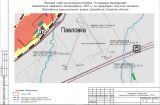 Приложение № 2 к ПостановлениюАдминистрации сельского поселения Светлодольск  муниципального районаСергиевский Самарской области от17.05.2023 г. № 24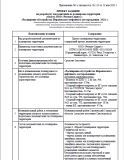 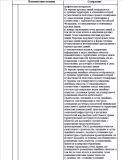 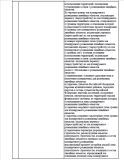 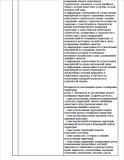 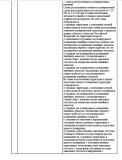 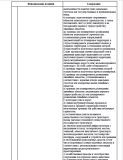 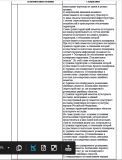 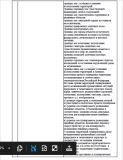 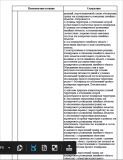 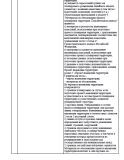 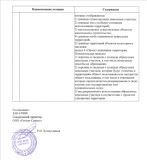 РЕШЕНИЕ«16» мая 2023г.                                                                                                                                                                                                              №10О внесении изменений в решение Собрания представителей сельского поселения Серноводск муниципального района Сергиевский Самарской области №31 от 16.09.2021 «Об утверждении Положения о муниципальном контроле в сфере благоустройства на территории сельского поселения Серноводск муниципального района Сергиевский Самарской областиВ соответствии с Федеральным законом от 06.10.2003 № 131-ФЗ «Об общих принципах организации местного самоуправления в Российской Федерации», Федеральным законом от 31.07.2020. № 248-ФЗ «О государственном контроле (надзоре) и муниципальном контроле в Российской Федерации», Уставом сельского поселения Серноводск  муниципального района Сергиевский Самарской области, Собрание Представителей сельского поселения Серноводск муниципального района СергиевскийРЕШИЛО:1. Внести в решение Собрания представителей сельского поселения Серноводск муниципального района Сергиевский Самарской области  №31 от 16.09.2021 «Об утверждении Положения о муниципальном контроле в сфере благоустройства на территории сельского поселения Серноводск муниципального района Сергиевский Самарской области» (далее - Решение) изменения следующего содержания:1) пункт 1.2 утвержденного Решением Положения о муниципальном контроле в сфере благоустройства на территории сельского поселения Серноводск муниципального района Сергиевский Самарской области (далее – Положение) дополнить абзацем следующего содержания:«Предметом  контроля в сфере благоустройства является также контроль за соблюдением исполнения предписаний об устранении нарушений обязательных требований, выданных должностными лицами контрольного органа, уполномоченными осуществлять контроль в сфере благоустройства , в пределах их компетенции.»;2) в пункте 2.2 Положения слова «способов их соблюдения» заменить словами «повышения информированности о способах их соблюдения»;3) пункт 2.5 Положения изложить в следующей редакции:«2.5. Видами профилактических мероприятий, применяемых при осуществлении администрацией муниципального контроля в сфере благоустройства, являются:1) информирование;2) обобщение правоприменительной практики;3) объявление предостережений;4) консультирование.»;4) пункт 3.6 Положения изложить в следующей редакции:«3.6. Контрольные мероприятия, проводимые при взаимодействии с контролируемым лицом, проводятся на основании решения администрации о проведении контрольного мероприятия.»;5) пункт 3.7 Положения изложить в следующей редакции:«3.7. В случае принятия решения о проведении контрольного мероприятия на основании сведений о причинении вреда (ущерба) или об угрозе причинения вреда (ущерба) охраняемым законом ценностям либо установлении параметров деятельности контролируемого лица, соответствие которым или отклонение от которых согласно утвержденным индикаторам риска нарушения обязательных требований является основанием для проведения контрольного мероприятия, такое решение принимается на основании мотивированного представления должностного лица, уполномоченного осуществлять контроль в сфере благоустройства, о проведении контрольного мероприятия.»;6) пункт 3.11 Положения изложить в следующей редакции:«3.11.К случаю, при наступлении которого индивидуальный предприниматель, гражданин, являющиеся контролируемыми лицами, вправе представить в администрацию информацию о невозможности присутствия при проведении контрольного мероприятия, в связи с чем проведение контрольного мероприятия переносится администрацией на срок, необходимый для устранения обстоятельств, послуживших поводом для данного обращения индивидуального предпринимателя, гражданина в администрацию (но не более чем на 20 дней), относится наличие уважительной причины для отсутствия контролируемого лица (болезнь контролируемого лица, его командировка и т.п.) при проведении контрольного мероприятия.»;7) третий абзац пункта 3.12 Положения исключить;8)  пункт 3.13 Положения изложить в следующей редакции:«3.13. Во всех случаях проведения контрольных мероприятий для фиксации должностными лицами, уполномоченными осуществлять контроль в сфере благоустройства, и лицами, привлекаемыми к совершению контрольных действий, доказательств соблюдения (нарушения) обязательных требований могут использоваться фотосъемка, аудио- и видеозапись. Фиксация нарушений обязательных требований при помощи фотосъемки проводится не менее чем двумя снимками. Точки и направления фотографирования обозначаются на схеме объекта контроля в сфере благоустройства, в отношении которого проводится контрольное мероприятие. Фотографирование и видеозапись, используемые для фиксации доказательств соблюдения (нарушения) обязательных требований при проведении контрольных мероприятий, должны проводиться в условиях достаточной освещенности.Аудио- и видеозапись осуществляются в ходе проведения контрольного мероприятия непрерывно, с уведомлением в начале и конце записи о дате, месте, времени начала и окончания осуществления записи. В ходе записи подробно фиксируются и указываются место и характер выявленного нарушения обязательных требований.В случаях проведения инструментального обследования для фиксации должностными лицами, уполномоченными осуществлять контроль в сфере благоустройства, и лицами, привлекаемыми к совершению контрольных действий, доказательств соблюдения (нарушения) обязательных требований могут использоваться геодезические и картометрические измерения.Информация о проведении фотосъемки, аудио- и видеозаписи, геодезических и картометрических измерений и использованных для этих целей технических средствах отражается в акте, составляемом по результатам контрольного мероприятия, и протоколе, составляемом по результатам контрольного действия, проводимого в рамках контрольного мероприятия.»;9) дополнить Положение пунктом 3.13.1 следующего содержания:«3.13.1. К случаям обеспечения эксперту беспрепятственного доступа к образцу и необходимых условий для исследования при невозможности транспортировки образца исследования к месту его работы относятся:1) невозможность отбора образцов лицом, уполномоченным осуществлять контроль в сфере благоустройства, без специальных знаний, обязательных к применению при таком отборе;2) невозможность сохранения лицом, уполномоченным осуществлять контроль в сфере благоустройства, подлежащих исследованию качеств отбираемых образцов при доставке их к месту проведения экспертизы.»;10) третье предложение абзаца первого пункта 3.15 Положения после слов «проведения контрольного мероприятия» дополнить словами «, предусматривающего взаимодействие с контролируемым лицом,»;11) пункт 3.18 Положения изложить в следующей редакции:«3.18. В случае несогласия с фактами и выводами, изложенными в акте, контролируемое лицо вправе направить жалобу в порядке, предусмотренном статьей 39 Федерального закона от 31.07.2020г. № 248-ФЗ «О государственном контроле (надзоре) и муниципальном контроле в Российской Федерации» и разделом 4 настоящего Положения;12) приложение №1 к Положению изложить в редакции согласно приложению к настоящему решению.2. Признать утратившим силу решение Собрания представителей сельского поселения Серноводск муниципального района Сергиевский Самарской области от 25.02.2022 № 10  «О внесении изменений в решение Собрания представителей сельского поселения Серноводск муниципального района Сергиевский Самарской области  № 31 от 16.09.2021г. «Об утверждении Положения о муниципальном контроле в сфере благоустройства на территории сельского поселения Серноводск муниципального района Сергиевский Самарской области»».3.  Опубликовать настоящее Решение в газете «Сергиевский вестник».4. Настоящее Решение вступает в силу со дня его официального опубликования.Председатель Собрания Представителейсельского поселения  Серноводск муниципального района Сергиевский                Самарской области                                                                      Н.Ю.СаломасоваГлава сельского поселения Серноводск муниципального района Сергиевский Самарской области                                                                        В.В.Тулгаев                Приложение к решению Собрания представителейсельского поселения Серноводскмуниципального района СергиевскийСамарской области№10 от 16.05.2023г.Приложение № 1к Положению Индикаторы риска нарушения обязательных требований, используемые для определения необходимости проведения внеплановых проверок при осуществлении администрацией сельского поселения Серноводск муниципального района Сергиевский контроля в сфере благоустройства1. Одновременное  наличие следующих факторов:- наличие на расстоянии не более 100 метров от места осуществления деятельности той же организации (того же индивидуального предпринимателя) несанкционированной свалки;-  наличие у органа местного самоуправления информации о  незаключении организацией (индивидуальным предпринимателем) договора на вывоз отходов;2.  Выявление в ходе выездного обследования наличия на прилегающей территории сорных растений, высота которых составляет более 20 сантиметров от уровня грунта;  РЕШЕНИЕ«16» мая 2023г.                                                                                                                                                                                                              №11О внесении изменений в решение Собрания представителей сельского поселения Серноводск муниципального района Сергиевский Самарской области №30 от 16.09.2021г. «Об утверждении Положения о муниципальном контроле на автомобильном транспорте, городском наземном электрическом транспорте и в дорожном хозяйстве в границах населенных пунктов сельского поселения Серноводск муниципального района Сергиевский Самарской области»В соответствии с Федеральным законом от 06.10.2003 № 131-ФЗ «Об общих принципах организации местного самоуправления в Российской Федерации», Федеральным законом от 31.07.2020. № 248-ФЗ «О государственном контроле (надзоре) и муниципальном контроле в Российской Федерации», Уставом сельского поселения Серноводск муниципального района Сергиевский Самарской области, Собрание Представителей сельского поселения Серноводск муниципального района СергиевскийРЕШИЛО:1. Внести в решение Собрания представителей сельского поселения Серноводск муниципального района Сергиевский Самарской области  №30 от 16.09.2021г. «Об утверждении Положения о муниципальном контроле на автомобильном транспорте, городском наземном электрическом транспорте и в дорожном хозяйстве в границах населенных пунктов сельского поселения Серноводск  муниципального района Сергиевский Самарской области» (далее - Решение) следующие изменения:1) пункт 2.5 утвержденного Решением Положения о муниципальном контроле на автомобильном транспорте, городском наземном электрическом транспорте и в дорожном хозяйстве в границах населенных пунктов сельского поселения Серноводск муниципального района Сергиевский Самарской области (далее – Положение) изложить в следующей редакции«2.5. Видами профилактических мероприятий, применяемых при осуществлении администрацией муниципального контроля на автомобильном транспорте, являются:1) информирование;2) обобщение правоприменительной практики;3) объявление предостережений;4) консультирование.»;2) пункт 3.18 Положения изложить в следующей редакции:«3.18. В случае несогласия с фактами и выводами, изложенными в акте, контролируемое лицо вправе направить жалобу в порядке, предусмотренном статьей 39 Федерального закона от 31.07.2020 № 248-ФЗ «О государственном контроле (надзоре) и муниципальном контроле в Российской Федерации и разделом 4 настоящего Положения.»;3) приложение №1 к Положению изложить в редакции согласно приложению к настоящему решению.2. Опубликовать настоящее Решение в газете «Сергиевский вестник».3. Настоящее решение вступает в силу со дня его официального опубликования.Председатель Собрания Представителейсельского поселения  Серноводск муниципального района Сергиевский                Самарской области                                                                      Н.Ю.СаломасоваГлава сельского поселения Серноводск муниципального района Сергиевский Самарской области                                                                        В.В.Тулгаев                Приложение к решению Собрания представителейсельского поселения Серноводскмуниципального района СергиевскийСамарской области№11 от 16.05.2023г.Приложение № 1к Положению Индикаторы риска нарушения обязательных требований, используемые для определения необходимости проведения внеплановых проверок при осуществлении администрацией сельского поселения Серноводск муниципального района Сергиевский Самарской области муниципального контроля на автомобильном транспорте, городском наземном электрическом транспорте и в дорожном хозяйстве в границах населенных пунктов сельского поселения Серноводск муниципального района Сергиевский Самарской области1. Два и более дорожно-транспортных происшествия в течение тридцати календарных дней на объекте муниципального контроля на автомобильном транспорте, городском наземном электрическом транспорте и в дорожном хозяйстве в границах населенных пунктов сельского поселения Серноводск муниципального района Сергиевский Самарской области и (или) на одной и той же дороге местного значения. №п/пНаименование мероприятийСрок исполненияОтветственный исполнитель1.Организация работы по осмотру  площадки пляжа оз. Банное с. Сергиевск. Осмотр состояния грибков, кабинок для переодевания, туалетов, урн.До 10.06.2023г.Глава  сельского поселения Сергиевск муниципального района Сергиевский (по согласованию)1.Обкос сухой и травянистой растительности, рыхление песка, вывоз мусора.До 15.06.2023г.1.Организация работы по осмотру  площадки пляжа  оз. Липовое с. Елшанка. Обкос сухой и травянистой растительности, рыхление песка, вывоз мусора.До 15.06.2023г.Глава  сельского поселения Елшанка муниципального района Сергиевский (по согласованию)2.Организация работ по обследованию и очистке дна вблизи площадки пляжа:-  оз. Банное с. Сергиевск;- оз. Липовое с. Елшанка;До 15.06.2023 г.Отдел по делам ГО и ЧС Администрации  муниципального района СергиевскийГлава  сельского поселения Сергиевск муниципального района Сергиевский (по согласованию); Глава  сельского поселения Елшанка муниципального района Сергиевский (по согласованию);3.Организация работы спасательных постов на площадке пляжа оз. Банное с. Сергиевск, оз. Липовое с. Елшанка;С 1.07.2023 г.по 1.09.2023 г.Отдел по делам ГО и ЧС Администрации  муниципального района СергиевскийГлава  сельского поселения Сергиевск муниципального района Сергиевский (по согласованию);Глава  сельского поселения Елшанка муниципального района Сергиевский (по согласованию);4.Организация работы по вывозу мусора с площадки  пляжа оз. Банное с. Сергиевск, оз. Липовое с. Елшанка;С 1.07.2023 г.  по 1.09.2023 г.Глава  сельского поселения Сергиевск муниципального района Сергиевский (по согласованию), Главасельского поселения Елшанка муниципального района Сергиевский (по согласованию);5.Обеспечение информирования населения о качестве воды на водных объектах общего пользованияС 1.07.2023 г.  по 1.08.2023 г.Территориальный отдел Управления Роспотребнадзора по Самарской области в Сергиевском районе (по согласованию)Организационное управление администрации муниципального района Сергиевский6.Организация лабораторного контроля за качеством воды и песка на площадке пляжа оз. Банное с. Сергиевск, оз. Липовое с.Елшанка;С 1.07.2023 г.  по 1.08.2023г.Глава  сельского поселения Сергиевск муниципального района Сергиевский (по согласованию)Глава сельского поселения Елшанка муниципального района Сергиевский (по согласованию);Территориальный отдел Управления Роспотребнадзора по Самарской области в Сергиевском районе (по согласованию)7.Направление заявления на эксплуатацию площадки пляжа на оз. Банное  с. Сергиевск, оз. Липовое с. Елшанка в отделе Государственной инспекции по маломерным судам Главного управления МЧС России по Самарской области.До 1.07.2023 г.Отдел по делам ГО и ЧС Администрации  муниципального района Сергиевский, Глава  сельского поселения Сергиевск муниципального района Сергиевский (по согласованию) Глава сельского поселения Елшанка муниципального района Сергиевский (по согласованию);8.Установка знаков безопасности вблизи площадки пляжа оз. Банное с. Сергиевск, оз. Липовое с. Елшанка.До 1.07.2023 г.Администрация  сельского поселения Сергиевск (по согласованию);Администрация сельского поселения Елшанка (по согласованию);9.Установка запретительных знаков в несанкционированных местах отдыха людей на водных объектах общего пользования на территории муниципального района Сергиевский.До 10.06.2023 г.Главы сельских (городского) поселений муниципального района Сергиевский (по согласованию).10.Организация взаимодействия с Самарской областной общественной организацией спасения на водах «ОСВОД» и Государственной инспекцией по маломерным судам Главного  управления МЧС России по Самарской областипостоянноОтдел по делам ГО и ЧС Администрации  муниципального района СергиевскийГлавы сельских (городского) поселений муниципального района Сергиевский (по согласованию)11.Информирование населения о местах, специально оборудованных для организованного отдыха, правилах безопасности на воде, в местах отдыха вблизи водных объектов общего пользования.постоянноОтдел по делам ГО и ЧС Администрации  муниципального района СергиевскийГлавы сельских (городского)  поселениймуниципального района Сергиевский (по согласованию).12.Организация проведения разъяснительной работы среди учащихся по профилактике  несчастных случаев на воде.постоянноСеверное управление МОиН Самарской области (по согласованию).13.Организация учета и анализа несчастных случаев на водных объектах общего пользованияпостоянноОтдел по делам ГО и ЧС Администрации  муниципального района Сергиевский14.Проведение  заседания КЧС и ОПБ муниципального района Сергиевский по вопросу «О текущей ситуации и  мерах по обеспечению безопасности людей на водных объектах»До 1.08.2022 г.Отдел по делам ГО и ЧС Администрации  муниципального района Сергиевский15.Проведение совместных рейдов сотрудников  ОМВД России по Сергиевскому району, ДНД, общественности, вблизи площадки пляжа оз. Банное с. Сергиевск, оз. Липовое с. Елшанка  в выходные и праздничные дни.В течении купального сезона 2022 г.Отдел МВД России по муниципальному району Сергиевский (по согласованию) , общественные формирования, ДНД№п/пМесто организационного отдыха населения на водных объектах общего пользования1.Площадка пляжа оз. Банное с. Сергиевск сельского поселения Сергиевск муниципального района Сергиевский2.Площадка пляжа оз. Липовое с. Елшанка сельского поселения Елшанка муниципального района Сергиевский№п/пМесто организационного отдыха населения на водных объектах общего пользованияСпасательный постСостав спасательного поста (одна смена)1.Площадка пляжа оз. Банное с. Сергиевск сельского поселения Сергиевск муниципального района Сергиевский№1Матрос-спасатель -3 чел.2.Площадка пляжа оз. Липовое с. Елшанка сельского поселения Сергиевск муниципального района Сергиевский№1Матрос-спасатель -3 чел.№п/пОбъект проверкиДаты проверокДаты проверокДаты проверокДаты проверок1.Площадка пляжа оз. Банное с. Сергиевск сельского поселения Сергиевск муниципального района Сергиевский05.07.202320.07.202310.08.202325.09.20232.Площадка пляжа оз. Липовое с. Елшанка сельского поселения Елшанка муниципального района Сергиевский05.07.202320.07.202310.08.202325.09.2023№п/пНаименование мероприятияОтветственный исполнительОтветственный исполнительОтветственный исполнительОтветственный исполнительОтветственный исполнительОтветственный исполнительОтветственный исполнительСрок реализации, годыСрок реализации, годыСрок реализации, годыСрок реализации, годыСрок реализации, годыОбъем финансирования по годам, тыс. рублейОбъем финансирования по годам, тыс. рублейОбъем финансирования по годам, тыс. рублейОбъем финансирования по годам, тыс. рублейОбъем финансирования по годам, тыс. рублейОбъем финансирования по годам, тыс. рублейОбъем финансирования по годам, тыс. рублейОбъем финансирования по годам, тыс. рублейОбъем финансирования по годам, тыс. рублейОбъем финансирования по годам, тыс. рублейОбъем финансирования по годам, тыс. рублейОбъем финансирования по годам, тыс. рублейОбъем финансирования по годам, тыс. рублейОбъем финансирования по годам, тыс. рублейОбъем финансирования по годам, тыс. рублейОбъем финансирования по годам, тыс. рублейОбъем финансирования по годам, тыс. рублейОбъем финансирования по годам, тыс. рублейОбъем финансирования по годам, тыс. рублейОбъем финансирования по годам, тыс. рублейОбъем финансирования по годам, тыс. рублейОбъем финансирования по годам, тыс. рублейОбъем финансирования по годам, тыс. рублейОжидаемый результат№п/пНаименование мероприятияОтветственный исполнительОтветственный исполнительОтветственный исполнительОтветственный исполнительОтветственный исполнительОтветственный исполнительОтветственный исполнительСрок реализации, годыСрок реализации, годыСрок реализации, годыСрок реализации, годыСрок реализации, годыисточник. финансированияисточник. финансированияисточник. финансированияисточник. финансированияисточник. финансирования2021 г.2021 г.2021 г.2021 г.2022 г.2022 г.2022 г.2023 г.2023 г.2023 г.2023 г.2023 г.всего:всего:всего:всего:всего:всего:Ожидаемый результатПодпрограмма 1. «Управление муниципальным  долгом муниципального района Сергиевский Самарской области»на 2021 – 2023 годыПодпрограмма 1. «Управление муниципальным  долгом муниципального района Сергиевский Самарской области»на 2021 – 2023 годыПодпрограмма 1. «Управление муниципальным  долгом муниципального района Сергиевский Самарской области»на 2021 – 2023 годыПодпрограмма 1. «Управление муниципальным  долгом муниципального района Сергиевский Самарской области»на 2021 – 2023 годыПодпрограмма 1. «Управление муниципальным  долгом муниципального района Сергиевский Самарской области»на 2021 – 2023 годыПодпрограмма 1. «Управление муниципальным  долгом муниципального района Сергиевский Самарской области»на 2021 – 2023 годыПодпрограмма 1. «Управление муниципальным  долгом муниципального района Сергиевский Самарской области»на 2021 – 2023 годыПодпрограмма 1. «Управление муниципальным  долгом муниципального района Сергиевский Самарской области»на 2021 – 2023 годыПодпрограмма 1. «Управление муниципальным  долгом муниципального района Сергиевский Самарской области»на 2021 – 2023 годыПодпрограмма 1. «Управление муниципальным  долгом муниципального района Сергиевский Самарской области»на 2021 – 2023 годыПодпрограмма 1. «Управление муниципальным  долгом муниципального района Сергиевский Самарской области»на 2021 – 2023 годыПодпрограмма 1. «Управление муниципальным  долгом муниципального района Сергиевский Самарской области»на 2021 – 2023 годыПодпрограмма 1. «Управление муниципальным  долгом муниципального района Сергиевский Самарской области»на 2021 – 2023 годыПодпрограмма 1. «Управление муниципальным  долгом муниципального района Сергиевский Самарской области»на 2021 – 2023 годыПодпрограмма 1. «Управление муниципальным  долгом муниципального района Сергиевский Самарской области»на 2021 – 2023 годыПодпрограмма 1. «Управление муниципальным  долгом муниципального района Сергиевский Самарской области»на 2021 – 2023 годыПодпрограмма 1. «Управление муниципальным  долгом муниципального района Сергиевский Самарской области»на 2021 – 2023 годыПодпрограмма 1. «Управление муниципальным  долгом муниципального района Сергиевский Самарской области»на 2021 – 2023 годыПодпрограмма 1. «Управление муниципальным  долгом муниципального района Сергиевский Самарской области»на 2021 – 2023 годыПодпрограмма 1. «Управление муниципальным  долгом муниципального района Сергиевский Самарской области»на 2021 – 2023 годыПодпрограмма 1. «Управление муниципальным  долгом муниципального района Сергиевский Самарской области»на 2021 – 2023 годыПодпрограмма 1. «Управление муниципальным  долгом муниципального района Сергиевский Самарской области»на 2021 – 2023 годыПодпрограмма 1. «Управление муниципальным  долгом муниципального района Сергиевский Самарской области»на 2021 – 2023 годыПодпрограмма 1. «Управление муниципальным  долгом муниципального района Сергиевский Самарской области»на 2021 – 2023 годыПодпрограмма 1. «Управление муниципальным  долгом муниципального района Сергиевский Самарской области»на 2021 – 2023 годыПодпрограмма 1. «Управление муниципальным  долгом муниципального района Сергиевский Самарской области»на 2021 – 2023 годыПодпрограмма 1. «Управление муниципальным  долгом муниципального района Сергиевский Самарской области»на 2021 – 2023 годыПодпрограмма 1. «Управление муниципальным  долгом муниципального района Сергиевский Самарской области»на 2021 – 2023 годыПодпрограмма 1. «Управление муниципальным  долгом муниципального района Сергиевский Самарской области»на 2021 – 2023 годыПодпрограмма 1. «Управление муниципальным  долгом муниципального района Сергиевский Самарской области»на 2021 – 2023 годыПодпрограмма 1. «Управление муниципальным  долгом муниципального района Сергиевский Самарской области»на 2021 – 2023 годыПодпрограмма 1. «Управление муниципальным  долгом муниципального района Сергиевский Самарской области»на 2021 – 2023 годыПодпрограмма 1. «Управление муниципальным  долгом муниципального района Сергиевский Самарской области»на 2021 – 2023 годыПодпрограмма 1. «Управление муниципальным  долгом муниципального района Сергиевский Самарской области»на 2021 – 2023 годыПодпрограмма 1. «Управление муниципальным  долгом муниципального района Сергиевский Самарской области»на 2021 – 2023 годыПодпрограмма 1. «Управление муниципальным  долгом муниципального района Сергиевский Самарской области»на 2021 – 2023 годыПодпрограмма 1. «Управление муниципальным  долгом муниципального района Сергиевский Самарской области»на 2021 – 2023 годыПодпрограмма 1. «Управление муниципальным  долгом муниципального района Сергиевский Самарской области»на 2021 – 2023 годыЗадача 1. Оптимизация объема и структуры муниципального долга муниципального района Сергиевский  Самарской области, соблюдение установленного законодательством ограничения объема муниципального долгаЗадача 1. Оптимизация объема и структуры муниципального долга муниципального района Сергиевский  Самарской области, соблюдение установленного законодательством ограничения объема муниципального долгаЗадача 1. Оптимизация объема и структуры муниципального долга муниципального района Сергиевский  Самарской области, соблюдение установленного законодательством ограничения объема муниципального долгаЗадача 1. Оптимизация объема и структуры муниципального долга муниципального района Сергиевский  Самарской области, соблюдение установленного законодательством ограничения объема муниципального долгаЗадача 1. Оптимизация объема и структуры муниципального долга муниципального района Сергиевский  Самарской области, соблюдение установленного законодательством ограничения объема муниципального долгаЗадача 1. Оптимизация объема и структуры муниципального долга муниципального района Сергиевский  Самарской области, соблюдение установленного законодательством ограничения объема муниципального долгаЗадача 1. Оптимизация объема и структуры муниципального долга муниципального района Сергиевский  Самарской области, соблюдение установленного законодательством ограничения объема муниципального долгаЗадача 1. Оптимизация объема и структуры муниципального долга муниципального района Сергиевский  Самарской области, соблюдение установленного законодательством ограничения объема муниципального долгаЗадача 1. Оптимизация объема и структуры муниципального долга муниципального района Сергиевский  Самарской области, соблюдение установленного законодательством ограничения объема муниципального долгаЗадача 1. Оптимизация объема и структуры муниципального долга муниципального района Сергиевский  Самарской области, соблюдение установленного законодательством ограничения объема муниципального долгаЗадача 1. Оптимизация объема и структуры муниципального долга муниципального района Сергиевский  Самарской области, соблюдение установленного законодательством ограничения объема муниципального долгаЗадача 1. Оптимизация объема и структуры муниципального долга муниципального района Сергиевский  Самарской области, соблюдение установленного законодательством ограничения объема муниципального долгаЗадача 1. Оптимизация объема и структуры муниципального долга муниципального района Сергиевский  Самарской области, соблюдение установленного законодательством ограничения объема муниципального долгаЗадача 1. Оптимизация объема и структуры муниципального долга муниципального района Сергиевский  Самарской области, соблюдение установленного законодательством ограничения объема муниципального долгаЗадача 1. Оптимизация объема и структуры муниципального долга муниципального района Сергиевский  Самарской области, соблюдение установленного законодательством ограничения объема муниципального долгаЗадача 1. Оптимизация объема и структуры муниципального долга муниципального района Сергиевский  Самарской области, соблюдение установленного законодательством ограничения объема муниципального долгаЗадача 1. Оптимизация объема и структуры муниципального долга муниципального района Сергиевский  Самарской области, соблюдение установленного законодательством ограничения объема муниципального долгаЗадача 1. Оптимизация объема и структуры муниципального долга муниципального района Сергиевский  Самарской области, соблюдение установленного законодательством ограничения объема муниципального долгаЗадача 1. Оптимизация объема и структуры муниципального долга муниципального района Сергиевский  Самарской области, соблюдение установленного законодательством ограничения объема муниципального долгаЗадача 1. Оптимизация объема и структуры муниципального долга муниципального района Сергиевский  Самарской области, соблюдение установленного законодательством ограничения объема муниципального долгаЗадача 1. Оптимизация объема и структуры муниципального долга муниципального района Сергиевский  Самарской области, соблюдение установленного законодательством ограничения объема муниципального долгаЗадача 1. Оптимизация объема и структуры муниципального долга муниципального района Сергиевский  Самарской области, соблюдение установленного законодательством ограничения объема муниципального долгаЗадача 1. Оптимизация объема и структуры муниципального долга муниципального района Сергиевский  Самарской области, соблюдение установленного законодательством ограничения объема муниципального долгаЗадача 1. Оптимизация объема и структуры муниципального долга муниципального района Сергиевский  Самарской области, соблюдение установленного законодательством ограничения объема муниципального долгаЗадача 1. Оптимизация объема и структуры муниципального долга муниципального района Сергиевский  Самарской области, соблюдение установленного законодательством ограничения объема муниципального долгаЗадача 1. Оптимизация объема и структуры муниципального долга муниципального района Сергиевский  Самарской области, соблюдение установленного законодательством ограничения объема муниципального долгаЗадача 1. Оптимизация объема и структуры муниципального долга муниципального района Сергиевский  Самарской области, соблюдение установленного законодательством ограничения объема муниципального долгаЗадача 1. Оптимизация объема и структуры муниципального долга муниципального района Сергиевский  Самарской области, соблюдение установленного законодательством ограничения объема муниципального долгаЗадача 1. Оптимизация объема и структуры муниципального долга муниципального района Сергиевский  Самарской области, соблюдение установленного законодательством ограничения объема муниципального долгаЗадача 1. Оптимизация объема и структуры муниципального долга муниципального района Сергиевский  Самарской области, соблюдение установленного законодательством ограничения объема муниципального долгаЗадача 1. Оптимизация объема и структуры муниципального долга муниципального района Сергиевский  Самарской области, соблюдение установленного законодательством ограничения объема муниципального долгаЗадача 1. Оптимизация объема и структуры муниципального долга муниципального района Сергиевский  Самарской области, соблюдение установленного законодательством ограничения объема муниципального долгаЗадача 1. Оптимизация объема и структуры муниципального долга муниципального района Сергиевский  Самарской области, соблюдение установленного законодательством ограничения объема муниципального долгаЗадача 1. Оптимизация объема и структуры муниципального долга муниципального района Сергиевский  Самарской области, соблюдение установленного законодательством ограничения объема муниципального долгаЗадача 1. Оптимизация объема и структуры муниципального долга муниципального района Сергиевский  Самарской области, соблюдение установленного законодательством ограничения объема муниципального долгаЗадача 1. Оптимизация объема и структуры муниципального долга муниципального района Сергиевский  Самарской области, соблюдение установленного законодательством ограничения объема муниципального долгаЗадача 1. Оптимизация объема и структуры муниципального долга муниципального района Сергиевский  Самарской области, соблюдение установленного законодательством ограничения объема муниципального долгаЗадача 1. Оптимизация объема и структуры муниципального долга муниципального района Сергиевский  Самарской области, соблюдение установленного законодательством ограничения объема муниципального долга1Анализ возможностей осуществления новых заимствований и проведение оценки долговой нагрузки на бюджет муниципального районаУправление финансамиУправление финансамиУправление финансамиУправление финансамиУправление финансамиУправление финансамиУправление финансами2021-20232021-20232021-20232021-20232021-2023мест. бюджетмест. бюджетмест. бюджетмест. бюджетмест. бюджетФинансирование осуществляется в рамках текущей деятельности Управления финансамиФинансирование осуществляется в рамках текущей деятельности Управления финансамиФинансирование осуществляется в рамках текущей деятельности Управления финансамиФинансирование осуществляется в рамках текущей деятельности Управления финансамиФинансирование осуществляется в рамках текущей деятельности Управления финансамиФинансирование осуществляется в рамках текущей деятельности Управления финансамиФинансирование осуществляется в рамках текущей деятельности Управления финансамиФинансирование осуществляется в рамках текущей деятельности Управления финансамиФинансирование осуществляется в рамках текущей деятельности Управления финансамиФинансирование осуществляется в рамках текущей деятельности Управления финансамиФинансирование осуществляется в рамках текущей деятельности Управления финансамиФинансирование осуществляется в рамках текущей деятельности Управления финансамиФинансирование осуществляется в рамках текущей деятельности Управления финансамиФинансирование осуществляется в рамках текущей деятельности Управления финансамиФинансирование осуществляется в рамках текущей деятельности Управления финансамиФинансирование осуществляется в рамках текущей деятельности Управления финансамиФинансирование осуществляется в рамках текущей деятельности Управления финансамиФинансирование осуществляется в рамках текущей деятельности Управления финансамиСохранение экономически безопасного уровня муниципального  долга  муниципального района Сергиевский Самарской области: не более 50% от утвержденного общего годового объема доходов без учета безвозмездных поступлений2Обеспечение своевременного обслуживания долговых обязательств  муниципального района Сергиевский Самарской областиУправление финансамиУправление финансамиУправление финансамиУправление финансамиУправление финансамиУправление финансамиУправление финансами2021-20232021-20232021-20232021-20232021-2023мест. бюджетмест. бюджетмест. бюджетмест. бюджетмест. бюджетФинансирование осуществляется в рамках текущей деятельности Управления финансамиФинансирование осуществляется в рамках текущей деятельности Управления финансамиФинансирование осуществляется в рамках текущей деятельности Управления финансамиФинансирование осуществляется в рамках текущей деятельности Управления финансамиФинансирование осуществляется в рамках текущей деятельности Управления финансамиФинансирование осуществляется в рамках текущей деятельности Управления финансамиФинансирование осуществляется в рамках текущей деятельности Управления финансамиФинансирование осуществляется в рамках текущей деятельности Управления финансамиФинансирование осуществляется в рамках текущей деятельности Управления финансамиФинансирование осуществляется в рамках текущей деятельности Управления финансамиФинансирование осуществляется в рамках текущей деятельности Управления финансамиФинансирование осуществляется в рамках текущей деятельности Управления финансамиФинансирование осуществляется в рамках текущей деятельности Управления финансамиФинансирование осуществляется в рамках текущей деятельности Управления финансамиФинансирование осуществляется в рамках текущей деятельности Управления финансамиФинансирование осуществляется в рамках текущей деятельности Управления финансамиФинансирование осуществляется в рамках текущей деятельности Управления финансамиФинансирование осуществляется в рамках текущей деятельности Управления финансамиСохранение экономически безопасного уровня муниципального  долга  муниципального района Сергиевский Самарской области: не более 50% от утвержденного общего годового объема доходов без учета безвозмездных поступленийЗадача 2. Ограничение стоимости заимствований в целях оптимизации бюджетных расходов на обслуживание муниципального долга муниципального района Сергиевский Самарской областиЗадача 2. Ограничение стоимости заимствований в целях оптимизации бюджетных расходов на обслуживание муниципального долга муниципального района Сергиевский Самарской областиЗадача 2. Ограничение стоимости заимствований в целях оптимизации бюджетных расходов на обслуживание муниципального долга муниципального района Сергиевский Самарской областиЗадача 2. Ограничение стоимости заимствований в целях оптимизации бюджетных расходов на обслуживание муниципального долга муниципального района Сергиевский Самарской областиЗадача 2. Ограничение стоимости заимствований в целях оптимизации бюджетных расходов на обслуживание муниципального долга муниципального района Сергиевский Самарской областиЗадача 2. Ограничение стоимости заимствований в целях оптимизации бюджетных расходов на обслуживание муниципального долга муниципального района Сергиевский Самарской областиЗадача 2. Ограничение стоимости заимствований в целях оптимизации бюджетных расходов на обслуживание муниципального долга муниципального района Сергиевский Самарской областиЗадача 2. Ограничение стоимости заимствований в целях оптимизации бюджетных расходов на обслуживание муниципального долга муниципального района Сергиевский Самарской областиЗадача 2. Ограничение стоимости заимствований в целях оптимизации бюджетных расходов на обслуживание муниципального долга муниципального района Сергиевский Самарской областиЗадача 2. Ограничение стоимости заимствований в целях оптимизации бюджетных расходов на обслуживание муниципального долга муниципального района Сергиевский Самарской областиЗадача 2. Ограничение стоимости заимствований в целях оптимизации бюджетных расходов на обслуживание муниципального долга муниципального района Сергиевский Самарской областиЗадача 2. Ограничение стоимости заимствований в целях оптимизации бюджетных расходов на обслуживание муниципального долга муниципального района Сергиевский Самарской областиЗадача 2. Ограничение стоимости заимствований в целях оптимизации бюджетных расходов на обслуживание муниципального долга муниципального района Сергиевский Самарской областиЗадача 2. Ограничение стоимости заимствований в целях оптимизации бюджетных расходов на обслуживание муниципального долга муниципального района Сергиевский Самарской областиЗадача 2. Ограничение стоимости заимствований в целях оптимизации бюджетных расходов на обслуживание муниципального долга муниципального района Сергиевский Самарской областиЗадача 2. Ограничение стоимости заимствований в целях оптимизации бюджетных расходов на обслуживание муниципального долга муниципального района Сергиевский Самарской областиЗадача 2. Ограничение стоимости заимствований в целях оптимизации бюджетных расходов на обслуживание муниципального долга муниципального района Сергиевский Самарской областиЗадача 2. Ограничение стоимости заимствований в целях оптимизации бюджетных расходов на обслуживание муниципального долга муниципального района Сергиевский Самарской областиЗадача 2. Ограничение стоимости заимствований в целях оптимизации бюджетных расходов на обслуживание муниципального долга муниципального района Сергиевский Самарской областиЗадача 2. Ограничение стоимости заимствований в целях оптимизации бюджетных расходов на обслуживание муниципального долга муниципального района Сергиевский Самарской областиЗадача 2. Ограничение стоимости заимствований в целях оптимизации бюджетных расходов на обслуживание муниципального долга муниципального района Сергиевский Самарской областиЗадача 2. Ограничение стоимости заимствований в целях оптимизации бюджетных расходов на обслуживание муниципального долга муниципального района Сергиевский Самарской областиЗадача 2. Ограничение стоимости заимствований в целях оптимизации бюджетных расходов на обслуживание муниципального долга муниципального района Сергиевский Самарской областиЗадача 2. Ограничение стоимости заимствований в целях оптимизации бюджетных расходов на обслуживание муниципального долга муниципального района Сергиевский Самарской областиЗадача 2. Ограничение стоимости заимствований в целях оптимизации бюджетных расходов на обслуживание муниципального долга муниципального района Сергиевский Самарской областиЗадача 2. Ограничение стоимости заимствований в целях оптимизации бюджетных расходов на обслуживание муниципального долга муниципального района Сергиевский Самарской областиЗадача 2. Ограничение стоимости заимствований в целях оптимизации бюджетных расходов на обслуживание муниципального долга муниципального района Сергиевский Самарской областиЗадача 2. Ограничение стоимости заимствований в целях оптимизации бюджетных расходов на обслуживание муниципального долга муниципального района Сергиевский Самарской областиЗадача 2. Ограничение стоимости заимствований в целях оптимизации бюджетных расходов на обслуживание муниципального долга муниципального района Сергиевский Самарской областиЗадача 2. Ограничение стоимости заимствований в целях оптимизации бюджетных расходов на обслуживание муниципального долга муниципального района Сергиевский Самарской областиЗадача 2. Ограничение стоимости заимствований в целях оптимизации бюджетных расходов на обслуживание муниципального долга муниципального района Сергиевский Самарской областиЗадача 2. Ограничение стоимости заимствований в целях оптимизации бюджетных расходов на обслуживание муниципального долга муниципального района Сергиевский Самарской областиЗадача 2. Ограничение стоимости заимствований в целях оптимизации бюджетных расходов на обслуживание муниципального долга муниципального района Сергиевский Самарской областиЗадача 2. Ограничение стоимости заимствований в целях оптимизации бюджетных расходов на обслуживание муниципального долга муниципального района Сергиевский Самарской областиЗадача 2. Ограничение стоимости заимствований в целях оптимизации бюджетных расходов на обслуживание муниципального долга муниципального района Сергиевский Самарской областиЗадача 2. Ограничение стоимости заимствований в целях оптимизации бюджетных расходов на обслуживание муниципального долга муниципального района Сергиевский Самарской областиЗадача 2. Ограничение стоимости заимствований в целях оптимизации бюджетных расходов на обслуживание муниципального долга муниципального района Сергиевский Самарской областиЗадача 2. Ограничение стоимости заимствований в целях оптимизации бюджетных расходов на обслуживание муниципального долга муниципального района Сергиевский Самарской области3Соблюдение ограничений расходов по погашению и  обслуживанию муниципального долга, установленных БК РФУправление финансамиУправление финансамиУправление финансамиУправление финансамиУправление финансамиУправление финансамиУправление финансами2021-20232021-20232021-20232021-20232021-2023мест. бюджетмест. бюджетмест. бюджетмест. бюджетмест. бюджет1 087,675111 087,675111 087,675111 087,675112 666,000002 666,000002 666,000001 800,000001 800,000001 800,000001 800,000001 800,000005 553,675115 553,675115 553,675115 553,675115 553,67511Поддержание объема расходов на обслуживание муниципального  долга  муниципального района Сергиевский Самарской области на уровне не более 5% общего объёма расходов местного бюджета (без учета расходов за счет субвенций, предоставляемых из бюджетов бюджетной системы Российской Федерации);Поддержание объема расходов на обслуживание муниципального  долга  муниципального района Сергиевский Самарской области на уровне не более 5% общего объёма расходов местного бюджета (без учета расходов за счет субвенций, предоставляемых из бюджетов бюджетной системы Российской Федерации);Подпрограмма 2. «Межбюджетные отношения муниципального района Сергиевский Самарской области» на 2021 – 2023 годыПодпрограмма 2. «Межбюджетные отношения муниципального района Сергиевский Самарской области» на 2021 – 2023 годыПодпрограмма 2. «Межбюджетные отношения муниципального района Сергиевский Самарской области» на 2021 – 2023 годыПодпрограмма 2. «Межбюджетные отношения муниципального района Сергиевский Самарской области» на 2021 – 2023 годыПодпрограмма 2. «Межбюджетные отношения муниципального района Сергиевский Самарской области» на 2021 – 2023 годыПодпрограмма 2. «Межбюджетные отношения муниципального района Сергиевский Самарской области» на 2021 – 2023 годыПодпрограмма 2. «Межбюджетные отношения муниципального района Сергиевский Самарской области» на 2021 – 2023 годыПодпрограмма 2. «Межбюджетные отношения муниципального района Сергиевский Самарской области» на 2021 – 2023 годыПодпрограмма 2. «Межбюджетные отношения муниципального района Сергиевский Самарской области» на 2021 – 2023 годыПодпрограмма 2. «Межбюджетные отношения муниципального района Сергиевский Самарской области» на 2021 – 2023 годыПодпрограмма 2. «Межбюджетные отношения муниципального района Сергиевский Самарской области» на 2021 – 2023 годыПодпрограмма 2. «Межбюджетные отношения муниципального района Сергиевский Самарской области» на 2021 – 2023 годыПодпрограмма 2. «Межбюджетные отношения муниципального района Сергиевский Самарской области» на 2021 – 2023 годыПодпрограмма 2. «Межбюджетные отношения муниципального района Сергиевский Самарской области» на 2021 – 2023 годыПодпрограмма 2. «Межбюджетные отношения муниципального района Сергиевский Самарской области» на 2021 – 2023 годыПодпрограмма 2. «Межбюджетные отношения муниципального района Сергиевский Самарской области» на 2021 – 2023 годыПодпрограмма 2. «Межбюджетные отношения муниципального района Сергиевский Самарской области» на 2021 – 2023 годыПодпрограмма 2. «Межбюджетные отношения муниципального района Сергиевский Самарской области» на 2021 – 2023 годыПодпрограмма 2. «Межбюджетные отношения муниципального района Сергиевский Самарской области» на 2021 – 2023 годыПодпрограмма 2. «Межбюджетные отношения муниципального района Сергиевский Самарской области» на 2021 – 2023 годыПодпрограмма 2. «Межбюджетные отношения муниципального района Сергиевский Самарской области» на 2021 – 2023 годыПодпрограмма 2. «Межбюджетные отношения муниципального района Сергиевский Самарской области» на 2021 – 2023 годыПодпрограмма 2. «Межбюджетные отношения муниципального района Сергиевский Самарской области» на 2021 – 2023 годыПодпрограмма 2. «Межбюджетные отношения муниципального района Сергиевский Самарской области» на 2021 – 2023 годыПодпрограмма 2. «Межбюджетные отношения муниципального района Сергиевский Самарской области» на 2021 – 2023 годыПодпрограмма 2. «Межбюджетные отношения муниципального района Сергиевский Самарской области» на 2021 – 2023 годыПодпрограмма 2. «Межбюджетные отношения муниципального района Сергиевский Самарской области» на 2021 – 2023 годыПодпрограмма 2. «Межбюджетные отношения муниципального района Сергиевский Самарской области» на 2021 – 2023 годыПодпрограмма 2. «Межбюджетные отношения муниципального района Сергиевский Самарской области» на 2021 – 2023 годыПодпрограмма 2. «Межбюджетные отношения муниципального района Сергиевский Самарской области» на 2021 – 2023 годыПодпрограмма 2. «Межбюджетные отношения муниципального района Сергиевский Самарской области» на 2021 – 2023 годыПодпрограмма 2. «Межбюджетные отношения муниципального района Сергиевский Самарской области» на 2021 – 2023 годыПодпрограмма 2. «Межбюджетные отношения муниципального района Сергиевский Самарской области» на 2021 – 2023 годыПодпрограмма 2. «Межбюджетные отношения муниципального района Сергиевский Самарской области» на 2021 – 2023 годыПодпрограмма 2. «Межбюджетные отношения муниципального района Сергиевский Самарской области» на 2021 – 2023 годыПодпрограмма 2. «Межбюджетные отношения муниципального района Сергиевский Самарской области» на 2021 – 2023 годыПодпрограмма 2. «Межбюджетные отношения муниципального района Сергиевский Самарской области» на 2021 – 2023 годыПодпрограмма 2. «Межбюджетные отношения муниципального района Сергиевский Самарской области» на 2021 – 2023 годыЗадача 1. Выравнивания бюджетной обеспеченности муниципальных  образований муниципального района Сергиевский  Самарской областиЗадача 1. Выравнивания бюджетной обеспеченности муниципальных  образований муниципального района Сергиевский  Самарской областиЗадача 1. Выравнивания бюджетной обеспеченности муниципальных  образований муниципального района Сергиевский  Самарской областиЗадача 1. Выравнивания бюджетной обеспеченности муниципальных  образований муниципального района Сергиевский  Самарской областиЗадача 1. Выравнивания бюджетной обеспеченности муниципальных  образований муниципального района Сергиевский  Самарской областиЗадача 1. Выравнивания бюджетной обеспеченности муниципальных  образований муниципального района Сергиевский  Самарской областиЗадача 1. Выравнивания бюджетной обеспеченности муниципальных  образований муниципального района Сергиевский  Самарской областиЗадача 1. Выравнивания бюджетной обеспеченности муниципальных  образований муниципального района Сергиевский  Самарской областиЗадача 1. Выравнивания бюджетной обеспеченности муниципальных  образований муниципального района Сергиевский  Самарской областиЗадача 1. Выравнивания бюджетной обеспеченности муниципальных  образований муниципального района Сергиевский  Самарской областиЗадача 1. Выравнивания бюджетной обеспеченности муниципальных  образований муниципального района Сергиевский  Самарской областиЗадача 1. Выравнивания бюджетной обеспеченности муниципальных  образований муниципального района Сергиевский  Самарской областиЗадача 1. Выравнивания бюджетной обеспеченности муниципальных  образований муниципального района Сергиевский  Самарской областиЗадача 1. Выравнивания бюджетной обеспеченности муниципальных  образований муниципального района Сергиевский  Самарской областиЗадача 1. Выравнивания бюджетной обеспеченности муниципальных  образований муниципального района Сергиевский  Самарской областиЗадача 1. Выравнивания бюджетной обеспеченности муниципальных  образований муниципального района Сергиевский  Самарской областиЗадача 1. Выравнивания бюджетной обеспеченности муниципальных  образований муниципального района Сергиевский  Самарской областиЗадача 1. Выравнивания бюджетной обеспеченности муниципальных  образований муниципального района Сергиевский  Самарской областиЗадача 1. Выравнивания бюджетной обеспеченности муниципальных  образований муниципального района Сергиевский  Самарской областиЗадача 1. Выравнивания бюджетной обеспеченности муниципальных  образований муниципального района Сергиевский  Самарской областиЗадача 1. Выравнивания бюджетной обеспеченности муниципальных  образований муниципального района Сергиевский  Самарской областиЗадача 1. Выравнивания бюджетной обеспеченности муниципальных  образований муниципального района Сергиевский  Самарской областиЗадача 1. Выравнивания бюджетной обеспеченности муниципальных  образований муниципального района Сергиевский  Самарской областиЗадача 1. Выравнивания бюджетной обеспеченности муниципальных  образований муниципального района Сергиевский  Самарской областиЗадача 1. Выравнивания бюджетной обеспеченности муниципальных  образований муниципального района Сергиевский  Самарской областиЗадача 1. Выравнивания бюджетной обеспеченности муниципальных  образований муниципального района Сергиевский  Самарской областиЗадача 1. Выравнивания бюджетной обеспеченности муниципальных  образований муниципального района Сергиевский  Самарской областиЗадача 1. Выравнивания бюджетной обеспеченности муниципальных  образований муниципального района Сергиевский  Самарской областиЗадача 1. Выравнивания бюджетной обеспеченности муниципальных  образований муниципального района Сергиевский  Самарской областиЗадача 1. Выравнивания бюджетной обеспеченности муниципальных  образований муниципального района Сергиевский  Самарской областиЗадача 1. Выравнивания бюджетной обеспеченности муниципальных  образований муниципального района Сергиевский  Самарской областиЗадача 1. Выравнивания бюджетной обеспеченности муниципальных  образований муниципального района Сергиевский  Самарской областиЗадача 1. Выравнивания бюджетной обеспеченности муниципальных  образований муниципального района Сергиевский  Самарской областиЗадача 1. Выравнивания бюджетной обеспеченности муниципальных  образований муниципального района Сергиевский  Самарской областиЗадача 1. Выравнивания бюджетной обеспеченности муниципальных  образований муниципального района Сергиевский  Самарской областиЗадача 1. Выравнивания бюджетной обеспеченности муниципальных  образований муниципального района Сергиевский  Самарской областиЗадача 1. Выравнивания бюджетной обеспеченности муниципальных  образований муниципального района Сергиевский  Самарской областиЗадача 1. Выравнивания бюджетной обеспеченности муниципальных  образований муниципального района Сергиевский  Самарской области1Проведение мониторинга отдельных параметров местных бюджетов (бюджетной обеспеченности, просроченной кредиторской задолженности местных бюджетов, дефицита местных бюджетов, расходов на содержание органов местного самоуправления и т.д.)Управление финансамиУправление финансамиУправление финансамиУправление финансамиУправление финансамиУправление финансамиУправление финансами2021-20232021-20232021-20232021-20232021-2023мест. бюджетмест. бюджетмест. бюджетмест. бюджетмест. бюджетФинансирование осуществляется в рамках текущей деятельности Управления финансамиФинансирование осуществляется в рамках текущей деятельности Управления финансамиФинансирование осуществляется в рамках текущей деятельности Управления финансамиФинансирование осуществляется в рамках текущей деятельности Управления финансамиФинансирование осуществляется в рамках текущей деятельности Управления финансамиФинансирование осуществляется в рамках текущей деятельности Управления финансамиФинансирование осуществляется в рамках текущей деятельности Управления финансамиФинансирование осуществляется в рамках текущей деятельности Управления финансамиФинансирование осуществляется в рамках текущей деятельности Управления финансамиФинансирование осуществляется в рамках текущей деятельности Управления финансамиФинансирование осуществляется в рамках текущей деятельности Управления финансамиФинансирование осуществляется в рамках текущей деятельности Управления финансамиФинансирование осуществляется в рамках текущей деятельности Управления финансамиФинансирование осуществляется в рамках текущей деятельности Управления финансамиФинансирование осуществляется в рамках текущей деятельности Управления финансамиФинансирование осуществляется в рамках текущей деятельности Управления финансамиСовершенствование системы распределения и перераспределения финансовой помощи из местного бюджета между муниципальными образованиями муниципального района Сергиевский Самарской областиСовершенствование системы распределения и перераспределения финансовой помощи из местного бюджета между муниципальными образованиями муниципального района Сергиевский Самарской областиСовершенствование системы распределения и перераспределения финансовой помощи из местного бюджета между муниципальными образованиями муниципального района Сергиевский Самарской областиЗадача 2. Финансовое обеспечение полномочий, переданных органам местного самоуправления поселенийЗадача 2. Финансовое обеспечение полномочий, переданных органам местного самоуправления поселенийЗадача 2. Финансовое обеспечение полномочий, переданных органам местного самоуправления поселенийЗадача 2. Финансовое обеспечение полномочий, переданных органам местного самоуправления поселенийЗадача 2. Финансовое обеспечение полномочий, переданных органам местного самоуправления поселенийЗадача 2. Финансовое обеспечение полномочий, переданных органам местного самоуправления поселенийЗадача 2. Финансовое обеспечение полномочий, переданных органам местного самоуправления поселенийЗадача 2. Финансовое обеспечение полномочий, переданных органам местного самоуправления поселенийЗадача 2. Финансовое обеспечение полномочий, переданных органам местного самоуправления поселенийЗадача 2. Финансовое обеспечение полномочий, переданных органам местного самоуправления поселенийЗадача 2. Финансовое обеспечение полномочий, переданных органам местного самоуправления поселенийЗадача 2. Финансовое обеспечение полномочий, переданных органам местного самоуправления поселенийЗадача 2. Финансовое обеспечение полномочий, переданных органам местного самоуправления поселенийЗадача 2. Финансовое обеспечение полномочий, переданных органам местного самоуправления поселенийЗадача 2. Финансовое обеспечение полномочий, переданных органам местного самоуправления поселенийЗадача 2. Финансовое обеспечение полномочий, переданных органам местного самоуправления поселенийЗадача 2. Финансовое обеспечение полномочий, переданных органам местного самоуправления поселенийЗадача 2. Финансовое обеспечение полномочий, переданных органам местного самоуправления поселенийЗадача 2. Финансовое обеспечение полномочий, переданных органам местного самоуправления поселенийЗадача 2. Финансовое обеспечение полномочий, переданных органам местного самоуправления поселенийЗадача 2. Финансовое обеспечение полномочий, переданных органам местного самоуправления поселенийЗадача 2. Финансовое обеспечение полномочий, переданных органам местного самоуправления поселенийЗадача 2. Финансовое обеспечение полномочий, переданных органам местного самоуправления поселенийЗадача 2. Финансовое обеспечение полномочий, переданных органам местного самоуправления поселенийЗадача 2. Финансовое обеспечение полномочий, переданных органам местного самоуправления поселенийЗадача 2. Финансовое обеспечение полномочий, переданных органам местного самоуправления поселенийЗадача 2. Финансовое обеспечение полномочий, переданных органам местного самоуправления поселенийЗадача 2. Финансовое обеспечение полномочий, переданных органам местного самоуправления поселенийЗадача 2. Финансовое обеспечение полномочий, переданных органам местного самоуправления поселенийЗадача 2. Финансовое обеспечение полномочий, переданных органам местного самоуправления поселенийЗадача 2. Финансовое обеспечение полномочий, переданных органам местного самоуправления поселенийЗадача 2. Финансовое обеспечение полномочий, переданных органам местного самоуправления поселенийЗадача 2. Финансовое обеспечение полномочий, переданных органам местного самоуправления поселенийЗадача 2. Финансовое обеспечение полномочий, переданных органам местного самоуправления поселенийЗадача 2. Финансовое обеспечение полномочий, переданных органам местного самоуправления поселенийЗадача 2. Финансовое обеспечение полномочий, переданных органам местного самоуправления поселенийЗадача 2. Финансовое обеспечение полномочий, переданных органам местного самоуправления поселенийЗадача 2. Финансовое обеспечение полномочий, переданных органам местного самоуправления поселений2Предоставление межбюджетных трансфертов бюджетам поселений из бюджета муниципального районаУправление финансамиУправление финансамиУправление финансамиУправление финансамиУправление финансамиУправление финансами2021-20232021-20232021-20232021-20232021-2023мест. бюджетмест. бюджетмест. бюджетмест. бюджетмест. бюджет66 828,0000066 828,0000066 828,0000066 828,0000066 828,0000074 444,9892174 444,9892174 444,98921105 228,31391105 228,31391105 228,31391105 228,31391246 501,30312246 501,30312246 501,30312246 501,30312246 501,30312Поддержка устойчивого исполнения местных бюджетовПоддержка устойчивого исполнения местных бюджетовПоддержка устойчивого исполнения местных бюджетов2Предоставление межбюджетных трансфертов бюджетам поселений из бюджета муниципального районаУправление финансамиУправление финансамиУправление финансамиУправление финансамиУправление финансамиУправление финансами2021-20232021-20232021-20232021-20232021-2023областной бюджетобластной бюджетобластной бюджетобластной бюджетобластной бюджет1 225,000001 225,000001 225,000001 225,000001 225,000001 210,000001 210,000001 210,000001 192,000001 192,000001 192,000001 192,000003 627,000003 627,000003 627,000003 627,000003 627,00000Поддержка устойчивого исполнения местных бюджетовПоддержка устойчивого исполнения местных бюджетовПоддержка устойчивого исполнения местных бюджетов2Предоставление межбюджетных трансфертов бюджетам поселений из бюджета муниципального районаУправление финансамиУправление финансамиУправление финансамиУправление финансамиУправление финансамиУправление финансами2021-20232021-20232021-20232021-20232021-2023итого:итого:итого:итого:итого:68 053,0000068 053,0000068 053,0000068 053,0000068 053,0000075 654,9892175 654,9892175 654,98921106 420,31391106 420,31391106 420,31391106 420,31391250 128,30312250 128,30312250 128,30312250 128,30312250 128,30312Поддержка устойчивого исполнения местных бюджетовПоддержка устойчивого исполнения местных бюджетовПоддержка устойчивого исполнения местных бюджетовПодпрограмма 3. «Обеспечение деятельности Управления финансами администрации муниципального района Сергиевский Самарской области» на 2021 – 2023 годыПодпрограмма 3. «Обеспечение деятельности Управления финансами администрации муниципального района Сергиевский Самарской области» на 2021 – 2023 годыПодпрограмма 3. «Обеспечение деятельности Управления финансами администрации муниципального района Сергиевский Самарской области» на 2021 – 2023 годыПодпрограмма 3. «Обеспечение деятельности Управления финансами администрации муниципального района Сергиевский Самарской области» на 2021 – 2023 годыПодпрограмма 3. «Обеспечение деятельности Управления финансами администрации муниципального района Сергиевский Самарской области» на 2021 – 2023 годыПодпрограмма 3. «Обеспечение деятельности Управления финансами администрации муниципального района Сергиевский Самарской области» на 2021 – 2023 годыПодпрограмма 3. «Обеспечение деятельности Управления финансами администрации муниципального района Сергиевский Самарской области» на 2021 – 2023 годыПодпрограмма 3. «Обеспечение деятельности Управления финансами администрации муниципального района Сергиевский Самарской области» на 2021 – 2023 годыПодпрограмма 3. «Обеспечение деятельности Управления финансами администрации муниципального района Сергиевский Самарской области» на 2021 – 2023 годыПодпрограмма 3. «Обеспечение деятельности Управления финансами администрации муниципального района Сергиевский Самарской области» на 2021 – 2023 годыПодпрограмма 3. «Обеспечение деятельности Управления финансами администрации муниципального района Сергиевский Самарской области» на 2021 – 2023 годыПодпрограмма 3. «Обеспечение деятельности Управления финансами администрации муниципального района Сергиевский Самарской области» на 2021 – 2023 годыПодпрограмма 3. «Обеспечение деятельности Управления финансами администрации муниципального района Сергиевский Самарской области» на 2021 – 2023 годыПодпрограмма 3. «Обеспечение деятельности Управления финансами администрации муниципального района Сергиевский Самарской области» на 2021 – 2023 годыПодпрограмма 3. «Обеспечение деятельности Управления финансами администрации муниципального района Сергиевский Самарской области» на 2021 – 2023 годыПодпрограмма 3. «Обеспечение деятельности Управления финансами администрации муниципального района Сергиевский Самарской области» на 2021 – 2023 годыПодпрограмма 3. «Обеспечение деятельности Управления финансами администрации муниципального района Сергиевский Самарской области» на 2021 – 2023 годыПодпрограмма 3. «Обеспечение деятельности Управления финансами администрации муниципального района Сергиевский Самарской области» на 2021 – 2023 годыПодпрограмма 3. «Обеспечение деятельности Управления финансами администрации муниципального района Сергиевский Самарской области» на 2021 – 2023 годыПодпрограмма 3. «Обеспечение деятельности Управления финансами администрации муниципального района Сергиевский Самарской области» на 2021 – 2023 годыПодпрограмма 3. «Обеспечение деятельности Управления финансами администрации муниципального района Сергиевский Самарской области» на 2021 – 2023 годыПодпрограмма 3. «Обеспечение деятельности Управления финансами администрации муниципального района Сергиевский Самарской области» на 2021 – 2023 годыПодпрограмма 3. «Обеспечение деятельности Управления финансами администрации муниципального района Сергиевский Самарской области» на 2021 – 2023 годыПодпрограмма 3. «Обеспечение деятельности Управления финансами администрации муниципального района Сергиевский Самарской области» на 2021 – 2023 годыПодпрограмма 3. «Обеспечение деятельности Управления финансами администрации муниципального района Сергиевский Самарской области» на 2021 – 2023 годыПодпрограмма 3. «Обеспечение деятельности Управления финансами администрации муниципального района Сергиевский Самарской области» на 2021 – 2023 годыПодпрограмма 3. «Обеспечение деятельности Управления финансами администрации муниципального района Сергиевский Самарской области» на 2021 – 2023 годыПодпрограмма 3. «Обеспечение деятельности Управления финансами администрации муниципального района Сергиевский Самарской области» на 2021 – 2023 годыПодпрограмма 3. «Обеспечение деятельности Управления финансами администрации муниципального района Сергиевский Самарской области» на 2021 – 2023 годыПодпрограмма 3. «Обеспечение деятельности Управления финансами администрации муниципального района Сергиевский Самарской области» на 2021 – 2023 годыПодпрограмма 3. «Обеспечение деятельности Управления финансами администрации муниципального района Сергиевский Самарской области» на 2021 – 2023 годыПодпрограмма 3. «Обеспечение деятельности Управления финансами администрации муниципального района Сергиевский Самарской области» на 2021 – 2023 годыПодпрограмма 3. «Обеспечение деятельности Управления финансами администрации муниципального района Сергиевский Самарской области» на 2021 – 2023 годыПодпрограмма 3. «Обеспечение деятельности Управления финансами администрации муниципального района Сергиевский Самарской области» на 2021 – 2023 годыПодпрограмма 3. «Обеспечение деятельности Управления финансами администрации муниципального района Сергиевский Самарской области» на 2021 – 2023 годыПодпрограмма 3. «Обеспечение деятельности Управления финансами администрации муниципального района Сергиевский Самарской области» на 2021 – 2023 годыПодпрограмма 3. «Обеспечение деятельности Управления финансами администрации муниципального района Сергиевский Самарской области» на 2021 – 2023 годыПодпрограмма 3. «Обеспечение деятельности Управления финансами администрации муниципального района Сергиевский Самарской области» на 2021 – 2023 годы1Обеспечение бюджетного процессаУправление финансамиУправление финансамиУправление финансамиУправление финансамиУправление финансамиУправление финансами2021-20232021-20232021-20232021-20232021-2023местный и областной бюджетместный и областной бюджетместный и областной бюджетместный и областной бюджетместный и областной бюджет13 338,8696613 338,8696613 338,8696613 338,8696614 025,0036014 025,0036014 025,0036015 618,9763015 618,9763015 618,9763015 618,9763042 982,8495642 982,8495642 982,8495642 982,84956Оптимизация процессов исполнения местного бюджета;
   Повышение эффективности и результативности использования средств местного бюджета;
своевременное выполнение денежных обязательств получателей бюджетных средств за счет средств бюджета муниципального района Сергиевский Самарской области в текущем финансовом годуОптимизация процессов исполнения местного бюджета;
   Повышение эффективности и результативности использования средств местного бюджета;
своевременное выполнение денежных обязательств получателей бюджетных средств за счет средств бюджета муниципального района Сергиевский Самарской области в текущем финансовом годуОптимизация процессов исполнения местного бюджета;
   Повышение эффективности и результативности использования средств местного бюджета;
своевременное выполнение денежных обязательств получателей бюджетных средств за счет средств бюджета муниципального района Сергиевский Самарской области в текущем финансовом годуОптимизация процессов исполнения местного бюджета;
   Повышение эффективности и результативности использования средств местного бюджета;
своевременное выполнение денежных обязательств получателей бюджетных средств за счет средств бюджета муниципального района Сергиевский Самарской области в текущем финансовом годуОптимизация процессов исполнения местного бюджета;
   Повышение эффективности и результативности использования средств местного бюджета;
своевременное выполнение денежных обязательств получателей бюджетных средств за счет средств бюджета муниципального района Сергиевский Самарской области в текущем финансовом годув том числе:областной бюджетобластной бюджетобластной бюджетобластной бюджетобластной бюджет0,000000,000000,000000,00000432,58452432,58452432,584520,000000,000000,000000,00000432,58452432,58452432,58452432,58452местн. бюджетместн. бюджетместн. бюджетместн. бюджетместн. бюджет13338,8696613338,8696613338,8696613338,8696613592,4190813592,4190813592,4190815618,9763015618,9763015618,9763015618,9763042550,2650442550,2650442550,2650442550,26504Задача 1. Соблюдение норм, установленных бюджетным законодательствомЗадача 1. Соблюдение норм, установленных бюджетным законодательствомЗадача 1. Соблюдение норм, установленных бюджетным законодательствомЗадача 1. Соблюдение норм, установленных бюджетным законодательствомЗадача 1. Соблюдение норм, установленных бюджетным законодательствомЗадача 1. Соблюдение норм, установленных бюджетным законодательствомЗадача 1. Соблюдение норм, установленных бюджетным законодательствомЗадача 1. Соблюдение норм, установленных бюджетным законодательствомЗадача 1. Соблюдение норм, установленных бюджетным законодательствомЗадача 1. Соблюдение норм, установленных бюджетным законодательствомЗадача 1. Соблюдение норм, установленных бюджетным законодательствомЗадача 1. Соблюдение норм, установленных бюджетным законодательствомЗадача 1. Соблюдение норм, установленных бюджетным законодательствомЗадача 1. Соблюдение норм, установленных бюджетным законодательствомЗадача 1. Соблюдение норм, установленных бюджетным законодательствомЗадача 1. Соблюдение норм, установленных бюджетным законодательствомЗадача 1. Соблюдение норм, установленных бюджетным законодательствомЗадача 1. Соблюдение норм, установленных бюджетным законодательствомЗадача 1. Соблюдение норм, установленных бюджетным законодательствомЗадача 1. Соблюдение норм, установленных бюджетным законодательствомЗадача 1. Соблюдение норм, установленных бюджетным законодательствомЗадача 1. Соблюдение норм, установленных бюджетным законодательствомЗадача 1. Соблюдение норм, установленных бюджетным законодательствомЗадача 1. Соблюдение норм, установленных бюджетным законодательствомЗадача 1. Соблюдение норм, установленных бюджетным законодательствомЗадача 1. Соблюдение норм, установленных бюджетным законодательствомЗадача 1. Соблюдение норм, установленных бюджетным законодательствомЗадача 1. Соблюдение норм, установленных бюджетным законодательствомЗадача 1. Соблюдение норм, установленных бюджетным законодательствомЗадача 1. Соблюдение норм, установленных бюджетным законодательствомЗадача 1. Соблюдение норм, установленных бюджетным законодательствомЗадача 1. Соблюдение норм, установленных бюджетным законодательствомЗадача 1. Соблюдение норм, установленных бюджетным законодательствомЗадача 1. Соблюдение норм, установленных бюджетным законодательствомЗадача 1. Соблюдение норм, установленных бюджетным законодательствомЗадача 1. Соблюдение норм, установленных бюджетным законодательствомЗадача 1. Соблюдение норм, установленных бюджетным законодательствомЗадача 1. Соблюдение норм, установленных бюджетным законодательством2Своевременная и качественная подготовка проекта  бюджета муниципального района Сергиевский Самарской области на очередной финансовый год и плановый период и внесение изменений в закон о бюджете муниципального района на очередной финансовый год и плановый периодСвоевременная и качественная подготовка проекта  бюджета муниципального района Сергиевский Самарской области на очередной финансовый год и плановый период и внесение изменений в закон о бюджете муниципального района на очередной финансовый год и плановый периодУправление финансамиУправление финансамиУправление финансамиУправление финансамиУправление финансамиУправление финансамиУправление финансами2021-20232021-20232021-20232021-20232021-2023мест. бюджетмест. бюджетмест. бюджетмест. бюджетмест. бюджетФинансирование осуществляется в рамках текущей деятельности Управления финансамиФинансирование осуществляется в рамках текущей деятельности Управления финансамиФинансирование осуществляется в рамках текущей деятельности Управления финансамиФинансирование осуществляется в рамках текущей деятельности Управления финансамиФинансирование осуществляется в рамках текущей деятельности Управления финансамиФинансирование осуществляется в рамках текущей деятельности Управления финансамиФинансирование осуществляется в рамках текущей деятельности Управления финансамиФинансирование осуществляется в рамках текущей деятельности Управления финансамиФинансирование осуществляется в рамках текущей деятельности Управления финансамиФинансирование осуществляется в рамках текущей деятельности Управления финансамиФинансирование осуществляется в рамках текущей деятельности Управления финансамиФинансирование осуществляется в рамках текущей деятельности Управления финансамиФинансирование осуществляется в рамках текущей деятельности Управления финансамиФинансирование осуществляется в рамках текущей деятельности Управления финансамиФинансирование осуществляется в рамках текущей деятельности Управления финансамиОптимизация процессов исполнения местного бюджетаОптимизация процессов исполнения местного бюджетаОптимизация процессов исполнения местного бюджета3Формирование и ведение реестра расходных обязательств муниципального района Сергиевский Самарской областиФормирование и ведение реестра расходных обязательств муниципального района Сергиевский Самарской областиУправление финансамиУправление финансамиУправление финансамиУправление финансамиУправление финансамиУправление финансамиУправление финансами2021-20232021-20232021-20232021-20232021-2023мест. бюджетмест. бюджетмест. бюджетмест. бюджетмест. бюджетФинансирование осуществляется в рамках текущей деятельности Управления финансамиФинансирование осуществляется в рамках текущей деятельности Управления финансамиФинансирование осуществляется в рамках текущей деятельности Управления финансамиФинансирование осуществляется в рамках текущей деятельности Управления финансамиФинансирование осуществляется в рамках текущей деятельности Управления финансамиФинансирование осуществляется в рамках текущей деятельности Управления финансамиФинансирование осуществляется в рамках текущей деятельности Управления финансамиФинансирование осуществляется в рамках текущей деятельности Управления финансамиФинансирование осуществляется в рамках текущей деятельности Управления финансамиФинансирование осуществляется в рамках текущей деятельности Управления финансамиФинансирование осуществляется в рамках текущей деятельности Управления финансамиФинансирование осуществляется в рамках текущей деятельности Управления финансамиФинансирование осуществляется в рамках текущей деятельности Управления финансамиФинансирование осуществляется в рамках текущей деятельности Управления финансамиФинансирование осуществляется в рамках текущей деятельности Управления финансамиПовышение эффективности и результативности использования средств местного бюджетаПовышение эффективности и результативности использования средств местного бюджетаПовышение эффективности и результативности использования средств местного бюджетаЗадача 2. Совершенствование операционно-кассового обслуживания получателей средств местного бюджета, муниципальных  бюджетных и автономных учреждений муниципального района Сергиевский Самарской области, лицевые счета которым открыты в Управлении финансами администрации муниципального района Сергиевский Самарской областиЗадача 2. Совершенствование операционно-кассового обслуживания получателей средств местного бюджета, муниципальных  бюджетных и автономных учреждений муниципального района Сергиевский Самарской области, лицевые счета которым открыты в Управлении финансами администрации муниципального района Сергиевский Самарской областиЗадача 2. Совершенствование операционно-кассового обслуживания получателей средств местного бюджета, муниципальных  бюджетных и автономных учреждений муниципального района Сергиевский Самарской области, лицевые счета которым открыты в Управлении финансами администрации муниципального района Сергиевский Самарской областиЗадача 2. Совершенствование операционно-кассового обслуживания получателей средств местного бюджета, муниципальных  бюджетных и автономных учреждений муниципального района Сергиевский Самарской области, лицевые счета которым открыты в Управлении финансами администрации муниципального района Сергиевский Самарской областиЗадача 2. Совершенствование операционно-кассового обслуживания получателей средств местного бюджета, муниципальных  бюджетных и автономных учреждений муниципального района Сергиевский Самарской области, лицевые счета которым открыты в Управлении финансами администрации муниципального района Сергиевский Самарской областиЗадача 2. Совершенствование операционно-кассового обслуживания получателей средств местного бюджета, муниципальных  бюджетных и автономных учреждений муниципального района Сергиевский Самарской области, лицевые счета которым открыты в Управлении финансами администрации муниципального района Сергиевский Самарской областиЗадача 2. Совершенствование операционно-кассового обслуживания получателей средств местного бюджета, муниципальных  бюджетных и автономных учреждений муниципального района Сергиевский Самарской области, лицевые счета которым открыты в Управлении финансами администрации муниципального района Сергиевский Самарской областиЗадача 2. Совершенствование операционно-кассового обслуживания получателей средств местного бюджета, муниципальных  бюджетных и автономных учреждений муниципального района Сергиевский Самарской области, лицевые счета которым открыты в Управлении финансами администрации муниципального района Сергиевский Самарской областиЗадача 2. Совершенствование операционно-кассового обслуживания получателей средств местного бюджета, муниципальных  бюджетных и автономных учреждений муниципального района Сергиевский Самарской области, лицевые счета которым открыты в Управлении финансами администрации муниципального района Сергиевский Самарской областиЗадача 2. Совершенствование операционно-кассового обслуживания получателей средств местного бюджета, муниципальных  бюджетных и автономных учреждений муниципального района Сергиевский Самарской области, лицевые счета которым открыты в Управлении финансами администрации муниципального района Сергиевский Самарской областиЗадача 2. Совершенствование операционно-кассового обслуживания получателей средств местного бюджета, муниципальных  бюджетных и автономных учреждений муниципального района Сергиевский Самарской области, лицевые счета которым открыты в Управлении финансами администрации муниципального района Сергиевский Самарской областиЗадача 2. Совершенствование операционно-кассового обслуживания получателей средств местного бюджета, муниципальных  бюджетных и автономных учреждений муниципального района Сергиевский Самарской области, лицевые счета которым открыты в Управлении финансами администрации муниципального района Сергиевский Самарской областиЗадача 2. Совершенствование операционно-кассового обслуживания получателей средств местного бюджета, муниципальных  бюджетных и автономных учреждений муниципального района Сергиевский Самарской области, лицевые счета которым открыты в Управлении финансами администрации муниципального района Сергиевский Самарской областиЗадача 2. Совершенствование операционно-кассового обслуживания получателей средств местного бюджета, муниципальных  бюджетных и автономных учреждений муниципального района Сергиевский Самарской области, лицевые счета которым открыты в Управлении финансами администрации муниципального района Сергиевский Самарской областиЗадача 2. Совершенствование операционно-кассового обслуживания получателей средств местного бюджета, муниципальных  бюджетных и автономных учреждений муниципального района Сергиевский Самарской области, лицевые счета которым открыты в Управлении финансами администрации муниципального района Сергиевский Самарской областиЗадача 2. Совершенствование операционно-кассового обслуживания получателей средств местного бюджета, муниципальных  бюджетных и автономных учреждений муниципального района Сергиевский Самарской области, лицевые счета которым открыты в Управлении финансами администрации муниципального района Сергиевский Самарской областиЗадача 2. Совершенствование операционно-кассового обслуживания получателей средств местного бюджета, муниципальных  бюджетных и автономных учреждений муниципального района Сергиевский Самарской области, лицевые счета которым открыты в Управлении финансами администрации муниципального района Сергиевский Самарской областиЗадача 2. Совершенствование операционно-кассового обслуживания получателей средств местного бюджета, муниципальных  бюджетных и автономных учреждений муниципального района Сергиевский Самарской области, лицевые счета которым открыты в Управлении финансами администрации муниципального района Сергиевский Самарской областиЗадача 2. Совершенствование операционно-кассового обслуживания получателей средств местного бюджета, муниципальных  бюджетных и автономных учреждений муниципального района Сергиевский Самарской области, лицевые счета которым открыты в Управлении финансами администрации муниципального района Сергиевский Самарской областиЗадача 2. Совершенствование операционно-кассового обслуживания получателей средств местного бюджета, муниципальных  бюджетных и автономных учреждений муниципального района Сергиевский Самарской области, лицевые счета которым открыты в Управлении финансами администрации муниципального района Сергиевский Самарской областиЗадача 2. Совершенствование операционно-кассового обслуживания получателей средств местного бюджета, муниципальных  бюджетных и автономных учреждений муниципального района Сергиевский Самарской области, лицевые счета которым открыты в Управлении финансами администрации муниципального района Сергиевский Самарской областиЗадача 2. Совершенствование операционно-кассового обслуживания получателей средств местного бюджета, муниципальных  бюджетных и автономных учреждений муниципального района Сергиевский Самарской области, лицевые счета которым открыты в Управлении финансами администрации муниципального района Сергиевский Самарской областиЗадача 2. Совершенствование операционно-кассового обслуживания получателей средств местного бюджета, муниципальных  бюджетных и автономных учреждений муниципального района Сергиевский Самарской области, лицевые счета которым открыты в Управлении финансами администрации муниципального района Сергиевский Самарской областиЗадача 2. Совершенствование операционно-кассового обслуживания получателей средств местного бюджета, муниципальных  бюджетных и автономных учреждений муниципального района Сергиевский Самарской области, лицевые счета которым открыты в Управлении финансами администрации муниципального района Сергиевский Самарской областиЗадача 2. Совершенствование операционно-кассового обслуживания получателей средств местного бюджета, муниципальных  бюджетных и автономных учреждений муниципального района Сергиевский Самарской области, лицевые счета которым открыты в Управлении финансами администрации муниципального района Сергиевский Самарской областиЗадача 2. Совершенствование операционно-кассового обслуживания получателей средств местного бюджета, муниципальных  бюджетных и автономных учреждений муниципального района Сергиевский Самарской области, лицевые счета которым открыты в Управлении финансами администрации муниципального района Сергиевский Самарской областиЗадача 2. Совершенствование операционно-кассового обслуживания получателей средств местного бюджета, муниципальных  бюджетных и автономных учреждений муниципального района Сергиевский Самарской области, лицевые счета которым открыты в Управлении финансами администрации муниципального района Сергиевский Самарской областиЗадача 2. Совершенствование операционно-кассового обслуживания получателей средств местного бюджета, муниципальных  бюджетных и автономных учреждений муниципального района Сергиевский Самарской области, лицевые счета которым открыты в Управлении финансами администрации муниципального района Сергиевский Самарской областиЗадача 2. Совершенствование операционно-кассового обслуживания получателей средств местного бюджета, муниципальных  бюджетных и автономных учреждений муниципального района Сергиевский Самарской области, лицевые счета которым открыты в Управлении финансами администрации муниципального района Сергиевский Самарской областиЗадача 2. Совершенствование операционно-кассового обслуживания получателей средств местного бюджета, муниципальных  бюджетных и автономных учреждений муниципального района Сергиевский Самарской области, лицевые счета которым открыты в Управлении финансами администрации муниципального района Сергиевский Самарской областиЗадача 2. Совершенствование операционно-кассового обслуживания получателей средств местного бюджета, муниципальных  бюджетных и автономных учреждений муниципального района Сергиевский Самарской области, лицевые счета которым открыты в Управлении финансами администрации муниципального района Сергиевский Самарской областиЗадача 2. Совершенствование операционно-кассового обслуживания получателей средств местного бюджета, муниципальных  бюджетных и автономных учреждений муниципального района Сергиевский Самарской области, лицевые счета которым открыты в Управлении финансами администрации муниципального района Сергиевский Самарской областиЗадача 2. Совершенствование операционно-кассового обслуживания получателей средств местного бюджета, муниципальных  бюджетных и автономных учреждений муниципального района Сергиевский Самарской области, лицевые счета которым открыты в Управлении финансами администрации муниципального района Сергиевский Самарской областиЗадача 2. Совершенствование операционно-кассового обслуживания получателей средств местного бюджета, муниципальных  бюджетных и автономных учреждений муниципального района Сергиевский Самарской области, лицевые счета которым открыты в Управлении финансами администрации муниципального района Сергиевский Самарской областиЗадача 2. Совершенствование операционно-кассового обслуживания получателей средств местного бюджета, муниципальных  бюджетных и автономных учреждений муниципального района Сергиевский Самарской области, лицевые счета которым открыты в Управлении финансами администрации муниципального района Сергиевский Самарской областиЗадача 2. Совершенствование операционно-кассового обслуживания получателей средств местного бюджета, муниципальных  бюджетных и автономных учреждений муниципального района Сергиевский Самарской области, лицевые счета которым открыты в Управлении финансами администрации муниципального района Сергиевский Самарской областиЗадача 2. Совершенствование операционно-кассового обслуживания получателей средств местного бюджета, муниципальных  бюджетных и автономных учреждений муниципального района Сергиевский Самарской области, лицевые счета которым открыты в Управлении финансами администрации муниципального района Сергиевский Самарской областиЗадача 2. Совершенствование операционно-кассового обслуживания получателей средств местного бюджета, муниципальных  бюджетных и автономных учреждений муниципального района Сергиевский Самарской области, лицевые счета которым открыты в Управлении финансами администрации муниципального района Сергиевский Самарской области4Минимизация наличного денежного обращения клиентов за счет использования расчетных (дебетовых) картМинимизация наличного денежного обращения клиентов за счет использования расчетных (дебетовых) картМинимизация наличного денежного обращения клиентов за счет использования расчетных (дебетовых) картУправление финансамиУправление финансамиУправление финансамиУправление финансамиУправление финансамиУправление финансами2021-20232021-20232021-20232021-20232021-20232021-2023мест. бюджетмест. бюджетмест. бюджетмест. бюджетмест. бюджетФинансирование осуществляется в рамках текущей деятельности Управления финансамиФинансирование осуществляется в рамках текущей деятельности Управления финансамиФинансирование осуществляется в рамках текущей деятельности Управления финансамиФинансирование осуществляется в рамках текущей деятельности Управления финансамиФинансирование осуществляется в рамках текущей деятельности Управления финансамиФинансирование осуществляется в рамках текущей деятельности Управления финансамиФинансирование осуществляется в рамках текущей деятельности Управления финансамиФинансирование осуществляется в рамках текущей деятельности Управления финансамиФинансирование осуществляется в рамках текущей деятельности Управления финансамиФинансирование осуществляется в рамках текущей деятельности Управления финансамиФинансирование осуществляется в рамках текущей деятельности Управления финансамиФинансирование осуществляется в рамках текущей деятельности Управления финансамиФинансирование осуществляется в рамках текущей деятельности Управления финансамиФинансирование осуществляется в рамках текущей деятельности Управления финансамиПовышение эффективности и результативности использования средств местного бюджетаПовышение эффективности и результативности использования средств местного бюджетаПовышение эффективности и результативности использования средств местного бюджетаЗадача 3. Оптимизация формирования консолидированной бюджетной и сводной бухгалтерской отчётности муниципального района Сергиевский Самарской областиЗадача 3. Оптимизация формирования консолидированной бюджетной и сводной бухгалтерской отчётности муниципального района Сергиевский Самарской областиЗадача 3. Оптимизация формирования консолидированной бюджетной и сводной бухгалтерской отчётности муниципального района Сергиевский Самарской областиЗадача 3. Оптимизация формирования консолидированной бюджетной и сводной бухгалтерской отчётности муниципального района Сергиевский Самарской областиЗадача 3. Оптимизация формирования консолидированной бюджетной и сводной бухгалтерской отчётности муниципального района Сергиевский Самарской областиЗадача 3. Оптимизация формирования консолидированной бюджетной и сводной бухгалтерской отчётности муниципального района Сергиевский Самарской областиЗадача 3. Оптимизация формирования консолидированной бюджетной и сводной бухгалтерской отчётности муниципального района Сергиевский Самарской областиЗадача 3. Оптимизация формирования консолидированной бюджетной и сводной бухгалтерской отчётности муниципального района Сергиевский Самарской областиЗадача 3. Оптимизация формирования консолидированной бюджетной и сводной бухгалтерской отчётности муниципального района Сергиевский Самарской областиЗадача 3. Оптимизация формирования консолидированной бюджетной и сводной бухгалтерской отчётности муниципального района Сергиевский Самарской областиЗадача 3. Оптимизация формирования консолидированной бюджетной и сводной бухгалтерской отчётности муниципального района Сергиевский Самарской областиЗадача 3. Оптимизация формирования консолидированной бюджетной и сводной бухгалтерской отчётности муниципального района Сергиевский Самарской областиЗадача 3. Оптимизация формирования консолидированной бюджетной и сводной бухгалтерской отчётности муниципального района Сергиевский Самарской областиЗадача 3. Оптимизация формирования консолидированной бюджетной и сводной бухгалтерской отчётности муниципального района Сергиевский Самарской областиЗадача 3. Оптимизация формирования консолидированной бюджетной и сводной бухгалтерской отчётности муниципального района Сергиевский Самарской областиЗадача 3. Оптимизация формирования консолидированной бюджетной и сводной бухгалтерской отчётности муниципального района Сергиевский Самарской областиЗадача 3. Оптимизация формирования консолидированной бюджетной и сводной бухгалтерской отчётности муниципального района Сергиевский Самарской областиЗадача 3. Оптимизация формирования консолидированной бюджетной и сводной бухгалтерской отчётности муниципального района Сергиевский Самарской областиЗадача 3. Оптимизация формирования консолидированной бюджетной и сводной бухгалтерской отчётности муниципального района Сергиевский Самарской областиЗадача 3. Оптимизация формирования консолидированной бюджетной и сводной бухгалтерской отчётности муниципального района Сергиевский Самарской областиЗадача 3. Оптимизация формирования консолидированной бюджетной и сводной бухгалтерской отчётности муниципального района Сергиевский Самарской областиЗадача 3. Оптимизация формирования консолидированной бюджетной и сводной бухгалтерской отчётности муниципального района Сергиевский Самарской областиЗадача 3. Оптимизация формирования консолидированной бюджетной и сводной бухгалтерской отчётности муниципального района Сергиевский Самарской областиЗадача 3. Оптимизация формирования консолидированной бюджетной и сводной бухгалтерской отчётности муниципального района Сергиевский Самарской областиЗадача 3. Оптимизация формирования консолидированной бюджетной и сводной бухгалтерской отчётности муниципального района Сергиевский Самарской областиЗадача 3. Оптимизация формирования консолидированной бюджетной и сводной бухгалтерской отчётности муниципального района Сергиевский Самарской областиЗадача 3. Оптимизация формирования консолидированной бюджетной и сводной бухгалтерской отчётности муниципального района Сергиевский Самарской областиЗадача 3. Оптимизация формирования консолидированной бюджетной и сводной бухгалтерской отчётности муниципального района Сергиевский Самарской областиЗадача 3. Оптимизация формирования консолидированной бюджетной и сводной бухгалтерской отчётности муниципального района Сергиевский Самарской областиЗадача 3. Оптимизация формирования консолидированной бюджетной и сводной бухгалтерской отчётности муниципального района Сергиевский Самарской областиЗадача 3. Оптимизация формирования консолидированной бюджетной и сводной бухгалтерской отчётности муниципального района Сергиевский Самарской областиЗадача 3. Оптимизация формирования консолидированной бюджетной и сводной бухгалтерской отчётности муниципального района Сергиевский Самарской областиЗадача 3. Оптимизация формирования консолидированной бюджетной и сводной бухгалтерской отчётности муниципального района Сергиевский Самарской областиЗадача 3. Оптимизация формирования консолидированной бюджетной и сводной бухгалтерской отчётности муниципального района Сергиевский Самарской областиЗадача 3. Оптимизация формирования консолидированной бюджетной и сводной бухгалтерской отчётности муниципального района Сергиевский Самарской областиЗадача 3. Оптимизация формирования консолидированной бюджетной и сводной бухгалтерской отчётности муниципального района Сергиевский Самарской областиЗадача 3. Оптимизация формирования консолидированной бюджетной и сводной бухгалтерской отчётности муниципального района Сергиевский Самарской областиЗадача 3. Оптимизация формирования консолидированной бюджетной и сводной бухгалтерской отчётности муниципального района Сергиевский Самарской области5Разработка  приказа Управления финансами, устанавливающего порядок представления главными распорядителями средств местного бюджета консолидированной бюджетной и сводной бухгалтерской отчетностиРазработка  приказа Управления финансами, устанавливающего порядок представления главными распорядителями средств местного бюджета консолидированной бюджетной и сводной бухгалтерской отчетностиРазработка  приказа Управления финансами, устанавливающего порядок представления главными распорядителями средств местного бюджета консолидированной бюджетной и сводной бухгалтерской отчетностиУправление финансамиУправление финансамиУправление финансамиУправление финансамиУправление финансамиУправление финансами2021-20232021-20232021-20232021-20232021-20232021-2023мест. бюджетмест. бюджетмест. бюджетмест. бюджетмест. бюджетФинансирование осуществляется в рамках текущей деятельности Управления финансамиФинансирование осуществляется в рамках текущей деятельности Управления финансамиФинансирование осуществляется в рамках текущей деятельности Управления финансамиФинансирование осуществляется в рамках текущей деятельности Управления финансамиФинансирование осуществляется в рамках текущей деятельности Управления финансамиФинансирование осуществляется в рамках текущей деятельности Управления финансамиФинансирование осуществляется в рамках текущей деятельности Управления финансамиФинансирование осуществляется в рамках текущей деятельности Управления финансамиФинансирование осуществляется в рамках текущей деятельности Управления финансамиФинансирование осуществляется в рамках текущей деятельности Управления финансамиФинансирование осуществляется в рамках текущей деятельности Управления финансамиФинансирование осуществляется в рамках текущей деятельности Управления финансамиФинансирование осуществляется в рамках текущей деятельности Управления финансамиПовышение эффективности и результативности использования средств местного бюджетаПовышение эффективности и результативности использования средств местного бюджетаПовышение эффективности и результативности использования средств местного бюджетаПовышение эффективности и результативности использования средств местного бюджетаЗадача 4. Совершенствование форм и методов планирования доходной части бюджета муниципального района Сергиевский Самарской областиЗадача 4. Совершенствование форм и методов планирования доходной части бюджета муниципального района Сергиевский Самарской областиЗадача 4. Совершенствование форм и методов планирования доходной части бюджета муниципального района Сергиевский Самарской областиЗадача 4. Совершенствование форм и методов планирования доходной части бюджета муниципального района Сергиевский Самарской областиЗадача 4. Совершенствование форм и методов планирования доходной части бюджета муниципального района Сергиевский Самарской областиЗадача 4. Совершенствование форм и методов планирования доходной части бюджета муниципального района Сергиевский Самарской областиЗадача 4. Совершенствование форм и методов планирования доходной части бюджета муниципального района Сергиевский Самарской областиЗадача 4. Совершенствование форм и методов планирования доходной части бюджета муниципального района Сергиевский Самарской областиЗадача 4. Совершенствование форм и методов планирования доходной части бюджета муниципального района Сергиевский Самарской областиЗадача 4. Совершенствование форм и методов планирования доходной части бюджета муниципального района Сергиевский Самарской областиЗадача 4. Совершенствование форм и методов планирования доходной части бюджета муниципального района Сергиевский Самарской областиЗадача 4. Совершенствование форм и методов планирования доходной части бюджета муниципального района Сергиевский Самарской областиЗадача 4. Совершенствование форм и методов планирования доходной части бюджета муниципального района Сергиевский Самарской областиЗадача 4. Совершенствование форм и методов планирования доходной части бюджета муниципального района Сергиевский Самарской областиЗадача 4. Совершенствование форм и методов планирования доходной части бюджета муниципального района Сергиевский Самарской областиЗадача 4. Совершенствование форм и методов планирования доходной части бюджета муниципального района Сергиевский Самарской областиЗадача 4. Совершенствование форм и методов планирования доходной части бюджета муниципального района Сергиевский Самарской областиЗадача 4. Совершенствование форм и методов планирования доходной части бюджета муниципального района Сергиевский Самарской областиЗадача 4. Совершенствование форм и методов планирования доходной части бюджета муниципального района Сергиевский Самарской областиЗадача 4. Совершенствование форм и методов планирования доходной части бюджета муниципального района Сергиевский Самарской областиЗадача 4. Совершенствование форм и методов планирования доходной части бюджета муниципального района Сергиевский Самарской областиЗадача 4. Совершенствование форм и методов планирования доходной части бюджета муниципального района Сергиевский Самарской областиЗадача 4. Совершенствование форм и методов планирования доходной части бюджета муниципального района Сергиевский Самарской областиЗадача 4. Совершенствование форм и методов планирования доходной части бюджета муниципального района Сергиевский Самарской областиЗадача 4. Совершенствование форм и методов планирования доходной части бюджета муниципального района Сергиевский Самарской областиЗадача 4. Совершенствование форм и методов планирования доходной части бюджета муниципального района Сергиевский Самарской областиЗадача 4. Совершенствование форм и методов планирования доходной части бюджета муниципального района Сергиевский Самарской областиЗадача 4. Совершенствование форм и методов планирования доходной части бюджета муниципального района Сергиевский Самарской областиЗадача 4. Совершенствование форм и методов планирования доходной части бюджета муниципального района Сергиевский Самарской областиЗадача 4. Совершенствование форм и методов планирования доходной части бюджета муниципального района Сергиевский Самарской областиЗадача 4. Совершенствование форм и методов планирования доходной части бюджета муниципального района Сергиевский Самарской областиЗадача 4. Совершенствование форм и методов планирования доходной части бюджета муниципального района Сергиевский Самарской областиЗадача 4. Совершенствование форм и методов планирования доходной части бюджета муниципального района Сергиевский Самарской областиЗадача 4. Совершенствование форм и методов планирования доходной части бюджета муниципального района Сергиевский Самарской областиЗадача 4. Совершенствование форм и методов планирования доходной части бюджета муниципального района Сергиевский Самарской областиЗадача 4. Совершенствование форм и методов планирования доходной части бюджета муниципального района Сергиевский Самарской областиЗадача 4. Совершенствование форм и методов планирования доходной части бюджета муниципального района Сергиевский Самарской областиЗадача 4. Совершенствование форм и методов планирования доходной части бюджета муниципального района Сергиевский Самарской области6Сокращение недоимки по налогам и сборамСокращение недоимки по налогам и сборамСокращение недоимки по налогам и сборамУправление финансамиУправление финансамиУправление финансамиУправление финансамиУправление финансамиУправление финансами2021-20232021-20232021-20232021-20232021-20232021-2023мест. бюджетмест. бюджетмест. бюджетмест. бюджетмест. бюджетФинансирование осуществляется в рамках текущей деятельности Управления финансамиФинансирование осуществляется в рамках текущей деятельности Управления финансамиФинансирование осуществляется в рамках текущей деятельности Управления финансамиФинансирование осуществляется в рамках текущей деятельности Управления финансамиФинансирование осуществляется в рамках текущей деятельности Управления финансамиФинансирование осуществляется в рамках текущей деятельности Управления финансамиФинансирование осуществляется в рамках текущей деятельности Управления финансамиФинансирование осуществляется в рамках текущей деятельности Управления финансамиФинансирование осуществляется в рамках текущей деятельности Управления финансамиФинансирование осуществляется в рамках текущей деятельности Управления финансамиФинансирование осуществляется в рамках текущей деятельности Управления финансамиФинансирование осуществляется в рамках текущей деятельности Управления финансамиФинансирование осуществляется в рамках текущей деятельности Управления финансамиУвеличение доходной части бюджетаУвеличение доходной части бюджетаУвеличение доходной части бюджетаУвеличение доходной части бюджета7Мониторинг динамики поступлений собственных доходов муниципального района СергиевскийМониторинг динамики поступлений собственных доходов муниципального района СергиевскийМониторинг динамики поступлений собственных доходов муниципального района СергиевскийУправление финансамиУправление финансамиУправление финансамиУправление финансамиУправление финансамиУправление финансами2021-20232021-20232021-20232021-20232021-20232021-2023мест. бюджетмест. бюджетмест. бюджетмест. бюджетмест. бюджетФинансирование осуществляется в рамках текущей деятельности Управления финансамиФинансирование осуществляется в рамках текущей деятельности Управления финансамиФинансирование осуществляется в рамках текущей деятельности Управления финансамиФинансирование осуществляется в рамках текущей деятельности Управления финансамиФинансирование осуществляется в рамках текущей деятельности Управления финансамиФинансирование осуществляется в рамках текущей деятельности Управления финансамиФинансирование осуществляется в рамках текущей деятельности Управления финансамиФинансирование осуществляется в рамках текущей деятельности Управления финансамиФинансирование осуществляется в рамках текущей деятельности Управления финансамиФинансирование осуществляется в рамках текущей деятельности Управления финансамиФинансирование осуществляется в рамках текущей деятельности Управления финансамиФинансирование осуществляется в рамках текущей деятельности Управления финансамиФинансирование осуществляется в рамках текущей деятельности Управления финансамиУвеличение доходной части бюджетаУвеличение доходной части бюджетаУвеличение доходной части бюджетаУвеличение доходной части бюджета8Проведение оценки эффективности использования муниципального имуществаПроведение оценки эффективности использования муниципального имуществаПроведение оценки эффективности использования муниципального имуществаУправление финансамиУправление финансамиУправление финансамиУправление финансамиУправление финансамиУправление финансами2021-20232021-20232021-20232021-20232021-20232021-2023мест. бюджетмест. бюджетмест. бюджетмест. бюджетмест. бюджетФинансирование осуществляется в рамках текущей деятельности Управления финансамиФинансирование осуществляется в рамках текущей деятельности Управления финансамиФинансирование осуществляется в рамках текущей деятельности Управления финансамиФинансирование осуществляется в рамках текущей деятельности Управления финансамиФинансирование осуществляется в рамках текущей деятельности Управления финансамиФинансирование осуществляется в рамках текущей деятельности Управления финансамиФинансирование осуществляется в рамках текущей деятельности Управления финансамиФинансирование осуществляется в рамках текущей деятельности Управления финансамиФинансирование осуществляется в рамках текущей деятельности Управления финансамиФинансирование осуществляется в рамках текущей деятельности Управления финансамиФинансирование осуществляется в рамках текущей деятельности Управления финансамиФинансирование осуществляется в рамках текущей деятельности Управления финансамиФинансирование осуществляется в рамках текущей деятельности Управления финансамиУвеличение доходной части бюджетаУвеличение доходной части бюджетаУвеличение доходной части бюджетаУвеличение доходной части бюджета9Анализ земельных участков, являющихся объектом налогообложенияАнализ земельных участков, являющихся объектом налогообложенияАнализ земельных участков, являющихся объектом налогообложенияУправление финансамиУправление финансамиУправление финансамиУправление финансамиУправление финансамиУправление финансами2021-20232021-20232021-20232021-20232021-20232021-2023мест. бюджетмест. бюджетмест. бюджетмест. бюджетмест. бюджетФинансирование осуществляется в рамках текущей деятельности Управления финансамиФинансирование осуществляется в рамках текущей деятельности Управления финансамиФинансирование осуществляется в рамках текущей деятельности Управления финансамиФинансирование осуществляется в рамках текущей деятельности Управления финансамиФинансирование осуществляется в рамках текущей деятельности Управления финансамиФинансирование осуществляется в рамках текущей деятельности Управления финансамиФинансирование осуществляется в рамках текущей деятельности Управления финансамиФинансирование осуществляется в рамках текущей деятельности Управления финансамиФинансирование осуществляется в рамках текущей деятельности Управления финансамиФинансирование осуществляется в рамках текущей деятельности Управления финансамиФинансирование осуществляется в рамках текущей деятельности Управления финансамиФинансирование осуществляется в рамках текущей деятельности Управления финансамиФинансирование осуществляется в рамках текущей деятельности Управления финансамиУвеличение доходной части бюджетаУвеличение доходной части бюджетаУвеличение доходной части бюджетаУвеличение доходной части бюджетаЗадача 5. Повышение эффективности расходования бюджетных средств главными распорядителями средств местного бюджетаЗадача 5. Повышение эффективности расходования бюджетных средств главными распорядителями средств местного бюджетаЗадача 5. Повышение эффективности расходования бюджетных средств главными распорядителями средств местного бюджетаЗадача 5. Повышение эффективности расходования бюджетных средств главными распорядителями средств местного бюджетаЗадача 5. Повышение эффективности расходования бюджетных средств главными распорядителями средств местного бюджетаЗадача 5. Повышение эффективности расходования бюджетных средств главными распорядителями средств местного бюджетаЗадача 5. Повышение эффективности расходования бюджетных средств главными распорядителями средств местного бюджетаЗадача 5. Повышение эффективности расходования бюджетных средств главными распорядителями средств местного бюджетаЗадача 5. Повышение эффективности расходования бюджетных средств главными распорядителями средств местного бюджетаЗадача 5. Повышение эффективности расходования бюджетных средств главными распорядителями средств местного бюджетаЗадача 5. Повышение эффективности расходования бюджетных средств главными распорядителями средств местного бюджетаЗадача 5. Повышение эффективности расходования бюджетных средств главными распорядителями средств местного бюджетаЗадача 5. Повышение эффективности расходования бюджетных средств главными распорядителями средств местного бюджетаЗадача 5. Повышение эффективности расходования бюджетных средств главными распорядителями средств местного бюджетаЗадача 5. Повышение эффективности расходования бюджетных средств главными распорядителями средств местного бюджетаЗадача 5. Повышение эффективности расходования бюджетных средств главными распорядителями средств местного бюджетаЗадача 5. Повышение эффективности расходования бюджетных средств главными распорядителями средств местного бюджетаЗадача 5. Повышение эффективности расходования бюджетных средств главными распорядителями средств местного бюджетаЗадача 5. Повышение эффективности расходования бюджетных средств главными распорядителями средств местного бюджетаЗадача 5. Повышение эффективности расходования бюджетных средств главными распорядителями средств местного бюджетаЗадача 5. Повышение эффективности расходования бюджетных средств главными распорядителями средств местного бюджетаЗадача 5. Повышение эффективности расходования бюджетных средств главными распорядителями средств местного бюджетаЗадача 5. Повышение эффективности расходования бюджетных средств главными распорядителями средств местного бюджетаЗадача 5. Повышение эффективности расходования бюджетных средств главными распорядителями средств местного бюджетаЗадача 5. Повышение эффективности расходования бюджетных средств главными распорядителями средств местного бюджетаЗадача 5. Повышение эффективности расходования бюджетных средств главными распорядителями средств местного бюджетаЗадача 5. Повышение эффективности расходования бюджетных средств главными распорядителями средств местного бюджетаЗадача 5. Повышение эффективности расходования бюджетных средств главными распорядителями средств местного бюджетаЗадача 5. Повышение эффективности расходования бюджетных средств главными распорядителями средств местного бюджетаЗадача 5. Повышение эффективности расходования бюджетных средств главными распорядителями средств местного бюджетаЗадача 5. Повышение эффективности расходования бюджетных средств главными распорядителями средств местного бюджетаЗадача 5. Повышение эффективности расходования бюджетных средств главными распорядителями средств местного бюджетаЗадача 5. Повышение эффективности расходования бюджетных средств главными распорядителями средств местного бюджетаЗадача 5. Повышение эффективности расходования бюджетных средств главными распорядителями средств местного бюджетаЗадача 5. Повышение эффективности расходования бюджетных средств главными распорядителями средств местного бюджетаЗадача 5. Повышение эффективности расходования бюджетных средств главными распорядителями средств местного бюджетаЗадача 5. Повышение эффективности расходования бюджетных средств главными распорядителями средств местного бюджетаЗадача 5. Повышение эффективности расходования бюджетных средств главными распорядителями средств местного бюджета10Осуществление мониторинга качества финансового менеджмента главных распорядителей средств местного бюджетаОсуществление мониторинга качества финансового менеджмента главных распорядителей средств местного бюджетаОсуществление мониторинга качества финансового менеджмента главных распорядителей средств местного бюджетаОсуществление мониторинга качества финансового менеджмента главных распорядителей средств местного бюджетаУправление финансамиУправление финансамиУправление финансамиУправление финансамиУправление финансамиУправление финансами2021-20232021-20232021-20232021-20232021-2023мест. бюджетмест. бюджетмест. бюджетмест. бюджетмест. бюджетФинансирование осуществляется в рамках текущей деятельности Управления финансамиФинансирование осуществляется в рамках текущей деятельности Управления финансамиФинансирование осуществляется в рамках текущей деятельности Управления финансамиФинансирование осуществляется в рамках текущей деятельности Управления финансамиФинансирование осуществляется в рамках текущей деятельности Управления финансамиФинансирование осуществляется в рамках текущей деятельности Управления финансамиФинансирование осуществляется в рамках текущей деятельности Управления финансамиФинансирование осуществляется в рамках текущей деятельности Управления финансамиФинансирование осуществляется в рамках текущей деятельности Управления финансамиФинансирование осуществляется в рамках текущей деятельности Управления финансамиФинансирование осуществляется в рамках текущей деятельности Управления финансамиФинансирование осуществляется в рамках текущей деятельности Управления финансамиФинансирование осуществляется в рамках текущей деятельности Управления финансамиПовышение эффективности и результативности использования средств местного бюджетаПовышение эффективности и результативности использования средств местного бюджетаПовышение эффективности и результативности использования средств местного бюджетаПовышение эффективности и результативности использования средств местного бюджетаЗадача 6. Совершенствование процедур контроля за операциями со средствами получателей средств областного бюджета, муниципальных  бюджетных и автономных учреждений муниципального района Сергиевский  Самарской областиЗадача 6. Совершенствование процедур контроля за операциями со средствами получателей средств областного бюджета, муниципальных  бюджетных и автономных учреждений муниципального района Сергиевский  Самарской областиЗадача 6. Совершенствование процедур контроля за операциями со средствами получателей средств областного бюджета, муниципальных  бюджетных и автономных учреждений муниципального района Сергиевский  Самарской областиЗадача 6. Совершенствование процедур контроля за операциями со средствами получателей средств областного бюджета, муниципальных  бюджетных и автономных учреждений муниципального района Сергиевский  Самарской областиЗадача 6. Совершенствование процедур контроля за операциями со средствами получателей средств областного бюджета, муниципальных  бюджетных и автономных учреждений муниципального района Сергиевский  Самарской областиЗадача 6. Совершенствование процедур контроля за операциями со средствами получателей средств областного бюджета, муниципальных  бюджетных и автономных учреждений муниципального района Сергиевский  Самарской областиЗадача 6. Совершенствование процедур контроля за операциями со средствами получателей средств областного бюджета, муниципальных  бюджетных и автономных учреждений муниципального района Сергиевский  Самарской областиЗадача 6. Совершенствование процедур контроля за операциями со средствами получателей средств областного бюджета, муниципальных  бюджетных и автономных учреждений муниципального района Сергиевский  Самарской областиЗадача 6. Совершенствование процедур контроля за операциями со средствами получателей средств областного бюджета, муниципальных  бюджетных и автономных учреждений муниципального района Сергиевский  Самарской областиЗадача 6. Совершенствование процедур контроля за операциями со средствами получателей средств областного бюджета, муниципальных  бюджетных и автономных учреждений муниципального района Сергиевский  Самарской областиЗадача 6. Совершенствование процедур контроля за операциями со средствами получателей средств областного бюджета, муниципальных  бюджетных и автономных учреждений муниципального района Сергиевский  Самарской областиЗадача 6. Совершенствование процедур контроля за операциями со средствами получателей средств областного бюджета, муниципальных  бюджетных и автономных учреждений муниципального района Сергиевский  Самарской областиЗадача 6. Совершенствование процедур контроля за операциями со средствами получателей средств областного бюджета, муниципальных  бюджетных и автономных учреждений муниципального района Сергиевский  Самарской областиЗадача 6. Совершенствование процедур контроля за операциями со средствами получателей средств областного бюджета, муниципальных  бюджетных и автономных учреждений муниципального района Сергиевский  Самарской областиЗадача 6. Совершенствование процедур контроля за операциями со средствами получателей средств областного бюджета, муниципальных  бюджетных и автономных учреждений муниципального района Сергиевский  Самарской областиЗадача 6. Совершенствование процедур контроля за операциями со средствами получателей средств областного бюджета, муниципальных  бюджетных и автономных учреждений муниципального района Сергиевский  Самарской областиЗадача 6. Совершенствование процедур контроля за операциями со средствами получателей средств областного бюджета, муниципальных  бюджетных и автономных учреждений муниципального района Сергиевский  Самарской областиЗадача 6. Совершенствование процедур контроля за операциями со средствами получателей средств областного бюджета, муниципальных  бюджетных и автономных учреждений муниципального района Сергиевский  Самарской областиЗадача 6. Совершенствование процедур контроля за операциями со средствами получателей средств областного бюджета, муниципальных  бюджетных и автономных учреждений муниципального района Сергиевский  Самарской областиЗадача 6. Совершенствование процедур контроля за операциями со средствами получателей средств областного бюджета, муниципальных  бюджетных и автономных учреждений муниципального района Сергиевский  Самарской областиЗадача 6. Совершенствование процедур контроля за операциями со средствами получателей средств областного бюджета, муниципальных  бюджетных и автономных учреждений муниципального района Сергиевский  Самарской областиЗадача 6. Совершенствование процедур контроля за операциями со средствами получателей средств областного бюджета, муниципальных  бюджетных и автономных учреждений муниципального района Сергиевский  Самарской областиЗадача 6. Совершенствование процедур контроля за операциями со средствами получателей средств областного бюджета, муниципальных  бюджетных и автономных учреждений муниципального района Сергиевский  Самарской областиЗадача 6. Совершенствование процедур контроля за операциями со средствами получателей средств областного бюджета, муниципальных  бюджетных и автономных учреждений муниципального района Сергиевский  Самарской областиЗадача 6. Совершенствование процедур контроля за операциями со средствами получателей средств областного бюджета, муниципальных  бюджетных и автономных учреждений муниципального района Сергиевский  Самарской областиЗадача 6. Совершенствование процедур контроля за операциями со средствами получателей средств областного бюджета, муниципальных  бюджетных и автономных учреждений муниципального района Сергиевский  Самарской областиЗадача 6. Совершенствование процедур контроля за операциями со средствами получателей средств областного бюджета, муниципальных  бюджетных и автономных учреждений муниципального района Сергиевский  Самарской областиЗадача 6. Совершенствование процедур контроля за операциями со средствами получателей средств областного бюджета, муниципальных  бюджетных и автономных учреждений муниципального района Сергиевский  Самарской областиЗадача 6. Совершенствование процедур контроля за операциями со средствами получателей средств областного бюджета, муниципальных  бюджетных и автономных учреждений муниципального района Сергиевский  Самарской областиЗадача 6. Совершенствование процедур контроля за операциями со средствами получателей средств областного бюджета, муниципальных  бюджетных и автономных учреждений муниципального района Сергиевский  Самарской областиЗадача 6. Совершенствование процедур контроля за операциями со средствами получателей средств областного бюджета, муниципальных  бюджетных и автономных учреждений муниципального района Сергиевский  Самарской областиЗадача 6. Совершенствование процедур контроля за операциями со средствами получателей средств областного бюджета, муниципальных  бюджетных и автономных учреждений муниципального района Сергиевский  Самарской областиЗадача 6. Совершенствование процедур контроля за операциями со средствами получателей средств областного бюджета, муниципальных  бюджетных и автономных учреждений муниципального района Сергиевский  Самарской областиЗадача 6. Совершенствование процедур контроля за операциями со средствами получателей средств областного бюджета, муниципальных  бюджетных и автономных учреждений муниципального района Сергиевский  Самарской областиЗадача 6. Совершенствование процедур контроля за операциями со средствами получателей средств областного бюджета, муниципальных  бюджетных и автономных учреждений муниципального района Сергиевский  Самарской областиЗадача 6. Совершенствование процедур контроля за операциями со средствами получателей средств областного бюджета, муниципальных  бюджетных и автономных учреждений муниципального района Сергиевский  Самарской областиЗадача 6. Совершенствование процедур контроля за операциями со средствами получателей средств областного бюджета, муниципальных  бюджетных и автономных учреждений муниципального района Сергиевский  Самарской областиЗадача 6. Совершенствование процедур контроля за операциями со средствами получателей средств областного бюджета, муниципальных  бюджетных и автономных учреждений муниципального района Сергиевский  Самарской области11Совершенствование процедур контроля  за операциями со средствами получателей средств местного бюджета, лицевые счета которым открыты в Управление финансамиСовершенствование процедур контроля  за операциями со средствами получателей средств местного бюджета, лицевые счета которым открыты в Управление финансамиСовершенствование процедур контроля  за операциями со средствами получателей средств местного бюджета, лицевые счета которым открыты в Управление финансамиСовершенствование процедур контроля  за операциями со средствами получателей средств местного бюджета, лицевые счета которым открыты в Управление финансамиСовершенствование процедур контроля  за операциями со средствами получателей средств местного бюджета, лицевые счета которым открыты в Управление финансамиУправление финансами2021-20232021-20232021-20232021-20232021-2023мест. бюджетмест. бюджетмест. бюджетмест. бюджетмест. бюджетФинансирование осуществляется в рамках текущей деятельности Управления финансамиФинансирование осуществляется в рамках текущей деятельности Управления финансамиФинансирование осуществляется в рамках текущей деятельности Управления финансамиФинансирование осуществляется в рамках текущей деятельности Управления финансамиФинансирование осуществляется в рамках текущей деятельности Управления финансамиФинансирование осуществляется в рамках текущей деятельности Управления финансамиФинансирование осуществляется в рамках текущей деятельности Управления финансамиФинансирование осуществляется в рамках текущей деятельности Управления финансамиФинансирование осуществляется в рамках текущей деятельности Управления финансамиФинансирование осуществляется в рамках текущей деятельности Управления финансамиФинансирование осуществляется в рамках текущей деятельности Управления финансамиФинансирование осуществляется в рамках текущей деятельности Управления финансамиФинансирование осуществляется в рамках текущей деятельности Управления финансамиФинансирование осуществляется в рамках текущей деятельности Управления финансамиФинансирование осуществляется в рамках текущей деятельности Управления финансамиповышение эффективности и результативности использования средств местного бюджетаповышение эффективности и результативности использования средств местного бюджетаповышение эффективности и результативности использования средств местного бюджетаповышение эффективности и результативности использования средств местного бюджетаповышение эффективности и результативности использования средств местного бюджетаповышение эффективности и результативности использования средств местного бюджетаИТОГО:ИТОГО:ИТОГО:ИТОГО:ИТОГО:82 479,5447782 479,5447782 479,5447782 479,5447782 479,5447782 479,5447782 479,5447792 345,9928192 345,9928192 345,99281123839,29021298664,82779298664,82779298664,82779298664,82779в том числе: средства местного бюджетав том числе: средства местного бюджетав том числе: средства местного бюджетав том числе: средства местного бюджетав том числе: средства местного бюджета81254,5447781254,5447781254,5447781254,5447781254,5447781254,5447781254,5447790703,4082990703,4082990703,40829122647,29021294605,24327294605,24327294605,24327294605,24327средства областного бюджетасредства областного бюджетасредства областного бюджетасредства областного бюджетасредства областного бюджета1 225,000001 225,000001 225,000001 225,000001 225,000001 225,000001 225,000001 642,584521 642,584521 642,584521 192,000004 059,584524 059,584524 059,584524 059,58452№ п/пНаименование мероприятияОтветственный исполнитель (соисполнитель)Ответственный исполнитель (соисполнитель)Срок реализации, годыСрок реализации, годыОбъем финансирования по годам, тыс. рублейОбъем финансирования по годам, тыс. рублейОбъем финансирования по годам, тыс. рублейОбъем финансирования по годам, тыс. рублейОбъем финансирования по годам, тыс. рублейОбъем финансирования по годам, тыс. рублейОбъем финансирования по годам, тыс. рублейОбъем финансирования по годам, тыс. рублейОбъем финансирования по годам, тыс. рублейОбъем финансирования по годам, тыс. рублейОбъем финансирования по годам, тыс. рублейОбъем финансирования по годам, тыс. рублейОбъем финансирования по годам, тыс. рублейОбъем финансирования по годам, тыс. рублейОбъем финансирования по годам, тыс. рублейОбъем финансирования по годам, тыс. рублейОбъем финансирования по годам, тыс. рублейОжидаемый результат№ п/пНаименование мероприятияОтветственный исполнитель (соисполнитель)Ответственный исполнитель (соисполнитель)Срок реализации, годыСрок реализации, годыисточник. финансированияисточник. финансированияисточник. финансированияисточник. финансирования2021 г.2022 г.2022 г.2023 г.2023 г.2023 г.2023 г.2023 г.всего:всего:всего:всего:всего:Ожидаемый результатПодпрограмма 1. «Обеспечение населения пассажирскими перевозками межпоселенческого характера в муниципальном районе Сергиевский Самарской области» на 2021 – 2023 годыПодпрограмма 1. «Обеспечение населения пассажирскими перевозками межпоселенческого характера в муниципальном районе Сергиевский Самарской области» на 2021 – 2023 годыПодпрограмма 1. «Обеспечение населения пассажирскими перевозками межпоселенческого характера в муниципальном районе Сергиевский Самарской области» на 2021 – 2023 годыПодпрограмма 1. «Обеспечение населения пассажирскими перевозками межпоселенческого характера в муниципальном районе Сергиевский Самарской области» на 2021 – 2023 годыПодпрограмма 1. «Обеспечение населения пассажирскими перевозками межпоселенческого характера в муниципальном районе Сергиевский Самарской области» на 2021 – 2023 годыПодпрограмма 1. «Обеспечение населения пассажирскими перевозками межпоселенческого характера в муниципальном районе Сергиевский Самарской области» на 2021 – 2023 годыПодпрограмма 1. «Обеспечение населения пассажирскими перевозками межпоселенческого характера в муниципальном районе Сергиевский Самарской области» на 2021 – 2023 годыПодпрограмма 1. «Обеспечение населения пассажирскими перевозками межпоселенческого характера в муниципальном районе Сергиевский Самарской области» на 2021 – 2023 годыПодпрограмма 1. «Обеспечение населения пассажирскими перевозками межпоселенческого характера в муниципальном районе Сергиевский Самарской области» на 2021 – 2023 годыПодпрограмма 1. «Обеспечение населения пассажирскими перевозками межпоселенческого характера в муниципальном районе Сергиевский Самарской области» на 2021 – 2023 годыПодпрограмма 1. «Обеспечение населения пассажирскими перевозками межпоселенческого характера в муниципальном районе Сергиевский Самарской области» на 2021 – 2023 годыПодпрограмма 1. «Обеспечение населения пассажирскими перевозками межпоселенческого характера в муниципальном районе Сергиевский Самарской области» на 2021 – 2023 годыПодпрограмма 1. «Обеспечение населения пассажирскими перевозками межпоселенческого характера в муниципальном районе Сергиевский Самарской области» на 2021 – 2023 годыПодпрограмма 1. «Обеспечение населения пассажирскими перевозками межпоселенческого характера в муниципальном районе Сергиевский Самарской области» на 2021 – 2023 годыПодпрограмма 1. «Обеспечение населения пассажирскими перевозками межпоселенческого характера в муниципальном районе Сергиевский Самарской области» на 2021 – 2023 годыПодпрограмма 1. «Обеспечение населения пассажирскими перевозками межпоселенческого характера в муниципальном районе Сергиевский Самарской области» на 2021 – 2023 годыПодпрограмма 1. «Обеспечение населения пассажирскими перевозками межпоселенческого характера в муниципальном районе Сергиевский Самарской области» на 2021 – 2023 годыПодпрограмма 1. «Обеспечение населения пассажирскими перевозками межпоселенческого характера в муниципальном районе Сергиевский Самарской области» на 2021 – 2023 годыПодпрограмма 1. «Обеспечение населения пассажирскими перевозками межпоселенческого характера в муниципальном районе Сергиевский Самарской области» на 2021 – 2023 годыПодпрограмма 1. «Обеспечение населения пассажирскими перевозками межпоселенческого характера в муниципальном районе Сергиевский Самарской области» на 2021 – 2023 годыПодпрограмма 1. «Обеспечение населения пассажирскими перевозками межпоселенческого характера в муниципальном районе Сергиевский Самарской области» на 2021 – 2023 годыПодпрограмма 1. «Обеспечение населения пассажирскими перевозками межпоселенческого характера в муниципальном районе Сергиевский Самарской области» на 2021 – 2023 годыПодпрограмма 1. «Обеспечение населения пассажирскими перевозками межпоселенческого характера в муниципальном районе Сергиевский Самарской области» на 2021 – 2023 годыПодпрограмма 1. «Обеспечение населения пассажирскими перевозками межпоселенческого характера в муниципальном районе Сергиевский Самарской области» на 2021 – 2023 годыЗадача 1. Организовать оптимальную  маршрутную сеть внутрирайонных пассажирских перевозок в соответствии с требованиями населения муниципального  района СергиевскийЗадача 1. Организовать оптимальную  маршрутную сеть внутрирайонных пассажирских перевозок в соответствии с требованиями населения муниципального  района СергиевскийЗадача 1. Организовать оптимальную  маршрутную сеть внутрирайонных пассажирских перевозок в соответствии с требованиями населения муниципального  района СергиевскийЗадача 1. Организовать оптимальную  маршрутную сеть внутрирайонных пассажирских перевозок в соответствии с требованиями населения муниципального  района СергиевскийЗадача 1. Организовать оптимальную  маршрутную сеть внутрирайонных пассажирских перевозок в соответствии с требованиями населения муниципального  района СергиевскийЗадача 1. Организовать оптимальную  маршрутную сеть внутрирайонных пассажирских перевозок в соответствии с требованиями населения муниципального  района СергиевскийЗадача 1. Организовать оптимальную  маршрутную сеть внутрирайонных пассажирских перевозок в соответствии с требованиями населения муниципального  района СергиевскийЗадача 1. Организовать оптимальную  маршрутную сеть внутрирайонных пассажирских перевозок в соответствии с требованиями населения муниципального  района СергиевскийЗадача 1. Организовать оптимальную  маршрутную сеть внутрирайонных пассажирских перевозок в соответствии с требованиями населения муниципального  района СергиевскийЗадача 1. Организовать оптимальную  маршрутную сеть внутрирайонных пассажирских перевозок в соответствии с требованиями населения муниципального  района СергиевскийЗадача 1. Организовать оптимальную  маршрутную сеть внутрирайонных пассажирских перевозок в соответствии с требованиями населения муниципального  района СергиевскийЗадача 1. Организовать оптимальную  маршрутную сеть внутрирайонных пассажирских перевозок в соответствии с требованиями населения муниципального  района СергиевскийЗадача 1. Организовать оптимальную  маршрутную сеть внутрирайонных пассажирских перевозок в соответствии с требованиями населения муниципального  района СергиевскийЗадача 1. Организовать оптимальную  маршрутную сеть внутрирайонных пассажирских перевозок в соответствии с требованиями населения муниципального  района СергиевскийЗадача 1. Организовать оптимальную  маршрутную сеть внутрирайонных пассажирских перевозок в соответствии с требованиями населения муниципального  района СергиевскийЗадача 1. Организовать оптимальную  маршрутную сеть внутрирайонных пассажирских перевозок в соответствии с требованиями населения муниципального  района СергиевскийЗадача 1. Организовать оптимальную  маршрутную сеть внутрирайонных пассажирских перевозок в соответствии с требованиями населения муниципального  района СергиевскийЗадача 1. Организовать оптимальную  маршрутную сеть внутрирайонных пассажирских перевозок в соответствии с требованиями населения муниципального  района СергиевскийЗадача 1. Организовать оптимальную  маршрутную сеть внутрирайонных пассажирских перевозок в соответствии с требованиями населения муниципального  района СергиевскийЗадача 1. Организовать оптимальную  маршрутную сеть внутрирайонных пассажирских перевозок в соответствии с требованиями населения муниципального  района СергиевскийЗадача 1. Организовать оптимальную  маршрутную сеть внутрирайонных пассажирских перевозок в соответствии с требованиями населения муниципального  района СергиевскийЗадача 1. Организовать оптимальную  маршрутную сеть внутрирайонных пассажирских перевозок в соответствии с требованиями населения муниципального  района СергиевскийЗадача 1. Организовать оптимальную  маршрутную сеть внутрирайонных пассажирских перевозок в соответствии с требованиями населения муниципального  района СергиевскийЗадача 1. Организовать оптимальную  маршрутную сеть внутрирайонных пассажирских перевозок в соответствии с требованиями населения муниципального  района Сергиевский1Утвержденние графиков движения по маршрутной сети межпоселенческих маршрутовУправление финансамиУправление финансами2021-20232021-2023мест. бюджетмест. бюджетмест. бюджетмест. бюджетФинансирование осуществляется в рамках текущей деятельности Управления финансамиФинансирование осуществляется в рамках текущей деятельности Управления финансамиФинансирование осуществляется в рамках текущей деятельности Управления финансамиФинансирование осуществляется в рамках текущей деятельности Управления финансамиФинансирование осуществляется в рамках текущей деятельности Управления финансамиФинансирование осуществляется в рамках текущей деятельности Управления финансамиФинансирование осуществляется в рамках текущей деятельности Управления финансамиФинансирование осуществляется в рамках текущей деятельности Управления финансамиФинансирование осуществляется в рамках текущей деятельности Управления финансамиФинансирование осуществляется в рамках текущей деятельности Управления финансамиФинансирование осуществляется в рамках текущей деятельности Управления финансамиФинансирование осуществляется в рамках текущей деятельности Управления финансамиСохранение доли населенных пунктов, охваченных автобусным сообщениемСохранение доли населенных пунктов, охваченных автобусным сообщениемЗадача 2. Повысить доступность услуг пассажирского транспорта для населения муниципального района СергиевскийЗадача 2. Повысить доступность услуг пассажирского транспорта для населения муниципального района СергиевскийЗадача 2. Повысить доступность услуг пассажирского транспорта для населения муниципального района СергиевскийЗадача 2. Повысить доступность услуг пассажирского транспорта для населения муниципального района СергиевскийЗадача 2. Повысить доступность услуг пассажирского транспорта для населения муниципального района СергиевскийЗадача 2. Повысить доступность услуг пассажирского транспорта для населения муниципального района СергиевскийЗадача 2. Повысить доступность услуг пассажирского транспорта для населения муниципального района СергиевскийЗадача 2. Повысить доступность услуг пассажирского транспорта для населения муниципального района СергиевскийЗадача 2. Повысить доступность услуг пассажирского транспорта для населения муниципального района СергиевскийЗадача 2. Повысить доступность услуг пассажирского транспорта для населения муниципального района СергиевскийЗадача 2. Повысить доступность услуг пассажирского транспорта для населения муниципального района СергиевскийЗадача 2. Повысить доступность услуг пассажирского транспорта для населения муниципального района СергиевскийЗадача 2. Повысить доступность услуг пассажирского транспорта для населения муниципального района СергиевскийЗадача 2. Повысить доступность услуг пассажирского транспорта для населения муниципального района СергиевскийЗадача 2. Повысить доступность услуг пассажирского транспорта для населения муниципального района СергиевскийЗадача 2. Повысить доступность услуг пассажирского транспорта для населения муниципального района СергиевскийЗадача 2. Повысить доступность услуг пассажирского транспорта для населения муниципального района СергиевскийЗадача 2. Повысить доступность услуг пассажирского транспорта для населения муниципального района СергиевскийЗадача 2. Повысить доступность услуг пассажирского транспорта для населения муниципального района СергиевскийЗадача 2. Повысить доступность услуг пассажирского транспорта для населения муниципального района СергиевскийЗадача 2. Повысить доступность услуг пассажирского транспорта для населения муниципального района СергиевскийЗадача 2. Повысить доступность услуг пассажирского транспорта для населения муниципального района СергиевскийЗадача 2. Повысить доступность услуг пассажирского транспорта для населения муниципального района СергиевскийЗадача 2. Повысить доступность услуг пассажирского транспорта для населения муниципального района Сергиевский2Организация внутрирайонных перевозок пассажиров автомобильным транспортом общего пользованияАдминистрация муниципального района Сергиевский Самарской областиАдминистрация муниципального района Сергиевский Самарской области2021-20232021-2023мест. бюджет3 307,400003 307,400003 307,400003 307,400003 307,400003 540,000003 540,000003 540,000003 540,000003 540,0000010387,4000010387,4000010387,4000010387,4000010387,40000Сохранение доли населенных пунктов, охваченных автобусным сообщениемСохранение доли населенных пунктов, охваченных автобусным сообщением3Предоставление  субсидий за счет средств бюджета муниципального района Сергиевский юридическим лицам (за исключением субсидий государственным (муниципальным) учреждениям), индивидуальным предпринимателям-производителям услуг, в целях возмещения затрат по перевозке отдельных категорий граждан по социальной карте жителя Самарской области  в связи с сокращением пассажиропотока в условиях угрозы распространения новой коронавирусной инфекции (COVID-19)Администрация муниципального района Сергиевский Самарской областиАдминистрация муниципального района Сергиевский Самарской области2021-20232021-2023мест. бюджет0,902000,902000,902000,902000,902007,423717,423717,423710,000000,000008,325718,325718,325718,325718,32571Создание условий для предоставления транспортных услуг населению и организации транспортного обслуживания населенияСоздание условий для предоставления транспортных услуг населению и организации транспортного обслуживания населения3Предоставление  субсидий за счет средств бюджета муниципального района Сергиевский юридическим лицам (за исключением субсидий государственным (муниципальным) учреждениям), индивидуальным предпринимателям-производителям услуг, в целях возмещения затрат по перевозке отдельных категорий граждан по социальной карте жителя Самарской области  в связи с сокращением пассажиропотока в условиях угрозы распространения новой коронавирусной инфекции (COVID-19)Администрация муниципального района Сергиевский Самарской областиАдминистрация муниципального района Сергиевский Самарской области2021-20232021-2023областн. бюджет89,2320089,2320089,2320089,2320089,23200732,15517732,15517732,155170,000000,00000821,38717821,38717821,38717821,38717821,38717Создание условий для предоставления транспортных услуг населению и организации транспортного обслуживания населенияСоздание условий для предоставления транспортных услуг населению и организации транспортного обслуживания населенияИТОГО:3 397,534003 397,534003 397,534003 397,534003 397,534004 279,578884 279,578884 279,578883 540,000003 540,0000011217,1128811217,1128811217,1128811217,1128811217,11288Подпрограмма 2. «Развитие системы оказания автотранспортных услуг структурным подразделениям администрации муниципального района Сергиевский Самарской области и иным учреждениям, с целью эффективного использования автотранспортных средств» на 2021 – 2023 годыПодпрограмма 2. «Развитие системы оказания автотранспортных услуг структурным подразделениям администрации муниципального района Сергиевский Самарской области и иным учреждениям, с целью эффективного использования автотранспортных средств» на 2021 – 2023 годыПодпрограмма 2. «Развитие системы оказания автотранспортных услуг структурным подразделениям администрации муниципального района Сергиевский Самарской области и иным учреждениям, с целью эффективного использования автотранспортных средств» на 2021 – 2023 годыПодпрограмма 2. «Развитие системы оказания автотранспортных услуг структурным подразделениям администрации муниципального района Сергиевский Самарской области и иным учреждениям, с целью эффективного использования автотранспортных средств» на 2021 – 2023 годыПодпрограмма 2. «Развитие системы оказания автотранспортных услуг структурным подразделениям администрации муниципального района Сергиевский Самарской области и иным учреждениям, с целью эффективного использования автотранспортных средств» на 2021 – 2023 годыПодпрограмма 2. «Развитие системы оказания автотранспортных услуг структурным подразделениям администрации муниципального района Сергиевский Самарской области и иным учреждениям, с целью эффективного использования автотранспортных средств» на 2021 – 2023 годыПодпрограмма 2. «Развитие системы оказания автотранспортных услуг структурным подразделениям администрации муниципального района Сергиевский Самарской области и иным учреждениям, с целью эффективного использования автотранспортных средств» на 2021 – 2023 годыПодпрограмма 2. «Развитие системы оказания автотранспортных услуг структурным подразделениям администрации муниципального района Сергиевский Самарской области и иным учреждениям, с целью эффективного использования автотранспортных средств» на 2021 – 2023 годыПодпрограмма 2. «Развитие системы оказания автотранспортных услуг структурным подразделениям администрации муниципального района Сергиевский Самарской области и иным учреждениям, с целью эффективного использования автотранспортных средств» на 2021 – 2023 годыПодпрограмма 2. «Развитие системы оказания автотранспортных услуг структурным подразделениям администрации муниципального района Сергиевский Самарской области и иным учреждениям, с целью эффективного использования автотранспортных средств» на 2021 – 2023 годыПодпрограмма 2. «Развитие системы оказания автотранспортных услуг структурным подразделениям администрации муниципального района Сергиевский Самарской области и иным учреждениям, с целью эффективного использования автотранспортных средств» на 2021 – 2023 годыПодпрограмма 2. «Развитие системы оказания автотранспортных услуг структурным подразделениям администрации муниципального района Сергиевский Самарской области и иным учреждениям, с целью эффективного использования автотранспортных средств» на 2021 – 2023 годыПодпрограмма 2. «Развитие системы оказания автотранспортных услуг структурным подразделениям администрации муниципального района Сергиевский Самарской области и иным учреждениям, с целью эффективного использования автотранспортных средств» на 2021 – 2023 годыПодпрограмма 2. «Развитие системы оказания автотранспортных услуг структурным подразделениям администрации муниципального района Сергиевский Самарской области и иным учреждениям, с целью эффективного использования автотранспортных средств» на 2021 – 2023 годыПодпрограмма 2. «Развитие системы оказания автотранспортных услуг структурным подразделениям администрации муниципального района Сергиевский Самарской области и иным учреждениям, с целью эффективного использования автотранспортных средств» на 2021 – 2023 годыПодпрограмма 2. «Развитие системы оказания автотранспортных услуг структурным подразделениям администрации муниципального района Сергиевский Самарской области и иным учреждениям, с целью эффективного использования автотранспортных средств» на 2021 – 2023 годыПодпрограмма 2. «Развитие системы оказания автотранспортных услуг структурным подразделениям администрации муниципального района Сергиевский Самарской области и иным учреждениям, с целью эффективного использования автотранспортных средств» на 2021 – 2023 годыПодпрограмма 2. «Развитие системы оказания автотранспортных услуг структурным подразделениям администрации муниципального района Сергиевский Самарской области и иным учреждениям, с целью эффективного использования автотранспортных средств» на 2021 – 2023 годыПодпрограмма 2. «Развитие системы оказания автотранспортных услуг структурным подразделениям администрации муниципального района Сергиевский Самарской области и иным учреждениям, с целью эффективного использования автотранспортных средств» на 2021 – 2023 годыПодпрограмма 2. «Развитие системы оказания автотранспортных услуг структурным подразделениям администрации муниципального района Сергиевский Самарской области и иным учреждениям, с целью эффективного использования автотранспортных средств» на 2021 – 2023 годыПодпрограмма 2. «Развитие системы оказания автотранспортных услуг структурным подразделениям администрации муниципального района Сергиевский Самарской области и иным учреждениям, с целью эффективного использования автотранспортных средств» на 2021 – 2023 годыПодпрограмма 2. «Развитие системы оказания автотранспортных услуг структурным подразделениям администрации муниципального района Сергиевский Самарской области и иным учреждениям, с целью эффективного использования автотранспортных средств» на 2021 – 2023 годыПодпрограмма 2. «Развитие системы оказания автотранспортных услуг структурным подразделениям администрации муниципального района Сергиевский Самарской области и иным учреждениям, с целью эффективного использования автотранспортных средств» на 2021 – 2023 годыПодпрограмма 2. «Развитие системы оказания автотранспортных услуг структурным подразделениям администрации муниципального района Сергиевский Самарской области и иным учреждениям, с целью эффективного использования автотранспортных средств» на 2021 – 2023 годыЗадача 1. Организовать  оказание  автотранспортных услуг отделам, комитетам, управлениям администрации муниципального района Сергиевский, другим учреждениям, финансируемым за счет средств местного бюджетаЗадача 1. Организовать  оказание  автотранспортных услуг отделам, комитетам, управлениям администрации муниципального района Сергиевский, другим учреждениям, финансируемым за счет средств местного бюджетаЗадача 1. Организовать  оказание  автотранспортных услуг отделам, комитетам, управлениям администрации муниципального района Сергиевский, другим учреждениям, финансируемым за счет средств местного бюджетаЗадача 1. Организовать  оказание  автотранспортных услуг отделам, комитетам, управлениям администрации муниципального района Сергиевский, другим учреждениям, финансируемым за счет средств местного бюджетаЗадача 1. Организовать  оказание  автотранспортных услуг отделам, комитетам, управлениям администрации муниципального района Сергиевский, другим учреждениям, финансируемым за счет средств местного бюджетаЗадача 1. Организовать  оказание  автотранспортных услуг отделам, комитетам, управлениям администрации муниципального района Сергиевский, другим учреждениям, финансируемым за счет средств местного бюджетаЗадача 1. Организовать  оказание  автотранспортных услуг отделам, комитетам, управлениям администрации муниципального района Сергиевский, другим учреждениям, финансируемым за счет средств местного бюджетаЗадача 1. Организовать  оказание  автотранспортных услуг отделам, комитетам, управлениям администрации муниципального района Сергиевский, другим учреждениям, финансируемым за счет средств местного бюджетаЗадача 1. Организовать  оказание  автотранспортных услуг отделам, комитетам, управлениям администрации муниципального района Сергиевский, другим учреждениям, финансируемым за счет средств местного бюджетаЗадача 1. Организовать  оказание  автотранспортных услуг отделам, комитетам, управлениям администрации муниципального района Сергиевский, другим учреждениям, финансируемым за счет средств местного бюджетаЗадача 1. Организовать  оказание  автотранспортных услуг отделам, комитетам, управлениям администрации муниципального района Сергиевский, другим учреждениям, финансируемым за счет средств местного бюджетаЗадача 1. Организовать  оказание  автотранспортных услуг отделам, комитетам, управлениям администрации муниципального района Сергиевский, другим учреждениям, финансируемым за счет средств местного бюджетаЗадача 1. Организовать  оказание  автотранспортных услуг отделам, комитетам, управлениям администрации муниципального района Сергиевский, другим учреждениям, финансируемым за счет средств местного бюджетаЗадача 1. Организовать  оказание  автотранспортных услуг отделам, комитетам, управлениям администрации муниципального района Сергиевский, другим учреждениям, финансируемым за счет средств местного бюджетаЗадача 1. Организовать  оказание  автотранспортных услуг отделам, комитетам, управлениям администрации муниципального района Сергиевский, другим учреждениям, финансируемым за счет средств местного бюджетаЗадача 1. Организовать  оказание  автотранспортных услуг отделам, комитетам, управлениям администрации муниципального района Сергиевский, другим учреждениям, финансируемым за счет средств местного бюджетаЗадача 1. Организовать  оказание  автотранспортных услуг отделам, комитетам, управлениям администрации муниципального района Сергиевский, другим учреждениям, финансируемым за счет средств местного бюджетаЗадача 1. Организовать  оказание  автотранспортных услуг отделам, комитетам, управлениям администрации муниципального района Сергиевский, другим учреждениям, финансируемым за счет средств местного бюджетаЗадача 1. Организовать  оказание  автотранспортных услуг отделам, комитетам, управлениям администрации муниципального района Сергиевский, другим учреждениям, финансируемым за счет средств местного бюджетаЗадача 1. Организовать  оказание  автотранспортных услуг отделам, комитетам, управлениям администрации муниципального района Сергиевский, другим учреждениям, финансируемым за счет средств местного бюджетаЗадача 1. Организовать  оказание  автотранспортных услуг отделам, комитетам, управлениям администрации муниципального района Сергиевский, другим учреждениям, финансируемым за счет средств местного бюджетаЗадача 1. Организовать  оказание  автотранспортных услуг отделам, комитетам, управлениям администрации муниципального района Сергиевский, другим учреждениям, финансируемым за счет средств местного бюджетаЗадача 1. Организовать  оказание  автотранспортных услуг отделам, комитетам, управлениям администрации муниципального района Сергиевский, другим учреждениям, финансируемым за счет средств местного бюджетаЗадача 1. Организовать  оказание  автотранспортных услуг отделам, комитетам, управлениям администрации муниципального района Сергиевский, другим учреждениям, финансируемым за счет средств местного бюджета1Обеспечение  транспортными средствами отделы, комитеты, управления и учреждения администрации муниципального района СергиевскийУправление финансами2021-20232021-2023мест. бюджетмест. бюджетмест. бюджетФинансирование осуществляется в рамках текущей деятельности Управления финансамиФинансирование осуществляется в рамках текущей деятельности Управления финансамиФинансирование осуществляется в рамках текущей деятельности Управления финансамиФинансирование осуществляется в рамках текущей деятельности Управления финансамиФинансирование осуществляется в рамках текущей деятельности Управления финансамиФинансирование осуществляется в рамках текущей деятельности Управления финансамиФинансирование осуществляется в рамках текущей деятельности Управления финансамиФинансирование осуществляется в рамках текущей деятельности Управления финансамиФинансирование осуществляется в рамках текущей деятельности Управления финансамиФинансирование осуществляется в рамках текущей деятельности Управления финансамиФинансирование осуществляется в рамках текущей деятельности Управления финансамиФинансирование осуществляется в рамках текущей деятельности Управления финансамиЭффективное  использование автотранспортных средств для нужд структурных подразделений администрации муниципального района Сергиевский Самарской областиЭффективное  использование автотранспортных средств для нужд структурных подразделений администрации муниципального района Сергиевский Самарской областиЭффективное  использование автотранспортных средств для нужд структурных подразделений администрации муниципального района Сергиевский Самарской областиЭффективное  использование автотранспортных средств для нужд структурных подразделений администрации муниципального района Сергиевский Самарской областиЗадача 2. Оптимизация затрат на содержание и техническое обслуживание автотранспорта,  повышение эффективности использования автотранспортных средств, содержание которых осуществляется за счет средств бюджетаЗадача 2. Оптимизация затрат на содержание и техническое обслуживание автотранспорта,  повышение эффективности использования автотранспортных средств, содержание которых осуществляется за счет средств бюджетаЗадача 2. Оптимизация затрат на содержание и техническое обслуживание автотранспорта,  повышение эффективности использования автотранспортных средств, содержание которых осуществляется за счет средств бюджетаЗадача 2. Оптимизация затрат на содержание и техническое обслуживание автотранспорта,  повышение эффективности использования автотранспортных средств, содержание которых осуществляется за счет средств бюджетаЗадача 2. Оптимизация затрат на содержание и техническое обслуживание автотранспорта,  повышение эффективности использования автотранспортных средств, содержание которых осуществляется за счет средств бюджетаЗадача 2. Оптимизация затрат на содержание и техническое обслуживание автотранспорта,  повышение эффективности использования автотранспортных средств, содержание которых осуществляется за счет средств бюджетаЗадача 2. Оптимизация затрат на содержание и техническое обслуживание автотранспорта,  повышение эффективности использования автотранспортных средств, содержание которых осуществляется за счет средств бюджетаЗадача 2. Оптимизация затрат на содержание и техническое обслуживание автотранспорта,  повышение эффективности использования автотранспортных средств, содержание которых осуществляется за счет средств бюджетаЗадача 2. Оптимизация затрат на содержание и техническое обслуживание автотранспорта,  повышение эффективности использования автотранспортных средств, содержание которых осуществляется за счет средств бюджетаЗадача 2. Оптимизация затрат на содержание и техническое обслуживание автотранспорта,  повышение эффективности использования автотранспортных средств, содержание которых осуществляется за счет средств бюджетаЗадача 2. Оптимизация затрат на содержание и техническое обслуживание автотранспорта,  повышение эффективности использования автотранспортных средств, содержание которых осуществляется за счет средств бюджетаЗадача 2. Оптимизация затрат на содержание и техническое обслуживание автотранспорта,  повышение эффективности использования автотранспортных средств, содержание которых осуществляется за счет средств бюджетаЗадача 2. Оптимизация затрат на содержание и техническое обслуживание автотранспорта,  повышение эффективности использования автотранспортных средств, содержание которых осуществляется за счет средств бюджетаЗадача 2. Оптимизация затрат на содержание и техническое обслуживание автотранспорта,  повышение эффективности использования автотранспортных средств, содержание которых осуществляется за счет средств бюджетаЗадача 2. Оптимизация затрат на содержание и техническое обслуживание автотранспорта,  повышение эффективности использования автотранспортных средств, содержание которых осуществляется за счет средств бюджетаЗадача 2. Оптимизация затрат на содержание и техническое обслуживание автотранспорта,  повышение эффективности использования автотранспортных средств, содержание которых осуществляется за счет средств бюджетаЗадача 2. Оптимизация затрат на содержание и техническое обслуживание автотранспорта,  повышение эффективности использования автотранспортных средств, содержание которых осуществляется за счет средств бюджетаЗадача 2. Оптимизация затрат на содержание и техническое обслуживание автотранспорта,  повышение эффективности использования автотранспортных средств, содержание которых осуществляется за счет средств бюджетаЗадача 2. Оптимизация затрат на содержание и техническое обслуживание автотранспорта,  повышение эффективности использования автотранспортных средств, содержание которых осуществляется за счет средств бюджетаЗадача 2. Оптимизация затрат на содержание и техническое обслуживание автотранспорта,  повышение эффективности использования автотранспортных средств, содержание которых осуществляется за счет средств бюджетаЗадача 2. Оптимизация затрат на содержание и техническое обслуживание автотранспорта,  повышение эффективности использования автотранспортных средств, содержание которых осуществляется за счет средств бюджетаЗадача 2. Оптимизация затрат на содержание и техническое обслуживание автотранспорта,  повышение эффективности использования автотранспортных средств, содержание которых осуществляется за счет средств бюджетаЗадача 2. Оптимизация затрат на содержание и техническое обслуживание автотранспорта,  повышение эффективности использования автотранспортных средств, содержание которых осуществляется за счет средств бюджетаЗадача 2. Оптимизация затрат на содержание и техническое обслуживание автотранспорта,  повышение эффективности использования автотранспортных средств, содержание которых осуществляется за счет средств бюджета2Материально-техническое и финансовое обеспечение деятельности МБУ «Гараж» муниципального района СергиевскийУправление финансамиУправление финансами2021-20232021-2023мест. бюджетмест. бюджетмест. бюджет37 945,2476337 945,2476344 489,0672244 489,0672244 489,0672244 489,0672245 842,3095845 842,3095845 842,3095845 842,30958128 276,62443128 276,62443Оптимизация  затрат на техническое обслуживание и содержание автотранспорта, используемого на нужды структурных подразделений администрации муниципального района СергиевскийОптимизация  затрат на техническое обслуживание и содержание автотранспорта, используемого на нужды структурных подразделений администрации муниципального района СергиевскийОптимизация  затрат на техническое обслуживание и содержание автотранспорта, используемого на нужды структурных подразделений администрации муниципального района Сергиевский3Обновление и модернизация транспортного парка МБУ ГаражУправление финансамиУправление финансами2021-20232021-2023мест. бюджетмест. бюджетмест. бюджетФинансирование осуществляется в рамках текущей деятельности Управления финансамиФинансирование осуществляется в рамках текущей деятельности Управления финансамиФинансирование осуществляется в рамках текущей деятельности Управления финансамиФинансирование осуществляется в рамках текущей деятельности Управления финансамиФинансирование осуществляется в рамках текущей деятельности Управления финансамиФинансирование осуществляется в рамках текущей деятельности Управления финансамиФинансирование осуществляется в рамках текущей деятельности Управления финансамиФинансирование осуществляется в рамках текущей деятельности Управления финансамиФинансирование осуществляется в рамках текущей деятельности Управления финансамиФинансирование осуществляется в рамках текущей деятельности Управления финансамиФинансирование осуществляется в рамках текущей деятельности Управления финансамиФинансирование осуществляется в рамках текущей деятельности Управления финансамиЭффективное  использование автотранспортных средств для нужд структурных подразделений администрации муниципального района Сергиевский Самарской областиЭффективное  использование автотранспортных средств для нужд структурных подразделений администрации муниципального района Сергиевский Самарской областиЭффективное  использование автотранспортных средств для нужд структурных подразделений администрации муниципального района Сергиевский Самарской области4Межбюджетные трансферты на реализацию мероприятий по улучшению материально-технической базы органов местного самоуправления, в части приобретения легковых автомобилей отечественного производстваАдминистрация муниципального района Сергиевский Самарской областиАдминистрация муниципального района Сергиевский Самарской области2021-20232021-2023областн. бюджетобластн. бюджетобластн. бюджет1781,800001781,800000,000000,000000,000000,000000,000001781,800001781,800001781,800001781,800001781,80000Эффективное  использование автотранспортных средств для нужд структурных подразделений администрации муниципального района Сергиевский Самарской областиЭффективное  использование автотранспортных средств для нужд структурных подразделений администрации муниципального района Сергиевский Самарской областиЭффективное  использование автотранспортных средств для нужд структурных подразделений администрации муниципального района Сергиевский Самарской области5Мероприятие по улучшению материально-технической базы органов местного самоуправленияАдминистрация муниципального района Сергиевский Самарской областиАдминистрация муниципального района Сергиевский Самарской области2021-20232021-2023мест. бюджетмест. бюджетмест. бюджет13,8166413,816640,000000,000000,000000,000000,0000013,8166413,8166413,8166413,8166413,81664Эффективное  использование автотранспортных средств для нужд структурных подразделений администрации муниципального района Сергиевский Самарской областиЭффективное  использование автотранспортных средств для нужд структурных подразделений администрации муниципального района Сергиевский Самарской областиЭффективное  использование автотранспортных средств для нужд структурных подразделений администрации муниципального района Сергиевский Самарской областиИТОГО:39 727,0476339 727,0476344 489,0672244 489,0672244 489,0672245 842,3095845 842,30958130 058,42443130 058,42443130 058,42443130 058,42443130 058,42443ВСЕГО:43 138,3982743 138,3982748 768,6461048 768,6461048 768,6461049 382,3095849 382,30958141 289,35395141 289,35395141 289,35395141 289,35395141 289,35395в том числе средства областного бюджета1 871,032001 871,03200732,15517732,15517732,155170,000000,000002 603,187172 603,187172 603,187172 603,187172 603,18717средства местного бюджета41 267,3662741 267,3662748 036,4909348 036,4909348 036,4909349 382,3095849 382,30958138 686,16678138 686,16678138 686,16678138 686,16678138 686,16678Цели Стратегии-2007Полученные результатыI направление –  Развитие муниципального района как таковогоI направление –  Развитие муниципального района как такового1.1 Разработать и организовать  реализацию на практике политики района и соответствующих программ подъема традиционных и перспективных подотраслей сельского хозяйства, переорганизовав их на новых принципах и ориентирах (в т.ч. приоритет экологически чистой продукции), с учетом имеющегося потенциала сельских поселений и населенных пунктов.- Расширены существующие производства Агропрома и созданы новые предприятия на основе новых технологий производства и управления. - Рост  обрабатываемых посевных площадей: с 42% в 2007 году до 100% в 2022 году. - Развитие СХП ООО «Агро-Альянс», в котором урожайность озимых зерновых в результате применения современных технологий превышает 69 ц/га. - создано и действует новое предприятие по производству экологически чистых продуктов питания (ООО «ОйлАгро») по производству растительного масла); при этом местное реализация ограничена из-за невысоких доходов населения. - Организацию работ по направлению выполняет МКУ «Управление сельского хозяйства» муниципального района Сергиевский во взаимосвязи с администрациями  поселений. - Осуществлено содействие подъему производства сельхозпродукции разными видами сельхозпроизводителей,  что позволило СХП, КФХ и ЛПХ пользоваться государственной поддержкой (более 40, млн. руб. ежегодно) в рамках «Государственной программе развития сельского хозяйства и регулирования рынков сельскохозяйственной продукции, сырья и продовольствия Самарской области». 1.2. Расширить масштабы существующих производств Агропрома и создать новые предприятия на основе новых технологий производства и управления - Процессы идут: предприятие «Агро-Альянс» осуществляет выращивание зерновых по новым технологиям (урожайность зерновых достигает 60 ц/га).1.3  Диверсифицировать промышленное освоение территории района: помимо нефтегазового комплекса обеспечить расширенное внедрение других видов промышленного  производства, в том числе с использованием новых технологий - Промышленное производство продолжает быть основанным на нефтяной отрасли, но за период 2008-2022  годы  уровень  диверсификации в промышленности:  повысился. - На территории района появились новые производства, в том числе  с 2008 года осуществляет деятельность  современное предприятие ООО «Траектория-Сервис» (производство долот для бурения скважин, гидравлических и пневматических силовых установок и двигателей; обработка металлов и нанесение покрытий на металлы и др.). - В результате проведения эффективной инвестиционной политики  повышена инвестиционная привлекательность района.- Созданы условия для привлечения новых предприятий:  имеются инвестиционные преференции, определены свободные инвестиционные площадки для размещения промышленных предприятий (9 площадок типа гринфилд), срок выдачи разрешений на строительство сокращен до 3-х дней.- По направлению освоения минерально-сырьевых ресурсов  работает ООО «Сергиевское карьерное управление».1.4 Способствовать комплексному развитию рекреационно-оздоровительной и туристической деятельности в районе, всесторонне наращивая  имидж и инфраструктуру СМВ.- Муниципалитет приводит в порядок инфраструктуру пос. Серноводск, но обустройство территории СМВ находится не в местных  полномочиях (федеральная ведомственная подчиненность  - ФМБА РФ). - Расширены рекреационно-оздоровительные услуги на территории района: в пос. Серноводск  открыты  лечебно-оздоровительное учреждение «Доктор-К» (массаж, иглоукалывание), массажный кабинет (Абламонов Н.).  - Развертывается туристическая деятельность в районе как  Сергиевская часть  туристического кластера Самарской области: индивидуальный предприниматель Логвиненко Н.А. разработала  туристические маршруты на основе достопримечательности района;  на сайте м.р-на Сергиевский имеется страничка «Туризм»; построена современная гостиница с конференц залом (за счет средств инвестора).II направление – Развитие среды жизни для населения района и составляющих его поселенийII направление – Развитие среды жизни для населения района и составляющих его поселений2.1  Стимулировать стратегически ориентированное развитие поселений  с опорой на стратегию развития района - с учетом хода реформирования местного самоуправления, территориального планирования и обустройства территории.- Осуществлено  реформирование органов местного самоуправления поселений района.- Разработаны планы территориального развития поселений. - Проводится работа по перспективному  развитию отдельных населенных пунктов.- Хорошими темпами ведется строительство современного жилья (ежегодно вводилось в эксплуатацию до 20,0-22,0  тыс. кв. метров жилья), в том числе в  рамках участия в федеральных программах.2.2   Усовершенствовать  инженерно-техническую инфраструктуру, обеспечивающую комфортную среду жизни  в разных населенных пунктах района.- Инженерно-техническая инфраструктура, обеспечивающая комфортную среду жизни,   обновляется и расширяется: в 3С (Сергиевск, Суходол, Сургут)  подготовлены новые земельные участки под жилищную застройку, которые  обустраиваются инженерной инфраструктурой,  уличной дорожной сетью.- Намечено инженерно-техническое обустройство  населенных пунктов –Светлодольск и Калиновка.- Проводится модернизация электрических сетей (алюминиевые провода меняются на СИП-кабель, инвестор - ПАО «Самараэнерго»), устанавливаются энергосберегающие лампы уличного освещения (за счет средств муниципалитета). - Устанавливаются модульные котельные. - Проведена реконструкция канализационно-очистных сооружений с запасом мощности; реализован II этап проекта «Сергиевский групповой водовод»  в рамках РЦП «Комплексная программа модернизации объектов коммунальной инфраструктуры в муниципальном районе Сергиевский Самарской области на 2012-2015гг.» и софинансирования за счет средств областного бюджета.- Осуществлено и продолжается обустройство территорий (установка детских и спортивных площадок; строительство и ремонт дорог и тротуаров и пр.). 2.3.Продолжить транспортное обустройство территории района (в соответствии со стратегическими  ориентирами пространственного развития севера области) с комплексом сопутствующих логистических, оптово-торговых и сервисных услуг. - Транспортное обслуживание осуществляют  14 внутрирайонных и 8- междугородних автобусных маршрутов (график устанавливается  по потребности населения).- Прилегающая к трассе М5- в пределах Сергиевского района территория обустроена  разнообразной инфраструктурой придорожного сервиса (5 значимых объектов: Антоновка - кафе-гостиница, Гостиница «Югра», Гостиничный комплекс Сергеевых, кафе-гостиница Тумасян В.Г., кафе «Победа» на заправочной станции «Сергач»).- Создана инфраструктура современной розничной торговли.- Создана инфраструктура разных видов массовых коммуникаций межрайонного охвата.2.4 Создать в районе современную социокультурную инфраструктуру, обеспечивающую формирование перспективного сельского и сельско-городского образа жизни населения в разных населенных пунктах района и ориентированную также  на соседние районы северной зоны области.  - Создана и создается современная социокультурная инфраструктура (образовательная, культурно-досуговая, социальная,  спортивно-оздоровительная,  здравоохранения),  обеспечивающая формирование перспективного сельского и сельско-городского образа жизни населения в разных населенных пунктах района:  - построены образовательные учреждения: в пос. Суходол  - детский сад «Золотой Ключик»,  отвечающий всем современным требования; в с. Сергиевск  -  современный общеобразовательный центр;- введен в эксплуатацию спортивный комплекс с бассейном;-  расширяются современные форматы торгового обслуживания населения;-  осуществляется капитальный ремонт объектов образования, здравоохранения, культуры, жилых домов.III - Развитие местного сообществаIII - Развитие местного сообщества3.1 Реорганизовать деятельность администрации района и настроить деятельность администраций сельских поселений в ориентации на дальнейшую проработку и реализацию стратегии  развития- В муниципальном районе осуществлено реформирование органов местного самоуправления поселений.  Разработаны планы территориального развития поселений, продолжается работа по перспективному  развитию отдельных населенных пунктов. 3.2. Привлечь местное сообщество к участию в реализации стратегии развития района, с особым вниманием к привлечению молодежи-  Жители более осознанно относятся к проводимым мерам по обустройству поселений, активнее и заинтересованно участвуют  в обсуждении и самих работах по благоустройству и содержанию территорий поселений. - Продолжается работа по активизации участия жителей и особенно молодежи в процессах самоуправления и реализации стратегических проектов  развития района и отдельных поселений.2007 год2022 годЦентральное положение района в северной  зоне области; самое большое количество граничащих с ним других районов областиТретий по площади район в областиБольшой сельский районПлодородные черноземные почвы, леса, Кондурчинское водохранилищер. Сок - приток ВолгиНаличие минерально-сырьевых ресурсов - нефть, сера, сероводородные источники, известняк, торфПамятники природы: Шихан – гора,  голубое и серное озера, известковая пещера и др.Памятники природы (г. Шихан, г. Высокая, Серноводские пещеры)Голубое озероСероводородные источники, лечебные грязиМесторождение серной грязиИзвестный в России – курорт «Сергиевские минеральные воды», существующий более 180 летСергиевские минеральные водыУникальный источник отрицательно заряженная вода "Сергиевская жемчужина"Лекарственные травы (ВИЛАР, ЗАО «Самаралектравы»)ОАО «Сургутское» - плодосовхоз республиканского значения (выращивание, переработка) плодово-ягодных культурВИЛАРСергиевский Губернский Ветеринарный техникум и ВетсанутильзаводНГДУ «Сергиевскнефть» ОАО "Самаранефтегаз"; опыт буровых работ (Суходол); высококвалифицированные кадры нефтяниковФедеральная автомагистраль М-5, одна из  основ транспортного каркаса области,  проходит через районТрасса М-5Железнодорожная ветка от магистрали «Москва – Уфа» (строительство связано с именем Гарина Михайловского)Железнодорожная веткаРасположение в Сергиевске наибольшего числа территориальных органов государственной власти (по сравнению с другими районами области)Высокая концентрация населения (31,5 тыс. человек) в 4/5 населенных пунктах «4/5 С», составляющих собой вместе уникальную сельскую агломерациюСельская агломерация 5 "С"Более 300 лет истории Сергиевска (Закамский вал, городок, крепость)  - основан в один год с Санкт-Петербургом по указу Петра Первого.1703- исторические крепости, вал, одним Указом Петра-I с С-ПетербургомАрхеологические раскопки местности (срубная культура), представленные в краеведческом музееИсторико-краеведческий музейДуховный покровитель Сергиевской земли - Сергий РадонежскийНаименование муниципального районаНаселениеПлощадьОбъем произ-водства промышленной продукциина  душу населенияДинамика развитияУровень заработной платыОбеспеченность жильем,кв.м площади на 1 чел.Объем ввода жильяСводный рейтингРейтинг по    оценкеэффективностиБезенчукскийХ *)ХБольшеглушицкийхБольшечерниговскийхВолжский ХХХХХКинельскийхХХХХХКинель-ЧеркасскийХхКошкинскийХКрасноярскийхХХХХНефтегорскийхХХПохвистневскийХСтавропльскийхХХХХХХворостянскийХЧелно-ВершинскийХШигонскийХЦелиЦелиОжидаемые результатыПоказатели оценки достижения целей  к  2030 годуНаправление 1 - Комплексное развитие сельского хозяйстваНаправление 1 - Комплексное развитие сельского хозяйстваНаправление 1 - Комплексное развитие сельского хозяйстваНаправление 1 - Комплексное развитие сельского хозяйства1Развитие  комплексного сельского  хозяйства полного цикла (от производства до потребления).Сбалансированное развитие всех отраслей сельского хозяйства:-растениеводство с расширением ассортимента  выращиваемых культур зерновых;-животноводство;-птицеводство;-садоводство (выращивание плодов и ягод).- Количество вновь развернутых производств в 2019-2030гг.- не менее 6 производств;-Количество  новых внедренных технологий- 3 новых технологии;- Расширение производственных мощностей-2-х предприятий по сушке зерна подсолнечника мощностью по 500,0 тн. в сутки;-Количество вновь созданных рабочих мест-1622 новых рабочих места.1.1Открытие производства и переработки мяса птицы (бройлера) производительностью 75 000 тонн в год. -Развитие птицеводства;-Повышение занятости населения (1580 новых рабочих мест);-Проект будет способствовать развитию с. Калиновка и сохранению близлежащих к с. Калиновка сел.- Производство и переработка мяса птицы (бройлера) производительностью 75 000 тонн в год; -Количество созданных новых рабочих мест-1580 новых рабочих мест;-Количество вновь созданных  обрабатывающих производств- не менее 3-х;-Количество сохраненных близлежащих к с. Калиновка сел- не менее  8.1.2Увеличение производственных мощностей.-Повышение качества предоставления услуги сушки;-Повышение  качества хранимого  зерна и семян подсолнечника.-Увеличение объемов сушки семян подсолнечника- мощность  500,0 тн. в сутки; -Количество вновь созданных рабочих мест- до 10 рабочих мест;-Количество инвестиций в основной капитал-20,0 млн. руб.1.3Расширение  видов деятельности  предприятия. -Внедрение технологии безотходного производства;-Развитие нового производства (производство фосфолипидов).-Количество выпускаемой готовой продукции-1,0 тн. в сутки;-Количество вновь созданных рабочих мест-до 10 рабочих мест; -Количество инвестиций в основной капитал-10,0 млн. руб.1.4Увеличение производственных мощностей. Повышение качества готовой продукции.- Расширение видов выпускаемой готовой продукции  предприятием; -повышение занятости населения.-Количество выпускаемой готовой продукции-производство рафинированного и дезодорированного масла производительностью 60 тонн в сутки;-Количество вновь созданных рабочих мест-2 рабочих места; -Количество инвестиций в основной капитал-20,0 млн. руб.1.5Расширение  видов деятельности  предприятия. -Расширение производственных мощностей  предприятия; -Повышение занятости населения (10 новых рабочих мест);-Внедрение технологии безотходного производства;-Повышение качества хранимых семян подсолнечника для производства растительного масла;-Повышение качества готовой продукции.-Количество выпускаемой готовой продукции - сушка семян подсолнечника до 500 тонн  в сутки;-Количество вновь созданных рабочих мест-до 10 рабочих мест;-Количество инвестиций в основной капитал-20,0 млн. руб.1.6Обеспечение населения  высококачественными молочными продуктами широкого ассортимента, организация рынка сбыта продукции.-Развитие животноводства в сельскохозяйственных предприятиях, КФХ и ЛПХ;-Развитие обрабатывающих отраслей;-Повышение занятости населения.-Динамика поголовья коров в СХП, КФХ и ЛПХ;-Количество вновь созданных рабочих мест-10 рабочих мест;-Переработка молока до 15 тн. в сутки.Направление 2 - Транспортно-логистическое, инфраструктурное  обустройствоНаправление 2 - Транспортно-логистическое, инфраструктурное  обустройствоНаправление 2 - Транспортно-логистическое, инфраструктурное  обустройствоНаправление 2 - Транспортно-логистическое, инфраструктурное  обустройство2Создание  привлекательной, благоустроенной среды, постоянно дополняемой городскими элементами комфорта, предоставляющую широкие возможности в различных сферах деятельности.-Рост жилищного строительства; -Развитие транспортной инфраструктуры;-Развитие инженерной инфраструктуры.- С 2019 по 2030 годы ввод в эксплуатацию жилья составляет 171,1 тыс. кв. м.; -Обеспечено 637 земельных участков инженерной инфраструктурой; -Количество построенных дорог- 12,34 км;-Количество построенных сетей:   водоснабжения-88,713 км, водоотведения-27,492 км, газоснабжения-12,345 км, электроснабжения-4,9 км.;Расселение 16,6 тыс. кв. м. ава-рийного  жилья.2.1Обеспечить малоэтажную  застройку п.Сургут муниципального района  Сергиевский Самарской области района Сергиевский инженерной инфраструктурой. -Малоэтажная застройка земельного п. Сургут муниципального района Сергиевский обеспечена инженерной инфраструктурой.-Количество земельных участков, обеспеченных инженерной инфраструктурой – 171;-Протяженность построенных водопроводных сетей-7,895км;- Протяженность построенных  сетей водоотведения-3,9 км;- Протяженность построенных сетей газоснабжения- 4,3 км;-Рост числа жителей, их удовлетворенность будет свидетельствовать, что стратегический замысел комплексного благоустройства населенного пункта удался.2.2Обеспечить малоэтажную    застройку п.Сургут муниципального района  Сергиевский Самарской области района Сергиевский транспортной инфраструктурой.-Малоэтажная застройка земельного п. Сургут муниципального района Сергиевский обеспечена транспортной инфраструктурой.-Протяженность построенной   улично-дорожной  сети- 4,65км.2.3Обеспечить малоэтажную  застройку п. Светлодольск муниципального района Сергиевский инженерной и транспортной инфраструктурой. -Малоэтажная застройка  п. Светлодольск  муниципального района Сергиевский обеспечена транспортной и инженерной инфраструктурой.-Количество земельных участков, обеспеченных инженерной инфраструктурой-200 земельных участков;-Протяженность построенных водопроводных сетей- 6,343 км;-Протяженность построенных  сетей водоотведения- 7,03 км;-Протяженность построенных сетей газоснабжения- 5,745км.;-Протяженность улично-дорожной сети- 5,0 км.;-Рост числа жителей, их удовлетворенность будет свидетельствовать, что стратегический замысел комплексного благоустройства населенного пункта удался.2.4.Обеспечение населения водоснабжением и водоотведением в рамках программы комплексного развития п.Светлодорльск м.р.Сергиевский.-Население п.Светлодольск м.р.Сергиевский  обеспечено водоснабжением и водоотведением.-Протяженность построенных водопроводных сетей-5,87 км;-Протяженность построенных  сетей водоотведения- 5,65 км; –Рост числа жителей, их удовлетворенность будет свидетельствовать, что стратегический замысел комплексного благоустройства населенного пункта удался.2.5Обеспечить малоэтажную жилую застройку поселка Суходол в границах улиц Георгиевская-Центральная, Северная-Степная инженерной инфраструктурой. - Малоэтажная жилая застройка поселка Суходол в границах улиц Георгиевская-Центральная, Северная-Степная обеспечена инженерной инфраструктурой.-Количество земельных участков, обеспеченных инженерной инфраструктурой - 173;-Протяженность построенных водопроводных сетей-3,505 км;-Протяженность построенных  сетей водоотведения- 2,412 км; –Рост числа жителей, их удовлетворенность будет свидетельствовать, что стратегический замысел комплексного благоустройства населенного пункта удался.2.6Обеспечить малоэтажную    застройку с.Калиновка муниципального района Сергиевский инженерной и транспортной инфраструктурой. -Малоэтажная застройка  с. Калиновка муниципального района Сергиевский обеспечена транспортной и инженерной инфраструктурой.-Количество земельных участков, обеспеченных инженерной инфраструктурой – 93;-Протяженность построенных водопроводных сетей-4,0 км;-Протяженность построенных сетей газоснабжения-2,3км;-Протяженность построенных сетей электроснабжения-4,90 км;- Протяженность построенной   улично-дорожной  сети-2,69км.;-Рост числа жителей, их удовлетворенность будет свидетельствовать, что стратегический замысел комплексного благоустройства населенного пункта удался.2.7Обеспечение  водоснабжением населения  с. Кандабулак м.р.Сергиевский.-Население с. Кандабулак м.р.Сергиевский  обеспечено водоснабжением.-Протяженность построенных  сетей водоснабжения - 9,5 км;-Количество населения, обеспеченного водой- 604 чел.2.8Обеспечение  водоснабжением населения  с. Калиновка м.р.Сергиевский.-Население с. Калиновка м.р.Сергиевский  обеспечено водоснабжением.-Протяженность построенных  сетей водоснабжения – 19,9 км;-Количество населения, обеспеченного водой - 1195чел.2.9Обеспечение  водоснабжением населения  с.Кармало-Аделяково муниципального района Сергиевский Самарской области.-Население с.Кармало-Аделяково м.р.Сергиевский  обеспечено водоснабжением.-Протяженность построенных  сетей водоснабжения – 11,5 км;-Количество населения, обеспеченного водой - 782чел.2.10Обеспечение  водоснабжением населения  п.Кутузовский муниципального района Сергиевский Самарской области.-Население п.Кутузовский м.р.Сергиевский  обеспечено водоснабжением.-Протяженность построенных  сетей водоснабжения – 20,6 км;-Количество населения, обеспеченного водой - 790чел.2.11Переселение граждан из аварийного жилищного фонда.-Граждане,  ранее проживающие в аварийном жилищном фонде переселены.-Расселение 16,6 тыс. кв.м. аварийного жилья, переселение в новое  благоустроенное жилье 904 человек.2.12Обеспечение  центральным водоотведением  жителей северной части  с. Сергиевск.-Жители северной части  с. Сергиевск обеспечены  цен-тральным водоотведением. -Строительство 9,5 км. сетей водоотведения в  с. Сергиевск;-Обеспечение  центральным водоотведением 1251 жителя с. Сергиевска.Направление 3 - Оздоровительно-рекреационное и спортивноеНаправление 3 - Оздоровительно-рекреационное и спортивноеНаправление 3 - Оздоровительно-рекреационное и спортивноеНаправление 3 - Оздоровительно-рекреационное и спортивное3За счет качественных изменений в медицинском, оздоровительном и физкультурно-спортивном направлениях обеспечить качественные результаты оздоровления жителей Сергиевского района  и Северной зоны Самарской области к 2024г.- Население обеспечено качественными медицинскими услугами в фельдшерско-акушерских пунктах, оборудование которых отвечает современным требованиям;-Созданы необходимые условия для занятий физической культурой и массовым спортом различных групп населения;-Улучшено качество физического воспитания, особенно среди детей и молодёжи;    -Повышена роль семьи в формировании здорового образа жизни, в профилактике детской безнадзорности, преступности, в исключении вредных и негативных явлений в молодёжной сфере; -Сформирована потребность в здоровом образе жизни.-Строительство не менее 5 амбулаторно-поликлинических   организаций мощностью 15 посещений в смену; - Проектирование и реконструк-ция универсального  спортивного зала СК «Олимп» в п. Суходол пропускной способности 48 посещений в смену в универ-сальном зале, 17 посещений в смену в зале для бокса, трибуны на 300 мест;-Проектирование и строительство крытого  катка с искусственным льдом в    пос. Суходол на 250 зрительских мест на трибунах;-Проектирование и строительство спортивного зала в с. Сергиевск вместимостью  935 чел., общей площадью 1008,0 кв.м., единовременное посещение- 40 человек;-Доля  населения систематически занимающихся физической культурой и спортом- 55% к 2024 году.3.1Предоставление медицинских услуг населению с. Калиновка.- Построен фельдшерско-акушерский пункт, оборудование которого отвечает современным требованиям, в с. Калиновка.-Строительство 1 амбулаторно-поликлинической   организации мощностью 15 посещений в смену;-Рост удовлетворенности населения  медицинскими услугами.3.2Предоставление медицинских услуг населению с. Спасское.- Построен фельдшерско-акушерский пункт, оборудование которого отвечает современным требованиям, в с. Спасское.-Строительство 1 амбулаторно-поликлинической   организации мощностью 15 посещений в смену;-Рост удовлетворенности населения  медицинскими услугами.3.3Предоставление медицинских услуг населению с. Антоновка.- Построен фельдшерско-акушерский пункт, оборудование которого отвечает современным требованиям, в с. Антоновка.-Строительство 1 амбулаторно-поликлинической   организации мощностью 15 посещений в смену;-Рост удовлетворенности населения  медицинскими услугами.3.4Предоставление медицинских услуг населению с. Большая Чесноковка.- Построен фельдшерско-акушерский пункт, оборудование которого отвечает современным требованиям, в с. Большая Чесноковка.-Строительство 1 амбулаторно-поликлинической   организации мощностью 15 посещений в смену;-Рост удовлетворенности населения  медицинскими услугами.3.5Предоставление медицинских услуг населению с. Верхняя Орлянка.- Построен фельдшерско-акушерский пункт, оборудование которого отвечает современным требованиям, в с. Верхняя Орлянка.-Строительство 1 амбулаторно-поликлинической   организации мощностью 15 посещений в смену;-Рост удовлетворенности населения  медицинскими услугами.3.6Создание необходимых условий для занятий физической культурой и массовым спортом различных групп населения. Оздоровление населения, развитие  спорта и сферы  туризма, увеличение занятости населения.- Построены: универсальный спортивный зал (пропускная способность 48 чел. в смену, трибуны на 300 мест), зал для занятия боксом (пропускная способность 17 чел. в смену), административные помещения;-Улучшено качество физического воспитания, особенно среди детей и молодёжи;    -Повышена роль семьи в формировании здорового образа жизни, в профилактике детской безнадзорности, преступности, в исключении вредных и негативных явлений в молодёжной сфере; -Сформирована потребности в здоровом образе жизни.-Проектирование и реконструкция универсального  спортивного зала СК «Олимп» в п. Суходол;-Доля  населения систематически занимающихся физической культурой и спортом - 55% к 2024 году;-Количество проведенных соревнований;-Количество посещений в смену- 48 посещений в смену в универсальном зале, 17 посещений в смену в зале для бокса.3.7Создание необходимых условий для занятий физической культурой и массовым спортом различных групп населения. Оздоровление населения, развитие  спорта и сферы  туризма, увеличение занятости населения.- Построен  Крытый  каток  с искусственным льдом (на 250 зрительских мест на трибунах); - Улучшено качество физического воспитания, особенно среди детей и молодёжи;    - Повышена роль семьи в формировании здорового образа жизни, в профилактике детской безнадзорности, преступности, в исключении вредных и негативных явлений в молодёжной сфере; -Проводятся соревнования различных уровней.-Проектирование и строительство  крытого  катка  с искусственным льдом в п. Суходол;-250 зрительских мест на трибунах;-Доля  населения систематически занимающихся физической культурой и спортом- 55% к 2024 году; -Количество проведенных соревнований.3.8Создание необходимых условий для занятий физической культурой и массовым спортом различных групп населения. Оздоровление населения, развитие  спорта и сферы  туризма, увеличение занятости населения.-Спроектирован и построен спортивный зал вместимостью  935 чел., общей площадью 1008,0 кв.м.;- Улучшено качество фи-зического воспитания, осо-бенно среди детей и моло-дёжи;    - Повышена роль семьи в формировании здорового образа жизни, в профилак-тике детской безнадзорно-сти, преступности, в ис-ключении вредных и нега-тивных явлений в моло-дёжной сфере; -Проводятся соревнования различных уровней.-Проектирование и строительство спортивного зала в с. Сергиевск;- Единовременное посещение- 40 человек;-Доля  населения систематически занимающихся физической куль-турой и спортом- 55% к 2024 году; -Количество проведенных сорев-нований.Направление 4 - Образовательное и культурно-досуговое  направлениеНаправление 4 - Образовательное и культурно-досуговое  направлениеНаправление 4 - Образовательное и культурно-досуговое  направлениеНаправление 4 - Образовательное и культурно-досуговое  направление4Переформировать культурно-досуговую и образовательную сферу в направлении развития творческого  потенциала и адаптации к быстро изменяющейся внешней среде.- Медицинские учреждения района  обеспечены кадрами среднего и младшего медицинского персонала;- К 2025 году создан туристический кластер «Сергиевская жемчужина»;- К 2030 году построен лыжно-биатлонный  центр  в  пос. Серноводск, что позволяет проведение круглогодичных учебно-тренировочных занятий спортсменов различной квалификации и соревнований различных уровней  по биатлону и  смежным видам спорта. Сергиевский район становится привлекательным для спортсменов, туристов и жителей. -Количество выпускаемых студентов обеспечит медицинские учреждения кадрами- ежегодно 25 чел.;-Количество установленных туристических маршрутов- не менее 3-х;-Создание районного туристиче-ского оператора;-Рост потока туристов изменит качество и имидж района, а также отразится на росте  экономики; -Рост числа жителей, занимающихся физкультурой и спортом-55% к 2024 году,  повысит продолжительность жизни населения;-Увеличение числа мест в до-школьных образовательных учре-ждениях на 170 ед.;-Капитальный ремонт 5 зданий детских садов, в 3-х из которых с организацией мест для размещения ясельных групп детей в возрасте от 2-х месяцев до 3-х лет.4.1Обеспечение  Межмуниципального медицинского центра "Сергиевская центральная районная больница« и  ФГБУЗ  "МРЦ «Сергиевские минеральные воды» ФМБА России  кадрами среднего и младшего медицинского персонала.-Межмуниципальный медицинский центр "Сергиевская центральная районная больница» и  ФГБУЗ  "МРЦ «Сергиевские минеральные воды» ФМБА России  обеспечены  кадрами среднего и младшего медицинского персонала; -Увеличена доля молодых специалистов в медицинских учреждениях района.-Ежегодное обучение 25 студентов  по специальностям младшего и среднего медицинского персонала;-Рост доли молодых специалистов в медицинских учреждениях района.4.2Объединение объектов сельского туризма, мастеров - ремесленников (победителей различных конкурсов) в мощный туристический кластер.-Создан туристический кластер «Сергиевская Жемчужина»;-Привлекаются туристы на территорию района, в том числе по краткосрочным туристическим турам (1-4 дня) с посещением мастеров - ремесленников (победителей различных конкурсов), крестьянско-фермерских хозяйств и др. По установленным туристическим маршрутам.-Рост числа привлеченных туристов на территорию района (с учетом тура выходного дня);-Количество установленных туристических маршрутов- не менее 3-х;- Создание районного туристического оператора.4.3Оздоровление населения, развитие  спорта и сферы  туризма.-К 2030 году построен лыжный стадион (длинной 100-140 м, шириной 60-70 м), биатлонное стрельбище на 30 мишенных установок, лыжные трассы 1,5 км, 2 км, 2,5 км, 3км, 3,3 км, 4 км, 5 км , здание ДСШ,  здание общежития для спортсменов на 60 человек со столовой на 150 мест;-Проводятся круглогодичные учебно-тренировочные занятия спортсменов различной квалификации и соревнования различных уровней  по биатлону и  смежным видам спорта.-Количество учебно-тренировочных занятий спортсменов различной квалификации по биатлону и смежным видам спорта;-Рост числа  проводимых соревнований;-Доля населения систематически занимающегося физической культурой и спортом- 55% к 2024 году;-Рост числа привлеченных туристов, посещающих соревнования.4.4Обеспечение детей  услугами дошкольного образования.-К 2024 году спроектирован и построен  детский сад на 170 мест в п. Сургут.-Увеличение числа мест в дошкольных образовательных учреждениях на 170 ед.4.5Приведение здания детского сада «Петушок» в п. Сургут ул. Первомайская, д.8а, в состояние, соответствующее со-временным требова-ниям к   услугам до-школьного образова-ния.-Проведен капитальный ремонт здания;-Пищеблок оснащен технологическим оборудованием;-Проведено благоустройство  территории.-Рост качества услуг дошкольного образования.4.6Приведение второго  здания детского сада «Петушок» в п. Сургут ул. Победы, д. 26 в состояние, соответствующее со-временным требова-ниям к   услугам до-школьного образова-ния.-Проведен капитальный ремонт здания;-Пищеблок оснащен технологическим оборудованием;-Проведено благоустройство  территории.-Рост качества услуг дошкольного образования.4.7Приведение здания детского сада «Аленушка» в п. Суходол в состояние соответствующее со-временным требова-ниям к   услугам до-школьного образова-ния.-Проведен капитальный ремонт здания;-Организованы места для размещения ясельных групп  детей в возрасте от 2-х месяцев до 3-х лет;-Проведено благоустройство  территории.-Рост качества услуг дошкольного образования;- Организация мест для размещения ясельных групп детей в возрасте от 2-х месяцев до 3-х лет.4.8.Приведение здания детского сада «Теремок» в п. Суходол в состояние, соответствующее со-временным требова-ниям к   услугам до-школьного образова-ния.-Проведен капитальный ремонт здания;-Организованы места для размещения ясельных групп  детей в возрасте от 2-х месяцев до 3-х лет;-Проведено благоустройство  территории.-Рост качества услуг дошкольного образования;- Организация мест для размещения ясельных групп детей в возрасте от 2-х месяцев до 3-х лет.4.9Приведение здания детского сада «Сказка» в с. Сергиевск в состояние, соответствующее со-временным требова-ниям к   услугам до-школьного образова-ния.-Проведен капитальный ремонт здания;-Организованы места для размещения ясельных групп  детей в возрасте от 2-х месяцев до 3-х лет;-Проведено благоустройство  территории.-Рост качества услуг дошкольного образования;-Организация мест для размещения ясельных групп детей в возрасте от 2-х месяцев до 3-х лет.Направление 5 – «Производственно-технологическое»Направление 5 – «Производственно-технологическое»Направление 5 – «Производственно-технологическое»Направление 5 – «Производственно-технологическое»5 Создать  необходимые условия для деятельности новых технологических гибких (перенастраиваемых) производственных площадок на территории муниципального района Сергиевский, разместив их в перспективных поселениях.-Созданы условия для организации многопрофильного центра трансфера технологий для своего и соседних районов; -Созданы  несколько многопрофильных производственных площадок гибкого типа;-Созданы благоприятные инвестиционные условия, поддерживающие производственные площадки; -Качественно увеличен ассортимент производимой и перерабатываемой продукции.-Количество вновь развернутых производств в 2019-2030гг- 4 вида производств;-Количество  новых внедренных технологий-4 новых технологии;-Увеличение доли новой продукции для района в общем объеме обрабатывающих производств;-Рост занятости населения- до 20 новых рабочих мест.5.1Развитие производства и переработки. Обеспечение населения  свежеморожеными ягодами и фруктами круглый год.- На базе ОАО «Сургутское» установлено оборудование для глубокой заморозки фруктов и ягод.-Расширение ассортимента плодово-ягодных культур для обеспечения производства;-Рост объема отгруженной продукции предприятия; -Расширение ассортимента производимой готовой продукции;-Рост занятости населения.5.2Развитие производства и переработки. Обеспечение населения  натуральными соками и пюре собственного производства.- На базе ОАО «Сургутское» установлено оборудование для производства натуральных соков и пюре.-Расширение ассортимента плодово-ягодных культур для обеспечения производства;-Рост объема отгруженной продукции предприятия;-Расширение ассортимента производимой готовой продукции;-Рост занятости населения.5.3Развитие  производства и обеспечение населения крупами собственного производства, увеличение рынка сбыта с/х продукции.- Построен завод по производству круп;-Расширен ассортимент  выращиваемых культур зерновых;-Освоено  производство экологических продуктов широкого ассортимента.-Рост объема отгруженной продукции обрабатывающих производств;-Расширение ассортимента выращиваемых культур зерновых;-Расширение ассортимента производимой готовой продукции;-Рост занятости населения.5.4Увеличение  жилищного строительства с применением энергосберегающих технологий по доступным ценам.-Создано минипроизводство СИП-панелей для строительства жилых домов по индивидуальным заказам. –Освоено производство энергосберегающих строительных материалов для строительства жилья, офисных и производственных объектов.-Рост объемов жилищного строительства по энергосберегающим технологиям.№ п/пНаименование показателяЕд. изм.Указы Президента РФ 
(поручения Президента РФ и др. документы), достижению значений показателей которых способствует исполнение показателяПояснения к показателюЦелевые значения показателяЦелевые значения показателяЦелевые значения показателя№ п/пНаименование показателяЕд. изм.Указы Президента РФ 
(поручения Президента РФ и др. документы), достижению значений показателей которых способствует исполнение показателяПояснения к показателю201920202024Социальное обслуживаниеСоциальное обслуживаниеСоциальное обслуживаниеСоциальное обслуживаниеСоциальное обслуживаниеСоциальное обслуживаниеСоциальное обслуживаниеСоциальное обслуживание1Доля граждан пожилого возраста, вовлеченных в занятия физической культурой и спортом,  от общего количества  граждан пожилого возраста, проживающих на территории муниципального образования%Указ Президента РФ от 07.05.2018 №204 
«О национальных целях и стратегических задачах развития Российской Федерации на период до 2024 года»В целях увеличения продолжительности жизни муниципалитетам необходимо проводить мероприятия, направленные на поддержку активного долголетия.1011122Доля граждан пожилого возраста, вовлеченных в социо-культурые мероприятия, от общего количества  граждан пожилого возраста, проживающих на территории муниципального образования%Указ Президента РФ от 07.05.2018 №204 
«О национальных целях и стратегических задачах развития Российской Федерации на период до 2024 года»В целях увеличения продолжительности жизни муниципалитетам необходимо проводить мероприятия, направленные на поддержку активного долголетия.101112Образование и молодежная политикаОбразование и молодежная политикаОбразование и молодежная политикаОбразование и молодежная политикаОбразование и молодежная политикаОбразование и молодежная политикаОбразование и молодежная политикаОбразование и молодежная политика1Доля детей в возрасте до 3 лет, получающих дошкольную образовательную услугу, в общей численности детей до 3 лет, нуждающихся в получении данной услуги%Указ Президента Российской Федерации от 07.05.2018 №204  «О национальных целях и стратегических задачах развития Российской Федерации на период до 2024 года»В соответствии с Указом Президента Российской Федерации от 07.05.2018 №204 «О национальных целях и стратегических задачах развития Российской Федерации на период до 2024 года» к 2021 году необходимо обеспечить 100-процентную доступность дошкольного образования для детей в возрасте до трех лет.89,8--2Охват детей в возрасте 
от 5 до 18 лет дополнительным образованием%Указ Президента Российской Федерации от 07.05.2018 №204 «О национальных целях и стратегических задачах развития Российской Федерации на период до 2024 года»Обеспечение доступности,  расширение спектра и модернизация инфраструктуры системы дополнительного образования территории.77,077793Доля молодежи, задействованной в мероприятиях по вовлечению в творческую деятельность, от общего числа молодежи в муниципальном образовании%Указ Президента Российской Федерации от 07.05.2018 №204 «О национальных целях и стратегических задачах развития Российской Федерации на период до 2024 года»Молодежная политика 
в муниципальном образовании реализуется в соответствии с Федеральным законом «Об общих принципах организации местного самоуправления в Российской Федерации» мероприятия по работе с детьми и молодежью, при участии молодежных и детских общественных объединений, иных юридических и физических лиц.30,033,045,0КультураКультураКультураКультураКультураКультураКультураКультура1Увеличение числа посещений муниципальных общедоступных библиотек%Указ Президента Российской Федерации от 07.05.2018 №204 «О национальных целях и стратегических задачах развития Российской Федерации на период до 2024 года»Показатель национального проекта «Культура».12122Увеличение числа посещений культурно-массовых мероприятий на платной основе%Указ Президента Российской Федерации от 07.05.2018 №204 «О национальных целях и стратегических задачах развития Российской Федерации на период до 2024 года»Показатель национального проекта «Культура».51030Физическая культура и спортФизическая культура и спортФизическая культура и спортФизическая культура и спортФизическая культура и спортФизическая культура и спортФизическая культура и спортФизическая культура и спорт1Доля населения, принявшего участие в официальных физкультурных мероприятиях и спортивных мероприятиях муниципального уровня, от общей численности населения в возрасте от 3 до 79 лет%Указ Президента РФ от 07.05.2018 №204 «О национальных целях и стратегических задачах развития Российской Федерации на период до 2024 года»В соответствии с Главой 3 ФЗ от 06.10.2003 № 131-ФЗ «Об общих принципах организации местного самоуправления в Российской Федерации»:
к вопросам местного значения относятся:
обеспечение условий для развития на территории муниципального района физической культуры, школьного спорта и массового спорта, организация проведения официальных физкультурно-оздоровительных и спортивных мероприятий.4,0--2Доля населения, зарегистрированного в электронной базе данных Всероссийского физкультурно-спортивного комплекса «Готов к труду и обороне» (ГТО), от общей численности населения в возрасте от 6 лет и старше%Указ Президента Российской Федерации от 24.03.2014 № 172 «О Всероссийском физкультурно-спортивном комплексе «Готов к труду и обороне» (ГТО)» 
Указ Президента РФ от 07.05.2018 №204 
«О национальных целях и стратегических задачах развития Российской Федерации на период до 2024 года»В соответствии со ст. 9 и ст.9.1 ФЗ от 04.12.2007 № 329-ФЗ «О физической культуре и спорте в Российской Федерации»: в целях решения вопросов местного значения по обеспечению условий для развития на территориях муниципальных образований физической культуры и массового спорта, организации проведения официальных физкультурных мероприятий, физкультурно-оздоровительных мероприятий и спортивных мероприятий муниципальных образований к полномочиям органов местного самоуправления относятся, в том числе: утверждение и реализация календарных планов физкультурных мероприятий и спортивных мероприятий муниципальных образований, в том числе включающих в себя физкультурные мероприятия и спортивные мероприятия по реализации комплекса ГТО; развитие детско-юношеского спорта в целях создания условий для подготовки спортивных сборных команд муниципальных образований и участие в обеспечении подготовки спортивного резерва для спортивных сборных команд субъектов Российской Федерации.12,0--3Доля населения от 18 лет и старше, принявшего участие в выполнении нормативов испытаний (тестов) Всероссийского физкультурно-спортивного комплекса «Готов к труду и обороне» (ГТО), от общей численности населения в возрасте от 18 до 79 лет%Указ Президента Российской Федерации от 24.03.2014 № 172 «О Всероссийском физкультурно-спортивном комплексе «Готов к труду и обороне» (ГТО)» 
Указ Президента РФ от 07.05.2018 №204 
«О национальных целях и стратегических задачах развития Российской Федерации на период до 2024 года»В соответствии со ст. 9 и ст.9.1 ФЗ от 04.12.2007 № 329-ФЗ «О физической культуре и спорте в Российской Федерации»: в целях решения вопросов местного значения по обеспечению условий для развития на территориях муниципальных образований физической культуры и массового спорта, организации проведения официальных физкультурных мероприятий, физкультурно-оздоровительных мероприятий и спортивных мероприятий муниципальных образований к полномочиям органов местного самоуправления относятся, в том числе: утверждение и реализация календарных планов физкультурных мероприятий и спортивных мероприятий муниципальных образований, в том числе включающих в себя физкультурные мероприятия и спортивные мероприятия по реализации комплекса ГТО; развитие детско-юношеского спорта в целях создания условий для подготовки спортивных сборных команд муниципальных образований и участие в обеспечении подготовки спортивного резерва для спортивных сборных команд субъектов Российской Федерации.0,25--ЗдравоохранениеЗдравоохранениеЗдравоохранениеЗдравоохранениеЗдравоохранениеЗдравоохранениеЗдравоохранениеЗдравоохранение1Смертность населения в трудоспособном возрастена 100 000 населения соответствующего возрастаУказ Президента Российской Федерации от 07.05.2018 №204  «О национальных целях и стратегических задачах развития Российской Федерации на период до 2024 года»Существенна роль ОМСУ в профилактике смертности - мероприятия, направленные на безопасность дорожного движения, поддержание общественного порядка, борьба с нелегальной алкогольной продукцией и оборотом наркотиков, пропаганда здорового образа жизни; благоприятная социальная обстановка (профилактика суицидов) и другие.5105004202Охват всех граждан профилактическими медицинскими осмотрами, %%Указ Президента Российской Федерации от 07.05.2018 №204  «О национальных целях и стратегических задачах развития Российской Федерации на период до 2024 года»                                                           Разработка и реализация в соответствии со своими полномочиями программ, направленных на профилактику, раннее выявление и лечение заболеваний  относится к полномочиям муниципалитетов согласно Закону Самарской области №82ГД от 03.10.2014. Проведение профилактических осмотров обеспечивает раннее выявление заболеваний, предотвращения преждевременной смертности, увеличению продолжительности жизни.100--3Укомплектованность врачами%Указ Президента Российской Федерации от 07.05.2018 №204 «О национальных целях и стратегических задачах развития Российской Федерации на период до 2024 года»
Федеральный закон от 21.11.2011 № 323-ФЗ «Об основах охраны здоровья граждан в Российской Федерации»К полномочиям органов местного самоуправления городских округов и муниципальных районов в сфере охраны здоровья относится создание благоприятных условий в целях привлечения медицинских работников и фармацевтических работников для работы в медицинских организациях.75,977,995,94Укомплектованность средними медицинскими работниками%Указ Президента Российской Федерации от 07.05.2018 №204  «О национальных целях и стратегических задачах развития Российской Федерации на период до 2024 года»
Федеральный закон от 21.11.2011 № 323-ФЗ «Об основах охраны здоровья граждан в Российской Федерации»К полномочиям органов местного самоуправления городских округов и муниципальных районов в сфере охраны здоровья относится создание благоприятных условий в целях привлечения медицинских работников и фармацевтических работников для работы в медицинских организациях.87,588,096,0№ п/пНаименование  проекта Наименование государственной /муниципальной  программыСроки реализации / источники финансирования и стоимостьЦель по направлению 1 «Комплексное развитие сельского хозяйства»: Развитие  комплексного сельского  хозяйства полного цикла (от производства до потребления)Цель по направлению 1 «Комплексное развитие сельского хозяйства»: Развитие  комплексного сельского  хозяйства полного цикла (от производства до потребления)Цель по направлению 1 «Комплексное развитие сельского хозяйства»: Развитие  комплексного сельского  хозяйства полного цикла (от производства до потребления)Цель по направлению 1 «Комплексное развитие сельского хозяйства»: Развитие  комплексного сельского  хозяйства полного цикла (от производства до потребления)1)«Строительство современного комплекса по производству и переработке мяса птицы (бройлера) производительностью 75 000 тонн в год» «Стратегия социально-экономического развития Самарской области на период до 2030 года»-2013-2022г г./ Освоение проекта на 17-24%;  -Средства ООО «Евробиотех» при содействии  ОАО «Корпорация развития Самарской области»; 15179,0 млн. руб.; Собственные и привлеченные средства, средства областной субсидии.«Установка дополнительных сушилок для сушки зерна и семян подсолнечника на предприятии»--2019г./ Освоение проекта- 80%;-Средства ООО «Сургутский комбикормовый завод»; 20,0 млн. руб.; Собственные средства предприятия.«Получение фосфолипидов, производительность 1 тн в сутки готовой продукции»--2022- 2025гг./  - Освоение 30%; Средства ООО «ОйлАгро»; 10,0 млн. руб., Собственные и привлеченные средства.«Строительство цеха по рафинации и дезодорации»--2022- 2025гг./  -Освоение 50%; Средства ООО «ОйлАгро»; 20,0 млн. руб., Собственные и привлеченные средства«Строительство зерносушилки семян подсолнечника и котельной работающей на лузге» --2019- 2021гг./ -Освоение 50%; Средства ООО «ОйлАгро»; 20,0 млн. руб., Собственные и привлеченные средства«Строительство модульного молочного завода». --2026-2030 гг./  -Степень реализации проекта- проектная идея; -Стоимость проекта 20,0 млн. руб. , внебюджетные средства (средства потенциального инвестора и (или) привлеченные средства)-Цель по направлению 2 «Транспортно-логистическое, инфраструктурное  обустройство»:  Создание  привлекательной, благоустроенной среды, постоянно дополняемой городскими элементами комфорта, предоставляющую широкие возможности в различных сферах деятельности.-Цель по направлению 2 «Транспортно-логистическое, инфраструктурное  обустройство»:  Создание  привлекательной, благоустроенной среды, постоянно дополняемой городскими элементами комфорта, предоставляющую широкие возможности в различных сферах деятельности.-Цель по направлению 2 «Транспортно-логистическое, инфраструктурное  обустройство»:  Создание  привлекательной, благоустроенной среды, постоянно дополняемой городскими элементами комфорта, предоставляющую широкие возможности в различных сферах деятельности.-Цель по направлению 2 «Транспортно-логистическое, инфраструктурное  обустройство»:  Создание  привлекательной, благоустроенной среды, постоянно дополняемой городскими элементами комфорта, предоставляющую широкие возможности в различных сферах деятельности.«Малоэтажная застройка пос.Сургут муниципального района  Сергиевский Самарской области» –  2 очередь (инженерные сети)- Государственная программа Самарской области «Устойчивое развитие сельских территорий Самарской области на 2014 – 2017 годы и на период до 2021 года»;- Муниципальная программа «Устойчивое развитие сельских территорий  муниципального  района Сергиевский  Самарской   области  на 2014 – 2017 годы и на период до 2020 года»-2018-2019гг./-Общий объем финансирования проекта: 57,22 млн. руб., в т. числе: средства областного бюджета- 54,36 млн. руб., средства местного бюджета – 2,86 млн. руб.«Малоэтажная застройка пос.Сургут муниципаль-ного района  Сергиев-ский Самарской области» –  2 очередь ( улично-дорожная  сеть - Государственная программа Самарской области «Устойчивое развитие сельских территорий Самарской области на 2014 – 2017 годы и на период до 2021 года»;- Государственная программа Российской Федерации «Комплексное развитие сельских территорий»;-Муниципальная программа "Устойчивое развитие сельских территорий муниципального района Сергиевский Самарской области на 2014-2017 годы и на период до 2020 года"-2018-2020гг./ -Общий объем финансирования проекта: 73,83 млн. руб., в т. числе: средства областного бюджета- 70,14 млн. руб., средства местного бюджета – 3,69 млн. руб.«Малоэтажная застройка п.Светлодольск    муниципального района  Сергиевский Самарской области»  1  очередь- Государственная программа Российской Федерации «Комплексное развитие сельских территорий»;-Муниципальная  программа  «Комплексное развитие сельских территорий  муниципального  района  Сергиевский  Самарской области на 2020 – 2025 годы»-2020-2021гг./-Общий объем финансирования- 255,345 млн. руб. (средства: ФБ- 157,676 млн. руб., ОБ- 84,902 млн. руб., МБ- 12,767 млн. руб.).«Водоснабжение и водоотведение малоэтажной жилой застройки поселка Суходол в границах улиц Георгиевская-Центральная, Северная-Степная» - Государственная программа Самарской области "Развитие жилищного строительства в Самарской области" до 2021 года;-Муниципальная программа «Стимулирование развития жилищного строительства  на территории муниципального района Сергиевский Самарской области»  на 2019 - 2020 годы»-2019г./-Общий объем финансирования проекта: 40,5 млн. руб. (в ценах 2017 года), в т. числе: средства областного бюджета- 38,48 млн. руб., средства местного бюджета – 2,02 млн. руб.«Малоэтажная застройка в с. Калиновка муниципального района  Сергиевский Самарской области»  - уличная дорожная сеть и инженерные сети 1 очередь-Государственная программа Российской Федерации «Комплексное развитие сельских территорий»; -Муниципальная  программа  «Комплексное развитие сельских территорий  муниципального  района  Сергиевский  Самарской области на 2020 – 2025 годы»-2021-2022 гг./-Общий объем финансирования проекта: 208,128 млн. руб., в т. числе: средства федерального бюджета- 128,519 млн. руб.,  областного бюджета- 69,203 млн. руб., средства местного бюджета – 10,406 млн. руб.«Строительство сетей водоснабжения в с. Кандабулак» -Государственная программа Самарской области " Развитие коммунальной инфраструктуры и совершенствование системы обращения с отходами в Самарской области» на 2014 – 2020 годы";-Муниципальная программа  «Модернизация объектов коммунальной инфраструктуры в муниципальном районе Сергиевский Самарской области на 2017-2021гг.»-2013г., 2019г./-Общий объем финансирования проекта: 69,64 млн. руб. (в ценах 2017 года), в т. числе: средства федерального бюджета – 59,89 млн. руб., средства областного бюджета- 8,775 млн. руб; средства местного бюджета – 0,975 млн. руб.«Водоснабжение с. Калиновка Сергиевского района» -Государственная программа Самарской области «Чистая вода» на 2019-2024 годы;-Муниципальная программа  «Модернизация объектов коммунальной инфраструктуры в муниципальном районе Сергиевский Самарской области на 2017-2021гг.»-2019-2020гг.;-Общий объем фи-нансирования проекта: 104,96 млн. руб., в т. числе: средства федерального бюджета- 90,26 млн. руб.,  областного бюджета- 13,22 млн. руб., средства местного бюджета – 1,48 млн. руб.«Строительство сетей водоснабжения с. Камало-Аделяково муниципального района Сергиевский Самарской области» -Государственная программа Российской Федерации «Комплексное развитие сельских территорий»;-Муниципальная  программа  «Комплексное развитие сельских территорий  муниципального  района  Сергиевский  Самарской области на 2020 – 2025 годы»-2020-2021гг.;-Общий объем фи-нансирования проекта: 38,29 млн. руб., в т. числе: средства федерального бюджета- 23,65 млн. руб.,  областного бюджета- 12,73 млн. руб., средства местного бюджета – 1,91 млн. руб.«Строительство сетей водоснабжения п. Кутузовский муниципального района Сергиевский Самарской области»-Государственная программа Российской Федерации «Комплексное развитие сельских территорий»;-Муниципальная  программа  «Комплексное развитие сельских территорий  муниципального  района  Сергиевский  Самарской области на 2020 – 2025 годы»-2020-2021гг.;-Общий объем фи-нансирования проекта: 114,96 млн. руб., в т. числе: средства федерального бюджета- 70,99 млн. руб.,  областного бюджета- 38,22 млн. руб., средства местного бюджета – 5,75 млн. руб.«Комплексное развитие п.Светлодольск муниципального района Сергиевский Самарской области» -Государственная программа Российской Федерации «Комплексное развитие сельских территорий»;-Муниципальная  программа  «Комплексное развитие сельских территорий  муниципального  района  Сергиевский  Самарской области на 2020 – 2025 годы»-2020-2021гг.;-Общий объем фи-нансирования проекта: 206,34 млн. руб. (средства: ФБ- 114,00 млн. р., ОБ- 61,39 млн. р., МБ- 10,32 млн. р., внебюджетные средства – 20,63 млн. руб.)«Переселение граждан из аварийного  жилищного фонда, признанного таковым до 1 января 2017 года на территории муниципального района Сергиевский Самарской области» до 2025 года-Государственная программа Самарской области «Переселение граждан из аварийного жилищного фонда, признанного таковым с 1 января 2017 года» до 2025 года;-Муниципальная программа «Переселение  граждан  из аварийного  жилищного  фонда, признанного  таковым  до  1 января  2017 года на  территории  муниципального  района  Сергиевский  Самарской области» до 2025 года-2019-2025гг.;-Общий объем фи-нансирования проекта: 583,368 млн. руб., в т. числе: средства Фонда содействия реформированию ЖКХ – 501,697 млн. руб.,  областного бюджета- 52,503 млн. руб., средства местного бюджета – 29,168 млн. руб.«Проектирование и строительство объекта  «Водоотведение  северной  части  с. Сергиевск  муниципального  района  Сергиевский  Самарской  области»»-Государственная программа Самарской области «Устойчивое развитие сельских территорий Самарской области на 2014 – 2017 годы и на период до 2021 года»; -Государственная программа Российской Федерации «Комплексной развитие сельских территорий»; -Муниципальная программа «Устойчивое развитие сельских территорий  муниципального  района Сергиевский  Самарской   области  на 2014 – 2017 годы и на период до 2020 года»;-Муниципальная  программа  «Комплексное развитие сельских территорий  муниципального  района  Сергиевский  Самарской области на 2020 – 2025 годы»-2019-2022гг.;-Общий объем финансирования проекта: 45,89 млн. руб. (в ценах 2019 года), в т. числе: средства областного бюджета- 43,60 млн. руб., средства местного бюджета – 2,29 млн. руб.Цель по направлению 3 «Оздоровительно-рекреационное и спортивное»:За счет качественных изменений в медицинском, оздоровительном и физкультурно-спортивном направлениях обеспечить качественные результаты оздоровления жителей Сергиевского района  и Северной зоны Самарской области к 2024г.Цель по направлению 3 «Оздоровительно-рекреационное и спортивное»:За счет качественных изменений в медицинском, оздоровительном и физкультурно-спортивном направлениях обеспечить качественные результаты оздоровления жителей Сергиевского района  и Северной зоны Самарской области к 2024г.Цель по направлению 3 «Оздоровительно-рекреационное и спортивное»:За счет качественных изменений в медицинском, оздоровительном и физкультурно-спортивном направлениях обеспечить качественные результаты оздоровления жителей Сергиевского района  и Северной зоны Самарской области к 2024г.Цель по направлению 3 «Оздоровительно-рекреационное и спортивное»:За счет качественных изменений в медицинском, оздоровительном и физкультурно-спортивном направлениях обеспечить качественные результаты оздоровления жителей Сергиевского района  и Северной зоны Самарской области к 2024г.«Здание фельдшерско-акушерского пункта модульного типа, расположенного в Самарской области, муниципального района Сергиевский, с.Калиновка, ул.Каськова К.А»- Государственная программа Российской Федерации «Комплексной развитие сельских территорий»; -Муниципальная  программа  «Комплексное развитие сельских территорий  муниципального  района  Сергиевский  Самарской области на 2020 – 2025 годы»-2020-2021гг./-Сметная стоимость определена в объеме 4,52 млн. руб. (3,0 млн. руб. средства ФБ; 1,29 млн. руб.-  средства ОБ; 0,23 млн. руб. – средства местного бюджета.) «Здание фельдшерско-акушерского пункта модульного типа, расположенного в Самарской области, муниципального района Сергиевский, с.Спасское, ул.Центральная»- Государственная программа Российской Федерации «Комплексной развитие сельских территорий»;-Муниципальная  программа  «Комплексное развитие сельских территорий  муниципального  района  Сергиевский  Самарской области на 2020 – 2025 годы»-2020-2023гг./-Сметная стоимость определена в объеме 4,52 млн. руб. (3,0 млн. руб. средства ФБ; 1,29 млн. руб.-  средства ОБ; 0,23 млн. руб. – средства местного бюджета.) «Строительство   ФАП  в пос. Антоновка   м.р.  Сергиевский»- Государственная программа Российской Федерации «Комплексной развитие сельских территорий»;-Муниципальная  программа  «Комплексное развитие сельских территорий  муниципального  района  Сергиевский  Самарской области на 2020 – 2025 годы»-2022-2025гг./-Сметная стоимость определена в объеме 5,6 млн. руб. (3,64 млн. руб.- средства ФБ; 1,12 млн. руб.- средства ОБ; 0,84 млн. руб. – средства МБ)«Строительство  фельдшерско-акушерского   пункта в с. Б.Чесноковка  м.р. Сергиевский»- Государственная программа Российской Федерации «Комплексной развитие сельских территорий»; -Муниципальная  программа  «Комплексное развитие сельских территорий  муниципального  района  Сергиевский  Самарской области на 2020 – 2025 годы»-2022-2025гг./-Сметная стоимость определена в объеме 5,4 млн. руб. (3,51 млн. руб.- средства ФБ; 1,08 млн. руб.- средства ОБ; 0,81 млн. руб. – средства МБ)«Строительство ФАП в с. Верхняя Орлянка»- Региональный проект Самарской области  «Развитие первичной медико-санитарной помощи»     национального проекта «Здравоохранение»;-2019гг./-Сметная стоимость определена в объеме 5,4 млн. руб. (66,5%- средства ФБ, средства ОБ)«Проектирование и реконструкция  универсального  спортивного   зала СК «Олимп»  муниципального района  Сергиевский  Самарской  области».-Государственная программа Самарской области «Развитие физической культуры и спорта в Самарской области на 2014 - 2021 годы»; -Муниципальная программа «Реконструкция, строительство, ремонт и укрепление материально-технической  базы учреждений  культуры, здравоохранения, образования, ремонт  муниципальных  административных зданий, ремонт прочих объектов муниципального района Сергиевский Самарской области" на 2017-2019гг.;-Муниципальная программа   «Реконструкция, строитель-ство, ремонт и укрепление материально-технической базы учреждений культуры, здравоохранения и образования, ремонт муниципальных    административных зданий муниципального района Сергиевский Самарской области на 2020-2025 годы»-2019-2022гг./-Сметная стоимость -  94,49 млн. руб. – средства областного  бюджета-86,45   млн. руб.,    средства   местного   бюджета – 8,04 млн. руб. «Проектирование и строительство крытого катка с искусственным льдом в муниципальном районе Сергиевский»- Государственная программа Самарской области «Развитие физической культуры и спорта в Самарской области на 2014 - 2021 годы»- 2020-2022гг./-Сметная стоимость -  254,74 млн. руб. – средства областного  бюджета, а также внебюджетные инвестиции.«Проектирование и строительство объекта  «Строительство    спортивного  зала    в с. Сергиевск     муниципального      района      Сергиевский Самарской  области»-Государственная программа Самарской области «Устойчивое развитие сельских территорий Самарской области на 2014 – 2017 годы и на период до 2021 года»; -Государственная программа Российской Федерации «Комплексной развитие сельских территорий»; -Муниципальная программа «Устойчивое развитие сельских территорий  муниципального  района Сергиевский  Самарской   области  на 2014 – 2017 годы и на период до 2020 года»; -Муниципальная  программа  «Комплексное развитие сельских территорий  муниципального  района  Сергиевский  Самарской области на 2020 – 2025 годы»-2019-2022гг./-Общий объем финансирования проекта: 85,13 млн. руб. (в ценах 2019 года), в т. числе: средства областного бюджета- 80,87 млн. руб., средства местного бюджета – 4,26 млн. руб.Цель по направлению  4 «Образовательное и культурно-досуговое  направление»:  Переформировать культурно-досуговую и образовательную сферу в направлении развития творческого  потенциала и адаптации к быстро изменяющейся внешней среде.Цель по направлению  4 «Образовательное и культурно-досуговое  направление»:  Переформировать культурно-досуговую и образовательную сферу в направлении развития творческого  потенциала и адаптации к быстро изменяющейся внешней среде.Цель по направлению  4 «Образовательное и культурно-досуговое  направление»:  Переформировать культурно-досуговую и образовательную сферу в направлении развития творческого  потенциала и адаптации к быстро изменяющейся внешней среде.Цель по направлению  4 «Образовательное и культурно-досуговое  направление»:  Переформировать культурно-досуговую и образовательную сферу в направлении развития творческого  потенциала и адаптации к быстро изменяющейся внешней среде.«Открытие медицинского факультета в Сергиевском Губернском техникуме для подготовки среднего и младшего медицинского персонала»- Государственная программа Самарской области «Развитие образования и повышение эффективности реализации молодежной политики в Самарской области на 2015-2024 годы»;-2019- 2021 гг./-Финансирование  за счет средств областного бюджета 8,0 млн. руб. (ориентировочно)«Туристический кластер «Сергиевская Жемчужина»»- Федеральная целевая программа "Развитие внутреннего и въездного туризма в Российской Федерации (2011 - 2018 годы)/ (Концепция федеральной целевой программы "Развитие внутреннего и въездного туризма в Российской Федерации (2019 - 2025 годы); -Государственная программа Самарской области «Развитие культуры в Самарской области на период до 2021 года»;-«Развитие туристско-рекреационного кластера в Самарской области» на 2015 – 2025 годы;- Муниципальная программа "Развитие сферы культуры и туризма на территории муниципального района Сергиевский на 2017-2019 годы"-2022 -2025гг./ Средства не определены;-Финансирование из районного бюджета для выплаты доп. оплаты сотруднику отвечающего за сайт«Строительство  лыжно-биатлонного  центра  в  пос. Серноводск м.р. Сергиевский»- Государственно-частное партнёрство; -Муниципально-частное партнерство-2026-2030гг./-Средства частных инвесторов  400,2 млн. руб.«Проектирование и строительство детского сада на 170 мест в п. Сургут муниципального района Сергиевский» -Государственная программа  Самарской области «Строительство, реконструкция и капитальный ремонт образовательных учреждений Самарской области» до 2025 года; -Муниципальная программа "Стимулирование развития жилищного строительства на территории м.р.Сергиевский Самарской области" на 2019-2020гг.-2020-2024гг./ -Сметная стоимость    263,0 млн. руб. - в т. числе: средства областного бюджета- 249,85 млн. руб., средства местного бюджета – 13,15 млн. руб.«Капитальный ремонт здания структурного подразделения ГБОУ СОШ пос.Сургут детский сад "Петушок" муниципального района Сергиевский Самарской области» (Адрес: муниципальный район Сергиевский , п.Сургут,  ул.Первомайская, д8а)-Государственная программа  Самарской области «Строительство, реконструкция и капитальный ремонт образовательных учреждений Самарской области» до 2025 года;-Муниципальная программа «Реконструкция, строительство, ремонт и укрепление материально-технической  базы учреждений  культуры, здравоохранения, образования, ремонт  муниципальных  административных зданий, ремонт прочих объектов муниципального района Сергиевский Самарской области" на 2017-2019гг.; -Муниципальная программа   «Реконструкция, строительство, ремонт и укрепление материально-технической базы учреждений культуры, здравоохранения и образования, ремонт муниципальных    административных зданий муниципального района Сергиевский Самарской области на 2020-2025 годы»-2020г./-Сметная стоимость  26,6 млн. рублей, в том числе  из средств областного бюджета – 22,61 млн. руб. и местного бюджета – 3,99 млн . руб.«Капитальный ремонт здания структурного подразделения ГБОУ СОШ пос. Сургут детский сад "Петушок" муниципального района Сергиевский Самарской области (муниципальный район Сергиевский» , п.Сургут,  ул.Победы д.26).-Государственная программа  Самарской области «Строительство, реконструкция и капитальный ремонт образовательных учреждений Самарской области» до 2025 года; -Муниципальная программа «Реконструкция, строительство, ремонт и укрепление материально-технической  базы учреждений  культуры, здравоохранения, образования, ремонт  муниципальных  административных зданий, ремонт прочих объектов муниципального района Сергиевский Самарской области" на 2017-2019гг.;-Муниципальная программа   «Реконструкция, строительство, ремонт и укрепление материально-технической базы учреждений культуры, здравоохранения и образования, ремонт муниципальных    административных зданий муниципального района Сергиевский Самарской области на 2020-2025 годы»-2021г./-Сметная стоимость  34,7 млн. рублей, в том числе  из средств областного бюджета – 29,5 млн. руб. и местного бюджета – 5,2 млн. руб.«Капитальный ремонт здания структурного подразделения ГБОУ СОШ №1 п.г.т Суходол детского сада «Аленушка»Государственная программа  Самарской области «Строительство, реконструкция и капитальный ремонт образовательных учреждений Самарской области» до 2025 года.;-Муниципальная программа «Реконструкция, строительство, ремонт и укрепление материально-технической  базы учреждений  культуры, здравоохранения, образования, ремонт  муниципальных  административных зданий, ремонт прочих объектов муниципального района Сергиевский Самарской области" на 2017-2019гг.; -Муниципальная программа   «Реконструкция, строительство, ремонт и укрепление материально-технической базы учреждений культуры, здравоохранения и образования, ремонт муниципальных    административных зданий муниципального района Сергиевский Самарской области на 2020-2025 годы»-2020г./ -Сметная стоимость  37,85 млн. рублей, в том числе  из средств областного бюджета – 32,17 млн. руб. и местного бюджета – 5,68 млн. руб.«Капитальный ремонт структурного подразделения ГБОУ СОШ№1  №1 п.г.т. Суходол муниципального района Сергиевский Самарской области  детский сад «Теремок»Государственная программа  Самарской области «Строительство, реконструкция и капитальный ремонт образовательных учреждений Самарской области» до 2025 года;- Муниципальная программа «Реконструкция, строительство, ремонт и укрепление материально-технической  базы учреждений  культуры, здравоохранения, образования, ремонт  муниципальных  административных зданий, ремонт прочих объектов муниципального района Сергиевский Самарской области" на 2017-2019гг.; -Муниципальная программа   «Реконструкция, строительство, ремонт и укрепление материально-технической базы учреждений культуры, здравоохранения и образования, ремонт муниципальных    административных зданий муниципального района Сергиевский Самарской области на 2020-2025 годы»-2021г./ -Сметная стоимость 28,68 млн. руб., в том числе  из средств областного бюджета – 24,37 млн. руб. и местного бюджета – 4,31млн. руб.«Капитальный ремонт здания структурного подразделения ГБОУ СОШ№1 "ОЦ" детского сада "Сказка" с. Сергиевск муниципального района Сергиевский Самарской области»Государственная программа  Самарской области «Строительство, реконструкция и капитальный ремонт образовательных учреждений Самарской области» до 2025 года;-Муниципальная программа «Реконструкция, строительство, ремонт и укрепление материально-технической  базы учреждений  культуры, здравоохранения, образования, ремонт  муниципальных  административных зданий, ремонт прочих объектов муниципального района Сергиевский Самарской области" на 2017-2019гг.;-Муниципальная программа   «Реконструкция, строительство, ремонт и укрепление материально-технической базы учреждений культуры, здравоохранения и образования, ремонт муниципальных    административных зданий муниципального района Сергиевский Самарской области на 2020-2025 годы»-2021г./ -Сметная стоимость 38,84 млн. руб., в том числе  из средств областного бюджета – 33,01млн. руб. и местного бюджета – 5,83млн. руб.-Цель  по направлению 5 «Производственно-технологическое»: Создать  необходимые условия для деятельности новых технологических гибких (перенастраиваемых) производственных площадок на территории муниципального района Сергиевский, разместив их в перспективных поселениях.-Цель  по направлению 5 «Производственно-технологическое»: Создать  необходимые условия для деятельности новых технологических гибких (перенастраиваемых) производственных площадок на территории муниципального района Сергиевский, разместив их в перспективных поселениях.-Цель  по направлению 5 «Производственно-технологическое»: Создать  необходимые условия для деятельности новых технологических гибких (перенастраиваемых) производственных площадок на территории муниципального района Сергиевский, разместив их в перспективных поселениях.-Цель  по направлению 5 «Производственно-технологическое»: Создать  необходимые условия для деятельности новых технологических гибких (перенастраиваемых) производственных площадок на территории муниципального района Сергиевский, разместив их в перспективных поселениях.«Установка на базе ОАО «Сургутское» оборудования для глубокой заморозки фруктов и ягод»--2019-2022гг./-Собственные средства инвестора- инициатора проекта и привлеченные средства в размере 15,0 млн. руб.«Производство на базе ОАО «Сургутское» натуральных соков и пюре»--2022-2025гг./-Собственные средства инвестора- инициатора проекта и привлеченные средства в размере 10,0 млн. руб.«Производство круп»--2026- 2030 гг./-Объем средств не определен,-собственные и (или) привлеченные средства потенциального инвестора«Минипроизводство СИП-панелей для строительства жилых домов по индивидуальным заказам» --2026- 2030 гг./-Объем средств не определен,-собственные и (или) привлеченные средства потенциального инвестора№ п/пНаименование  муниципальной программы,  годы реализацииНаименование государственной программы Самарской областиНаправление 1 – «Комплексное развитие сельского хозяйства»Направление 1 – «Комплексное развитие сельского хозяйства»Направление 1 – «Комплексное развитие сельского хозяйства»«Стратегия социально-экономического развития муниципального района Сергиевский  до 2022 года»«Стратегия социально-экономического развития Самарской области на период до 2030 года»Муниципальная программа «Развитие сельского хозяйства и  регулирования рынков сельскохозяйственной продукции, сырья и продовольствия муниципального района Сергиевский Самарской области на 2014-2025 годы»«Развитие сельского хозяйства и регулирования рынков сельскохозяйственной продукции, сырья и продовольствия Самарской области» на 2014-2025 годы Направление 2 – «Транспортно-логистическое, инфраструктурное  обустройство»Направление 2 – «Транспортно-логистическое, инфраструктурное  обустройство»Направление 2 – «Транспортно-логистическое, инфраструктурное  обустройство»Муниципальная программа «Переселение граждан из аварийного жилищного фонда, признанного таковым до 1 января 2017 года на территории муниципального района Сергиевский Самарской области» до 2025 годаГосударственная программа Самарской области «Переселение граждан из аварийного жилищного фонда, признанного таковым с 1 января 2017 года» до 2025 годаМуниципальная программа "Стимулирование развития жилищного строительства на территории м.р.Сергиевский Самарской области" на 2021-2023ггГосударственная программа Самарской области "Развитие жилищного строительства в Самарской области" до 2024 годаМуниципальная программа «Молодой семье – доступное жилье» до 2023 годаГосударственная программа Самарской «Развитие жилищного строительства в Самарской области» до 2024 годаМуниципальная программа «Устойчивое развитие сельских территорий муниципального района Сергиевский Самарской области на 2014-2017 годы и на период до 2020 года»;Муниципальная  программа  «Комплексное развитие сельских территорий  му-ниципального  района  Сергиевский  Самарской области на 2020 – 2025 годы»Государственная программа Самарской области «Устойчивое развитие сельских территорий Самарской области на 2014 – 2017 годы и на период до 2021 года»;Государственная программа Российской Федерации «Комплексное развитие сельских территорий»Муниципальная программа «Модернизация объектов коммунальной инфраструктуры в муниципальном районе Сергиевский Самарской области" на  2017-2022гг.Государственная программа Самарской области " Развитие коммунальной инфраструктуры и совершенствование системы обращения с отходами в Самарской области» на 2014 – 2025 годы";Государственная программа Самарской области «Чистая вода» на 2019-2024 годыМуниципальная программа «Обращение с отходами на территории муниципального района Сергиевский  на 2020 -2023 годы»Государственная программа Самарской области « Развитие коммунальной инфраструктуры и совершенствование системы обращения с отходами в Самарской области» на 2014 – 2025 годы»;Муниципальная программа «Экологическая программа территории муниципального района Сергиевский на 2020 -2023 годы»Государственная программа Самарской области « Развитие коммунальной инфраструктуры и совершенствование системы обращения с отходами в Самарской области» на 2014 – 2025 годы»Муниципальная программа "Формирование комфортной городской среды  на 2018-2024 годы» Государственная программа Самарской области "Формирование комфортной городской среды на 2018 - 2024 годы"Муниципальная программа «Модернизация автомобильных дорог общего пользования местного значения в муниципальном районе Сергиевский Самарской области" на 2020-2025гг.Государственная программа Самарской области «Устойчивое развитие сельских территорий Самарской области на 2014 – 2017 годы и на период до 2021 года»;Государственная программа Российской Федерации «Комплексное развитие сель-ских территорий»Муниципальная программа «Содержание улично-дорожной сети муниципального района Сергиевский на 2020-2022гг.»Государственная программа Самарской области «Устойчивое развитие сельских территорий Самарской области на 2014 – 2017 годы и на период до 2021 года»Муниципальная программа "Комплексная программа  «Повышение безопасности дорожного движения в муниципальном районе Сергиевский Самарской области  на 2021-2025 годы»Государственная программа Самарской области «Развитие транспортной системы Самарской области» на 2014 – 2025 годыНаправление 3 – «Оздоровительно-рекреационное и спортивное»Направление 3 – «Оздоровительно-рекреационное и спортивное»Направление 3 – «Оздоровительно-рекреационное и спортивное»Муниципальная программа "Устойчивое развитие сельских территорий муниципального района Сергиевский Самарской области на 2014-2017 годы и на период до 2020 года"Муниципальная программа «Комплексное развитие сельских территорий в муниципальном районе Сергиевский Самарской области на 2020-2025 годы»Государственная программа Самарской области «Устойчивое развитие сельских территорий Самарской области на 2014 – 2017 годы и на период до 2021 года»;Государственная программа Российской Федерации «Комплексной развитие сельских территорий»; Региональный проект Самарской области  «Развитие первичной медико-санитарной помощи»     национального проекта «Здравоохранение»Муниципальная программа «Реконструкция, строительство, ремонт и укрепление материально-технической  базы учреждений  культуры, здравоохранения, образования, ремонт  муниципальных  административных зданий, ремонт прочих объектов муниципального района Сергиевский Самарской области" на 2017-2019гг.;Муниципальная программа   «Реконструкция, строительство, ремонт и укрепление материально-технической базы учреждений культуры, здравоохранения и образования, ремонт муниципальных    административных зданий муниципального района Сергиевский Самарской области на 2020-2025 годы»Государственная программа Самарской области «Развитие здравоохранения в Самарской области» на 2014-2025 годы ;  Государственная программа Самарской области «Устойчивое развитие сельских территорий Самарской области на 2014 – 2017 годы и на период до 2021 года»; Государственная программа Российской Федерации «Комплексной развитие сельских территорий»;«Строительство, реконструкция и капитальный ремонт образовательных учреждений Самарской области» до 2025 годаМуниципальная программа «Профилактика геморрагической лихорадки с почечным синдромом клещевого вирусного энцефалита и клещевого боррелеза  на территории муниципального района Сергиевский на  2016-2018 гг»;Муниципальная программа «Профилак-тика геморрагической лихорадки с по-чечным синдромом клещевого вирусного энцефалита и клещевого боррелеза  на территории муниципального района Сер-гиевский на  2022-2021 гг»Государственная программа Самарской области «Развитие здравоохранения в Самарской области» на 2014-2025 годыМуниципальная программа "Развитие физической культуры и спорта муниципального района Сергиевский Самарской области"  на 2020-2024г.Государственная программа Самарской области «Развитие физической культуры и спорта в Самарской области на 2014 - 2022 годы»Направление 4 –« Образовательное и культурно-досуговое  направление»Направление 4 –« Образовательное и культурно-досуговое  направление»Направление 4 –« Образовательное и культурно-досуговое  направление»Муниципальная программа "Развитие сферы культуры и туризма на территории муниципального района Сергиевский на 2020-2024 годы"Федеральная целевая программа "Развитие внутреннего и въездного туризма в Российской Федерации (2011 - 2018 годы)/ (Концепция федеральной целевой программы "Развитие внутреннего и въездного туризма в Российской Федерации (2019 - 2025 годы);Государственная программа Самарской области «Развитие культуры в Самарской области на период до 2024 года»;«Развитие туристско-рекреационного кластера в Самарской области» на 2015 – 2025 годыМуниципальная программа «Реализация молодежной политики, патриотическое, военное, гражданское и духовно-нравственное воспитание детей, молодежи  и населения муниципального района Сергиевский на 2020-2024 годы».Государственная программа Самарской области «Развитие культуры в Самарской области на период до 2024 года»Муниципальная программа "Развитие физической культуры и спорта муниципального района Сергиевский Самарской области» на 2020-2023г.Государственная программа Самарской области «Развитие физической культуры и спорта в Самарской области на 2014 - 2022 годы»Муниципальная программа «Дети муниципального  района Сергиевский  на 2021-2025 годыГосударственная программа Самарской области «Развитие культуры в Самарской области на период до 2024 года»Муниципальная программа «Развитие малого и среднего предпринимательства в муниципальном районе Сергиевский Самарской области на 2022-2024 годы»Государственная программа Самарской области «Развитие предпринимательства, торговли и туризма в Самарской области» на 2014-2030 годы;«Развитие малого и среднего предпринимательства в Самарской области» на 2019 – 2030 годыМуниципальная программа   «Реконструкция, строительство, ремонт и укрепление материально-технической базы учреждений культуры, здравоохранения и образования, ремонт муниципальных    административных зданий муниципального района Сергиевский Самарской области на 2020-2025 годы»Государственная программа  Самарской области «Строительство, реконструкция и капитальный ремонт образовательных учреждений Самарской области» до 2025 годаНаправление 5 – «Производственно-технологическое»Направление 5 – «Производственно-технологическое»Направление 5 – «Производственно-технологическое»Муниципальная программа «Развитие малого и среднего предпринимательства в муниципальном районе Сергиевский Самарской области на 2022-2024 годы»Государственная программа Самарской области «Развитие предпринимательства, торговли и туризма в Самарской области» на 2014-2030 годы;«Развитие малого и среднего предпринимательства в Самарской области» на 2019 – 2030 годыМуниципальная программа "Комплексная программа профилактики правонарушений  в муниципальном районе Сергиевский   Самарской области на 2021-2023 годы»Государственная программа «Обеспечение правопорядка в Самарской области» на 2014 - 2022 годы (постановление Правительства Самарской области общественной безопасности от 29.11.2013 № 711) Подпрограмма «Профилактика правонарушений и обеспечение общественной безопасности в Самарской области» на 2014 - 2022 годыМуниципальная программа " По противодействию незаконному обороту наркотических средств, профилактике наркомании, лечению и реабилитации наркозависимой части населения муниципального района Сергиевский Самарской области" на 2021-2025гг.Государственная программа «Противодействие незаконному обороту наркотиков, профилактика наркомании, лечение и реабилитация наркозависимой части населения в Самарской области" на 2014 - 2022 годы"  (постановление Правительства Самарской области  от 29.11.2013 № 710)Муниципальная программа «Защита населения и территорий от чрезвычайных ситуаций природного и техногенного характера, обеспечение пожарной безопасности на территории муниципального района Сергиевский на  2021-2023 гг»Государственная программа «Защита населения и территорий от чрезвычайных ситуаций, обеспечение пожарной безопасности и безопасности людей на водных объектах в Самарской области» на 2014 - 2022 годы (постановление Правительства Самарской области от 27.11.2013 № 678)Подпрограмма «Обеспечение пожарной безопасности Самарской области»Муниципальная программа "Профилактика терроризма и экстремизма в муниципальном районе Сергиевский Самарской области на 2021-2023 годы"Государственная программа  Российской Федерации "Защита населения и территорий от чрезвычайных ситуаций, обеспечение пожарной безопасности и безопасности людей на водных объектах в Самарской области" на 2014-2022 годыНаправление 1 –  Комплексное развитие сельского хозяйства. Цель: Комплексное  развитие  сельского  хозяйства полного цикла (от производства до потребления).Направление 1 –  Комплексное развитие сельского хозяйства. Цель: Комплексное  развитие  сельского  хозяйства полного цикла (от производства до потребления).Тип механизмаСуть задействования  механизма.нормативно-правовойРазработка комплексной программы развития сельского хозяйства.  Оптимизация налогообложения, особые преференции для бизнеса в случае реализации проектов в отрасли сельского хозяйства.организационно-управленческий Открытие проектного офиса в  Администрации МО по разработке проектов.финансовыйВыделение средств на реализацию программы и проектов.экономическийЗакрепление за  проектным офисом полномочий  отслеживания сроков реализации проектов,  целевого использования средств и др.информационныйИнформационное наполнение страницы на официальном  сайте муниципального района Сергиевский, посвященной реализации Стратегии по её направлениям. Организация группы в социальных сетях или ВЭБ-сайта, проведение общественных обсуждений.коммуникационныйКоммуникационная площадка, для обсуждения.образовательный  Обучение реализационному проектированию.Направление 2 - Транспортно-логистическое, инфраструктурное  обустройство. Цель: Создание  привлекательной, благоустроенной среды, постоянно дополняемой городскими элементами комфорта, предоставляющую широкие возможности в различных сферах деятельности.Направление 2 - Транспортно-логистическое, инфраструктурное  обустройство. Цель: Создание  привлекательной, благоустроенной среды, постоянно дополняемой городскими элементами комфорта, предоставляющую широкие возможности в различных сферах деятельности.Тип механизмаКонкретные механизмы.нормативно-правовойРазработка комплексной программы   развития транспортно-логистической системы, инфраструктурного обустройства муниципального района Сергиевский. организационно-управленческий Создание рабочей группы в администрации с привлечением Глав городского и сельских поселений. финансовыйСредства  профильных министерств и средства местного бюджета  софинансирования  проектов.экономическийПросчет оптимальных затрат как для работы группы, так и для реализации задуманного.информационныйИнформационное наполнение страницы на официальном  сайте муниципального района Сергиевский, посвященной реализации Стратегии по её направлениям. Организация группы в социальных сетях или ВЭБ-сайта, проведение общественных обсуждений.коммуникационныйРасширенная коммуникационная площадка для обсуждения проектных решений с жителями района.образовательный  Проведение профессиональных спец.курсов.Направление 3 – «Оздоровительно-рекреационное и спортивное»Цель: За счет качественных изменений в медицинском, оздоровительном и физкультурно-спортивном направлениях обеспечить качественные результаты оздоровления жителей Сергиевского района  и Северной зоны Самарской области к 2024г.Направление 3 – «Оздоровительно-рекреационное и спортивное»Цель: За счет качественных изменений в медицинском, оздоровительном и физкультурно-спортивном направлениях обеспечить качественные результаты оздоровления жителей Сергиевского района  и Северной зоны Самарской области к 2024г.Тип механизмаКонкретные механизмы.Нормативно-правовойРазработка комплексной программы по оздоровительно-рекреационному и спортивному развитию муниципального района Сергиевский.Организационно-управленческий Создание рабочей группы в администрации с привлечением Глав городского и сельских поселений и бизнеса. Совместная с Администрацией и бизнесом рабочая группа.ФинансовыйСредства из профильных министерств и средства местного бюджета  софинансирования  проектов.ЭкономическийПросчет оптимальных затрат как для работы группы, так и для реализации задуманного.информационныйИнформационное наполнение страницы на официальном  сайте муниципального района Сергиевский, посвященной реализации Стратегии по её направлениям. Организация группы в социальных сетях или ВЭБ-сайта, проведение общественных обсуждений.коммуникационныйРасширенная коммуникационная площадка для обсуждения проектных решений с жителями района.образовательный  Ознакомление с опытом и существующими типовыми решениями.  Направление 4 - Образовательное и культурно-досуговое  направление. Цель: Переформировать культурно-досуговую и образовательную сферу в направлении развития творческого  потенциала и адаптации к быстро изменяющейся внешней среде.Направление 4 - Образовательное и культурно-досуговое  направление. Цель: Переформировать культурно-досуговую и образовательную сферу в направлении развития творческого  потенциала и адаптации к быстро изменяющейся внешней среде.Тип механизмаКонкретные механизмы.нормативно-правовойРазработка комплексной программы культурно-досугового  развития муниципального района Сергиевский.организационно-управленческий Создание и деятельность проектной группы  для разработки Программы и проектов с включением в группу уполномоченных лиц, отвечающих за развитие туризма в районе, а также представителей инициативных групп от бизнеса.финансовыйОрганизация частно-муниципального фонда развития туризма, программное финансирование и т.д.экономическийПросчет оптимальных затрат как для работы группы, так и для реализации задуманного.информационныйИнформационное наполнение страницы на официальном  сайте муниципального района Сергиевский, посвященной реализации Стратегии по её направлениям. Организация группы в социальных сетях или ВЭБ-сайта, проведение общественных обсуждений.коммуникационныйРасширенная коммуникационная площадка для обсуждения проектных решений с жителями района.образовательный  Обучение реализационному проектированию туристической деятельности, составлению маршрутов.Направление 5 - Производственно-технологическое.Цель: Создать  необходимые условия для деятельности новых технологических гибких (перенастраиваемых) производственных площадок на территории муниципального района Сергиевский, разместив их в перспективных поселениях.Направление 5 - Производственно-технологическое.Цель: Создать  необходимые условия для деятельности новых технологических гибких (перенастраиваемых) производственных площадок на территории муниципального района Сергиевский, разместив их в перспективных поселениях.Тип механизмаКонкретные механизмынормативно-правовойРасширение полномочий Инвестиционного совета. Разработка стратегической программы развития по направлению.Разработка устава смотра-конкурса проектов инициативных сообществ и инициативных граждан.организационно-управленческий Открытие проектного офиса в  Администрации МО по разработке проектов.финансовыйРазвитие института муниципально-частного партнерства, привлечение  средств   профильных министерств, средств МКК «АНО «Центр поддержки субъектов малого и среднего предпринимательства «Сергиевский».экономическийПросчет оптимальных затрат как для работы группы, так и для реализации задуманного.информационныйИнформационное наполнение страницы на официальном  сайте муниципального района Сергиевский, посвященной реализации Стратегии по её направлениям.коммуникационныйРасширенная коммуникационная площадка для обсуждения программных и  проектных решений с профессионалами разных сфер и жителями района.образовательный  Обучение реализационному проектированию.№ п/пНаименование  проекта Механизмы  реализации и порядок выполнения работОтветственные исполнители/партнерыЦель по направлению 1 «Комплексное развитие сельского хозяйства»: Развитие  комплексного сельского  хозяйства полного цикла (от производства до потребления).Цель по направлению 1 «Комплексное развитие сельского хозяйства»: Развитие  комплексного сельского  хозяйства полного цикла (от производства до потребления).Цель по направлению 1 «Комплексное развитие сельского хозяйства»: Развитие  комплексного сельского  хозяйства полного цикла (от производства до потребления).Цель по направлению 1 «Комплексное развитие сельского хозяйства»: Развитие  комплексного сельского  хозяйства полного цикла (от производства до потребления).Строительство современного комплекса по производству и переработке мяса птицы (бройлера) производительностью 75000 тонн в год. -Освоение проекта на 17-24%.-Разработка механизма поиска инвестора профильными министерствами. -Проведение организационных мероприятий по привлечению заемных средств для реализации проекта. -Финансовое обеспечение реализации проекта -  за счет собственных средств инвестора, привлеченных средств, средств субсидии областного бюджета. ООО «Евробиотех», ОАО «Корпорация развития Самарской области», министерство экономического развития и инвестиций Самарской области, Администрация муниципального района Сергиевский- оказание содействия в реализации проекта. Установка дополнительных сушилок для сушки зерна и семян подсолнечника на предприятии.-Инвестиционный проект реализован. Мониторинг выполнения работ.ООО «Сургутский комбикормовый завод»Получение фосфолипидов, производительность 1 тонн в сутки готовой продукции-Проект реализован. Проработка инвестором бизнес-плана. Принятие инвестором решения по выделению или  привлечению средств для реализации проекта. -Привлечение заемных средств в областных организациях инфраструктуры поддержки субъектов малого и среднего предпринимательства (Гарантийный фонд Самарской области).ООО «ОйлАгро»Строительство цеха по рафинации и дезодорации-Проект реализован. Проработка инвестором бизнес-плана. Принятие инвестором решения по выделению или  привлечению средств для реализации проекта. -Привлечение заемных средств в областных организациях инфраструктуры поддержки субъектов малого и среднего предпринимательства (Гарантийный фонд Самарской области).ООО «ОйлАгро»Строительство зерносушилки семян подсолнечника и котельной работающей на лузге  - Проект реализован. Проработка инвестором бизнес-плана. Принятие инвестором решения по выделению или  привлечению средств для реализации проекта. -Привлечение заемных средств в областных организациях инфраструктуры поддержки субъектов малого и среднего предпринимательства (Гарантийный фонд Самарской области).ООО «ОйлАгро»Строительство модульного молочного завода. Проектом предусматривается осуществление закупки молока у сельхозтоваропроизводителей и в хозяйствах населения, что позволит развивать животноводство, личные подсобные хозяйства населения, повысит занятость населения, позволит обеспечить население  высококачественными молочными продуктами широкого ассортимента-Проектная идея.-Поиск инвестора с привлечением Агентства по привлечению инвестиций Самарской области.-Разработка проекта с привлечением проектного офиса. Подготовка ПСД, проведение экспертизы ПСД.  Оказание ОМС содействия в подборе места (земельного участка или производственной площадки) для размещения объекта. Задействование механизма муниципально-частного партнерства.Потенциальные инвесторы (субъекты малого и (или) среднего предпринимательства)Цель по направлению 2 «Транспортно-логистическое, инфраструктурное  обустройство»:  Создание  привлекательной, благоустроенной среды, постоянно дополняемой городскими элементами комфорта, предоставляющую широкие возможности в различных сферах деятельности.Цель по направлению 2 «Транспортно-логистическое, инфраструктурное  обустройство»:  Создание  привлекательной, благоустроенной среды, постоянно дополняемой городскими элементами комфорта, предоставляющую широкие возможности в различных сферах деятельности.Цель по направлению 2 «Транспортно-логистическое, инфраструктурное  обустройство»:  Создание  привлекательной, благоустроенной среды, постоянно дополняемой городскими элементами комфорта, предоставляющую широкие возможности в различных сферах деятельности.Цель по направлению 2 «Транспортно-логистическое, инфраструктурное  обустройство»:  Создание  привлекательной, благоустроенной среды, постоянно дополняемой городскими элементами комфорта, предоставляющую широкие возможности в различных сферах деятельности.«Водоснабжение, водоотведение, газоснабжение малоэтажной застройки п. Сургут муниципального района  Сергиевский Самарской области» –  2 очередь, строительство сети водоснабжения- 7,895 км., водоотведения - 3,9 км., газоснабжения - 4,3 км.-Проектно-сметная документация  готова. -Подготовка и предоставление заявки в профильное министерство для включения в Государственную программу Самарской области "Развитие жилищного строительства в Самарской области" до 2020 года. -Проведение конкурса.-Получение разрешительной документации на строительство, заключение договора с подрядной организацией и мониторинг работ.МКУ "Управление заказчика-застройщика, архитектуры и градостроительства"  муниципального района Сергиевский; профильное министерство- министерство сельского хозяйства и продовольствия Самарской областиСтроительство улично-дорожной сети малоэтажная застройка п. Сургут муниципального района Сергиевский Самарской области 2 очередь, строительство  улично-дорожной  сети - 4,65 км.-Проектно-сметная документация разработана,  получено заключение экспертизы №063-1-6851-18 от 04.07.2018г.-Подготовка и предоставление заявки в профильное министерство для включения в Государственную программу Самарской области «Устойчивое развитие сельских территорий Самарской области на 2014 – 2017 годы и на период до 2020 года»,  Государственную программу Российской Федерации «Комплексной развитие сельских территорий».-Проведение конкурса.-Получение разрешительной документации на строительство, заключение договора с подрядной организацией и мониторинг работ.МКУ "Управление заказчика-застройщика, архитектуры и градостроительства"  муниципального района Сергиевский; профильное министерство-министерство сельского хозяйства и продовольствия Самарской областиМалоэтажная жилая застройка в п. Светлодольск    муниципального района  Сергиевский Самарской области»  1  очередь, строительство 6,343км. сетей водоснабжения, 5,745 км сетей газоснабжения, 7,030 км сетей водоотведения ,  улично-дорожной сети протяженностью 5,00 км.-Проектно-сметная документация разработана. Проведение экспертизы ПСД. Подготовка и предоставление заявки в профильное министерство для включения в Государственную программу Российской Федерации «Комплексное развитие сельских территорий».-Проведение конкурса.-Получение разрешительной документации на строительство, заключение договора с подрядной организацией и мониторинг работ.МКУ "Управление заказчика-застройщика, архитектуры и градостроительства"  муниципального района Сергиевский; профильное министерство-министерство сельского хозяйства и продовольствия Самарской областиКомплексное развитие  п. Светлодольск    муниципального района  Сергиевский Самарской области, капитальный ремонт здания ГБОУ СОШ п. Светлодольск,-капитальный ремонт дома культуры п. Светлодольск, Строительство:- сети водоснабжения общей протяженностью 5,87км.,- сети водоотведения общей протяженностью 5,65км.;-Проектно-сметная документация разработана, получены заключения экспертиз №63-1-7675-19 от 07.10.2019 г., №63-1-7672-19 от 07.10.2019 г.,  № 63-1-1-3-008244-2019 от 13.09.2019г., № 63-1-1-3-008193 от 10.09.2019г.; №63-1-7684-19 от 07.10.2019 г., №63-1-7680-19 от 07.10.2019 г. Подготовка и предоставление заявки в профильное министерство для включения в Государственную программу Самарской области «Комплексное развитие сельских территорий».-Проведение конкурса.-Получение разрешительной документации на строительство, заключение договора с подрядной организацией и мониторинг работ.МКУ "Управление заказчика-застройщика, архитектуры и градостроительства"  муниципального района Сергиевский; профильное министерство-министерство сельского хозяйства и продовольствия Самарской области;  Администрация  сельского  поселения  Светлодольск  муниципального  района  Сергиевский  Самарской  областиВодоснабжение и водоотведение  п. Суходол малоэтажной комплексной застройки, Строительство сетей водоснабжения в границах улиц Георгиевская-Центральная-Северная-Степная, протяженностью 3,505 км и водоотведения – 2,412 км. малоэтажной застройки п. Суходол-ПСД разработана, положительное заключение государственной экспертизы № 63-1-4-0661-12 от 10.12.2012г. Подготовка и предоставление заявки в профильное министерство для включения в Государственную программу Самарской области "Развитие жилищного строительства в Самарской области" до 2020 года.-Проведение конкурса.-Получение разрешительной документации на строительство, заключение договора с подрядной организацией и мониторинг работ.МКУ "Управление заказчика-застройщика, архитектуры и градостроительства"  муниципального района Сергиевский; профильное министерство-министерство строительства Самарской области«Малоэтажная застройка в с. Калиновка муниципального района  Сергиевский Самарской области»  1 очередь, строительство инженерной инфраструктуры: 4,0 км сетей водоснабжения, 2,3 км. сетей газоснабжения, 4,9 км. сетей электроснабжения, УДС- 2,69 км.-Проектно-сметная документация разработана, получены заключения экспертизы №63-1-4836-15 от 25.09.2015г, №63-1-4-0272-15 от 31.08.2015г.  Подготовка и предоставление заявки в профильное министерство для включения в Государственную программу Самарской области «Комплексное развитие сельских территорий».-Проведение конкурса.-Получение разрешительной документации на строительство, заключение договора с подрядной организацией и мониторинг работ.МКУ "Управление заказчика-застройщика, архитектуры и градостроительства"  муниципального района Сергиевский; профильное министерство-министерство сельского хозяйства и продовольствия Самарской областиСтроительство сетей водоснабжения в с. Кандабулак, строительство 9,5 км. сетей водоснабжения с. Кандабулак-ПСД разработана, положительное заключение экспертизы №63-1-5-0052-11 от 07.02.2011г,  №63-1-6268-17 от 29.09.2017г. Подготовка и предоставление заявки в профильное министерство для включения в Государственную программу Самарской области" Развитие коммунальной инфраструктуры и совершенствование системы обращения с отходами в Самарской области» на 2014 – 2020 годы". -Проведение конкурса.-Получение разрешительной документации на строительство, заключение договора с подрядной организацией и мониторинг работ.МКУ "Управление заказчика-застройщика, архитектуры и градостроительства"  муниципального района Сергиевский; профильное министерство- министерство энергетики и жилищно-коммунального хозяйства Самарской областиПереселение граждан из аварийного  жилищного фонда, признанного таковым до 1 января 2017 года на территории муниципального района Сергиевский Самарской области» до 2025 года, расселение  16,6 тыс. кв. м. аварийных домов-Проект включен в муниципальную программу «Переселение граждан из аварийного жилищного фонда, признанного таковым до 1 января 2017 года на территории муниципального района Сергиевский Самарской области» до 2025 года. Финансирование программных мероприятий «Переселение граждан из аварийного жилищного фонда, признанного таковым до 1 января 2017 года на территории муниципального района Сергиевский Самарской области» до 2025 года планируется в 2019-2023 годах в полном объеме.               -Проведение конкурса.-Получение разрешительной документации, заключение договора с подрядной организацией и мониторинг работ, ввод жилья.-Выкуп жилья муниципалитетомМКУ "Управление заказчика-застройщика, архитектуры и градостроительства"  муниципального района Сергиевский; профильное министерство- министерство строительства Самарской области,  Фонд содействия реформированию ЖКХВодоснабжение  с. Калиновка Сергиевского  района, строительство 4,9 км сетей подающего водопровода до с. Калиновка,  прокладка разводящих внутрипоселковых сетей протяженностью 15 км, установка 3-х башен Рожновского, установка пожарных гидрантов-Проектно-сметная документация разработана, получены заключения экспертизы №63-1-4-0382-15 от 23.12.2015г., №63-1-6270-17 от 29.09.2017г. Подготовка и предоставление заявки в профильное министерство для включения в Государственную программу Самарской области «Чистая вода» на 2019-2024 годы. -Проведение конкурса.-Получение разрешительной документации на строительство, заключение договора с подрядной организацией и мониторинг работ.МКУ "Управление заказчика-застройщика, архитектуры и градостроительства"  муниципального района Сергиевский; профильное министерство- министерство энергетики и жилищно-коммунального хозяйства Самарской областиСтроительство сетей водоснабжения  с. Кармало-Аделяково муниципального района Сергиевский Самарской области, замена аварийных водопроводных сетей протяженностью 11,5 км в границах поселения, установка башни Рожновского, установка пожарных гидрантов-Проектно-сметная документация разработана, получены заключения экспертизы №63-1-3-0022-17 от 31.01.2017г., №63-1-6027-17 от 31.05.2017г. Подготовка и предоставление заявки в профильное министерство для включения в Государственная программа Российской Федерации «Комплексное развитие сельских территорий. -Проведение конкурса.-Получение разрешительной документации на строительство, заключение договора с подрядной организацией и мониторинг работ.МКУ "Управление заказчика-застройщика, архитектуры и градостроительства"  муниципального района Сергиевский; профильное министерство- министерство сельского хозяйства и продовольствия Самарской областиСтроительство сетей водоснабжения  п. Кутузовский муниципального района Сергиевский Самарской области, замена аварийных водопроводных сетей протяженностью 20,6 км в границах поселения, установка башни Рожновского, установка пожарных гидрантов-Проектно-сметная документация разработана, получены заключения экспертизы №63-1-3-0143-17 от 09.03.2017г., №63-1-6047-17 от 14.06.2017г. Подготовка и предоставление заявки в профильное министерство для включения в Государственная программа Российской Федерации «Комплексное развитие сельских территорий. -Проведение конкурса.-Получение разрешительной документации на строительство, заключение договора с подрядной организацией и мониторинг работ.МКУ "Управление заказчика-застройщика, архитектуры и градостроительства"  муниципального района Сергиевский; профильное министерство- министерство сельского хозяйства и продовольствия Самарской областиПроектирование и строительство объекта  «Водоотведение  северной  части  с. Сергиевск  муниципального  района  Сергиевский  Самарской  области», строительство сетей водоотведения 9,5 км. в с. Сергиевск-Заключения   о  достоверности   сметной стоимости инвестиционного  проекта  в  отношении   объектов   капитального строительства, предусмотренных инвестиционным проектом в стадии получения. Завершение экспертизы. Подготовка и предоставление заявки в профильное министерство для включения в Государственная программа Российской Федерации «Комплексное развитие сельских территорий. -Проведение конкурса.-Получение разрешительной документации на строительство, заключение договора с подрядной организацией и мониторинг работ.МКУ "Управление заказчика-застройщика, архитектуры и градостроительства"  муниципального района Сергиевский; профильное министерство- министерство сельского хозяйства и продовольствия Самарской областиЦель по направлению 3 «Оздоровительно-рекреационное и спортивное»За счет качественных изменений в медицинском, оздоровительном и физкультурно-спортивном направлениях обеспечить качественные результаты оздоровления жителей Сергиевского района  и Северной зоны Самарской области к 2024г.Цель по направлению 3 «Оздоровительно-рекреационное и спортивное»За счет качественных изменений в медицинском, оздоровительном и физкультурно-спортивном направлениях обеспечить качественные результаты оздоровления жителей Сергиевского района  и Северной зоны Самарской области к 2024г.Цель по направлению 3 «Оздоровительно-рекреационное и спортивное»За счет качественных изменений в медицинском, оздоровительном и физкультурно-спортивном направлениях обеспечить качественные результаты оздоровления жителей Сергиевского района  и Северной зоны Самарской области к 2024г.Цель по направлению 3 «Оздоровительно-рекреационное и спортивное»За счет качественных изменений в медицинском, оздоровительном и физкультурно-спортивном направлениях обеспечить качественные результаты оздоровления жителей Сергиевского района  и Северной зоны Самарской области к 2024г.Строительство ФАП в с. Калиновка-Частично проработанный проект. Имеется типовая ПСД, пройдена экспертиза ПСД, определено место размещения объекта, подана заявка в профильное министерство. Необходимо включение проекта профильным министерством в Государственную программу Самарской области «Устойчивое развитие сельских территорий Самарской области на 2014 – 2017 годы и на период до 2020 года». Проведение конкурса по определению подрядчика, выбор подрядчика, выдача разрешительной документации. Проведение мониторинга реализации проекта.   МКУ "Управление заказчика-застройщика, архитектуры и градостроительства"  муниципального района Сергиевский; профильное министерство- министерство сельского хозяйства и продовольствия Самарской областиСтроительство ФАП в с. Спасское-Частично проработанный проект. Имеется типовая ПСД, пройдена экспертиза ПСД, определено место размещения объекта, подана заявка в профильное министерство. Необходимо включение проекта профильным министерством в  Государственную программу Российской Федерации «Комплексной развитие сельских территорий». Проведение конкурса по определению подрядчика, выбор подрядчика, выдача разрешительной документации. Проведение мониторинга реализации проекта.   МКУ "Управление заказчика-застройщика, архитектуры и градостроительства"  муниципального района Сергиевский; профильное министерство- министерство сельского хозяйства и продовольствия Самарской областиСтроительство   ФАП  в пос. Антоновка   м.р.  Сергиевский-Частично проработанный проект. Имеется типовая ПСД, пройдена экспертиза ПСД, определено место размещения объекта. Необходимо подать заявку в профильное министерство, которое включает проект в Государственную программу Российской Федерации «Комплексной развитие сельских территорий». Проведение конкурса по определению подрядчика, выбор подрядчика, выдача разрешительной документации. Проведение мониторинга реализации проекта.   МКУ "Управление заказчика-застройщика, архитектуры и градостроительства"  муниципального района Сергиевский; профильное министерство- министерство сельского хозяйства и продовольствия Самарской областиСтроительство  фельдшерско-акушерского   пункта в с.Б.Чесноковка м.р. Сергиевский-Частично проработанный проект. Имеется типовая ПСД, пройдена экспертиза ПСД, определено место размещения объекта. Необходимо подать заявку в профильное министерство, которое включает проект в Государственную программу Самарской области «Устойчивое развитие сельских территорий Самарской области на 2014 – 2017 годы и на период до 2020 года». Проведение конкурса по определению подрядчика, выбор подрядчика, выдача разрешительной документации. Проведение мониторинга реализации проекта.   МКУ "Управление заказчика-застройщика, архитектуры и градостроительства"  муниципального района Сергиевский; профильное министерство- министерство сельского хозяйства и продовольствия Самарской областиСтроительство ФАП в с. Верхняя Орлянка-Частично проработанный проект. Имеется типовая ПСД, пройдена экспертиза ПСД, определено место размещения объекта. Необходимо подать заявку в профильное министерство, которое включает проект в  Региональный проект Самарской области  «Развитие первичной медико-санитарной помощи»     национального проекта «Здравоохранение». Проведение конкурса по определению подрядчика, выбор подрядчика, выдача разрешительной документации. Проведение мониторинга реализации проекта.   Министерство  здравоохранения Самарской областиПроектирование и строительство объекта  «Строительство    спортивного  зала    в с. Сергиевск     муниципального      района      Сергиевский Самарской  области»-Частично проработанный проект. Заключения   о  достоверности   сметной стоимости инвестиционного  проекта  в  отношении   объектов   капитального строительства, предусмотренных инвестиционным проектом в стадии получения. Необходимо подать заявку в профильное министерство, которое включает проект в  Государственную программу Российской Федерации «Комплексной развитие сельских территорий». Проведение конкурса по определению подрядчика, выбор подрядчика, выдача разрешительной документации. Проведение мониторинга реализации проекта.   МКУ "Управление заказчика-застройщика, архитектуры и градостроительства"  муниципального района Сергиевский, министерство сельского хозяйства и продовольствия Самарской областиПроектирование и реконструкция универсального спортивного зала СК «Олимп» муниципального района Сергиевский-Частично проработанный проект. Проектно-сметная документация разработана, прохождение ПСД экспертизы.  Подача заявки в профильное министерство о включении проекта в Государственную программу Самарской области «Развитие физической культуры и спорта в Самарской области на 2014 - 2020 годы». Проведение конкурса профильным министерством  по определению подрядчика, выбор подрядчика, выдача разрешительной документации. Проведение мониторинга реализации проекта.   МКУ "Управление заказчика-застройщика, архитектуры и градостроительства"  муниципального района Сергиевский;  профильные министерства- министерство строительства Самарской области, министерство спорта Самарской области.Проектирование и строительство крытого  катка  с искусственным льдом в муниципальном районе Сергиевский (на 250 зрительских мест на трибунах)-Получено положительное заключение государственной экспертизы на проектную документацию, определено место размещения объекта. Сметная документация находится на экспертизе. Получение сметной документации с экспертизы. Подача заявки в профильное министерство о включении проекта в Государственную программу Самарской области «Развитие физической культуры и спорта в Самарской области на 2014 - 2020 годы».-Проведение конкурса профильным министерством  по определению подрядчика, выбор подрядчика, выдача разрешительной документации. Проведение мониторинга реализации проекта.   МКУ "Управление заказчика-застройщика, архитектуры и градостроительства"  муниципального района Сергиевский; профильное министерство- министерство строительства Самарской области, Цель по направлению  4 «Образовательное и культурно-досуговое  направление»:  Переформировать культурно-досуговую и образовательную сферу в направлении развития творческого  потенциала и адаптации к быстро изменяющейся внешней среде.Цель по направлению  4 «Образовательное и культурно-досуговое  направление»:  Переформировать культурно-досуговую и образовательную сферу в направлении развития творческого  потенциала и адаптации к быстро изменяющейся внешней среде.Цель по направлению  4 «Образовательное и культурно-досуговое  направление»:  Переформировать культурно-досуговую и образовательную сферу в направлении развития творческого  потенциала и адаптации к быстро изменяющейся внешней среде.Цель по направлению  4 «Образовательное и культурно-досуговое  направление»:  Переформировать культурно-досуговую и образовательную сферу в направлении развития творческого  потенциала и адаптации к быстро изменяющейся внешней среде.Открытие медицинского факультета в Сергиевском Губернском техникуме для подготовки среднего и младшего медицинского персонала-  Проектная идея. Подача заявки в профильные министерства. Включение проекта в Государственную программу «Развитие образования и повышение эффективности реализации молодежной политики в Самарской области на 2015-2020 годы» и в  Государственную программу Самарской области «Устойчивое развитие сельских территорий Самарской области на 2014 – 2017 годы и на период до 2020 года». Определение профильными министерствами порядка финансирования и реализации проекта. Реализация и мониторинг реализации проекта в соответствии с установленным порядком. ГБПОУ СО «Сергиевский Губернский техникум». Профильные министерства-  министерство образования и науки Самарской области и министерство сельского хозяйства и продовольствия Самарской области в части финансирования данного проекта. Место реализации проекта: с. Сергиевск муниципального района Сергиевский.Туристический кластер «Сергиевская Жемчужина»-Частично проработанный проект. Разработка бизнес-плана. Определение расходов на реализацию проекта и порядка реализации проекта. Подача заявки в Государственную программу Самарской области «Развитие культуры в Самарской области на период до 2020 года». Включение проекта в муниципальную  программу "Развитие сферы культуры и туризма на территории муниципального района Сергиевский на 2017-2019 годы". Инициаторы-семьи: Скляр, Пискуновы, Аитовы, Сергеевы. Партнеры - Районный отдел культуры, Сергиевск Тур, санаторийСтроительство  лыжно-биатлонного  центра  в  пос. Серноводск м.р. Сергиевский-Инвестиционное предложение, определено место размещения объекта. Поиск инвестора с привлечением Агентства по привлечению инвестиций Самарской области. Проработка инвестором бизнес-плана. Принятие инвестором решения по выделению или  привлечению средств для реализации проекта. Проработка реализации проекта в рамках государственно-частного партнерства.-Проработка инвестором бизнес-плана. Принятие инвестором решения по выделению или  привлечению средств для реализации проекта. -В случае строительства – разработка ПСД, получение разрешительной документации.-МКУ "Управление заказчика-застройщика, архитектуры и градостроительства"  муниципального района Сергиевский; -Потенциальный инвестор.Проектирование и строительство детского сада на 170 мест в п. Сургут муниципального района Сергиевский-Инвестиционное предложение. Проектно-сметная документация в разработке. Подготовка ПСД, прохождение ПСД экспертизы.  Подача заявки в профильное министерство о включении проекта в Государ-ственную программу Самарской области «Строительство, реконструкция и капитальный ремонт образовательных учреждений Самарской области» до 2025 год. Прове-дение конкурса профильным мини-стерством  по определению подряд-чика, выбор подрядчика, выдача разрешительной документации. Проведение мониторинга реализа-ции проекта.   -МКУ "Управление заказчика-застройщика, архитектуры и градостроительства"  муниципального района Сергиевский; -профильное министерство: министерство образования и науки Самарской областиКапитальный ремонт здания структурного подразделения ГБОУ СОШ №1 п.г.т Суходол детского сада «Аленушка-Инвестиционное предложение. Проектно-сметная документация разработана, получено заключение экспертизы №63-1-7513-19 от 06.06.2019г.; Подача заявки в профильное министерство о включении проекта в Государственную программу Самарской области «Строительство, реконструкция и капитальный ремонт образовательных учреждений Самарской области» до 2025 год. Проведение конкурса профильным министерством  по определению подрядчика, выбор подрядчика, выдача разрешительной документации. Проведение мониторинга реализации проекта.   -МКУ "Управление заказчика-застройщика, архитектуры и градостроительства"  муниципального района Сергиевский; -профильное министерство: министерство образования и науки Самарской областиКапитальный ремонт структурного подразделения ГБОУ СОШ№1  №1 п.г.т. Суходол муниципального района Сергиевский Самарской области  детский сад «Теремок»-Инвестиционное предложение. Проектно-сметная документация разработана, получено заключение экспертизы №63-1-4531-15 от 11.12.2015г.  Подача заявки в профильное министерство о включении проекта в Государственную программу Самарской области «Строительство, реконструкция и капитальный ремонт образовательных учреждений Самарской области» до 2025 год. Проведение конкурса профильным министерством  по определению подрядчика, выбор подрядчика, выдача разрешительной документации. Проведение мониторинга реализации проекта.   -МКУ "Управление заказчика-застройщика, архитектуры и градостроительства"  муниципального района Сергиевский; -профильное министерство: министерство образования и науки Самарской областиКапитальный ремонт здания структурного подразделения ГБОУ СОШ№1 "ОЦ" детского сада "Сказка" с. Сергиевск муниципального района Сергиевский Самарской области-Инвестиционное предложение. Проектно-сметная документация в разработке. Подготовка ПСД, прохождение ПСД экспертизы.  Подача заявки в профильное министерство о включении проекта в Государ-ственную программу Самарской области «Строительство, реконструкция и капитальный ремонт образовательных учреждений Самарской области» до 2025 год. Прове-дение конкурса профильным мини-стерством  по определению подряд-чика, выбор подрядчика, выдача разрешительной документации. Проведение мониторинга реализа-ции проекта.   -МКУ "Управление заказчика-застройщика, архитектуры и градостроительства"  муниципального района Сергиевский; -профильное министерство: министерство образования и науки Самарской областиЦель  по направлению 5 «Производственно-технологическое»: Создать  необходимые условия для деятельности новых технологических гибких (перенастраиваемых) производственных площадок на территории муниципального района Сергиевский, разместив их в перспективных поселениях.Цель  по направлению 5 «Производственно-технологическое»: Создать  необходимые условия для деятельности новых технологических гибких (перенастраиваемых) производственных площадок на территории муниципального района Сергиевский, разместив их в перспективных поселениях.Цель  по направлению 5 «Производственно-технологическое»: Создать  необходимые условия для деятельности новых технологических гибких (перенастраиваемых) производственных площадок на территории муниципального района Сергиевский, разместив их в перспективных поселениях.Цель  по направлению 5 «Производственно-технологическое»: Создать  необходимые условия для деятельности новых технологических гибких (перенастраиваемых) производственных площадок на территории муниципального района Сергиевский, разместив их в перспективных поселениях.Установка на базе ОАО «Сургутское» оборудования для глубокой заморозки фруктов и ягод.- Проработка инвестором бизнес-плана. Принятие инвестором решения по выделению или  привлечению средств для реализации проекта. -Привлечение заемных средств в областных организациях инфраструктуры поддержки субъектов малого и среднего предпринимательства (Гарантийный фонд Самарской области).ОАО «Сургутское»Производство на базе ОАО «Сургутское» натуральных соков и пюре.-Проработка инвестором бизнес-плана. Принятие инвестором решения по выделению или  привлечению средств для реализации проекта. -Привлечение заемных средств в областных организациях инфраструктуры поддержки субъектов малого и среднего предпринимательства (Гарантийный фонд Самарской области).ОАО «Сургутское»Производство круп.-Проектная идея.  Поиск инвестора с привлечением Агентства по привлечению инвестиций Самарской области. Проработка инвестором бизнес-плана. Принятие инвестором решения по выделению или  привлечению средств для реализации проекта. -Привлечение заемных средств в областных организациях инфраструктуры поддержки субъектов малого и среднего предпринимательства (Гарантийный фонд Самарской области). Оказание содействия ОМС инвестору в подборе земельного участка или площадки под размещение производства. В случае строительства – разработка ПСД, получение разрешительной документации. Потенциальный инвесторМинипроизводство СИП-панелей для строительства жилых домов по индивидуальным заказам -Проектная идея.  Поиск инвестора с привлечением Агентства по привлечению инвестиций Самарской области. Проработка инвестором бизнес-плана. Принятие инвестором решения по выделению или  привлечению средств для реализации проекта. -Привлечение заемных средств в областных организациях инфраструктуры поддержки субъектов малого и среднего предпринимательства (Гарантийный фонд Самарской области). Оказание содействия ОМС инвестору в подборе земельного участка или площадки под размещение производства. В случае строительства – разработка ПСД, получение разрешительной документации.Потенциальный инвестор№ п/пНаименование проектаЦель, краткое описание проекта. Планируемые мощности, номенклатура  продукцииСроки реализации проектаИсточники финансирования проектаОбъем инвестиций по проекту, млн. руб.Степень проработки проекта и его освоения, %Основные экономические и социальные показатели проектав том числе создание новых рабочих мест Направление 2   - Транспортно-логистическое, инфраструктурное  обустройствоНаправление 2   - Транспортно-логистическое, инфраструктурное  обустройствоНаправление 2   - Транспортно-логистическое, инфраструктурное  обустройствоНаправление 2   - Транспортно-логистическое, инфраструктурное  обустройствоНаправление 2   - Транспортно-логистическое, инфраструктурное  обустройствоНаправление 2   - Транспортно-логистическое, инфраструктурное  обустройствоНаправление 2   - Транспортно-логистическое, инфраструктурное  обустройствоНаправление 2   - Транспортно-логистическое, инфраструктурное  обустройство2.1. Областные дороги2.1. Областные дороги2.1. Областные дороги2.1. Областные дороги2.1. Областные дороги2.1. Областные дороги2.1. Областные дороги2.1. Областные дороги2.1. Областные дороги2.1.1.Капитальный ремонт дорог общего пользования 
регионального значения 
«Урал» - Сергиевск – Челно-Вершины с 0- по 12 кмсоздание  приоритетных  условий  для  обеспечения  безопасности  жизни  и  здоровья  участников  дорожного  движения 2020-2030ггФедеральный-Инвестиционное предложение.      Сроки реализации проекта обсуждаются.12 км-2.1.1.Капитальный ремонт дорог общего пользования 
регионального значения 
«Урал» - Сергиевск – Челно-Вершины с 0- по 12 кмсоздание  приоритетных  условий  для  обеспечения  безопасности  жизни  и  здоровья  участников  дорожного  движения 2020-2030ггОбластной-Инвестиционное предложение.      Сроки реализации проекта обсуждаются.12 км-2.1.1.Капитальный ремонт дорог общего пользования 
регионального значения 
«Урал» - Сергиевск – Челно-Вершины с 0- по 12 кмсоздание  приоритетных  условий  для  обеспечения  безопасности  жизни  и  здоровья  участников  дорожного  движения 2020-2030ггМестный-Инвестиционное предложение.      Сроки реализации проекта обсуждаются.12 км-2.1.2.Капитальный ремонт дорог общего пользования 
регионального значения 
«Урал» – Челно-Вершины – Суходол создание  приоритетных  условий  для  обеспечения  безопасности  жизни  и  здоровья  участников  дорожного  движения 2020-2030ггФедеральный-Инвестиционное предложение.      Сроки реализации проекта обсуждаются.3,1 км-2.1.2.Капитальный ремонт дорог общего пользования 
регионального значения 
«Урал» – Челно-Вершины – Суходол создание  приоритетных  условий  для  обеспечения  безопасности  жизни  и  здоровья  участников  дорожного  движения 2020-2030ггОбластной-Инвестиционное предложение.      Сроки реализации проекта обсуждаются.3,1 км-2.1.2.Капитальный ремонт дорог общего пользования 
регионального значения 
«Урал» – Челно-Вершины – Суходол создание  приоритетных  условий  для  обеспечения  безопасности  жизни  и  здоровья  участников  дорожного  движения 2020-2030ггМестный-Инвестиционное предложение.      Сроки реализации проекта обсуждаются.3,1 км-2.1.3.Капитальный ремонт дорог общего пользования 
регионального значения 
«К.Черкассы – Урал» - Захаркино создание  приоритетных  условий  для  обеспечения  безопасности  жизни  и  здоровья  участников  дорожного  движения 2020-2030ггФедеральный-Инвестиционное предложение.      Сроки реализации проекта обсуждаются.3,27 км-2.1.3.Капитальный ремонт дорог общего пользования 
регионального значения 
«К.Черкассы – Урал» - Захаркино создание  приоритетных  условий  для  обеспечения  безопасности  жизни  и  здоровья  участников  дорожного  движения 2020-2030ггОбластной-Инвестиционное предложение.      Сроки реализации проекта обсуждаются.3,27 км-2.1.3.Капитальный ремонт дорог общего пользования 
регионального значения 
«К.Черкассы – Урал» - Захаркино создание  приоритетных  условий  для  обеспечения  безопасности  жизни  и  здоровья  участников  дорожного  движения 2020-2030ггМестный-Инвестиционное предложение.      Сроки реализации проекта обсуждаются.3,27 км-2.1.4.Капитальный ремонт дорог общего пользования 
регионального значения 
Обход с. Сергиевск создание  приоритетных  условий  для  обеспечения  безопасности  жизни  и  здоровья  участников  дорожного  движения 2020-2030ггФедеральный-Инвестиционное предложение.      Сроки реализации проекта обсуждаются. 12 км-2.1.4.Капитальный ремонт дорог общего пользования 
регионального значения 
Обход с. Сергиевск создание  приоритетных  условий  для  обеспечения  безопасности  жизни  и  здоровья  участников  дорожного  движения 2020-2030ггОбластной-Инвестиционное предложение.      Сроки реализации проекта обсуждаются. 12 км-2.1.4.Капитальный ремонт дорог общего пользования 
регионального значения 
Обход с. Сергиевск создание  приоритетных  условий  для  обеспечения  безопасности  жизни  и  здоровья  участников  дорожного  движения 2020-2030ггМестный-Инвестиционное предложение.      Сроки реализации проекта обсуждаются. 12 км-2.1.5.Капитальный ремонт дорог общего пользования 
регионального значения 
«Урал – Ч.Вершины» - Кутузовский – Славкино – Шаровка создание  приоритетных  условий  для  обеспечения  безопасности  жизни  и  здоровья  участников  дорожного  движения 2020-2030ггФедеральный-Инвестиционное предложение.      Сроки реализации проекта обсуждаются.4,3 км-2.1.5.Капитальный ремонт дорог общего пользования 
регионального значения 
«Урал – Ч.Вершины» - Кутузовский – Славкино – Шаровка создание  приоритетных  условий  для  обеспечения  безопасности  жизни  и  здоровья  участников  дорожного  движения 2020-2030ггОбластной-Инвестиционное предложение.      Сроки реализации проекта обсуждаются.4,3 км-2.1.5.Капитальный ремонт дорог общего пользования 
регионального значения 
«Урал – Ч.Вершины» - Кутузовский – Славкино – Шаровка создание  приоритетных  условий  для  обеспечения  безопасности  жизни  и  здоровья  участников  дорожного  движения 2020-2030ггМестный-Инвестиционное предложение.      Сроки реализации проекта обсуждаются.4,3 км-2.1.6.Капитальный ремонт дорог общего пользования 
регионального значения 
«Урал» – п/с Сургутский создание  приоритетных  условий  для  обеспечения  безопасности  жизни  и  здоровья  участников  дорожного  движения 2020-2030ггФедеральный-Инвестиционное предложение.      Сроки реализации проекта обсуждаются.1,06 км-2.1.6.Капитальный ремонт дорог общего пользования 
регионального значения 
«Урал» – п/с Сургутский создание  приоритетных  условий  для  обеспечения  безопасности  жизни  и  здоровья  участников  дорожного  движения 2020-2030ггОбластной-Инвестиционное предложение.      Сроки реализации проекта обсуждаются.1,06 км-2.1.6.Капитальный ремонт дорог общего пользования 
регионального значения 
«Урал» – п/с Сургутский создание  приоритетных  условий  для  обеспечения  безопасности  жизни  и  здоровья  участников  дорожного  движения 2020-2030ггМестный-Инвестиционное предложение.      Сроки реализации проекта обсуждаются.1,06 км-2.1.7.Капитальный ремонт дорог общего пользования 
регионального значения 
Сергиевск – Нероновка создание  приоритетных  условий  для  обеспечения  безопасности  жизни  и  здоровья  участников  дорожного  движения 2020-2030ггФедеральный-Инвестиционное предложение.      Сроки реализации проекта обсуждаются.10,3 км-2.1.7.Капитальный ремонт дорог общего пользования 
регионального значения 
Сергиевск – Нероновка создание  приоритетных  условий  для  обеспечения  безопасности  жизни  и  здоровья  участников  дорожного  движения 2020-2030ггОбластной-Инвестиционное предложение.      Сроки реализации проекта обсуждаются.10,3 км-2.1.7.Капитальный ремонт дорог общего пользования 
регионального значения 
Сергиевск – Нероновка создание  приоритетных  условий  для  обеспечения  безопасности  жизни  и  здоровья  участников  дорожного  движения 2020-2030ггМестный-Инвестиционное предложение.      Сроки реализации проекта обсуждаются.10,3 км-2.1.8.Капитальный ремонт дорог общего пользования 
регионального значения 
«Сергиевск – Б-Чесноковка» - Кандабулак с 0 – по 10 км  создание  приоритетных  условий  для  обеспечения  безопасности  жизни  и  здоровья  участников  дорожного  движения 2020-2030ггФедеральный-Инвестиционное предложение.      Сроки реализации проекта обсуждаются.10 км-2.1.8.Капитальный ремонт дорог общего пользования 
регионального значения 
«Сергиевск – Б-Чесноковка» - Кандабулак с 0 – по 10 км  создание  приоритетных  условий  для  обеспечения  безопасности  жизни  и  здоровья  участников  дорожного  движения 2020-2030ггОбластной-Инвестиционное предложение.      Сроки реализации проекта обсуждаются.10 км-2.1.8.Капитальный ремонт дорог общего пользования 
регионального значения 
«Сергиевск – Б-Чесноковка» - Кандабулак с 0 – по 10 км  создание  приоритетных  условий  для  обеспечения  безопасности  жизни  и  здоровья  участников  дорожного  движения 2020-2030ггМестный-Инвестиционное предложение.      Сроки реализации проекта обсуждаются.10 км-2.1.9.Капитальный ремонт дорог общего пользования 
регионального значения 
«Сергиевск – Кандабулак» - Красносельское создание  приоритетных  условий  для  обеспечения  безопасности  жизни  и  здоровья  участников  дорожного  движения 2020-2030ггФедеральный-Инвестиционное предложение.      Сроки реализации проекта обсуждаются.6,6 км-2.1.9.Капитальный ремонт дорог общего пользования 
регионального значения 
«Сергиевск – Кандабулак» - Красносельское создание  приоритетных  условий  для  обеспечения  безопасности  жизни  и  здоровья  участников  дорожного  движения 2020-2030ггОбластной-Инвестиционное предложение.      Сроки реализации проекта обсуждаются.6,6 км-2.1.9.Капитальный ремонт дорог общего пользования 
регионального значения 
«Сергиевск – Кандабулак» - Красносельское создание  приоритетных  условий  для  обеспечения  безопасности  жизни  и  здоровья  участников  дорожного  движения 2020-2030ггМестный-Инвестиционное предложение.      Сроки реализации проекта обсуждаются.6,6 км-2.1.10.Капитальный ремонт дорог общего пользования 
регионального значения 
«Урал» - Антоновка с 1,2 – по 2,5 кмсоздание  приоритетных  условий  для  обеспечения  безопасности  жизни  и  здоровья  участников  дорожного  движения 2020-2030ггФедеральный-Инвестиционное предложение.      Сроки реализации проекта обсуждаются.1,3 км-2.1.10.Капитальный ремонт дорог общего пользования 
регионального значения 
«Урал» - Антоновка с 1,2 – по 2,5 кмсоздание  приоритетных  условий  для  обеспечения  безопасности  жизни  и  здоровья  участников  дорожного  движения 2020-2030ггОбластной-Инвестиционное предложение.      Сроки реализации проекта обсуждаются.1,3 км-2.1.10.Капитальный ремонт дорог общего пользования 
регионального значения 
«Урал» - Антоновка с 1,2 – по 2,5 кмсоздание  приоритетных  условий  для  обеспечения  безопасности  жизни  и  здоровья  участников  дорожного  движения 2020-2030ггМестный-Инвестиционное предложение.      Сроки реализации проекта обсуждаются.1,3 км-2.1.11.Капитальный ремонт дорог общего пользования 
регионального значения 
«К.Черкассы – Урал» - Комар-Умет  с 4- по 6,2 кмсоздание  приоритетных  условий  для  обеспечения  безопасности  жизни  и  здоровья  участников  дорожного  движения 2020-2030ггФедеральный-Инвестиционное предложение.      Сроки реализации проекта обсуждаются.2,2 км-2.1.11.Капитальный ремонт дорог общего пользования 
регионального значения 
«К.Черкассы – Урал» - Комар-Умет  с 4- по 6,2 кмсоздание  приоритетных  условий  для  обеспечения  безопасности  жизни  и  здоровья  участников  дорожного  движения 2020-2030ггОбластной-Инвестиционное предложение.      Сроки реализации проекта обсуждаются.2,2 км-2.1.11.Капитальный ремонт дорог общего пользования 
регионального значения 
«К.Черкассы – Урал» - Комар-Умет  с 4- по 6,2 кмсоздание  приоритетных  условий  для  обеспечения  безопасности  жизни  и  здоровья  участников  дорожного  движения 2020-2030ггМестный-Инвестиционное предложение.      Сроки реализации проекта обсуждаются.2,2 км-2.1.12.Капитальный ремонт дорог общего пользования 
регионального значения 
Урал – Воротнее – Калиновый Ключ с 0 – по 1,5 кмсоздание  приоритетных  условий  для  обеспечения  безопасности  жизни  и  здоровья  участников  дорожного  движения 2020-2030ггФедеральный-Инвестиционное предложение.      Сроки реализации проекта обсуждаются.1,5 км-2.1.12.Капитальный ремонт дорог общего пользования 
регионального значения 
Урал – Воротнее – Калиновый Ключ с 0 – по 1,5 кмсоздание  приоритетных  условий  для  обеспечения  безопасности  жизни  и  здоровья  участников  дорожного  движения 2020-2030ггОбластной-Инвестиционное предложение.      Сроки реализации проекта обсуждаются.1,5 км-2.1.12.Капитальный ремонт дорог общего пользования 
регионального значения 
Урал – Воротнее – Калиновый Ключ с 0 – по 1,5 кмсоздание  приоритетных  условий  для  обеспечения  безопасности  жизни  и  здоровья  участников  дорожного  движения 2020-2030ггМестный-Инвестиционное предложение.      Сроки реализации проекта обсуждаются.1,5 км-2.1.13.Капитальный ремонт дорог общего пользования 
регионального значения 
Суходол – Серноводск с 1- по 1,75 кмсоздание  приоритетных  условий  для  обеспечения  безопасности  жизни  и  здоровья  участников  дорожного  движения 2020-2030ггФедеральный-Инвестиционное предложение.      Сроки реализации проекта обсуждаются.0,75 км-2.1.13.Капитальный ремонт дорог общего пользования 
регионального значения 
Суходол – Серноводск с 1- по 1,75 кмсоздание  приоритетных  условий  для  обеспечения  безопасности  жизни  и  здоровья  участников  дорожного  движения 2020-2030ггОбластной-Инвестиционное предложение.      Сроки реализации проекта обсуждаются.0,75 км-2.1.13.Капитальный ремонт дорог общего пользования 
регионального значения 
Суходол – Серноводск с 1- по 1,75 кмсоздание  приоритетных  условий  для  обеспечения  безопасности  жизни  и  здоровья  участников  дорожного  движения 2020-2030ггМестный-Инвестиционное предложение.      Сроки реализации проекта обсуждаются.0,75 км-2.1.14.Капитальный ремонт дорог общего пользования 
регионального значения 
Сергиевск – Успенка создание  приоритетных  условий  для  обеспечения  безопасности  жизни  и  здоровья  участников  дорожного  движения 2020-2030ггФедеральный-Инвестиционное предложение.      Сроки реализации проекта обсуждаются.9,95 км-2.1.14.Капитальный ремонт дорог общего пользования 
регионального значения 
Сергиевск – Успенка создание  приоритетных  условий  для  обеспечения  безопасности  жизни  и  здоровья  участников  дорожного  движения 2020-2030ггОбластной-Инвестиционное предложение.      Сроки реализации проекта обсуждаются.9,95 км-2.1.14.Капитальный ремонт дорог общего пользования 
регионального значения 
Сергиевск – Успенка создание  приоритетных  условий  для  обеспечения  безопасности  жизни  и  здоровья  участников  дорожного  движения 2020-2030ггМестный-Инвестиционное предложение.      Сроки реализации проекта обсуждаются.9,95 км-2.1.15.Реконструкция дорог общего пользования регионального значения «Урал – Ч.Вершины» - Кутузовский – Славкино – Шаровка создание  приоритетных  условий  для  обеспечения  безопасности  жизни  и  здоровья  участников  дорожного  движения 2020-2030ггФедеральный-Инвестиционное предложение.      Сроки реализации проекта обсуждаются.11 км-2.1.15.Реконструкция дорог общего пользования регионального значения «Урал – Ч.Вершины» - Кутузовский – Славкино – Шаровка создание  приоритетных  условий  для  обеспечения  безопасности  жизни  и  здоровья  участников  дорожного  движения 2020-2030ггОбластной-Инвестиционное предложение.      Сроки реализации проекта обсуждаются.11 км-2.1.15.Реконструкция дорог общего пользования регионального значения «Урал – Ч.Вершины» - Кутузовский – Славкино – Шаровка создание  приоритетных  условий  для  обеспечения  безопасности  жизни  и  здоровья  участников  дорожного  движения 2020-2030ггМестный-Инвестиционное предложение.      Сроки реализации проекта обсуждаются.11 км-2.1.16.Реконструкция дорог общего пользования регионального значения«Урал – Ч.Вершины» - Вольница – Славкино – Шаровка создание  приоритетных  условий  для  обеспечения  безопасности  жизни  и  здоровья  участников  дорожного  движения 2020-2030ггФедеральный-Инвестиционное предложение.      Сроки реализации проекта обсуждаются.4,15 км-2.1.16.Реконструкция дорог общего пользования регионального значения«Урал – Ч.Вершины» - Вольница – Славкино – Шаровка создание  приоритетных  условий  для  обеспечения  безопасности  жизни  и  здоровья  участников  дорожного  движения 2020-2030ггОбластной-Инвестиционное предложение.      Сроки реализации проекта обсуждаются.4,15 км-2.1.16.Реконструкция дорог общего пользования регионального значения«Урал – Ч.Вершины» - Вольница – Славкино – Шаровка создание  приоритетных  условий  для  обеспечения  безопасности  жизни  и  здоровья  участников  дорожного  движения 2020-2030ггМестный-Инвестиционное предложение.      Сроки реализации проекта обсуждаются.4,15 км-2.1.17.Реконструкция дорог общего пользования регионального значенияРадаевский н/пром. – Рыбопитомник создание  приоритетных  условий  для  обеспечения  безопасности  жизни  и  здоровья  участников  дорожного  движения 2020-2030ггФедеральный-Инвестиционное предложение.      Сроки реализации проекта обсуждаются.5,75 км-2.1.17.Реконструкция дорог общего пользования регионального значенияРадаевский н/пром. – Рыбопитомник создание  приоритетных  условий  для  обеспечения  безопасности  жизни  и  здоровья  участников  дорожного  движения 2020-2030ггОбластной-Инвестиционное предложение.      Сроки реализации проекта обсуждаются.5,75 км-2.1.17.Реконструкция дорог общего пользования регионального значенияРадаевский н/пром. – Рыбопитомник создание  приоритетных  условий  для  обеспечения  безопасности  жизни  и  здоровья  участников  дорожного  движения 2020-2030ггМестный-Инвестиционное предложение.      Сроки реализации проекта обсуждаются.5,75 км-2.2.Местные дороги2.2.Местные дороги2.2.Местные дороги2.2.Местные дороги2.2.Местные дороги2.2.Местные дороги2.2.Местные дороги2.2.Местные дороги2.2.1.Строительство и реконструкция улично-дорожной сети сельского поселения АнтоновкаРазвитие транспортной    инфраструктуры  сельского  поселения,  обеспечение комфортных условий жизнедеятельности населения сельского поселения  путем сбалансированного, перспективного развития транспортной инфраструктуры в соответствии с потребностями в строительстве, реконструкции объектов транспортной инфраструктуры местного значения2020-2030ггФедеральный69,43Проект в разработке5,48 км-2.2.1.Строительство и реконструкция улично-дорожной сети сельского поселения АнтоновкаРазвитие транспортной    инфраструктуры  сельского  поселения,  обеспечение комфортных условий жизнедеятельности населения сельского поселения  путем сбалансированного, перспективного развития транспортной инфраструктуры в соответствии с потребностями в строительстве, реконструкции объектов транспортной инфраструктуры местного значения2020-2030ггОбластной69,43Проект в разработке5,48 км-2.2.1.Строительство и реконструкция улично-дорожной сети сельского поселения АнтоновкаРазвитие транспортной    инфраструктуры  сельского  поселения,  обеспечение комфортных условий жизнедеятельности населения сельского поселения  путем сбалансированного, перспективного развития транспортной инфраструктуры в соответствии с потребностями в строительстве, реконструкции объектов транспортной инфраструктуры местного значения2020-2030ггМестный69,43Проект в разработке5,48 км-2.2.2.Строительство и реконструкция улично-дорожной сети сельского поселения Верхняя ОрлянкаРазвитие транспортной    инфраструктуры  сельского  поселения,  обеспечение комфортных условий жизнедеятельности населения сельского поселения  путем сбалансированного, перспективного развития транспортной инфраструктуры в соответствии с потребностями в строительстве, реконструкции объектов транспортной инфраструктуры местного значения2020-2030ггФедеральный266, 29Проект в разработке20,085 км-2.2.2.Строительство и реконструкция улично-дорожной сети сельского поселения Верхняя ОрлянкаРазвитие транспортной    инфраструктуры  сельского  поселения,  обеспечение комфортных условий жизнедеятельности населения сельского поселения  путем сбалансированного, перспективного развития транспортной инфраструктуры в соответствии с потребностями в строительстве, реконструкции объектов транспортной инфраструктуры местного значения2020-2030ггОбластной266, 29Проект в разработке20,085 км-2.2.2.Строительство и реконструкция улично-дорожной сети сельского поселения Верхняя ОрлянкаРазвитие транспортной    инфраструктуры  сельского  поселения,  обеспечение комфортных условий жизнедеятельности населения сельского поселения  путем сбалансированного, перспективного развития транспортной инфраструктуры в соответствии с потребностями в строительстве, реконструкции объектов транспортной инфраструктуры местного значения2020-2030ггМестный266, 29Проект в разработке20,085 км-2.2.3.Строительство и реконструкция улично-дорожной сети сельского поселения ВоротнееРазвитие транспортной    инфраструктуры  сельского  поселения,  обеспечение комфортных условий жизнедеятельности населения сельского поселения  путем сбалансированного, перспективного развития транспортной инфраструктуры в соответствии с потребностями в строительстве, реконструкции объектов транспортной инфраструктуры местного значения2020-2030ггФедеральный304, 62Проект в разработке30,503 км-2.2.3.Строительство и реконструкция улично-дорожной сети сельского поселения ВоротнееРазвитие транспортной    инфраструктуры  сельского  поселения,  обеспечение комфортных условий жизнедеятельности населения сельского поселения  путем сбалансированного, перспективного развития транспортной инфраструктуры в соответствии с потребностями в строительстве, реконструкции объектов транспортной инфраструктуры местного значения2020-2030ггОбластной304, 62Проект в разработке30,503 км-2.2.3.Строительство и реконструкция улично-дорожной сети сельского поселения ВоротнееРазвитие транспортной    инфраструктуры  сельского  поселения,  обеспечение комфортных условий жизнедеятельности населения сельского поселения  путем сбалансированного, перспективного развития транспортной инфраструктуры в соответствии с потребностями в строительстве, реконструкции объектов транспортной инфраструктуры местного значения2020-2030ггМестный304, 62Проект в разработке30,503 км-2.2.4.Строительство и реконструкция улично-дорожной сети сельского поселения ЕлшанкаРазвитие транспортной    инфраструктуры  сельского  поселения,  обеспечение комфортных условий жизнедеятельности населения сельского поселения  путем сбалансированного, перспективного развития транспортной инфраструктуры в соответствии с потребностями в строительстве, реконструкции объектов транспортной инфраструктуры местного значения2020-2030ггФедеральный874, 39Проект в разработке156,92 км-2.2.4.Строительство и реконструкция улично-дорожной сети сельского поселения ЕлшанкаРазвитие транспортной    инфраструктуры  сельского  поселения,  обеспечение комфортных условий жизнедеятельности населения сельского поселения  путем сбалансированного, перспективного развития транспортной инфраструктуры в соответствии с потребностями в строительстве, реконструкции объектов транспортной инфраструктуры местного значения2020-2030ггОбластной874, 39Проект в разработке156,92 км-2.2.4.Строительство и реконструкция улично-дорожной сети сельского поселения ЕлшанкаРазвитие транспортной    инфраструктуры  сельского  поселения,  обеспечение комфортных условий жизнедеятельности населения сельского поселения  путем сбалансированного, перспективного развития транспортной инфраструктуры в соответствии с потребностями в строительстве, реконструкции объектов транспортной инфраструктуры местного значения2020-2030ггМестный874, 39Проект в разработке156,92 км-2.2.5.Строительство и реконструкция улично-дорожной сети сельского поселения ЗахаркиноРазвитие транспортной    инфраструктуры  сельского  поселения,  обеспечение комфортных условий жизнедеятельности населения сельского поселения  путем сбалансированного, перспективного развития транспортной инфраструктуры в соответствии с потребностями в строительстве, реконструкции объектов транспортной инфраструктуры местного значения2020-2030ггФедеральный365, 70Проект в разработке27,59 км-2.2.5.Строительство и реконструкция улично-дорожной сети сельского поселения ЗахаркиноРазвитие транспортной    инфраструктуры  сельского  поселения,  обеспечение комфортных условий жизнедеятельности населения сельского поселения  путем сбалансированного, перспективного развития транспортной инфраструктуры в соответствии с потребностями в строительстве, реконструкции объектов транспортной инфраструктуры местного значения2020-2030ггОбластной365, 70Проект в разработке27,59 км-2.2.5.Строительство и реконструкция улично-дорожной сети сельского поселения ЗахаркиноРазвитие транспортной    инфраструктуры  сельского  поселения,  обеспечение комфортных условий жизнедеятельности населения сельского поселения  путем сбалансированного, перспективного развития транспортной инфраструктуры в соответствии с потребностями в строительстве, реконструкции объектов транспортной инфраструктуры местного значения2020-2030ггМестный365, 70Проект в разработке27,59 км-2.2.6.Строительство и реконструкция улично-дорожной сети сельского поселения Кармало-АделяковоРазвитие транспортной    инфраструктуры  сельского  поселения,  обеспечение комфортных условий жизнедеятельности населения сельского поселения  путем сбалансированного, перспективного развития транспортной инфраструктуры в соответствии с потребностями в строительстве, реконструкции объектов транспортной инфраструктуры местного значения2020-2030ггФедеральный283, 04Проект в разработке32,16 км-2.2.6.Строительство и реконструкция улично-дорожной сети сельского поселения Кармало-АделяковоРазвитие транспортной    инфраструктуры  сельского  поселения,  обеспечение комфортных условий жизнедеятельности населения сельского поселения  путем сбалансированного, перспективного развития транспортной инфраструктуры в соответствии с потребностями в строительстве, реконструкции объектов транспортной инфраструктуры местного значения2020-2030ггОбластной283, 04Проект в разработке32,16 км-2.2.6.Строительство и реконструкция улично-дорожной сети сельского поселения Кармало-АделяковоРазвитие транспортной    инфраструктуры  сельского  поселения,  обеспечение комфортных условий жизнедеятельности населения сельского поселения  путем сбалансированного, перспективного развития транспортной инфраструктуры в соответствии с потребностями в строительстве, реконструкции объектов транспортной инфраструктуры местного значения2020-2030ггМестный283, 04Проект в разработке32,16 км-2.2.7.Строительство и реконструкция улично-дорожной сети сельского поселения КалиновкаРазвитие транспортной    инфраструктуры  сельского  поселения,  обеспечение комфортных условий жизнедеятельности населения сельского поселения  путем сбалансированного, перспективного развития транспортной инфраструктуры в соответствии с потребностями в строительстве, реконструкции объектов транспортной инфраструктуры местного значения2020-2030ггФедеральный382, 24Проект в разработке32,3 км-2.2.7.Строительство и реконструкция улично-дорожной сети сельского поселения КалиновкаРазвитие транспортной    инфраструктуры  сельского  поселения,  обеспечение комфортных условий жизнедеятельности населения сельского поселения  путем сбалансированного, перспективного развития транспортной инфраструктуры в соответствии с потребностями в строительстве, реконструкции объектов транспортной инфраструктуры местного значения2020-2030ггОбластной382, 24Проект в разработке32,3 км-2.2.7.Строительство и реконструкция улично-дорожной сети сельского поселения КалиновкаРазвитие транспортной    инфраструктуры  сельского  поселения,  обеспечение комфортных условий жизнедеятельности населения сельского поселения  путем сбалансированного, перспективного развития транспортной инфраструктуры в соответствии с потребностями в строительстве, реконструкции объектов транспортной инфраструктуры местного значения2020-2030ггМестный382, 24Проект в разработке32,3 км-2.2.8.Строительство и реконструкция улично-дорожной сети сельского поселения КандабулакРазвитие транспортной    инфраструктуры  сельского  поселения,  обеспечение комфортных условий жизнедеятельности населения сельского поселения  путем сбалансированного, перспективного развития транспортной инфраструктуры в соответствии с потребностями в строительстве, реконструкции объектов транспортной инфраструктуры местного значения2020-2030ггФедеральный497, 41Проект в разработке41,68 км-2.2.8.Строительство и реконструкция улично-дорожной сети сельского поселения КандабулакРазвитие транспортной    инфраструктуры  сельского  поселения,  обеспечение комфортных условий жизнедеятельности населения сельского поселения  путем сбалансированного, перспективного развития транспортной инфраструктуры в соответствии с потребностями в строительстве, реконструкции объектов транспортной инфраструктуры местного значения2020-2030ггОбластной497, 41Проект в разработке41,68 км-2.2.8.Строительство и реконструкция улично-дорожной сети сельского поселения КандабулакРазвитие транспортной    инфраструктуры  сельского  поселения,  обеспечение комфортных условий жизнедеятельности населения сельского поселения  путем сбалансированного, перспективного развития транспортной инфраструктуры в соответствии с потребностями в строительстве, реконструкции объектов транспортной инфраструктуры местного значения2020-2030ггМестный497, 41Проект в разработке41,68 км-2.2.9.Строительство и реконструкция улично-дорожной сети сельского поселения КрасносельскоеРазвитие транспортной    инфраструктуры  сельского  поселения,  обеспечение комфортных условий жизнедеятельности населения сельского поселения  путем сбалансированного, перспективного развития транспортной инфраструктуры в соответствии с потребностями в строительстве, реконструкции объектов транспортной инфраструктуры местного значения2020-2030ггФедеральный183, 35Проект в разработке13,99 км-2.2.9.Строительство и реконструкция улично-дорожной сети сельского поселения КрасносельскоеРазвитие транспортной    инфраструктуры  сельского  поселения,  обеспечение комфортных условий жизнедеятельности населения сельского поселения  путем сбалансированного, перспективного развития транспортной инфраструктуры в соответствии с потребностями в строительстве, реконструкции объектов транспортной инфраструктуры местного значения2020-2030ггОбластной183, 35Проект в разработке13,99 км-2.2.9.Строительство и реконструкция улично-дорожной сети сельского поселения КрасносельскоеРазвитие транспортной    инфраструктуры  сельского  поселения,  обеспечение комфортных условий жизнедеятельности населения сельского поселения  путем сбалансированного, перспективного развития транспортной инфраструктуры в соответствии с потребностями в строительстве, реконструкции объектов транспортной инфраструктуры местного значения2020-2030ггМестный183, 35Проект в разработке13,99 км-2.2.10.Строительство и реконструкция улично-дорожной сети сельского поселения КутузовскийРазвитие транспортной    инфраструктуры  сельского  поселения,  обеспечение комфортных условий жизнедеятельности населения сельского поселения  путем сбалансированного, перспективного развития транспортной инфраструктуры в соответствии с потребностями в строительстве, реконструкции объектов транспортной инфраструктуры местного значения2020-2030ггФедеральный249, 88Проект в разработке18,51 км-2.2.10.Строительство и реконструкция улично-дорожной сети сельского поселения КутузовскийРазвитие транспортной    инфраструктуры  сельского  поселения,  обеспечение комфортных условий жизнедеятельности населения сельского поселения  путем сбалансированного, перспективного развития транспортной инфраструктуры в соответствии с потребностями в строительстве, реконструкции объектов транспортной инфраструктуры местного значения2020-2030ггОбластной249, 88Проект в разработке18,51 км-2.2.10.Строительство и реконструкция улично-дорожной сети сельского поселения КутузовскийРазвитие транспортной    инфраструктуры  сельского  поселения,  обеспечение комфортных условий жизнедеятельности населения сельского поселения  путем сбалансированного, перспективного развития транспортной инфраструктуры в соответствии с потребностями в строительстве, реконструкции объектов транспортной инфраструктуры местного значения2020-2030ггМестный249, 88Проект в разработке18,51 км-2.2.11.Строительство и реконструкция улично-дорожной сети сельского поселения СветлодольскРазвитие транспортной    инфраструктуры  сельского  поселения,  обеспечение комфортных условий жизнедеятельности населения сельского поселения  путем сбалансированного, перспективного развития транспортной инфраструктуры в соответствии с потребностями в строительстве, реконструкции объектов транспортной инфраструктуры местного значения2020-2030ггФедеральный434, 84Проект в разработке32,1 км-2.2.11.Строительство и реконструкция улично-дорожной сети сельского поселения СветлодольскРазвитие транспортной    инфраструктуры  сельского  поселения,  обеспечение комфортных условий жизнедеятельности населения сельского поселения  путем сбалансированного, перспективного развития транспортной инфраструктуры в соответствии с потребностями в строительстве, реконструкции объектов транспортной инфраструктуры местного значения2020-2030ггОбластной434, 84Проект в разработке32,1 км-2.2.11.Строительство и реконструкция улично-дорожной сети сельского поселения СветлодольскРазвитие транспортной    инфраструктуры  сельского  поселения,  обеспечение комфортных условий жизнедеятельности населения сельского поселения  путем сбалансированного, перспективного развития транспортной инфраструктуры в соответствии с потребностями в строительстве, реконструкции объектов транспортной инфраструктуры местного значения2020-2030ггМестный434, 84Проект в разработке32,1 км-2.2.12.Строительство и реконструкция улично-дорожной сети сельского поселения СергиевскРазвитие транспортной    инфраструктуры  сельского  поселения,  обеспечение комфортных условий жизнедеятельности населения сельского поселения  путем сбалансированного, перспективного развития транспортной инфраструктуры в соответствии с потребностями в строительстве, реконструкции объектов транспортной инфраструктуры местного значения2020-2030ггФедеральный872, 93Проект в разработке83,02 км-2.2.12.Строительство и реконструкция улично-дорожной сети сельского поселения СергиевскРазвитие транспортной    инфраструктуры  сельского  поселения,  обеспечение комфортных условий жизнедеятельности населения сельского поселения  путем сбалансированного, перспективного развития транспортной инфраструктуры в соответствии с потребностями в строительстве, реконструкции объектов транспортной инфраструктуры местного значения2020-2030ггОбластной872, 93Проект в разработке83,02 км-2.2.12.Строительство и реконструкция улично-дорожной сети сельского поселения СергиевскРазвитие транспортной    инфраструктуры  сельского  поселения,  обеспечение комфортных условий жизнедеятельности населения сельского поселения  путем сбалансированного, перспективного развития транспортной инфраструктуры в соответствии с потребностями в строительстве, реконструкции объектов транспортной инфраструктуры местного значения2020-2030ггМестный872, 93Проект в разработке83,02 км-2.2.13.Строительство и реконструкция улично-дорожной сети сельского поселения СерноводскРазвитие транспортной    инфраструктуры  сельского  поселения,  обеспечение комфортных условий жизнедеятельности населения сельского поселения  путем сбалансированного, перспективного развития транспортной инфраструктуры в соответствии с потребностями в строительстве, реконструкции объектов транспортной инфраструктуры местного значения2020-2030ггФедеральный461, 09Проект в разработке38,66 км-2.2.13.Строительство и реконструкция улично-дорожной сети сельского поселения СерноводскРазвитие транспортной    инфраструктуры  сельского  поселения,  обеспечение комфортных условий жизнедеятельности населения сельского поселения  путем сбалансированного, перспективного развития транспортной инфраструктуры в соответствии с потребностями в строительстве, реконструкции объектов транспортной инфраструктуры местного значенияОбластной461, 09Проект в разработке38,66 км-2.2.13.Строительство и реконструкция улично-дорожной сети сельского поселения СерноводскРазвитие транспортной    инфраструктуры  сельского  поселения,  обеспечение комфортных условий жизнедеятельности населения сельского поселения  путем сбалансированного, перспективного развития транспортной инфраструктуры в соответствии с потребностями в строительстве, реконструкции объектов транспортной инфраструктуры местного значенияМестный461, 09Проект в разработке38,66 км-2.2.14.Строительство и реконструкция улично-дорожной сети сельского поселения ЛиповкаРазвитие транспортной    инфраструктуры  сельского  поселения,  обеспечение комфортных условий жизнедеятельности населения сельского поселения  путем сбалансированного, перспективного развития транспортной инфраструктуры в соответствии с потребностями в строительстве, реконструкции объектов транспортной инфраструктуры местного значения2020-2030ггФедеральный197, 72Проект в разработке15,076 км-2.2.14.Строительство и реконструкция улично-дорожной сети сельского поселения ЛиповкаРазвитие транспортной    инфраструктуры  сельского  поселения,  обеспечение комфортных условий жизнедеятельности населения сельского поселения  путем сбалансированного, перспективного развития транспортной инфраструктуры в соответствии с потребностями в строительстве, реконструкции объектов транспортной инфраструктуры местного значения2020-2030ггОбластной197, 72Проект в разработке15,076 км-2.2.14.Строительство и реконструкция улично-дорожной сети сельского поселения ЛиповкаРазвитие транспортной    инфраструктуры  сельского  поселения,  обеспечение комфортных условий жизнедеятельности населения сельского поселения  путем сбалансированного, перспективного развития транспортной инфраструктуры в соответствии с потребностями в строительстве, реконструкции объектов транспортной инфраструктуры местного значения2020-2030ггМестный197, 72Проект в разработке15,076 км-2.2.15.Строительство и реконструкция улично-дорожной сети сельского поселения СургутРазвитие транспортной    инфраструктуры  сельского  поселения,  обеспечение комфортных условий жизнедеятельности населения сельского поселения  путем сбалансированного, перспективного развития транспортной инфраструктуры в соответствии с потребностями в строительстве, реконструкции объектов транспортной инфраструктуры местного значения2020-2030ггФедеральный460, 07Проект в разработке46,43 км-2.2.15.Строительство и реконструкция улично-дорожной сети сельского поселения СургутРазвитие транспортной    инфраструктуры  сельского  поселения,  обеспечение комфортных условий жизнедеятельности населения сельского поселения  путем сбалансированного, перспективного развития транспортной инфраструктуры в соответствии с потребностями в строительстве, реконструкции объектов транспортной инфраструктуры местного значения2020-2030ггОбластной460, 07Проект в разработке46,43 км-2.2.15.Строительство и реконструкция улично-дорожной сети сельского поселения СургутРазвитие транспортной    инфраструктуры  сельского  поселения,  обеспечение комфортных условий жизнедеятельности населения сельского поселения  путем сбалансированного, перспективного развития транспортной инфраструктуры в соответствии с потребностями в строительстве, реконструкции объектов транспортной инфраструктуры местного значения2020-2030ггМестный460, 07Проект в разработке46,43 км-2.2.16.Строительство и реконструкция улично-дорожной сети городского поселения СуходолРазвитие транспортной    инфраструктуры  сельского  поселения,  обеспечение комфортных условий жизнедеятельности населения сельского поселения  путем сбалансированного, перспективного развития транспортной инфраструктуры в соответствии с потребностями в строительстве, реконструкции объектов транспортной инфраструктуры местного значения2020-2030ггФедеральный317, 96Проект в разработке26,71 км-2.2.16.Строительство и реконструкция улично-дорожной сети городского поселения СуходолРазвитие транспортной    инфраструктуры  сельского  поселения,  обеспечение комфортных условий жизнедеятельности населения сельского поселения  путем сбалансированного, перспективного развития транспортной инфраструктуры в соответствии с потребностями в строительстве, реконструкции объектов транспортной инфраструктуры местного значения2020-2030ггОбластной317, 96Проект в разработке26,71 км-2.2.16.Строительство и реконструкция улично-дорожной сети городского поселения СуходолРазвитие транспортной    инфраструктуры  сельского  поселения,  обеспечение комфортных условий жизнедеятельности населения сельского поселения  путем сбалансированного, перспективного развития транспортной инфраструктуры в соответствии с потребностями в строительстве, реконструкции объектов транспортной инфраструктуры местного значения2020-2030ггМестный317, 96Проект в разработке26,71 км-2.2.17.Строительство и реконструкция улично-дорожной сети сельского поселения ЧерновкаРазвитие транспортной    инфраструктуры  сельского  поселения,  обеспечение комфортных условий жизнедеятельности населения сельского поселения  путем сбалансированного, перспективного развития транспортной инфраструктуры в соответствии с потребностями в строительстве, реконструкции объектов транспортной инфраструктуры местного значения2020-2030ггФедеральный443, 39Проект в разработке33,87 км-2.2.17.Строительство и реконструкция улично-дорожной сети сельского поселения ЧерновкаРазвитие транспортной    инфраструктуры  сельского  поселения,  обеспечение комфортных условий жизнедеятельности населения сельского поселения  путем сбалансированного, перспективного развития транспортной инфраструктуры в соответствии с потребностями в строительстве, реконструкции объектов транспортной инфраструктуры местного значения2020-2030ггОбластной443, 39Проект в разработке33,87 км-2.2.17.Строительство и реконструкция улично-дорожной сети сельского поселения ЧерновкаРазвитие транспортной    инфраструктуры  сельского  поселения,  обеспечение комфортных условий жизнедеятельности населения сельского поселения  путем сбалансированного, перспективного развития транспортной инфраструктуры в соответствии с потребностями в строительстве, реконструкции объектов транспортной инфраструктуры местного значения2020-2030ггМестный443, 39Проект в разработке33,87 км-2.3.Малоэтажная застройка2.3.Малоэтажная застройка2.3.Малоэтажная застройка2.3.Малоэтажная застройка2.3.Малоэтажная застройка2.3.Малоэтажная застройка2.3.Малоэтажная застройка2.3.Малоэтажная застройка2.3.1.Строительство улично-дорожной сети малоэтажная застройка п. Светлодольск муниципального района Сергиеский Самарской области Развитие транспортной    инфраструктуры  сельского  поселения,  обеспечение комфортных условий жизнедеятельности населения сельского поселения  путем сбалансированного, перспективного развития транспортной инфраструктуры в соответствии с потребностями в строительстве, реконструкции объектов транспортной инфраструктуры местного значения2020-2030ггФедеральный126,881007,93 км-2.3.1.Строительство улично-дорожной сети малоэтажная застройка п. Светлодольск муниципального района Сергиеский Самарской области Развитие транспортной    инфраструктуры  сельского  поселения,  обеспечение комфортных условий жизнедеятельности населения сельского поселения  путем сбалансированного, перспективного развития транспортной инфраструктуры в соответствии с потребностями в строительстве, реконструкции объектов транспортной инфраструктуры местного значения2020-2030ггОбластной126,881007,93 км-2.3.1.Строительство улично-дорожной сети малоэтажная застройка п. Светлодольск муниципального района Сергиеский Самарской области Развитие транспортной    инфраструктуры  сельского  поселения,  обеспечение комфортных условий жизнедеятельности населения сельского поселения  путем сбалансированного, перспективного развития транспортной инфраструктуры в соответствии с потребностями в строительстве, реконструкции объектов транспортной инфраструктуры местного значения2020-2030ггМестный126,881007,93 км-2.3.2.Строительство улично-дорожной сети малоэтажная застройка с. Калиновка муниципального района Сергиеский Самарской области Развитие транспортной    инфраструктуры  сельского  поселения,  обеспечение комфортных условий жизнедеятельности населения сельского поселения  путем сбалансированного, перспективного развития транспортной инфраструктуры в соответствии с потребностями в строительстве, реконструкции объектов транспортной инфраструктуры местного значения2020-2030ггФедеральный257Проект в разработке6,544 км-2.3.2.Строительство улично-дорожной сети малоэтажная застройка с. Калиновка муниципального района Сергиеский Самарской области Развитие транспортной    инфраструктуры  сельского  поселения,  обеспечение комфортных условий жизнедеятельности населения сельского поселения  путем сбалансированного, перспективного развития транспортной инфраструктуры в соответствии с потребностями в строительстве, реконструкции объектов транспортной инфраструктуры местного значения2020-2030ггОбластной257Проект в разработке6,544 км-2.3.2.Строительство улично-дорожной сети малоэтажная застройка с. Калиновка муниципального района Сергиеский Самарской области Развитие транспортной    инфраструктуры  сельского  поселения,  обеспечение комфортных условий жизнедеятельности населения сельского поселения  путем сбалансированного, перспективного развития транспортной инфраструктуры в соответствии с потребностями в строительстве, реконструкции объектов транспортной инфраструктуры местного значения2020-2030ггМестный257Проект в разработке6,544 км-2.3.3.Строительство улично-дорожной сети микрорайона "Степной"малоэтажная застройка с.Сергиевск муниципального района Сергиеский Самарской области 2 очередьРазвитие транспортной    инфраструктуры  сельского  поселения,  обеспечение комфортных условий жизнедеятельности населения сельского поселения  путем сбалансированного, перспективного развития транспортной инфраструктуры в соответствии с потребностями в строительстве, реконструкции объектов транспортной инфраструктуры местного значения2020-2030ггФедеральный4,3Проект в разработке68,8 км-2.3.3.Строительство улично-дорожной сети микрорайона "Степной"малоэтажная застройка с.Сергиевск муниципального района Сергиеский Самарской области 2 очередьРазвитие транспортной    инфраструктуры  сельского  поселения,  обеспечение комфортных условий жизнедеятельности населения сельского поселения  путем сбалансированного, перспективного развития транспортной инфраструктуры в соответствии с потребностями в строительстве, реконструкции объектов транспортной инфраструктуры местного значения2020-2030ггОбластной4,3Проект в разработке68,8 км-2.3.3.Строительство улично-дорожной сети микрорайона "Степной"малоэтажная застройка с.Сергиевск муниципального района Сергиеский Самарской области 2 очередьРазвитие транспортной    инфраструктуры  сельского  поселения,  обеспечение комфортных условий жизнедеятельности населения сельского поселения  путем сбалансированного, перспективного развития транспортной инфраструктуры в соответствии с потребностями в строительстве, реконструкции объектов транспортной инфраструктуры местного значения2020-2030ггМестный4,3Проект в разработке68,8 км-2.3.4.Строительство улично-дорожной сети малоэтажная застройка п. Суходол муниципального района Сергиеский Самарской области Развитие транспортной    инфраструктуры  сельского  поселения,  обеспечение комфортных условий жизнедеятельности населения сельского поселения  путем сбалансированного, перспективного развития транспортной инфраструктуры в соответствии с потребностями в строительстве, реконструкции объектов транспортной инфраструктуры местного значения2020-2030ггФедеральный27,2Проект в разработке1,7 км-2.3.4.Строительство улично-дорожной сети малоэтажная застройка п. Суходол муниципального района Сергиеский Самарской области Развитие транспортной    инфраструктуры  сельского  поселения,  обеспечение комфортных условий жизнедеятельности населения сельского поселения  путем сбалансированного, перспективного развития транспортной инфраструктуры в соответствии с потребностями в строительстве, реконструкции объектов транспортной инфраструктуры местного значения2020-2030ггОбластной27,2Проект в разработке1,7 км-2.3.4.Строительство улично-дорожной сети малоэтажная застройка п. Суходол муниципального района Сергиеский Самарской области Развитие транспортной    инфраструктуры  сельского  поселения,  обеспечение комфортных условий жизнедеятельности населения сельского поселения  путем сбалансированного, перспективного развития транспортной инфраструктуры в соответствии с потребностями в строительстве, реконструкции объектов транспортной инфраструктуры местного значения2020-2030ггМестный27,2Проект в разработке1,7 км-2.4.Жилищное строительство 2.4.Жилищное строительство 2.4.Жилищное строительство 2.4.Жилищное строительство 2.4.Жилищное строительство 2.4.Жилищное строительство 2.4.Жилищное строительство 2.4.Жилищное строительство 2.4.Жилищное строительство 2.4.1.Строительство 70 малоэтажных жилых домов в п. Суходол Переселение граждан из ветхого и аварийного жилья2020-2030ггФедеральный2541,0Проект в разработке1680 квартир              77 тыс. м2_____2.4.1.Строительство 70 малоэтажных жилых домов в п. Суходол Переселение граждан из ветхого и аварийного жилья2020-2030ггОбластной2541,0Проект в разработке1680 квартир              77 тыс. м2_____2.4.1.Строительство 70 малоэтажных жилых домов в п. Суходол Переселение граждан из ветхого и аварийного жилья2020-2030ггМестный2541,0Проект в разработке1680 квартир              77 тыс. м2_____2.4.2.Строительство 7 малоэтажных жилых домов в п. СветлодольскПереселение граждан из ветхого и аварийного жилья2020-2030ггФедеральный247,5Проект в разработке168 квартир                         7,5 тыс. м2_____2.4.2.Строительство 7 малоэтажных жилых домов в п. СветлодольскПереселение граждан из ветхого и аварийного жилья2020-2030ггОбластной247,5Проект в разработке168 квартир                         7,5 тыс. м2_____2.4.2.Строительство 7 малоэтажных жилых домов в п. СветлодольскПереселение граждан из ветхого и аварийного жилья2020-2030ггМестный247,5Проект в разработке168 квартир                         7,5 тыс. м2_____2.4.3.Строительство 4 малоэтажных жилых дома в п. ЧерновкаПереселение граждан из ветхого и аварийного жилья2020-2030ггФедеральный145,2Проект в разработке98 квартир               4,4 тыс. м2_____2.4.3.Строительство 4 малоэтажных жилых дома в п. ЧерновкаПереселение граждан из ветхого и аварийного жилья2020-2030ггОбластной145,2Проект в разработке98 квартир               4,4 тыс. м2_____2.4.3.Строительство 4 малоэтажных жилых дома в п. ЧерновкаПереселение граждан из ветхого и аварийного жилья2020-2030ггМестный145,2Проект в разработке98 квартир               4,4 тыс. м2_____2.4.4.Строительство 3 малоэтажных жилых дома в п. ВоротнееПереселение граждан из ветхого и аварийного жилья2020-2030ггФедеральный108,9Проект в разработке78 квартир                 3,3 тыс. м2_____2.4.4.Строительство 3 малоэтажных жилых дома в п. ВоротнееПереселение граждан из ветхого и аварийного жилья2020-2030ггОбластной108,9Проект в разработке78 квартир                 3,3 тыс. м2_____2.4.4.Строительство 3 малоэтажных жилых дома в п. ВоротнееПереселение граждан из ветхого и аварийного жилья2020-2030ггМестный108,9Проект в разработке78 квартир                 3,3 тыс. м2_____2.4.5.Строительство 3 малоэтажных жилых дома в п. КутузовскийПереселение граждан из ветхого и аварийного жилья2020-2030ггФедеральный108,9Проект в разработке78 квартир                 3,3 тыс. м2_____2.4.5.Строительство 3 малоэтажных жилых дома в п. КутузовскийПереселение граждан из ветхого и аварийного жилья2020-2030ггОбластной108,9Проект в разработке78 квартир                 3,3 тыс. м2_____2.4.5.Строительство 3 малоэтажных жилых дома в п. КутузовскийПереселение граждан из ветхого и аварийного жилья2020-2030ггМестный108,9Проект в разработке78 квартир                 3,3 тыс. м2_____2.4.6.Строительство 3 малоэтажных жилых дома в п. Антоновка  Переселение граждан из ветхого и аварийного жилья2020-2030ггФедеральный108,9Проект в разработке78 квартир                 3,3 тыс. м2_____2.4.6.Строительство 3 малоэтажных жилых дома в п. Антоновка  Переселение граждан из ветхого и аварийного жилья2020-2030ггОбластной108,9Проект в разработке78 квартир                 3,3 тыс. м2_____2.4.6.Строительство 3 малоэтажных жилых дома в п. Антоновка  Переселение граждан из ветхого и аварийного жилья2020-2030ггМестный108,9Проект в разработке78 квартир                 3,3 тыс. м2_____2.4.7.Строительство 5 малоэтажных жилых дома в п. Красносельское  Переселение граждан из ветхого и аварийного жилья2020-2030ггФедеральный181,5Проект в разработке120 квартир                     5,5 тыс. м2_____2.4.7.Строительство 5 малоэтажных жилых дома в п. Красносельское  Переселение граждан из ветхого и аварийного жилья2020-2030ггОбластной181,5Проект в разработке120 квартир                     5,5 тыс. м2_____2.4.7.Строительство 5 малоэтажных жилых дома в п. Красносельское  Переселение граждан из ветхого и аварийного жилья2020-2030ггМестный181,5Проект в разработке120 квартир                     5,5 тыс. м2_____2.4.8.Строительство 3 малоэтажных жилых дома в п. Калиновый Ключ Переселение граждан из ветхого и аварийного жилья2020-2030ггФедеральный108,9Проект в разработке78 квартир                 3,3 тыс. м2_____2.4.8.Строительство 3 малоэтажных жилых дома в п. Калиновый Ключ Переселение граждан из ветхого и аварийного жилья2020-2030ггОбластной108,9Проект в разработке78 квартир                 3,3 тыс. м2_____2.4.8.Строительство 3 малоэтажных жилых дома в п. Калиновый Ключ Переселение граждан из ветхого и аварийного жилья2020-2030ггМестный108,9Проект в разработке78 квартир                 3,3 тыс. м2_____2.5. Малоэтажные  застройки2.5. Малоэтажные  застройки2.5. Малоэтажные  застройки2.5. Малоэтажные  застройки2.5. Малоэтажные  застройки2.5. Малоэтажные  застройки2.5. Малоэтажные  застройки2.5. Малоэтажные  застройки2.5. Малоэтажные  застройки2.5.1. «Малоэтажная жилая застройка в с.Сергиевск – 2 очередь муниципального района  Сергиевский Самарской области» Проект  направлен на обеспечение коммунальной инфраструктурой комплексной малоэтажной застройки. Реализация проекта обеспечит более комфортное проживание жителей с.Сергиевск в построенных жилых домах за период 2019-2020гг. 2020-2030ггФедеральный154,66Проект в разработке- сети водоснабжения -7,895 км.
- сети газоснабжения -  4,3 км.
- сети водоотведения - 3,9 км. -2.5.1. «Малоэтажная жилая застройка в с.Сергиевск – 2 очередь муниципального района  Сергиевский Самарской области» Проект  направлен на обеспечение коммунальной инфраструктурой комплексной малоэтажной застройки. Реализация проекта обеспечит более комфортное проживание жителей с.Сергиевск в построенных жилых домах за период 2019-2020гг. 2020-2030ггОбластной154,66Проект в разработке- сети водоснабжения -7,895 км.
- сети газоснабжения -  4,3 км.
- сети водоотведения - 3,9 км. -2.5.1. «Малоэтажная жилая застройка в с.Сергиевск – 2 очередь муниципального района  Сергиевский Самарской области» Проект  направлен на обеспечение коммунальной инфраструктурой комплексной малоэтажной застройки. Реализация проекта обеспечит более комфортное проживание жителей с.Сергиевск в построенных жилых домах за период 2019-2020гг. 2020-2030ггМестный154,66Проект в разработке- сети водоснабжения -7,895 км.
- сети газоснабжения -  4,3 км.
- сети водоотведения - 3,9 км. 202.5.2.Малоэтажная  застройка  пос. Суходол  м.р. Сергиевский  Самарской  областиПроект комплексной застройки «Малоэтажная застройка в п. Суходол    муниципального района Сергиевский Самарской области» - направлен на обеспечение  коммунальной  и транспортной  инфраструктурой  комплексной малоэтажной  застройки 114 земельных  участка. 2020-2030ггФедеральный145,2Проект в разработке-сети водоснабжения -7,895  км.
- сети водоотведения -3,9 км.  
-сети   газоснабжения   -  4,3 км.    -улично-дорожная  сеть - 5,4  км.-2.5.2.Малоэтажная  застройка  пос. Суходол  м.р. Сергиевский  Самарской  областиПроект комплексной застройки «Малоэтажная застройка в п. Суходол    муниципального района Сергиевский Самарской области» - направлен на обеспечение  коммунальной  и транспортной  инфраструктурой  комплексной малоэтажной  застройки 114 земельных  участка. 2020-2030ггОбластной145,2Проект в разработке-сети водоснабжения -7,895  км.
- сети водоотведения -3,9 км.  
-сети   газоснабжения   -  4,3 км.    -улично-дорожная  сеть - 5,4  км.-2.5.2.Малоэтажная  застройка  пос. Суходол  м.р. Сергиевский  Самарской  областиПроект комплексной застройки «Малоэтажная застройка в п. Суходол    муниципального района Сергиевский Самарской области» - направлен на обеспечение  коммунальной  и транспортной  инфраструктурой  комплексной малоэтажной  застройки 114 земельных  участка. 2020-2030ггМестный145,2Проект в разработке-сети водоснабжения -7,895  км.
- сети водоотведения -3,9 км.  
-сети   газоснабжения   -  4,3 км.    -улично-дорожная  сеть - 5,4  км.32.6. Административно-бытовые  здания2.6. Административно-бытовые  здания2.6. Административно-бытовые  здания2.6. Административно-бытовые  здания2.6. Административно-бытовые  здания2.6. Административно-бытовые  здания2.6. Административно-бытовые  здания2.6. Административно-бытовые  здания2.6. Административно-бытовые  здания2.6.1.Строительство   комплексного предприятия бытового обслуживания  поселок Антоновка, ул. Береговая   м.р. СергиевскийПроект  направлен   на   создание условий для обеспечения жителей поселения услугами бытового обслуживания2020-2030 г.г.Федеральный88,4Инвестиционное предложение, стоимоть оценочная.прачечная на 30 кг белья в смену, химчистка на 3 кг вещей в смену, баня на 10 мест62.6.1.Строительство   комплексного предприятия бытового обслуживания  поселок Антоновка, ул. Береговая   м.р. СергиевскийПроект  направлен   на   создание условий для обеспечения жителей поселения услугами бытового обслуживанияОбластной88,4Инвестиционное предложение, стоимоть оценочная.прачечная на 30 кг белья в смену, химчистка на 3 кг вещей в смену, баня на 10 мест62.6.1.Строительство   комплексного предприятия бытового обслуживания  поселок Антоновка, ул. Береговая   м.р. СергиевскийПроект  направлен   на   создание условий для обеспечения жителей поселения услугами бытового обслуживанияМестный88,4Инвестиционное предложение, стоимоть оценочная.прачечная на 30 кг белья в смену, химчистка на 3 кг вещей в смену, баня на 10 мест62.6.2.Строительство   административного  здания  в  пос. Антоновка , ул. Кооперативная м.р. СергиевскийПроект  направлен   на   создание условий для обеспечения жителей поселения услугами социального обслуживания2020-2030 г.г.Федеральный54,2Инвестиционное предложение, стоимоть оценочная.площадь 500 м2-2.6.2.Строительство   административного  здания  в  пос. Антоновка , ул. Кооперативная м.р. СергиевскийПроект  направлен   на   создание условий для обеспечения жителей поселения услугами социального обслуживанияОбластной54,2Инвестиционное предложение, стоимоть оценочная.площадь 500 м2-2.6.2.Строительство   административного  здания  в  пос. Антоновка , ул. Кооперативная м.р. СергиевскийПроект  направлен   на   создание условий для обеспечения жителей поселения услугами социального обслуживанияМестный54,2Инвестиционное предложение, стоимоть оценочная.площадь 500 м2-2.6.3.Строительство   банно-оздоровительного   центра поселок городского типа Суходол, ул. Северная  м.р. СергиевскийПроект  направлен   на   создание условий для обеспечения жителей поселения услугами бытового обслуживания2020-2030 г.г.Федеральный88,4Инвестиционное предложение, стоимоть оценочная.60 мест-2.6.3.Строительство   банно-оздоровительного   центра поселок городского типа Суходол, ул. Северная  м.р. СергиевскийПроект  направлен   на   создание условий для обеспечения жителей поселения услугами бытового обслуживанияОбластной88,4Инвестиционное предложение, стоимоть оценочная.60 мест-2.6.3.Строительство   банно-оздоровительного   центра поселок городского типа Суходол, ул. Северная  м.р. СергиевскийПроект  направлен   на   создание условий для обеспечения жителей поселения услугами бытового обслуживанияМестный88,4Инвестиционное предложение, стоимоть оценочная.60 мест-2.6.4.Реконструкция   здания администрации поселок городского типа Суходол, ул. Советская,11  м.р. СергиевскийПроект  направлен   на   создание условий для обеспечения жителей поселения услугами социального обслуживания2020-2030 г.г.Федеральный36,2Инвестиционное предложение, стоимоть оценочная.12-15 мест-2.6.4.Реконструкция   здания администрации поселок городского типа Суходол, ул. Советская,11  м.р. СергиевскийПроект  направлен   на   создание условий для обеспечения жителей поселения услугами социального обслуживанияОбластной36,2Инвестиционное предложение, стоимоть оценочная.12-15 мест-2.6.4.Реконструкция   здания администрации поселок городского типа Суходол, ул. Советская,11  м.р. СергиевскийПроект  направлен   на   создание условий для обеспечения жителей поселения услугами социального обслуживанияМестный36,2Инвестиционное предложение, стоимоть оценочная.12-15 мест-2.6.5.Строительство   здания мировых судей в селе Сергиевск на пересечении ул. Советская и ул. Революционная  м.р. Сергиевский;Проект  направлен   на   создание условий для обеспечения жителей поселения услугами юридического обслуживания2020-2030 г.г.Федеральный188,4Инвестиционное предложение, стоимоть оценочная.-2.6.5.Строительство   здания мировых судей в селе Сергиевск на пересечении ул. Советская и ул. Революционная  м.р. Сергиевский;Проект  направлен   на   создание условий для обеспечения жителей поселения услугами юридического обслуживанияОбластной188,4Инвестиционное предложение, стоимоть оценочная.-2.6.5.Строительство   здания мировых судей в селе Сергиевск на пересечении ул. Советская и ул. Революционная  м.р. Сергиевский;Проект  направлен   на   создание условий для обеспечения жителей поселения услугами юридического обслуживанияМестный188,4Инвестиционное предложение, стоимоть оценочная.-2.6.6.Строительство   административного   здания   для размещения социальных учреждений в селе Сергиевск по ул. П. Ганюшина;Проект  направлен   на   создание условий для обеспечения жителей поселения услугами социального обслуживания2020-2030 г.г.Федеральный88,6Инвестиционное предложение, стоимоть оценочная.6 служб-2.6.6.Строительство   административного   здания   для размещения социальных учреждений в селе Сергиевск по ул. П. Ганюшина;Проект  направлен   на   создание условий для обеспечения жителей поселения услугами социального обслуживанияОбластной88,6Инвестиционное предложение, стоимоть оценочная.6 служб-2.6.6.Строительство   административного   здания   для размещения социальных учреждений в селе Сергиевск по ул. П. Ганюшина;Проект  направлен   на   создание условий для обеспечения жителей поселения услугами социального обслуживанияМестный88,6Инвестиционное предложение, стоимоть оценочная.6 служб-2.6.7.Строительство   здания сельской администрации в селе Сергиевск  м.р. Сергиевский;Проект  направлен   на   создание условий для обеспечения жителей поселения услугами социального обслуживания2020-2030 г.г.Федеральный78,36Инвестиционное предложение, стоимоть оценочная.площадь 600  м2-2.6.7.Строительство   здания сельской администрации в селе Сергиевск  м.р. Сергиевский;Проект  направлен   на   создание условий для обеспечения жителей поселения услугами социального обслуживанияОбластной78,36Инвестиционное предложение, стоимоть оценочная.площадь 600  м2-2.6.7.Строительство   здания сельской администрации в селе Сергиевск  м.р. Сергиевский;Проект  направлен   на   создание условий для обеспечения жителей поселения услугами социального обслуживанияМестный78,36Инвестиционное предложение, стоимоть оценочная.площадь 600  м2-2.6.8.Строительство   предприятия коммунально-бытового обслуживания поселок Сургут  м.р. СергиевскийПроект  направлен   на   создание условий для обеспечения жителей поселения услугами бытового обслуживания2020-2030 г.г.Федеральный76,3Инвестиционное предложение, стоимоть оценочная.прачечная на 150 кг белья в смену, химчистка на 50 кг белья в смену -2.6.8.Строительство   предприятия коммунально-бытового обслуживания поселок Сургут  м.р. СергиевскийПроект  направлен   на   создание условий для обеспечения жителей поселения услугами бытового обслуживанияОбластной76,3Инвестиционное предложение, стоимоть оценочная.прачечная на 150 кг белья в смену, химчистка на 50 кг белья в смену -2.6.8.Строительство   предприятия коммунально-бытового обслуживания поселок Сургут  м.р. СергиевскийПроект  направлен   на   создание условий для обеспечения жителей поселения услугами бытового обслуживанияМестный76,3Инвестиционное предложение, стоимоть оценочная.прачечная на 150 кг белья в смену, химчистка на 50 кг белья в смену -2.6.9.Строительство    комплексного предприятия бытового обслуживания на 15-20 рабочих мест с пунктом приема химчистки на 7 кг и прачечной самообслуживания на 140 кг белья в смену в поселке Серноводск, м.р. СергиевскийПроект  направлен   на   создание условий для обеспечения жителей поселения услугами бытового обслуживания2020-2030 г.г.Федеральный44,68Инвестиционное предложение, стоимоть оценочная.химчистка на 7 кг и прачечная  самообслуживания на 140 кг белья в смену202.6.9.Строительство    комплексного предприятия бытового обслуживания на 15-20 рабочих мест с пунктом приема химчистки на 7 кг и прачечной самообслуживания на 140 кг белья в смену в поселке Серноводск, м.р. СергиевскийПроект  направлен   на   создание условий для обеспечения жителей поселения услугами бытового обслуживанияОбластной44,68Инвестиционное предложение, стоимоть оценочная.химчистка на 7 кг и прачечная  самообслуживания на 140 кг белья в смену202.6.9.Строительство    комплексного предприятия бытового обслуживания на 15-20 рабочих мест с пунктом приема химчистки на 7 кг и прачечной самообслуживания на 140 кг белья в смену в поселке Серноводск, м.р. СергиевскийПроект  направлен   на   создание условий для обеспечения жителей поселения услугами бытового обслуживанияМестный44,68Инвестиционное предложение, стоимоть оценочная.химчистка на 7 кг и прачечная  самообслуживания на 140 кг белья в смену202.6.10.Строительство  административно-бытового   комплекса   в с.п. Верхняя  Орлянка  м.р. СергиевскийПроект  направлен   на   создание условий для обеспечения жителей поселения услугами  социального и  бытового обслуживания2020-2030 г.г.Федеральный40,23Инвестиционное предложение, стоимоть оценочная.химчистка на 7 кг и прачечная  самообслуживания на 140 кг белья в смену-2.6.10.Строительство  административно-бытового   комплекса   в с.п. Верхняя  Орлянка  м.р. СергиевскийПроект  направлен   на   создание условий для обеспечения жителей поселения услугами  социального и  бытового обслуживанияОбластной40,23Инвестиционное предложение, стоимоть оценочная.химчистка на 7 кг и прачечная  самообслуживания на 140 кг белья в смену-2.6.10.Строительство  административно-бытового   комплекса   в с.п. Верхняя  Орлянка  м.р. СергиевскийПроект  направлен   на   создание условий для обеспечения жителей поселения услугами  социального и  бытового обслуживанияМестный40,23Инвестиционное предложение, стоимоть оценочная.химчистка на 7 кг и прачечная  самообслуживания на 140 кг белья в смену-2.6.11.Строительство  административно-бытового   комплекса   в с.п. Воротнее  м.р. СергиевскийПроект  направлен   на   создание условий для обеспечения жителей поселения услугами  социального и  бытового обслуживания2020-2030 г.г.Федеральный40,23Инвестиционное предложение, стоимоть оценочная.химчистка на 7 кг и прачечная  самообслуживания на 140 кг белья в смену-2.6.11.Строительство  административно-бытового   комплекса   в с.п. Воротнее  м.р. СергиевскийПроект  направлен   на   создание условий для обеспечения жителей поселения услугами  социального и  бытового обслуживанияОбластной40,23Инвестиционное предложение, стоимоть оценочная.химчистка на 7 кг и прачечная  самообслуживания на 140 кг белья в смену-2.6.11.Строительство  административно-бытового   комплекса   в с.п. Воротнее  м.р. СергиевскийПроект  направлен   на   создание условий для обеспечения жителей поселения услугами  социального и  бытового обслуживанияМестный40,23Инвестиционное предложение, стоимоть оценочная.химчистка на 7 кг и прачечная  самообслуживания на 140 кг белья в смену-2.6.12.Строительство  административно-бытового   комплекса   в с.п. Елшанка м.р. СергиевскийПроект  направлен   на   создание условий для обеспечения жителей поселения услугами  социального и  бытового обслуживания2020-2030 г.г.Федеральный40,23Инвестиционное предложение, стоимоть оценочная.химчистка на 7 кг и прачечная  самообслуживания на 140 кг белья в смену-2.6.12.Строительство  административно-бытового   комплекса   в с.п. Елшанка м.р. СергиевскийПроект  направлен   на   создание условий для обеспечения жителей поселения услугами  социального и  бытового обслуживанияОбластной40,23Инвестиционное предложение, стоимоть оценочная.химчистка на 7 кг и прачечная  самообслуживания на 140 кг белья в смену-2.6.12.Строительство  административно-бытового   комплекса   в с.п. Елшанка м.р. СергиевскийПроект  направлен   на   создание условий для обеспечения жителей поселения услугами  социального и  бытового обслуживанияМестный40,23Инвестиционное предложение, стоимоть оценочная.химчистка на 7 кг и прачечная  самообслуживания на 140 кг белья в смену-2.6.13.Строительство  административно-бытового   комплекса   в с.п. Захаркино  м.р. СергиевскийПроект  направлен   на   создание условий для обеспечения жителей поселения услугами  социального и  бытового обслуживания2020-2030 г.г.Федеральный40,23Инвестиционное предложение, стоимоть оценочная.химчистка на 7 кг и прачечная  самообслуживания на 140 кг белья в смену-2.6.13.Строительство  административно-бытового   комплекса   в с.п. Захаркино  м.р. СергиевскийПроект  направлен   на   создание условий для обеспечения жителей поселения услугами  социального и  бытового обслуживанияОбластной40,23Инвестиционное предложение, стоимоть оценочная.химчистка на 7 кг и прачечная  самообслуживания на 140 кг белья в смену-2.6.13.Строительство  административно-бытового   комплекса   в с.п. Захаркино  м.р. СергиевскийПроект  направлен   на   создание условий для обеспечения жителей поселения услугами  социального и  бытового обслуживанияМестный40,23Инвестиционное предложение, стоимоть оценочная.химчистка на 7 кг и прачечная  самообслуживания на 140 кг белья в смену-2.6.14.Строительство  административно-бытового   комплекса   в с.п. Калиновка  м.р. СергиевскийПроект  направлен   на   создание условий для обеспечения жителей поселения услугами  социального и  бытового обслуживания2020-2030 г.г.Федеральный40,23Инвестиционное предложение, стоимоть оценочная.химчистка на 7 кг и прачечная  самообслуживания на 140 кг белья в смену-2.6.14.Строительство  административно-бытового   комплекса   в с.п. Калиновка  м.р. СергиевскийПроект  направлен   на   создание условий для обеспечения жителей поселения услугами  социального и  бытового обслуживанияОбластной40,23Инвестиционное предложение, стоимоть оценочная.химчистка на 7 кг и прачечная  самообслуживания на 140 кг белья в смену-2.6.14.Строительство  административно-бытового   комплекса   в с.п. Калиновка  м.р. СергиевскийПроект  направлен   на   создание условий для обеспечения жителей поселения услугами  социального и  бытового обслуживанияМестный40,23Инвестиционное предложение, стоимоть оценочная.химчистка на 7 кг и прачечная  самообслуживания на 140 кг белья в смену-2.6.15.Строительство  административно-бытового   комплекса   в с.п. Кандабулак  м.р. СергиевскийПроект  направлен   на   создание условий для обеспечения жителей поселения услугами  социального и  бытового обслуживания2020-2030 г.г.Федеральный40,23Инвестиционное предложение, стоимоть оценочная.химчистка на 7 кг и прачечная  самообслуживания на 140 кг белья в смену-2.6.15.Строительство  административно-бытового   комплекса   в с.п. Кандабулак  м.р. СергиевскийПроект  направлен   на   создание условий для обеспечения жителей поселения услугами  социального и  бытового обслуживанияОбластной40,23Инвестиционное предложение, стоимоть оценочная.химчистка на 7 кг и прачечная  самообслуживания на 140 кг белья в смену-2.6.15.Строительство  административно-бытового   комплекса   в с.п. Кандабулак  м.р. СергиевскийПроект  направлен   на   создание условий для обеспечения жителей поселения услугами  социального и  бытового обслуживанияМестный40,23Инвестиционное предложение, стоимоть оценочная.химчистка на 7 кг и прачечная  самообслуживания на 140 кг белья в смену-2.6.16.Строительство  административно-бытового   комплекса   в с.п. Кармало-Аделяково  м.р. СергиевскийПроект  направлен   на   создание условий для обеспечения жителей поселения услугами  социального и  бытового обслуживания2020-2030 г.г.Федеральный40,23Инвестиционное предложение, стоимоть оценочная.химчистка на 7 кг и прачечная  самообслуживания на 140 кг белья в смену-2.6.16.Строительство  административно-бытового   комплекса   в с.п. Кармало-Аделяково  м.р. СергиевскийПроект  направлен   на   создание условий для обеспечения жителей поселения услугами  социального и  бытового обслуживанияОбластной40,23Инвестиционное предложение, стоимоть оценочная.химчистка на 7 кг и прачечная  самообслуживания на 140 кг белья в смену-2.6.16.Строительство  административно-бытового   комплекса   в с.п. Кармало-Аделяково  м.р. СергиевскийПроект  направлен   на   создание условий для обеспечения жителей поселения услугами  социального и  бытового обслуживанияМестный40,23Инвестиционное предложение, стоимоть оценочная.химчистка на 7 кг и прачечная  самообслуживания на 140 кг белья в смену-2.6.17.Строительство  административно-бытового   комплекса   в с.п. Красносельское м.р. СергиевскийПроект  направлен   на   создание условий для обеспечения жителей поселения услугами  социального и  бытового обслуживания2020-2030 г.г.Федеральный40,23Инвестиционное предложение, стоимоть оценочная.химчистка на 7 кг и прачечная  самообслуживания на 140 кг белья в смену-2.6.17.Строительство  административно-бытового   комплекса   в с.п. Красносельское м.р. СергиевскийПроект  направлен   на   создание условий для обеспечения жителей поселения услугами  социального и  бытового обслуживанияОбластной40,23Инвестиционное предложение, стоимоть оценочная.химчистка на 7 кг и прачечная  самообслуживания на 140 кг белья в смену-2.6.17.Строительство  административно-бытового   комплекса   в с.п. Красносельское м.р. СергиевскийПроект  направлен   на   создание условий для обеспечения жителей поселения услугами  социального и  бытового обслуживанияМестный40,23Инвестиционное предложение, стоимоть оценочная.химчистка на 7 кг и прачечная  самообслуживания на 140 кг белья в смену-2.6.18.Строительство  административно-бытового   комплекса   в с.п. Кутузовский  м.р. СергиевскийПроект  направлен   на   создание условий для обеспечения жителей поселения услугами  социального и  бытового обслуживания2020-2030 г.г.Федеральный40,23Инвестиционное предложение, стоимоть оценочная.химчистка на 7 кг и прачечная  самообслуживания на 140 кг белья в смену-2.6.18.Строительство  административно-бытового   комплекса   в с.п. Кутузовский  м.р. СергиевскийПроект  направлен   на   создание условий для обеспечения жителей поселения услугами  социального и  бытового обслуживанияОбластной40,23Инвестиционное предложение, стоимоть оценочная.химчистка на 7 кг и прачечная  самообслуживания на 140 кг белья в смену-2.6.18.Строительство  административно-бытового   комплекса   в с.п. Кутузовский  м.р. СергиевскийПроект  направлен   на   создание условий для обеспечения жителей поселения услугами  социального и  бытового обслуживанияМестный40,23Инвестиционное предложение, стоимоть оценочная.химчистка на 7 кг и прачечная  самообслуживания на 140 кг белья в смену-2.6.19.Строительство  административно-бытового   комплекса   в с.п.Липовка  м.р. СергиевскийПроект  направлен   на   создание условий для обеспечения жителей поселения услугами  социального и  бытового обслуживания2020-2030 г.г.Федеральный40,23Инвестиционное предложение, стоимоть оценочная.химчистка на 7 кг и прачечная  самообслуживания на 140 кг белья в смену-2.6.19.Строительство  административно-бытового   комплекса   в с.п.Липовка  м.р. СергиевскийПроект  направлен   на   создание условий для обеспечения жителей поселения услугами  социального и  бытового обслуживанияОбластной40,23Инвестиционное предложение, стоимоть оценочная.химчистка на 7 кг и прачечная  самообслуживания на 140 кг белья в смену-2.6.19.Строительство  административно-бытового   комплекса   в с.п.Липовка  м.р. СергиевскийПроект  направлен   на   создание условий для обеспечения жителей поселения услугами  социального и  бытового обслуживанияМестный40,23Инвестиционное предложение, стоимоть оценочная.химчистка на 7 кг и прачечная  самообслуживания на 140 кг белья в смену-2.6.20.Строительство  административно-бытового   комплекса   в с.п. Светлодольск  м.р. СергиевскийПроект  направлен   на   создание условий для обеспечения жителей поселения услугами  социального и  бытового обслуживания2020-2030 г.г.Федеральный40,23Инвестиционное предложение, стоимоть оценочная.химчистка на 7 кг и прачечная  самообслуживания на 140 кг белья в смену-2.6.20.Строительство  административно-бытового   комплекса   в с.п. Светлодольск  м.р. СергиевскийПроект  направлен   на   создание условий для обеспечения жителей поселения услугами  социального и  бытового обслуживанияОбластной40,23Инвестиционное предложение, стоимоть оценочная.химчистка на 7 кг и прачечная  самообслуживания на 140 кг белья в смену-2.6.20.Строительство  административно-бытового   комплекса   в с.п. Светлодольск  м.р. СергиевскийПроект  направлен   на   создание условий для обеспечения жителей поселения услугами  социального и  бытового обслуживанияМестный40,23Инвестиционное предложение, стоимоть оценочная.химчистка на 7 кг и прачечная  самообслуживания на 140 кг белья в смену-2.6.21.Строительство  административно-бытового   комплекса   в с.п. Черновка  м.р. СергиевскийПроект  направлен   на   создание условий для обеспечения жителей поселения услугами  социального и  бытового обслуживания2020-2030 г.г.Федеральный40,23Инвестиционное предложение, стоимоть оценочная.химчистка на 7 кг и прачечная  самообслуживания на 140 кг белья в смену-2.6.21.Строительство  административно-бытового   комплекса   в с.п. Черновка  м.р. СергиевскийПроект  направлен   на   создание условий для обеспечения жителей поселения услугами  социального и  бытового обслуживанияОбластной40,23Инвестиционное предложение, стоимоть оценочная.химчистка на 7 кг и прачечная  самообслуживания на 140 кг белья в смену-2.6.21.Строительство  административно-бытового   комплекса   в с.п. Черновка  м.р. СергиевскийПроект  направлен   на   создание условий для обеспечения жителей поселения услугами  социального и  бытового обслуживанияМестный40,23Инвестиционное предложение, стоимоть оценочная.химчистка на 7 кг и прачечная  самообслуживания на 140 кг белья в смену-Направление 3 -  Оздоровительно-рекреационное и спортивноеНаправление 3 -  Оздоровительно-рекреационное и спортивноеНаправление 3 -  Оздоровительно-рекреационное и спортивноеНаправление 3 -  Оздоровительно-рекреационное и спортивноеНаправление 3 -  Оздоровительно-рекреационное и спортивноеНаправление 3 -  Оздоровительно-рекреационное и спортивноеНаправление 3 -  Оздоровительно-рекреационное и спортивноеНаправление 3 -  Оздоровительно-рекреационное и спортивное3.1. Парки и обустройство территорий спортивных и детских площадок открытого типа3.1. Парки и обустройство территорий спортивных и детских площадок открытого типа3.1. Парки и обустройство территорий спортивных и детских площадок открытого типа3.1. Парки и обустройство территорий спортивных и детских площадок открытого типа3.1. Парки и обустройство территорий спортивных и детских площадок открытого типа3.1. Парки и обустройство территорий спортивных и детских площадок открытого типа3.1. Парки и обустройство территорий спортивных и детских площадок открытого типа3.1. Парки и обустройство территорий спортивных и детских площадок открытого типа3.1. Парки и обустройство территорий спортивных и детских площадок открытого типа3.1.1.Строительство парковых зон и обустройство общественных территорий с. СергиевскОбустройство территорий объектами массового отдыха и обустройство общественных территорий2020-2030ггФедеральный53Проект в разработке17,68 га-3.1.1.Строительство парковых зон и обустройство общественных территорий с. СергиевскОбустройство территорий объектами массового отдыха и обустройство общественных территорий2020-2030ггОбластной53Проект в разработке17,68 га-3.1.1.Строительство парковых зон и обустройство общественных территорий с. СергиевскОбустройство территорий объектами массового отдыха и обустройство общественных территорий2020-2030ггМестный53Проект в разработке17,68 га-3.1.2.Строительство спортивных и дестких игровых площадок открытого типа с. СергиевскОбустройство территории объектами спорта2020-2030ггФедеральный75,6/7,2Проект в разработке3,6/0,45 га-3.1.2.Строительство спортивных и дестких игровых площадок открытого типа с. СергиевскОбустройство территории объектами спорта2020-2030ггОбластной75,6/7,2Проект в разработке3,6/0,45 га-3.1.2.Строительство спортивных и дестких игровых площадок открытого типа с. СергиевскОбустройство территории объектами спорта2020-2030ггМестный75,6/7,2Проект в разработке3,6/0,45 га-3.1.3.Строительство парковых зон и обустройство общественных территорий с. УспенкаОбустройство территорий объектами массового отдыха и обустройство общественных территорий2020-2030ггФедеральный10,5Проект в разработке0,35 га-3.1.3.Строительство парковых зон и обустройство общественных территорий с. УспенкаОбустройство территорий объектами массового отдыха и обустройство общественных территорий2020-2030ггОбластной10,5Проект в разработке0,35 га-3.1.3.Строительство парковых зон и обустройство общественных территорий с. УспенкаОбустройство территорий объектами массового отдыха и обустройство общественных территорий2020-2030ггМестный10,5Проект в разработке0,35 га-3.1.4.Строительство спортивных и дестких игровых площадок открытого типа с. УспенкаОбустройство территории объектами спорта2020-2030ггФедеральный5,0/1,4Проект в разработке0,24/0,09 га-3.1.4.Строительство спортивных и дестких игровых площадок открытого типа с. УспенкаОбустройство территории объектами спорта2020-2030ггОбластной5,0/1,4Проект в разработке0,24/0,09 га-3.1.4.Строительство спортивных и дестких игровых площадок открытого типа с. УспенкаОбустройство территории объектами спорта2020-2030ггМестный5,0/1,4Проект в разработке0,24/0,09 га-3.1.5.Строительство парковых зон и обустройство общественных территорий с. БоровкаОбустройство территорий объектами массового отдыха и обустройство общественных территорий2020-2030ггФедеральный1,4Проект в разработке0,48 га-3.1.5.Строительство парковых зон и обустройство общественных территорий с. БоровкаОбустройство территорий объектами массового отдыха и обустройство общественных территорий2020-2030ггОбластной1,4Проект в разработке0,48 га-3.1.5.Строительство парковых зон и обустройство общественных территорий с. БоровкаОбустройство территорий объектами массового отдыха и обустройство общественных территорий2020-2030ггМестный1,4Проект в разработке0,48 га-3.1.6.Строительство спортивных и дестких игровых площадок открытого типа с. БоровкаОбустройство территории объектами спорта2020-2030ггФедеральный5,0/1,4Проект в разработке0,24/0,09 га-3.1.6.Строительство спортивных и дестких игровых площадок открытого типа с. БоровкаОбустройство территории объектами спорта2020-2030ггОбластной5,0/1,4Проект в разработке0,24/0,09 га-3.1.6.Строительство спортивных и дестких игровых площадок открытого типа с. БоровкаОбустройство территории объектами спорта2020-2030ггМестный5,0/1,4Проект в разработке0,24/0,09 га-3.1.7.Строительство парковых зон и обустройство общественных территорий п. СургутОбустройство территорий объектами массового отдыха и обустройство общественных территорий2020-2030ггФедеральный45,5Проект в разработке15,19 га-3.1.7.Строительство парковых зон и обустройство общественных территорий п. СургутОбустройство территорий объектами массового отдыха и обустройство общественных территорий2020-2030ггОбластной45,5Проект в разработке15,19 га-3.1.7.Строительство парковых зон и обустройство общественных территорий п. СургутОбустройство территорий объектами массового отдыха и обустройство общественных территорий2020-2030ггМестный45,5Проект в разработке15,19 га-3.1.8.Строительство спортивных и дестких игровых площадок открытого типа п. СургутОбустройство территории объектами спорта2020-2030ггФедеральный178,5/2,8Проект в разработке8,5/0,18 га-3.1.8.Строительство спортивных и дестких игровых площадок открытого типа п. СургутОбустройство территории объектами спорта2020-2030ггОбластной178,5/2,8Проект в разработке8,5/0,18 га-3.1.8.Строительство спортивных и дестких игровых площадок открытого типа п. СургутОбустройство территории объектами спорта2020-2030ггМестный178,5/2,8Проект в разработке8,5/0,18 га-3.1.9.Строительство парковых зон и обустройство общественных территорий п. СерноводскОбустройство территорий объектами массового отдыха и обустройство общественных территорий2020-2030ггФедеральный55,5Проект в разработке15,8 га-3.1.9.Строительство парковых зон и обустройство общественных территорий п. СерноводскОбустройство территорий объектами массового отдыха и обустройство общественных территорий2020-2030ггОбластной55,5Проект в разработке15,8 га-3.1.9.Строительство парковых зон и обустройство общественных территорий п. СерноводскОбустройство территорий объектами массового отдыха и обустройство общественных территорий2020-2030ггМестный55,5Проект в разработке15,8 га-3.1.10.Строительство спортивных и дестких игровых площадок открытого типа п. СерноводскОбустройство территории объектами спорта2020-2030ггФедеральный777,0/2,8Проект в разработке37/0,18 га-3.1.10.Строительство спортивных и дестких игровых площадок открытого типа п. СерноводскОбустройство территории объектами спорта2020-2030ггОбластной777,0/2,8Проект в разработке37/0,18 га-3.1.10.Строительство спортивных и дестких игровых площадок открытого типа п. СерноводскОбустройство территории объектами спорта2020-2030ггМестный777,0/2,8Проект в разработке37/0,18 га-3.1.11.Строительство парковых зон и обустройство общественных территорий п. СуходолОбустройство территорий объектами массового отдыха и обустройство общественных территорий2020-2030ггФедеральный47,8Проект в разработке15,95 га-3.1.11.Строительство парковых зон и обустройство общественных территорий п. СуходолОбустройство территорий объектами массового отдыха и обустройство общественных территорий2020-2030ггОбластной47,8Проект в разработке15,95 га-3.1.11.Строительство парковых зон и обустройство общественных территорий п. СуходолОбустройство территорий объектами массового отдыха и обустройство общественных территорий2020-2030ггМестный47,8Проект в разработке15,95 га-3.1.12.Строительство спортивных и дестких игровых площадок открытого типа п. СуходолОбустройство территории объектами спорта2020-2030ггФедеральный5,0/7,2Проект в разработке0,24/0,45 га-3.1.12.Строительство спортивных и дестких игровых площадок открытого типа п. СуходолОбустройство территории объектами спорта2020-2030ггОбластной5,0/7,2Проект в разработке0,24/0,45 га-3.1.12.Строительство спортивных и дестких игровых площадок открытого типа п. СуходолОбустройство территории объектами спорта2020-2030ггМестный5,0/7,2Проект в разработке0,24/0,45 га-3.1.13.Строительство парковых зон и обустройство общественных территорий п. АнтоновкаОбустройство территорий объектами массового отдыха и обустройство общественных территорий2020-2030ггФедеральный4,1Проект в разработке1,39 га-3.1.13.Строительство парковых зон и обустройство общественных территорий п. АнтоновкаОбустройство территорий объектами массового отдыха и обустройство общественных территорий2020-2030ггОбластной4,1Проект в разработке1,39 га-3.1.13.Строительство парковых зон и обустройство общественных территорий п. АнтоновкаОбустройство территорий объектами массового отдыха и обустройство общественных территорий2020-2030ггМестный4,1Проект в разработке1,39 га-3.1.14.Строительство спортивных и дестких игровых площадок открытого типа п. АнтоновкаОбустройство территории объектами спорта2020-2030ггФедеральный5,2/1,6Проект в разработке0,25/0,1 га-3.1.14.Строительство спортивных и дестких игровых площадок открытого типа п. АнтоновкаОбустройство территории объектами спорта2020-2030ггОбластной5,2/1,6Проект в разработке0,25/0,1 га-3.1.14.Строительство спортивных и дестких игровых площадок открытого типа п. АнтоновкаОбустройство территории объектами спорта2020-2030ггМестный5,2/1,6Проект в разработке0,25/0,1 га-3.1.15.Строительство парковых зон и обустройство общественных территорий п. Верхняя ОрлянкаОбустройство территорий объектами массового отдыха и обустройство общественных территорий2020-2030ггФедеральный7,6Проект в разработке2,55 га-3.1.15.Строительство парковых зон и обустройство общественных территорий п. Верхняя ОрлянкаОбустройство территорий объектами массового отдыха и обустройство общественных территорий2020-2030ггОбластной7,6Проект в разработке2,55 га-3.1.15.Строительство парковых зон и обустройство общественных территорий п. Верхняя ОрлянкаОбустройство территорий объектами массового отдыха и обустройство общественных территорий2020-2030ггМестный7,6Проект в разработке2,55 га-3.1.16.Строительство спортивных и дестких игровых площадок открытого типа п. Верхняя ОрлянкаОбустройство территории объектами спорта2020-2030ггФедеральный5,0/2,8Проект в разработке0,24/0,18 га-3.1.16.Строительство спортивных и дестких игровых площадок открытого типа п. Верхняя ОрлянкаОбустройство территории объектами спорта2020-2030ггОбластной5,0/2,8Проект в разработке0,24/0,18 га-3.1.16.Строительство спортивных и дестких игровых площадок открытого типа п. Верхняя ОрлянкаОбустройство территории объектами спорта2020-2030ггМестный5,0/2,8Проект в разработке0,24/0,18 га-3.1.17.Строительство парковых зон и обустройство общественных территорий п. ВоротнееОбустройство территорий объектами массового отдыха и обустройство общественных территорий2020-2030ггФедеральный38,1Проект в разработке12,7 га-3.1.17.Строительство парковых зон и обустройство общественных территорий п. ВоротнееОбустройство территорий объектами массового отдыха и обустройство общественных территорий2020-2030ггОбластной38,1Проект в разработке12,7 га-3.1.17.Строительство парковых зон и обустройство общественных территорий п. ВоротнееОбустройство территорий объектами массового отдыха и обустройство общественных территорий2020-2030ггМестный38,1Проект в разработке12,7 га-3.1.18.Строительство спортивных и дестких игровых площадок открытого типа п. ВоротнееОбустройство территории объектами спорта2020-2030ггФедеральный22,6/4,3Проект в разработке1,08/0,27 га-3.1.18.Строительство спортивных и дестких игровых площадок открытого типа п. ВоротнееОбустройство территории объектами спорта2020-2030ггОбластной22,6/4,3Проект в разработке1,08/0,27 га-3.1.18.Строительство спортивных и дестких игровых площадок открытого типа п. ВоротнееОбустройство территории объектами спорта2020-2030ггМестный22,6/4,3Проект в разработке1,08/0,27 га-3.1.19.Строительство парковых зон и обустройство общественных территорий с. ЕлшанкаОбустройство территорий объектами массового отдыха и обустройство общественных территорий2020-2030ггФедеральный1,2Проект в разработке0,41 га-3.1.19.Строительство парковых зон и обустройство общественных территорий с. ЕлшанкаОбустройство территорий объектами массового отдыха и обустройство общественных территорий2020-2030ггОбластной1,2Проект в разработке0,41 га-3.1.19.Строительство парковых зон и обустройство общественных территорий с. ЕлшанкаОбустройство территорий объектами массового отдыха и обустройство общественных территорий2020-2030ггМестный1,2Проект в разработке0,41 га-3.1.20.Строительство спортивных и дестких игровых площадок открытого типа с. ЕлшанкаОбустройство территории объектами спорта2020-2030ггФедеральный5,0/1,4Проект в разработке0,24/0,09 га-3.1.20.Строительство спортивных и дестких игровых площадок открытого типа с. ЕлшанкаОбустройство территории объектами спорта2020-2030ггОбластной5,0/1,4Проект в разработке0,24/0,09 га-3.1.20.Строительство спортивных и дестких игровых площадок открытого типа с. ЕлшанкаОбустройство территории объектами спорта2020-2030ггМестный5,0/1,4Проект в разработке0,24/0,09 га-3.1.21Строительство парковых зон и обустройство общественных территорий п. Большая ЧесноковкаОбустройство территорий объектами массового отдыха и обустройство общественных территорий2020-2030ггФедеральный4,7Проект в разработке1,58 га-3.1.21Строительство парковых зон и обустройство общественных территорий п. Большая ЧесноковкаОбустройство территорий объектами массового отдыха и обустройство общественных территорий2020-2030ггОбластной4,7Проект в разработке1,58 га-3.1.21Строительство парковых зон и обустройство общественных территорий п. Большая ЧесноковкаОбустройство территорий объектами массового отдыха и обустройство общественных территорий2020-2030ггМестный4,7Проект в разработке1,58 га-3.1.22.Строительство спортивных и дестких игровых площадок открытого типа п. Большая ЧесноковкаОбустройство территории объектами спорта2020-2030ггФедеральный5,0/1,4Проект в разработке0,24/0,09 га-3.1.22.Строительство спортивных и дестких игровых площадок открытого типа п. Большая ЧесноковкаОбустройство территории объектами спорта2020-2030ггОбластной5,0/1,4Проект в разработке0,24/0,09 га-3.1.22.Строительство спортивных и дестких игровых площадок открытого типа п. Большая ЧесноковкаОбустройство территории объектами спорта2020-2030ггМестный5,0/1,4Проект в разработке0,24/0,09 га-3.1.23.Строительство парковых зон и обустройство общественных территорий п.Мордовская СелидьбаОбустройство территорий объектами массового отдыха и обустройство общественных территорий2020-2030ггФедеральный6,9Проект в разработке2,23 га-3.1.23.Строительство парковых зон и обустройство общественных территорий п.Мордовская СелидьбаОбустройство территорий объектами массового отдыха и обустройство общественных территорий2020-2030ггОбластной6,9Проект в разработке2,23 га-3.1.23.Строительство парковых зон и обустройство общественных территорий п.Мордовская СелидьбаОбустройство территорий объектами массового отдыха и обустройство общественных территорий2020-2030ггМестный6,9Проект в разработке2,23 га-3.1.24.Строительство спортивных и дестких игровых площадок открытого типа п. Мордовская СелидьбаОбустройство территории объектами спорта2020-2030ггФедеральный5,0/1,4Проект в разработке0,24/0,09 га-3.1.24.Строительство спортивных и дестких игровых площадок открытого типа п. Мордовская СелидьбаОбустройство территории объектами спорта2020-2030ггОбластной5,0/1,4Проект в разработке0,24/0,09 га-3.1.24.Строительство спортивных и дестких игровых площадок открытого типа п. Мордовская СелидьбаОбустройство территории объектами спорта2020-2030ггМестный5,0/1,4Проект в разработке0,24/0,09 га-3.1.25.Строительство парковых зон и обустройство общественных территорий с. ЧекалиноОбустройство территорий объектами массового отдыха и обустройство общественных территорий2020-2030ггФедеральный13,2Проект в разработке4,4 га-3.1.25.Строительство парковых зон и обустройство общественных территорий с. ЧекалиноОбустройство территорий объектами массового отдыха и обустройство общественных территорий2020-2030ггОбластной13,2Проект в разработке4,4 га-3.1.25.Строительство парковых зон и обустройство общественных территорий с. ЧекалиноОбустройство территорий объектами массового отдыха и обустройство общественных территорий2020-2030ггМестный13,2Проект в разработке4,4 га-3.1.26.Строительство спортивных и дестких игровых площадок открытого типа с. ЧекалиноОбустройство территории объектами спорта2020-2030ггФедеральный5,0/1,4Проект в разработке0,24/0,09 га-3.1.26.Строительство спортивных и дестких игровых площадок открытого типа с. ЧекалиноОбустройство территории объектами спорта2020-2030ггОбластной5,0/1,4Проект в разработке0,24/0,09 га-3.1.26.Строительство спортивных и дестких игровых площадок открытого типа с. ЧекалиноОбустройство территории объектами спорта2020-2030ггМестный5,0/1,4Проект в разработке0,24/0,09 га-3.1.27Строительство парковых зон и обустройство общественных территорий с. ЗахаркиноОбустройство территорий объектами массового отдыха и обустройство общественных территорий2020-2030ггФедеральный4,5Проект в разработке1,5 га-3.1.27Строительство парковых зон и обустройство общественных территорий с. ЗахаркиноОбустройство территорий объектами массового отдыха и обустройство общественных территорий2020-2030ггОбластной4,5Проект в разработке1,5 га-3.1.27Строительство парковых зон и обустройство общественных территорий с. ЗахаркиноОбустройство территорий объектами массового отдыха и обустройство общественных территорий2020-2030ггМестный4,5Проект в разработке1,5 га-3.1.28.Строительство спортивных и дестких игровых площадок открытого типа с. ЗахаркиноОбустройство территории объектами спорта2020-2030ггФедеральный5,0/1,4Проект в разработке0,24/0,09 га-3.1.28.Строительство спортивных и дестких игровых площадок открытого типа с. ЗахаркиноОбустройство территории объектами спорта2020-2030ггОбластной5,0/1,4Проект в разработке0,24/0,09 га-3.1.28.Строительство спортивных и дестких игровых площадок открытого типа с. ЗахаркиноОбустройство территории объектами спорта2020-2030ггМестный5,0/1,4Проект в разработке0,24/0,09 га-3.1.29.Строительство парковых зон и обустройство общественных территорий с. СидоровкаОбустройство территорий объектами массового отдыха и обустройство общественных территорий2020-2030ггФедеральный7,5Проект в разработке2,5 га-3.1.29.Строительство парковых зон и обустройство общественных территорий с. СидоровкаОбустройство территорий объектами массового отдыха и обустройство общественных территорий2020-2030ггОбластной7,5Проект в разработке2,5 га-3.1.29.Строительство парковых зон и обустройство общественных территорий с. СидоровкаОбустройство территорий объектами массового отдыха и обустройство общественных территорий2020-2030ггМестный7,5Проект в разработке2,5 га-3.1.30.Строительство спортивных и дестких игровых площадок открытого типа с. СидоровкаОбустройство территории объектами спорта2020-2030ггФедеральный5,0/1,4Проект в разработке0,24/0,09 га-3.1.30.Строительство спортивных и дестких игровых площадок открытого типа с. СидоровкаОбустройство территории объектами спорта2020-2030ггОбластной5,0/1,4Проект в разработке0,24/0,09 га-3.1.30.Строительство спортивных и дестких игровых площадок открытого типа с. СидоровкаОбустройство территории объектами спорта2020-2030ггМестный5,0/1,4Проект в разработке0,24/0,09 га-3.1.31.Строительство парковых зон и обустройство общественных территорий с. КалиновкаОбустройство территорий объектами массового отдыха и обустройство общественных территорий2020-2030ггФедеральный20,4Проект в разработке6,8 га-3.1.31.Строительство парковых зон и обустройство общественных территорий с. КалиновкаОбустройство территорий объектами массового отдыха и обустройство общественных территорий2020-2030ггОбластной20,4Проект в разработке6,8 га-3.1.31.Строительство парковых зон и обустройство общественных территорий с. КалиновкаОбустройство территорий объектами массового отдыха и обустройство общественных территорий2020-2030ггМестный20,4Проект в разработке6,8 га-3.1.32.Строительство спортивных и дестких игровых площадок открытого типа с. КалиновкаОбустройство территории объектами спорта2020-2030ггФедеральный5,0/2,8Проект в разработке0,24/0,18 га-3.1.32.Строительство спортивных и дестких игровых площадок открытого типа с. КалиновкаОбустройство территории объектами спорта2020-2030ггОбластной5,0/2,8Проект в разработке0,24/0,18 га-3.1.32.Строительство спортивных и дестких игровых площадок открытого типа с. КалиновкаОбустройство территории объектами спорта2020-2030ггМестный5,0/2,8Проект в разработке0,24/0,18 га-3.1.33.Строительство парковых зон и обустройство общественных территорий с. КандабулакОбустройство территорий объектами массового отдыха и обустройство общественных территорий2020-2030ггФедеральный2,2Проект в разработке0,75 га-3.1.33.Строительство парковых зон и обустройство общественных территорий с. КандабулакОбустройство территорий объектами массового отдыха и обустройство общественных территорий2020-2030ггОбластной2,2Проект в разработке0,75 га-3.1.33.Строительство парковых зон и обустройство общественных территорий с. КандабулакОбустройство территорий объектами массового отдыха и обустройство общественных территорий2020-2030ггМестный2,2Проект в разработке0,75 га-3.1.34Строительство спортивных и дестких игровых площадок открытого типа с. КандабулакОбустройство территории объектами спорта2020-2030ггФедеральный5,0/1,4Проект в разработке0,24/0,09 га-3.1.34Строительство спортивных и дестких игровых площадок открытого типа с. КандабулакОбустройство территории объектами спорта2020-2030ггОбластной5,0/1,4Проект в разработке0,24/0,09 га-3.1.34Строительство спортивных и дестких игровых площадок открытого типа с. КандабулакОбустройство территории объектами спорта2020-2030ггМестный5,0/1,4Проект в разработке0,24/0,09 га-3.1.35.Строительство парковых зон и обустройство общественных территорий с. СпасскоеОбустройство территорий объектами массового отдыха и обустройство общественных территорий2020-2030ггФедеральный3Проект в разработке1 га-3.1.35.Строительство парковых зон и обустройство общественных территорий с. СпасскоеОбустройство территорий объектами массового отдыха и обустройство общественных территорий2020-2030ггОбластной3Проект в разработке1 га-3.1.35.Строительство парковых зон и обустройство общественных территорий с. СпасскоеОбустройство территорий объектами массового отдыха и обустройство общественных территорий2020-2030ггМестный3Проект в разработке1 га-3.1.36.Строительство спортивных и дестких игровых площадок открытого типа с. СпасскоеОбустройство территории объектами спорта2020-2030ггФедеральный5,0/1,4Проект в разработке0,24/0,09 га-3.1.36.Строительство спортивных и дестких игровых площадок открытого типа с. СпасскоеОбустройство территории объектами спорта2020-2030ггОбластной5,0/1,4Проект в разработке0,24/0,09 га-3.1.36.Строительство спортивных и дестких игровых площадок открытого типа с. СпасскоеОбустройство территории объектами спорта2020-2030ггМестный5,0/1,4Проект в разработке0,24/0,09 га-3.1.37.Строительство парковых зон и обустройство общественных территорий с. Кармало-АделяковоОбустройство территорий объектами массового отдыха и обустройство общественных территорий2020-2030ггФедеральный3,9Проект в разработке1,32 га-3.1.37.Строительство парковых зон и обустройство общественных территорий с. Кармало-АделяковоОбустройство территорий объектами массового отдыха и обустройство общественных территорий2020-2030ггОбластной3,9Проект в разработке1,32 га-3.1.37.Строительство парковых зон и обустройство общественных территорий с. Кармало-АделяковоОбустройство территорий объектами массового отдыха и обустройство общественных территорий2020-2030ггМестный3,9Проект в разработке1,32 га-3.1.38.Строительство спортивных и дестких игровых площадок открытого типа с.Кармало АделяковоОбустройство территории объектами спорта2020-2030ггФедеральный3,7Проект в разработке0,18 га-3.1.38.Строительство спортивных и дестких игровых площадок открытого типа с.Кармало АделяковоОбустройство территории объектами спорта2020-2030ггОбластной3,7Проект в разработке0,18 га-3.1.38.Строительство спортивных и дестких игровых площадок открытого типа с.Кармало АделяковоОбустройство территории объектами спорта2020-2030ггМестный3,7Проект в разработке0,18 га-3.1.39.Строительство парковых зон и обустройство общественных территорий с. Старое ЯкушкиноОбустройство территорий объектами массового отдыха и обустройство общественных территорий2020-2030ггФедеральный3,9Проект в разработке1,3 га-3.1.39.Строительство парковых зон и обустройство общественных территорий с. Старое ЯкушкиноОбустройство территорий объектами массового отдыха и обустройство общественных территорий2020-2030ггОбластной3,9Проект в разработке1,3 га-3.1.39.Строительство парковых зон и обустройство общественных территорий с. Старое ЯкушкиноОбустройство территорий объектами массового отдыха и обустройство общественных территорий2020-2030ггМестный3,9Проект в разработке1,3 га-3.1.40.Строительство спортивных и дестких игровых площадок открытого типа с.Старое ЯкушкиноОбустройство территории объектами спорта2020-2030ггФедеральный5Проект в разработке0,24 га-3.1.40.Строительство спортивных и дестких игровых площадок открытого типа с.Старое ЯкушкиноОбустройство территории объектами спорта2020-2030ггОбластной5Проект в разработке0,24 га-3.1.40.Строительство спортивных и дестких игровых площадок открытого типа с.Старое ЯкушкиноОбустройство территории объектами спорта2020-2030ггМестный5Проект в разработке0,24 га-3.1.41.Строительство парковых зон и обустройство общественных территорий с. КрасносельскоеОбустройство территорий объектами массового отдыха и обустройство общественных территорий2020-2030ггФедеральный7,5Проект в разработке2,52 га-3.1.41.Строительство парковых зон и обустройство общественных территорий с. КрасносельскоеОбустройство территорий объектами массового отдыха и обустройство общественных территорий2020-2030ггОбластной7,5Проект в разработке2,52 га-3.1.41.Строительство парковых зон и обустройство общественных территорий с. КрасносельскоеОбустройство территорий объектами массового отдыха и обустройство общественных территорий2020-2030ггМестный7,5Проект в разработке2,52 га-3.1.42.Строительство спортивных и дестких игровых площадок открытого типа с.КрасносельскоеОбустройство территории объектами спорта2020-2030ггФедеральный5,0/4,3Проект в разработке0,24/0,27 га-3.1.42.Строительство спортивных и дестких игровых площадок открытого типа с.КрасносельскоеОбустройство территории объектами спорта2020-2030ггОбластной5,0/4,3Проект в разработке0,24/0,27 га-3.1.42.Строительство спортивных и дестких игровых площадок открытого типа с.КрасносельскоеОбустройство территории объектами спорта2020-2030ггМестный5,0/4,3Проект в разработке0,24/0,27 га-3.1.43.Строительство парковых зон и обустройство общественных территорий п. КутузовскийОбустройство территорий объектами массового отдыха и обустройство общественных территорий2020-2030ггФедеральный11,2Проект в разработке3,75 га-3.1.43.Строительство парковых зон и обустройство общественных территорий п. КутузовскийОбустройство территорий объектами массового отдыха и обустройство общественных территорий2020-2030ггОбластной11,2Проект в разработке3,75 га-3.1.43.Строительство парковых зон и обустройство общественных территорий п. КутузовскийОбустройство территорий объектами массового отдыха и обустройство общественных территорий2020-2030ггМестный11,2Проект в разработке3,75 га-3.1.44.Строительство спортивных и дестких игровых площадок открытого типа с.КутузовскийОбустройство территории объектами спорта2020-2030ггФедеральный10,5/4,3Проект в разработке0,5/0,27 га-3.1.44.Строительство спортивных и дестких игровых площадок открытого типа с.КутузовскийОбустройство территории объектами спорта2020-2030ггОбластной10,5/4,3Проект в разработке0,5/0,27 га-3.1.44.Строительство спортивных и дестких игровых площадок открытого типа с.КутузовскийОбустройство территории объектами спорта2020-2030ггМестный10,5/4,3Проект в разработке0,5/0,27 га-3.1.45.Строительство парковых зон и обустройство общественных территорий п. ЛиповкаОбустройство территорий объектами массового отдыха и обустройство общественных территорий2020-2030ггФедеральный10,3Проект в разработке3,46 га-3.1.45.Строительство парковых зон и обустройство общественных территорий п. ЛиповкаОбустройство территорий объектами массового отдыха и обустройство общественных территорий2020-2030ггОбластной10,3Проект в разработке3,46 га-3.1.45.Строительство парковых зон и обустройство общественных территорий п. ЛиповкаОбустройство территорий объектами массового отдыха и обустройство общественных территорий2020-2030ггМестный10,3Проект в разработке3,46 га-3.1.46.Строительство спортивных и дестких игровых площадок открытого типа с.ЛиповкаОбустройство территории объектами спорта2020-2030ггФедеральный5,0/1,4Проект в разработке0,24/0,09 га-3.1.46.Строительство спортивных и дестких игровых площадок открытого типа с.ЛиповкаОбустройство территории объектами спорта2020-2030ггОбластной5,0/1,4Проект в разработке0,24/0,09 га-3.1.46.Строительство спортивных и дестких игровых площадок открытого типа с.ЛиповкаОбустройство территории объектами спорта2020-2030ггМестный5,0/1,4Проект в разработке0,24/0,09 га-3.1.47.Строительство парковых зон и обустройство общественных территорий п. Старая ДмитриевкаОбустройство территорий объектами массового отдыха и обустройство общественных территорий2020-2030ггФедеральный1,7Проект в разработке0,58 га-3.1.47.Строительство парковых зон и обустройство общественных территорий п. Старая ДмитриевкаОбустройство территорий объектами массового отдыха и обустройство общественных территорий2020-2030ггОбластной1,7Проект в разработке0,58 га-3.1.47.Строительство парковых зон и обустройство общественных территорий п. Старая ДмитриевкаОбустройство территорий объектами массового отдыха и обустройство общественных территорий2020-2030ггМестный1,7Проект в разработке0,58 га-3.1.48.Строительство спортивных и дестких игровых площадок открытого типа с.Старая ДмитриевкаОбустройство территории объектами спорта2020-2030ггФедеральный5,0/1,4Проект в разработке0,24/0,09 га-3.1.48.Строительство спортивных и дестких игровых площадок открытого типа с.Старая ДмитриевкаОбустройство территории объектами спорта2020-2030ггОбластной5,0/1,4Проект в разработке0,24/0,09 га-3.1.48.Строительство спортивных и дестких игровых площадок открытого типа с.Старая ДмитриевкаОбустройство территории объектами спорта2020-2030ггМестный5,0/1,4Проект в разработке0,24/0,09 га-3.1.49.Строительство парковых зон и обустройство общественных территорий п. СветлодольскОбустройство территорий объектами массового отдыха и обустройство общественных территорий2020-2030ггФедеральный8,7Проект в разработке2,9 га-3.1.49.Строительство парковых зон и обустройство общественных территорий п. СветлодольскОбустройство территорий объектами массового отдыха и обустройство общественных территорий2020-2030ггОбластной8,7Проект в разработке2,9 га-3.1.49.Строительство парковых зон и обустройство общественных территорий п. СветлодольскОбустройство территорий объектами массового отдыха и обустройство общественных территорий2020-2030ггМестный8,7Проект в разработке2,9 га-3.1.50.Строительство спортивных и дестких игровых площадок открытого типа с.СветлодольскОбустройство территории объектами спорта2020-2030ггФедеральный6,3/1,4Проект в разработке0,3/0,09 га-3.1.50.Строительство спортивных и дестких игровых площадок открытого типа с.СветлодольскОбустройство территории объектами спорта2020-2030ггОбластной6,3/1,4Проект в разработке0,3/0,09 га-3.1.50.Строительство спортивных и дестких игровых площадок открытого типа с.СветлодольскОбустройство территории объектами спорта2020-2030ггМестный6,3/1,4Проект в разработке0,3/0,09 га-3.1.51.Строительство парковых зон и обустройство общественных территорий п. НероновкаОбустройство территорий объектами массового отдыха и обустройство общественных территорий2020-2030ггФедеральный1,2Проект в разработке0,4 га-3.1.51.Строительство парковых зон и обустройство общественных территорий п. НероновкаОбустройство территорий объектами массового отдыха и обустройство общественных территорий2020-2030ггОбластной1,2Проект в разработке0,4 га-3.1.51.Строительство парковых зон и обустройство общественных территорий п. НероновкаОбустройство территорий объектами массового отдыха и обустройство общественных территорий2020-2030ггМестный1,2Проект в разработке0,4 га-3.1.52.Строительство спортивных и дестких игровых площадок открытого типа п. НероновкаОбустройство территории объектами спорта2020-2030ггФедеральный5,0/1,4Проект в разработке0,24/0,09 га-3.1.52.Строительство спортивных и дестких игровых площадок открытого типа п. НероновкаОбустройство территории объектами спорта2020-2030ггОбластной5,0/1,4Проект в разработке0,24/0,09 га-3.1.52.Строительство спортивных и дестких игровых площадок открытого типа п. НероновкаОбустройство территории объектами спорта2020-2030ггМестный5,0/1,4Проект в разработке0,24/0,09 га-3.1.53.Строительство парковых зон и обустройство общественных территорий с. ЧерновкаОбустройство территорий объектами массового отдыха и обустройство общественных территорий2020-2030ггФедеральный7,5Проект в разработке2,5 га-3.1.53.Строительство парковых зон и обустройство общественных территорий с. ЧерновкаОбустройство территорий объектами массового отдыха и обустройство общественных территорий2020-2030ггОбластной7,5Проект в разработке2,5 га-3.1.53.Строительство парковых зон и обустройство общественных территорий с. ЧерновкаОбустройство территорий объектами массового отдыха и обустройство общественных территорий2020-2030ггМестный7,5Проект в разработке2,5 га-3.1.54.Строительство спортивных и дестких игровых площадок открытого типа с. ЧерновкаОбустройство территории объектами спорта2020-2030ггФедеральный5,0/4,3Проект в разработке0,24/0,27 га-3.1.54.Строительство спортивных и дестких игровых площадок открытого типа с. ЧерновкаОбустройство территории объектами спорта2020-2030ггОбластной5,0/4,3Проект в разработке0,24/0,27 га-3.1.54.Строительство спортивных и дестких игровых площадок открытого типа с. ЧерновкаОбустройство территории объектами спорта2020-2030ггМестный5,0/4,3Проект в разработке0,24/0,27 га-3.2. Медицина3.2. Медицина3.2. Медицина3.2. Медицина3.2. Медицина3.2. Медицина3.2. Медицина3.2. Медицина3.2. Медицина3.2.1.Реконструкция   фельдшерско-акушерского пункта в селе Боровка;Проект  направлен   на оказание   лечебно-профилактической помощи взрослому населению,  медицинское обслуживание женщин и детей,  санитарно-противоэпидемическую работу.2020-2030 г.г.Федеральный3,2Проект в разработке15  посещений в смену-3.2.1.Реконструкция   фельдшерско-акушерского пункта в селе Боровка;Проект  направлен   на оказание   лечебно-профилактической помощи взрослому населению,  медицинское обслуживание женщин и детей,  санитарно-противоэпидемическую работу.Областной3,2Проект в разработке15  посещений в смену-3.2.1.Реконструкция   фельдшерско-акушерского пункта в селе Боровка;Проект  направлен   на оказание   лечебно-профилактической помощи взрослому населению,  медицинское обслуживание женщин и детей,  санитарно-противоэпидемическую работу.Местный3,2Проект в разработке15  посещений в смену-3.2.2.Строительство  фельдшерско-акушерского   пункта в селе Успенка по ул. Полевая  м.р. СергиевскийПроект  направлен   на оказание   лечебно-профилактической помощи взрослому населению,  медицинское обслуживание женщин и детей,  санитарно-противоэпидемическую работу.2020-2030 г.г.Федеральный5,6ПСД - типовое15  посещений в смену-3.2.2.Строительство  фельдшерско-акушерского   пункта в селе Успенка по ул. Полевая  м.р. СергиевскийПроект  направлен   на оказание   лечебно-профилактической помощи взрослому населению,  медицинское обслуживание женщин и детей,  санитарно-противоэпидемическую работу.Областной5,6ПСД - типовое15  посещений в смену-3.2.2.Строительство  фельдшерско-акушерского   пункта в селе Успенка по ул. Полевая  м.р. СергиевскийПроект  направлен   на оказание   лечебно-профилактической помощи взрослому населению,  медицинское обслуживание женщин и детей,  санитарно-противоэпидемическую работу.Местный5,6ПСД - типовое15  посещений в смену-3.2.3.Реконструкция   Сергиевской  ЦРБ  со строительством   кардиологического и гемодиализного    корпусов  Проект  направлен   на оказание   лечебно-профилактической помощи взрослому населению,  медицинское обслуживание женщин и детей,  санитарно-противоэпидемическую работу.2020-2030 г.г.Федеральный344,56Проект в разработке100  коек-3.2.3.Реконструкция   Сергиевской  ЦРБ  со строительством   кардиологического и гемодиализного    корпусов  Проект  направлен   на оказание   лечебно-профилактической помощи взрослому населению,  медицинское обслуживание женщин и детей,  санитарно-противоэпидемическую работу.Областной344,56Проект в разработке100  коек-3.2.3.Реконструкция   Сергиевской  ЦРБ  со строительством   кардиологического и гемодиализного    корпусов  Проект  направлен   на оказание   лечебно-профилактической помощи взрослому населению,  медицинское обслуживание женщин и детей,  санитарно-противоэпидемическую работу.Местный344,56Проект в разработке100  коек-3.2.4.Реконструкция   здания   поликлинического  отделения  пос. Сургут  м.р. СергиевскийПроект  направлен   на оказание   лечебно-профилактической помощи взрослому населению,  медицинское обслуживание женщин и детей,  санитарно-противоэпидемическую работу.2020-2030 г.г.Федеральный24,5Проект в разработке200 посещений-3.2.4.Реконструкция   здания   поликлинического  отделения  пос. Сургут  м.р. СергиевскийПроект  направлен   на оказание   лечебно-профилактической помощи взрослому населению,  медицинское обслуживание женщин и детей,  санитарно-противоэпидемическую работу.Областной24,5Проект в разработке200 посещений-3.2.4.Реконструкция   здания   поликлинического  отделения  пос. Сургут  м.р. СергиевскийПроект  направлен   на оказание   лечебно-профилактической помощи взрослому населению,  медицинское обслуживание женщин и детей,  санитарно-противоэпидемическую работу.Местный24,5Проект в разработке200 посещений-3.2.5.Реконструкция   здания   поликлинического  отделения  пос. Серноводск  м.р. СергиевскийПроект  направлен   на оказание   лечебно-профилактической помощи взрослому населению,  медицинское обслуживание женщин и детей,  санитарно-противоэпидемическую работу.2020-2030 г.г.Федеральный10,2Проект в разработке150 посещений-3.2.5.Реконструкция   здания   поликлинического  отделения  пос. Серноводск  м.р. СергиевскийПроект  направлен   на оказание   лечебно-профилактической помощи взрослому населению,  медицинское обслуживание женщин и детей,  санитарно-противоэпидемическую работу.Областной10,2Проект в разработке150 посещений-3.2.5.Реконструкция   здания   поликлинического  отделения  пос. Серноводск  м.р. СергиевскийПроект  направлен   на оказание   лечебно-профилактической помощи взрослому населению,  медицинское обслуживание женщин и детей,  санитарно-противоэпидемическую работу.Местный10,2Проект в разработке150 посещений-3.2.6.Строительство  фельдшерско-акушерского   пункта в с.п. Елшанка   м.р. СергиевскийПроект  направлен   на оказание   лечебно-профилактической помощи взрослому населению,  медицинское обслуживание женщин и детей,  санитарно-противоэпидемическую работу.2020-2030 г.г.Федеральный5,4ПСД - типовое15  посещений в смену-3.2.6.Строительство  фельдшерско-акушерского   пункта в с.п. Елшанка   м.р. СергиевскийПроект  направлен   на оказание   лечебно-профилактической помощи взрослому населению,  медицинское обслуживание женщин и детей,  санитарно-противоэпидемическую работу.Областной5,4ПСД - типовое15  посещений в смену-3.2.6.Строительство  фельдшерско-акушерского   пункта в с.п. Елшанка   м.р. СергиевскийПроект  направлен   на оказание   лечебно-профилактической помощи взрослому населению,  медицинское обслуживание женщин и детей,  санитарно-противоэпидемическую работу.Местный5,4ПСД - типовое15  посещений в смену-3.2.7.Строительство  фельдшерско-акушерского   пункта в с.Сидоровка   м.р. СергиевскийПроект  направлен   на оказание   лечебно-профилактической помощи взрослому населению,  медицинское обслуживание женщин и детей,  санитарно-противоэпидемическую работу.2020-2030 г.г.Федеральный5,4ПСД - типовое15  посещений в смену-3.2.7.Строительство  фельдшерско-акушерского   пункта в с.Сидоровка   м.р. СергиевскийПроект  направлен   на оказание   лечебно-профилактической помощи взрослому населению,  медицинское обслуживание женщин и детей,  санитарно-противоэпидемическую работу.Областной5,4ПСД - типовое15  посещений в смену-3.2.7.Строительство  фельдшерско-акушерского   пункта в с.Сидоровка   м.р. СергиевскийПроект  направлен   на оказание   лечебно-профилактической помощи взрослому населению,  медицинское обслуживание женщин и детей,  санитарно-противоэпидемическую работу.Местный5,4ПСД - типовое15  посещений в смену-3.2.8.Строительство  фельдшерско-акушерского   пункта в с.п. Кандабулак  м.р. СергиевскийПроект  направлен   на оказание   лечебно-профилактической помощи взрослому населению,  медицинское обслуживание женщин и детей,  санитарно-противоэпидемическую работу.2020-2030 г.г.Федеральный5,40,715  посещений в смену-3.2.8.Строительство  фельдшерско-акушерского   пункта в с.п. Кандабулак  м.р. СергиевскийПроект  направлен   на оказание   лечебно-профилактической помощи взрослому населению,  медицинское обслуживание женщин и детей,  санитарно-противоэпидемическую работу.Областной5,40,715  посещений в смену-3.2.8.Строительство  фельдшерско-акушерского   пункта в с.п. Кандабулак  м.р. СергиевскийПроект  направлен   на оказание   лечебно-профилактической помощи взрослому населению,  медицинское обслуживание женщин и детей,  санитарно-противоэпидемическую работу.Местный5,40,715  посещений в смену-3.2.9.Строительство  фельдшерско-акушерского   пункта в с.п. Липовка  м.р. СергиевскийПроект  направлен   на оказание   лечебно-профилактической помощи взрослому населению,  медицинское обслуживание женщин и детей,  санитарно-противоэпидемическую работу.2020-2030 г.г.Федеральный5,4ПСД - типовое15  посещений в смену-3.2.9.Строительство  фельдшерско-акушерского   пункта в с.п. Липовка  м.р. СергиевскийПроект  направлен   на оказание   лечебно-профилактической помощи взрослому населению,  медицинское обслуживание женщин и детей,  санитарно-противоэпидемическую работу.Областной5,4ПСД - типовое15  посещений в смену-3.2.9.Строительство  фельдшерско-акушерского   пункта в с.п. Липовка  м.р. СергиевскийПроект  направлен   на оказание   лечебно-профилактической помощи взрослому населению,  медицинское обслуживание женщин и детей,  санитарно-противоэпидемическую работу.Местный5,4ПСД - типовое15  посещений в смену-3.3. Спортивные   объекты3.3. Спортивные   объекты3.3. Спортивные   объекты3.3. Спортивные   объекты3.3. Спортивные   объекты3.3. Спортивные   объекты3.3. Спортивные   объекты3.3. Спортивные   объекты3.3. Спортивные   объекты3.3.1.Реконструкция  ледового  катка в п.г.т. Суходол  м.р. Сергиевский Проект  направлен   на  создание необходимых условий для занятий физической культурой и массовым спортом различных групп населения;
  улучшение качества физического воспитания, особенно среди детей и молодёжи;    повышение роли семьи в формировании здорового образа жизни, в профилактике детской безнадзорности, преступности, в исключении вредных и негативных явлений в молодёжной сфере; Формирование потребности в здоровом образе жизни.2020-2030ггФедеральный34,2Проект в разработкеПлощадь  1,2972  га.-3.3.1.Реконструкция  ледового  катка в п.г.т. Суходол  м.р. Сергиевский Проект  направлен   на  создание необходимых условий для занятий физической культурой и массовым спортом различных групп населения;
  улучшение качества физического воспитания, особенно среди детей и молодёжи;    повышение роли семьи в формировании здорового образа жизни, в профилактике детской безнадзорности, преступности, в исключении вредных и негативных явлений в молодёжной сфере; Формирование потребности в здоровом образе жизни.2020-2030ггОбластной34,2Проект в разработкеПлощадь  1,2972  га.-3.3.1.Реконструкция  ледового  катка в п.г.т. Суходол  м.р. Сергиевский Проект  направлен   на  создание необходимых условий для занятий физической культурой и массовым спортом различных групп населения;
  улучшение качества физического воспитания, особенно среди детей и молодёжи;    повышение роли семьи в формировании здорового образа жизни, в профилактике детской безнадзорности, преступности, в исключении вредных и негативных явлений в молодёжной сфере; Формирование потребности в здоровом образе жизни.2020-2030ггМестный34,2Проект в разработкеПлощадь  1,2972  га.-3.3.2.Строительсво   футбольного   поля  поселок городского типа Суходол, ул. Куйбышева Проект  направлен   на  создание необходимых условий для занятий физической культурой и массовым спортом различных групп населения;
  улучшение качества физического воспитания, особенно среди детей и молодёжи;    повышение роли семьи в формировании здорового образа жизни, в профилактике детской безнадзорности, преступности, в исключении вредных и негативных явлений в молодёжной сфере; Формирование потребности в здоровом образе жизни.2020-2030ггФедеральный12,2Проект в разработке  Площадь   участка   0,54  га.-3.3.2.Строительсво   футбольного   поля  поселок городского типа Суходол, ул. Куйбышева Проект  направлен   на  создание необходимых условий для занятий физической культурой и массовым спортом различных групп населения;
  улучшение качества физического воспитания, особенно среди детей и молодёжи;    повышение роли семьи в формировании здорового образа жизни, в профилактике детской безнадзорности, преступности, в исключении вредных и негативных явлений в молодёжной сфере; Формирование потребности в здоровом образе жизни.2020-2030ггОбластной12,2Проект в разработке  Площадь   участка   0,54  га.-3.3.2.Строительсво   футбольного   поля  поселок городского типа Суходол, ул. Куйбышева Проект  направлен   на  создание необходимых условий для занятий физической культурой и массовым спортом различных групп населения;
  улучшение качества физического воспитания, особенно среди детей и молодёжи;    повышение роли семьи в формировании здорового образа жизни, в профилактике детской безнадзорности, преступности, в исключении вредных и негативных явлений в молодёжной сфере; Формирование потребности в здоровом образе жизни.2020-2030ггМестный12,2Проект в разработке  Площадь   участка   0,54  га.-3.3.3.Строительство   спортивного зала  в с.п.  Антоновка  м.р.  Сергиевский Проект  направлен   на  создание необходимых условий для занятий физической культурой и массовым спортом различных групп населения;  улучшение качества физического воспитания, особенно среди детей и молодёжи;    повышение роли семьи в формировании здорового образа жизни, в профилактике детской безнадзорности, преступности, в исключении вредных и негативных явлений в молодёжной сфере; Формирование потребности в здоровом образе жизни.2020-2030 г.г.Федеральный36,2Проект в разработкеплощадь 380 кв.м-3.3.3.Строительство   спортивного зала  в с.п.  Антоновка  м.р.  Сергиевский Проект  направлен   на  создание необходимых условий для занятий физической культурой и массовым спортом различных групп населения;  улучшение качества физического воспитания, особенно среди детей и молодёжи;    повышение роли семьи в формировании здорового образа жизни, в профилактике детской безнадзорности, преступности, в исключении вредных и негативных явлений в молодёжной сфере; Формирование потребности в здоровом образе жизни.2020-2030 г.г.Областной36,2Проект в разработкеплощадь 380 кв.м-3.3.3.Строительство   спортивного зала  в с.п.  Антоновка  м.р.  Сергиевский Проект  направлен   на  создание необходимых условий для занятий физической культурой и массовым спортом различных групп населения;  улучшение качества физического воспитания, особенно среди детей и молодёжи;    повышение роли семьи в формировании здорового образа жизни, в профилактике детской безнадзорности, преступности, в исключении вредных и негативных явлений в молодёжной сфере; Формирование потребности в здоровом образе жизни.2020-2030 г.г.Местный36,2Проект в разработкеплощадь 380 кв.м-3.3.4.Строительство  спортивной площадки для футбола    поселок Антоновка, ул. № 4  м.р. Сергиевский Проект  направлен   на  создание необходимых условий для занятий физической культурой и массовым спортом различных групп населения;
  улучшение качества физического воспитания, особенно среди детей и молодёжи;    повышение роли семьи в формировании здорового образа жизни, в профилактике детской безнадзорности, преступности, в исключении вредных и негативных явлений в молодёжной сфере; Формирование потребности в здоровом образе жизни.2020-2030 г.г.Федеральный5,6Проект в разработкеПлощадь  0,25 га.-3.3.4.Строительство  спортивной площадки для футбола    поселок Антоновка, ул. № 4  м.р. Сергиевский Проект  направлен   на  создание необходимых условий для занятий физической культурой и массовым спортом различных групп населения;
  улучшение качества физического воспитания, особенно среди детей и молодёжи;    повышение роли семьи в формировании здорового образа жизни, в профилактике детской безнадзорности, преступности, в исключении вредных и негативных явлений в молодёжной сфере; Формирование потребности в здоровом образе жизни.2020-2030 г.г.Областной5,6Проект в разработкеПлощадь  0,25 га.-3.3.4.Строительство  спортивной площадки для футбола    поселок Антоновка, ул. № 4  м.р. Сергиевский Проект  направлен   на  создание необходимых условий для занятий физической культурой и массовым спортом различных групп населения;
  улучшение качества физического воспитания, особенно среди детей и молодёжи;    повышение роли семьи в формировании здорового образа жизни, в профилактике детской безнадзорности, преступности, в исключении вредных и негативных явлений в молодёжной сфере; Формирование потребности в здоровом образе жизни.2020-2030 г.г.Местный5,6Проект в разработкеПлощадь  0,25 га.-3.3.5.Строительство   спортивно-оздоровительный центр с универсальным залом (площадью пола – 1080 кв.м) и бассейном (площадью 800 кв.м зеркала воды) в селе Сергиевск  м.р. Сергиевский Проект  направлен   на  создание необходимых условий для занятий физической культурой и массовым спортом различных групп населения;
  улучшение качества физического воспитания, особенно среди детей и молодёжи;    повышение роли семьи в формировании здорового образа жизни, в профилактике детской безнадзорности, преступности, в исключении вредных и негативных явлений в молодёжной сфере; Формирование потребности в здоровом образе жизни.2020-2030 г.г.Федеральный188,6Инвестиционное предложение300 мест-3.3.5.Строительство   спортивно-оздоровительный центр с универсальным залом (площадью пола – 1080 кв.м) и бассейном (площадью 800 кв.м зеркала воды) в селе Сергиевск  м.р. Сергиевский Проект  направлен   на  создание необходимых условий для занятий физической культурой и массовым спортом различных групп населения;
  улучшение качества физического воспитания, особенно среди детей и молодёжи;    повышение роли семьи в формировании здорового образа жизни, в профилактике детской безнадзорности, преступности, в исключении вредных и негативных явлений в молодёжной сфере; Формирование потребности в здоровом образе жизни.2020-2030 г.г.Областной188,6Инвестиционное предложение300 мест-3.3.5.Строительство   спортивно-оздоровительный центр с универсальным залом (площадью пола – 1080 кв.м) и бассейном (площадью 800 кв.м зеркала воды) в селе Сергиевск  м.р. Сергиевский Проект  направлен   на  создание необходимых условий для занятий физической культурой и массовым спортом различных групп населения;
  улучшение качества физического воспитания, особенно среди детей и молодёжи;    повышение роли семьи в формировании здорового образа жизни, в профилактике детской безнадзорности, преступности, в исключении вредных и негативных явлений в молодёжной сфере; Формирование потребности в здоровом образе жизни.2020-2030 г.г.Местный188,6Инвестиционное предложение300 мест-3.3.6.Строительство   плоскостных спортивных сооружений в с.п. Сергиевкс  м.р. Сергиевский Проект  направлен   на  создание необходимых условий для занятий физической культурой и массовым спортом различных групп населения;
  улучшение качества физического воспитания, особенно среди детей и молодёжи;    повышение роли семьи в формировании здорового образа жизни, в профилактике детской безнадзорности, преступности, в исключении вредных и негативных явлений в молодёжной сфере; Формирование потребности в здоровом образе жизни.2020-2030 г.г.Федеральный5,4Инвестиционное предложение2 шт.-3.3.6.Строительство   плоскостных спортивных сооружений в с.п. Сергиевкс  м.р. Сергиевский Проект  направлен   на  создание необходимых условий для занятий физической культурой и массовым спортом различных групп населения;
  улучшение качества физического воспитания, особенно среди детей и молодёжи;    повышение роли семьи в формировании здорового образа жизни, в профилактике детской безнадзорности, преступности, в исключении вредных и негативных явлений в молодёжной сфере; Формирование потребности в здоровом образе жизни.2020-2030 г.г.Областной5,4Инвестиционное предложение2 шт.-3.3.6.Строительство   плоскостных спортивных сооружений в с.п. Сергиевкс  м.р. Сергиевский Проект  направлен   на  создание необходимых условий для занятий физической культурой и массовым спортом различных групп населения;
  улучшение качества физического воспитания, особенно среди детей и молодёжи;    повышение роли семьи в формировании здорового образа жизни, в профилактике детской безнадзорности, преступности, в исключении вредных и негативных явлений в молодёжной сфере; Формирование потребности в здоровом образе жизни.2020-2030 г.г.Местный5,4Инвестиционное предложение2 шт.-3.3.7.Строительство   физкультурно-спортивного сооружения открытого типа (футбольное поле, спортплощадки игровых видов спорта) общей площадью территории – 1,6 га в с.п. Сергиевск  м.р. Сергиевский Проект  направлен   на  создание необходимых условий для занятий физической культурой и массовым спортом различных групп населения;
  улучшение качества физического воспитания, особенно среди детей и молодёжи;    повышение роли семьи в формировании здорового образа жизни, в профилактике детской безнадзорности, преступности, в исключении вредных и негативных явлений в молодёжной сфере; Формирование потребности в здоровом образе жизни.2020-2030ггФедеральный98,6Проект в разработке1,6 га-3.3.7.Строительство   физкультурно-спортивного сооружения открытого типа (футбольное поле, спортплощадки игровых видов спорта) общей площадью территории – 1,6 га в с.п. Сергиевск  м.р. Сергиевский Проект  направлен   на  создание необходимых условий для занятий физической культурой и массовым спортом различных групп населения;
  улучшение качества физического воспитания, особенно среди детей и молодёжи;    повышение роли семьи в формировании здорового образа жизни, в профилактике детской безнадзорности, преступности, в исключении вредных и негативных явлений в молодёжной сфере; Формирование потребности в здоровом образе жизни.2020-2030ггОбластной98,6Проект в разработке1,6 га-3.3.7.Строительство   физкультурно-спортивного сооружения открытого типа (футбольное поле, спортплощадки игровых видов спорта) общей площадью территории – 1,6 га в с.п. Сергиевск  м.р. Сергиевский Проект  направлен   на  создание необходимых условий для занятий физической культурой и массовым спортом различных групп населения;
  улучшение качества физического воспитания, особенно среди детей и молодёжи;    повышение роли семьи в формировании здорового образа жизни, в профилактике детской безнадзорности, преступности, в исключении вредных и негативных явлений в молодёжной сфере; Формирование потребности в здоровом образе жизни.2020-2030ггМестный98,6Проект в разработке1,6 га-3.3.8.Строительство  физкультурно-оздоровительного комплекса поселок Сургут   м.р. Сергиевский Проект  направлен   на  создание необходимых условий для занятий физической культурой и массовым спортом различных групп населения;
  улучшение качества физического воспитания, особенно среди детей и молодёжи;    повышение роли семьи в формировании здорового образа жизни, в профилактике детской безнадзорности, преступности, в исключении вредных и негативных явлений в молодёжной сфере; Формирование потребности в здоровом образе жизни.2020-2030 г.г.Федеральный114,2Инвестиционное предложениеспортивные залы площадью 36х18 м, 12х12 м-3.3.8.Строительство  физкультурно-оздоровительного комплекса поселок Сургут   м.р. Сергиевский Проект  направлен   на  создание необходимых условий для занятий физической культурой и массовым спортом различных групп населения;
  улучшение качества физического воспитания, особенно среди детей и молодёжи;    повышение роли семьи в формировании здорового образа жизни, в профилактике детской безнадзорности, преступности, в исключении вредных и негативных явлений в молодёжной сфере; Формирование потребности в здоровом образе жизни.2020-2030 г.г.Областной114,2Инвестиционное предложениеспортивные залы площадью 36х18 м, 12х12 м-3.3.8.Строительство  физкультурно-оздоровительного комплекса поселок Сургут   м.р. Сергиевский Проект  направлен   на  создание необходимых условий для занятий физической культурой и массовым спортом различных групп населения;
  улучшение качества физического воспитания, особенно среди детей и молодёжи;    повышение роли семьи в формировании здорового образа жизни, в профилактике детской безнадзорности, преступности, в исключении вредных и негативных явлений в молодёжной сфере; Формирование потребности в здоровом образе жизни.2020-2030 г.г.Местный114,2Инвестиционное предложениеспортивные залы площадью 36х18 м, 12х12 м-3.3.9.Строительство   бассейна поселок Сургут м.р. Сергиевский Проект  направлен   на  создание необходимых условий для занятий физической культурой и массовым спортом различных групп населения;
  улучшение качества физического воспитания, особенно среди детей и молодёжи;    повышение роли семьи в формировании здорового образа жизни, в профилактике детской безнадзорности, преступности, в исключении вредных и негативных явлений в молодёжной сфере; Формирование потребности в здоровом образе жизни.2020-2030 г.г.Федеральный188,2Инвестиционное предложениеплощадь ванны 500 кв.м-3.3.9.Строительство   бассейна поселок Сургут м.р. Сергиевский Проект  направлен   на  создание необходимых условий для занятий физической культурой и массовым спортом различных групп населения;
  улучшение качества физического воспитания, особенно среди детей и молодёжи;    повышение роли семьи в формировании здорового образа жизни, в профилактике детской безнадзорности, преступности, в исключении вредных и негативных явлений в молодёжной сфере; Формирование потребности в здоровом образе жизни.2020-2030 г.г.Областной188,2Инвестиционное предложениеплощадь ванны 500 кв.м-3.3.9.Строительство   бассейна поселок Сургут м.р. Сергиевский Проект  направлен   на  создание необходимых условий для занятий физической культурой и массовым спортом различных групп населения;
  улучшение качества физического воспитания, особенно среди детей и молодёжи;    повышение роли семьи в формировании здорового образа жизни, в профилактике детской безнадзорности, преступности, в исключении вредных и негативных явлений в молодёжной сфере; Формирование потребности в здоровом образе жизни.2020-2030 г.г.Местный188,2Инвестиционное предложениеплощадь ванны 500 кв.м-3.3.10.Строи тельство  спортивного комплекса с бассейном (площадью 400 кв. м зеркала воды),  спортивными залами (общей площадью пола 500 кв. м) в поселке Серноводск  Проект  направлен   на  создание необходимых условий для занятий физической культурой и массовым спортом различных групп населения;
  улучшение качества физического воспитания, особенно среди детей и молодёжи;    повышение роли семьи в формировании здорового образа жизни, в профилактике детской безнадзорности, преступности, в исключении вредных и негативных явлений в молодёжной сфере; Формирование потребности в здоровом образе жизни.2020-2030 г.г.Федеральный200,4Инвестиционное предложение400м2/500м2-3.3.10.Строи тельство  спортивного комплекса с бассейном (площадью 400 кв. м зеркала воды),  спортивными залами (общей площадью пола 500 кв. м) в поселке Серноводск  Проект  направлен   на  создание необходимых условий для занятий физической культурой и массовым спортом различных групп населения;
  улучшение качества физического воспитания, особенно среди детей и молодёжи;    повышение роли семьи в формировании здорового образа жизни, в профилактике детской безнадзорности, преступности, в исключении вредных и негативных явлений в молодёжной сфере; Формирование потребности в здоровом образе жизни.2020-2030 г.г.Областной200,4Инвестиционное предложение400м2/500м2-3.3.10.Строи тельство  спортивного комплекса с бассейном (площадью 400 кв. м зеркала воды),  спортивными залами (общей площадью пола 500 кв. м) в поселке Серноводск  Проект  направлен   на  создание необходимых условий для занятий физической культурой и массовым спортом различных групп населения;
  улучшение качества физического воспитания, особенно среди детей и молодёжи;    повышение роли семьи в формировании здорового образа жизни, в профилактике детской безнадзорности, преступности, в исключении вредных и негативных явлений в молодёжной сфере; Формирование потребности в здоровом образе жизни.2020-2030 г.г.Местный200,4Инвестиционное предложение400м2/500м2-3.3.11.Строительство   спортивного зала   и    футбольного    поля    в с.п.  Воротнее  м.р.  Сергиевский Проект  направлен   на  создание необходимых условий для занятий физической культурой и массовым спортом различных групп населения;
  улучшение качества физического воспитания, особенно среди детей и молодёжи;    повышение роли семьи в формировании здорового образа жизни, в профилактике детской безнадзорности, преступности, в исключении вредных и негативных явлений в молодёжной сфере; Формирование потребности в здоровом образе жизни.2020-2030ггФедеральный28,5Проект в разработкеплощадь 380 кв.м-3.3.11.Строительство   спортивного зала   и    футбольного    поля    в с.п.  Воротнее  м.р.  Сергиевский Проект  направлен   на  создание необходимых условий для занятий физической культурой и массовым спортом различных групп населения;
  улучшение качества физического воспитания, особенно среди детей и молодёжи;    повышение роли семьи в формировании здорового образа жизни, в профилактике детской безнадзорности, преступности, в исключении вредных и негативных явлений в молодёжной сфере; Формирование потребности в здоровом образе жизни.2020-2030ггОбластной28,5Проект в разработкеплощадь 380 кв.м-3.3.11.Строительство   спортивного зала   и    футбольного    поля    в с.п.  Воротнее  м.р.  Сергиевский Проект  направлен   на  создание необходимых условий для занятий физической культурой и массовым спортом различных групп населения;
  улучшение качества физического воспитания, особенно среди детей и молодёжи;    повышение роли семьи в формировании здорового образа жизни, в профилактике детской безнадзорности, преступности, в исключении вредных и негативных явлений в молодёжной сфере; Формирование потребности в здоровом образе жизни.2020-2030ггМестный28,5Проект в разработкеплощадь 380 кв.м-3.3.12.Строительство   спортивного зала   и    футбольного    поля    в с.п.  Верхняя  Орлянка  м.р.  Сергиевский Проект  направлен   на  создание необходимых условий для занятий физической культурой и массовым спортом различных групп населения;
  улучшение качества физического воспитания, особенно среди детей и молодёжи;    повышение роли семьи в формировании здорового образа жизни, в профилактике детской безнадзорности, преступности, в исключении вредных и негативных явлений в молодёжной сфере; Формирование потребности в здоровом образе жизни.2020-2030ггФедеральный28,5Проект в разработкеплощадь 380 кв.м-3.3.12.Строительство   спортивного зала   и    футбольного    поля    в с.п.  Верхняя  Орлянка  м.р.  Сергиевский Проект  направлен   на  создание необходимых условий для занятий физической культурой и массовым спортом различных групп населения;
  улучшение качества физического воспитания, особенно среди детей и молодёжи;    повышение роли семьи в формировании здорового образа жизни, в профилактике детской безнадзорности, преступности, в исключении вредных и негативных явлений в молодёжной сфере; Формирование потребности в здоровом образе жизни.2020-2030ггОбластной28,5Проект в разработкеплощадь 380 кв.м-3.3.12.Строительство   спортивного зала   и    футбольного    поля    в с.п.  Верхняя  Орлянка  м.р.  Сергиевский Проект  направлен   на  создание необходимых условий для занятий физической культурой и массовым спортом различных групп населения;
  улучшение качества физического воспитания, особенно среди детей и молодёжи;    повышение роли семьи в формировании здорового образа жизни, в профилактике детской безнадзорности, преступности, в исключении вредных и негативных явлений в молодёжной сфере; Формирование потребности в здоровом образе жизни.2020-2030ггМестный28,5Проект в разработкеплощадь 380 кв.м-3.3.13.Строительство   спортивного зала   и    футбольного    поля    в с.п.  Елшанка  м.р.  Сергиевский Проект  направлен   на  создание необходимых условий для занятий физической культурой и массовым спортом различных групп населения;
  улучшение качества физического воспитания, особенно среди детей и молодёжи;    повышение роли семьи в формировании здорового образа жизни, в профилактике детской безнадзорности, преступности, в исключении вредных и негативных явлений в молодёжной сфере; Формирование потребности в здоровом образе жизни.2020-2030ггФедеральный28,5Проект в разработкеплощадь 380 кв.м-3.3.13.Строительство   спортивного зала   и    футбольного    поля    в с.п.  Елшанка  м.р.  Сергиевский Проект  направлен   на  создание необходимых условий для занятий физической культурой и массовым спортом различных групп населения;
  улучшение качества физического воспитания, особенно среди детей и молодёжи;    повышение роли семьи в формировании здорового образа жизни, в профилактике детской безнадзорности, преступности, в исключении вредных и негативных явлений в молодёжной сфере; Формирование потребности в здоровом образе жизни.2020-2030ггОбластной28,5Проект в разработкеплощадь 380 кв.м-3.3.13.Строительство   спортивного зала   и    футбольного    поля    в с.п.  Елшанка  м.р.  Сергиевский Проект  направлен   на  создание необходимых условий для занятий физической культурой и массовым спортом различных групп населения;
  улучшение качества физического воспитания, особенно среди детей и молодёжи;    повышение роли семьи в формировании здорового образа жизни, в профилактике детской безнадзорности, преступности, в исключении вредных и негативных явлений в молодёжной сфере; Формирование потребности в здоровом образе жизни.2020-2030ггМестный28,5Проект в разработкеплощадь 380 кв.м-3.3.14.Строительство   спортивного зала   и    футбольного    поля    в с.п.  Захаркино  м.р.  Сергиевский Проект  направлен   на  создание необходимых условий для занятий физической культурой и массовым спортом различных групп населения;  улучшение качества физического воспитания, особенно среди детей и молодёжи;    повышение роли семьи в формировании здорового образа жизни, в профилактике детской безнадзорности, преступности, в исключении вредных и негативных явлений в молодёжной сфере; Формирование потребности в здоровом образе жизни.2020-2030ггФедеральный28,5Проект в разработкеплощадь 380 кв.м-3.3.14.Строительство   спортивного зала   и    футбольного    поля    в с.п.  Захаркино  м.р.  Сергиевский Проект  направлен   на  создание необходимых условий для занятий физической культурой и массовым спортом различных групп населения;  улучшение качества физического воспитания, особенно среди детей и молодёжи;    повышение роли семьи в формировании здорового образа жизни, в профилактике детской безнадзорности, преступности, в исключении вредных и негативных явлений в молодёжной сфере; Формирование потребности в здоровом образе жизни.2020-2030ггОбластной28,5Проект в разработкеплощадь 380 кв.м-3.3.14.Строительство   спортивного зала   и    футбольного    поля    в с.п.  Захаркино  м.р.  Сергиевский Проект  направлен   на  создание необходимых условий для занятий физической культурой и массовым спортом различных групп населения;  улучшение качества физического воспитания, особенно среди детей и молодёжи;    повышение роли семьи в формировании здорового образа жизни, в профилактике детской безнадзорности, преступности, в исключении вредных и негативных явлений в молодёжной сфере; Формирование потребности в здоровом образе жизни.2020-2030ггМестный28,5Проект в разработкеплощадь 380 кв.м-3.3.15.Строительство   спортивного зала   и    футбольного    поля    в с.п.  Калиновка  м.р.  Сергиевский Проект  направлен   на  создание необходимых условий для занятий физической культурой и массовым спортом различных групп населения;
  улучшение качества физического воспитания, особенно среди детей и молодёжи;    повышение роли семьи в формировании здорового образа жизни, в профилактике детской безнадзорности, преступности, в исключении вредных и негативных явлений в молодёжной сфере; Формирование потребности в здоровом образе жизни.2020-2030ггФедеральный28,5Проект в разработкеплощадь 380 кв.м-3.3.15.Строительство   спортивного зала   и    футбольного    поля    в с.п.  Калиновка  м.р.  Сергиевский Проект  направлен   на  создание необходимых условий для занятий физической культурой и массовым спортом различных групп населения;
  улучшение качества физического воспитания, особенно среди детей и молодёжи;    повышение роли семьи в формировании здорового образа жизни, в профилактике детской безнадзорности, преступности, в исключении вредных и негативных явлений в молодёжной сфере; Формирование потребности в здоровом образе жизни.2020-2030ггОбластной28,5Проект в разработкеплощадь 380 кв.м-3.3.15.Строительство   спортивного зала   и    футбольного    поля    в с.п.  Калиновка  м.р.  Сергиевский Проект  направлен   на  создание необходимых условий для занятий физической культурой и массовым спортом различных групп населения;
  улучшение качества физического воспитания, особенно среди детей и молодёжи;    повышение роли семьи в формировании здорового образа жизни, в профилактике детской безнадзорности, преступности, в исключении вредных и негативных явлений в молодёжной сфере; Формирование потребности в здоровом образе жизни.2020-2030ггМестный28,5Проект в разработкеплощадь 380 кв.м-3.3.16.Строительство   спортивного зала   и    футбольного    поля    в с.п.  Кандабулак  м.р.  Сергиевский Проект  направлен   на  создание необходимых условий для занятий физической культурой и массовым спортом различных групп населения;
  улучшение качества физического воспитания, особенно среди детей и молодёжи;    повышение роли семьи в формировании здорового образа жизни, в профилактике детской безнадзорности, преступности, в исключении вредных и негативных явлений в молодёжной сфере; Формирование потребности в здоровом образе жизни.2020-2030ггФедеральный28,5Проект в разработкеплощадь 380 кв.м-3.3.16.Строительство   спортивного зала   и    футбольного    поля    в с.п.  Кандабулак  м.р.  Сергиевский Проект  направлен   на  создание необходимых условий для занятий физической культурой и массовым спортом различных групп населения;
  улучшение качества физического воспитания, особенно среди детей и молодёжи;    повышение роли семьи в формировании здорового образа жизни, в профилактике детской безнадзорности, преступности, в исключении вредных и негативных явлений в молодёжной сфере; Формирование потребности в здоровом образе жизни.2020-2030ггОбластной28,5Проект в разработкеплощадь 380 кв.м-3.3.16.Строительство   спортивного зала   и    футбольного    поля    в с.п.  Кандабулак  м.р.  Сергиевский Проект  направлен   на  создание необходимых условий для занятий физической культурой и массовым спортом различных групп населения;
  улучшение качества физического воспитания, особенно среди детей и молодёжи;    повышение роли семьи в формировании здорового образа жизни, в профилактике детской безнадзорности, преступности, в исключении вредных и негативных явлений в молодёжной сфере; Формирование потребности в здоровом образе жизни.2020-2030ггМестный28,5Проект в разработкеплощадь 380 кв.м-3.3.17.Строительство   спортивного зала   и    футбольного    поля    в с.п.  Кармало-Аделяково  м.р.  Сергиевский Проект  направлен   на  создание необходимых условий для занятий физической культурой и массовым спортом различных групп населения;
  улучшение качества физического воспитания, особенно среди детей и молодёжи;    повышение роли семьи в формировании здорового образа жизни, в профилактике детской безнадзорности, преступности, в исключении вредных и негативных явлений в молодёжной сфере; Формирование потребности в здоровом образе жизни.2020-2030ггФедеральный28,5Проект в разработкеплощадь 380 кв.м-3.3.17.Строительство   спортивного зала   и    футбольного    поля    в с.п.  Кармало-Аделяково  м.р.  Сергиевский Проект  направлен   на  создание необходимых условий для занятий физической культурой и массовым спортом различных групп населения;
  улучшение качества физического воспитания, особенно среди детей и молодёжи;    повышение роли семьи в формировании здорового образа жизни, в профилактике детской безнадзорности, преступности, в исключении вредных и негативных явлений в молодёжной сфере; Формирование потребности в здоровом образе жизни.2020-2030ггОбластной28,5Проект в разработкеплощадь 380 кв.м-3.3.17.Строительство   спортивного зала   и    футбольного    поля    в с.п.  Кармало-Аделяково  м.р.  Сергиевский Проект  направлен   на  создание необходимых условий для занятий физической культурой и массовым спортом различных групп населения;
  улучшение качества физического воспитания, особенно среди детей и молодёжи;    повышение роли семьи в формировании здорового образа жизни, в профилактике детской безнадзорности, преступности, в исключении вредных и негативных явлений в молодёжной сфере; Формирование потребности в здоровом образе жизни.2020-2030ггМестный28,5Проект в разработкеплощадь 380 кв.м-3.3.18.Строительство   спортивного зала   и    футбольного    поля    в с.п.  Красносельское  м.р.  Сергиевский Проект  направлен   на  создание необходимых условий для занятий физической культурой и массовым спортом различных групп населения;
  улучшение качества физического воспитания, особенно среди детей и молодёжи;    повышение роли семьи в формировании здорового образа жизни, в профилактике детской безнадзорности, преступности, в исключении вредных и негативных явлений в молодёжной сфере; Формирование потребности в здоровом образе жизни.2020-2030ггФедеральный28,5Проект в разработкеплощадь 380 кв.м-3.3.18.Строительство   спортивного зала   и    футбольного    поля    в с.п.  Красносельское  м.р.  Сергиевский Проект  направлен   на  создание необходимых условий для занятий физической культурой и массовым спортом различных групп населения;
  улучшение качества физического воспитания, особенно среди детей и молодёжи;    повышение роли семьи в формировании здорового образа жизни, в профилактике детской безнадзорности, преступности, в исключении вредных и негативных явлений в молодёжной сфере; Формирование потребности в здоровом образе жизни.2020-2030ггОбластной28,5Проект в разработкеплощадь 380 кв.м-3.3.18.Строительство   спортивного зала   и    футбольного    поля    в с.п.  Красносельское  м.р.  Сергиевский Проект  направлен   на  создание необходимых условий для занятий физической культурой и массовым спортом различных групп населения;
  улучшение качества физического воспитания, особенно среди детей и молодёжи;    повышение роли семьи в формировании здорового образа жизни, в профилактике детской безнадзорности, преступности, в исключении вредных и негативных явлений в молодёжной сфере; Формирование потребности в здоровом образе жизни.2020-2030ггМестный28,5Проект в разработкеплощадь 380 кв.м-3.3.19.Строительство   спортивного зала   и    футбольного    поля    в с.п.  Кутузовский  м.р.  Сергиевский Проект  направлен   на  создание необходимых условий для занятий физической культурой и массовым спортом различных групп населения;
  улучшение качества физического воспитания, особенно среди детей и молодёжи;    повышение роли семьи в формировании здорового образа жизни, в профилактике детской безнадзорности, преступности, в исключении вредных и негативных явлений в молодёжной сфере; Формирование потребности в здоровом образе жизни.2020-2030 г.г.Федеральный28,5Проект в разработкеплощадь 380 кв.м-3.3.19.Строительство   спортивного зала   и    футбольного    поля    в с.п.  Кутузовский  м.р.  Сергиевский Проект  направлен   на  создание необходимых условий для занятий физической культурой и массовым спортом различных групп населения;
  улучшение качества физического воспитания, особенно среди детей и молодёжи;    повышение роли семьи в формировании здорового образа жизни, в профилактике детской безнадзорности, преступности, в исключении вредных и негативных явлений в молодёжной сфере; Формирование потребности в здоровом образе жизни.2020-2030 г.г.Областной28,5Проект в разработкеплощадь 380 кв.м-3.3.19.Строительство   спортивного зала   и    футбольного    поля    в с.п.  Кутузовский  м.р.  Сергиевский Проект  направлен   на  создание необходимых условий для занятий физической культурой и массовым спортом различных групп населения;
  улучшение качества физического воспитания, особенно среди детей и молодёжи;    повышение роли семьи в формировании здорового образа жизни, в профилактике детской безнадзорности, преступности, в исключении вредных и негативных явлений в молодёжной сфере; Формирование потребности в здоровом образе жизни.2020-2030 г.г.Местный28,5Проект в разработкеплощадь 380 кв.м-3.3.20.Строительство   спортивного зала   и    футбольного    поля    в с.п.  Липовка  м.р.  Сергиевский Проект  направлен   на  создание необходимых условий для занятий физической культурой и массовым спортом различных групп населения;
  улучшение качества физического воспитания, особенно среди детей и молодёжи;    повышение роли семьи в формировании здорового образа жизни, в профилактике детской безнадзорности, преступности, в исключении вредных и негативных явлений в молодёжной сфере; Формирование потребности в здоровом образе жизни.2020-2030 г.г.Федеральный28,5Проект в разработкеплощадь 380 кв.м-3.3.20.Строительство   спортивного зала   и    футбольного    поля    в с.п.  Липовка  м.р.  Сергиевский Проект  направлен   на  создание необходимых условий для занятий физической культурой и массовым спортом различных групп населения;
  улучшение качества физического воспитания, особенно среди детей и молодёжи;    повышение роли семьи в формировании здорового образа жизни, в профилактике детской безнадзорности, преступности, в исключении вредных и негативных явлений в молодёжной сфере; Формирование потребности в здоровом образе жизни.Областной28,5Проект в разработкеплощадь 380 кв.м-3.3.20.Строительство   спортивного зала   и    футбольного    поля    в с.п.  Липовка  м.р.  Сергиевский Проект  направлен   на  создание необходимых условий для занятий физической культурой и массовым спортом различных групп населения;
  улучшение качества физического воспитания, особенно среди детей и молодёжи;    повышение роли семьи в формировании здорового образа жизни, в профилактике детской безнадзорности, преступности, в исключении вредных и негативных явлений в молодёжной сфере; Формирование потребности в здоровом образе жизни.Местный28,5Проект в разработкеплощадь 380 кв.м-3.3.21.Строительство   спортивного зала   и    футбольного    поля    в с.п.  Светлодольск  м.р.  Сергиевский Проект  направлен   на  создание необходимых условий для занятий физической культурой и массовым спортом различных групп населения;
  улучшение качества физического воспитания, особенно среди детей и молодёжи;    повышение роли семьи в формировании здорового образа жизни, в профилактике детской безнадзорности, преступности, в исключении вредных и негативных явлений в молодёжной сфере; Формирование потребности в здоровом образе жизни.2020-2030 г.г.Федеральный28,5Проект в разработкеплощадь 380 кв.м-3.3.21.Строительство   спортивного зала   и    футбольного    поля    в с.п.  Светлодольск  м.р.  Сергиевский Проект  направлен   на  создание необходимых условий для занятий физической культурой и массовым спортом различных групп населения;
  улучшение качества физического воспитания, особенно среди детей и молодёжи;    повышение роли семьи в формировании здорового образа жизни, в профилактике детской безнадзорности, преступности, в исключении вредных и негативных явлений в молодёжной сфере; Формирование потребности в здоровом образе жизни.2020-2030 г.г.Областной28,5Проект в разработкеплощадь 380 кв.м-3.3.21.Строительство   спортивного зала   и    футбольного    поля    в с.п.  Светлодольск  м.р.  Сергиевский Проект  направлен   на  создание необходимых условий для занятий физической культурой и массовым спортом различных групп населения;
  улучшение качества физического воспитания, особенно среди детей и молодёжи;    повышение роли семьи в формировании здорового образа жизни, в профилактике детской безнадзорности, преступности, в исключении вредных и негативных явлений в молодёжной сфере; Формирование потребности в здоровом образе жизни.2020-2030 г.г.Местный28,5Проект в разработкеплощадь 380 кв.м-3.3.22.Строительство   спортивного зала   и    футбольного    поля    в с.п.  Черновка  м.р.  Сергиевский Проект  направлен   на  создание необходимых условий для занятий физической культурой и массовым спортом различных групп населения;
  улучшение качества физического воспитания, особенно среди детей и молодёжи;    повышение роли семьи в формировании здорового образа жизни, в профилактике детской безнадзорности, преступности, в исключении вредных и негативных явлений в молодёжной сфере; Формирование потребности в здоровом образе жизни.2020-2030 г.г.Федеральный28,5Проект в разработкеплощадь 380 кв.м-3.3.22.Строительство   спортивного зала   и    футбольного    поля    в с.п.  Черновка  м.р.  Сергиевский Проект  направлен   на  создание необходимых условий для занятий физической культурой и массовым спортом различных групп населения;
  улучшение качества физического воспитания, особенно среди детей и молодёжи;    повышение роли семьи в формировании здорового образа жизни, в профилактике детской безнадзорности, преступности, в исключении вредных и негативных явлений в молодёжной сфере; Формирование потребности в здоровом образе жизни.2020-2030 г.г.Областной28,5Проект в разработкеплощадь 380 кв.м-3.3.22.Строительство   спортивного зала   и    футбольного    поля    в с.п.  Черновка  м.р.  Сергиевский Проект  направлен   на  создание необходимых условий для занятий физической культурой и массовым спортом различных групп населения;
  улучшение качества физического воспитания, особенно среди детей и молодёжи;    повышение роли семьи в формировании здорового образа жизни, в профилактике детской безнадзорности, преступности, в исключении вредных и негативных явлений в молодёжной сфере; Формирование потребности в здоровом образе жизни.2020-2030 г.г.Местный28,5Проект в разработкеплощадь 380 кв.м-Направление 4 -  Образовательное и культурно-досуговое  направлениеНаправление 4 -  Образовательное и культурно-досуговое  направлениеНаправление 4 -  Образовательное и культурно-досуговое  направлениеНаправление 4 -  Образовательное и культурно-досуговое  направлениеНаправление 4 -  Образовательное и культурно-досуговое  направлениеНаправление 4 -  Образовательное и культурно-досуговое  направлениеНаправление 4 -  Образовательное и культурно-досуговое  направлениеНаправление 4 -  Образовательное и культурно-досуговое  направление4.1. Образование4.1. Образование4.1. Образование4.1. Образование4.1. Образование4.1. Образование4.1. Образование4.1. Образование4.1. Образование4.1.1.Строительство   детского центра внешкольного образования в поселке городского типа Суходол, ул. Северная;Проект  направлен  на формирование развитой системы образования, представляющей широкий по видам, формам и содержанию спектр образовательных услуг, являющейся потенциалом экономического роста и повышения благосостояния населения;2020-2030 г.г.Федеральный164,3Проект в разработке100  мест-4.1.1.Строительство   детского центра внешкольного образования в поселке городского типа Суходол, ул. Северная;Проект  направлен  на формирование развитой системы образования, представляющей широкий по видам, формам и содержанию спектр образовательных услуг, являющейся потенциалом экономического роста и повышения благосостояния населения;2020-2030 г.г.Областной164,3Проект в разработке100  мест-4.1.1.Строительство   детского центра внешкольного образования в поселке городского типа Суходол, ул. Северная;Проект  направлен  на формирование развитой системы образования, представляющей широкий по видам, формам и содержанию спектр образовательных услуг, являющейся потенциалом экономического роста и повышения благосостояния населения;2020-2030 г.г.Местный164,3Проект в разработке100  мест-4.1.2.Строительство многофункционального центра (дополнительный центр образования) в поселке городского типа Суходол, ул. Суворова;Проект  направлен  на формирование развитой системы образования, представляющей широкий по видам, формам и содержанию спектр образовательных услуг, являющейся потенциалом экономического роста и повышения благосостояния населения;2020-2030 г.г.Федеральный254,66Проект в разработке120 мест-4.1.2.Строительство многофункционального центра (дополнительный центр образования) в поселке городского типа Суходол, ул. Суворова;Проект  направлен  на формирование развитой системы образования, представляющей широкий по видам, формам и содержанию спектр образовательных услуг, являющейся потенциалом экономического роста и повышения благосостояния населения;2020-2030 г.г.Областной254,66Проект в разработке120 мест-4.1.2.Строительство многофункционального центра (дополнительный центр образования) в поселке городского типа Суходол, ул. Суворова;Проект  направлен  на формирование развитой системы образования, представляющей широкий по видам, формам и содержанию спектр образовательных услуг, являющейся потенциалом экономического роста и повышения благосостояния населения;2020-2030 г.г.Местный254,66Проект в разработке120 мест-4.1.3.Реконструкция  ГБОУ  СОШ  № 1 п.г.т. Суходол  м.р.  СергиевскийПроект  направлен  на формирование развитой системы образования, представляющей широкий по видам, формам и содержанию спектр образовательных услуг, являющейся потенциалом экономического роста и повышения благосостояния населения;2020-2030 г.г.Федеральный354,2Проект в разработке1200  мест-4.1.3.Реконструкция  ГБОУ  СОШ  № 1 п.г.т. Суходол  м.р.  СергиевскийПроект  направлен  на формирование развитой системы образования, представляющей широкий по видам, формам и содержанию спектр образовательных услуг, являющейся потенциалом экономического роста и повышения благосостояния населения;2020-2030 г.г.Областной354,2Проект в разработке1200  мест-4.1.3.Реконструкция  ГБОУ  СОШ  № 1 п.г.т. Суходол  м.р.  СергиевскийПроект  направлен  на формирование развитой системы образования, представляющей широкий по видам, формам и содержанию спектр образовательных услуг, являющейся потенциалом экономического роста и повышения благосостояния населения;2020-2030 г.г.Местный354,2Проект в разработке1200  мест-4.1.4.Реконструкция  ГБОУ  СОШ  № 2 п.г.т. Суходол  м.р. СергиевскийПроект  направлен  на формирование развитой системы образования, представляющей широкий по видам, формам и содержанию спектр образовательных услуг, являющейся потенциалом экономического роста и повышения благосостояния населения;Федеральный354,2Проект в разработке1200  мест-4.1.4.Реконструкция  ГБОУ  СОШ  № 2 п.г.т. Суходол  м.р. СергиевскийПроект  направлен  на формирование развитой системы образования, представляющей широкий по видам, формам и содержанию спектр образовательных услуг, являющейся потенциалом экономического роста и повышения благосостояния населения;Областной354,2Проект в разработке1200  мест-4.1.4.Реконструкция  ГБОУ  СОШ  № 2 п.г.т. Суходол  м.р. СергиевскийПроект  направлен  на формирование развитой системы образования, представляющей широкий по видам, формам и содержанию спектр образовательных услуг, являющейся потенциалом экономического роста и повышения благосостояния населения;Местный354,2Проект в разработке1200  мест-4.1.5.Реконструкция   общеобразовательного учреждение (начального общего, основного общего, среднего (полного) общего образования) на 110 мест, совмещенное с дошкольным образовательным учреждением на 45 мест, в поселке Антоновка, Мичурина, 34а ;Проект  направлен  на формирование развитой системы образования, представляющей широкий по видам, формам и содержанию спектр образовательных услуг, являющейся потенциалом экономического роста и повышения благосостояния населения;2020-2030 г.г.Федеральный254,2Проект в разработке110/45  мест-4.1.5.Реконструкция   общеобразовательного учреждение (начального общего, основного общего, среднего (полного) общего образования) на 110 мест, совмещенное с дошкольным образовательным учреждением на 45 мест, в поселке Антоновка, Мичурина, 34а ;Проект  направлен  на формирование развитой системы образования, представляющей широкий по видам, формам и содержанию спектр образовательных услуг, являющейся потенциалом экономического роста и повышения благосостояния населения;2020-2030 г.г.Областной254,2Проект в разработке110/45  мест-4.1.5.Реконструкция   общеобразовательного учреждение (начального общего, основного общего, среднего (полного) общего образования) на 110 мест, совмещенное с дошкольным образовательным учреждением на 45 мест, в поселке Антоновка, Мичурина, 34а ;Проект  направлен  на формирование развитой системы образования, представляющей широкий по видам, формам и содержанию спектр образовательных услуг, являющейся потенциалом экономического роста и повышения благосостояния населения;2020-2030 г.г.Местный254,2Проект в разработке110/45  мест-4.1.6.Строительство   дошкольного образовательного учреждение в селе Сергиевск, квартал "Северный"    (276 мест)  м.р. Сергиевксий;Проект  направлен  на формирование развитой системы образования, представляющей широкий по видам, формам и содержанию спектр образовательных услуг, являющейся потенциалом экономического роста и повышения благосостояния населения;2020-2030 г.г.Федеральный300,44100276  ест-4.1.6.Строительство   дошкольного образовательного учреждение в селе Сергиевск, квартал "Северный"    (276 мест)  м.р. Сергиевксий;Проект  направлен  на формирование развитой системы образования, представляющей широкий по видам, формам и содержанию спектр образовательных услуг, являющейся потенциалом экономического роста и повышения благосостояния населения;2020-2030 г.г.Областной300,44100276  ест-4.1.6.Строительство   дошкольного образовательного учреждение в селе Сергиевск, квартал "Северный"    (276 мест)  м.р. Сергиевксий;Проект  направлен  на формирование развитой системы образования, представляющей широкий по видам, формам и содержанию спектр образовательных услуг, являющейся потенциалом экономического роста и повышения благосостояния населения;2020-2030 г.г.Местный300,44100276  ест-4.1.7.Стротельтво   дошкольного образовательного учреждение в с.п. Сергиевск   м.р. Сергиевский;Проект  направлен  на формирование развитой системы образования, представляющей широкий по видам, формам и содержанию спектр образовательных услуг, являющейся потенциалом экономического роста и повышения благосостояния населения;2020-2030 г.г.Федеральный288,645100 мест-4.1.7.Стротельтво   дошкольного образовательного учреждение в с.п. Сергиевск   м.р. Сергиевский;Проект  направлен  на формирование развитой системы образования, представляющей широкий по видам, формам и содержанию спектр образовательных услуг, являющейся потенциалом экономического роста и повышения благосостояния населения;2020-2030 г.г.Областной288,645100 мест-4.1.7.Стротельтво   дошкольного образовательного учреждение в с.п. Сергиевск   м.р. Сергиевский;Проект  направлен  на формирование развитой системы образования, представляющей широкий по видам, формам и содержанию спектр образовательных услуг, являющейся потенциалом экономического роста и повышения благосостояния населения;2020-2030 г.г.Местный288,645100 мест-4.1.8.Строительство пристроя  к  дошкольному образовательному учреждению в с Сергиевск по ул. Северная, 70 Проект  направлен  на формирование развитой системы образования, представляющей широкий по видам, формам и содержанию спектр образовательных услуг, являющейся потенциалом экономического роста и повышения благосостояния населения;2020-2030 г.г.Федеральный39,268Проект в разработке50 мест-4.1.8.Строительство пристроя  к  дошкольному образовательному учреждению в с Сергиевск по ул. Северная, 70 Проект  направлен  на формирование развитой системы образования, представляющей широкий по видам, формам и содержанию спектр образовательных услуг, являющейся потенциалом экономического роста и повышения благосостояния населения;2020-2030 г.г.Областной39,268Проект в разработке50 мест-4.1.8.Строительство пристроя  к  дошкольному образовательному учреждению в с Сергиевск по ул. Северная, 70 Проект  направлен  на формирование развитой системы образования, представляющей широкий по видам, формам и содержанию спектр образовательных услуг, являющейся потенциалом экономического роста и повышения благосостояния населения;2020-2030 г.г.Местный39,268Проект в разработке50 мест-4.1.9.Реконструкция  общеобразовательного учреждения начального общего образования (192 учащихся), совмещенное с дошкольным образовательным учреждением (30 мест) в селе Боровка по ул. Юбилейная;Проект  направлен  на формирование развитой системы образования, представляющей широкий по видам, формам и содержанию спектр образовательных услуг, являющейся потенциалом экономического роста и повышения благосостояния населения;2020-2030 г.г.Федеральный154,24Проект в разработке192 места/30 мест-4.1.9.Реконструкция  общеобразовательного учреждения начального общего образования (192 учащихся), совмещенное с дошкольным образовательным учреждением (30 мест) в селе Боровка по ул. Юбилейная;Проект  направлен  на формирование развитой системы образования, представляющей широкий по видам, формам и содержанию спектр образовательных услуг, являющейся потенциалом экономического роста и повышения благосостояния населения;2020-2030 г.г.Областной154,24Проект в разработке192 места/30 мест-4.1.9.Реконструкция  общеобразовательного учреждения начального общего образования (192 учащихся), совмещенное с дошкольным образовательным учреждением (30 мест) в селе Боровка по ул. Юбилейная;Проект  направлен  на формирование развитой системы образования, представляющей широкий по видам, формам и содержанию спектр образовательных услуг, являющейся потенциалом экономического роста и повышения благосостояния населения;2020-2030 г.г.Местный154,24Проект в разработке192 места/30 мест-4.1.10.Строительство пристроя  к  дошкольному образовательному учреждению в с Сергиевск по ул. Кооперативная Проект  направлен  на формирование развитой системы образования, представляющей широкий по видам, формам и содержанию спектр образовательных услуг, являющейся потенциалом экономического роста и повышения благосостояния населения;2020-2030 г.г.Федеральный15,71Проект в разработке20 мест-4.1.10.Строительство пристроя  к  дошкольному образовательному учреждению в с Сергиевск по ул. Кооперативная Проект  направлен  на формирование развитой системы образования, представляющей широкий по видам, формам и содержанию спектр образовательных услуг, являющейся потенциалом экономического роста и повышения благосостояния населения;2020-2030 г.г.Областной15,71Проект в разработке20 мест-4.1.10.Строительство пристроя  к  дошкольному образовательному учреждению в с Сергиевск по ул. Кооперативная Проект  направлен  на формирование развитой системы образования, представляющей широкий по видам, формам и содержанию спектр образовательных услуг, являющейся потенциалом экономического роста и повышения благосостояния населения;2020-2030 г.г.Местный15,71Проект в разработке20 мест-4.1.11.Строительство   общеобразовательного учреждения начального общего образования, совмещенное с дошкольным образовательным учреждением в селе Успенка по ул. Лесная (120 мест);Проект  направлен  на формирование развитой системы образования, представляющей широкий по видам, формам и содержанию спектр образовательных услуг, являющейся потенциалом экономического роста и повышения благосостояния населения;2020-2030 г.г.Федеральный187,64Проект в разработке120 мест-4.1.11.Строительство   общеобразовательного учреждения начального общего образования, совмещенное с дошкольным образовательным учреждением в селе Успенка по ул. Лесная (120 мест);Проект  направлен  на формирование развитой системы образования, представляющей широкий по видам, формам и содержанию спектр образовательных услуг, являющейся потенциалом экономического роста и повышения благосостояния населения;2020-2030 г.г.Областной187,64Проект в разработке120 мест-4.1.11.Строительство   общеобразовательного учреждения начального общего образования, совмещенное с дошкольным образовательным учреждением в селе Успенка по ул. Лесная (120 мест);Проект  направлен  на формирование развитой системы образования, представляющей широкий по видам, формам и содержанию спектр образовательных услуг, являющейся потенциалом экономического роста и повышения благосостояния населения;2020-2030 г.г.Местный187,64Проект в разработке120 мест-4.1.12.Строительство  здания детской школы искусств с концертно-выставочным залом в селе Сергиевск на площадке № 1 (150 мест);Проект  направлен  на формирование развитой системы образования, представляющей широкий по видам, формам и содержанию спектр образовательных услуг, являющейся потенциалом экономического роста и повышения благосостояния населения;2020-2030 г.г.Федеральный214,35Проект в разработке150 мест-4.1.12.Строительство  здания детской школы искусств с концертно-выставочным залом в селе Сергиевск на площадке № 1 (150 мест);Проект  направлен  на формирование развитой системы образования, представляющей широкий по видам, формам и содержанию спектр образовательных услуг, являющейся потенциалом экономического роста и повышения благосостояния населения;2020-2030 г.г.Областной214,35Проект в разработке150 мест-4.1.12.Строительство  здания детской школы искусств с концертно-выставочным залом в селе Сергиевск на площадке № 1 (150 мест);Проект  направлен  на формирование развитой системы образования, представляющей широкий по видам, формам и содержанию спектр образовательных услуг, являющейся потенциалом экономического роста и повышения благосостояния населения;2020-2030 г.г.Местный214,35Проект в разработке150 мест-4.1.13.Реконструкция  образовательного  центра  в с. Сергиевск  м.р. СергиевскийПроект  направлен  на формирование развитой системы образования, представляющей широкий по видам, формам и содержанию спектр образовательных услуг, являющейся потенциалом экономического роста и повышения благосостояния населения;2020-2030 г.г.Федеральный268,66100500 мест-4.1.13.Реконструкция  образовательного  центра  в с. Сергиевск  м.р. СергиевскийПроект  направлен  на формирование развитой системы образования, представляющей широкий по видам, формам и содержанию спектр образовательных услуг, являющейся потенциалом экономического роста и повышения благосостояния населения;2020-2030 г.г.Областной268,66100500 мест-4.1.13.Реконструкция  образовательного  центра  в с. Сергиевск  м.р. СергиевскийПроект  направлен  на формирование развитой системы образования, представляющей широкий по видам, формам и содержанию спектр образовательных услуг, являющейся потенциалом экономического роста и повышения благосостояния населения;2020-2030 г.г.Местный268,66100500 мест-4.1.14.Строительство   дошкольного образовательного учреждения  в   поселке Сургут  м.р. Сергиевский Проект  направлен  на формирование развитой системы образования, представляющей широкий по видам, формам и содержанию спектр образовательных услуг, являющейся потенциалом экономического роста и повышения благосостояния населения;2020-2030 г.г.Федеральный316,29100170 мест-4.1.14.Строительство   дошкольного образовательного учреждения  в   поселке Сургут  м.р. Сергиевский Проект  направлен  на формирование развитой системы образования, представляющей широкий по видам, формам и содержанию спектр образовательных услуг, являющейся потенциалом экономического роста и повышения благосостояния населения;2020-2030 г.г.Областной316,29100170 мест-4.1.14.Строительство   дошкольного образовательного учреждения  в   поселке Сургут  м.р. Сергиевский Проект  направлен  на формирование развитой системы образования, представляющей широкий по видам, формам и содержанию спектр образовательных услуг, являющейся потенциалом экономического роста и повышения благосостояния населения;2020-2030 г.г.Местный316,29100170 мест-4.1.15.Реконструкция общеобразовательного учреждения образования в   поселке Сургут  м.р.  Сергиевский Проект  направлен  на формирование развитой системы образования, представляющей широкий по видам, формам и содержанию спектр образовательных услуг, являющейся потенциалом экономического роста и повышения благосостояния населения;2020-2030 г.г.Федеральный170,97100318 мест-4.1.15.Реконструкция общеобразовательного учреждения образования в   поселке Сургут  м.р.  Сергиевский Проект  направлен  на формирование развитой системы образования, представляющей широкий по видам, формам и содержанию спектр образовательных услуг, являющейся потенциалом экономического роста и повышения благосостояния населения;2020-2030 г.г.Областной170,97100318 мест-4.1.15.Реконструкция общеобразовательного учреждения образования в   поселке Сургут  м.р.  Сергиевский Проект  направлен  на формирование развитой системы образования, представляющей широкий по видам, формам и содержанию спектр образовательных услуг, являющейся потенциалом экономического роста и повышения благосостояния населения;2020-2030 г.г.Местный170,97100318 мест-4.1.16.Строительство   детской школы искусств на 65 мест в поселке Сургут, м.р. СергиевскийПроект  направлен  на формирование развитой системы образования, представляющей широкий по видам, формам и содержанию спектр образовательных услуг, являющейся потенциалом экономического роста и повышения благосостояния населения;2020-2030 г.г.Федеральный154,32Проект в разработке120 мест\-4.1.16.Строительство   детской школы искусств на 65 мест в поселке Сургут, м.р. СергиевскийПроект  направлен  на формирование развитой системы образования, представляющей широкий по видам, формам и содержанию спектр образовательных услуг, являющейся потенциалом экономического роста и повышения благосостояния населения;2020-2030 г.г.Областной154,32Проект в разработке120 мест\-4.1.16.Строительство   детской школы искусств на 65 мест в поселке Сургут, м.р. СергиевскийПроект  направлен  на формирование развитой системы образования, представляющей широкий по видам, формам и содержанию спектр образовательных услуг, являющейся потенциалом экономического роста и повышения благосостояния населения;2020-2030 г.г.Местный154,32Проект в разработке120 мест\-4.1.17.Реконструкция   общеобразовательного учреждения (начального общего, основного общего, среднего (полного) общего образования) (500 учащихся) со спортивным корпусом (площадью зала – 300 кв.м) в поселке Серноводск, на ул. Калинина   м.р. СергиевскийПроект  направлен  на формирование развитой системы образования, представляющей широкий по видам, формам и содержанию спектр образовательных услуг, являющейся потенциалом экономического роста и повышения благосостояния населения;2020-2030 г.г.Федеральный158,3Проект в разработке500 мест-4.1.17.Реконструкция   общеобразовательного учреждения (начального общего, основного общего, среднего (полного) общего образования) (500 учащихся) со спортивным корпусом (площадью зала – 300 кв.м) в поселке Серноводск, на ул. Калинина   м.р. СергиевскийПроект  направлен  на формирование развитой системы образования, представляющей широкий по видам, формам и содержанию спектр образовательных услуг, являющейся потенциалом экономического роста и повышения благосостояния населения;2020-2030 г.г.Областной158,3Проект в разработке500 мест-4.1.17.Реконструкция   общеобразовательного учреждения (начального общего, основного общего, среднего (полного) общего образования) (500 учащихся) со спортивным корпусом (площадью зала – 300 кв.м) в поселке Серноводск, на ул. Калинина   м.р. СергиевскийПроект  направлен  на формирование развитой системы образования, представляющей широкий по видам, формам и содержанию спектр образовательных услуг, являющейся потенциалом экономического роста и повышения благосостояния населения;2020-2030 г.г.Местный158,3Проект в разработке500 мест-4.1.18.Строительство   многофункционального дошкольного образовательного учреждения на 100  мест в поселке Серноводск  м.р. СергиевскийПроект  направлен  на формирование развитой системы образования, представляющей широкий по видам, формам и содержанию спектр образовательных услуг, являющейся потенциалом экономического роста и повышения благосостояния населения;2020-2030 г.г.Федеральный154,23Проект в разработке100 мест-4.1.18.Строительство   многофункционального дошкольного образовательного учреждения на 100  мест в поселке Серноводск  м.р. СергиевскийПроект  направлен  на формирование развитой системы образования, представляющей широкий по видам, формам и содержанию спектр образовательных услуг, являющейся потенциалом экономического роста и повышения благосостояния населения;2020-2030 г.г.Областной154,23Проект в разработке100 мест-4.1.18.Строительство   многофункционального дошкольного образовательного учреждения на 100  мест в поселке Серноводск  м.р. СергиевскийПроект  направлен  на формирование развитой системы образования, представляющей широкий по видам, формам и содержанию спектр образовательных услуг, являющейся потенциалом экономического роста и повышения благосостояния населения;2020-2030 г.г.Местный154,23Проект в разработке100 мест-4.1.19.Строительство  дошкольного образовательного учреждения на 30-40 мест в поселке Серноводск  м.р. Сергиевский Проект  направлен  на формирование развитой системы образования, представляющей широкий по видам, формам и содержанию спектр образовательных услуг, являющейся потенциалом экономического роста и повышения благосостояния населения;2020-2030 г.г.Федеральный125,9Проект в разработке40 мест-4.1.19.Строительство  дошкольного образовательного учреждения на 30-40 мест в поселке Серноводск  м.р. Сергиевский Проект  направлен  на формирование развитой системы образования, представляющей широкий по видам, формам и содержанию спектр образовательных услуг, являющейся потенциалом экономического роста и повышения благосостояния населения;Областной125,9Проект в разработке40 мест-4.1.19.Строительство  дошкольного образовательного учреждения на 30-40 мест в поселке Серноводск  м.р. Сергиевский Проект  направлен  на формирование развитой системы образования, представляющей широкий по видам, формам и содержанию спектр образовательных услуг, являющейся потенциалом экономического роста и повышения благосостояния населения;Местный125,9Проект в разработке40 мест-4.1.20.Реконструкция   общеобразовательного учреждение (начального общего, основного общего, среднего (полного) общего образования) на 110 мест, совмещенное с дошкольным образовательным учреждением на 45 мест, с.п.Верхняя  Орлянка  м.р. Сергиевский ;Проект  направлен  на формирование развитой системы образования, представляющей широкий по видам, формам и содержанию спектр образовательных услуг, являющейся потенциалом экономического роста и повышения благосостояния населения;2020-2030 г.г.Федеральный110,2Проект в разработке110/45  мест-4.1.20.Реконструкция   общеобразовательного учреждение (начального общего, основного общего, среднего (полного) общего образования) на 110 мест, совмещенное с дошкольным образовательным учреждением на 45 мест, с.п.Верхняя  Орлянка  м.р. Сергиевский ;Проект  направлен  на формирование развитой системы образования, представляющей широкий по видам, формам и содержанию спектр образовательных услуг, являющейся потенциалом экономического роста и повышения благосостояния населения;2020-2030 г.г.Областной110,2Проект в разработке110/45  мест-4.1.20.Реконструкция   общеобразовательного учреждение (начального общего, основного общего, среднего (полного) общего образования) на 110 мест, совмещенное с дошкольным образовательным учреждением на 45 мест, с.п.Верхняя  Орлянка  м.р. Сергиевский ;Проект  направлен  на формирование развитой системы образования, представляющей широкий по видам, формам и содержанию спектр образовательных услуг, являющейся потенциалом экономического роста и повышения благосостояния населения;2020-2030 г.г.Местный110,2Проект в разработке110/45  мест-4.1.21.Реконструкция   общеобразовательного учреждение (начального общего, основного общего, среднего (полного) общего образования) на 110 мест, совмещенное с дошкольным образовательным учреждением на 45 мест, с.п.Воротнее  м.р.  Сергиевский ;Проект  направлен  на формирование развитой системы образования, представляющей широкий по видам, формам и содержанию спектр образовательных услуг, являющейся потенциалом экономического роста и повышения благосостояния населения;2020-2030 г.г.Федеральный154,2Проект в разработке110/45  мест-4.1.21.Реконструкция   общеобразовательного учреждение (начального общего, основного общего, среднего (полного) общего образования) на 110 мест, совмещенное с дошкольным образовательным учреждением на 45 мест, с.п.Воротнее  м.р.  Сергиевский ;Проект  направлен  на формирование развитой системы образования, представляющей широкий по видам, формам и содержанию спектр образовательных услуг, являющейся потенциалом экономического роста и повышения благосостояния населения;2020-2030 г.г.Областной154,2Проект в разработке110/45  мест-4.1.21.Реконструкция   общеобразовательного учреждение (начального общего, основного общего, среднего (полного) общего образования) на 110 мест, совмещенное с дошкольным образовательным учреждением на 45 мест, с.п.Воротнее  м.р.  Сергиевский ;Проект  направлен  на формирование развитой системы образования, представляющей широкий по видам, формам и содержанию спектр образовательных услуг, являющейся потенциалом экономического роста и повышения благосостояния населения;2020-2030 г.г.Местный154,2Проект в разработке110/45  мест-4.1.22.Реконструкция   общеобразовательного учреждение (начального общего, основного общего, среднего (полного) общего образования) на 110 мест, совмещенное с дошкольным образовательным учреждением на 45 мест, в с.п. Елшанка  м.р. Сергиевский;Проект  направлен  на формирование развитой системы образования, представляющей широкий по видам, формам и содержанию спектр образовательных услуг, являющейся потенциалом экономического роста и повышения благосостояния населения;2020-2030 г.г.Федеральный110,2Проект в разработке110/45  мест-4.1.22.Реконструкция   общеобразовательного учреждение (начального общего, основного общего, среднего (полного) общего образования) на 110 мест, совмещенное с дошкольным образовательным учреждением на 45 мест, в с.п. Елшанка  м.р. Сергиевский;Проект  направлен  на формирование развитой системы образования, представляющей широкий по видам, формам и содержанию спектр образовательных услуг, являющейся потенциалом экономического роста и повышения благосостояния населения;2020-2030 г.г.Областной110,2Проект в разработке110/45  мест-4.1.22.Реконструкция   общеобразовательного учреждение (начального общего, основного общего, среднего (полного) общего образования) на 110 мест, совмещенное с дошкольным образовательным учреждением на 45 мест, в с.п. Елшанка  м.р. Сергиевский;Проект  направлен  на формирование развитой системы образования, представляющей широкий по видам, формам и содержанию спектр образовательных услуг, являющейся потенциалом экономического роста и повышения благосостояния населения;2020-2030 г.г.Местный110,2Проект в разработке110/45  мест-4.1.23.Реконструкция   общеобразовательного учреждение (начального общего, основного общего, среднего (полного) общего образования) на 110 мест, совмещенное с дошкольным образовательным учреждением на 45 мест, с.п.  Захаркино  м.р. Сергиевский;Проект  направлен  на формирование развитой системы образования, представляющей широкий по видам, формам и содержанию спектр образовательных услуг, являющейся потенциалом экономического роста и повышения благосостояния населения;2020-2030 г.г.Федеральный110,2Проект в разработке110/45  мест-4.1.23.Реконструкция   общеобразовательного учреждение (начального общего, основного общего, среднего (полного) общего образования) на 110 мест, совмещенное с дошкольным образовательным учреждением на 45 мест, с.п.  Захаркино  м.р. Сергиевский;Проект  направлен  на формирование развитой системы образования, представляющей широкий по видам, формам и содержанию спектр образовательных услуг, являющейся потенциалом экономического роста и повышения благосостояния населения;2020-2030 г.г.Областной110,2Проект в разработке110/45  мест-4.1.23.Реконструкция   общеобразовательного учреждение (начального общего, основного общего, среднего (полного) общего образования) на 110 мест, совмещенное с дошкольным образовательным учреждением на 45 мест, с.п.  Захаркино  м.р. Сергиевский;Проект  направлен  на формирование развитой системы образования, представляющей широкий по видам, формам и содержанию спектр образовательных услуг, являющейся потенциалом экономического роста и повышения благосостояния населения;2020-2030 г.г.Местный110,2Проект в разработке110/45  мест-4.1.24.Реконструкция   общеобразовательного учреждение (начального общего, основного общего, среднего (полного) общего образования) на 110 мест, совмещенное с дошкольным образовательным учреждением на 45 мест, в с.п. Калиновка  м.р. Сергиевский;Проект  направлен  на формирование развитой системы образования, представляющей широкий по видам, формам и содержанию спектр образовательных услуг, являющейся потенциалом экономического роста и повышения благосостояния населения;2020-2030 г.г.Федеральный166,2Проект в разработке110/45  мест-4.1.24.Реконструкция   общеобразовательного учреждение (начального общего, основного общего, среднего (полного) общего образования) на 110 мест, совмещенное с дошкольным образовательным учреждением на 45 мест, в с.п. Калиновка  м.р. Сергиевский;Проект  направлен  на формирование развитой системы образования, представляющей широкий по видам, формам и содержанию спектр образовательных услуг, являющейся потенциалом экономического роста и повышения благосостояния населения;2020-2030 г.г.Областной166,2Проект в разработке110/45  мест-4.1.24.Реконструкция   общеобразовательного учреждение (начального общего, основного общего, среднего (полного) общего образования) на 110 мест, совмещенное с дошкольным образовательным учреждением на 45 мест, в с.п. Калиновка  м.р. Сергиевский;Проект  направлен  на формирование развитой системы образования, представляющей широкий по видам, формам и содержанию спектр образовательных услуг, являющейся потенциалом экономического роста и повышения благосостояния населения;2020-2030 г.г.Местный166,2Проект в разработке110/45  мест-4.1.25.Реконструкция   общеобразовательного учреждение (начального общего, основного общего, среднего (полного) общего образования) на 110 мест, совмещенное с дошкольным образовательным учреждением на 45 мест, в с.п. Кандабулак  м.р. Сергиевский;Проект  направлен  на формирование развитой системы образования, представляющей широкий по видам, формам и содержанию спектр образовательных услуг, являющейся потенциалом экономического роста и повышения благосостояния населения;2020-2030 г.г.Федеральный40,94100110/45  мест-4.1.25.Реконструкция   общеобразовательного учреждение (начального общего, основного общего, среднего (полного) общего образования) на 110 мест, совмещенное с дошкольным образовательным учреждением на 45 мест, в с.п. Кандабулак  м.р. Сергиевский;Проект  направлен  на формирование развитой системы образования, представляющей широкий по видам, формам и содержанию спектр образовательных услуг, являющейся потенциалом экономического роста и повышения благосостояния населения;2020-2030 г.г.Областной40,94100110/45  мест-4.1.25.Реконструкция   общеобразовательного учреждение (начального общего, основного общего, среднего (полного) общего образования) на 110 мест, совмещенное с дошкольным образовательным учреждением на 45 мест, в с.п. Кандабулак  м.р. Сергиевский;Проект  направлен  на формирование развитой системы образования, представляющей широкий по видам, формам и содержанию спектр образовательных услуг, являющейся потенциалом экономического роста и повышения благосостояния населения;2020-2030 г.г.Местный40,94100110/45  мест-4.1.26.Реконструкция   общеобразовательного учреждение (начального общего, основного общего, среднего (полного) общего образования) на 110 мест, совмещенное с дошкольным образовательным учреждением на 45 мест, в с.п. Кармало-Аделяково  м.р. Сергиевский;Проект  направлен  на формирование развитой системы образования, представляющей широкий по видам, формам и содержанию спектр образовательных услуг, являющейся потенциалом экономического роста и повышения благосостояния населения;2020-2030 г.г.Федеральный78,36100110/45  мест-4.1.26.Реконструкция   общеобразовательного учреждение (начального общего, основного общего, среднего (полного) общего образования) на 110 мест, совмещенное с дошкольным образовательным учреждением на 45 мест, в с.п. Кармало-Аделяково  м.р. Сергиевский;Проект  направлен  на формирование развитой системы образования, представляющей широкий по видам, формам и содержанию спектр образовательных услуг, являющейся потенциалом экономического роста и повышения благосостояния населения;2020-2030 г.г.Областной78,36100110/45  мест-4.1.26.Реконструкция   общеобразовательного учреждение (начального общего, основного общего, среднего (полного) общего образования) на 110 мест, совмещенное с дошкольным образовательным учреждением на 45 мест, в с.п. Кармало-Аделяково  м.р. Сергиевский;Проект  направлен  на формирование развитой системы образования, представляющей широкий по видам, формам и содержанию спектр образовательных услуг, являющейся потенциалом экономического роста и повышения благосостояния населения;2020-2030 г.г.Местный78,36100110/45  мест-4.1.27.Капитальный ремонт  общеобразовательного учреждение (начального общего, основного общего, среднего (полного) общего образования) на 110 мест,  с.п.  Красносельское  м.р. Сергиевский ;Проект  направлен  на формирование развитой системы образования, представляющей широкий по видам, формам и содержанию спектр образовательных услуг, являющейся потенциалом экономического роста и повышения благосостояния населения;2020г.Федеральный48,48100110  мест-4.1.27.Капитальный ремонт  общеобразовательного учреждение (начального общего, основного общего, среднего (полного) общего образования) на 110 мест,  с.п.  Красносельское  м.р. Сергиевский ;Проект  направлен  на формирование развитой системы образования, представляющей широкий по видам, формам и содержанию спектр образовательных услуг, являющейся потенциалом экономического роста и повышения благосостояния населения;2020г.Областной48,48100110  мест-4.1.27.Капитальный ремонт  общеобразовательного учреждение (начального общего, основного общего, среднего (полного) общего образования) на 110 мест,  с.п.  Красносельское  м.р. Сергиевский ;Проект  направлен  на формирование развитой системы образования, представляющей широкий по видам, формам и содержанию спектр образовательных услуг, являющейся потенциалом экономического роста и повышения благосостояния населения;2020г.Местный48,48100110  мест-4.1.28.Реконструкция   общеобразовательного учреждение (начального общего, основного общего, среднего (полного) общего образования) на 110 мест, совмещенное с дошкольным образовательным учреждением на 45 мест, в с.п. Кутузовский   м.р. СергиевскийПроект  направлен  на формирование развитой системы образования, представляющей широкий по видам, формам и содержанию спектр образовательных услуг, являющейся потенциалом экономического роста и повышения благосостояния населения;2020-2030 г.г.Федеральный144,2Проект в разработке110/45  мест-4.1.28.Реконструкция   общеобразовательного учреждение (начального общего, основного общего, среднего (полного) общего образования) на 110 мест, совмещенное с дошкольным образовательным учреждением на 45 мест, в с.п. Кутузовский   м.р. СергиевскийПроект  направлен  на формирование развитой системы образования, представляющей широкий по видам, формам и содержанию спектр образовательных услуг, являющейся потенциалом экономического роста и повышения благосостояния населения;2020-2030 г.г.Областной144,2Проект в разработке110/45  мест-4.1.28.Реконструкция   общеобразовательного учреждение (начального общего, основного общего, среднего (полного) общего образования) на 110 мест, совмещенное с дошкольным образовательным учреждением на 45 мест, в с.п. Кутузовский   м.р. СергиевскийПроект  направлен  на формирование развитой системы образования, представляющей широкий по видам, формам и содержанию спектр образовательных услуг, являющейся потенциалом экономического роста и повышения благосостояния населения;2020-2030 г.г.Местный144,2Проект в разработке110/45  мест-4.1.29.Реконструкция   общеобразовательного учреждение (начального общего, основного общего, среднего (полного) общего образования) на 110 мест, совмещенное с дошкольным образовательным учреждением на 45 мест, в с.п. Липовка  м.р. Сергиевский ;Проект  направлен  на формирование развитой системы образования, представляющей широкий по видам, формам и содержанию спектр образовательных услуг, являющейся потенциалом экономического роста и повышения благосостояния населения;2020-2030 г.г.Федеральный144,2Проект в разработке110/45  мест-4.1.29.Реконструкция   общеобразовательного учреждение (начального общего, основного общего, среднего (полного) общего образования) на 110 мест, совмещенное с дошкольным образовательным учреждением на 45 мест, в с.п. Липовка  м.р. Сергиевский ;Проект  направлен  на формирование развитой системы образования, представляющей широкий по видам, формам и содержанию спектр образовательных услуг, являющейся потенциалом экономического роста и повышения благосостояния населения;2020-2030 г.г.Областной144,2Проект в разработке110/45  мест-4.1.29.Реконструкция   общеобразовательного учреждение (начального общего, основного общего, среднего (полного) общего образования) на 110 мест, совмещенное с дошкольным образовательным учреждением на 45 мест, в с.п. Липовка  м.р. Сергиевский ;Проект  направлен  на формирование развитой системы образования, представляющей широкий по видам, формам и содержанию спектр образовательных услуг, являющейся потенциалом экономического роста и повышения благосостояния населения;2020-2030 г.г.Местный144,2Проект в разработке110/45  мест-4.1.30.Реконструкция   общеобразовательного учреждение (начального общего, основного общего, среднего (полного) общего образования) на 400 мест, совмещенное с дошкольным образовательным учреждением на 60 мест, в с.п. Светлодольск  м.р. Сергиевский ;Проект  направлен  на формирование развитой системы образования, представляющей широкий по видам, формам и содержанию спектр образовательных услуг, являющейся потенциалом экономического роста и повышения благосостояния населения;2020-2030 г.г.Федеральный200,3100400/60 мест-4.1.30.Реконструкция   общеобразовательного учреждение (начального общего, основного общего, среднего (полного) общего образования) на 400 мест, совмещенное с дошкольным образовательным учреждением на 60 мест, в с.п. Светлодольск  м.р. Сергиевский ;Проект  направлен  на формирование развитой системы образования, представляющей широкий по видам, формам и содержанию спектр образовательных услуг, являющейся потенциалом экономического роста и повышения благосостояния населения;2020-2030 г.г.Областной200,3100400/60 мест-4.1.30.Реконструкция   общеобразовательного учреждение (начального общего, основного общего, среднего (полного) общего образования) на 400 мест, совмещенное с дошкольным образовательным учреждением на 60 мест, в с.п. Светлодольск  м.р. Сергиевский ;Проект  направлен  на формирование развитой системы образования, представляющей широкий по видам, формам и содержанию спектр образовательных услуг, являющейся потенциалом экономического роста и повышения благосостояния населения;2020-2030 г.г.Местный200,3100400/60 мест-4.1.31.Реконструкция   общеобразовательного учреждение (начального общего, основного общего, среднего (полного) общего образования) на 110 мест, совмещенное с дошкольным образовательным учреждением на 45 мест, в с.п. Черновка  м.р. Сергиевский ;Проект  направлен  на формирование развитой системы образования, представляющей широкий по видам, формам и содержанию спектр образовательных услуг, являющейся потенциалом экономического роста и повышения благосостояния населения;2020-2030 г.г.Федеральный154,2Проект в разработке110/45  мест-4.1.31.Реконструкция   общеобразовательного учреждение (начального общего, основного общего, среднего (полного) общего образования) на 110 мест, совмещенное с дошкольным образовательным учреждением на 45 мест, в с.п. Черновка  м.р. Сергиевский ;Проект  направлен  на формирование развитой системы образования, представляющей широкий по видам, формам и содержанию спектр образовательных услуг, являющейся потенциалом экономического роста и повышения благосостояния населения;2020-2030 г.г.Областной154,2Проект в разработке110/45  мест-4.1.31.Реконструкция   общеобразовательного учреждение (начального общего, основного общего, среднего (полного) общего образования) на 110 мест, совмещенное с дошкольным образовательным учреждением на 45 мест, в с.п. Черновка  м.р. Сергиевский ;Проект  направлен  на формирование развитой системы образования, представляющей широкий по видам, формам и содержанию спектр образовательных услуг, являющейся потенциалом экономического роста и повышения благосостояния населения;2020-2030 г.г.Местный154,2Проект в разработке110/45  мест-4.2. Культура4.2. Культура4.2. Культура4.2. Культура4.2. Культура4.2. Культура4.2. Культура4.2. Культура4.2. Культура4.2.1.Реконструкция  сельского дома культуры с библиотекой  в  пос. Антоновка  м.р. СергиевскийПроект  направлен   на   создание условий для организации досуга и обеспечения жителей
услугами организаций культуры;     охрану и сохранение объектов культурного наследия2020-2030 г.г.Федеральный56,2Проект в разработке300 мест-4.2.1.Реконструкция  сельского дома культуры с библиотекой  в  пос. Антоновка  м.р. СергиевскийПроект  направлен   на   создание условий для организации досуга и обеспечения жителей
услугами организаций культуры;     охрану и сохранение объектов культурного наследияОбластной56,2Проект в разработке300 мест-4.2.1.Реконструкция  сельского дома культуры с библиотекой  в  пос. Антоновка  м.р. СергиевскийПроект  направлен   на   создание условий для организации досуга и обеспечения жителей
услугами организаций культуры;     охрану и сохранение объектов культурного наследияМестный56,2Проект в разработке300 мест-4.2.2.Реконструкция  Дома культуры  с  библиотекой  в  п.г.т. Суходол  м.р. СергиевскийПроект  направлен   на   создание условий для организации досуга и обеспечения жителей
услугами организаций культуры2020-2030 г.г.Федеральный64,5Проект в разработкесо зрительным залом, 350 мест-4.2.2.Реконструкция  Дома культуры  с  библиотекой  в  п.г.т. Суходол  м.р. СергиевскийПроект  направлен   на   создание условий для организации досуга и обеспечения жителей
услугами организаций культурыОбластной64,5Проект в разработкесо зрительным залом, 350 мест-4.2.2.Реконструкция  Дома культуры  с  библиотекой  в  п.г.т. Суходол  м.р. СергиевскийПроект  направлен   на   создание условий для организации досуга и обеспечения жителей
услугами организаций культурыМестный64,5Проект в разработкесо зрительным залом, 350 мест-4.2.3.Строительство  культурно-досугового  молодежного центра  поселок городского типа Суходол, ул. СевернаяПроект  направлен   на   создание условий для организации досуга и обеспечения жителей
услугами организаций культуры2020-2030 г.г.Федеральный126,32Проект в разработке600 мест-4.2.3.Строительство  культурно-досугового  молодежного центра  поселок городского типа Суходол, ул. СевернаяПроект  направлен   на   создание условий для организации досуга и обеспечения жителей
услугами организаций культурыОбластной126,32Проект в разработке600 мест-4.2.3.Строительство  культурно-досугового  молодежного центра  поселок городского типа Суходол, ул. СевернаяПроект  направлен   на   создание условий для организации досуга и обеспечения жителей
услугами организаций культурыМестный126,32Проект в разработке600 мест-4.2.4.Строительство  дома творчества и народных ремесел северной зоны в селе Сергиевск по ул. Л. Толстого;Проект  направлен   на   создание условий для организации досуга и обеспечения жителей
услугами организаций культуры2020-2030 г.г.Федеральный110,24Проект в разработке150 мест-4.2.4.Строительство  дома творчества и народных ремесел северной зоны в селе Сергиевск по ул. Л. Толстого;Проект  направлен   на   создание условий для организации досуга и обеспечения жителей
услугами организаций культурыОбластной110,24Проект в разработке150 мест-4.2.4.Строительство  дома творчества и народных ремесел северной зоны в селе Сергиевск по ул. Л. Толстого;Проект  направлен   на   создание условий для организации досуга и обеспечения жителей
услугами организаций культурыМестный110,24Проект в разработке150 мест-4.2.5.Строительство    здания управления культуры в селе Сергиевск по ул. П. Ганюшина  м.р. СергиевскийПроект  направлен   на   создание условий для организации досуга и обеспечения жителейуслугами организаций культуры2020-2030 г.г.Федеральный141,84Проект в разработке600  м2-4.2.5.Строительство    здания управления культуры в селе Сергиевск по ул. П. Ганюшина  м.р. СергиевскийПроект  направлен   на   создание условий для организации досуга и обеспечения жителейуслугами организаций культурыОбластной141,84Проект в разработке600  м2-4.2.5.Строительство    здания управления культуры в селе Сергиевск по ул. П. Ганюшина  м.р. СергиевскийПроект  направлен   на   создание условий для организации досуга и обеспечения жителейуслугами организаций культурыМестный141,84Проект в разработке600  м2-4.2.6.Строительство  культурно-досугового  молодежного центра  в с. Сергиевск  м.р. СергиевскийПроект  направлен   на   создание условий для организации досуга и обеспечения жителей
услугами организаций культуры2020-2030 г.г.Федеральный145,8Проект в разработке200 мест-4.2.6.Строительство  культурно-досугового  молодежного центра  в с. Сергиевск  м.р. СергиевскийПроект  направлен   на   создание условий для организации досуга и обеспечения жителей
услугами организаций культурыОбластной145,8Проект в разработке200 мест-4.2.6.Строительство  культурно-досугового  молодежного центра  в с. Сергиевск  м.р. СергиевскийПроект  направлен   на   создание условий для организации досуга и обеспечения жителей
услугами организаций культурыМестный145,8Проект в разработке200 мест-4.2.7.Строительство   регионального туристско-рекреационного комплекса «Сергиевская крепость» в селе Сергиевск  м.р. СергиевскПроект  направлен   на   создание условий для организации досуга и обеспечения жителей
услугами организаций культуры2020-2030 г.г.Федеральный188,9Проект в разработке-4.2.7.Строительство   регионального туристско-рекреационного комплекса «Сергиевская крепость» в селе Сергиевск  м.р. СергиевскПроект  направлен   на   создание условий для организации досуга и обеспечения жителей
услугами организаций культурыОбластной188,9Проект в разработке-4.2.7.Строительство   регионального туристско-рекреационного комплекса «Сергиевская крепость» в селе Сергиевск  м.р. СергиевскПроект  направлен   на   создание условий для организации досуга и обеспечения жителей
услугами организаций культурыМестный188,9Проект в разработке-4.2.8.Реконструкция   сельского дома культуры с библиотекой поселок Сургут, ул. Кооперативная, 3  м.р. СергиевскийПроект  направлен   на   создание условий для организации досуга и обеспечения жителей
услугами организаций культуры2020-2030 г.г.Федеральный54,2Проект в разработкезал на 150 мест, 40 000 единиц хранения, 40 читальных мест-4.2.8.Реконструкция   сельского дома культуры с библиотекой поселок Сургут, ул. Кооперативная, 3  м.р. СергиевскийПроект  направлен   на   создание условий для организации досуга и обеспечения жителей
услугами организаций культурыОбластной54,2Проект в разработкезал на 150 мест, 40 000 единиц хранения, 40 читальных мест-4.2.8.Реконструкция   сельского дома культуры с библиотекой поселок Сургут, ул. Кооперативная, 3  м.р. СергиевскийПроект  направлен   на   создание условий для организации досуга и обеспечения жителей
услугами организаций культурыМестный54,2Проект в разработкезал на 150 мест, 40 000 единиц хранения, 40 читальных мест-4.2.9.Строительство  культурно-досугового центра поселок Сургут  м.р. СергиевскийПроект  направлен   на   создание условий для организации досуга и обеспечения жителей
услугами организаций культуры2020-2030 г.г.Федеральный154,64Проект в разработке900 мест, площадь 540 кв.м-4.2.9.Строительство  культурно-досугового центра поселок Сургут  м.р. СергиевскийПроект  направлен   на   создание условий для организации досуга и обеспечения жителей
услугами организаций культурыОбластной154,64Проект в разработке900 мест, площадь 540 кв.м-4.2.9.Строительство  культурно-досугового центра поселок Сургут  м.р. СергиевскийПроект  направлен   на   создание условий для организации досуга и обеспечения жителей
услугами организаций культурыМестный154,64Проект в разработке900 мест, площадь 540 кв.м-4.2.10.Строительство    культурно-досугового центра (750 мест) с библиотекой (15 000 единиц хранения, 10-15 читательских мест) в поселке Серноводск м.р. Сергиевский  Проект  направлен   на   создание условий для организации досуга и обеспечения жителей
услугами организаций культуры2020-2030 г.г.Федеральный110,2Проект в разработке750 мест-4.2.10.Строительство    культурно-досугового центра (750 мест) с библиотекой (15 000 единиц хранения, 10-15 читательских мест) в поселке Серноводск м.р. Сергиевский  Проект  направлен   на   создание условий для организации досуга и обеспечения жителей
услугами организаций культурыОбластной110,2Проект в разработке750 мест-4.2.10.Строительство    культурно-досугового центра (750 мест) с библиотекой (15 000 единиц хранения, 10-15 читательских мест) в поселке Серноводск м.р. Сергиевский  Проект  направлен   на   создание условий для организации досуга и обеспечения жителей
услугами организаций культурыМестный110,2Проект в разработке750 мест-4.2.11.Реконструкция  сельского дома культуры с библиотекой  в  пос. Светлодольск  м.р. СергиевскийПроект  направлен   на   создание условий для организации досуга и обеспечения жителей
услугами организаций культуры2020-2030 г.г.Федеральный88,56100300 мест-4.2.11.Реконструкция  сельского дома культуры с библиотекой  в  пос. Светлодольск  м.р. СергиевскийПроект  направлен   на   создание условий для организации досуга и обеспечения жителей
услугами организаций культурыОбластной88,56100300 мест-4.2.11.Реконструкция  сельского дома культуры с библиотекой  в  пос. Светлодольск  м.р. СергиевскийПроект  направлен   на   создание условий для организации досуга и обеспечения жителей
услугами организаций культурыМестный88,56100300 мест-4.2.12.Реконструкция  сельского дома культуры с библиотекой  в  с.п. Елшанка  м.р. СергиевскийПроект  направлен   на   создание условий для организации досуга и обеспечения жителей
услугами организаций культуры2020-2030 г.г.Федеральный18,6Имеется сводный сметный расчет и экспертиза на ССР300 мест-4.2.12.Реконструкция  сельского дома культуры с библиотекой  в  с.п. Елшанка  м.р. СергиевскийПроект  направлен   на   создание условий для организации досуга и обеспечения жителей
услугами организаций культурыОбластной18,6Имеется сводный сметный расчет и экспертиза на ССР300 мест-4.2.12.Реконструкция  сельского дома культуры с библиотекой  в  с.п. Елшанка  м.р. СергиевскийПроект  направлен   на   создание условий для организации досуга и обеспечения жителей
услугами организаций культурыМестный18,6Имеется сводный сметный расчет и экспертиза на ССР300 мест-4.2.13.Реконструкция  сельского дома культуры с библиотекой  в  с. Спасское  с.п. Кандабулак  м.р. СергиевскийПроект  направлен   на   создание условий для организации досуга и обеспечения жителей
услугами организаций культуры2020-2030 г.г.Федеральный20,4Проект в разработке300 мест-4.2.13.Реконструкция  сельского дома культуры с библиотекой  в  с. Спасское  с.п. Кандабулак  м.р. СергиевскийПроект  направлен   на   создание условий для организации досуга и обеспечения жителей
услугами организаций культурыОбластной20,4Проект в разработке300 мест-4.2.13.Реконструкция  сельского дома культуры с библиотекой  в  с. Спасское  с.п. Кандабулак  м.р. СергиевскийПроект  направлен   на   создание условий для организации досуга и обеспечения жителей
услугами организаций культурыМестный20,4Проект в разработке300 мест-4.2.14.Реконструкция  сельского дома культуры с библиотекой  в  с. Кармало-Аделяково  м.р. СергиевскийПроект  направлен   на   создание условий для организации досуга и обеспечения жителей
услугами организаций культуры2020-2030 г.г.Федеральный32,64Проект в разработке300 мест-4.2.14.Реконструкция  сельского дома культуры с библиотекой  в  с. Кармало-Аделяково  м.р. СергиевскийПроект  направлен   на   создание условий для организации досуга и обеспечения жителей
услугами организаций культурыОбластной32,64Проект в разработке300 мест-4.2.14.Реконструкция  сельского дома культуры с библиотекой  в  с. Кармало-Аделяково  м.р. СергиевскийПроект  направлен   на   создание условий для организации досуга и обеспечения жителей
услугами организаций культурыМестный32,64Проект в разработке300 мест-4.2.15.Реконструкция  сельского дома культуры с библиотекой  в с.п. Воротнее м.р. СергиевскийПроект  направлен   на   создание условий для организации досуга и обеспечения жителей
услугами организаций культуры2020-2030 г.г.ФедеральныйИмеется сводный сметный расчет и экспертиза на ССР300 мест-4.2.15.Реконструкция  сельского дома культуры с библиотекой  в с.п. Воротнее м.р. СергиевскийПроект  направлен   на   создание условий для организации досуга и обеспечения жителей
услугами организаций культурыОбластной16,85Имеется сводный сметный расчет и экспертиза на ССР300 мест-4.2.15.Реконструкция  сельского дома культуры с библиотекой  в с.п. Воротнее м.р. СергиевскийПроект  направлен   на   создание условий для организации досуга и обеспечения жителей
услугами организаций культурыМестный0,89Имеется сводный сметный расчет и экспертиза на ССР300 мест-4.2.16.Реконструкция  сельского дома культуры с библиотекой  в  с.п. Калиновка м.р. СергиевскийПроект  направлен   на   создание условий для организации досуга и обеспечения жителей
услугами организаций культуры2020-2030 г.г.Федеральный19,670,45300 мест-4.2.16.Реконструкция  сельского дома культуры с библиотекой  в  с.п. Калиновка м.р. СергиевскийПроект  направлен   на   создание условий для организации досуга и обеспечения жителей
услугами организаций культурыОбластной19,670,45300 мест-4.2.16.Реконструкция  сельского дома культуры с библиотекой  в  с.п. Калиновка м.р. СергиевскийПроект  направлен   на   создание условий для организации досуга и обеспечения жителей
услугами организаций культурыМестный19,670,45300 мест-4.2.17.Реконструкция  сельского дома культуры с библиотекой  в  с.п. Красносельское м.р. СергиевскийПроект  направлен   на   создание условий для организации досуга и обеспечения жителей
услугами организаций культуры2020-2030 г.г.Федеральный28,6Проект в разработке300 мест-4.2.17.Реконструкция  сельского дома культуры с библиотекой  в  с.п. Красносельское м.р. СергиевскийПроект  направлен   на   создание условий для организации досуга и обеспечения жителей
услугами организаций культурыОбластной28,6Проект в разработке300 мест-4.2.17.Реконструкция  сельского дома культуры с библиотекой  в  с.п. Красносельское м.р. СергиевскийПроект  направлен   на   создание условий для организации досуга и обеспечения жителей
услугами организаций культурыМестный28,6Проект в разработке300 мест-4.2.18.Реконструкция  сельского дома культуры с библиотекой  в  с.п.Кутузовский м.р. СергиевскийПроект  направлен   на   создание условий для организации досуга и обеспечения жителей
услугами организаций культуры2020-2030 г.г.Федеральный34,0958,18300 мест-4.2.18.Реконструкция  сельского дома культуры с библиотекой  в  с.п.Кутузовский м.р. СергиевскийПроект  направлен   на   создание условий для организации досуга и обеспечения жителей
услугами организаций культурыОбластной34,0958,18300 мест-4.2.18.Реконструкция  сельского дома культуры с библиотекой  в  с.п.Кутузовский м.р. СергиевскийПроект  направлен   на   создание условий для организации досуга и обеспечения жителей
услугами организаций культурыМестный34,0958,18300 мест-4.2.19.Реконструкция  сельского дома культуры с библиотекой  в  с.п. Черновка  м.р. СергиевскийПроект  направлен   на   создание условий для организации досуга и обеспечения жителей
услугами организаций культуры2020-2030 г.г.Федеральный28,6Проект в разработке300 мест-4.2.19.Реконструкция  сельского дома культуры с библиотекой  в  с.п. Черновка  м.р. СергиевскийПроект  направлен   на   создание условий для организации досуга и обеспечения жителей
услугами организаций культурыОбластной28,6Проект в разработке300 мест-4.2.19.Реконструкция  сельского дома культуры с библиотекой  в  с.п. Черновка  м.р. СергиевскийПроект  направлен   на   создание условий для организации досуга и обеспечения жителей
услугами организаций культурыМестный28,6Проект в разработке300 мест-4.2.20.Строительство    культурно-досугового центра  в с.п. Липовка   м.р . СергиевскийПроект  направлен   на   создание условий для организации досуга и обеспечения жителей
услугами организаций культуры2020-2030 г.г.Федеральный32,64Проект в разработке300 мест-4.2.20.Строительство    культурно-досугового центра  в с.п. Липовка   м.р . СергиевскийПроект  направлен   на   создание условий для организации досуга и обеспечения жителей
услугами организаций культурыОбластной32,64Проект в разработке300 мест-4.2.20.Строительство    культурно-досугового центра  в с.п. Липовка   м.р . СергиевскийПроект  направлен   на   создание условий для организации досуга и обеспечения жителей
услугами организаций культурыМестный32,64Проект в разработке300 мест-4.2.21.Капитальный ремонт районного дома культуры "Дружба"  в с. Сергиевск мр СергиевскийПроект  направлен   на   создание условий для организации досуга и обеспечения жителей района услугами организаций культуры, расширение функционала деятельности дома культуры2021-2030 г.г.Федеральный17,429Сметная документация и заключение экспертизы на СД имеется305 мест4.2.21.Капитальный ремонт районного дома культуры "Дружба"  в с. Сергиевск мр СергиевскийПроект  направлен   на   создание условий для организации досуга и обеспечения жителей района услугами организаций культуры, расширение функционала деятельности дома культурыОбластной17,429Сметная документация и заключение экспертизы на СД имеется305 мест4.2.21.Капитальный ремонт районного дома культуры "Дружба"  в с. Сергиевск мр СергиевскийПроект  направлен   на   создание условий для организации досуга и обеспечения жителей района услугами организаций культуры, расширение функционала деятельности дома культурыМестный17,429Сметная документация и заключение экспертизы на СД имеется305 мест5. Охрана окружающей среды и природных ресурсов5. Охрана окружающей среды и природных ресурсов5. Охрана окружающей среды и природных ресурсов5. Охрана окружающей среды и природных ресурсов5.1.Строительство мусоросортировочного комплекса м.р. Сергиевский Самарской области,Целесообразность строительства обусловлена необходимостью увеличения доли обработанных ТКО в общем количестве образованных ТКО; увеличения доли отбора утильных фракций с последующим вовлечением их в хозяйственный оборот; снижения объемов захоронения отходов. 2021-2022г.г.Федеральный88,58Проект в разработкеПроектная мощность сортировочной станции составляет 35 тыс.тонн/год. 5.1.Строительство мусоросортировочного комплекса м.р. Сергиевский Самарской области,Целесообразность строительства обусловлена необходимостью увеличения доли обработанных ТКО в общем количестве образованных ТКО; увеличения доли отбора утильных фракций с последующим вовлечением их в хозяйственный оборот; снижения объемов захоронения отходов. Областной14,42Проект в разработкеПроектная мощность сортировочной станции составляет 35 тыс.тонн/год. 5.1.Строительство мусоросортировочного комплекса м.р. Сергиевский Самарской области,Целесообразность строительства обусловлена необходимостью увеличения доли обработанных ТКО в общем количестве образованных ТКО; увеличения доли отбора утильных фракций с последующим вовлечением их в хозяйственный оборот; снижения объемов захоронения отходов. МестныйПроект в разработкеПроектная мощность сортировочной станции составляет 35 тыс.тонн/год. Кадастровый квартал/ кадастровый номер земельного участкаАдрес земельного участкаПлощадь земель планируемых к обременению публичным сервитутом63:31:0000000:1208Самарская область, муниципальный район Сергиевский, сельское поселение Сергиевск31 +/- 2 кв.м.Кадастровый квартал/ кадастровый номер земельного участкаАдрес земельного участкаПлощадь земель планируемых к обременению публичным сервитутом63:31:0909008Самарская область, муниципальный район Сергиевский, сельское поселение Елшанка, с. Елшанка295,0 +/- 30,0 кв.м.63:31:0909008:294Самарская область, Сергиевский район, сельское поселение Елшанка295,0 +/- 30,0 кв.м.Соучредители:- Собрание представителей муниципального района Сергиевский Самарской области;- Администрации городского, сельских поселений муниципального района Сергиевский Самарской области.Газета изготовлена в администрации муниципального района Сергиевский Самарской области: 446540, Самарская область, Сергиевский район, с. Сергиевск, ул. Ленина, 22.Тел: 8(917) 110-82-08Гл. редактор: А.В. Шишкина«Сергиевский вестник»Номер подписан в печать 17.05.2023г.в 09:00, по графику - в 09:00.Тираж 18 экз.Адрес редакции и издателя: с. Сергиевск,ул. Ленина, 22.«Бесплатно»